Prijedlog nacionalnog kurikuluma nastavnoga predmeta Talijanski jezikUVODKurikulum nastavnoga predmeta Talijanski jezik temelji se na suvremenim pristupima učenju i poučavanju stranih jezika i donosi promjene, uvažavajući kvalitetne ideje nacionalnih obrazovnih dokumenata koji su mu prethodili. To je prvi predmetni dokument koji obuhvaća osnovnu i srednju školu, odnosno cijelu obrazovnu vertikalu u pet odgojno‐obrazovnih ciklusa.Ključna promjena koju donosi kurikulum nastavnoga predmeta Talijanski jezik jest odmak od dosadašnjih nastavnih planova i programa. Kurikulum nije nastavni plan i program, temelji se na drukčijim postavkama i tako mu treba i pristupiti.Promjena koju kurikulum donosi prvenstveno je konceptualna; umjesto navođenja sadržaja koji se u pojedinoj godini učenja i poučavanja jezika moraju obraditi, kurikulum je organiziran po domenama, a temelji se na definiranju odgojno-obrazovnih ishoda usmjerenih na učenika. Kurikulum tako odgovara na zahtjev suvremenih odgojnih i obrazovnih znanosti gdje učenik preuzima središnju ulogu u procesu učenja i poučavanja.Tri domene na temelju kojih je organiziran kurikulum nastavnoga predmeta Talijanski jezik – Komunikacijska jezična kompetencija, Međukulturna komunikacijska kompetencija i Samostalnost u ovladavanju jezikom – proizlaze iz temeljnih kompetencija, konceptualizacije jezično-komunikacijskoga područja i svrhe samoga predmeta. Domene su polazišta odgojno‐obrazovnih ishoda koji jasno iskazuju što učenici znaju, mogu učiniti te koje stavove razvijaju u određenoj godini učenja, a formulirani su u skladu s učenikovim razvojnim obilježjima čime se učenicima osigurava kontinuitet u napredovanju i uravnotežen prelazak iz razreda u razred i iz ciklusa u ciklus. Određene su razine usvojenosti svakoga ishoda kako bi učitelj znao što se od učenika očekuje te kako bi prilagodio poučavanje potrebama učenika.Ishodi proizašli iz domene Komunikacijska jezična kompetencija usmjereni su k stjecanju znanja o stranome jeziku i ovladavanju djelatnostima za uporabu toga znanja u komunikacijskome činu; ishodi iz domene Međukulturna komunikacijska kompetencija vode k osposobljenosti za uočavanje i interpretaciju sličnosti i razlika između kultura te učinkovitu i kontekstu primjerenu komunikaciju s govornicima talijanskoga jezika što rezultira izgrađivanjem skladnih međukulturnih odnosa; ostvarivanjem ishoda iz domene Samostalnost u ovladavanju jezikom učenika se osposobljava za samostalno i kritičko korištenje različitih izvora znanja i primjenu učinkovitih strategija učenja kao pretpostavke cjeloživotnoga učenja.Kvalitetu realizacije novoga kurikuluma osigurava učitelj. Njemu je kurikulumom zajamčena autonomija i omogućena veća kreativnost u organizaciji cjelokupnoga procesa poučavanja koja se ogleda u slobodi izbora nastavnih sadržaja i načina poučavanja te u organizaciji vremena posvećenoga ostvarivanju pojedinoga odgojno-obrazovnog ishoda. Kurikulum stavlja naglasak na sigurno i poticajno ‐fizičko i digitalno ‐okruženje za učenje, autonomiju učitelja i učenika, suradničko i istraživačko učenje, autentičnost u poučavanju, poticanje međukulturnih susreta, razvoj kreativnoga i kritičkoga mišljenja te multidisciplinarnost i integrirano učenje jezika i sadržaja. U skladu s promjenama u vezi sa sustavom vrednovanja, kurikulumom se navode elementi, pristupi i načini vrednovanja te sastavnice zaključne (pr)ocjene. Vrednovanje znanja kao integralnih dijelova djelatnosti i veća zastupljenost neformalnih načina vrednovanja učeniku pomaže da razumije važnost i smislenost vrednovanja i da preuzme odgovornost za vlastito učenje. Novi načini izvještavanja koji su usmjereni na ono što učenik može, što se od njega očekuje te što i kako treba poboljšati učeniku omogućuju daljnje planiranje i unapređivanje procesa učenja. U cilju zadovoljavanja odgojno-obrazovnih potreba učenika s teškoćama, kurikulum se prilagođava u skladu sa smjernicama Okvira za poticanje i prilagodbu iskustava učenja te vrednovanje postignuća djece i učenika s teškoćama. U cilju zadovoljavanja odgojno-obrazovnih potreba darovitih učenika, uvodi se razlikovni kurikulum u skladu sa smjernicama Okvira za poticanje iskustava učenja i vrednovanje postignuća darovite djece i učenika.A. OPIS NASTAVNOGA PREDMETA TALIJANSKI JEZIKU vrijeme globalizacije povećava se mobilnost ljudi i raste važnost znanja stranih jezika te se smanjuju jezične barijere, potiče se međunarodna razmjena i tolerancija. Sposobnost komunikacije na stranome jeziku jedna je od ključnih kompetencija1 u Europskoj uniji potrebna mladima da uspiju ne samo u današnjem gospodarstvu i suvremenome društvu nego i u osobnim životima.1* http://www.britishcouncil.org/sites/defalult/files/youth-in-action-keycomp-en.pdfJezik je sredstvo komunikacije kojim se izražavaju mišljenja, ideje, informacije, osjećaji i stavovi. Učenjem stranoga jezika potiče se kognitivni, emocionalni, društveni i kulturni razvoj učenika kao osnova za razvijanje različitih strategija učenja kao temelja daljnjega cjeloživotnog učenja. Svrha učenja stranoga jezika jest razvijanje komunikacijske i socijalne kompetencije radi proširivanja kulturnih i društvenih horizonata. Kako bismo razvili komunikacijske kompetencije, potrebno je osvijestiti važnost razvoja jezičnih djelatnosti. Jezik je jedan od razlikovnih elemenata kulture te njegovo učenje pridonosi upoznavanju međukulturnih sadržaja, a time i razvoju pozitivnih stavova i tolerancije među građanima. Uspoređujući druge kulture i uočavajući različitosti i sličnosti, gradi se vlastiti kulturni identitet. Na taj način učenici putem dijaloga, rasprave, raznolikosti mišljenja razvijaju kritičko mišljenje i uče poštovati raznolikosti (druge i drukčije) i obogaćuju se učeći od drugih. Stječe se iskustvo o tome kako su jezik i kultura neodvojivi i oblikuju identitet neke zemlje.Cilj je učenja talijanskoga jezika da zajedno s učenjem materinskoga jezika i drugih stranih jezika pridonese razvoju svih oblika pismenosti, odgovornosti za vlastito učenje i samoreguliranoga učenja. Učenje i poučavanje stranih jezika zahtijeva otvoren i fleksibilan metodički pristup temeljen na suvremenim metodama i didaktičkim spoznajama uzimajući u obzir individualne čimbenike u učenju stranoga jezika. Naglasak je na uvođenju autentičnih sadržaja primjenjivih u svakodnevnome životu i na primjeni suvremenih informacijskih i komunikacijskih tehnologija.Nastava stranoga jezika od velike je važnosti za aktivno sudjelovanje i uključivanje u obrazovnome i u profesionalnome okruženju te poslije u životu osigurava veću konkurentnost na tržištu rada. Položaj nastavnoga predmeta Talijanski jezikTalijanski jezik, koji pripada jezično-komunikacijskomu području kurikuluma, uči se kao strani jezik. Poučava se u svim ciklusima i vrstama odgoja i obrazovanja kao redovni, izborni ili fakultativni predmet. Broj nastavnih sati ovisi o ciklusu i vrsti programa/zanimanja.Talijanski jezik i materinski je jezik pripadnika talijanske nacionalne manjine i jezik društvene sredine koji omogućava asimilaciju i interkulturaciju u dvojezičnim područjima Republike Hrvatske.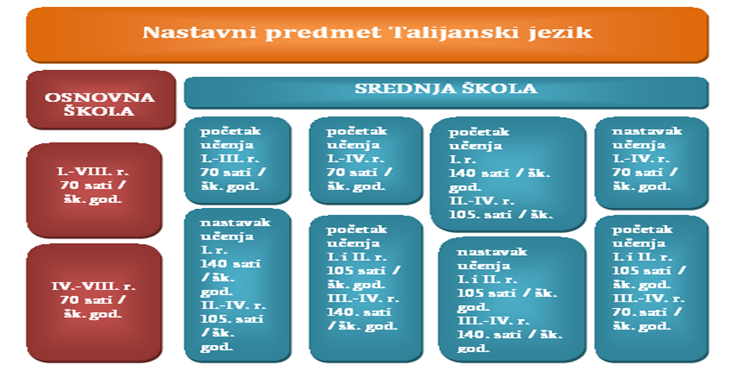 Slika 1. Položaj nastavnoga predmeta Talijanski jezik u cjelokupnome kurikulumuB. ODGOJNO-OBRAZOVNI CILJEVI UČENJA I POUČAVANJA NASTAVNOGA PREDMETA	 TALIJANSKI JEZIK1. Razvoj komunikacijske kompetencije- razviti produktivne i receptivne jezične djelatnosti (slušanje, govorenje, čitanje i pisanje) razvijajući sposobnost učinkovite komunikacije u različitim situacijama svakodnevnoga života- osposobiti učenike za stjecanje jezično-komunikacijske kompetencije u talijanskome jeziku s pomoću koje će zadovoljiti svoje temeljne potrebe i interese u društvenim interakcijama2. Upoznavanje kultura- omogućiti učenicima da steknu svijest o različitosti i sličnostima hrvatske i talijanske kulture i jezika te pridonijeti njihovu općem osobnom i društvenom razvoju- razviti razumijevanje, zanimanje i poštovanje kultura i jezika drugih naroda u Hrvatskoj, Europi i svijetu - poticati na međunarodnu suradnju i razmjenu te rad na međunarodnim projektima3. Razvoj medijske pismenosti- pronalaziti i razumjeti različite izvore informacija, posebno informacijsko-komunikacijsku tehnologiju, te se njima učinkovito koristiti u učenju i komunikaciji - osposobiti učenike za procjenjivanje pouzdanosti i korisnosti informacija za proučavanje određene teme4. Poticanje cjeloživotnoga učenja- pripremiti učenike za život u međunarodnome, višekulturnom i višejezičnom okruženju- poticati učenike na nastavak učenja talijanskoga jezika te pridonijeti povećanju mogućnosti daljnjega rada, obrazovanja i provođenja slobodnoga vremena5. Poticanje odgovornosti za vlastito učenje- osposobiti učenike za preuzimanje odgovornosti za vlastito učenje i napredak- poticati učenike na samostalan rad i samoprocjenu tijekom procesa učenja, tj. na samoregulirano učenjeC. DOMENE/KONCEPTI U ORGANIZACIJI PREDMETNOGA KURIKULUMA TALIJANSKI JEZIKTri su domene predmetnoga kurikuluma talijanskoga kao stranoga jezika: Komunikacijska jezična kompetencija, Međukulturna komunikacijska kompetencija i Samostalnost u ovladavanju jezikom. Navedene domene u skladu su s vizijom Okvirnoga nacionalnog kurikuluma, a proizlaze iz temeljnih kompetencija, konceptualizacije jezično-komunikacijskoga područja i svrhe predmeta Talijanski jezik. Njihova neodvojivost proizlazi iz međuovisnosti talijanskoga jezika i kulture te samostalnosti u učenju kao preduvjeta za cjeloživotni razvoj komunikacijske i međukulturne kompetencije. Sve tri domene čine cjelovitu strukturu predmetnoga kurikuluma predmeta Talijanski jezik i polazište su odgojno-obrazovnih ishoda za sve odgojno-obrazovne cikluse unutar predmeta Talijanski jezik, ali nisu nužno jednako zastupljene u svim odgojno-obrazovnim ciklusima.Komunikacijska jezična kompetencijaKomunikacijska jezična kompetencija podrazumijeva učinkovito služenje vlastitim jezičnim repertoarom u skladu s kontekstom i svrhom komunikacijske situacije. Preduvjet za takvu komunikaciju jest sposobnost razumijevanja te sposobnost usmene i pisane razmjene informacija, ideja, misli, osjećaja, stavova i vrijednosti u skladu s različitim kulturnim i društvenim kontekstima.Odgojno-obrazovni ishodi proizašli iz domene Komunikacijska jezična kompetencija temelje se na:stjecanju znanja o specifičnostima talijanskoga jezika (vokabular i gramatika; stilovi i registri govorenoga i pisanoga stranog jezika; obilježja verbalne i neverbalne interakcije) iovladavanju vještinama za upotrebu jezičnoga znanja u komunikacijskome činu (sposobnost slušanja i razumijevanja govorenih poruka; sposobnost govorenja; sposobnost započinjanja, održavanja i okončanja razgovora; sposobnost čitanja, razumijevanja i pisanja tekstova; sposobnost posredovanja).Razvojem komunikacijske jezične kompetencije, kao procesa izražavanja vlastitoga identiteta i razumijevanja identiteta sugovornika, potiče se socijalizacija i cjelokupan razvoj svestrane stvaralačke ličnosti učenika. Stjecanjem navedene kompetencije kod učenika se potiče razvoj metajezičnih i metakognitivnih sposobnosti, intelektualna znatiželja, kreativnost i interes za učenje jezika.Jezično posredovanje (jezična medijacija) je složena jezična djelatnost koja uključuje istovremeno ili naizmjenično jezično primanje (recepciju) i proizvodnju (produkciju). Dok u usmenome jezičnome posredovanju treća osoba omogućuje sporazumijevanje drugih dviju ili više osoba koji ne govore isti jezik, u pismenome ili kombiniranome jezičnom posredovanju treća osoba za ine osobe koje ne razumiju polazni jezik sažima više pisanih ili govorenih tekstova ili ih prevodi u skladu s kulturološkim obilježjima zemlje cilja.Međukulturna komunikacijska kompetencijaŽivot u višejezičnome i višekulturnome svijetu obvezuje obrazovne sustave na uključivanje razvoja međukulturnosti u program nastave talijanskoga jezika na svim razinama i u svim vrstama obrazovanja kako bi se naglasila važnost razvoja učenikove svijesti o sebi kao pojedincu i društvenome biću zainteresiranome za upoznavanje i učenje o različitosti.Međukulturna komunikacijska kompetencija podrazumijeva razumijevanje i komuniciranje među govornicima talijanskoga jezika različitoga kulturnog podrijetla. Ostvarivanjem odgojno-obrazovnih ishoda unutar ove domene učenik postaje međukulturno kompetentan, što znači da je:sposoban razmotriti i usporediti sličnosti i razlike između kultura i jezikaempatičan, prilagodljiv i otvoren za razumijevanje, prihvaćanje i poštovanje govornika talijanskoga jezika i njihove kulturesposoban učinkovito i u kontekstu primjereno komunicirati s izvornim i neizvornim govornicima talijanskoga jezika što rezultira uzajamnim zadovoljstvom sugovornika različitih kulturnih identiteta i izgrađivanjem skladnih međukulturnih odnosa.U konačnici, razvoj međukulturne komunikacijske kompetencije pomaže učeniku da odbaci predrasude i osnažuje ga u sprečavanju diskriminacije i u nenasilnome rješavanju sukoba te pridonosi razumijevanju, proširivanju i produbljivanju učenikova pogleda na svijet što mu omogućuje uspješno sudjelovanje u užoj i široj zajednici, u stvarnome i digitalnome okruženju te povećava mogućnosti za mobilnost i zapošljavanje.Samostalnost u ovladavanju jezikomUčenikovo preuzimanje odgovornosti za učenje jezika ključ je uspješnoga ovladavanja komunikacijskom kompetencijom i preduvjet je za cjeloživotni razvoj, kako za talijanski jezik tako i za druge strane jezike, pa i za materinski jezik.Stoga se odgojno-obrazovnim ishodima proizašlima iz domene Samostalnost u ovladavanju jezikom naglašava učenikov afektivni i kognitivni razvoj te njegova uloga u procesu učenja jezika koja obuhvaća:sposobnost svjesne, fleksibilne i učinkovite primjene strategija učenja i korištenja jezika koje učeniku pomažu unaprijediti ovladavanje talijanskim jezikom razvoj medijske pismenosti te komunikacijskih i prezentacijskih vještina.Samostalan učenik planira, organizira, prati i vrednuje svoje učenje, razvija motivaciju i ustrajan je i pozitivan u učenju i radu što mu omogućuje uspješno ostvarivanje ciljeva i zadovoljavanje potreba. Samostalan učenik pronalazi, odabire, vrednuje informacije i učinkovito se koristi informacijama iz različitih izvora i medija te stalno unapređuje svoje komunikacijske i prezentacijske vještine. Preuzimanjem aktivne uloge u procesu učenja učenik razvija samopouzdanje i samopoštovanje te stvara temelje za cjeloživotno učenje. D. ODGOJNO-OBRAZOVNI ISHODI, RAZRADA ISHODA I RAZINE USVOJENOSTI PO RAZREDIMA I DOMENAMA/KONCEPTIMADomene Komunikacijska jezična kompetencija, Međukulturna komunikacijska kompetencija i Samostalnost u ovladavanju jezikom sastavni su dijelovi kurikuluma nastavnoga predmeta Talijanski jezik i čine jedinstvenu i nedjeljivu cjelinu čiji se odgojno-obrazovni ishodi međusobno prožimaju i nadopunjuju. U svakoj se domeni uz odgojno-obrazovne ishode navodi i razrada ishoda. Ishodi se kumulativno razvijaju po razredima i ciklusima. Kurikulumom predložena razrada ishoda nije iscrpna te je učitelj nadopunjuje sukladno sposobnostima, potrebama i interesima svojih učenika. Razine usvojenosti odgojno-obrazovnih ishoda ne predstavljaju školske ocjene, već se njima određuje opseg i dubina znanja, stupanj razvijenosti vještina i usvojenosti stavova.Ishodi domene Komunikacijska jezična kompetencija podijeljeni su prema receptivnim i produktivnim jezičnim djelatnostima, a razvojnost od nižih k višim razredima ostvaruje se povećavanjem složenosti i dužine tekstova koje učenik razumije i proizvodi. Tekst podrazumijeva sve proizvode jezične uporabe – govoreni, pisani, vizualni i multimodalni. Multimodalni tekstovi kombiniraju jezik s drugim sustavima komuniciranja kao što su tiskani ili digitalni tekst, vizualna pomagala te zvučna ili govorena riječ.Ovisno o godini učenja i poučavanja jezika, tekstovi se razlikuju po dužini i složenosti. Broj riječi koji definira dužinu teksta razlikuje se u receptivnim i produktivnim djelatnostima. U djelatnostima slušanja i čitanja vrlo kratki tekst broji do 100 riječi, kratki tekst između 100 i 200 riječi, srednje dugi tekst između 200 i 400 riječi, a dugi tekst više od 400 riječi. U djelatnostima govorenja i pisanja vrlo kratki tekst broji do 60 riječi, kratki tekst između 60 i 100 riječi, srednje dugi tekst između 100 i 250 riječi, a dugi tekst više od 250 riječi.Složenost teksta ovisi o kvantitativnim i kvalitativnim pokazateljima složenosti i učenikovu poznavanju teme teksta. Kvantitativni pokazatelji složenosti odnose se na obilježja riječi i rečenica poput duljine, učestalosti i složenosti, a kvalitativni pokazatelji na vrstu teksta, složenost izloženih ideja, stil autora i način na koji je tekst strukturiran i prezentiran. Budući da su učenikova prethodna znanja o temi treći čimbenik o kojem ovisi složenost teksta, procjena složenosti u konačnici ovisi o osobnoj procjeni učitelja. Po složenosti tekstovi se dijele na: vrlo jednostavne, jednostavne, srednje složene, složene.U odgojno-obrazovnim ishodima, u svim godinama učenja i poučavanja, navedene su ključne gramatičke strukture. Naveden je samo dio struktura te nije riječ o iscrpnome popisu gramatičkih sadržaja. Strukture su navedene u onome razredu u kojem se očekuje ovladanost na razini uporabe, što ne znači da se one neće pojaviti i prije na razini prepoznavanja ili da se poslije neće proširivati njihova funkcija; dapače, gramatičke bi se strukture trebale reciklirati kroz godine učenja. Isto tako sadržaji se odabiru primjereno razvojnoj dobi učenika, vodeći računa o korelaciji s drugim nastavnim predmetima i međupredmetnim temama. Ciklički se ponavljaju i proširuju u odnosu na prethodne razrede, a usklađuju se sa željama i potrebama učenika ovisno o njihovim obrazovnim aspiracijama i/ili profesionalnim putevima. Odgojno-obrazovni ishodi domene Međukulturna komunikacijska kompetencija podijeljeni su u tri međusobno povezane komponente: znanja (kulturno specifična i općenita znanja o kulturi), vještine (interpretacija kulturno uvjetovanih sadržaja te interakcija u međukulturnim kontaktima) i stavovi (znatiželja, otvorenost, spremnost na prevladavanje stereotipa i predrasuda). Ishodi domene Međukulturna komunikacijska kompetencija, povezani s trećom komponentom - stavovi i vrijednosti, ne mogu se vrednovati po razinama usvojenosti jer su dio osobnoga iskustva i osjećanja svakoga pojedinog učenika.Leksički sadržaji povezani s domenom Međukulturna komunikacijska kompetencija prisutni su u svim odgojno-obrazovnim ishodima. Stoga u razradi ishoda nisu detaljno navedeni leksički sadržaji povezani s međukulturnom tematikom, nego se sam izbor načina ostvarivanja istih ishoda stavlja na izbor stručnoj procjeni učitelja ovisno o interesima i razvojnoj dobi učenika. Aktivnosti povezane s razradom ishoda po potrebi se mogu provesti i na materinskome jeziku, ovisno o učenikovoj razini znanja stranog jezika. Ishodi domene Samostalnost u ovladavanju jezikom podijeljeni su u tri područja – razvijanje pozitivnoga stava, razvijanje samopouzdanja u uporabi jezika te kritičkoga mišljenja, medijska pismenost te strategije učenja jezika. Strategije učenja složena su kategorija postupaka, razmišljanja i oblika ponašanja i pripadaju skupini individualnih čimbenika u učenju stranoga jezika. Neki učenici vjerojatno će biti uspješni i zahvaljujući primjeni manjega broja strategija, ali odabranih u skladu s njihovim osobnim karakteristikama i procjenom njihove učinkovitosti. S obzirom na to da se radi o individualnome čimbeniku, strategije učenja mogu se poučavati, ali se ne može mjeriti razina njihove usvojenosti, već samo učinkovitost njihove primjene u skladu s karakteristikama pojedinoga učenika. Odgojno-obrazovni ishodi – Osnovna škola od I.-VIII. razreda (70 sati)Odgojno-obrazovni ishodi - Osnovna škola - izborni predmet od IV.-VIII. razreda (70 sati)Odgojno-obrazovni ishodi - Gimnazije - početak učenja (70 sati) Odgojno-obrazovni ishodi - Gimnazije – nastavak učenja (70 sati)Odgojno-obrazovni ishodi – Jezične gimnazije - početak učenja (140/105 sati) Odgojno-obrazovni ishodi – Jezična gimnazija - nastavak učenja (140/105 sati)Odgojno-obrazovni ishodi – Strukovne škole od I.-III./IV. razreda - početak učenja (70 sati) Odgojno-obrazovni ishodi – Strukovne škole - početak učenja (105/140 sati) Odgojno-obrazovni ishodi – Strukovne škole - nastavak učenja (105/140 sati)Odgojno-obrazovni ishodi – Strukovne škole - početak učenja (105/70 sati) E. POVEZANOST S ODGOJNO-OBRAZOVNIM PODRUČJIMA, MEĐUPREDMETNIM TEMAMA I OSTALIM PREDMETIMA Kurikulum predmeta Talijanski jezik proizlazi iz Okvira nacionalnoga kurikuluma i sastavni je dio jezično-komunikacijskoga područja u sklopu kojega razvija jezično-komunikacijsku kao jednu od ključnih kompetencija za prijenos i stjecanje znanja, vještina, sposobnosti, stavova i vrijednosti i usko je povezan sa svim sastavnim dijelovima kurikuluma na svim razinama obrazovanja.Zbog činjenice da je u poučavanju i učenju stranih jezika jezik ujedno i sadržaj i sredstvo i poučavanja i učenja, kurikulum nastavnoga predmeta Talijanski jezik povezan je sa svim odgojno-obrazovnim područjima, međupredmetnim temama te gotovo svim nastavnim predmetima. S obzirom na odgojno-obrazovne ciljeve predmeta Talijanski jezik, povezanost se prvenstveno ostvaruje s drugim predmetima koji čine jezično-komunikacijsko područje te s predmetima unutar društveno-humanističkoga i umjetničkoga područja. U ciklusima koji slijede, usložnjavanjem ishoda, a time i znanja i vještina, stavova i vrijednosti, ostvaruje povezanost s predmetima drugih područja: prirodoslovnim, tehničkim i informatičkim, matematičkim te tjelesnim i zdravstvenim. Odgojno-obrazovni ishodi kurikuluma predmeta Talijanski jezik izravno odražavaju očekivanja definirana kurikulumima međupredmetnih tema Učiti kako učiti, Osobni i socijalni razvoj, Građanski odgoj i obrazovanje i Uporaba informacijske i komunikacijske tehnologije, dok se međupredmetne teme Održivi razvoj, Zdravlje i Poduzetništvo realiziraju putem sadržaja na talijanskome jeziku. Na razini nastavnih predmeta Talijanski jezik sadržajno je i metodološki blisko povezan s materinskim te s drugim stranim jezicima. Integriranim poučavanjem jezika i sadržaja stvara se veza sa svim nastavnim predmetima, a učenju jezika dodaje element svrhovitosti. U ciklusima koji slijede takav se način rada usklađuje sa željama i potrebama učenika ovisno o njihovim obrazovnim aspiracijama i/ili karijernim putevima. S obzirom na geografski položaj i povijesnu povezanost Republike Hrvatske i Italije, talijanski je jezik sredstvo kojim omogućujemo ekonomsku i obrazovnu mobilnost mladih, kao i ostalih građana Republike Hrvatske u cjeloživotnome učenju. Važnost učenja talijanskoga jezika konceptualizira se politikom i smjernicama Vijeća Europe kojima se potiče učenje stranih jezika bliskih zemalja radi povezivanja na zajedničkim projektima.F. UČENJE I POUČAVANJE NASTAVNOGA PREDMETA TALIJANSKI JEZIKIskustva učenjaSuvremeno poučavanje i učenje talijanskoga jezika usmjereno je na učenika i njegov proces učenja. Takvim pristupom poučavanju i učenju uzima se u obzir učenikov identitet, kognitivni, afektivni, moralni i tjelesni razvoj, kao i njegove potrebe i interesi, što učeniku osigurava cjelovit razvoj i osposobljava ga za samostalno cjeloživotno učenje. U nižim razredima osnovne škole u poučavanju i učenju talijanskoga jezika težište je na aktivnostima slušanja i govorenja, a učenje i poučavanje temelji se na učenju svim osjetilima te cjelovitome učenju. U odgojno–obrazovnim ciklusima koji slijede poučavanje i učenje postupno se sve više okreću osvještavanju jezičnih struktura i njihovih funkcija koje se temelje na kognitivnome pristupu te većoj samostalnosti učenika. Suradničko, istraživačko, kreativno i inovativno učenje poput projektne nastave, učenja usmjerenoga na rješavanje problema, interdisciplinarnoga učenja, učenja u izvanškolskome okruženju, učenja na daljinu, istraživačkoga učenja ili učenja u nastavi na radu za opće dobro u lokalnoj i široj društvenoj zajednici zauzima važno mjesto u svim odgojno-obrazovnim ciklusima. Sve nastavne aktivnosti organizirane su tako da uzimaju u obzir individualne razlike i razvojne mogućnosti učenika, tako da učeniku omogućuju povezivanje novih znanja i vještina s onima prethodno usvojenima te tako da potiču učeničku samostalnost i promiču razvoj odgovornosti za vlastito učenje, a usmjerene su k ostvarivanju odgojno-obrazovnih ishoda svih triju domena koje čine zaokruženu smislenu cjelinu za svaku godinu učenja. Razvijanje pozitivnih stavova o talijanskome jeziku i kulturi, uz motivaciju, osobne interese i pozitivne emocije, od izuzetne je važnosti u učenju i razvoju uvjerenja o vlastitoj uspješnosti u procesu ovladavanja talijanskim jezikom. Učenika se usmjerava na razumijevanje uloge talijanskoga jezika u svijetu i na spoznavanje opće potrebe razvoja osobne višejezičnosti i višekulturnosti. Primjenom pristupa učenju koji omogućuju povezivanje učenja s prethodnim znanjima i vještinama te s osobnim životom, učenika se, uzimajući u obzir njegove interese i potrebe u vezi s nastavkom obrazovanja i odabranim profesionalnim putem, priprema za cjeloživotno učenje. Uloga učiteljaUloga učitelja u poučavanju i učenju talijanskoga jezika iznimno je važna, ali i vrlo složena i izazovna. Učitelj je:voditelj i animator koji organizira iskustva učenja i usmjerava učenje i učenike te osigurava ugodno i poticajno razredno ozračje odabirom primjerenih aktivnosti i vodeći računa o stilovima učenja i drugim individualnim razlikama učenika te prati i daje povratnu informaciju o napretku učenja i postignuću učenikamentor koji nadgleda samostalni rad učenika te osobnim primjerom pokazuje učenicima kako pristupiti informacijama i tumačiti ih, učenike potiče na traženje podataka, odgovora i rješenja medijator koji učenicima olakšava ovladavanje talijanskim jezikom i razumijevanje talijanske kulture posredujući između jezika i kultura.Autonomija suvremenoga učitelja temelji se na samostalnome donošenju odluka u vezi s primjenom kurikuluma, izborom metoda poučavanja, odabirom materijala i izvora za poučavanje, promišljanjem vlastitoga rada i izborom načina kontinuiranoga profesionalnog razvoja. Učitelj promišlja o vlastitim postupcima, metodama i rezultatima te ih kontinuirano prilagođava. Profesionalnost učitelja uz jezičnu i metodičku stručnost, kompetencije i osobnost uključuje i kvalitetnu komunikaciju s dionicima odgojno-obrazovnoga procesa, odgovornost prema učeniku, školi i cjelokupnoj zajednici radi određivanja i postizanja ciljeva u procesu učenja i poučavanja talijanskoga jezika.Strategije poučavanja i pristupi poučavanju tehnike su koje učitelj odabire kako bi što učinkovitije ostvario odgojno-obrazovne ishode određene kurikulumom. Učitelj planira, kombinira i izmjenjuje znanstveno utemeljene strategije i pristupe poučavanja primjerene učenikovim razvojnim mogućnostima i potrebama radi ostvarivanja odgojno-obrazovnih ishoda. Učitelj se koristi strategijama i pristupima poučavanju koji se razlikuju od tradicionalnih u kojima je učitelj bio prenositelj znanja. U suvremenoj nastavi učitelj usmjerava učenje stavljajući naglasak na zajedničko sudjelovanje učenika i učitelja u procesu učenja.Učitelj se koristi strategijama poučavanja koje potiču učenike na razmišljanje o vlastitome učenju, o tome što trebaju znati i moći, na povezivanje s usvojenim znanjima i vještinama (vertikalno usklađivanje) i na primjenjivanje novostečenih znanja i vještina u drugim predmetima i područjima (horizontalno usklađivanje).Kako bi svakome učeniku pružio mogućnost dosizanja visokih razina postignuća, učitelj stvara uvjete koji potiču proces učenja, prepoznaje osobne predispozicije svakoga učenika, njegove prednosti i slabosti te diferencira svoje poučavanje birajući metode i aktivnosti koje učeniku najbolje odgovaraju i koje dovode do učinkovitoga usvajanja vještina slušanja, govorenja, čitanja i pisanja u nastavi talijanskoga jezika.Jedan od preduvjeta za uspješno ovladavanje jezikom jest izloženost i njegova uporaba, a s obzirom na nedovoljnu zastupljenost talijanskoga jezika u neposrednome okruženju učenika, učitelj jezika uključuje različite sadržaje u nastavu talijanskoga jezika, organizira izvanučioničku nastavu, ugošćuje izvorne govornike te učenicima omogućuje digitalno povezivanje s drugim učenicima govornicima talijanskoga jezika u RH, Europi i svijetu, a sve kako bi učenicima osigurao mogućnost za međukulturne susrete i autentičnu komunikaciju s govornicima talijanskoga jezika različitoga kulturnog porijekla.Okruženje za učenjePoučavanje i učenje odvija se u sigurnome i poticajnome okruženju u kojem se omogućuje razvoj učenikova osobnoga identiteta te njeguje kultura zajedništva i međusobnoga poštovanja. Učenik usvaja znanja i razvija vještine, stavove i vrijednosti, komunicira i surađuje, prati svoje učenje te daje i prima povratne informacije koristeći se njima za učinkovitije ovladavanje jezikom. U takvu se okruženju razvija humanost, prihvaćaju se različitosti, prepoznaje se važnost pozitivnih emocija i motivacije za učenje te se potiče kritičko mišljenje, istraživanje i kreativnost.Učitelj osigurava razredne uvjete u kojima se potiče slobodna i smislena komunikacija, pri čemu se pogreške smatraju prilikama za učenje i sastavnim dijelom ovladavanja talijanskim jezikom. Na taj se način njeguje i razvija učenikovo samopouzdanje i pozitivna slika o sebi kao pojedincu i kao međukulturno kompetentnome govorniku talijanskoga jezika.Njegovanje suradničke atmosfere vidljivo je u odnosu između učenika, ali i u odnosu između učenika i učitelja: zajednički se dogovaraju pravila ponašanja u školskome i izvanškolskome okruženju, kao i izbor nastavnih sadržaja, materijala i aktivnosti.Materijali i izvoriUčitelj odabire i izrađuje nastavne materijale i koristi se nastavnim materijalima iz odgovarajućih izvora u skladu s planiranim aktivnostima koje su usmjerene ostvarivanju odgojno-obrazovnih ishoda, vodeći računa o razvojnoj dobi, razini ovladanosti jezikom te interesima i potrebama učenika. To uključuje i materijale za integrirano učenje jezika i sadržaja čime se sadržaji predmeta Talijanski jezik povezuju sa sadržajima drugih područja i predmeta i na taj se način potiče multidisciplinarnost.Osim odobrenih udžbenika i pomoćnih nastavnih sredstava, učitelj se koristi prilagođenim i autentičnim materijalima, uključujući digitalne, interaktivne i multimedijske sadržaje. U skladu sa svojom aktivnom ulogom u procesu učenja i poučavanja učenici sudjeluju u pronalasku, odabiru i izradi vlastitih materijala i izvora učenja koje dijele s drugim dionicima odgojno-obrazovnoga procesa u školskome i izvanškolskome okruženju, uz pretpostavku osiguranja zaštite identiteta učenika. Nastavni materijali učenicima su smisleni i razumljivi, potiču na istraživanje i propitivanje znanja, pretpostavki, ideja i ponašanja čime pozitivno utječu na razvoj kritičkoga i kreativnoga mišljenja.Vrijeme poučavanja i učenjaBudući da odgojno-obrazovni ishodi svih triju domena čine jednu integriranu cjelinu, učitelj im posvećuje jednaku pozornost, ali na drukčiji način: ishodi iz domena Komunikacijska jezična kompetencija i Međukulturna komunikacijska kompetencija ostvaruju se sadržajno, a ishodi iz domene Samostalnost u ovladavanju jezikom integrirano tijekom čitavoga procesa učenja i poučavanja. Ostvarivanju pojedinoga odgojno-obrazovnog ishoda učitelj posvećuje onoliko vremena koliko procijeni da je potrebno kako bi svi učenici postigli najvišu razinu usvojenosti u skladu sa svojim sposobnostima i mogućnostima.Osim važnosti formalnoga obrazovanja, učitelj upozorava i na važnost i potrebu neformalnoga i informalnoga učenja kao sastavnoga dijela cjeloživotnoga učenja.Grupiranje učenikaJedan od objektivnih preduvjeta za kvalitetnu nastavu talijanskoga jezika jest rad u skupinama s manjim brojem učenika približno sličnih razvojnih obilježja i iste razine ovladanosti komunikacijskom kompetencijom. Kako bi svaki pojedinac imao mogućnost aktivnoga sudjelovanja i izražavanja, što je temeljni preduvjet za razvoj komunikacijske kompetencije, ne preporučuje se da u skupini bude više od 15 učenika. Stoga je s obzirom na specifičnosti organizacije nastave stranih jezika u osnovnim i srednjim školama, gdje se talijanski jezik uči kao redovni, izborni ili fakultativni predmet, prilikom oblikovanja razrednih odjeljenja potrebno voditi računa o razini poznavanja jezika, kao i o razvojnim obilježjima učenika koji čine jedno odjeljenje. U nastavi talijanskoga jezika učenicima se omogućuje razvijanje suradničkih vještina organiziranjem rada u paru ili u skupinama, a darovitim pojedincima osigurava se i mogućnost mentoriranja drugih učenika.G. VREDNOVANJE ODGOJNO-OBRAZOVNIH ISHODA U NASTAVNOME PREDMETU TALIJANSKI JEZIKVrednovanje odgojno-obrazovnih ishoda u nastavnome predmetu Talijanski jezik u skladu je s načelima postavljenima Okvirom za vrednovanje procesa i ishoda učenja u osnovnim i srednjim školama. U sklopu kurikuluma nastavnoga predmeta opisuju se elementi i pristupi vrednovanju te načini davanja povratnih informacija i izvješćivanja o usvojenosti odgojno-obrazovnih ishoda.Elementi vrednovanja u Talijanskome jeziku su znanja i vještine definirane odgojno-obrazovnim ishodima unutar domene Komunikacijska jezična kompetencija. Iz domene Međukulturna komunikacijska kompetencija vrednuju se ishodi koje se odnose na znanja o vlastitoj i drugim kulturama te na vještine međukulturnog ophođenja i njihova se ostvarenost (pr)ocjenjuje posredno kroz vrednovanje ishoda iz domene Komunikacijska jezična kompetencija. Iz domene Samostalnost u ovladavanju jezikom na isti se način, posredno kroz vrednovanje ishoda iz domene Komunikacijska jezična kompetencija, (pr)ocjenjuje ishod koji se odnosi na vještinu primjene medijske  pismenosti. Ostvarenost ostalih ishoda iz druge i treće domene prati se i formativno vrednuje pomoću ljestvice procjene od triju stupnjeva: potrebna podrška, dobro, izvrsno.Elementi (pr)ocjenjivanja su jezične djelatnosti: slušanje s razumijevanjem, čitanje s razumijevanjem, govorenje i pisanje. Elementi (pr)ocjenjivanja razlikuju se u pojedinim ciklusima jer ovise o razvojnoj dobi učenika. U prvome ciklusu (pr)ocjenjuje se ostvarenost ishoda u govorenju i slušanju, a od drugoga ciklusa nadalje i u čitanju i pisanju. Učenička se izvedba procjenjuje temeljem kriterija koji se izrađuju u skladu s unaprijed određenim znanjima o jeziku i vještinama za upotrebu jezičnoga znanja u komunikacijskome činu koje se ispituju i koje su jasno opisane za svaku razinu postignuća. Jezični sadržaji sastavni su dio četiriju djelatnosti. Ovladanost jezičnim sadržajima (pr)ocjenjuje se integrirano tj. leksičke i gramatičke strukture smatraju se kriterijima ostvarenosti ishoda za djelatnosti unutar domene Komunikacijska jezična kompetencija. Funkcionalni aspekt jezika ima prednost pred formalnim aspektom te su zbog toga kriteriji razumljivosti poruke i ostvarenja jezične interakcije nadređeni kriteriju točnosti. Pri vrednovanju vodi se računa o činjenici da ovladavanje jezičnim zakonitostima nije samo sebi svrha, već je sredstvo za ostvarivanje uspješne komunikacije te da su pogreške u jezičnome izričaju prihvatljiva i očekivana sastavnica ovladavanja jezikom.Učinkovito vrednovanje za učenje uključuje učiteljevo kontinuirano i sustavno prikupljanje i bilježenje informacija o ostvarenosti odgojno-obrazovnih ishoda tijekom odgojno-obrazovnoga procesa. Ono je sastavni dio procesa učenja i poučavanja koji ne dovodi do ocjena. Usmjereno je na poticanje refleksije o učenju, razumijevanje procesa i rezultata učenja te na povećanje učinkovitosti učenja i poučavanja. Vrednovanje za učenje uključuje različite formalne i neformalne metode te raznolike formate poput postavljanja pitanja, provjere domaćih zadaća, kraćih pisanih provjera znanja, rubrika, lista provjere, anegdotskih zabilješki, portfolija, opažanja itd. Vrednovanje kao učenje podrazumijeva aktivno uključivanje učenika u proces vrednovanja uz stalnu podršku učitelja, a odvija se sustavnom samorefleksijom, samovrednovanjem i vršnjačkim vrednovanjem kako bi se učenika poticalo na samostalnost i samoreguliranje učenja, tj. na razvoj svijesti o vlastitome učenju. U ovome se procesu vrednovanja koriste portfolio, autobiografija međukulturnih susreta, dnevnik učenja, rubrike za samovrednovanje i vršnjačko vrednovanje i slično. Učenici su uključeni u izradu kriterija za vrednovanje i samovrednovanje što doprinosi njihovu razumijevanju razine usvojenosti znanja i razvijenosti vještina i stavova potrebnih za ostvarivanje odgojno-obrazovnih ishoda. Kao ni vrednovanje za učenje, niti ovaj proces ne dovodi do ocjena, već kvalitativnih povratnih informacija.Vrednovanje naučenoga prvenstveno je sumativno, a može služiti i u formativne i dijagnostičke svrhe, za planiranje daljnjega učenja i poučavanja. Svrha mu je utvrđivanje razine usvojenosti odgojno-obrazovnih ishoda definiranih kurikulumom Talijanskoga jezika tijekom ili na kraju školske godine kao i ukazivanje na vidove komunikacijske kompetencije koji zahtijevaju poboljšanje. Ostvarenost odgojno-obrazovnih ishoda vrednuje se s obzirom na definirane razine usvojenosti odgojno-obrazovnih ishoda. Učitelj pri vrednovanju za svaki element (pr)ocjenjivanja prema tim razinama razrađuje opisivače koji određuju opseg znanja, dubinu razumijevanja i stupanj razvijenosti vještina potreban za određenu (pr)ocjenu. Koriste se usmene i pisane provjere znanja, portfolio, učenički projekti, rasprave, debate, eseji, simulacije itd. (Pr)ocjena se temelji na jednoj ili više metoda vrednovanja. Metode i sadržaji provjere odgovaraju zahtjevima jezične upotrebe u stvarnim jezičnim, situacijskim i kulturnim uvjetima u kojima se traži upotreba različitih znanja, vještina i sposobnosti. Pri tome se vodi računa o definiranim kriterijima vrednovanja, o izboru valjanih i pouzdanih metoda te sigurnosti i transparentnosti procesa – svrha vrednovanja, sadržaji, postupci, oblik, sastavnice i trajanje ispita, način i kriteriji bodovanja i rezultati unaprijed su definirani i jasni učitelju, učeniku i roditelju. Sustavnim i redovitim izvješćivanjem o učenikovu napredovanju u svim domenama daje se povratna informacija o razini ostvarenosti odgojno-obrazovnih ishoda te predlažu načini i postupci potrebni za njihovo poboljšanje.Pri određivanju zaključne (pr)ocjene učitelj uzima u obzir ostvarenost ishoda provjerenu različitim metodama vrednovanja u više vremenskih točaka. Tijekom svih odgojno-obrazovnih ciklusa zaključna (pr)ocjena proizlazi neposredno iz razine usvojenosti odgojno-obrazovnih ishoda iz domene Komunikacijska jezična kompetencija i posredno iz domena Međukulturna komunikacijska kompetencija i Samostalnost u ovladavanju jezikom. Tijekom prvoga ciklusa ostvarenost ishoda iz triju domena ima podjednak udio u zaključnoj procjeni, a od drugoga ciklusa nadalje daje se veća težina ostvarenosti ishoda iz domene Komunikacijska jezična kompetencija. Ostvarenost ishoda iz  dviju domena Međukulturna komunikacijska kompetencija i Samostalnost u ovladavanju jezikom koji se odnose na znanja i vještine (znanja o vlastitim i drugim kulturama, vještina međukulturnog ophođenja, te medijska pismenost) ulazi u završnu (pr)ocjenu te se u prvome ciklusu navodi u kvalitativnome osvrtu. Tijekom učenja i poučavanja talijanskoga jezika potrebno je poticati i pratiti i ostvarenost ishoda iz domena Međukulturna komunikacijska kompetencija i Samostalnost u ovladavanju jezikom koji ne ulaze u završnu (pr)ocjenu. Ostvarenost tih ishoda formativno se prati i opisuje se njihov razvoj u prvom i drugom ciklusu, a od trećeg ciklusa nadalje  učitelj formalno izvještava koristeći se ljestvicom procjene od triju stupnjeva: potrebna podrška, dobro, izvrsno. Na isti način izvješćuje se o razvoju elemenata generičkih kompetencija odgovornosti, samostalnosti i samoinicijativnosti te komunikacije i suradnje.1. razred oš – 1. godina učenja; 70 sati1. razred oš – 1. godina učenja; 70 sati1. razred oš – 1. godina učenja; 70 sati1. razred oš – 1. godina učenja; 70 sati1. razred oš – 1. godina učenja; 70 sati1. razred oš – 1. godina učenja; 70 satidomena a: komunikacijska jezična kompetencijadomena a: komunikacijska jezična kompetencijadomena a: komunikacijska jezična kompetencijadomena a: komunikacijska jezična kompetencijadomena a: komunikacijska jezična kompetencijadomena a: komunikacijska jezična kompetencijaishodirazrada ishodarazine usvojenostirazine usvojenostirazine usvojenostirazine usvojenostiishodirazrada ishodazadovoljavajućadobravrlo dobraiznimnaa.1.1učenik reagira neverbalno i verbalno na slušne i vizualne poticaje poznate tematike.-povezuje izgovorene riječi ili zvučni zapis riječi sa slikovnim prikazima i predmetima - imenuje predmete i osobe u neposrednome okruženju ili na vizualnim predlošcima- reagira pokretom i mimikom na verbalni poticajUčenik reagira uz stalnu pomoć1 neverbalno i verbalno na učestale slušne i vizualne poticaje poznate tematike.1* Kod pokazatelja razine usvojenosti ishoda “uz pomoć” podrazumijeva se, ovisno o okruženju i grupiranju učenika, više vrsta pomoći: pomoć učitelja, drugih učenika, nastavnih sredstava, smjernica, predložaka i sl.Učenik reagira neverbalno i verbalno na učestale slušne i vizualne poticaje poznate tematike.Učenik reagira neverbalno i verbalno na većinu slušnih i vizualnih poticaja poznate tematike.Učenik reagira neverbalno i verbalno na gotovo sve slušne i vizualne poticaje poznate tematike.a.1.2učenik reproducira riječi i vrlo kratke rečenice poznate tematike.- imenuje predmete i osobe u neposrednome okruženju oponašajući talijanski sustav glasova- reproducira vrlo kratke i jednostavne brojalice i pjesmice- predstavlja sebeUčenik pravilno izgovara uz stalnu pomoć učestale riječi i vrlo kratke rečenice poznate tematike.Učenik pravilno izgovara uz povremenu pomoć učestale riječi i vrlo kratke rečenice poznate tematike.Učenik samostalno pravilno izgovara većinu riječi i vrlo kratkih rečenica poznate tematike.Učenik samostalno pravilno izgovara gotovo sve riječi i vrlo kratke rečenice poznate tematike. a.1.3učenik preslikava grafijske slike jednostavnih riječi i vrlo kratkih rečenica.- preslikava jednostavne poznate riječi ili vrlo jednostavne rečeniceUčenik preslikava riječi i vrlo kratke rečenice uglavnom točno i uz stalnu pomoć. Učenik preslikava riječi i vrlo kratke rečenice uglavnom točno i uz povremenu pomoć.Učenik uglavnom samostalno i uglavnom točno preslikava riječi i vrlo kratke rečenice.Učenik samostalno i točno preslikava riječi i vrlo kratke rečenice.a.1.4učenik sudjeluje u vrlo kratkome i vrlo jednostavnome vođenom razgovoru. - odgovara na kratka i vrlo jednostavna pitanja- sudjeluje u vrlo kratkim i vrlo jednostavnim vođenim dramatizacijamaUčenik sudjeluje u vrlo kratkome i vrlo jednostavnome vođenom razgovoru uz stalnu pomoć.Učenik sudjeluje u vrlo kratkome i vrlo jednostavnome vođenom razgovoru uz povremenu pomoć.Učenik sudjeluje uglavnom samostalno u vrlo kratkome i vrlo jednostavnome vođenom razgovoru.Učenik sudjeluje samostalno u vrlo kratkome i vrlo jednostavnome vođenom razgovoru.domena b: međukulturna komunikacijska kompetencijadomena b: međukulturna komunikacijska kompetencijadomena b: međukulturna komunikacijska kompetencijadomena b: međukulturna komunikacijska kompetencijadomena b: međukulturna komunikacijska kompetencijadomena b: međukulturna komunikacijska kompetencijadomena b: međukulturna komunikacijska kompetencijadomena b: međukulturna komunikacijska kompetencijaishodirazrada ishodarazine usvojenostirazine usvojenostirazine usvojenostirazine usvojenostirazine usvojenostirazine usvojenostiishodirazrada ishodazadovoljavajućazadovoljavajućadobravrlo dobravrlo dobraiznimnab.1.1učenik uočava vrlo jednostavne činjenice o talijanskoj kulturi u njemu bliskim situacijama te razvija radoznalost za talijansku kulturu.- uočava osnovne i vrlo jednostavne informacije u vezi s kulturom talijanskoga jezika - pokazuje interes za talijansku kulturu  radeći na izvornim materijalima (pjesmice, brojalice, bajke)Učenik uz stalnu pomoć uočava jednostavne činjenice o talijanskoj kulturi.Učenik uz stalnu pomoć uočava jednostavne činjenice o talijanskoj kulturi.Učenik uz povremenu pomoć uočava jednostavne činjenice o talijanskoj kulturi.Učenik uglavnom samostalno uočava jednostavne činjenice o talijanskoj kulturi.Učenik uglavnom samostalno uočava jednostavne činjenice o talijanskoj kulturi.Učenik samostalno uočava jednostavne činjenice o talijanskoj kulturi.b.1.2učenik prepoznaje osnovne obrasce uljudnoga ophođenja na talijanskome jeziku.- pravilno reagira u vrlo jednostavnim komunikacijskim situacijama na talijanskome jeziku Učenika je potrebno često podsjetiti na uljudno ophođenje na talijanskome jeziku.Učenika je potrebno često podsjetiti na uljudno ophođenje na talijanskome jeziku.Učenik se uglavnom uljudno ophodi na talijanskome jeziku.Učenik se najčešće ispravno ophodi na talijanskome jeziku.Učenik se najčešće ispravno ophodi na talijanskome jeziku.Učenik se ispravno ophodi na talijanskome jeziku.b.1.3učenik uočava važnost prijateljstva prihvaćanjem različitosti.- prepoznaje važnost dobre suradnje s vršnjacima i najvažnija pravila suradničkoga učenja (poštovanje redoslijeda, pomaganje prijateljima, ostvarivanje zajedničkoga cilja i međuovisnost skupine u radu u skupini)domena c: samostalnost u ovladavanju jezikomdomena c: samostalnost u ovladavanju jezikomdomena c: samostalnost u ovladavanju jezikomdomena c: samostalnost u ovladavanju jezikomdomena c: samostalnost u ovladavanju jezikomdomena c: samostalnost u ovladavanju jezikomdomena c: samostalnost u ovladavanju jezikomdomena c: samostalnost u ovladavanju jezikomishodirazrada ishodarazine usvojenostirazine usvojenostirazine usvojenostirazine usvojenostirazine usvojenostirazine usvojenostiishodirazrada ishodazadovoljavajućazadovoljavajućadobravrlo dobravrlo dobraiznimnac.1.1učenik razvija zanimanje za učenje talijanskoga jezika.- razvija početni pozitivan stav prema učenju talijanskoga jezika upoznajući najosnovnije tehnike kreativnoga izražavanja crtanjem, igrama, pjesmicama, brojalicama i pokretomUčenik uz stalnu pomoć upoznaje najosnovnije tehnike kreativnoga izražavanja.Učenik uz stalnu pomoć upoznaje najosnovnije tehnike kreativnoga izražavanja.Učenik uz povremenu pomoć upoznaje najosnovnije tehnike kreativnoga izražavanja. Učenik na poticaj upoznaje najosnovnije tehnike kreativnoga izražavanja.Učenik na poticaj upoznaje najosnovnije tehnike kreativnoga izražavanja.Učenik samostalno upoznaje najosnovnije tehnike kreativnoga izražavanja.c.1.2učenik prepoznaje temeljne izvore informacija.- prepoznaje izvore informacija i koristi se temeljnim izvorima informacija (udžbenik, radna bilježnica, razni audiovizualni materijali)- koristi slikovni rječnikUčenik uz stalnu pomoć prepoznaje temeljne izvore informacija te se uz učestaliju pomoć koristi slikovnim rječnikom.Učenik uz stalnu pomoć prepoznaje temeljne izvore informacija te se uz učestaliju pomoć koristi slikovnim rječnikom.Učenik uz povremenu pomoć prepoznaje temeljne izvore informacija se te uz stalnu pomoć koristi slikovnim rječnikom.Učenik uglavnom samostalno prepoznaje temeljne izvore informacija te se uz manju pomoć koristi slikovnim rječnikom.Učenik uglavnom samostalno prepoznaje temeljne izvore informacija te se uz manju pomoć koristi slikovnim rječnikom.Učenik samostalno prepoznaje temeljne izvore informacija te se samostalno koristi slikovnim rječnikom.c.1.3učenik prepoznaje najosnovnije strategije učenja talijanskoga jezika.- postupno usvaja temeljne strategije zapamćivanja značenja riječi i jezičnih struktura uz korištenje audiovizualnih poticaja (slikovne kartice)2. razred oš – 2. godina učenja; 70 sati2. razred oš – 2. godina učenja; 70 sati2. razred oš – 2. godina učenja; 70 sati2. razred oš – 2. godina učenja; 70 sati2. razred oš – 2. godina učenja; 70 sati2. razred oš – 2. godina učenja; 70 sati2. razred oš – 2. godina učenja; 70 sati2. razred oš – 2. godina učenja; 70 satidomena a: komunikacijska jezična kompetencijadomena a: komunikacijska jezična kompetencijadomena a: komunikacijska jezična kompetencijadomena a: komunikacijska jezična kompetencijadomena a: komunikacijska jezična kompetencijadomena a: komunikacijska jezična kompetencijadomena a: komunikacijska jezična kompetencijadomena a: komunikacijska jezična kompetencijaishodirazrada ishodarazine usvojenostirazine usvojenostirazine usvojenostirazine usvojenostirazine usvojenostirazine usvojenostiishodirazrada ishodazadovoljavajućazadovoljavajućadobravrlo dobravrlo dobraiznimnaa.2.1učenik reagira neverbalno i verbalno na slušne i vizualne poticaje poznate tematike.- povezuje izgovorene riječi ili zvučni zapis riječi sa slikovnim prikazima i predmetima - imenuje predmete i osobe u neposrednome okruženju ili na vizualnim predlošcima-reagira pokretom i mimikom na verbalni poticajUčenik reagira uz stalnu pomoć neverbalno i verbalno na učestale slušne i vizualne poticaje poznate tematike.Učenik reagira uz stalnu pomoć neverbalno i verbalno na učestale slušne i vizualne poticaje poznate tematike.Učenik reagira neverbalno i verbalno na učestale slušne i vizualne poticaje poznate tematike.Učenik reagira neverbalno i verbalno na većinu slušnih i vizualnih poticaja poznate tematike.Učenik reagira neverbalno i verbalno na većinu slušnih i vizualnih poticaja poznate tematike.Učenik reagira neverbalno i verbalno na gotovo sve slušne i vizualne poticaje poznate tematike.a.2.2učenik reproducira riječi i kratke rečenice poznate tematike.- imenuje predmete i osobe u neposrednome okruženju oponašajući talijanski sustav glasova- reproducira kratke i jednostavne brojalice i pjesmice- predstavlja sebe i drugeUčenik pravilno izgovara uz stalnu pomoć učestale riječi i kratke rečenice poznate tematike.Učenik pravilno izgovara uz stalnu pomoć učestale riječi i kratke rečenice poznate tematike.Učenik pravilno izgovara uz povremenu pomoć učestale riječi i kratke rečenice poznate tematike.Učenik samostalno, pravilno izgovara većinu riječi i kratkih rečenica poznate tematike.Učenik samostalno, pravilno izgovara većinu riječi i kratkih rečenica poznate tematike.Učenik samostalno, pravilno izgovara gotovo sve riječi i kratke rečenice poznate tematike.a.2.3učenik čita i razumije kratke i vrlo jednostavne rečenice u pisanome tekstu. - čita kratke i vrlo jednostavne rečenice- razumije usmeno usvojene riječi i kratke i vrlo jednostavne rečeniceUčenik uz stalnu pomoć čita uglavnom točno. Učenik uz stalnu pomoć razumije kratke i vrlo jednostavne rečenice u pisanome tekstu.Učenik uz stalnu pomoć čita uglavnom točno. Učenik uz stalnu pomoć razumije kratke i vrlo jednostavne rečenice u pisanome tekstu.Učenik uz povremenu pomoć čita uglavnom točno. Učenik uz povremenu pomoć razumije kratke i vrlo jednostavne rečenice u pisanome tekstu.Učenik čita uglavnom samostalno i uglavnom točno. Učenik uglavnom samostalno razumije kratke i vrlo jednostavne rečenice u pisanome tekstu.Učenik čita uglavnom samostalno i uglavnom točno. Učenik uglavnom samostalno razumije kratke i vrlo jednostavne rečenice u pisanome tekstu.Učenik čita samostalno i točno. Učenik samostalno razumije kratke i vrlo jednostavne rečenice u pisanome tekstu.a.2.4učenik prepisuje jednostavne riječi i kratke rečenice.- prepisuje jednostavne poznate riječi i kratke rečeniceUčenik prepisuje jednostavne riječi i kratke rečenice uglavnom točno i uz stalnu pomoć.Učenik prepisuje jednostavne riječi i kratke rečenice uglavnom točno i uz stalnu pomoć.Učenik prepisuje jednostavne riječi i kratke rečenice uglavnom točno i uz povremenu pomoć.Učenik uglavnom samostalno i uglavnom točno prepisuje jednostavne riječi i kratke rečenice.Učenik uglavnom samostalno i uglavnom točno prepisuje jednostavne riječi i kratke rečenice.Učenik samostalno i točno prepisuje jednostavne riječi i kratke rečenice.a.2.5učenik sudjeluje u vrlo kratkome i vrlo jednostavnome vođenom razgovoru.- odgovara na kratka i vrlo jednostavna pitanja- sudjeluje u vrlo kratkim i vrlo jednostavnim vođenim dramatizacijamaUčenik sudjeluje u vrlo kratkome i vrlo jednostavnome vođenom razgovoru uz stalnu pomoć.Učenik sudjeluje u vrlo kratkome i vrlo jednostavnome vođenom razgovoru uz stalnu pomoć.Učenik sudjeluje u vrlo kratkome i vrlo jednostavnome vođenom razgovoru uz povremenu pomoć.Učenik sudjeluje uglavnom samostalno u vrlo kratkome i vrlo jednostavnome vođenom razgovoru.Učenik sudjeluje uglavnom samostalno u vrlo kratkome i vrlo jednostavnome vođenom razgovoru.Učenik sudjeluje samostalno u vrlo kratkome i vrlo jednostavnome vođenom razgovoru.PREPORUKE ZA OSTVARIVANJE ISHODA U DOMENI KOMUNIKACIJSKA JEZIČNA KOMPETENCIJA U 1. ODGOJNO-OBRAZOVNOME CIKLUSULeksički sadržajiOdabiru se primjereno razvojnoj dobi učenika, vodeći računa o korelaciji s drugim nastavnim predmetima i međupredmetnim temama. Ciklički se ponavljaju i proširuju u odnosu na prethodne razrede.Preporučene temeOsobni identitet, Obitelj, Škola, Okolina, BlagdaniMetodičke preporukeUčenje i poučavanje temelji se na multisenzornim aktivnostima s naglaskom na djelatnosti slušanja s razumijevanjem i govorenja.Novi sadržaji uvode se u kontekstu te se posreduju globalno, bez osvještavanja i uporabe metajezika. Prilagođeni su razini jezičnoga razvoja i iskustvu učenika. Sve razredne aktivnosti raznolike su, zanimljive i zabavne i vrlo dinamično se izmjenjuju. To mogu biti igre, pjesme, dramatizacije i ostale aktivnosti u kojima je naglasak na govornoj komunikaciji. Jezični sadržaji uče se imitiranjem, ponavljanjem jezičnih obrazaca.PREPORUKE ZA OSTVARIVANJE ISHODA U DOMENI KOMUNIKACIJSKA JEZIČNA KOMPETENCIJA U 1. ODGOJNO-OBRAZOVNOME CIKLUSULeksički sadržajiOdabiru se primjereno razvojnoj dobi učenika, vodeći računa o korelaciji s drugim nastavnim predmetima i međupredmetnim temama. Ciklički se ponavljaju i proširuju u odnosu na prethodne razrede.Preporučene temeOsobni identitet, Obitelj, Škola, Okolina, BlagdaniMetodičke preporukeUčenje i poučavanje temelji se na multisenzornim aktivnostima s naglaskom na djelatnosti slušanja s razumijevanjem i govorenja.Novi sadržaji uvode se u kontekstu te se posreduju globalno, bez osvještavanja i uporabe metajezika. Prilagođeni su razini jezičnoga razvoja i iskustvu učenika. Sve razredne aktivnosti raznolike su, zanimljive i zabavne i vrlo dinamično se izmjenjuju. To mogu biti igre, pjesme, dramatizacije i ostale aktivnosti u kojima je naglasak na govornoj komunikaciji. Jezični sadržaji uče se imitiranjem, ponavljanjem jezičnih obrazaca.PREPORUKE ZA OSTVARIVANJE ISHODA U DOMENI KOMUNIKACIJSKA JEZIČNA KOMPETENCIJA U 1. ODGOJNO-OBRAZOVNOME CIKLUSULeksički sadržajiOdabiru se primjereno razvojnoj dobi učenika, vodeći računa o korelaciji s drugim nastavnim predmetima i međupredmetnim temama. Ciklički se ponavljaju i proširuju u odnosu na prethodne razrede.Preporučene temeOsobni identitet, Obitelj, Škola, Okolina, BlagdaniMetodičke preporukeUčenje i poučavanje temelji se na multisenzornim aktivnostima s naglaskom na djelatnosti slušanja s razumijevanjem i govorenja.Novi sadržaji uvode se u kontekstu te se posreduju globalno, bez osvještavanja i uporabe metajezika. Prilagođeni su razini jezičnoga razvoja i iskustvu učenika. Sve razredne aktivnosti raznolike su, zanimljive i zabavne i vrlo dinamično se izmjenjuju. To mogu biti igre, pjesme, dramatizacije i ostale aktivnosti u kojima je naglasak na govornoj komunikaciji. Jezični sadržaji uče se imitiranjem, ponavljanjem jezičnih obrazaca.PREPORUKE ZA OSTVARIVANJE ISHODA U DOMENI KOMUNIKACIJSKA JEZIČNA KOMPETENCIJA U 1. ODGOJNO-OBRAZOVNOME CIKLUSULeksički sadržajiOdabiru se primjereno razvojnoj dobi učenika, vodeći računa o korelaciji s drugim nastavnim predmetima i međupredmetnim temama. Ciklički se ponavljaju i proširuju u odnosu na prethodne razrede.Preporučene temeOsobni identitet, Obitelj, Škola, Okolina, BlagdaniMetodičke preporukeUčenje i poučavanje temelji se na multisenzornim aktivnostima s naglaskom na djelatnosti slušanja s razumijevanjem i govorenja.Novi sadržaji uvode se u kontekstu te se posreduju globalno, bez osvještavanja i uporabe metajezika. Prilagođeni su razini jezičnoga razvoja i iskustvu učenika. Sve razredne aktivnosti raznolike su, zanimljive i zabavne i vrlo dinamično se izmjenjuju. To mogu biti igre, pjesme, dramatizacije i ostale aktivnosti u kojima je naglasak na govornoj komunikaciji. Jezični sadržaji uče se imitiranjem, ponavljanjem jezičnih obrazaca.PREPORUKE ZA OSTVARIVANJE ISHODA U DOMENI KOMUNIKACIJSKA JEZIČNA KOMPETENCIJA U 1. ODGOJNO-OBRAZOVNOME CIKLUSULeksički sadržajiOdabiru se primjereno razvojnoj dobi učenika, vodeći računa o korelaciji s drugim nastavnim predmetima i međupredmetnim temama. Ciklički se ponavljaju i proširuju u odnosu na prethodne razrede.Preporučene temeOsobni identitet, Obitelj, Škola, Okolina, BlagdaniMetodičke preporukeUčenje i poučavanje temelji se na multisenzornim aktivnostima s naglaskom na djelatnosti slušanja s razumijevanjem i govorenja.Novi sadržaji uvode se u kontekstu te se posreduju globalno, bez osvještavanja i uporabe metajezika. Prilagođeni su razini jezičnoga razvoja i iskustvu učenika. Sve razredne aktivnosti raznolike su, zanimljive i zabavne i vrlo dinamično se izmjenjuju. To mogu biti igre, pjesme, dramatizacije i ostale aktivnosti u kojima je naglasak na govornoj komunikaciji. Jezični sadržaji uče se imitiranjem, ponavljanjem jezičnih obrazaca.PREPORUKE ZA OSTVARIVANJE ISHODA U DOMENI KOMUNIKACIJSKA JEZIČNA KOMPETENCIJA U 1. ODGOJNO-OBRAZOVNOME CIKLUSULeksički sadržajiOdabiru se primjereno razvojnoj dobi učenika, vodeći računa o korelaciji s drugim nastavnim predmetima i međupredmetnim temama. Ciklički se ponavljaju i proširuju u odnosu na prethodne razrede.Preporučene temeOsobni identitet, Obitelj, Škola, Okolina, BlagdaniMetodičke preporukeUčenje i poučavanje temelji se na multisenzornim aktivnostima s naglaskom na djelatnosti slušanja s razumijevanjem i govorenja.Novi sadržaji uvode se u kontekstu te se posreduju globalno, bez osvještavanja i uporabe metajezika. Prilagođeni su razini jezičnoga razvoja i iskustvu učenika. Sve razredne aktivnosti raznolike su, zanimljive i zabavne i vrlo dinamično se izmjenjuju. To mogu biti igre, pjesme, dramatizacije i ostale aktivnosti u kojima je naglasak na govornoj komunikaciji. Jezični sadržaji uče se imitiranjem, ponavljanjem jezičnih obrazaca.PREPORUKE ZA OSTVARIVANJE ISHODA U DOMENI KOMUNIKACIJSKA JEZIČNA KOMPETENCIJA U 1. ODGOJNO-OBRAZOVNOME CIKLUSULeksički sadržajiOdabiru se primjereno razvojnoj dobi učenika, vodeći računa o korelaciji s drugim nastavnim predmetima i međupredmetnim temama. Ciklički se ponavljaju i proširuju u odnosu na prethodne razrede.Preporučene temeOsobni identitet, Obitelj, Škola, Okolina, BlagdaniMetodičke preporukeUčenje i poučavanje temelji se na multisenzornim aktivnostima s naglaskom na djelatnosti slušanja s razumijevanjem i govorenja.Novi sadržaji uvode se u kontekstu te se posreduju globalno, bez osvještavanja i uporabe metajezika. Prilagođeni su razini jezičnoga razvoja i iskustvu učenika. Sve razredne aktivnosti raznolike su, zanimljive i zabavne i vrlo dinamično se izmjenjuju. To mogu biti igre, pjesme, dramatizacije i ostale aktivnosti u kojima je naglasak na govornoj komunikaciji. Jezični sadržaji uče se imitiranjem, ponavljanjem jezičnih obrazaca.PREPORUKE ZA OSTVARIVANJE ISHODA U DOMENI KOMUNIKACIJSKA JEZIČNA KOMPETENCIJA U 1. ODGOJNO-OBRAZOVNOME CIKLUSULeksički sadržajiOdabiru se primjereno razvojnoj dobi učenika, vodeći računa o korelaciji s drugim nastavnim predmetima i međupredmetnim temama. Ciklički se ponavljaju i proširuju u odnosu na prethodne razrede.Preporučene temeOsobni identitet, Obitelj, Škola, Okolina, BlagdaniMetodičke preporukeUčenje i poučavanje temelji se na multisenzornim aktivnostima s naglaskom na djelatnosti slušanja s razumijevanjem i govorenja.Novi sadržaji uvode se u kontekstu te se posreduju globalno, bez osvještavanja i uporabe metajezika. Prilagođeni su razini jezičnoga razvoja i iskustvu učenika. Sve razredne aktivnosti raznolike su, zanimljive i zabavne i vrlo dinamično se izmjenjuju. To mogu biti igre, pjesme, dramatizacije i ostale aktivnosti u kojima je naglasak na govornoj komunikaciji. Jezični sadržaji uče se imitiranjem, ponavljanjem jezičnih obrazaca.domena b: međukulturna komunikacijska kompetencijadomena b: međukulturna komunikacijska kompetencijadomena b: međukulturna komunikacijska kompetencijadomena b: međukulturna komunikacijska kompetencijadomena b: međukulturna komunikacijska kompetencijadomena b: međukulturna komunikacijska kompetencijadomena b: međukulturna komunikacijska kompetencijadomena b: međukulturna komunikacijska kompetencijaishodirazrada ishodarazine usvojenostirazine usvojenostirazine usvojenostirazine usvojenostirazine usvojenostirazine usvojenostiishodirazrada ishodazadovoljavajućazadovoljavajućadobravrlo dobravrlo dobraiznimnab.2.1učenik prepoznaje jednostavna obilježja talijanske kulture.- navodi osnovna obilježja i informacije u vezi s kulturom talijanskoga jezika - razvija radoznalost za talijansku kulturu radeći na izvornim materijalima (pjesmice, brojalice, priče)Učenik uz stalnu pomoć prepoznaje jednostavna obilježja talijanske kulture.Učenik uz stalnu pomoć prepoznaje jednostavna obilježja talijanske kulture.Učenik uz povremenu pomoć prepoznaje jednostavna obilježja talijanske kulture.Učenik uglavnom samostalno prepoznaje jednostavna obilježja talijanske kulture.Učenik uglavnom samostalno prepoznaje jednostavna obilježja talijanske kulture.Učenik samostalno prepoznaje jednostavna obilježja talijanske kulture.b.2.2učenik razlikuje osnovne obrasce uljudnoga ophođenja na talijanskome jeziku.- koristi se osnovnim obrascima uljudnoga ophođenja tipičnima za talijansku kulturu u školskoj okolini i neposrednoj okolini učenika Učenik uz stalnu pomoć razlikuje osnovne obrasce uljudnoga ophođenja na talijanskome jeziku.Učenik uz stalnu pomoć razlikuje osnovne obrasce uljudnoga ophođenja na talijanskome jeziku.Učenik uz povremenu pomoć razlikuje osnovne obrasce uljudnoga ophođenja na talijanskome jeziku.Učenik uglavnom samostalno razlikuje osnovne obrasce uljudnoga ophođenja na talijanskome jeziku.Učenik uglavnom samostalno razlikuje osnovne obrasce uljudnoga ophođenja na talijanskome jeziku.Učenik samostalno razlikuje osnovne obrasce uljudnoga ophođenja na talijanskome jeziku.b.2.3učenik uočava važnost prijateljstva prihvaćanjem različitosti.- uspoređuje vlastite karakterne osobine s osobinama drugih učenika na jednostavnim i njemu bliskim primjerima domena c: samostalnost u ovladavanju jezikomdomena c: samostalnost u ovladavanju jezikomdomena c: samostalnost u ovladavanju jezikomdomena c: samostalnost u ovladavanju jezikomdomena c: samostalnost u ovladavanju jezikomdomena c: samostalnost u ovladavanju jezikomdomena c: samostalnost u ovladavanju jezikomdomena c: samostalnost u ovladavanju jezikomishodirazrada ishodarazine usvojenostirazine usvojenostirazine usvojenostirazine usvojenostirazine usvojenostirazine usvojenostiishodirazrada ishodazadovoljavajućadobradobravrlo dobraiznimnaiznimnac.2.1učenik razvija zanimanje za učenje talijanskoga jezika.- razvija pozitivan stav prema učenju talijanskoga jezika i prevladava strah od nerazumijevanja i pogrešaka te razumije da su pogreške sastavni dio učenja- sudjeluje u aktivnostima koje povećavaju zadovoljstvo učenja talijanskoga jezika (crtanje, pjesmice, brojalice, dramatizacija…)Učenik se uključuje na poticaj i sudjeluje u aktivnostima.Učenik se uključuje na poticaj i sudjeluje u aktivnostima.Učenik se uključuje na poticaj i sudjeluje u aktivnostima.Učenik se samostalno uključuje i aktivno sudjeluje u aktivnostima.Učenik se samostalno uključuje i aktivno sudjeluje u aktivnostima.Učenik se samostalno uključuje i aktivno sudjeluje u aktivnostima.c.2.2učenik prepoznaje važnost i svrhu korištenja osnovnih izvora informacija.- traži objašnjenje novih riječi u slikovnome rječniku - traži informacije u osnovnim izvorimaUčenik se uz stalnu pomoć snalazi u traženju informacija u osnovnim izvorima.Učenik se uz stalnu pomoć snalazi u traženju informacija u osnovnim izvorima.Učenik se uz povremenu pomoć snalazi u traženju informacija u osnovnim izvorima.Učenik se uglavnom samostalno snalazi u traženju informacija u osnovnim izvorima.Učenik se uglavnom samostalno snalazi u traženju informacija u osnovnim izvorima.Učenik se samostalno snalazi u traženju informacija u osnovnim izvorima.c.2.3učenik povezuje najosnovnije strategije učenja talijanskoga jezika.- postupno usvaja najosnovnije strategije pamćenja značenja riječi i jezičnih struktura uz korištenje audiovizualnih poticaja (slikovne kartice, mentalne mape i sl.) - postupno razvija strategije čitanja ponavljanjem za jezičnim modelom3. razred oš – 3. godina učenja; 70 sati3. razred oš – 3. godina učenja; 70 sati3. razred oš – 3. godina učenja; 70 sati3. razred oš – 3. godina učenja; 70 sati3. razred oš – 3. godina učenja; 70 sati3. razred oš – 3. godina učenja; 70 sati3. razred oš – 3. godina učenja; 70 sati3. razred oš – 3. godina učenja; 70 satidomena a: komunikacijska jezična kompetencijadomena a: komunikacijska jezična kompetencijadomena a: komunikacijska jezična kompetencijadomena a: komunikacijska jezična kompetencijadomena a: komunikacijska jezična kompetencijadomena a: komunikacijska jezična kompetencijadomena a: komunikacijska jezična kompetencijadomena a: komunikacijska jezična kompetencijaishodirazrada ishodarazine usvojenostirazine usvojenostirazine usvojenostirazine usvojenostirazine usvojenostirazine usvojenostiishodirazrada ishodazadovoljavajućazadovoljavajućadobravrlo dobravrlo dobraiznimnaa.3.1učenik reagira neverbalno i verbalno na slušne i vizualne poticaje poznate tematike.- povezuje izgovorene riječi ili zvučni zapis riječi sa slikovnim prikazima i predmetima - imenuje predmete i osobe u neposrednome okruženju ili na vizualnim predlošcima- reagira pokretom i mimikom na verbalni poticajUčenik reagira uz stalnu pomoć neverbalno i verbalno na učestale slušne i vizualne poticaje poznate tematike.Učenik reagira uz stalnu pomoć neverbalno i verbalno na učestale slušne i vizualne poticaje poznate tematike.Učenik reagira neverbalno i verbalno na učestale slušne i vizualne poticaje poznate tematike.Učenik reagira neverbalno i verbalno na većinu slušnih i vizualnih poticaja poznate tematike.Učenik reagira neverbalno i verbalno na većinu slušnih i vizualnih poticaja poznate tematike.Učenik reagira neverbalno i verbalno na gotovo sve slušne i vizualne poticaje poznate tematike.a.3.2učenik reproducira riječi i kratke rečenice poznate tematike.- imenuje predmete i osobe u neposrednome okruženju oponašajući talijanski sustav glasova- reproducira kratke i jednostavne brojalice i pjesmice- predstavlja sebe i drugeUčenik pravilno izgovara uz stalnu pomoć učestale riječi i kratke rečenice poznate tematike.Učenik pravilno izgovara uz stalnu pomoć učestale riječi i kratke rečenice poznate tematike.Učenik pravilno izgovara uz povremenu pomoć učestale riječi i kratke rečenice poznate tematike.Učenik samostalno, pravilno izgovara većinu riječi i kratkih rečenica poznate tematike.Učenik samostalno, pravilno izgovara većinu riječi i kratkih rečenica poznate tematike.Učenik samostalno, pravilno izgovara gotovo sve riječi i kratke rečenice poznate tematike.a.3.3učenik čita i razumije kratke i jednostavne rečenice u pisanome tekstu. - čita kratke i jednostavne rečenice u skladu s jezičnom normom- razumije usmeno usvojene riječi i kratke i jednostavne rečeniceUčenik uz stalnu pomoć čita uglavnom točno. Učenik uz stalnu pomoć razumije kratke i jednostavne rečenice u pisanome tekstu.Učenik uz stalnu pomoć čita uglavnom točno. Učenik uz stalnu pomoć razumije kratke i jednostavne rečenice u pisanome tekstu.Učenik uz povremenu pomoć čita uglavnom točno. Učenik uz povremenu pomoć razumije kratke i jednostavne rečenice u pisanome tekstu.Učenik čita uglavnom samostalno i uglavnom točno. Učenik uglavnom samostalno razumije kratke i jednostavne rečenice u pisanome tekstu.Učenik čita uglavnom samostalno i uglavnom točno. Učenik uglavnom samostalno razumije kratke i jednostavne rečenice u pisanome tekstu.Učenik čita samostalno i točno. Učenik samostalno razumije kratke i jednostavne rečenice u pisanome tekstu.a.3.4učenik piše jednostavne riječi i kratke rečenice.- piše jednostavne poznate riječi i kratke rečenice u skladu s jezičnom normomUčenik piše jednostavne riječi i kratke rečenice uglavnom točno i uz stalnu pomoć.Učenik piše jednostavne riječi i kratke rečenice uglavnom točno i uz stalnu pomoć.Učenik piše jednostavne riječi i kratke rečenice uglavnom točno i uz povremenu pomoć.Učenik uglavnom samostalno i uglavnom točno piše jednostavne riječi i kratke rečenice.Učenik uglavnom samostalno i uglavnom točno piše jednostavne riječi i kratke rečenice.Učenik samostalno i točno piše jednostavne riječi i kratke rečenice.a.3.5učenik sudjeluje u vrlo kratkome i vrlo jednostavnome vođenom razgovoru.- odgovara na kratka i vrlo jednostavna pitanja- sudjeluje u vrlo kratkim i vrlo jednostavnim vođenim dramatizacijamaUčenik sudjeluje u vrlo kratkome i vrlo jednostavnome vođenom razgovoru uz stalnu pomoć.Učenik sudjeluje u vrlo kratkome i vrlo jednostavnome vođenom razgovoru uz stalnu pomoć.Učenik sudjeluje u vrlo kratkome i vrlo jednostavnome vođenom razgovoru uz povremenu pomoć.Učenik sudjeluje uglavnom samostalno u vrlo kratkome i vrlo jednostavnome vođenom razgovoru.Učenik sudjeluje uglavnom samostalno u vrlo kratkome i vrlo jednostavnome vođenom razgovoru.Učenik sudjeluje samostalno u vrlo kratkome i vrlo jednostavnome vođenom razgovoru.domena b: međukulturna komunikacijska kompetencijadomena b: međukulturna komunikacijska kompetencijadomena b: međukulturna komunikacijska kompetencijadomena b: međukulturna komunikacijska kompetencijadomena b: međukulturna komunikacijska kompetencijadomena b: međukulturna komunikacijska kompetencijadomena b: međukulturna komunikacijska kompetencijadomena b: međukulturna komunikacijska kompetencijaishodirazrada ishodarazine usvojenostirazine usvojenostirazine usvojenostirazine usvojenostirazine usvojenostirazine usvojenostiishodirazrada ishodazadovoljavajućazadovoljavajućadobravrlo dobravrlo dobraiznimnab.3.1učenik opisuje jednostavna obilježja talijanske kulture te ih povezuje s poznatim sadržajima.- navodi osnovna obilježja i informacije u vezi s kulturom talijanskoga jezika - razvija pozitivan osjećaj prema talijanskoj kulturi radeći na izvornim materijalima (pjesmice, brojalice, priče, bajke)Učenik uz stalnu pomoć prepoznaje jednostavna obilježja talijanske kulture te ih povezuje s vlastitim životom i okruženjem.Učenik uz stalnu pomoć prepoznaje jednostavna obilježja talijanske kulture te ih povezuje s vlastitim životom i okruženjem.Učenik uz povremenu pomoć prepoznaje jednostavna obilježja talijanske kulture te ih povezuje s vlastitim životom i okruženjem.Učenik uglavnom samostalno prepoznaje jednostavna obilježja talijanske kulture te ih povezuje s vlastitim životom i okruženjem.Učenik uglavnom samostalno prepoznaje jednostavna obilježja talijanske kulture te ih povezuje s vlastitim životom i okruženjem.Učenik samostalno prepoznaje jednostavna obilježja talijanske kulture te ih povezuje s vlastitim životom i okruženjem.b.3.2učenik se koristi osnovnim obrascima uljudnoga ophođenja na talijanskome jeziku.- koristi se osnovnim obrascima uljudnoga ophođenja tipičnima za talijansku kulturu u školskoj okolini i neposrednoj okolini učenika Učenik se uz stalnu pomoć  koristi osnovnim obrascima uljudnoga ophođenja na talijanskome jeziku.Učenik se uz stalnu pomoć  koristi osnovnim obrascima uljudnoga ophođenja na talijanskome jeziku.Učenik se uz povremenu pomoć koristi osnovnim obrascima uljudnoga ophođenja na talijanskome jeziku.Učenik se uglavnom samostalno koristi osnovnim obrascima uljudnoga ophođenja na talijanskome jeziku.Učenik se uglavnom samostalno koristi osnovnim obrascima uljudnoga ophođenja na talijanskome jeziku.Učenik se samostalno koristi osnovnim obrascima uljudnoga ophođenja na talijanskome jeziku.b.3.3učenik prepoznaje važnost prijateljstva prihvaćanjem različitosti.- uspoređuje vlastite karakterne osobine s osobinama drugih učenika na jednostavnim i njemu bliskim primjerima domena c: samostalnost u ovladavanju jezikomdomena c: samostalnost u ovladavanju jezikomdomena c: samostalnost u ovladavanju jezikomdomena c: samostalnost u ovladavanju jezikomdomena c: samostalnost u ovladavanju jezikomdomena c: samostalnost u ovladavanju jezikomdomena c: samostalnost u ovladavanju jezikomdomena c: samostalnost u ovladavanju jezikomishodirazrada ishodarazine usvojenostirazine usvojenostirazine usvojenostirazine usvojenostirazine usvojenostirazine usvojenostiishodirazrada ishodazadovoljavajućadobradobravrlo dobraiznimnaiznimnac.3.1učenik stječe pozitivan stav prema učenju talijanskoga jezika.- usvaja pozitivan stav prema učenju talijanskoga jezika putem pjesmica, dramatizacija i jezikolomki (scioglilingua)Učenik se uključuje na poticaj i sudjeluje u aktivnostima.Učenik se uključuje na poticaj i sudjeluje u aktivnostima.Učenik se uključuje na poticaj i sudjeluje u aktivnostima.Učenik se samostalno uključuje i aktivno sudjeluje u aktivnostima.Učenik se samostalno uključuje i aktivno sudjeluje u aktivnostima.Učenik se samostalno uključuje i aktivno sudjeluje u aktivnostima.c.3.2učenik se koristi temeljnim i vrlo jednostavnim izvorima informacija.- pronalazi nove riječi u slikovnome rječniku - koristi se temeljnim izvorima informacijaUčenik se uz stalnu pomoć koristi temeljnim izvorima informacija.Učenik se uz stalnu pomoć koristi temeljnim izvorima informacija.Učenik se uz povremenu pomoć koristi temeljnim izvorima informacija.Učenik se uglavnom samostalno koristi temeljnim izvorima informacija.Učenik se uglavnom samostalno koristi temeljnim izvorima informacija.Učenik se samostalno koristi temeljnim izvorima informacija.c.3.3učenik razvija osnovne strategije učenja talijanskoga jezika.- prati vlastito učenje talijanskoga jezika11* Prema poglavlju G. Vrednovanje odgojno-obrazovnih ishoda u predmetu učenik prati vlastiti napredak kroz: dnevnik učenja, jezičnu mapu, autobiografiju međukulturnih susreta, rubrike za samovrednovanje i međusobno vrednovanje, upitnike, razredne rasprave i sl.- postupno usvaja osnovne strategije pamćenja značenja riječi i jezičnih struktura uz korištenje audiovizualnih poticaja (slikovne kartice, mentalne mape i sl.) - razvija strategije čitanja ponavljanjem za jezičnim modelom4. razred oš – 4. godina učenja; 70 sati4. razred oš – 4. godina učenja; 70 sati4. razred oš – 4. godina učenja; 70 sati4. razred oš – 4. godina učenja; 70 sati4. razred oš – 4. godina učenja; 70 sati4. razred oš – 4. godina učenja; 70 sati4. razred oš – 4. godina učenja; 70 sati4. razred oš – 4. godina učenja; 70 satidomena a: komunikacijska jezična kompetencijadomena a: komunikacijska jezična kompetencijadomena a: komunikacijska jezična kompetencijadomena a: komunikacijska jezična kompetencijadomena a: komunikacijska jezična kompetencijadomena a: komunikacijska jezična kompetencijadomena a: komunikacijska jezična kompetencijadomena a: komunikacijska jezična kompetencijaishodirazrada ishodarazine usvojenostirazine usvojenostirazine usvojenostirazine usvojenostirazine usvojenostirazine usvojenostiishodirazrada ishodazadovoljavajućazadovoljavajućadobravrlo dobravrlo dobraiznimnaa.4.1učenik razumije odslušani vrlo kratak i vrlo jednostavan tekst poznate tematike. - prepoznaje glavnu misao i izdvaja informacije u vrlo kratkome i vrlo jednostavnome odslušanom tekstuUčenik uz stalnu pomoć prepoznaje glavnu misao i izdvaja osnovne informacije u vrlo kratkome i vrlo jednostavnome tekstu.Učenik uz stalnu pomoć prepoznaje glavnu misao i izdvaja osnovne informacije u vrlo kratkome i vrlo jednostavnome tekstu.Učenik uz povremenu pomoć prepoznaje glavnu misao i izdvaja većinu informacija u vrlo kratkome i vrlo jednostavnome tekstu.Učenik uglavnom samostalno prepoznaje glavnu misao i izdvaja većinu informacija u vrlo kratkome i vrlo jednostavnome tekstu.Učenik uglavnom samostalno prepoznaje glavnu misao i izdvaja većinu informacija u vrlo kratkome i vrlo jednostavnome tekstu.Učenik samostalno prepoznaje glavnu misao i izdvaja gotovo sve informacije u vrlo kratkome i vrlo jednostavnome tekstu.a.4.2učenik čita i razumije vrlo kratak i vrlo jednostavan tekst poznate tematike. - čita u skladu s jezičnom normom i razumije vrlo kratke i vrlo jednostavne tekstove poznate tematike - prepoznaje glavnu misao i izdvaja informacijeUčenik uz stalnu pomoć čita uglavnom točno. Učenik uz stalnu pomoć prepoznaje glavnu misao i izdvaja osnovne informacije u vrlo kratkome i vrlo jednostavnome tekstu poznate tematike.Učenik uz stalnu pomoć čita uglavnom točno. Učenik uz stalnu pomoć prepoznaje glavnu misao i izdvaja osnovne informacije u vrlo kratkome i vrlo jednostavnome tekstu poznate tematike.Učenik uz povremenu pomoć čita uglavnom točno. Učenik uz povremenu pomoć prepoznaje glavnu misao i izdvaja većinu informacija u vrlo kratkome i vrlo jednostavnome tekstu poznate tematike.Učenik čita uglavnom samostalno i uglavnom točno. Učenik uglavnom samostalno prepoznaje glavnu misao i izdvaja većinu informacija u vrlo kratkome i vrlo jednostavnome tekstu poznate tematike.Učenik čita uglavnom samostalno i uglavnom točno. Učenik uglavnom samostalno prepoznaje glavnu misao i izdvaja većinu informacija u vrlo kratkome i vrlo jednostavnome tekstu poznate tematike.Učenik čita samostalno i točno. Učenik samostalno prepoznaje glavnu misao i izdvaja gotovo sve informacije u vrlo kratkome i vrlo jednostavnome tekstu poznate tematike.a.4.3učenik govori vrlo kratak i vrlo jednostavan tekst poznate tematike. -  govori vrlo kratak i vrlo jednostavan tekst poznate tematike na temelju predloška oponašajući talijanski sustav glasova- imenuje i opisuje osobe, radnje i stvari u neposrednome okruženju vrlo jednostavnim rečenicamaUčenik uz stalnu pomoć govori vrlo kratak i vrlo jednostavan tekst poznate tematike na temelju predloška uz povremene pogreške. Učenik uz stalnu pomoć govori vrlo kratak i vrlo jednostavan tekst poznate tematike na temelju predloška uz povremene pogreške. Učenik uz povremenu pomoć govori vrlo kratak i vrlo jednostavan tekst poznate tematike na temelju predloška uz manje pogreške.Učenik uglavnom samostalno i uglavnom točno govori vrlo kratak i vrlo jednostavan tekst poznate tematike na temelju predloška.Učenik uglavnom samostalno i uglavnom točno govori vrlo kratak i vrlo jednostavan tekst poznate tematike na temelju predloška.Učenik samostalno i točno govori vrlo kratak i vrlo jednostavan tekst poznate tematike na temelju predloška. a.4.4učenik piše vrlo kratak i vrlo jednostavan tekst poznate tematike.- piše vrlo kratak i vrlo jednostavan tekst na temelju predloška- odgovara na postavljena pitanja- opisuje slikovne predloške koristeći se jednostavnim i kratkim rečenicama poznate tematike u skladu s jezičnom normomUčenik uz stalnu pomoć piše vrlo kratak i vrlo jednostavan tekst poznate tematike na temelju predloška uz povremene pogreške.Učenik uz stalnu pomoć piše vrlo kratak i vrlo jednostavan tekst poznate tematike na temelju predloška uz povremene pogreške.Učenik uz povremenu pomoć piše vrlo kratak i vrlo jednostavan tekst poznate tematike na temelju predloška uz manje pogreške.Učenik uglavnom samostalno i uglavnom točno piše vrlo kratak i vrlo jednostavan tekst poznate tematike na temelju predloška.Učenik uglavnom samostalno i uglavnom točno piše vrlo kratak i vrlo jednostavan tekst poznate tematike na temelju predloška.Učenik samostalno i točno piše vrlo kratak i vrlo jednostavan tekst poznate tematike na temelju predloška.a.4.5učenik sudjeluje u vrlo kratkome i vrlo jednostavnome vođenom razgovoru.- odgovara na kratka i jednostavna pitanja- sudjeluje u vrlo kratkim i vrlo jednostavnim vođenim dramatizacijama - sudjeluje u formalnim i neformalnim oblicima govorne interakcijeUčenik sudjeluje u vrlo kratkome i vrlo jednostavnome vođenom razgovoru uz stalnu pomoć.Učenik sudjeluje u vrlo kratkome i vrlo jednostavnome vođenom razgovoru uz stalnu pomoć.Učenik sudjeluje u vrlo kratkome i vrlo jednostavnome vođenom razgovoru uz povremenu pomoć.Učenik sudjeluje uglavnom samostalno u vrlo kratkome i vrlo jednostavnome vođenom razgovoru.Učenik sudjeluje uglavnom samostalno u vrlo kratkome i vrlo jednostavnome vođenom razgovoru.Učenik sudjeluje samostalno u vrlo kratkome i vrlo jednostavnome vođenom razgovoru.domena b: međukulturna komunikacijska kompetencijadomena b: međukulturna komunikacijska kompetencijadomena b: međukulturna komunikacijska kompetencijadomena b: međukulturna komunikacijska kompetencijadomena b: međukulturna komunikacijska kompetencijadomena b: međukulturna komunikacijska kompetencijadomena b: međukulturna komunikacijska kompetencijadomena b: međukulturna komunikacijska kompetencijaishodirazrada ishodarazine usvojenostirazine usvojenostirazine usvojenostirazine usvojenostirazine usvojenostirazine usvojenostiishodirazrada ishodazadovoljavajućazadovoljavajućadobravrlo dobravrlo dobraiznimnab.4.1učenik prepoznaje jednostavne činjenice o talijanskoj kulturi te ih povezuje s vlastitim životom i okruženjem.- navodi osnovne činjenice i informacije u vezi s kulturom talijanskoga jezika - globalno osvještava postojanje sličnosti i razlika između vlastite i talijanske kulture u aspektima svakodnevnoga života- razvija pozitivan osjećaj prema talijanskoj kulturi radeći na izvornim materijalima (pjesmice, animirani filmovi, stripovi, priče, bajke)Učenik uz stalnu pomoć prepoznaje jednostavne činjenice o talijanskoj kulturi te ih povezuje s poznatim sadržajima.Učenik uz stalnu pomoć prepoznaje jednostavne činjenice o talijanskoj kulturi te ih povezuje s poznatim sadržajima.Učenik uz povremenu pomoć prepoznaje jednostavne činjenice o talijanskoj kulturi te ih povezuje s poznatim sadržajima uz stalnu pomoć.  Učenik uglavnom samostalno prepoznaje jednostavne činjenice o talijanskoj kulturi te ih povezuje s poznatim sadržajima.Učenik uglavnom samostalno prepoznaje jednostavne činjenice o talijanskoj kulturi te ih povezuje s poznatim sadržajima.Učenik samostalno prepoznaje jednostavne činjenice o talijanskoj kulturi te ih povezuje s poznatim sadržajima.b.4.2učenik primjenjuje osnovne obrasce uljudnoga ophođenja na talijanskome jeziku.- koristi se najosnovnijim obrascima uljudnoga ophođenja tipičnima za talijansku kulturu u školskoj okolini i neposrednoj okolini učenika Učenik uz stalnu pomoć primjenjuje osnovne obrasce uljudnoga ophođenja na talijanskome jeziku.Učenik uz stalnu pomoć primjenjuje osnovne obrasce uljudnoga ophođenja na talijanskome jeziku.Učenik uz povremenu pomoć primjenjuje osnovne obrasce uljudnoga ophođenja na talijanskome jeziku.Učenik uglavnom samostalno primjenjuje osnovne obrasce uljudnoga ophođenja na talijanskome jeziku.Učenik uglavnom samostalno primjenjuje osnovne obrasce uljudnoga ophođenja na talijanskome jeziku.Učenik samostalno primjenjuje osnovne obrasce uljudnoga ophođenja na talijanskome jeziku.b.4.3učenik uočava postojanje različitosti između sebe i drugih te pristupa otvoreno i radoznalo novim situacijama.- reagira otvoreno i radoznalo u različitim novim situacijama domena c: samostalnost u ovladavanju jezikomdomena c: samostalnost u ovladavanju jezikomdomena c: samostalnost u ovladavanju jezikomdomena c: samostalnost u ovladavanju jezikomdomena c: samostalnost u ovladavanju jezikomdomena c: samostalnost u ovladavanju jezikomdomena c: samostalnost u ovladavanju jezikomdomena c: samostalnost u ovladavanju jezikomishodirazrada ishodarazine usvojenostirazine usvojenostirazine usvojenostirazine usvojenostirazine usvojenostirazine usvojenostiishodirazrada ishodazadovoljavajućadobradobravrlo dobraiznimnaiznimnac.4.1učenik stječe pozitivan stav prema učenju talijanskoga jezika.- razvija zanimanje za učenje talijanskoga jezika kreativno se izražavajući pjesmom i glumomUčenik se uključuje na poticaj i sudjeluje u aktivnostima.Učenik se uključuje na poticaj i sudjeluje u aktivnostima.Učenik se uključuje na poticaj i sudjeluje u aktivnostima.Učenik se samostalno uključuje i aktivno sudjeluje u aktivnostima.Učenik se samostalno uključuje i aktivno sudjeluje u aktivnostima.Učenik se samostalno uključuje i aktivno sudjeluje u aktivnostima.c.4.2učenik se koristi jednostavnim izvorima informacija.- učenik se koristi popisom riječi na kraju udžbenika (abecedni rječnik)- izrađuje dodatna nastavna vizualna sredstva (plakat, strip i sl.)Učenik se uz stalnu pomoć koristi jednostavnim izvorima informacija.Učenik se uz stalnu pomoć koristi jednostavnim izvorima informacija.Učenik se uz povremenu pomoć koristi jednostavnim izvorima informacija.Učenik se uglavnom samostalno koristi jednostavnim izvorima informacija.Učenik se uglavnom samostalno koristi jednostavnim izvorima informacija.Učenik se samostalno koristi jednostavnim izvorima informacija.c.4.3učenik primjenjuje osnovne strategije učenja talijanskoga jezika.- prati vlastito učenje talijanskoga jezika- proširuje aktivni vokabular koristeći se mnemotehnikama5. razred oš – 5. godina učenja; 70 sati5. razred oš – 5. godina učenja; 70 sati5. razred oš – 5. godina učenja; 70 sati5. razred oš – 5. godina učenja; 70 sati5. razred oš – 5. godina učenja; 70 sati5. razred oš – 5. godina učenja; 70 satidomena a: komunikacijska jezična kompetencijadomena a: komunikacijska jezična kompetencijadomena a: komunikacijska jezična kompetencijadomena a: komunikacijska jezična kompetencijadomena a: komunikacijska jezična kompetencijadomena a: komunikacijska jezična kompetencijaishodirazrada ishodarazine usvojenostirazine usvojenostirazine usvojenostirazine usvojenostiishodirazrada ishodazadovoljavajućadobravrlo dobraiznimnaa.5.1učenik razumije odslušani vrlo kratak i jednostavan tekst poznate tematike. - prepoznaje glavnu misao i izdvaja informacije u vrlo kratkome i jednostavnome odslušanom tekstuUčenik uz stalnu pomoć prepoznaje glavnu misao i izdvaja osnovne informacije u vrlo kratkome i jednostavnome tekstu.Učenik uz povremenu pomoć prepoznaje glavnu misao i izdvaja većinu informacija u vrlo kratkome i jednostavnome tekstu.Učenik uglavnom samostalno prepoznaje glavnu misao i izdvaja većinu informacija u vrlo kratkome i jednostavnome tekstu.Učenik samostalno prepoznaje glavnu misao i izdvaja gotovo sve informacije u vrlo kratkome i jednostavnome tekstu.a.5.2učenik čita i razumije vrlo kratak i jednostavan tekst poznate tematike. - čita i razumije vrlo kratke i jednostavne tekstove poznate tematike u skladu s jezičnom normomUčenik uz stalnu pomoć čita uglavnom točno.  Učenik uz stalnu pomoć prepoznaje glavnu misao i izdvaja osnovne informacije u vrlo kratkome i jednostavnome tekstu poznate tematike.Učenik uz povremenu pomoć čita uglavnom točno. Učenik uz povremenu pomoć prepoznaje glavnu misao i izdvaja većinu informacija u vrlo kratkome i jednostavnome tekstu poznate tematike.Učenik čita uglavnom samostalno i uglavnom točno. Učenik uglavnom samostalno prepoznaje glavnu misao i izdvaja većinu informacija u vrlo kratkome i jednostavnome tekstu poznate tematike.Učenik čita samostalno i točno. Učenik samostalno prepoznaje glavnu misao i izdvaja gotovo sve informacije u vrlo kratkome i jednostavnome tekstu poznate tematike.a.5.3učenik govori vrlo kratak i jednostavan tekst poznate tematike. - govori vrlo kratak i jednostavan tekst u sadašnjem vremenu poznate tematike na temelju predloška - imenuje i opisuje osobe, radnje i stvari u neposrednome okruženju jednostavnim rečenicama- izražava što mu se sviđa i što mu se ne sviđa - prepričava vrlo kratak i jednostavan tekst koristeći se poznatim rječnikom i prikladnim morfosintaktičkim strukturamaUčenik uz stalnu pomoć govori vrlo kratak i jednostavan tekst poznate tematike na temelju predloška uz povremene pogreške.Učenik uz povremenu pomoć govori vrlo kratak i jednostavan tekst poznate tematike na temelju predloška uz manje pogreške.Učenik uglavnom samostalno i uglavnom točno govori vrlo kratak i jednostavan tekst poznate tematike na temelju predloška.Učenik samostalno i točno govori vrlo kratak i jednostavan tekst poznate tematike na temelju predloška. a.5.4učenik piše vrlo kratak i jednostavan tekst poznate tematike.- piše vrlo kratak i jednostavan tekst koristeći se prikladnim morfosintaktičkim strukturama na temelju predloška- odgovora na postavljena pitanja- opisuje slikovne predloške koristeći se jednostavnim i kratkim rečenicama poznate tematike u skladu s jezičnom normomUčenik uz stalnu pomoć piše vrlo kratak i jednostavan tekst poznate tematike na temelju predloška uz povremene pogreške. Učenik uz povremenu pomoć piše vrlo kratak i jednostavan tekst poznate tematike na temelju predloška uz manje pogreške.Učenik uglavnom samostalno i uglavnom točno piše vrlo kratak i jednostavan tekst poznate tematike na temelju predloška. Učenik samostalno i točno piše vrlo kratak i jednostavan tekst poznate tematike na temelju predloška.a.5.5učenik sudjeluje u vrlo kratkome i jednostavnome vođenom razgovoru.- odgovara na kratka i jednostavna pitanja- postavlja jednostavna pitanja prema predlošku- sudjeluje u vrlo kratkim i jednostavnim vođenim dramatizacijama - sudjeluje u formalnim i neformalnim oblicima govorne interakcijeUčenik sudjeluje u vrlo kratkome i jednostavnome vođenom razgovoru uz stalnu pomoć.Učenik sudjeluje u vrlo kratkome i jednostavnome vođenom razgovoru uz povremenu pomoć.Učenik sudjeluje uglavnom samostalno u vrlo kratkome i jednostavnome vođenom razgovoru.Učenik sudjeluje samostalno u vrlo kratkome i jednostavnome vođenom razgovoru.PREPORUKE ZA OSTVARIVANJE ISHODA U DOMENI KOMUNIKACIJSKA JEZIČNA KOMPETENCIJA U 2. ODGOJNO-OBRAZOVNOME CIKLUSULeksički sadržajiOdabiru se primjereno razvojnoj dobi učenika, vodeći računa o korelaciji s drugim nastavnim predmetima i međupredmetnim temama. Ciklički se ponavljaju i proširuju u odnosu na prethodne razrede.Preporučene temeSvakodnevnica u obitelji i školi, Slobodno vrijeme, Zanimanja i usluge, VrijemePreporučene gramatičke strukturearticolo, singolare e plurale dei nomi e degli aggettivi, pronomi possessivi e interrogativi, presente indicativo dei verbi regolari e dei verbi irregolari: essere, avere, andare, fareMetodičke preporukeUčenje i poučavanje temelji se na multisenzornim komunikacijskim aktivnostima. Novi sadržaji uvode se u kontekstu i bez uporabe metajezika. Prilagođeni su razini jezičnoga razvoja i iskustvu učenika. Učenika se postupno upućuje na pojedine pravilnosti i analogije, a strukturni se obrasci usvajaju induktivno, na temelju velikoga broja primjera. Iako je težište na govornoj komunikaciji, postupno se uvodi i pisano izražavanje.PREPORUKE ZA OSTVARIVANJE ISHODA U DOMENI KOMUNIKACIJSKA JEZIČNA KOMPETENCIJA U 2. ODGOJNO-OBRAZOVNOME CIKLUSULeksički sadržajiOdabiru se primjereno razvojnoj dobi učenika, vodeći računa o korelaciji s drugim nastavnim predmetima i međupredmetnim temama. Ciklički se ponavljaju i proširuju u odnosu na prethodne razrede.Preporučene temeSvakodnevnica u obitelji i školi, Slobodno vrijeme, Zanimanja i usluge, VrijemePreporučene gramatičke strukturearticolo, singolare e plurale dei nomi e degli aggettivi, pronomi possessivi e interrogativi, presente indicativo dei verbi regolari e dei verbi irregolari: essere, avere, andare, fareMetodičke preporukeUčenje i poučavanje temelji se na multisenzornim komunikacijskim aktivnostima. Novi sadržaji uvode se u kontekstu i bez uporabe metajezika. Prilagođeni su razini jezičnoga razvoja i iskustvu učenika. Učenika se postupno upućuje na pojedine pravilnosti i analogije, a strukturni se obrasci usvajaju induktivno, na temelju velikoga broja primjera. Iako je težište na govornoj komunikaciji, postupno se uvodi i pisano izražavanje.PREPORUKE ZA OSTVARIVANJE ISHODA U DOMENI KOMUNIKACIJSKA JEZIČNA KOMPETENCIJA U 2. ODGOJNO-OBRAZOVNOME CIKLUSULeksički sadržajiOdabiru se primjereno razvojnoj dobi učenika, vodeći računa o korelaciji s drugim nastavnim predmetima i međupredmetnim temama. Ciklički se ponavljaju i proširuju u odnosu na prethodne razrede.Preporučene temeSvakodnevnica u obitelji i školi, Slobodno vrijeme, Zanimanja i usluge, VrijemePreporučene gramatičke strukturearticolo, singolare e plurale dei nomi e degli aggettivi, pronomi possessivi e interrogativi, presente indicativo dei verbi regolari e dei verbi irregolari: essere, avere, andare, fareMetodičke preporukeUčenje i poučavanje temelji se na multisenzornim komunikacijskim aktivnostima. Novi sadržaji uvode se u kontekstu i bez uporabe metajezika. Prilagođeni su razini jezičnoga razvoja i iskustvu učenika. Učenika se postupno upućuje na pojedine pravilnosti i analogije, a strukturni se obrasci usvajaju induktivno, na temelju velikoga broja primjera. Iako je težište na govornoj komunikaciji, postupno se uvodi i pisano izražavanje.PREPORUKE ZA OSTVARIVANJE ISHODA U DOMENI KOMUNIKACIJSKA JEZIČNA KOMPETENCIJA U 2. ODGOJNO-OBRAZOVNOME CIKLUSULeksički sadržajiOdabiru se primjereno razvojnoj dobi učenika, vodeći računa o korelaciji s drugim nastavnim predmetima i međupredmetnim temama. Ciklički se ponavljaju i proširuju u odnosu na prethodne razrede.Preporučene temeSvakodnevnica u obitelji i školi, Slobodno vrijeme, Zanimanja i usluge, VrijemePreporučene gramatičke strukturearticolo, singolare e plurale dei nomi e degli aggettivi, pronomi possessivi e interrogativi, presente indicativo dei verbi regolari e dei verbi irregolari: essere, avere, andare, fareMetodičke preporukeUčenje i poučavanje temelji se na multisenzornim komunikacijskim aktivnostima. Novi sadržaji uvode se u kontekstu i bez uporabe metajezika. Prilagođeni su razini jezičnoga razvoja i iskustvu učenika. Učenika se postupno upućuje na pojedine pravilnosti i analogije, a strukturni se obrasci usvajaju induktivno, na temelju velikoga broja primjera. Iako je težište na govornoj komunikaciji, postupno se uvodi i pisano izražavanje.PREPORUKE ZA OSTVARIVANJE ISHODA U DOMENI KOMUNIKACIJSKA JEZIČNA KOMPETENCIJA U 2. ODGOJNO-OBRAZOVNOME CIKLUSULeksički sadržajiOdabiru se primjereno razvojnoj dobi učenika, vodeći računa o korelaciji s drugim nastavnim predmetima i međupredmetnim temama. Ciklički se ponavljaju i proširuju u odnosu na prethodne razrede.Preporučene temeSvakodnevnica u obitelji i školi, Slobodno vrijeme, Zanimanja i usluge, VrijemePreporučene gramatičke strukturearticolo, singolare e plurale dei nomi e degli aggettivi, pronomi possessivi e interrogativi, presente indicativo dei verbi regolari e dei verbi irregolari: essere, avere, andare, fareMetodičke preporukeUčenje i poučavanje temelji se na multisenzornim komunikacijskim aktivnostima. Novi sadržaji uvode se u kontekstu i bez uporabe metajezika. Prilagođeni su razini jezičnoga razvoja i iskustvu učenika. Učenika se postupno upućuje na pojedine pravilnosti i analogije, a strukturni se obrasci usvajaju induktivno, na temelju velikoga broja primjera. Iako je težište na govornoj komunikaciji, postupno se uvodi i pisano izražavanje.PREPORUKE ZA OSTVARIVANJE ISHODA U DOMENI KOMUNIKACIJSKA JEZIČNA KOMPETENCIJA U 2. ODGOJNO-OBRAZOVNOME CIKLUSULeksički sadržajiOdabiru se primjereno razvojnoj dobi učenika, vodeći računa o korelaciji s drugim nastavnim predmetima i međupredmetnim temama. Ciklički se ponavljaju i proširuju u odnosu na prethodne razrede.Preporučene temeSvakodnevnica u obitelji i školi, Slobodno vrijeme, Zanimanja i usluge, VrijemePreporučene gramatičke strukturearticolo, singolare e plurale dei nomi e degli aggettivi, pronomi possessivi e interrogativi, presente indicativo dei verbi regolari e dei verbi irregolari: essere, avere, andare, fareMetodičke preporukeUčenje i poučavanje temelji se na multisenzornim komunikacijskim aktivnostima. Novi sadržaji uvode se u kontekstu i bez uporabe metajezika. Prilagođeni su razini jezičnoga razvoja i iskustvu učenika. Učenika se postupno upućuje na pojedine pravilnosti i analogije, a strukturni se obrasci usvajaju induktivno, na temelju velikoga broja primjera. Iako je težište na govornoj komunikaciji, postupno se uvodi i pisano izražavanje.domena b: međukulturna komunikacijska kompetencijadomena b: međukulturna komunikacijska kompetencijadomena b: međukulturna komunikacijska kompetencijadomena b: međukulturna komunikacijska kompetencijadomena b: međukulturna komunikacijska kompetencijadomena b: međukulturna komunikacijska kompetencijadomena b: međukulturna komunikacijska kompetencijadomena b: međukulturna komunikacijska kompetencijaishodirazrada ishodarazine usvojenostirazine usvojenostirazine usvojenostirazine usvojenostirazine usvojenostirazine usvojenostiishodirazrada ishodazadovoljavajućazadovoljavajućadobravrlo dobravrlo dobraiznimnab.5.1učenik prepoznaje sličnosti i razlike između vlastite i talijanske kulture.- upoznaje svakodnevne navike i aktivnosti talijanskih vršnjaka - upoznaje talijansku kulturu na izvornim materijalima Učenik uz stalnu pomoć prepoznaje sličnosti i razlike između vlastite i talijanske kulture.Učenik uz stalnu pomoć prepoznaje sličnosti i razlike između vlastite i talijanske kulture.Učenik uz povremenu pomoć prepoznaje sličnosti i razlike između vlastite i talijanske kulture.Učenik uglavnom samostalno prepoznaje sličnosti i razlike između vlastite i talijanske kulture.Učenik uglavnom samostalno prepoznaje sličnosti i razlike između vlastite i talijanske kulture.Učenik samostalno prepoznaje sličnosti i razlike između vlastite i talijanske kulture.b.5.2učenik primjenjuje osnovne obrasce uljudnoga ophođenja na talijanskome jeziku. - kulturno se ophodi u svakodnevnim situacijama u bližem okruženjuUčenik uz stalnu pomoć  primjenjuje osnovne obrasce uljudnoga ophođenja na talijanskome jeziku.Učenik uz stalnu pomoć  primjenjuje osnovne obrasce uljudnoga ophođenja na talijanskome jeziku.Učenik uz povremenu pomoć primjenjuje osnovne obrasce uljudnoga ophođenja na talijanskome jeziku.Učenik uglavnom samostalno primjenjuje osnovne obrasce uljudnoga ophođenja na talijanskome jeziku.Učenik uglavnom samostalno primjenjuje osnovne obrasce uljudnoga ophođenja na talijanskome jeziku.Učenik samostalno primjenjuje osnovne obrasce uljudnoga ophođenja na talijanskome jeziku.b.5.3učenik opisuje jednostavne primjere međukulturnih susreta.- uočava da jednako ponašanje u različitim kulturama može imati različito značenjedomena c: samostalnost u ovladavanju jezikomdomena c: samostalnost u ovladavanju jezikomdomena c: samostalnost u ovladavanju jezikomdomena c: samostalnost u ovladavanju jezikomdomena c: samostalnost u ovladavanju jezikomdomena c: samostalnost u ovladavanju jezikomdomena c: samostalnost u ovladavanju jezikomdomena c: samostalnost u ovladavanju jezikomishodirazrada ishodarazine usvojenostirazine usvojenostirazine usvojenostirazine usvojenostirazine usvojenostirazine usvojenostiishodirazrada ishodazadovoljavajućadobradobravrlo dobraiznimnaiznimnac.5.1učenik stječe pozitivan stav prema učenju talijanskoga jezika.- odabire jezične djelatnosti koristeći se elementima dramskoga izričajaUčenik se uključuje na poticaj i sudjeluje u aktivnostima.Učenik se uključuje na poticaj i sudjeluje u aktivnostima.Učenik se uključuje na poticaj i sudjeluje u aktivnostima.Učenik se samostalno uključuje i aktivno sudjeluje u aktivnostima.Učenik se samostalno uključuje i aktivno sudjeluje u aktivnostima.Učenik se samostalno uključuje i aktivno sudjeluje u aktivnostima.c.5.2učenik pronalazi, u skladu s potrebama, različite jednostavne izvore informacija.- koristi se udžbeničkim rječnikom, internetom te ostalim izvorima znanjaUčenik uz stalnu pomoć pronalazi jednostavne izvore informacija.Učenik uz stalnu pomoć pronalazi jednostavne izvore informacija.Učenik uz povremenu pomoć pronalazi jednostavne izvore informacija.Učenik uglavnom samostalno pronalazi jednostavne izvore informacija.Učenik uglavnom samostalno pronalazi jednostavne izvore informacija.Učenik samostalno pronalazi jednostavne izvore informacija.c.5.3učenik odabire i primjenjuje osnovne strategije učenja talijanskoga jezika.- prati vlastito učenje talijanskoga jezika - pronalazi i grupira ključne jezične sadržaje prema zajedničkim obilježjima te stvara primjere i radi bilješke u jezičnome ili grafičkome obliku6. razred oš – 6. godina učenja; 70 sati6. razred oš – 6. godina učenja; 70 sati6. razred oš – 6. godina učenja; 70 sati6. razred oš – 6. godina učenja; 70 sati6. razred oš – 6. godina učenja; 70 sati6. razred oš – 6. godina učenja; 70 satidomena a: komunikacijska jezična kompetencijadomena a: komunikacijska jezična kompetencijadomena a: komunikacijska jezična kompetencijadomena a: komunikacijska jezična kompetencijadomena a: komunikacijska jezična kompetencijadomena a: komunikacijska jezična kompetencijaishodirazrada ishodarazine usvojenostirazine usvojenostirazine usvojenostirazine usvojenostiishodirazrada ishodazadovoljavajućadobravrlo dobraiznimnaa.6.1učenik razumije kratak i jednostavan tekst poznate tematike. - razumije kratak i jednostavan slušani, pisani i audiovizualni tekst poznate tematike- prepoznaje glavnu misao i izdvaja informacije u kratkome i jednostavnome tekstu (prilagođeni i autentični materijali)Učenik uz stalnu pomoć prepoznaje glavnu misao i izdvaja osnovne informacije u kratkome i jednostavnome tekstu.Učenik uz povremenu pomoć prepoznaje glavnu misao i izdvaja većinu informacija u kratkome i jednostavnome tekstu.Učenik uglavnom samostalno prepoznaje glavnu misao i izdvaja većinu informacija u kratkome i jednostavnome tekstu.Učenik samostalno prepoznaje glavnu misao i izdvaja gotovo sve informacije u kratkome i jednostavnome tekstu.a.6.2učenik govori kratak i jednostavan tekst poznate tematike. - govori kratak i jednostavan tekst u sadašnjem vremenu poznate tematike na temelju predloška - opisuje i uspoređuje osobe, radnje i stvari u neposrednome okruženju jednostavnim rečenicama- traži i daje upute- prepričava kratak i jednostavan tekst koristeći se poznatim rječnikom i prikladnim morfosintaktičkim strukturama - izražava obvezu, mogućnost i želju- izražava ukus i vlastite intereseUčenik uz stalnu pomoć govori kratak i jednostavan tekst poznate tematike na temelju predloška uz povremene pogreške.Učenik uz povremenu pomoć govori kratak i jednostavan tekst poznate tematike na temelju predloška uz manje pogreške.Učenik uglavnom samostalno i uglavnom točno govori kratak i jednostavan tekst poznate tematike na temelju predloška.Učenik samostalno i točno govori kratak i jednostavan tekst poznate tematike na temelju predloška. a.6.3učenik piše kratak i jednostavan tekst poznate tematike.- piše kratak i jednostavan tekst koristeći se prikladnim morfosintaktičkim strukturama na temelju predloška- odgovara na postavljena pitanja- opisuje i uspoređuje osobe, radnje i stvari u neposrednome okruženju, izražava obvezu, mogućnost, želju i sviđanjeUčenik uz stalnu pomoć piše kratak i jednostavan tekst poznate tematike na temelju predloška uz povremene pogreške. Učenik uz povremenu pomoć piše kratak i jednostavan tekst poznate tematike na temelju predloška uz manje pogreške.Učenik uglavnom samostalno i uglavnom točno piše kratak i jednostavan tekst poznate tematike na temelju predloška. Učenik uglavnom samostalno i uglavnom točno piše kratak i jednostavan tekst poznate tematike na temelju predloška. Učenik samostalno i točno piše kratak i jednostavan tekst poznate tematike na temelju predloška. a.6.4učenik sudjeluje u kratkome i jednostavnome razgovoru.- odgovara na jednostavna pitanja- postavlja jednostavna pitanja- sudjeluje u kratkim i jednostavnim vođenim i improviziranim dijalozima - sudjeluje u formalnim i neformalnim oblicima govorne interakcijeUčenik sudjeluje u kratkome i jednostavnome razgovoru uz stalnu pomoć.Učenik sudjeluje u kratkome i jednostavnome razgovoru uz povremenu pomoć.Učenik sudjeluje uglavnom samostalno u kratkome i jednostavnome razgovoru.Učenik sudjeluje uglavnom samostalno u kratkome i jednostavnome razgovoru.Učenik sudjeluje samostalno u kratkome i jednostavnome razgovoru.domena b: međukulturna komunikacijska kompetencijadomena b: međukulturna komunikacijska kompetencijadomena b: međukulturna komunikacijska kompetencijadomena b: međukulturna komunikacijska kompetencijadomena b: međukulturna komunikacijska kompetencijadomena b: međukulturna komunikacijska kompetencijadomena b: međukulturna komunikacijska kompetencijaishodirazrada ishodarazine usvojenostirazine usvojenostirazine usvojenostirazine usvojenostirazine usvojenostiishodirazrada ishodazadovoljavajućadobravrlo dobravrlo dobraiznimnab.6.1učenik opisuje sličnosti i razlike između vlastite i talijanske kulture.- navodi osnovne činjenice i obilježja talijanske kulture u aspektima svakodnevnoga života Učenik uz stalnu pomoć navodi osnovne činjenice i obilježja talijanske kulture.Učenik uz povremenu pomoć navodi osnovne činjenice i obilježja talijanske kulture.Učenik uglavnom samostalno navodi osnovne činjenice i obilježja talijanske kulture.Učenik uglavnom samostalno navodi osnovne činjenice i obilježja talijanske kulture.Učenik samostalno navodi osnovne činjenice i obilježja talijanske kulture.b.6.2učenik primjenjuje osnovne obrasce uljudnoga ophođenja na talijanskome jeziku.- kulturno se ophodi u kontaktima s izvornim govornicima- primjenjuje osnovne obrasce uljudnoga ophođenja u različitim vrstama komunikacije (razglednice, telefonski razgovor, e-mail, SMS)Učenik uz stalnu pomoć  primjenjuje osnovne obrasce uljudnoga ophođenja na talijanskome jeziku.Učenik uz povremenu pomoć primjenjuje osnovne obrasce uljudnoga ophođenja na talijanskome jeziku.Učenik uglavnom samostalno primjenjuje osnovne obrasce uljudnoga ophođenja na talijanskome jeziku.Učenik uglavnom samostalno primjenjuje osnovne obrasce uljudnoga ophođenja na talijanskome jeziku.Učenik samostalno primjenjuje osnovne obrasce uljudnoga ophođenja na talijanskome jeziku.b.6.3učenik opisuje jednostavne primjere međukulturnih susreta te razmatra moguće uzroke nesporazuma.- koristi se jednostavnim komunikacijskim strategijama za rješavanje nesporazuma (neverbalna komunikacija, traženje dodatnih informacija, pojednostavljivanje, objašnjavanje i sl.)domena c: samostalnost u ovladavanju jezikomdomena c: samostalnost u ovladavanju jezikomdomena c: samostalnost u ovladavanju jezikomdomena c: samostalnost u ovladavanju jezikomdomena c: samostalnost u ovladavanju jezikomdomena c: samostalnost u ovladavanju jezikomdomena c: samostalnost u ovladavanju jezikomishodirazrada ishodarazine usvojenostirazine usvojenostirazine usvojenostirazine usvojenostirazine usvojenostiishodirazrada ishodazadovoljavajućadobradobravrlo dobraiznimnac.6.1učenik razvija samopouzdanje pri korištenju jezičnih djelatnosti talijanskoga jezika.- uz detaljne smjernice sudjeluje u komunikaciji simuliranih situacija stvarnoga života Učenik se uključuje na poticaj i sudjeluje u aktivnostima.Učenik se samostalno uključuje i aktivno sudjeluje u aktivnostima.Učenik se samostalno uključuje i aktivno sudjeluje u aktivnostima.Učenik se samostalno uključuje i aktivno sudjeluje u aktivnostima.Učenik se samostalno uključuje i izrazito aktivno sudjeluje u aktivnostima.c.6.2učenik organizira, u skladu s potrebama, različite izvore informacija.- učenik se koristi udžbeničkim i dvojezičnim rječnikom te ostalim izvorima znanja- priprema jednostavna izlaganja uz pomoć smjernica u suradnji s drugim učenicimaUčenik uz stalnu pomoć organizira različite izvore informacija.Učenik uz povremenu pomoć organizira različite izvore informacija.Učenik uglavnom samostalno organizira različite izvore informacija.Učenik uglavnom samostalno organizira različite izvore informacija.Učenik samostalno organizira različite izvore informacija.c.6.3učenik odabire i primjenjuje osnovne strategije učenja talijanskoga jezika.- prati vlastito učenje talijanskoga jezika - pronalazi i grupira ključne jezične sadržaje prema zajedničkim obilježjima te stvara primjere i radi bilješke u jezičnome ili grafičkome obliku7. razred oš – 7. godina učenja; 70 sati7. razred oš – 7. godina učenja; 70 sati7. razred oš – 7. godina učenja; 70 sati7. razred oš – 7. godina učenja; 70 sati7. razred oš – 7. godina učenja; 70 sati7. razred oš – 7. godina učenja; 70 sati7. razred oš – 7. godina učenja; 70 satidomena a: komunikacijska jezična kompetencijadomena a: komunikacijska jezična kompetencijadomena a: komunikacijska jezična kompetencijadomena a: komunikacijska jezična kompetencijadomena a: komunikacijska jezična kompetencijadomena a: komunikacijska jezična kompetencijadomena a: komunikacijska jezična kompetencijaishodirazrada ishodarazine usvojenostirazine usvojenostirazine usvojenostirazine usvojenostirazine usvojenostiishodirazrada ishodazadovoljavajućadobravrlo dobravrlo dobraiznimnaa.7.1učenik razumije kratak i jednostavan tekst poznate tematike. - razumije kratak i jednostavan slušani, pisani i audiovizualni tekst poznate tematike- prepoznaje glavnu misao, izdvaja informacije u kratkome i jednostavnome tekstu i prepoznaje kronološki slijed događaja (prilagođeni i autentični materijali)Učenik uz stalnu pomoć prepoznaje glavnu misao i izdvaja osnovne informacije u kratkome i jednostavnome tekstu.Učenik uz povremenu pomoć prepoznaje glavnu misao i izdvaja većinu informacija u kratkome i jednostavnome tekstu.Učenik uglavnom samostalno prepoznaje glavnu misao i izdvaja većinu informacija u kratkome i jednostavnome tekstu.Učenik uglavnom samostalno prepoznaje glavnu misao i izdvaja većinu informacija u kratkome i jednostavnome tekstu.Učenik samostalno prepoznaje glavnu misao i izdvaja gotovo sve informacije u kratkome i jednostavnome tekstu.a.7.2učenik govori kratak i jednostavan tekst poznate tematike.- govori kratak i jednostavan tekst poznate tematike u sadašnjem i prošlom vremenu - opisuje događaje i navike iz osobnoga iskustva u prošlome vremenu - prepričava kratak i jednostavan tekst koristeći se poznatim rječnikom i prikladnim morfosintaktičkim strukturamaUčenik uz stalnu pomoć govori kratak i jednostavan tekst poznate tematike uz povremene pogreške. Učenik uz povremenu pomoć govori kratak i jednostavan tekst poznate tematike uz manje pogreške.Učenik uglavnom samostalno i uglavnom točno govori kratak i jednostavan tekst poznate tematike. Učenik samostalno i točno govori kratak i jednostavan tekst poznate tematike.preporuka za ostvarivanje ishoda:U receptivnim djelatnostima učenik može razumjeti perfekt i imperfekt, dok je u produktivnim djelatnostima naglasak na perfektu.preporuka za ostvarivanje ishoda:U receptivnim djelatnostima učenik može razumjeti perfekt i imperfekt, dok je u produktivnim djelatnostima naglasak na perfektu.preporuka za ostvarivanje ishoda:U receptivnim djelatnostima učenik može razumjeti perfekt i imperfekt, dok je u produktivnim djelatnostima naglasak na perfektu.preporuka za ostvarivanje ishoda:U receptivnim djelatnostima učenik može razumjeti perfekt i imperfekt, dok je u produktivnim djelatnostima naglasak na perfektu.preporuka za ostvarivanje ishoda:U receptivnim djelatnostima učenik može razumjeti perfekt i imperfekt, dok je u produktivnim djelatnostima naglasak na perfektu.preporuka za ostvarivanje ishoda:U receptivnim djelatnostima učenik može razumjeti perfekt i imperfekt, dok je u produktivnim djelatnostima naglasak na perfektu.a.7.3učenik piše kratak i jednostavan tekst poznate tematike.- piše kratak i jednostavan tekst u sadašnjem i prošlom vremenu poznate tematike na temelju predloška koristeći se prikladnim morfosintaktičkim strukturama - opisuje događaje i navike iz osobnoga iskustva u prošlome vremenuUčenik uz stalnu pomoć piše kratak i jednostavan tekst poznate tematike na temelju predloška uz povremene pogreške. Učenik uz povremenu pomoć piše kratak i jednostavan tekst poznate tematike na temelju predloška uz manje pogreške.Učenik uglavnom samostalno i uglavnom točno piše kratak i jednostavan tekst poznate tematike na temelju predloška. Učenik samostalno i točno piše kratak i jednostavan tekst poznate tematike na temelju predloška. a.7.4učenik sudjeluje u kratkome i jednostavnome razgovoru.- postavlja jednostavna pitanja i odgovara na jednostavna pitanja koristeći se prikladnim morfosintaktičkim strukturama - sudjeluje u kratkim i jednostavnim vođenim i improviziranim dijalozima - sudjeluje u formalnim i neformalnim oblicima govorne interakcijeUčenik sudjeluje u kratkome i jednostavnome razgovoru uz stalnu pomoć.Učenik sudjeluje u kratkome i jednostavnome razgovoru uz povremenu pomoć.Učenik sudjeluje uglavnom samostalno u kratkome i jednostavnome razgovoru.Učenik sudjeluje samostalno u kratkome i jednostavnome razgovoru.domena b: međukulturna komunikacijska kompetencijadomena b: međukulturna komunikacijska kompetencijadomena b: međukulturna komunikacijska kompetencijadomena b: međukulturna komunikacijska kompetencijadomena b: međukulturna komunikacijska kompetencijadomena b: međukulturna komunikacijska kompetencijadomena b: međukulturna komunikacijska kompetencijaishodirazrada ishodarazine usvojenostirazine usvojenostirazine usvojenostirazine usvojenostirazine usvojenostiishodirazrada ishodazadovoljavajućadobravrlo dobravrlo dobraiznimnab.7.1učenik opisuje osnovna obilježja talijanske kulture te uočava sličnosti i razlike između vlastite i talijanske kulture.- uspoređuje vlastite interese s interesima talijanskih vršnjaka (film, strip i glazba, prezentacija i video)- upoznaje talijansku kulturu na izvornim materijalimaUčenik uz stalnu pomoć opisuje osnovna obilježja talijanske kulture te uočava sličnosti i razlike između vlastite i talijanske kulture.Učenik uz povremenu pomoć opisuje osnovna obilježja talijanske kulture i uočava sličnosti i razlike između vlastite i talijanske kulture. Učenik uglavnom samostalno opisuje osnovna obilježja talijanske kulture i uočava sličnosti i razlike između vlastite i talijanske kulture. Učenik uglavnom samostalno opisuje osnovna obilježja talijanske kulture i uočava sličnosti i razlike između vlastite i talijanske kulture. Učenik samostalno opisuje osnovna obilježja talijanske kulture i uočava sličnosti i razlike između vlastite i talijanske kulture. b.7.2učenik primjenjuje primjerene obrasce uljudnoga ophođenja na talijanskome jeziku. - učenik primjenjuje obrasce uljudnoga ophođenja u svome širem okuženju te na putovanjimaUčenik uz stalnu pomoć  primjenjuje primjerene obrasce uljudnoga ophođenja na talijanskome jeziku.Učenik uz povremenu pomoć primjenjuje primjerene obrasce uljudnoga ophođenja na talijanskome jeziku.Učenik uglavnom samostalno primjenjuje primjerene obrasce uljudnoga ophođenja na talijanskome jeziku.Učenik uglavnom samostalno primjenjuje primjerene obrasce uljudnoga ophođenja na talijanskome jeziku.Učenik samostalno primjenjuje primjerene obrasce uljudnoga ophođenja na talijanskome jeziku.b.7.3učenik na jednostavnim, konkretnim primjerima uočava važnost poštovanja vlastite i talijanske kulture.- postupno razvija razumijevanje za talijansku kulturu i običaje i toleranciju - poštuje svoje vrijednosti i običaje te osjeća suosjećanje i poštovanje prema vrijednostima i običajima drugihdomena c: samostalnost u ovladavanju jezikomdomena c: samostalnost u ovladavanju jezikomdomena c: samostalnost u ovladavanju jezikomdomena c: samostalnost u ovladavanju jezikomdomena c: samostalnost u ovladavanju jezikomdomena c: samostalnost u ovladavanju jezikomdomena c: samostalnost u ovladavanju jezikomishodirazrada ishodarazine usvojenostirazine usvojenostirazine usvojenostirazine usvojenostirazine usvojenostiishodirazrada ishodazadovoljavajućadobradobravrlo dobraiznimnac.7.1učenik postupno razvija samopouzdanje i kritičko mišljenje pri korištenju jezičnih djelatnosti talijanskoga jezika.- uz detaljne smjernice sudjeluje u komunikaciji simuliranih situacija stvarnoga života Učenik se uključuje na poticaj i sudjeluje u aktivnostima.Učenik se samostalno uključuje i aktivno sudjeluje u aktivnostima.Učenik se samostalno uključuje i aktivno sudjeluje u aktivnostima.Učenik se samostalno uključuje i aktivno sudjeluje u aktivnostima.Učenik se samostalno uključuje i izrazito aktivno sudjeluje u aktivnostima.c.7.2učenik odabire različite izvore informacija u skladu s vlastitim potrebama i interesima.- koristi se udžbeničkim i dvojezičnim rječnikom te različitim izvorima znanja na talijanskome jeziku, uključujući i elektroničke medije- razvija sposobnost prikazivanja rezultata skupnoga ili individualnoga istraživanja (plakati, prezentacije i sl.)Učenik uz stalnu pomoć odabire različite izvore informacija.Učenik uz povremenu pomoć odabire različite izvore informacija.Učenik uglavnom samostalno odabire različite izvore informacija.Učenik samostalno odabire različite izvore informacija.c.7.3učenik vrednuje korištene strategije učenja talijanskoga jezika te postupno razvija oblike samoprocjene i međusobne procjene.- prati vlastito učenje talijanskoga jezika - povezuje već poznate strukture za svladavanje novih sadržaja (s pomoću mentalnih mapa i mnemotehnika)- bilježi i grupira ključne činjenice/ideje u svrhu globalnoga razumijevanja8. razred oš – 8. godina učenja; 70 sati8. razred oš – 8. godina učenja; 70 sati8. razred oš – 8. godina učenja; 70 sati8. razred oš – 8. godina učenja; 70 sati8. razred oš – 8. godina učenja; 70 sati8. razred oš – 8. godina učenja; 70 satidomena a: komunikacijska jezična kompetencijadomena a: komunikacijska jezična kompetencijadomena a: komunikacijska jezična kompetencijadomena a: komunikacijska jezična kompetencijadomena a: komunikacijska jezična kompetencijadomena a: komunikacijska jezična kompetencijaishodirazrada ishodarazine usvojenostirazine usvojenostirazine usvojenostirazine usvojenostiishodirazrada ishodazadovoljavajućadobravrlo dobraiznimnaa.8.1 učenik razumije srednje dug i jednostavan tekst poznate tematike. - razumije srednje dug i jednostavan slušani, pisani i audiovizualni tekst poznate tematike- prepoznaje glavnu misao, izdvaja informacije u srednje dugome i jednostavnome tekstu i primjenjuje ih u novonastaloj situaciji primjerenoj razvojnoj dobi i vlastitim interesima-prepoznaje kronološki slijed događaja (prilagođeni i autentični materijali)Učenik prepoznaje glavnu misao i izdvaja osnovne informacije u srednje dugome i jednostavnome tekstu i primjenjuje ih uz stalnu pomoć u novonastaloj situaciji.Učenik prepoznaje glavnu misao i izdvaja većinu informacija u srednje dugome i jednostavnome tekstu i primjenjuje ih uz povremenu pomoć u novonastaloj situaciji.Učenik prepoznaje glavnu misao i izdvaja većinu informacija u srednje dugome i jednostavnome tekstu i uglavnom ih samostalno primjenjuje u novonastaloj situaciji.Učenik prepoznaje glavnu misao i izdvaja gotovo sve informacije u srednje dugome i jednostavnome tekstu i samostalno ih primjenjuje u novonastaloj situaciji.a.8.2učenik govori kratak i jednostavan tekst poznate tematike ili na temu od osobnoga interesa.- govori kratak i jednostavan tekst poznate tematike ili na temu od osobnoga interesa u sadašnjem, prošlom i budućem vremenu - iznosi svoje planove i želje za budućnost- prepričava kratak i jednostavan tekst koristeći se poznatim rječnikom i prikladnim morfosintaktičkim strukturama- koristeći se zadanim smjernicama, priprema i drži kratko, uvježbano izlaganje poznate tematike Učenik uz stalnu pomoć govori kratak i jednostavan tekst poznate tematike uz povremene pogreške. Učenik uz povremenu pomoć govori kratak i jednostavan tekst poznate tematike ili na temu od osobnoga interesa uz manje pogreške.Učenik uglavnom samostalno i uglavnom točno govori kratak i jednostavan tekst poznate tematike ili na temu od osobnoga interesa. Učenik samostalno i točno govori kratak i jednostavan tekst poznate tematike ili na temu od osobnoga interesa.a.8.3učenik piše kratak i jednostavan tekst poznate tematike ili na temu od osobnoga interesa.- piše kratak i jednostavan tekst poznate tematike ili na temu od osobnoga interesa na temelju predloška koristeći se prikladnim morfosintaktičkim strukturama- iznosi svoje planove i želje za budućnostUčenik uz stalnu pomoć piše kratak i jednostavan tekst poznate tematike ili na temu od osobnoga interesa na temelju predloška uz povremene pogreške. Učenik uz povremenu pomoć piše kratak i jednostavan tekst poznate tematike ili na temu od osobnoga interesa na temelju predloška uz manje pogreške.Učenik uglavnom samostalno i uglavnom točno piše kratak i jednostavan tekst poznate tematike ili na temu od osobnoga interesa na temelju predloška. Učenik samostalno i točno piše kratak i jednostavan tekst poznate tematike ili na temu od osobnoga interesa na temelju predloška. a.8.4učenik sudjeluje u kratkome i jednostavnome razgovoru.- postavlja pitanja i odgovara na pitanja koristeći se prikladnim morfosintaktičkim strukturama - sudjeluje u srednje dugim vođenim dijalozima i kratkim improviziranim dijalozima - sudjeluje u formalnim i neformalnim oblicima govorne interakcijeUčenik sudjeluje u kratkome i jednostavnome razgovoru uz stalnu pomoć.Učenik sudjeluje u kratkome i jednostavnome razgovoru uz povremenu pomoć.Učenik uglavnom samostalno sudjeluje u kratkome i jednostavnome razgovoru.Učenik samostalno sudjeluje u kratkome i jednostavnome razgovoru.preporuka za ostvarivanje ishoda:Kod sudjelovanja u formalnim oblicima govorne interakcije naglasak je na funkcionalnoj uporabi kondicionala. preporuka za ostvarivanje ishoda:Kod sudjelovanja u formalnim oblicima govorne interakcije naglasak je na funkcionalnoj uporabi kondicionala. preporuka za ostvarivanje ishoda:Kod sudjelovanja u formalnim oblicima govorne interakcije naglasak je na funkcionalnoj uporabi kondicionala. preporuka za ostvarivanje ishoda:Kod sudjelovanja u formalnim oblicima govorne interakcije naglasak je na funkcionalnoj uporabi kondicionala. preporuka za ostvarivanje ishoda:Kod sudjelovanja u formalnim oblicima govorne interakcije naglasak je na funkcionalnoj uporabi kondicionala. preporuka za ostvarivanje ishoda:Kod sudjelovanja u formalnim oblicima govorne interakcije naglasak je na funkcionalnoj uporabi kondicionala. PREPORUKE ZA OSTVARIVANJE ISHODA U DOMENI KOMUNIKACIJSKA JEZIČNA KOMPETENCIJA U 3. ODGOJNO-OBRAZOVNOME CIKLUSULeksički sadržajiOdabiru se primjereno razvojnoj dobi učenika, vodeći računa o korelaciji s drugim nastavnim predmetima i međupredmetnim temama. Ciklički se ponavljaju i proširuju u odnosu na prethodne razrede.Preporučene temeZemlje, nacionalnosti i jezici, Osobno iskustvo, Obrazovanje, Društveni život, Zdrav život, OkolišPreporučene gramatičke struktureindicativo: presente, passato prossimo, futuro semplice, imperfetto; imperativo diretto; condizionale semplice; pronomi indiretti e direttiMetodičke preporukePristup učenju i poučavanju je kognitivan i temelji se na govornoj i pisanoj komunikaciji, uz uvođenje u osnove metajezika. Svi novi sadržaji usvajaju se u kontekstu i induktivno. Prilagođeni su razini jezičnoga razvoja i iskustvu učenika. Postupno se uravnotežuje odnos svih četiriju jezičnih djelatnosti u komunikacijskome kontekstu. Jezične se zakonitosti mogu poučavati i na materinskome jeziku.PREPORUKE ZA OSTVARIVANJE ISHODA U DOMENI KOMUNIKACIJSKA JEZIČNA KOMPETENCIJA U 3. ODGOJNO-OBRAZOVNOME CIKLUSULeksički sadržajiOdabiru se primjereno razvojnoj dobi učenika, vodeći računa o korelaciji s drugim nastavnim predmetima i međupredmetnim temama. Ciklički se ponavljaju i proširuju u odnosu na prethodne razrede.Preporučene temeZemlje, nacionalnosti i jezici, Osobno iskustvo, Obrazovanje, Društveni život, Zdrav život, OkolišPreporučene gramatičke struktureindicativo: presente, passato prossimo, futuro semplice, imperfetto; imperativo diretto; condizionale semplice; pronomi indiretti e direttiMetodičke preporukePristup učenju i poučavanju je kognitivan i temelji se na govornoj i pisanoj komunikaciji, uz uvođenje u osnove metajezika. Svi novi sadržaji usvajaju se u kontekstu i induktivno. Prilagođeni su razini jezičnoga razvoja i iskustvu učenika. Postupno se uravnotežuje odnos svih četiriju jezičnih djelatnosti u komunikacijskome kontekstu. Jezične se zakonitosti mogu poučavati i na materinskome jeziku.PREPORUKE ZA OSTVARIVANJE ISHODA U DOMENI KOMUNIKACIJSKA JEZIČNA KOMPETENCIJA U 3. ODGOJNO-OBRAZOVNOME CIKLUSULeksički sadržajiOdabiru se primjereno razvojnoj dobi učenika, vodeći računa o korelaciji s drugim nastavnim predmetima i međupredmetnim temama. Ciklički se ponavljaju i proširuju u odnosu na prethodne razrede.Preporučene temeZemlje, nacionalnosti i jezici, Osobno iskustvo, Obrazovanje, Društveni život, Zdrav život, OkolišPreporučene gramatičke struktureindicativo: presente, passato prossimo, futuro semplice, imperfetto; imperativo diretto; condizionale semplice; pronomi indiretti e direttiMetodičke preporukePristup učenju i poučavanju je kognitivan i temelji se na govornoj i pisanoj komunikaciji, uz uvođenje u osnove metajezika. Svi novi sadržaji usvajaju se u kontekstu i induktivno. Prilagođeni su razini jezičnoga razvoja i iskustvu učenika. Postupno se uravnotežuje odnos svih četiriju jezičnih djelatnosti u komunikacijskome kontekstu. Jezične se zakonitosti mogu poučavati i na materinskome jeziku.PREPORUKE ZA OSTVARIVANJE ISHODA U DOMENI KOMUNIKACIJSKA JEZIČNA KOMPETENCIJA U 3. ODGOJNO-OBRAZOVNOME CIKLUSULeksički sadržajiOdabiru se primjereno razvojnoj dobi učenika, vodeći računa o korelaciji s drugim nastavnim predmetima i međupredmetnim temama. Ciklički se ponavljaju i proširuju u odnosu na prethodne razrede.Preporučene temeZemlje, nacionalnosti i jezici, Osobno iskustvo, Obrazovanje, Društveni život, Zdrav život, OkolišPreporučene gramatičke struktureindicativo: presente, passato prossimo, futuro semplice, imperfetto; imperativo diretto; condizionale semplice; pronomi indiretti e direttiMetodičke preporukePristup učenju i poučavanju je kognitivan i temelji se na govornoj i pisanoj komunikaciji, uz uvođenje u osnove metajezika. Svi novi sadržaji usvajaju se u kontekstu i induktivno. Prilagođeni su razini jezičnoga razvoja i iskustvu učenika. Postupno se uravnotežuje odnos svih četiriju jezičnih djelatnosti u komunikacijskome kontekstu. Jezične se zakonitosti mogu poučavati i na materinskome jeziku.PREPORUKE ZA OSTVARIVANJE ISHODA U DOMENI KOMUNIKACIJSKA JEZIČNA KOMPETENCIJA U 3. ODGOJNO-OBRAZOVNOME CIKLUSULeksički sadržajiOdabiru se primjereno razvojnoj dobi učenika, vodeći računa o korelaciji s drugim nastavnim predmetima i međupredmetnim temama. Ciklički se ponavljaju i proširuju u odnosu na prethodne razrede.Preporučene temeZemlje, nacionalnosti i jezici, Osobno iskustvo, Obrazovanje, Društveni život, Zdrav život, OkolišPreporučene gramatičke struktureindicativo: presente, passato prossimo, futuro semplice, imperfetto; imperativo diretto; condizionale semplice; pronomi indiretti e direttiMetodičke preporukePristup učenju i poučavanju je kognitivan i temelji se na govornoj i pisanoj komunikaciji, uz uvođenje u osnove metajezika. Svi novi sadržaji usvajaju se u kontekstu i induktivno. Prilagođeni su razini jezičnoga razvoja i iskustvu učenika. Postupno se uravnotežuje odnos svih četiriju jezičnih djelatnosti u komunikacijskome kontekstu. Jezične se zakonitosti mogu poučavati i na materinskome jeziku.PREPORUKE ZA OSTVARIVANJE ISHODA U DOMENI KOMUNIKACIJSKA JEZIČNA KOMPETENCIJA U 3. ODGOJNO-OBRAZOVNOME CIKLUSULeksički sadržajiOdabiru se primjereno razvojnoj dobi učenika, vodeći računa o korelaciji s drugim nastavnim predmetima i međupredmetnim temama. Ciklički se ponavljaju i proširuju u odnosu na prethodne razrede.Preporučene temeZemlje, nacionalnosti i jezici, Osobno iskustvo, Obrazovanje, Društveni život, Zdrav život, OkolišPreporučene gramatičke struktureindicativo: presente, passato prossimo, futuro semplice, imperfetto; imperativo diretto; condizionale semplice; pronomi indiretti e direttiMetodičke preporukePristup učenju i poučavanju je kognitivan i temelji se na govornoj i pisanoj komunikaciji, uz uvođenje u osnove metajezika. Svi novi sadržaji usvajaju se u kontekstu i induktivno. Prilagođeni su razini jezičnoga razvoja i iskustvu učenika. Postupno se uravnotežuje odnos svih četiriju jezičnih djelatnosti u komunikacijskome kontekstu. Jezične se zakonitosti mogu poučavati i na materinskome jeziku.domena b: međukulturna komunikacijska kompetencijadomena b: međukulturna komunikacijska kompetencijadomena b: međukulturna komunikacijska kompetencijadomena b: međukulturna komunikacijska kompetencijadomena b: međukulturna komunikacijska kompetencijadomena b: međukulturna komunikacijska kompetencijaishodirazrada ishodarazine usvojenostirazine usvojenostirazine usvojenostirazine usvojenostiishodirazrada ishodazadovoljavajućadobravrlo dobraiznimnab.8.1učenik razlikuje činjenice o talijanskoj kulturi te ih uspoređuje s vlastitim iskustvom.- razlikuje značenje gesta u talijanskoj kulturi- uspoređuje život mladih u Hrvatskoj i Italiji- upoznaje talijansku kulturu na izvornim materijalimaUčenik uz stalnu pomoć razlikuje činjenice o talijanskoj kulturi te ih uspoređuje s vlastitim iskustvom.Učenik uz povremenu pomoć razlikuje činjenice o talijanskoj kulturi te ih uspoređuje s vlastitim iskustvom.Učenik uglavnom samostalno razlikuje činjenice o talijanskoj kulturi te ih uspoređuje s vlastitim iskustvom.Učenik samostalno razlikuje činjenice o talijanskoj kulturi te ih uspoređuje s vlastitim iskustvom.b.8.2učenik primjenjuje obrasce uljudnoga ophođenja na talijanskome jeziku te pristupa otvoreno i radoznalo novim sadržajima i situacijama.- prepoznaje osnovna obilježja verbalne i neverbalne komunikacije karakteristična za govornike talijanskoga jezikaUčenik uz stalnu pomoć  primjenjuje obrasce uljudnoga ophođenja na talijanskome jeziku.Učenik uz povremenu pomoć primjenjuje obrasce uljudnoga ophođenja na talijanskome jeziku te u nekim situacijama pristupa otvoreno i radoznalo novim sadržajima i situacijama.Učenik uglavnom samostalno primjenjuje obrasce uljudnoga ophođenja na talijanskome jeziku te u većini situacija pristupa otvoreno i radoznalo novim sadržajima i situacijama.Učenik samostalno primjenjuje obrasce uljudnoga ophođenja na talijanskome jeziku te pristupa otvoreno i radoznalo novim sadržajima i situacijama.b.8.3učenik na jednostavnim, konkretnim primjerima opisuje važnost poštovanja vlastite i talijanske kulture.- uz pomoć sugovornika (učitelja) na vrlo jednostavan način traži dodatne informacije radi razumijevanja kulturološki uvjetovanih sadržaja, uključujući i proširenje stereotipnih predodžaba- učenik prepoznaje važnost humanističkih vrijednosti kao što su prijateljstvo, suradnja, altruizam i prihvaćanje različitosti te iskazuje empatiju prema drugimadomena c: samostalnost u ovladavanju jezikomdomena c: samostalnost u ovladavanju jezikomdomena c: samostalnost u ovladavanju jezikomdomena c: samostalnost u ovladavanju jezikomdomena c: samostalnost u ovladavanju jezikomdomena c: samostalnost u ovladavanju jezikomishodirazrada ishodarazine usvojenostirazine usvojenostirazine usvojenostirazine usvojenostiishodirazrada ishodazadovoljavajućadobravrlo dobraiznimnac.8.1učenik razvija samopouzdanje i kritičko mišljenje pri korištenju jezičnih djelatnosti talijanskoga jezika.- uz smjernice sudjeluje u komunikaciji simuliranih situacija stvarnoga života - otvoreno prihvaća prilike za korištenje talijanskoga jezika izvan nastaveUčenik se uključuje na poticaj i sudjeluje u aktivnostima.Učenik se samostalno uključuje i aktivno sudjeluje u aktivnostima.Učenik se samostalno uključuje i izrazito aktivno sudjeluje u aktivnostima.Učenik inicira aktivnosti i kreativno sudjeluje u aktivnostima.c.8.2učenik vrednuje izvore informacija potrebne za učenje talijanskoga jezika.- koristi se udžbeničkim i dvojezičnim rječnikom te različitim izvorima znanja na talijanskome jeziku, uključujući i elektroničke medije- koristeći se zadanim smjernicama, priprema i drži kratko, uvježbano izlaganje na temu iz svakodnevnoga životaUčenik uz stalnu pomoć vrednuje izvore informacija potrebne za učenje talijanskoga jezika.Učenik uz povremenu pomoć vrednuje izvore informacija potrebne za učenje talijanskoga jezika.Učenik uglavnom samostalno vrednuje izvore informacija potrebne za učenje talijanskoga jezika.Učenik samostalno vrednuje izvore informacija potrebne za učenje talijanskoga jezika.c.8.3učenik razvija vlastite strategije učenja talijanskoga jezika te oblike samoprocjene i međusobne procjene.- prati vlastito učenje talijanskoga jezika - usvaja novo gradivo s pomoću već poznatih struktura- međusobno uspoređuje strukture jezika koje uči4. razred oš – 1. godina učenja; 70 sati4. razred oš – 1. godina učenja; 70 sati4. razred oš – 1. godina učenja; 70 sati4. razred oš – 1. godina učenja; 70 sati4. razred oš – 1. godina učenja; 70 sati4. razred oš – 1. godina učenja; 70 sati4. razred oš – 1. godina učenja; 70 sati4. razred oš – 1. godina učenja; 70 sati4. razred oš – 1. godina učenja; 70 sati4. razred oš – 1. godina učenja; 70 satidomena a: komunikacijska jezična kompetencijadomena a: komunikacijska jezična kompetencijadomena a: komunikacijska jezična kompetencijadomena a: komunikacijska jezična kompetencijadomena a: komunikacijska jezična kompetencijadomena a: komunikacijska jezična kompetencijadomena a: komunikacijska jezična kompetencijadomena a: komunikacijska jezična kompetencijadomena a: komunikacijska jezična kompetencijadomena a: komunikacijska jezična kompetencijaishodirazrada ishodarazrada ishodarazine usvojenostirazine usvojenostirazine usvojenostirazine usvojenostirazine usvojenostirazine usvojenostirazine usvojenostiishodirazrada ishodarazrada ishodazadovoljavajućazadovoljavajućadobradobravrlo dobraiznimnaiznimnaa.4.1učenik reagira neverbalno i verbalno na slušne i vizualne poticaje poznate tematike.- povezuje izgovorene riječi ili zvučni zapis riječi sa slikovnim prikazima i predmetima - imenuje predmete i osobe u neposrednome okruženju ili na vizualnim predlošcima- reagira pokretom i mimikom na verbalni poticaj- povezuje izgovorene riječi ili zvučni zapis riječi sa slikovnim prikazima i predmetima - imenuje predmete i osobe u neposrednome okruženju ili na vizualnim predlošcima- reagira pokretom i mimikom na verbalni poticajUčenik reagira uz stalnu pomoć1 neverbalno i verbalno na učestale slušne i vizualne poticaje poznate tematike.1* Kod pokazatelja razine usvojenosti ishoda “uz pomoć” podrazumijeva se, ovisno o okruženju i grupiranju učenika, više vrsta pomoći: pomoć učitelja, drugih učenika, nastavnih sredstava, smjernica, predložaka i sl.Učenik reagira uz stalnu pomoć1 neverbalno i verbalno na učestale slušne i vizualne poticaje poznate tematike.1* Kod pokazatelja razine usvojenosti ishoda “uz pomoć” podrazumijeva se, ovisno o okruženju i grupiranju učenika, više vrsta pomoći: pomoć učitelja, drugih učenika, nastavnih sredstava, smjernica, predložaka i sl.Učenik reagira neverbalno i verbalno na učestale slušne i vizualne poticaje poznate tematike.Učenik reagira neverbalno i verbalno na učestale slušne i vizualne poticaje poznate tematike.Učenik reagira neverbalno i verbalno na većinu slušnih i vizualnih poticaja poznate tematike.Učenik reagira neverbalno i verbalno na gotovo sve slušne i vizualne poticaje poznate tematike.Učenik reagira neverbalno i verbalno na gotovo sve slušne i vizualne poticaje poznate tematike.a.4.2učenik razumije odslušani vrlo kratak i vrlo jednostavan tekst poznate tematike. - prepoznaje glavnu misao i izdvaja informacije u vrlo kratkome i vrlo jednostavnome odslušanom tekstu- prepoznaje glavnu misao i izdvaja informacije u vrlo kratkome i vrlo jednostavnome odslušanom tekstuUčenik uz stalnu pomoć prepoznaje glavnu misao i izdvaja osnovne informacije u vrlo kratkome i vrlo jednostavnome tekstu.Učenik uz stalnu pomoć prepoznaje glavnu misao i izdvaja osnovne informacije u vrlo kratkome i vrlo jednostavnome tekstu.Učenik uz povremenu pomoć prepoznaje glavnu misao i izdvaja većinu informacija u vrlo kratkome i vrlo jednostavnome tekstu.Učenik uz povremenu pomoć prepoznaje glavnu misao i izdvaja većinu informacija u vrlo kratkome i vrlo jednostavnome tekstu.Učenik uglavnom samostalno prepoznaje glavnu misao i izdvaja većinu informacija u vrlo kratkome i vrlo jednostavnome tekstu.Učenik samostalno prepoznaje glavnu misao i izdvaja gotovo sve informacije u vrlo kratkome i vrlo jednostavnome tekstu.Učenik samostalno prepoznaje glavnu misao i izdvaja gotovo sve informacije u vrlo kratkome i vrlo jednostavnome tekstu.a.4.3učenik čita i razumije vrlo kratak i vrlo jednostavan tekst poznate tematike. - čita u skladu s jezičnom normom i razumije vrlo kratke i vrlo jednostavne tekstove poznate tematike - prepoznaje glavnu misao i izdvaja informacije- čita u skladu s jezičnom normom i razumije vrlo kratke i vrlo jednostavne tekstove poznate tematike - prepoznaje glavnu misao i izdvaja informacijeUčenik uz stalnu pomoć čita uglavnom točno.  Učenik uz stalnu pomoć prepoznaje glavnu misao i izdvaja osnovne informacije u vrlo kratkome i vrlo jednostavnome tekstu poznate tematike.Učenik uz stalnu pomoć čita uglavnom točno.  Učenik uz stalnu pomoć prepoznaje glavnu misao i izdvaja osnovne informacije u vrlo kratkome i vrlo jednostavnome tekstu poznate tematike.Učenik uz povremenu pomoć čita uglavnom točno. Učenik uz povremenu pomoć prepoznaje glavnu misao i izdvaja većinu informacija u vrlo kratkome i vrlo jednostavnome tekstu poznate tematike.Učenik uz povremenu pomoć čita uglavnom točno. Učenik uz povremenu pomoć prepoznaje glavnu misao i izdvaja većinu informacija u vrlo kratkome i vrlo jednostavnome tekstu poznate tematike.Učenik čita uglavnom samostalno i uglavnom točno. Učenik uglavnom samostalno prepoznaje glavnu misao i izdvaja većinu informacija u vrlo kratkome i vrlo jednostavnome tekstu poznatetematike.Učenik čita samostalno i točno. Učenik samostalno prepoznaje glavnu misao i izdvaja gotovo sve informacije u vrlo kratkome i vrlo jednostavnome tekstu poznate tematike.Učenik čita samostalno i točno. Učenik samostalno prepoznaje glavnu misao i izdvaja gotovo sve informacije u vrlo kratkome i vrlo jednostavnome tekstu poznate tematike.a.4.4učenik govori vrlo kratak i vrlo jednostavan tekst poznate tematike. - govori vrlo kratak i vrlo jednostavan tekst poznate tematike na temelju predloška oponašajući talijanski sustav glasova- predstavlja sebe- imenuje i opisuje osobe, radnje i stvari u neposrednome okruženju vrlo jednostavnim rečenicama- govori vrlo kratak i vrlo jednostavan tekst poznate tematike na temelju predloška oponašajući talijanski sustav glasova- predstavlja sebe- imenuje i opisuje osobe, radnje i stvari u neposrednome okruženju vrlo jednostavnim rečenicamaUčenik uz stalnu pomoć govori vrlo kratak i vrlo jednostavan tekst poznate tematike na temelju predloška uz povremene pogreške. Učenik uz stalnu pomoć govori vrlo kratak i vrlo jednostavan tekst poznate tematike na temelju predloška uz povremene pogreške. Učenik uz povremenu pomoć govori vrlo kratak i vrlo jednostavan tekst poznate tematike na temelju predloška uz manje pogreške.Učenik uz povremenu pomoć govori vrlo kratak i vrlo jednostavan tekst poznate tematike na temelju predloška uz manje pogreške.Učenik uglavnom samostalno i uglavnom točno govori vrlo kratak i vrlo jednostavan tekst poznate tematike na temelju predloška.Učenik samostalno i točno govori vrlo kratak i vrlo jednostavan tekst poznate tematike na temelju predloška. Učenik samostalno i točno govori vrlo kratak i vrlo jednostavan tekst poznate tematike na temelju predloška. a.4.5učenik piše vrlo kratak i vrlo jednostavan tekst poznate tematike.- piše vrlo kratak i vrlo jednostavan tekst na temelju predloška - odgovara na postavljena pitanja- opisuje slikovne predloške koristeći se vrlo jednostavnim i vrlo kratkim rečenicama poznate tematike u skladu s jezičnom normom- piše vrlo kratak i vrlo jednostavan tekst na temelju predloška - odgovara na postavljena pitanja- opisuje slikovne predloške koristeći se vrlo jednostavnim i vrlo kratkim rečenicama poznate tematike u skladu s jezičnom normomUčenik uz stalnu pomoć piše vrlo kratak i vrlo jednostavan tekst poznate tematike na temelju predloška uz povremene pogreške.Učenik uz stalnu pomoć piše vrlo kratak i vrlo jednostavan tekst poznate tematike na temelju predloška uz povremene pogreške.Učenik uz povremenu pomoć piše vrlo kratak i vrlo jednostavan tekst poznate tematike na temelju predloška uz manje pogreške.Učenik uz povremenu pomoć piše vrlo kratak i vrlo jednostavan tekst poznate tematike na temelju predloška uz manje pogreške.Učenik uglavnom samostalno i uglavnom točno piše vrlo kratak i vrlo jednostavan tekst poznate tematike na temelju predloška.Učenik samostalno i točno piše vrlo kratak i vrlo jednostavan tekst poznate tematike na temelju predloška.Učenik samostalno i točno piše vrlo kratak i vrlo jednostavan tekst poznate tematike na temelju predloška.a.4.6učenik sudjeluje u vrlo kratkome i vrlo jednostavnome vođenom razgovoru.- odgovara na kratka i jednostavna pitanja- sudjeluje u vrlo kratkim i vrlo jednostavnim vođenim dramatizacijama -sudjeluje u formalnim i neformalnim oblicima govorne interakcije- odgovara na kratka i jednostavna pitanja- sudjeluje u vrlo kratkim i vrlo jednostavnim vođenim dramatizacijama -sudjeluje u formalnim i neformalnim oblicima govorne interakcijeUčenik sudjeluje u vrlo kratkome i vrlo jednostavnome vođenom razgovoru uz stalnu pomoć.Učenik sudjeluje u vrlo kratkome i vrlo jednostavnome vođenom razgovoru uz stalnu pomoć.Učenik sudjeluje u vrlo kratkome i vrlo jednostavnome vođenom razgovoru uz povremenu pomoć.Učenik sudjeluje u vrlo kratkome i vrlo jednostavnome vođenom razgovoru uz povremenu pomoć.Učenik sudjeluje uglavnom samostalno u vrlo kratkome i vrlo jednostavnome vođenom razgovoru.Učenik sudjeluje samostalno u vrlo kratkome i vrlo jednostavnome vođenom razgovoru.Učenik sudjeluje samostalno u vrlo kratkome i vrlo jednostavnome vođenom razgovoru.domena b: međukulturna komunikacijska kompetencijadomena b: međukulturna komunikacijska kompetencijadomena b: međukulturna komunikacijska kompetencijadomena b: međukulturna komunikacijska kompetencijadomena b: međukulturna komunikacijska kompetencijadomena b: međukulturna komunikacijska kompetencijadomena b: međukulturna komunikacijska kompetencijadomena b: međukulturna komunikacijska kompetencijadomena b: međukulturna komunikacijska kompetencijadomena b: međukulturna komunikacijska kompetencijaishodirazrada ishodarazine usvojenostirazine usvojenostirazine usvojenostirazine usvojenostirazine usvojenostirazine usvojenostirazine usvojenostirazine usvojenostiishodirazrada ishodazadovoljavajućazadovoljavajućadobradobravrlo dobravrlo dobravrlo dobraiznimnab.4.1učenik uočava i prepoznaje jednostavna obilježja talijanske kulture te razvija radoznalost za talijansku kulturu.- prepoznaje osnovne i jednostavne činjenice u vezi s kulturom talijanskoga jezika- pokazuje i razvija interes i radoznalost za talijansku kulturu radeći na izvornim materijalima (pjesmice, brojalice, priče, bajke, animirani filmovi)Učenik uz stalnu pomoć prepoznaje jednostavne činjenice o talijanskoj kulturi.Učenik uz stalnu pomoć prepoznaje jednostavne činjenice o talijanskoj kulturi.Učenik uz povremenu pomoć prepoznaje jednostavne činjenice o talijanskoj kulturi.Učenik uz povremenu pomoć prepoznaje jednostavne činjenice o talijanskoj kulturi.Učenik uglavnom samostalno prepoznaje jednostavne činjenice o talijanskoj kulturi.Učenik uglavnom samostalno prepoznaje jednostavne činjenice o talijanskoj kulturi.Učenik uglavnom samostalno prepoznaje jednostavne činjenice o talijanskoj kulturi.Učenik samostalno prepoznaje jednostavne činjenice o talijanskoj kulturi.b.4.2učenik prepoznaje i primjenjuje osnovne obrasce uljudnoga ophođenja na talijanskome jeziku.- pravilno reagira i koristi se osnovnim obrascima uljudnoga ophođenja tipičnima za talijansku kulturu u školskoj okolini i neposrednoj okolini učenika.Učenika je potrebno često podsjetiti na uljudno ophođenje na talijanskome jeziku.Učenika je potrebno često podsjetiti na uljudno ophođenje na talijanskome jeziku.Učenik se uglavnom uljudno ophodi na talijanskome jeziku.Učenik se uglavnom uljudno ophodi na talijanskome jeziku.Učenik se najčešće ispravno ophodi na talijanskome jeziku.Učenik se najčešće ispravno ophodi na talijanskome jeziku.Učenik se najčešće ispravno ophodi na talijanskome jeziku.Učenik se najčešće ispravno ophodi na talijanskome jeziku.Učenik se ispravno ophodi na talijanskome jeziku.b.4.3učenik prepoznaje važnost prijateljstva uočavanjem i prihvaćanjem različitosti.- prepoznaje važnost dobre suradnje s vršnjacima i najvažnija pravila suradničkoga učenja(poštovanje redoslijeda, pomaganje prijateljima, ostvarivanje zajedničkoga cilja i međuovisnost skupine u radu u skupini) domena c: samostalnost u ovladavanju jezikomdomena c: samostalnost u ovladavanju jezikomdomena c: samostalnost u ovladavanju jezikomdomena c: samostalnost u ovladavanju jezikomdomena c: samostalnost u ovladavanju jezikomdomena c: samostalnost u ovladavanju jezikomdomena c: samostalnost u ovladavanju jezikomdomena c: samostalnost u ovladavanju jezikomdomena c: samostalnost u ovladavanju jezikomdomena c: samostalnost u ovladavanju jezikomdomena c: samostalnost u ovladavanju jezikomishodirazrada ishodarazrada ishodarazine usvojenostirazine usvojenostirazine usvojenostirazine usvojenostirazine usvojenostirazine usvojenostirazine usvojenostirazine usvojenostiishodirazrada ishodarazrada ishodazadovoljavajućazadovoljavajućadobradobravrlo dobravrlo dobraiznimnaiznimnac.4.1učenik razvija zanimanje i pozitivan stav prema učenju talijanskoga jezika.- razvija početni pozitivan stav prema učenju talijanskoga jezika upoznajući osnovne tehnike kreativnoga izražavanja igrama, crtanjem, pjesmicama, brojalicama i pokretom- razvija početni pozitivan stav prema učenju talijanskoga jezika upoznajući osnovne tehnike kreativnoga izražavanja igrama, crtanjem, pjesmicama, brojalicama i pokretomUčenik se uključuje na poticaj i sudjeluje u aktivnostima.Učenik se uključuje na poticaj i sudjeluje u aktivnostima.Učenik se uključuje na poticaj i sudjeluje u aktivnostima.Učenik se uključuje na poticaj i sudjeluje u aktivnostima.Učenik se samostalno uključuje i aktivno sudjeluje u aktivnostima.Učenik se samostalno uključuje i aktivno sudjeluje u aktivnostima.Učenik se samostalno uključuje i aktivno sudjeluje u aktivnostima.Učenik se samostalno uključuje i aktivno sudjeluje u aktivnostima.c.4.2učenik prepoznaje važnost i svrhu korištenja osnovnih izvora informacija te se koristi jednostavnim izvorima informacija.- prepoznaje izvore informacija i koristi se temeljnim izvorima informacija (udžbenik, radna bilježnica, razni audio-vizualni materijali)- izrađuje i koristi se slikovnim rječnikom- prepoznaje izvore informacija i koristi se temeljnim izvorima informacija (udžbenik, radna bilježnica, razni audio-vizualni materijali)- izrađuje i koristi se slikovnim rječnikomUčenik se uz stalnu pomoć snalazi u traženju informacija u osnovnim izvorima informacija.Učenik se uz stalnu pomoć snalazi u traženju informacija u osnovnim izvorima informacija.Učenik se uz povremenu pomoć snalazi u traženju informacija u osnovnim izvorima informacija.Učenik se uz povremenu pomoć snalazi u traženju informacija u osnovnim izvorima informacija.Učenik se uglavnom samostalno snalazi u traženju informacija u osnovnim izvorima informacija.Učenik se samostalno snalazi u traženju informacija u osnovnim izvorima informacija.Učenik se samostalno snalazi u traženju informacija u osnovnim izvorima informacija.Učenik se samostalno snalazi u traženju informacija u osnovnim izvorima informacija.c.4.3učenik prepoznaje i razvija osnovne strategije učenja talijanskoga jezika.- prati vlastito učenje talijanskoga jezika- postupno razvija temeljne strategije zapamćivanja riječi i jezičnih struktura uz korištenje audio-vizualnih poticaja (slikovne kartice)- prati vlastito učenje talijanskoga jezika- postupno razvija temeljne strategije zapamćivanja riječi i jezičnih struktura uz korištenje audio-vizualnih poticaja (slikovne kartice)5. razred oš – 2. godina učenja; 70 sati5. razred oš – 2. godina učenja; 70 sati5. razred oš – 2. godina učenja; 70 sati5. razred oš – 2. godina učenja; 70 sati5. razred oš – 2. godina učenja; 70 sati5. razred oš – 2. godina učenja; 70 sati5. razred oš – 2. godina učenja; 70 sati5. razred oš – 2. godina učenja; 70 sati5. razred oš – 2. godina učenja; 70 sati5. razred oš – 2. godina učenja; 70 sati5. razred oš – 2. godina učenja; 70 satidomena a: komunikacijska jezična kompetencijadomena a: komunikacijska jezična kompetencijadomena a: komunikacijska jezična kompetencijadomena a: komunikacijska jezična kompetencijadomena a: komunikacijska jezična kompetencijadomena a: komunikacijska jezična kompetencijadomena a: komunikacijska jezična kompetencijadomena a: komunikacijska jezična kompetencijadomena a: komunikacijska jezična kompetencijadomena a: komunikacijska jezična kompetencijadomena a: komunikacijska jezična kompetencijaishodirazrada ishodarazrada ishodarazine usvojenostirazine usvojenostirazine usvojenostirazine usvojenostirazine usvojenostirazine usvojenostirazine usvojenostirazine usvojenostiishodirazrada ishodarazrada ishodazadovoljavajućazadovoljavajućadobradobravrlo dobraiznimnaiznimnaiznimnaa.5.1učenik razumije odslušani vrlo kratak i vrlo jednostavan tekst poznate tematike. - prepoznaje glavnu misao i izdvaja informacije u vrlo kratkome i vrlo jednostavnome odslušanom tekstu- prepoznaje glavnu misao i izdvaja informacije u vrlo kratkome i vrlo jednostavnome odslušanom tekstuUčenik uz stalnu pomoć prepoznaje glavnu misao i izdvaja osnovne informacije u vrlo kratkome i vrlo jednostavnome tekstu.Učenik uz stalnu pomoć prepoznaje glavnu misao i izdvaja osnovne informacije u vrlo kratkome i vrlo jednostavnome tekstu.Učenik uz povremenu pomoć prepoznaje glavnu misao i izdvaja većinu informacija u vrlo kratkome i vrlo jednostavnome tekstu.Učenik uz povremenu pomoć prepoznaje glavnu misao i izdvaja većinu informacija u vrlo kratkome i vrlo jednostavnome tekstu.Učenik uglavnom samostalno prepoznaje glavnu misao i izdvaja većinu informacija u vrlo kratkome i vrlo jednostavnome tekstu.Učenik samostalno prepoznaje glavnu misao i izdvaja gotovo sve informacije u vrlo kratkome i vrlo jednostavnome tekstu.Učenik samostalno prepoznaje glavnu misao i izdvaja gotovo sve informacije u vrlo kratkome i vrlo jednostavnome tekstu.Učenik samostalno prepoznaje glavnu misao i izdvaja gotovo sve informacije u vrlo kratkome i vrlo jednostavnome tekstu.a.5.2učenik čita i razumije vrlo kratak i vrlo jednostavan tekst poznate tematike. - čita i razumije vrlo kratke i vrlo jednostavne tekstove poznate tematike u skladu s jezičnom normom- čita i razumije vrlo kratke i vrlo jednostavne tekstove poznate tematike u skladu s jezičnom normomUčenik uz stalnu pomoć čita uglavnom točno. Učenik uz stalnu pomoć prepoznaje glavnu misao i izdvaja osnovne informacije u vrlo kratkome i vrlo jednostavnome tekstu poznate tematike.Učenik uz stalnu pomoć čita uglavnom točno. Učenik uz stalnu pomoć prepoznaje glavnu misao i izdvaja osnovne informacije u vrlo kratkome i vrlo jednostavnome tekstu poznate tematike.Učenik uz povremenu pomoć čita uglavnom točno. Učenik uz povremenu pomoć prepoznaje glavnu misao i izdvaja većinu informacija u vrlo kratkome i vrlo jednostavnome tekstu poznate tematike.Učenik uz povremenu pomoć čita uglavnom točno. Učenik uz povremenu pomoć prepoznaje glavnu misao i izdvaja većinu informacija u vrlo kratkome i vrlo jednostavnome tekstu poznate tematike.Učenik čita uglavnom samostalno i uglavnom točno. Učenik uglavnom samostalno prepoznaje glavnu misao i izdvaja većinu informacija u vrlo kratkome i vrlo jednostavnome tekstu poznate tematike.Učenik čita samostalno i točno. Učenik samostalno prepoznaje glavnu misao i izdvaja gotovo sve informacije u vrlo kratkome i vrlo jednostavnome tekstu poznate tematike.Učenik čita samostalno i točno. Učenik samostalno prepoznaje glavnu misao i izdvaja gotovo sve informacije u vrlo kratkome i vrlo jednostavnome tekstu poznate tematike.Učenik čita samostalno i točno. Učenik samostalno prepoznaje glavnu misao i izdvaja gotovo sve informacije u vrlo kratkome i vrlo jednostavnome tekstu poznate tematike.a.5.3učenik govori vrlo kratak i vrlo jednostavan tekst poznate tematike. - govori vrlo kratak i vrlo jednostavan tekst u sadašnjem vremenu poznate tematike na temelju predloška - predstavlja sebe- imenuje i opisuje osobe, radnje i stvari u neposrednome okruženju jednostavnim rečenicama- izražava što mu se sviđa i što mu se ne sviđa - prepričava vrlo kratak i vrlo jednostavan tekst koristeći se poznatim rječnikom i prikladnim morfosintaktičkim strukturama- govori vrlo kratak i vrlo jednostavan tekst u sadašnjem vremenu poznate tematike na temelju predloška - predstavlja sebe- imenuje i opisuje osobe, radnje i stvari u neposrednome okruženju jednostavnim rečenicama- izražava što mu se sviđa i što mu se ne sviđa - prepričava vrlo kratak i vrlo jednostavan tekst koristeći se poznatim rječnikom i prikladnim morfosintaktičkim strukturamaUčenik uz stalnu pomoć govori vrlo kratak i vrlo jednostavan tekst poznate tematike na temelju predloška uz povremene pogreške.Učenik uz stalnu pomoć govori vrlo kratak i vrlo jednostavan tekst poznate tematike na temelju predloška uz povremene pogreške.Učenik uz povremenu pomoć govori vrlo kratak i vrlo jednostavan tekst poznate tematike na temelju predloška uz manje pogreške.Učenik uz povremenu pomoć govori vrlo kratak i vrlo jednostavan tekst poznate tematike na temelju predloška uz manje pogreške.Učenik uglavnom samostalno i uglavnom točno govori vrlo kratak i vrlo jednostavan tekst poznate tematike na temelju predloška.Učenik samostalno i točno govori vrlo kratak i vrlo jednostavan tekst poznate tematike na temelju predloška. Učenik samostalno i točno govori vrlo kratak i vrlo jednostavan tekst poznate tematike na temelju predloška. Učenik samostalno i točno govori vrlo kratak i vrlo jednostavan tekst poznate tematike na temelju predloška. a.5.4učenik piše vrlo kratak i vrlo jednostavan tekst poznate tematike.- piše vrlo kratak i vrlo jednostavan tekst u sadašnjem vremenu koristeći se prikladnim morfosintaktičkim strukturama na temelju predloška- odgovora na postavljena pitanja- opisuje slikovne predloške koristeći se jednostavnim i kratkim rečenicama poznate tematike u skladu s jezičnom normom- piše vrlo kratak i vrlo jednostavan tekst u sadašnjem vremenu koristeći se prikladnim morfosintaktičkim strukturama na temelju predloška- odgovora na postavljena pitanja- opisuje slikovne predloške koristeći se jednostavnim i kratkim rečenicama poznate tematike u skladu s jezičnom normomUčenik uz stalnu pomoć piše vrlo kratak i vrlo jednostavan tekst poznate tematike na temelju predloška uz povremene pogreške. Učenik uz stalnu pomoć piše vrlo kratak i vrlo jednostavan tekst poznate tematike na temelju predloška uz povremene pogreške. Učenik uz povremenu pomoć piše vrlo kratak i vrlo jednostavan tekst poznate tematike na temelju predloška uz manje pogreške.Učenik uz povremenu pomoć piše vrlo kratak i vrlo jednostavan tekst poznate tematike na temelju predloška uz manje pogreške.Učenik uglavnom samostalno i uglavnom točno piše vrlo kratak i vrlo jednostavan tekst poznate tematike na temelju predloška. Učenik samostalno i točno piše vrlo kratak i vrlo jednostavan tekst poznate tematike na temelju predloška.Učenik samostalno i točno piše vrlo kratak i vrlo jednostavan tekst poznate tematike na temelju predloška.Učenik samostalno i točno piše vrlo kratak i vrlo jednostavan tekst poznate tematike na temelju predloška.a.5.5učenik sudjeluje u vrlo kratkome i vrlo jednostavnome vođenom razgovoru.- odgovara na kratka i jednostavna pitanja- postavlja jednostavna pitanja prema predlošku- sudjeluje u vrlo kratkim i vrlo jednostavnim vođenim dramatizacijama - sudjeluje u formalnim i neformalnim oblicima govorne interakcije- odgovara na kratka i jednostavna pitanja- postavlja jednostavna pitanja prema predlošku- sudjeluje u vrlo kratkim i vrlo jednostavnim vođenim dramatizacijama - sudjeluje u formalnim i neformalnim oblicima govorne interakcijeUčenik sudjeluje u vrlo kratkome i vrlo jednostavnome vođenom razgovoru uz stalnu pomoć.Učenik sudjeluje u vrlo kratkome i vrlo jednostavnome vođenom razgovoru uz stalnu pomoć.Učenik sudjeluje u vrlo kratkome i vrlo jednostavnome vođenom razgovoru uz povremenu pomoć.Učenik sudjeluje u vrlo kratkome i vrlo jednostavnome vođenom razgovoru uz povremenu pomoć.Učenik sudjeluje uglavnom samostalno u vrlo kratkome i vrlo jednostavnome vođenom razgovoru.Učenik sudjeluje samostalno u vrlo kratkome i vrlo jednostavnome vođenom razgovoru.Učenik sudjeluje samostalno u vrlo kratkome i vrlo jednostavnome vođenom razgovoru.Učenik sudjeluje samostalno u vrlo kratkome i vrlo jednostavnome vođenom razgovoru.PREPORUKE ZA OSTVARIVANJE ISHODA U DOMENI KOMUNIKACIJSKA JEZIČNA KOMPETENCIJA U 2. ODGOJNO-OBRAZOVNOME CIKLUSULeksički sadržajiOdabiru se primjereno razvojnoj dobi učenika, vodeći računa o korelaciji s drugim nastavnim predmetima i međupredmetnim temama. Ciklički se ponavljaju i proširuju u odnosu na prethodne razrede.Preporučene temeOsobni identitet, Svakodnevnica u obitelji i školi, Slobodno vrijeme, Okolina, Vrijeme, BlagdaniPreporučene gramatičke strukturearticolo, singolare e plurale dei nomi e degli aggettivi, pronomi possessivi e interrogativi, presente indicativo dei verbi regolari e dei verbi irregolari: essere, avere, andare, fareMetodičke preporukeUčenje i poučavanje temelji se na multisenzornim komunikacijskim aktivnostima. Novi sadržaji uvode se u kontekstu i bez uporabe metajezika. Prilagođeni su razini jezičnoga razvoja i iskustvu učenika. Učenika se postupno upućuje na pojedine pravilnosti i analogije, a strukturni se obrasci usvajaju induktivno, na temelju velikoga broja primjera. Iako je težište na govornoj komunikaciji, postupno se uvodi i pisano izražavanje.PREPORUKE ZA OSTVARIVANJE ISHODA U DOMENI KOMUNIKACIJSKA JEZIČNA KOMPETENCIJA U 2. ODGOJNO-OBRAZOVNOME CIKLUSULeksički sadržajiOdabiru se primjereno razvojnoj dobi učenika, vodeći računa o korelaciji s drugim nastavnim predmetima i međupredmetnim temama. Ciklički se ponavljaju i proširuju u odnosu na prethodne razrede.Preporučene temeOsobni identitet, Svakodnevnica u obitelji i školi, Slobodno vrijeme, Okolina, Vrijeme, BlagdaniPreporučene gramatičke strukturearticolo, singolare e plurale dei nomi e degli aggettivi, pronomi possessivi e interrogativi, presente indicativo dei verbi regolari e dei verbi irregolari: essere, avere, andare, fareMetodičke preporukeUčenje i poučavanje temelji se na multisenzornim komunikacijskim aktivnostima. Novi sadržaji uvode se u kontekstu i bez uporabe metajezika. Prilagođeni su razini jezičnoga razvoja i iskustvu učenika. Učenika se postupno upućuje na pojedine pravilnosti i analogije, a strukturni se obrasci usvajaju induktivno, na temelju velikoga broja primjera. Iako je težište na govornoj komunikaciji, postupno se uvodi i pisano izražavanje.PREPORUKE ZA OSTVARIVANJE ISHODA U DOMENI KOMUNIKACIJSKA JEZIČNA KOMPETENCIJA U 2. ODGOJNO-OBRAZOVNOME CIKLUSULeksički sadržajiOdabiru se primjereno razvojnoj dobi učenika, vodeći računa o korelaciji s drugim nastavnim predmetima i međupredmetnim temama. Ciklički se ponavljaju i proširuju u odnosu na prethodne razrede.Preporučene temeOsobni identitet, Svakodnevnica u obitelji i školi, Slobodno vrijeme, Okolina, Vrijeme, BlagdaniPreporučene gramatičke strukturearticolo, singolare e plurale dei nomi e degli aggettivi, pronomi possessivi e interrogativi, presente indicativo dei verbi regolari e dei verbi irregolari: essere, avere, andare, fareMetodičke preporukeUčenje i poučavanje temelji se na multisenzornim komunikacijskim aktivnostima. Novi sadržaji uvode se u kontekstu i bez uporabe metajezika. Prilagođeni su razini jezičnoga razvoja i iskustvu učenika. Učenika se postupno upućuje na pojedine pravilnosti i analogije, a strukturni se obrasci usvajaju induktivno, na temelju velikoga broja primjera. Iako je težište na govornoj komunikaciji, postupno se uvodi i pisano izražavanje.PREPORUKE ZA OSTVARIVANJE ISHODA U DOMENI KOMUNIKACIJSKA JEZIČNA KOMPETENCIJA U 2. ODGOJNO-OBRAZOVNOME CIKLUSULeksički sadržajiOdabiru se primjereno razvojnoj dobi učenika, vodeći računa o korelaciji s drugim nastavnim predmetima i međupredmetnim temama. Ciklički se ponavljaju i proširuju u odnosu na prethodne razrede.Preporučene temeOsobni identitet, Svakodnevnica u obitelji i školi, Slobodno vrijeme, Okolina, Vrijeme, BlagdaniPreporučene gramatičke strukturearticolo, singolare e plurale dei nomi e degli aggettivi, pronomi possessivi e interrogativi, presente indicativo dei verbi regolari e dei verbi irregolari: essere, avere, andare, fareMetodičke preporukeUčenje i poučavanje temelji se na multisenzornim komunikacijskim aktivnostima. Novi sadržaji uvode se u kontekstu i bez uporabe metajezika. Prilagođeni su razini jezičnoga razvoja i iskustvu učenika. Učenika se postupno upućuje na pojedine pravilnosti i analogije, a strukturni se obrasci usvajaju induktivno, na temelju velikoga broja primjera. Iako je težište na govornoj komunikaciji, postupno se uvodi i pisano izražavanje.PREPORUKE ZA OSTVARIVANJE ISHODA U DOMENI KOMUNIKACIJSKA JEZIČNA KOMPETENCIJA U 2. ODGOJNO-OBRAZOVNOME CIKLUSULeksički sadržajiOdabiru se primjereno razvojnoj dobi učenika, vodeći računa o korelaciji s drugim nastavnim predmetima i međupredmetnim temama. Ciklički se ponavljaju i proširuju u odnosu na prethodne razrede.Preporučene temeOsobni identitet, Svakodnevnica u obitelji i školi, Slobodno vrijeme, Okolina, Vrijeme, BlagdaniPreporučene gramatičke strukturearticolo, singolare e plurale dei nomi e degli aggettivi, pronomi possessivi e interrogativi, presente indicativo dei verbi regolari e dei verbi irregolari: essere, avere, andare, fareMetodičke preporukeUčenje i poučavanje temelji se na multisenzornim komunikacijskim aktivnostima. Novi sadržaji uvode se u kontekstu i bez uporabe metajezika. Prilagođeni su razini jezičnoga razvoja i iskustvu učenika. Učenika se postupno upućuje na pojedine pravilnosti i analogije, a strukturni se obrasci usvajaju induktivno, na temelju velikoga broja primjera. Iako je težište na govornoj komunikaciji, postupno se uvodi i pisano izražavanje.PREPORUKE ZA OSTVARIVANJE ISHODA U DOMENI KOMUNIKACIJSKA JEZIČNA KOMPETENCIJA U 2. ODGOJNO-OBRAZOVNOME CIKLUSULeksički sadržajiOdabiru se primjereno razvojnoj dobi učenika, vodeći računa o korelaciji s drugim nastavnim predmetima i međupredmetnim temama. Ciklički se ponavljaju i proširuju u odnosu na prethodne razrede.Preporučene temeOsobni identitet, Svakodnevnica u obitelji i školi, Slobodno vrijeme, Okolina, Vrijeme, BlagdaniPreporučene gramatičke strukturearticolo, singolare e plurale dei nomi e degli aggettivi, pronomi possessivi e interrogativi, presente indicativo dei verbi regolari e dei verbi irregolari: essere, avere, andare, fareMetodičke preporukeUčenje i poučavanje temelji se na multisenzornim komunikacijskim aktivnostima. Novi sadržaji uvode se u kontekstu i bez uporabe metajezika. Prilagođeni su razini jezičnoga razvoja i iskustvu učenika. Učenika se postupno upućuje na pojedine pravilnosti i analogije, a strukturni se obrasci usvajaju induktivno, na temelju velikoga broja primjera. Iako je težište na govornoj komunikaciji, postupno se uvodi i pisano izražavanje.PREPORUKE ZA OSTVARIVANJE ISHODA U DOMENI KOMUNIKACIJSKA JEZIČNA KOMPETENCIJA U 2. ODGOJNO-OBRAZOVNOME CIKLUSULeksički sadržajiOdabiru se primjereno razvojnoj dobi učenika, vodeći računa o korelaciji s drugim nastavnim predmetima i međupredmetnim temama. Ciklički se ponavljaju i proširuju u odnosu na prethodne razrede.Preporučene temeOsobni identitet, Svakodnevnica u obitelji i školi, Slobodno vrijeme, Okolina, Vrijeme, BlagdaniPreporučene gramatičke strukturearticolo, singolare e plurale dei nomi e degli aggettivi, pronomi possessivi e interrogativi, presente indicativo dei verbi regolari e dei verbi irregolari: essere, avere, andare, fareMetodičke preporukeUčenje i poučavanje temelji se na multisenzornim komunikacijskim aktivnostima. Novi sadržaji uvode se u kontekstu i bez uporabe metajezika. Prilagođeni su razini jezičnoga razvoja i iskustvu učenika. Učenika se postupno upućuje na pojedine pravilnosti i analogije, a strukturni se obrasci usvajaju induktivno, na temelju velikoga broja primjera. Iako je težište na govornoj komunikaciji, postupno se uvodi i pisano izražavanje.PREPORUKE ZA OSTVARIVANJE ISHODA U DOMENI KOMUNIKACIJSKA JEZIČNA KOMPETENCIJA U 2. ODGOJNO-OBRAZOVNOME CIKLUSULeksički sadržajiOdabiru se primjereno razvojnoj dobi učenika, vodeći računa o korelaciji s drugim nastavnim predmetima i međupredmetnim temama. Ciklički se ponavljaju i proširuju u odnosu na prethodne razrede.Preporučene temeOsobni identitet, Svakodnevnica u obitelji i školi, Slobodno vrijeme, Okolina, Vrijeme, BlagdaniPreporučene gramatičke strukturearticolo, singolare e plurale dei nomi e degli aggettivi, pronomi possessivi e interrogativi, presente indicativo dei verbi regolari e dei verbi irregolari: essere, avere, andare, fareMetodičke preporukeUčenje i poučavanje temelji se na multisenzornim komunikacijskim aktivnostima. Novi sadržaji uvode se u kontekstu i bez uporabe metajezika. Prilagođeni su razini jezičnoga razvoja i iskustvu učenika. Učenika se postupno upućuje na pojedine pravilnosti i analogije, a strukturni se obrasci usvajaju induktivno, na temelju velikoga broja primjera. Iako je težište na govornoj komunikaciji, postupno se uvodi i pisano izražavanje.PREPORUKE ZA OSTVARIVANJE ISHODA U DOMENI KOMUNIKACIJSKA JEZIČNA KOMPETENCIJA U 2. ODGOJNO-OBRAZOVNOME CIKLUSULeksički sadržajiOdabiru se primjereno razvojnoj dobi učenika, vodeći računa o korelaciji s drugim nastavnim predmetima i međupredmetnim temama. Ciklički se ponavljaju i proširuju u odnosu na prethodne razrede.Preporučene temeOsobni identitet, Svakodnevnica u obitelji i školi, Slobodno vrijeme, Okolina, Vrijeme, BlagdaniPreporučene gramatičke strukturearticolo, singolare e plurale dei nomi e degli aggettivi, pronomi possessivi e interrogativi, presente indicativo dei verbi regolari e dei verbi irregolari: essere, avere, andare, fareMetodičke preporukeUčenje i poučavanje temelji se na multisenzornim komunikacijskim aktivnostima. Novi sadržaji uvode se u kontekstu i bez uporabe metajezika. Prilagođeni su razini jezičnoga razvoja i iskustvu učenika. Učenika se postupno upućuje na pojedine pravilnosti i analogije, a strukturni se obrasci usvajaju induktivno, na temelju velikoga broja primjera. Iako je težište na govornoj komunikaciji, postupno se uvodi i pisano izražavanje.PREPORUKE ZA OSTVARIVANJE ISHODA U DOMENI KOMUNIKACIJSKA JEZIČNA KOMPETENCIJA U 2. ODGOJNO-OBRAZOVNOME CIKLUSULeksički sadržajiOdabiru se primjereno razvojnoj dobi učenika, vodeći računa o korelaciji s drugim nastavnim predmetima i međupredmetnim temama. Ciklički se ponavljaju i proširuju u odnosu na prethodne razrede.Preporučene temeOsobni identitet, Svakodnevnica u obitelji i školi, Slobodno vrijeme, Okolina, Vrijeme, BlagdaniPreporučene gramatičke strukturearticolo, singolare e plurale dei nomi e degli aggettivi, pronomi possessivi e interrogativi, presente indicativo dei verbi regolari e dei verbi irregolari: essere, avere, andare, fareMetodičke preporukeUčenje i poučavanje temelji se na multisenzornim komunikacijskim aktivnostima. Novi sadržaji uvode se u kontekstu i bez uporabe metajezika. Prilagođeni su razini jezičnoga razvoja i iskustvu učenika. Učenika se postupno upućuje na pojedine pravilnosti i analogije, a strukturni se obrasci usvajaju induktivno, na temelju velikoga broja primjera. Iako je težište na govornoj komunikaciji, postupno se uvodi i pisano izražavanje.PREPORUKE ZA OSTVARIVANJE ISHODA U DOMENI KOMUNIKACIJSKA JEZIČNA KOMPETENCIJA U 2. ODGOJNO-OBRAZOVNOME CIKLUSULeksički sadržajiOdabiru se primjereno razvojnoj dobi učenika, vodeći računa o korelaciji s drugim nastavnim predmetima i međupredmetnim temama. Ciklički se ponavljaju i proširuju u odnosu na prethodne razrede.Preporučene temeOsobni identitet, Svakodnevnica u obitelji i školi, Slobodno vrijeme, Okolina, Vrijeme, BlagdaniPreporučene gramatičke strukturearticolo, singolare e plurale dei nomi e degli aggettivi, pronomi possessivi e interrogativi, presente indicativo dei verbi regolari e dei verbi irregolari: essere, avere, andare, fareMetodičke preporukeUčenje i poučavanje temelji se na multisenzornim komunikacijskim aktivnostima. Novi sadržaji uvode se u kontekstu i bez uporabe metajezika. Prilagođeni su razini jezičnoga razvoja i iskustvu učenika. Učenika se postupno upućuje na pojedine pravilnosti i analogije, a strukturni se obrasci usvajaju induktivno, na temelju velikoga broja primjera. Iako je težište na govornoj komunikaciji, postupno se uvodi i pisano izražavanje.domena b: međukulturna komunikacijska kompetencijadomena b: međukulturna komunikacijska kompetencijadomena b: međukulturna komunikacijska kompetencijadomena b: međukulturna komunikacijska kompetencijadomena b: međukulturna komunikacijska kompetencijadomena b: međukulturna komunikacijska kompetencijadomena b: međukulturna komunikacijska kompetencijaishodirazrada ishodarazine usvojenostirazine usvojenostirazine usvojenostirazine usvojenostirazine usvojenostiishodirazrada ishodazadovoljavajućadobravrlo dobraiznimnaiznimnab.5.1učenik prepoznaje sličnosti i razlike između vlastite i talijanske kulture.- upoznaje svakodnevne navike i aktivnosti talijanskih vršnjaka- upoznaje talijansku kulturu na izvornim materijalimaUčenik uz stalnu pomoć prepoznaje sličnosti i razlike između vlastite i talijanske kulture.Učenik uz povremenu pomoć prepoznaje sličnosti i razlike između vlastite i talijanske kulture.Učenik uglavnom samostalno prepoznaje sličnosti i razlike između vlastite i talijanske kulture.Učenik samostalno prepoznaje sličnosti i razlike između vlastite i talijanske kulture.Učenik samostalno prepoznaje sličnosti i razlike između vlastite i talijanske kulture.b.5.2učenik primjenjuje osnovne obrasce uljudnoga ophođenja na talijanskome jeziku.- kulturno se ophodi u svakodnevnim situacijama u bližem okruženjuUčenik uz stalnu pomoć primjenjuje osnovne obrasce uljudnoga ophođenja na talijanskome jeziku.Učenik uz povremenu pomoć primjenjuje osnovne obrasce uljudnoga ophođenja na talijanskome jeziku.Učenik uglavnom samostalno primjenjuje osnovne obrasce uljudnoga ophođenja na talijanskome jeziku.Učenik samostalno primjenjuje osnovne obrasce uljudnoga ophođenja na talijanskome jeziku.Učenik samostalno primjenjuje osnovne obrasce uljudnoga ophođenja na talijanskome jeziku.b.5.3učenik pristupa otvoreno i radoznalo novim situacijama. - reagira otvoreno i radoznalo u različitim novim situacijama domena c: samostalnost u ovladavanju jezikomdomena c: samostalnost u ovladavanju jezikomdomena c: samostalnost u ovladavanju jezikomdomena c: samostalnost u ovladavanju jezikomdomena c: samostalnost u ovladavanju jezikomdomena c: samostalnost u ovladavanju jezikomdomena c: samostalnost u ovladavanju jezikomishodirazrada ishodarazine usvojenostirazine usvojenostirazine usvojenostirazine usvojenostirazine usvojenostiishodirazrada ishodazadovoljavajućadobravrlo dobravrlo dobraiznimnac.5.1učenik razvija zanimanje i stječe pozitivan stav prema učenju talijanskoga jezika.- razvija zanimanje za učenje talijanskoga jezika kreativno se izražavajući pjesmom i glumom.Učenik se uključuje na poticaj i sudjeluje u aktivnostima.Učenik se uključuje na poticaj i sudjeluje u aktivnostima.Učenik se samostalno uključuje i aktivno sudjeluje u aktivnostima.Učenik se samostalno uključuje i aktivno sudjeluje u aktivnostima.Učenik se samostalno uključuje i aktivno sudjeluje u aktivnostima.c.5.2učenik pronalazi, u skladu s potrebama, različite jednostavne izvore informacija.- koristi se udžbeničkim rječnikom, internetom te ostalim izvorima informacijaUčenik uz stalnu pomoć pronalazi jednostavne izvore informacija.Učenik uz povremenu pomoć pronalazi jednostavne izvore informacija.Učenik uglavnom samostalno pronalazi jednostavne izvore informacija.Učenik samostalno pronalazi jednostavne izvore informacija.Učenik samostalno pronalazi jednostavne izvore informacija.c.5.3učenik odabire i primjenjuje osnovne strategije učenja talijanskoga jezika.- prati vlastito učenje talijanskoga jezika- proširuje aktivni vokabular koristeći se mnemotehnikama6. razred oš – 3. godina učenja; 70 sati6. razred oš – 3. godina učenja; 70 sati6. razred oš – 3. godina učenja; 70 sati6. razred oš – 3. godina učenja; 70 sati6. razred oš – 3. godina učenja; 70 sati6. razred oš – 3. godina učenja; 70 satidomena a: komunikacijska jezična kompetencijadomena a: komunikacijska jezična kompetencijadomena a: komunikacijska jezična kompetencijadomena a: komunikacijska jezična kompetencijadomena a: komunikacijska jezična kompetencijadomena a: komunikacijska jezična kompetencijaishodirazrada ishodarazine usvojenostirazine usvojenostirazine usvojenostirazine usvojenostiishodirazrada ishodazadovoljavajućadobravrlo dobraiznimnaa.6.1učenik razumije kratak i jednostavan tekst poznate tematike. - razumije kratak i jednostavan slušani, pisani i audiovizualni tekst poznate tematike- prepoznaje glavnu misao i izdvaja informacije u kratkome i jednostavnome tekstu (prilagođeni i autentični materijali)Učenik uz stalnu pomoć prepoznaje glavnu misao i izdvaja osnovne informacije u kratkome i jednostavnome tekstu.Učenik uz povremenu pomoć prepoznaje glavnu misao i izdvaja većinu informacija u kratkome i jednostavnome tekstu.Učenik uglavnom samostalno prepoznaje glavnu misao i izdvaja većinu informacija u kratkome i jednostavnome tekstu.Učenik samostalno prepoznaje glavnu misao i izdvaja gotovo sve informacije u kratkome i jednostavnome tekstu.a.6.2učenik govori kratak i jednostavan tekst poznate tematike. - govori kratak i jednostavan tekst u sadašnjem vremenu poznate tematike na temelju predloška - opisuje i uspoređuje osobe, radnje i stvari u neposrednome okruženju jednostavnim rečenicama- traži i daje upute- prepričava kratak i jednostavan tekst koristeći se poznatim rječnikom i prikladnim morfosintaktičkim strukturama - izražava obvezu, mogućnost i želju - izražava ukus i vlastite  intereseUčenik uz stalnu pomoć govori kratak i jednostavan tekst poznate tematike na temelju predloška uz povremene pogreške.Učenik uz povremenu pomoć govori kratak i jednostavan tekst poznate tematike na temelju predloška uz manje pogreške.Učenik uglavnom samostalno i uglavnom točno govori kratak i jednostavan tekst poznate tematike na temelju predloška.Učenik samostalno i točno govori kratak i jednostavan tekst poznate tematike na temelju predloška. a.6.3učenik piše kratak i jednostavan tekst poznate tematike.- piše kratak i jednostavan tekst na temelju predloška u sadašnjem vremenu koristeći se prikladnim morfosintaktičkim strukturama- odgovara na postavljena pitanja- opisuje i uspoređuje osobe, radnje i stvari u neposrednome okruženju - izražava obvezu, mogućnost, želju, sviđanje i vlastite intereseUčenik uz stalnu pomoć piše kratak i jednostavan tekst poznate tematike na temelju predloška uz povremene pogreške. Učenik uz povremenu pomoć piše kratak i jednostavan tekst poznate tematike na temelju predloška uz manje pogreške.Učenik uglavnom samostalno i uglavnom točno piše kratak i jednostavan tekst poznate tematike na temelju predloška. Učenik samostalno i točno piše kratak i jednostavan tekst poznate tematike na temelju predloška. a.6.4učenik sudjeluje u kratkome i jednostavnome razgovoru.- odgovara na jednostavna pitanja- postavlja jednostavna pitanja- sudjeluje u kratkim i jednostavnim vođenim i improviziranim dijalozima - sudjeluje u formalnim i neformalnim oblicima govorne interakcijeUčenik sudjeluje u kratkome i jednostavnome razgovoru uz stalnu pomoć.Učenik sudjeluje u kratkome i jednostavnome razgovoru uz povremenu pomoć.Učenik sudjeluje uglavnom samostalno u kratkome i jednostavnome razgovoru.Učenik sudjeluje samostalno u kratkome i jednostavnome razgovoru.domena b: međukulturna komunikacijska kompetencijadomena b: međukulturna komunikacijska kompetencijadomena b: međukulturna komunikacijska kompetencijadomena b: međukulturna komunikacijska kompetencijadomena b: međukulturna komunikacijska kompetencijadomena b: međukulturna komunikacijska kompetencijaishodirazrada ishodarazine usvojenostirazine usvojenostirazine usvojenostirazine usvojenostiishodirazrada ishodazadovoljavajućadobravrlo dobraiznimnab.6.1učenik opisuje sličnosti i razlike između vlastite i talijanske kulture.- navodi osnovne činjenice i obilježja talijanske kulture u aspektima svakodnevnoga života i događajaUčenik uz stalnu pomoć navodi osnovne činjenice i obilježja talijanske kulture.Učenik uz povremenu pomoć navodi osnovne činjenice i obilježja talijanske kulture.Učenik uglavnom samostalno navodi osnovne činjenice i obilježja talijanske kulture.Učenik samostalno navodi osnovne činjenice i obilježja talijanske kulture.b.6.2učenik primjenjuje osnovne obrasce uljudnoga ophođenja na talijanskome jeziku.- primjenjuje osnovne obrasce uljudnoga ophođenja u različitim vrstama komunikacije (razglednice, telefonski razgovori, e-mail, SMS)Učenik uz stalnu pomoć primjenjuje osnovne obrasce uljudnoga ophođenja na talijanskome jeziku.Učenik uz povremenu pomoć primjenjuje osnovne obrasce uljudnoga ophođenja na talijanskome jeziku.Učenik uglavnom samostalno primjenjuje osnovne obrasce uljudnoga ophođenja na talijanskome jeziku.Učenik samostalno primjenjuje osnovne obrasce uljudnoga ophođenja na talijanskome jeziku. b.6.3učenik opisuje jednostavne primjere međukulturnih susreta.- uočava da jednako ponašanje u različitim kulturama može imati različito značenjedomena c: samostalnost u ovladavanju jezikomdomena c: samostalnost u ovladavanju jezikomdomena c: samostalnost u ovladavanju jezikomdomena c: samostalnost u ovladavanju jezikomdomena c: samostalnost u ovladavanju jezikomdomena c: samostalnost u ovladavanju jezikomdomena c: samostalnost u ovladavanju jezikomishodirazrada ishodarazine usvojenostirazine usvojenostirazine usvojenostirazine usvojenostirazine usvojenostiishodirazrada ishodazadovoljavajućadobravrlo dobravrlo dobraiznimnac.6.1učenika razvija samopouzdanje pri korištenju jezičnih djelatnosti talijanskoga jezika.- uz detaljne smjernice sudjeluje u komunikaciji simuliranih situacija stvarnoga životaUčenik se uključuje na poticaj i sudjeluje u aktivnostima.Učenik se samostalno uključuje i aktivno sudjeluje u aktivnostima.Učenik se samostalno uključuje i aktivno sudjeluje u aktivnostima.Učenik se samostalno uključuje i aktivno sudjeluje u aktivnostima.Učenik se samostalno uključuje i izrazito aktivno sudjeluje u aktivnostima.c.6.2učenik organizira, u skladu s potrebama, različite izvore informacija.- učenik se koristi udžbeničkim i dvojezičnim rječnikom te ostalim izvorima znanja- priprema jednostavna izlaganja uz pomoć smjernica u suradnji s drugim učenicimaUčenik uz stalnu pomoć organizira različite izvore informacija.Učenik uz povremenu pomoć organizira različite izvore informacija.Učenik uz povremenu pomoć organizira različite izvore informacija.Učenik uglavnom samostalno organizira različite izvore informacija.Učenik samostalno organizira različite izvore informacija.c.6.3učenik odabire i primjenjuje osnovne strategije učenja talijanskoga jezika.- prati vlastito učenje talijanskoga jezika- pronalazi i grupira ključne jezične sadržaje prema zajedničkim obilježjima te stvara primjere i radi bilješke7. razred oš – 4. godina učenja; 70 sati7. razred oš – 4. godina učenja; 70 sati7. razred oš – 4. godina učenja; 70 sati7. razred oš – 4. godina učenja; 70 sati7. razred oš – 4. godina učenja; 70 sati7. razred oš – 4. godina učenja; 70 sati7. razred oš – 4. godina učenja; 70 satidomena a: komunikacijska jezična kompetencijadomena a: komunikacijska jezična kompetencijadomena a: komunikacijska jezična kompetencijadomena a: komunikacijska jezična kompetencijadomena a: komunikacijska jezična kompetencijadomena a: komunikacijska jezična kompetencijadomena a: komunikacijska jezična kompetencijaishodirazrada ishodarazine usvojenostirazine usvojenostirazine usvojenostirazine usvojenostirazine usvojenostiishodirazrada ishodazadovoljavajućadobradobravrlo dobraiznimnaa.7.1učenik razumije kratak i jednostavan tekst poznate tematike. - razumije kratak i jednostavan slušani, pisani i audiovizualni tekst poznate tematike- prepoznaje glavnu misao, izdvaja informacije u kratkome i jednostavnome tekstu i prepoznaje kronološki slijed događaja (prilagođeni i autentični materijali)Učenik uz stalnu pomoć prepoznaje glavnu misao i izdvaja osnovne informacije u kratkome i jednostavnome tekstu.Učenik uz povremenu pomoć prepoznaje glavnu misao i izdvaja većinu informacija u kratkome i jednostavnome tekstu.Učenik uz povremenu pomoć prepoznaje glavnu misao i izdvaja većinu informacija u kratkome i jednostavnome tekstu.Učenik uglavnom samostalno prepoznaje glavnu misao i izdvaja većinu informacija u kratkome i jednostavnome tekstu.Učenik samostalno prepoznaje glavnu misao i izdvaja gotovo sve informacije u kratkome i jednostavnome tekstu.a.7.2učenik govori kratak i jednostavan tekst poznate tematike.- govori kratak i jednostavan tekst poznate tematike u sadašnjem i prošlom vremenu - opisuje događaje i navike iz osobnoga iskustva u prošlome vremenu- prepričava jednostavan tekst koristeći se poznatim rječnikom i prikladnim morfosintaktičkim strukturamaUčenik uz stalnu pomoć govori kratak i jednostavan tekst poznate tematike uz povremene pogreške. Učenik uz povremenu pomoć govori kratak i jednostavan tekst poznate tematike uz manje pogreške.Učenik uglavnom samostalno i uglavnom točno govori kratak i jednostavan tekst poznate tematike. Učenik samostalno i točno govori kratak i jednostavan tekst poznate tematike.preporuka za ostvarivanje ishoda:U receptivnim djelatnostima učenik može razumjeti perfekt i imperfekt, dok je u produktivnim djelatnostima naglasak na perfektu.preporuka za ostvarivanje ishoda:U receptivnim djelatnostima učenik može razumjeti perfekt i imperfekt, dok je u produktivnim djelatnostima naglasak na perfektu.preporuka za ostvarivanje ishoda:U receptivnim djelatnostima učenik može razumjeti perfekt i imperfekt, dok je u produktivnim djelatnostima naglasak na perfektu.preporuka za ostvarivanje ishoda:U receptivnim djelatnostima učenik može razumjeti perfekt i imperfekt, dok je u produktivnim djelatnostima naglasak na perfektu.preporuka za ostvarivanje ishoda:U receptivnim djelatnostima učenik može razumjeti perfekt i imperfekt, dok je u produktivnim djelatnostima naglasak na perfektu.preporuka za ostvarivanje ishoda:U receptivnim djelatnostima učenik može razumjeti perfekt i imperfekt, dok je u produktivnim djelatnostima naglasak na perfektu.a.7.3učenik piše kratak i jednostavan tekst poznate tematike.- piše kratak i jednostavan tekst poznate tematike na temelju predloška u sadašnjem i prošlom vremenu koristeći se prikladnim morfosintaktičkim strukturama - opisuje događaje i navike iz osobnoga iskustva u prošlome vremenuUčenik uz stalnu pomoć piše kratak i jednostavan tekst poznate tematike na temelju predloška uz povremene pogreške. Učenik uz povremenu pomoć piše kratak i jednostavan tekst poznate tematike na temelju predloška uz manje pogreške.Učenik uglavnom samostalno i uglavnom točno piše kratak i jednostavan tekst poznate tematike na temelju predloška. Učenik samostalno i točno piše kratak i jednostavan tekst poznate tematike na temelju predloška. a.7.4učenik sudjeluje u kratkome i jednostavnome razgovoru.- postavlja jednostavna pitanja i odgovara na jednostavna pitanja koristeći se prikladnim morfosintaktičkim strukturama - sudjeluje u jednostavnim vođenim i improviziranim dijalozima - sudjeluje u formalnim i neformalnim oblicima govorne interakcijeUčenik sudjeluje u kratkome i jednostavnome razgovoru uz stalnu pomoć.Učenik sudjeluje u kratkome i jednostavnome razgovoru uz povremenu pomoć.Učenik sudjeluje uglavnom samostalno u kratkome i jednostavnome razgovoru.Učenik sudjeluje samostalno u kratkome i jednostavnome razgovoru.domena b: međukulturna komunikacijska kompetencijadomena b: međukulturna komunikacijska kompetencijadomena b: međukulturna komunikacijska kompetencijadomena b: međukulturna komunikacijska kompetencijadomena b: međukulturna komunikacijska kompetencijadomena b: međukulturna komunikacijska kompetencijadomena b: međukulturna komunikacijska kompetencijaishodirazrada ishodarazine usvojenostirazine usvojenostirazine usvojenostirazine usvojenostiishodirazrada ishodazadovoljavajućadobravrlo dobraiznimnab.7.1učenik opisuje osnovna obilježja talijanske kulture te uočava sličnosti i razlike između vlastite i talijanske kulture. - uspoređuje vlastite interese s interesima talijanskih vršnjaka (film, strip, glazba, prezentacija i video)Učenik uz stalnu pomoć opisuje osnovna obilježja talijanske kulture te uočava sličnosti i razlike između vlastite i talijanske kulture.Učenik uz povremenu pomoć opisuje osnovna obilježja talijanske kulture te uočava sličnosti i razlike između vlastite i talijanske kulture.Učenik uglavnom samostalno opisuje osnovna obilježja talijanske kulture te uočava sličnosti i razlike između vlastite i talijanske kulture.Učenik samostalno opisuje osnovna obilježja talijanske kulture te uočava sličnosti i razlike između vlastite i talijanske kulture.b.7.2učenik primjenjuje primjerene obrasce uljudnoga ophođenja na talijanskome jeziku.- učenik primjenjuje obrasce uljudnoga ophođenja u svome širem okruženju te na putovanjimaUčenik uz stalnu pomoć primjenjuje primjerene obrasce uljudnoga ophođenja na talijanskome jeziku.Učenik uz povremenu pomoć primjenjuje primjerene obrasce uljudnoga ophođenja na talijanskome jeziku.Učenik uglavnom samostalno primjenjuje primjerene obrasce uljudnoga ophođenja na talijanskome jeziku.Učenik samostalno primjenjuje primjerene obrasce uljudnoga ophođenja na talijanskome jeziku.b.7.3učenik na jednostavnim, konkretnim primjerima uočava važnost poštovanja vlastite i talijanske kulture.- postupno razvija razumijevanje za talijansku kulturu i običaje i toleranciju - poštuje svoje vrijednosti i običaje te osjeća suosjećanje i poštovanje prema vrijednostima i običajima drugihdomena c: samostalnost u ovladavanju jezikomdomena c: samostalnost u ovladavanju jezikomdomena c: samostalnost u ovladavanju jezikomdomena c: samostalnost u ovladavanju jezikomdomena c: samostalnost u ovladavanju jezikomdomena c: samostalnost u ovladavanju jezikomdomena c: samostalnost u ovladavanju jezikomishodirazrada ishodarazine usvojenostirazine usvojenostirazine usvojenostirazine usvojenostiishodirazrada ishodazadovoljavajućadobravrlo dobraiznimnac.7.1učenik razvija samopouzdanje i kritičko mišljenje pri korištenju jezičnih djelatnosti talijanskoga jezika.- uz detaljne smjernice sudjeluje u komunikaciji simuliranih situacija stvarnoga životaUčenik se uključuje na poticaj i sudjeluje u aktivnostima.Učenik se samostalno uključuje i aktivno sudjeluje u aktivnostima.Učenik se samostalno uključuje i izrazito aktivno sudjeluje u aktivnostima.Učenik inicira aktivnosti i kreativno sudjeluje u aktivnostima.c.7.2učenik odabire različite izvore informacija u skladu s vlastitim potrebama i interesima.- koristi se udžbeničkim i dvojezičnim rječnikom te različitim izvorima znanja na talijanskome jeziku, uključujući i elektroničke medije- razvija sposobnost prikazivanja rezultata skupnoga ili individualnoga istraživanja (plakati, prezentacije i sl.)Učenik uz stalnu pomoć vrednuje izvore informacija potrebne za učenje talijanskoga jezika.Učenik uz povremenu pomoć vrednuje izvore informacija potrebne za učenje talijanskoga jezika.Učenik uglavnom samostalno vrednuje izvore informacija potrebne za učenje talijanskoga jezika.Učenik samostalno vrednuje izvore informacija potrebne za učenje talijanskoga jezika.c.7.3učenik vrednuje korištene strategije učenja talijanskoga jezika te postupno razvija oblike samoprocjene i međusobne procjene.- prati vlastito učenje talijanskoga jezika - povezuje već poznate strukture za svladavanje novih sadržaja (s pomoću mentalnih mapa i mnemotehnika)8. razred oš – 5. godina učenja; 70 sati8. razred oš – 5. godina učenja; 70 sati8. razred oš – 5. godina učenja; 70 sati8. razred oš – 5. godina učenja; 70 sati8. razred oš – 5. godina učenja; 70 sati8. razred oš – 5. godina učenja; 70 satidomena a: komunikacijska jezična kompetencijadomena a: komunikacijska jezična kompetencijadomena a: komunikacijska jezična kompetencijadomena a: komunikacijska jezična kompetencijadomena a: komunikacijska jezična kompetencijadomena a: komunikacijska jezična kompetencijaishodirazrada ishodarazine usvojenostirazine usvojenostirazine usvojenostirazine usvojenostiishodirazrada ishodazadovoljavajućadobravrlo dobraiznimnaa.8.1učenik razumije kratak i jednostavan tekst poznate tematike. - razumije kratak i jednostavan slušani, pisani i audiovizualni tekst poznate tematike- prepoznaje glavnu misao, izdvaja informacije u kratkome i jednostavnome tekstu i primjenjuje ih u novonastaloj situaciji primjerenoj razvojnoj dobi i vlastitim interesima- prepoznaje kronološki slijed događaja (prilagođeni i autentični materijali)Učenik prepoznaje glavnu misao i izdvaja osnovne informacije u kratkome i jednostavnome tekstu i primjenjuje ih uz stalnu pomoć u novonastaloj situaciji.Učenik prepoznaje glavnu misao i izdvaja većinu informacija u kratkome i jednostavnome tekstu i primjenjuje ih uz povremenu pomoć u novonastaloj situaciji.Učenik prepoznaje glavnu misao i izdvaja većinu informacija u kratkome i jednostavnome tekstu i uglavnom ih samostalno primjenjuje u novonastaloj situaciji.Učenik prepoznaje glavnu misao i izdvaja gotovo sve informacije u kratkome i jednostavnome tekstu i samostalno ih primjenjuje u novonastaloj situaciji.a.8.2učenik govori kratak i jednostavan tekst poznate tematike ili na temu od osobnoga interesa.- govori kratak i jednostavan tekst poznate tematike ili na temu od osobnoga interesa u sadašnjem, prošlom i budućem vremenu - iznosi svoje planove i želje za budućnost- prepričava kratak i jednostavan tekst koristeći se poznatim rječnikom i prikladnim morfosintaktičkim strukturama- koristeći se zadanim smjernicama, priprema i drži kratko, uvježbano izlaganje poznate tematikeUčenik uz stalnu pomoć govori kratak i jednostavan tekst poznate tematike uz povremene pogreške. Učenik uz povremenu pomoć govori kratak i jednostavan tekst poznate tematike ili na temu od osobnoga interesa uz manje pogreške.Učenik uglavnom samostalno i uglavnom točno govori kratak i jednostavan tekst poznate tematike ili na temu od osobnoga interesa. Učenik samostalno i točno govori kratak i jednostavan tekst poznate tematike ili na temu od osobnoga interesa.a.8.3učenik piše kratak i jednostavan tekst poznate tematike ili na temu od osobnoga interesa.- piše kratak i jednostavan tekst poznate tematike ili na temu od osobnoga interesa u sadašnjem, prošlom ili budućem vremenu na temelju predloška koristeći se prikladnim morfosintaktičkim strukturamaUčenik uz stalnu pomoć piše kratak i jednostavan tekst poznate tematike ili na temu od osobnoga interesa na temelju predloška uz povremene pogreške. Učenik uz povremenu pomoć piše kratak i jednostavan tekst poznate tematike ili na temu od osobnoga interesa na temelju predloška uz manje pogreške.Učenik uglavnom samostalno i uglavnom točno piše kratak i jednostavan tekst poznate tematike ili na temu od osobnoga interesa na temelju predloška. Učenik samostalno i točno piše kratak i jednostavan tekst poznate tematike ili na temu od osobnoga interesa na temelju predloška. a.8.4. učenik sudjeluje u kratkome i jednostavnome razgovoru.- postavlja i odgovara na pitanja koristeći se prikladnim morfosintaktičkim strukturama - sudjeluje u srednje dugim vođenim dijalozima i kratkim improviziranim dijalozima - sudjeluje u formalnim i neformalnim oblicima govorne interakcijeUčenik sudjeluje u kratkome i jednostavnome razgovoru uz stalnu pomoć.Učenik sudjeluje u kratkome i jednostavnome razgovoru uz povremenu pomoć.Učenik sudjeluje uglavnom samostalno u kratkome i jednostavnome razgovoru.Učenik sudjeluje samostalno u kratkome i jednostavnome razgovoru.preporuka za ostvarivanje ishoda:Kod sudjelovanja u formalnim oblicima govorne interakcije naglasak je na funkcionalnoj uporabi kondicionala.preporuka za ostvarivanje ishoda:Kod sudjelovanja u formalnim oblicima govorne interakcije naglasak je na funkcionalnoj uporabi kondicionala.preporuka za ostvarivanje ishoda:Kod sudjelovanja u formalnim oblicima govorne interakcije naglasak je na funkcionalnoj uporabi kondicionala.preporuka za ostvarivanje ishoda:Kod sudjelovanja u formalnim oblicima govorne interakcije naglasak je na funkcionalnoj uporabi kondicionala.preporuka za ostvarivanje ishoda:Kod sudjelovanja u formalnim oblicima govorne interakcije naglasak je na funkcionalnoj uporabi kondicionala.preporuka za ostvarivanje ishoda:Kod sudjelovanja u formalnim oblicima govorne interakcije naglasak je na funkcionalnoj uporabi kondicionala.PREPORUKE ZA OSTVARIVANJE ISHODA U DOMENI KOMUNIKACIJSKA JEZIČNA KOMPETENCIJA U 3. ODGOJNO-OBRAZOVNOME CIKLUSULeksički sadržajiOdabiru se primjereno razvojnoj dobi učenika, vodeći računa o korelaciji s drugim nastavnim predmetima i međupredmetnim temama. Ciklički se ponavljaju i proširuju u odnosu na prethodne razrede.Preporučene temeZemlje, nacionalnosti i jezici, Osobno iskustvo, Obrazovanje, Zanimanje i usluge, Društveni život, Zdrav život, OkolišPreporučene gramatičke struktureindicativo: presente, passato prossimo, futuro semplice, imperfetto; pronomi indiretti e direttiNa kraju 3. odgojno-obrazovnoga ciklusa u produktivnim djelatnostima očekuje se ovladanost sljedećim glagolskim vremenima: indicativo presente, passato prossimo e futuro semplice, a u receptivnim djelatnostima na razini razumijevanja: indicativo imperfetto, condizionale semplice i imperativo diretto.Metodičke preporukePristup učenju i poučavanju je kognitivan i temelji se na govornoj i pisanoj komunikaciji, uz uvođenje u osnove metajezika. Svi novi sadržaji usvajaju se u kontekstu i induktivno. Prilagođeni su razini jezičnoga razvoja i iskustvu učenika. Postupno se uravnotežuje odnos svih četiriju jezičnih djelatnosti u komunikacijskome kontekstu. Jezične se zakonitosti mogu poučavati i na materinskome jeziku.PREPORUKE ZA OSTVARIVANJE ISHODA U DOMENI KOMUNIKACIJSKA JEZIČNA KOMPETENCIJA U 3. ODGOJNO-OBRAZOVNOME CIKLUSULeksički sadržajiOdabiru se primjereno razvojnoj dobi učenika, vodeći računa o korelaciji s drugim nastavnim predmetima i međupredmetnim temama. Ciklički se ponavljaju i proširuju u odnosu na prethodne razrede.Preporučene temeZemlje, nacionalnosti i jezici, Osobno iskustvo, Obrazovanje, Zanimanje i usluge, Društveni život, Zdrav život, OkolišPreporučene gramatičke struktureindicativo: presente, passato prossimo, futuro semplice, imperfetto; pronomi indiretti e direttiNa kraju 3. odgojno-obrazovnoga ciklusa u produktivnim djelatnostima očekuje se ovladanost sljedećim glagolskim vremenima: indicativo presente, passato prossimo e futuro semplice, a u receptivnim djelatnostima na razini razumijevanja: indicativo imperfetto, condizionale semplice i imperativo diretto.Metodičke preporukePristup učenju i poučavanju je kognitivan i temelji se na govornoj i pisanoj komunikaciji, uz uvođenje u osnove metajezika. Svi novi sadržaji usvajaju se u kontekstu i induktivno. Prilagođeni su razini jezičnoga razvoja i iskustvu učenika. Postupno se uravnotežuje odnos svih četiriju jezičnih djelatnosti u komunikacijskome kontekstu. Jezične se zakonitosti mogu poučavati i na materinskome jeziku.PREPORUKE ZA OSTVARIVANJE ISHODA U DOMENI KOMUNIKACIJSKA JEZIČNA KOMPETENCIJA U 3. ODGOJNO-OBRAZOVNOME CIKLUSULeksički sadržajiOdabiru se primjereno razvojnoj dobi učenika, vodeći računa o korelaciji s drugim nastavnim predmetima i međupredmetnim temama. Ciklički se ponavljaju i proširuju u odnosu na prethodne razrede.Preporučene temeZemlje, nacionalnosti i jezici, Osobno iskustvo, Obrazovanje, Zanimanje i usluge, Društveni život, Zdrav život, OkolišPreporučene gramatičke struktureindicativo: presente, passato prossimo, futuro semplice, imperfetto; pronomi indiretti e direttiNa kraju 3. odgojno-obrazovnoga ciklusa u produktivnim djelatnostima očekuje se ovladanost sljedećim glagolskim vremenima: indicativo presente, passato prossimo e futuro semplice, a u receptivnim djelatnostima na razini razumijevanja: indicativo imperfetto, condizionale semplice i imperativo diretto.Metodičke preporukePristup učenju i poučavanju je kognitivan i temelji se na govornoj i pisanoj komunikaciji, uz uvođenje u osnove metajezika. Svi novi sadržaji usvajaju se u kontekstu i induktivno. Prilagođeni su razini jezičnoga razvoja i iskustvu učenika. Postupno se uravnotežuje odnos svih četiriju jezičnih djelatnosti u komunikacijskome kontekstu. Jezične se zakonitosti mogu poučavati i na materinskome jeziku.PREPORUKE ZA OSTVARIVANJE ISHODA U DOMENI KOMUNIKACIJSKA JEZIČNA KOMPETENCIJA U 3. ODGOJNO-OBRAZOVNOME CIKLUSULeksički sadržajiOdabiru se primjereno razvojnoj dobi učenika, vodeći računa o korelaciji s drugim nastavnim predmetima i međupredmetnim temama. Ciklički se ponavljaju i proširuju u odnosu na prethodne razrede.Preporučene temeZemlje, nacionalnosti i jezici, Osobno iskustvo, Obrazovanje, Zanimanje i usluge, Društveni život, Zdrav život, OkolišPreporučene gramatičke struktureindicativo: presente, passato prossimo, futuro semplice, imperfetto; pronomi indiretti e direttiNa kraju 3. odgojno-obrazovnoga ciklusa u produktivnim djelatnostima očekuje se ovladanost sljedećim glagolskim vremenima: indicativo presente, passato prossimo e futuro semplice, a u receptivnim djelatnostima na razini razumijevanja: indicativo imperfetto, condizionale semplice i imperativo diretto.Metodičke preporukePristup učenju i poučavanju je kognitivan i temelji se na govornoj i pisanoj komunikaciji, uz uvođenje u osnove metajezika. Svi novi sadržaji usvajaju se u kontekstu i induktivno. Prilagođeni su razini jezičnoga razvoja i iskustvu učenika. Postupno se uravnotežuje odnos svih četiriju jezičnih djelatnosti u komunikacijskome kontekstu. Jezične se zakonitosti mogu poučavati i na materinskome jeziku.PREPORUKE ZA OSTVARIVANJE ISHODA U DOMENI KOMUNIKACIJSKA JEZIČNA KOMPETENCIJA U 3. ODGOJNO-OBRAZOVNOME CIKLUSULeksički sadržajiOdabiru se primjereno razvojnoj dobi učenika, vodeći računa o korelaciji s drugim nastavnim predmetima i međupredmetnim temama. Ciklički se ponavljaju i proširuju u odnosu na prethodne razrede.Preporučene temeZemlje, nacionalnosti i jezici, Osobno iskustvo, Obrazovanje, Zanimanje i usluge, Društveni život, Zdrav život, OkolišPreporučene gramatičke struktureindicativo: presente, passato prossimo, futuro semplice, imperfetto; pronomi indiretti e direttiNa kraju 3. odgojno-obrazovnoga ciklusa u produktivnim djelatnostima očekuje se ovladanost sljedećim glagolskim vremenima: indicativo presente, passato prossimo e futuro semplice, a u receptivnim djelatnostima na razini razumijevanja: indicativo imperfetto, condizionale semplice i imperativo diretto.Metodičke preporukePristup učenju i poučavanju je kognitivan i temelji se na govornoj i pisanoj komunikaciji, uz uvođenje u osnove metajezika. Svi novi sadržaji usvajaju se u kontekstu i induktivno. Prilagođeni su razini jezičnoga razvoja i iskustvu učenika. Postupno se uravnotežuje odnos svih četiriju jezičnih djelatnosti u komunikacijskome kontekstu. Jezične se zakonitosti mogu poučavati i na materinskome jeziku.PREPORUKE ZA OSTVARIVANJE ISHODA U DOMENI KOMUNIKACIJSKA JEZIČNA KOMPETENCIJA U 3. ODGOJNO-OBRAZOVNOME CIKLUSULeksički sadržajiOdabiru se primjereno razvojnoj dobi učenika, vodeći računa o korelaciji s drugim nastavnim predmetima i međupredmetnim temama. Ciklički se ponavljaju i proširuju u odnosu na prethodne razrede.Preporučene temeZemlje, nacionalnosti i jezici, Osobno iskustvo, Obrazovanje, Zanimanje i usluge, Društveni život, Zdrav život, OkolišPreporučene gramatičke struktureindicativo: presente, passato prossimo, futuro semplice, imperfetto; pronomi indiretti e direttiNa kraju 3. odgojno-obrazovnoga ciklusa u produktivnim djelatnostima očekuje se ovladanost sljedećim glagolskim vremenima: indicativo presente, passato prossimo e futuro semplice, a u receptivnim djelatnostima na razini razumijevanja: indicativo imperfetto, condizionale semplice i imperativo diretto.Metodičke preporukePristup učenju i poučavanju je kognitivan i temelji se na govornoj i pisanoj komunikaciji, uz uvođenje u osnove metajezika. Svi novi sadržaji usvajaju se u kontekstu i induktivno. Prilagođeni su razini jezičnoga razvoja i iskustvu učenika. Postupno se uravnotežuje odnos svih četiriju jezičnih djelatnosti u komunikacijskome kontekstu. Jezične se zakonitosti mogu poučavati i na materinskome jeziku.PREPORUKE ZA OSTVARIVANJE ISHODA U DOMENI KOMUNIKACIJSKA JEZIČNA KOMPETENCIJA U 3. ODGOJNO-OBRAZOVNOME CIKLUSULeksički sadržajiOdabiru se primjereno razvojnoj dobi učenika, vodeći računa o korelaciji s drugim nastavnim predmetima i međupredmetnim temama. Ciklički se ponavljaju i proširuju u odnosu na prethodne razrede.Preporučene temeZemlje, nacionalnosti i jezici, Osobno iskustvo, Obrazovanje, Zanimanje i usluge, Društveni život, Zdrav život, OkolišPreporučene gramatičke struktureindicativo: presente, passato prossimo, futuro semplice, imperfetto; pronomi indiretti e direttiNa kraju 3. odgojno-obrazovnoga ciklusa u produktivnim djelatnostima očekuje se ovladanost sljedećim glagolskim vremenima: indicativo presente, passato prossimo e futuro semplice, a u receptivnim djelatnostima na razini razumijevanja: indicativo imperfetto, condizionale semplice i imperativo diretto.Metodičke preporukePristup učenju i poučavanju je kognitivan i temelji se na govornoj i pisanoj komunikaciji, uz uvođenje u osnove metajezika. Svi novi sadržaji usvajaju se u kontekstu i induktivno. Prilagođeni su razini jezičnoga razvoja i iskustvu učenika. Postupno se uravnotežuje odnos svih četiriju jezičnih djelatnosti u komunikacijskome kontekstu. Jezične se zakonitosti mogu poučavati i na materinskome jeziku.PREPORUKE ZA OSTVARIVANJE ISHODA U DOMENI KOMUNIKACIJSKA JEZIČNA KOMPETENCIJA U 3. ODGOJNO-OBRAZOVNOME CIKLUSULeksički sadržajiOdabiru se primjereno razvojnoj dobi učenika, vodeći računa o korelaciji s drugim nastavnim predmetima i međupredmetnim temama. Ciklički se ponavljaju i proširuju u odnosu na prethodne razrede.Preporučene temeZemlje, nacionalnosti i jezici, Osobno iskustvo, Obrazovanje, Zanimanje i usluge, Društveni život, Zdrav život, OkolišPreporučene gramatičke struktureindicativo: presente, passato prossimo, futuro semplice, imperfetto; pronomi indiretti e direttiNa kraju 3. odgojno-obrazovnoga ciklusa u produktivnim djelatnostima očekuje se ovladanost sljedećim glagolskim vremenima: indicativo presente, passato prossimo e futuro semplice, a u receptivnim djelatnostima na razini razumijevanja: indicativo imperfetto, condizionale semplice i imperativo diretto.Metodičke preporukePristup učenju i poučavanju je kognitivan i temelji se na govornoj i pisanoj komunikaciji, uz uvođenje u osnove metajezika. Svi novi sadržaji usvajaju se u kontekstu i induktivno. Prilagođeni su razini jezičnoga razvoja i iskustvu učenika. Postupno se uravnotežuje odnos svih četiriju jezičnih djelatnosti u komunikacijskome kontekstu. Jezične se zakonitosti mogu poučavati i na materinskome jeziku.PREPORUKE ZA OSTVARIVANJE ISHODA U DOMENI KOMUNIKACIJSKA JEZIČNA KOMPETENCIJA U 3. ODGOJNO-OBRAZOVNOME CIKLUSULeksički sadržajiOdabiru se primjereno razvojnoj dobi učenika, vodeći računa o korelaciji s drugim nastavnim predmetima i međupredmetnim temama. Ciklički se ponavljaju i proširuju u odnosu na prethodne razrede.Preporučene temeZemlje, nacionalnosti i jezici, Osobno iskustvo, Obrazovanje, Zanimanje i usluge, Društveni život, Zdrav život, OkolišPreporučene gramatičke struktureindicativo: presente, passato prossimo, futuro semplice, imperfetto; pronomi indiretti e direttiNa kraju 3. odgojno-obrazovnoga ciklusa u produktivnim djelatnostima očekuje se ovladanost sljedećim glagolskim vremenima: indicativo presente, passato prossimo e futuro semplice, a u receptivnim djelatnostima na razini razumijevanja: indicativo imperfetto, condizionale semplice i imperativo diretto.Metodičke preporukePristup učenju i poučavanju je kognitivan i temelji se na govornoj i pisanoj komunikaciji, uz uvođenje u osnove metajezika. Svi novi sadržaji usvajaju se u kontekstu i induktivno. Prilagođeni su razini jezičnoga razvoja i iskustvu učenika. Postupno se uravnotežuje odnos svih četiriju jezičnih djelatnosti u komunikacijskome kontekstu. Jezične se zakonitosti mogu poučavati i na materinskome jeziku.PREPORUKE ZA OSTVARIVANJE ISHODA U DOMENI KOMUNIKACIJSKA JEZIČNA KOMPETENCIJA U 3. ODGOJNO-OBRAZOVNOME CIKLUSULeksički sadržajiOdabiru se primjereno razvojnoj dobi učenika, vodeći računa o korelaciji s drugim nastavnim predmetima i međupredmetnim temama. Ciklički se ponavljaju i proširuju u odnosu na prethodne razrede.Preporučene temeZemlje, nacionalnosti i jezici, Osobno iskustvo, Obrazovanje, Zanimanje i usluge, Društveni život, Zdrav život, OkolišPreporučene gramatičke struktureindicativo: presente, passato prossimo, futuro semplice, imperfetto; pronomi indiretti e direttiNa kraju 3. odgojno-obrazovnoga ciklusa u produktivnim djelatnostima očekuje se ovladanost sljedećim glagolskim vremenima: indicativo presente, passato prossimo e futuro semplice, a u receptivnim djelatnostima na razini razumijevanja: indicativo imperfetto, condizionale semplice i imperativo diretto.Metodičke preporukePristup učenju i poučavanju je kognitivan i temelji se na govornoj i pisanoj komunikaciji, uz uvođenje u osnove metajezika. Svi novi sadržaji usvajaju se u kontekstu i induktivno. Prilagođeni su razini jezičnoga razvoja i iskustvu učenika. Postupno se uravnotežuje odnos svih četiriju jezičnih djelatnosti u komunikacijskome kontekstu. Jezične se zakonitosti mogu poučavati i na materinskome jeziku.PREPORUKE ZA OSTVARIVANJE ISHODA U DOMENI KOMUNIKACIJSKA JEZIČNA KOMPETENCIJA U 3. ODGOJNO-OBRAZOVNOME CIKLUSULeksički sadržajiOdabiru se primjereno razvojnoj dobi učenika, vodeći računa o korelaciji s drugim nastavnim predmetima i međupredmetnim temama. Ciklički se ponavljaju i proširuju u odnosu na prethodne razrede.Preporučene temeZemlje, nacionalnosti i jezici, Osobno iskustvo, Obrazovanje, Zanimanje i usluge, Društveni život, Zdrav život, OkolišPreporučene gramatičke struktureindicativo: presente, passato prossimo, futuro semplice, imperfetto; pronomi indiretti e direttiNa kraju 3. odgojno-obrazovnoga ciklusa u produktivnim djelatnostima očekuje se ovladanost sljedećim glagolskim vremenima: indicativo presente, passato prossimo e futuro semplice, a u receptivnim djelatnostima na razini razumijevanja: indicativo imperfetto, condizionale semplice i imperativo diretto.Metodičke preporukePristup učenju i poučavanju je kognitivan i temelji se na govornoj i pisanoj komunikaciji, uz uvođenje u osnove metajezika. Svi novi sadržaji usvajaju se u kontekstu i induktivno. Prilagođeni su razini jezičnoga razvoja i iskustvu učenika. Postupno se uravnotežuje odnos svih četiriju jezičnih djelatnosti u komunikacijskome kontekstu. Jezične se zakonitosti mogu poučavati i na materinskome jeziku.domena b: međukulturna komunikacijska kompetencijadomena b: međukulturna komunikacijska kompetencijadomena b: međukulturna komunikacijska kompetencijadomena b: međukulturna komunikacijska kompetencijadomena b: međukulturna komunikacijska kompetencijadomena b: međukulturna komunikacijska kompetencijadomena b: međukulturna komunikacijska kompetencijadomena b: međukulturna komunikacijska kompetencijadomena b: međukulturna komunikacijska kompetencijadomena b: međukulturna komunikacijska kompetencijadomena b: međukulturna komunikacijska kompetencijadomena b: međukulturna komunikacijska kompetencijaishodiishodirazrada ishodarazrada ishodarazine usvojenostirazine usvojenostirazine usvojenostirazine usvojenostirazine usvojenostirazine usvojenostirazine usvojenostirazine usvojenostiishodiishodirazrada ishodarazrada ishodazadovoljavajućazadovoljavajućadobradobravrlo dobravrlo dobraiznimnaiznimnab.8.1učenik razlikuje činjenice o talijanskoj kulturi te ih uspoređuje s vlastitim iskustvom.b.8.1učenik razlikuje činjenice o talijanskoj kulturi te ih uspoređuje s vlastitim iskustvom.- kulturno se ophodi u kontaktima s izvornim govornicima- razlikuje značenje gesta u talijanskoj kulturi- uspoređuje život mladih u Hrvatskoj i Italiji- upoznaje talijansku kulturu na izvornim materijalima- kulturno se ophodi u kontaktima s izvornim govornicima- razlikuje značenje gesta u talijanskoj kulturi- uspoređuje život mladih u Hrvatskoj i Italiji- upoznaje talijansku kulturu na izvornim materijalimaUčenik uz stalnu pomoć razlikuje činjenice o talijanskoj kulturi te ih uspoređuje s vlastitim iskustvom. Učenik uz stalnu pomoć razlikuje činjenice o talijanskoj kulturi te ih uspoređuje s vlastitim iskustvom. Učenik uz povremenu pomoć razlikuje činjenice o talijanskoj kulturi te ih uspoređuje s vlastitim iskustvom. Učenik uz povremenu pomoć razlikuje činjenice o talijanskoj kulturi te ih uspoređuje s vlastitim iskustvom. Učenik uglavnom samostalno razlikuje činjenice o talijanskoj kulturi te ih uspoređuje s vlastitim iskustvom. Učenik uglavnom samostalno razlikuje činjenice o talijanskoj kulturi te ih uspoređuje s vlastitim iskustvom. Učenik samostalno razlikuje činjenice o talijanskoj kulturi te ih uspoređuje s vlastitim iskustvom. Učenik samostalno razlikuje činjenice o talijanskoj kulturi te ih uspoređuje s vlastitim iskustvom. b.8.2učenik primjenjuje obrasce uljudnoga ophođenja na talijanskome jeziku te pristupa otvoreno i radoznalo novim sadržajima i situacijama.b.8.2učenik primjenjuje obrasce uljudnoga ophođenja na talijanskome jeziku te pristupa otvoreno i radoznalo novim sadržajima i situacijama.- prepoznaje osnovna obilježja verbalne i neverbalne komunikacije karakteristična za govornike talijanskoga jezika- prepoznaje osnovna obilježja verbalne i neverbalne komunikacije karakteristična za govornike talijanskoga jezikaUčenik uz stalnu pomoć primjenjuje obrasce uljudnog ophođenja na talijanskome jeziku.Učenik uz stalnu pomoć primjenjuje obrasce uljudnog ophođenja na talijanskome jeziku.Učenik uz povremenu pomoć primjenjuje obrasce uljudnog ophođenja na talijanskome jeziku te u nekim situacijama pristupa otvoreno i radoznalo novim sadržajima i situacijama.Učenik uz povremenu pomoć primjenjuje obrasce uljudnog ophođenja na talijanskome jeziku te u nekim situacijama pristupa otvoreno i radoznalo novim sadržajima i situacijama.Učenik uglavnom samostalno primjenjuje obrasce uljudnog ophođenja na talijanskome jeziku te u većini situacija pristupa otvoreno i radoznalo novim sadržajima i situacijama.Učenik uglavnom samostalno primjenjuje obrasce uljudnog ophođenja na talijanskome jeziku te u većini situacija pristupa otvoreno i radoznalo novim sadržajima i situacijama.Učenik samostalno primjenjuje obrasce uljudnog ophođenja na talijanskome jeziku te pristupa otvoreno i radoznalo novim sadržajima i situacijama.Učenik samostalno primjenjuje obrasce uljudnog ophođenja na talijanskome jeziku te pristupa otvoreno i radoznalo novim sadržajima i situacijama.b.8.3učenik na jednostavnim, konkretnim primjerima opisuje međukulturne razlike i razmatra moguće uzroke nesporazuma. b.8.3učenik na jednostavnim, konkretnim primjerima opisuje međukulturne razlike i razmatra moguće uzroke nesporazuma. - koristi se jednostavnim komunikacijskim strategijama za rješavanje nesporazuma (neverbalna komunikacija, traženje dodatnih informacija, pojednostavljivanje, objašnjavanje i sl.)- koristi se jednostavnim komunikacijskim strategijama za rješavanje nesporazuma (neverbalna komunikacija, traženje dodatnih informacija, pojednostavljivanje, objašnjavanje i sl.)domena c: samostalnost u ovladavanju jezikomdomena c: samostalnost u ovladavanju jezikomdomena c: samostalnost u ovladavanju jezikomdomena c: samostalnost u ovladavanju jezikomdomena c: samostalnost u ovladavanju jezikomdomena c: samostalnost u ovladavanju jezikomdomena c: samostalnost u ovladavanju jezikomdomena c: samostalnost u ovladavanju jezikomdomena c: samostalnost u ovladavanju jezikomdomena c: samostalnost u ovladavanju jezikomdomena c: samostalnost u ovladavanju jezikomdomena c: samostalnost u ovladavanju jezikomishodirazrada ishodarazrada ishodarazine usvojenostirazine usvojenostirazine usvojenostirazine usvojenostirazine usvojenostirazine usvojenostirazine usvojenostirazine usvojenostirazine usvojenostiishodirazrada ishodarazrada ishodazadovoljavajućazadovoljavajućadobradobravrlo dobravrlo dobraiznimnaiznimnaiznimnac.8.1učenik razvija samopouzdanje i kritičko mišljenje pri korištenju jezičnih djelatnosti talijanskoga jezika.- uz smjernice sudjeluje u komunikaciji simuliranih situacija stvarnoga života- otvoreno prihvaća prilike za korištenje talijanskoga jezika izvan nastave- uz smjernice sudjeluje u komunikaciji simuliranih situacija stvarnoga života- otvoreno prihvaća prilike za korištenje talijanskoga jezika izvan nastaveUčenik se uključuje na poticaj i sudjeluje u aktivnostima.Učenik se uključuje na poticaj i sudjeluje u aktivnostima.Učenik se samostalno uključuje i aktivno sudjeluje u aktivnostima.Učenik se samostalno uključuje i aktivno sudjeluje u aktivnostima.Učenik se samostalno uključuje i izrazito aktivno sudjeluje u aktivnostima.Učenik se samostalno uključuje i izrazito aktivno sudjeluje u aktivnostima.Učenik inicira aktivnosti i kreativno sudjeluje u aktivnostima.Učenik inicira aktivnosti i kreativno sudjeluje u aktivnostima.Učenik inicira aktivnosti i kreativno sudjeluje u aktivnostima.c.8.2učenik organizira i koristi izvore informacija potrebne za učenje talijanskoga jezika.- koristi se udžbeničkim i dvojezičnim rječnikom te različitim izvorima znanja na talijanskome jeziku, uključujući i elektroničke medije- koristi se udžbeničkim i dvojezičnim rječnikom te različitim izvorima znanja na talijanskome jeziku, uključujući i elektroničke medijeUčenik uz stalnu pomoć organizira izvore informacija potrebne za učenje talijanskoga jezika.Učenik uz stalnu pomoć organizira izvore informacija potrebne za učenje talijanskoga jezika.Učenik uz povremenu pomoć organizira izvore informacija potrebne za učenje talijanskoga jezika.Učenik uz povremenu pomoć organizira izvore informacija potrebne za učenje talijanskoga jezika.Učenik uglavnom samostalno organizira izvore informacija potrebne za učenje talijanskoga jezika.Učenik uglavnom samostalno organizira izvore informacija potrebne za učenje talijanskoga jezika.Učenik samostalno organizira izvore informacija potrebne za učenje talijanskoga jezika.Učenik samostalno organizira izvore informacija potrebne za učenje talijanskoga jezika.Učenik samostalno organizira izvore informacija potrebne za učenje talijanskoga jezika.c.8.3učenik razvija vlastite strategije učenja talijanskoga jezika te oblike samoprocjene i međusobne procjene.- prati vlastito učenje talijanskoga jezika - usvaja novo gradivo s pomoću već poznatih struktura- međusobno uspoređuje strukture jezika koje uči- prati vlastito učenje talijanskoga jezika - usvaja novo gradivo s pomoću već poznatih struktura- međusobno uspoređuje strukture jezika koje uči1. razred gimnazije – 1. godina učenja; 70 sati1. razred gimnazije – 1. godina učenja; 70 sati1. razred gimnazije – 1. godina učenja; 70 sati1. razred gimnazije – 1. godina učenja; 70 sati1. razred gimnazije – 1. godina učenja; 70 sati1. razred gimnazije – 1. godina učenja; 70 satidomena a: komunikacijska jezična kompetencijadomena a: komunikacijska jezična kompetencijadomena a: komunikacijska jezična kompetencijadomena a: komunikacijska jezična kompetencijadomena a: komunikacijska jezična kompetencijadomena a: komunikacijska jezična kompetencijaishodirazrada ishodarazine usvojenostirazine usvojenostirazine usvojenostirazine usvojenostiishodirazrada ishodazadovoljavajućadobravrlo dobraiznimnaa.1.1učenik sluša i razumije vrlo kratak i vrlo jednostavan tekst na teme iz svakodnevnoga života, osobnoga ili općega interesa.- razumije vrlo kratak i vrlo jednostavan slušani i audiovizualni tekst na teme iz svakodnevnoga života, osobnoga ili općega interesa- prepoznaje glavnu misao i izdvaja informacije u vrlo kratkome i vrlo jednostavnome tekstu (prilagođeni i autentični materijali)Učenik uz stalnu pomoć prepoznaje glavnu misao i izdvaja osnovne informacije u vrlo kratkome i vrlo jednostavnome tekstu.Učenik uz povremenu pomoć prepoznaje glavnu misao i izdvaja većinu informacija u vrlo kratkome i vrlo jednostavnome tekstu.Učenik uglavnom samostalno prepoznaje glavnu misao i izdvaja većinu informacija u vrlo kratkome i vrlo jednostavnome tekstu.Učenik samostalno prepoznaje glavnu misao i izdvaja gotovo sve informacije u vrlo kratkome i vrlo jednostavnome tekstu.a.1.2učenik čita i razumije vrlo kratak i vrlo jednostavan tekst na teme iz svakodnevnoga života, osobnoga ili općega interesa.- čita u skladu s jezičnom normom- razumije vrlo kratke i vrlo jednostavne pisane tekstove na teme iz svakodnevnoga života, osobnoga ili općega interesaUčenik uz stalnu pomoć čita uglavnom točno.Učenik uz stalnu pomoć prepoznaje glavnu misao i izdvaja osnovne informacije u vrlo kratkome i vrlo jednostavnome tekstu na teme iz svakodnevnoga života, osobnoga ili općega interesa.Učenik uz povremenu pomoć čita uglavnom točno.Učenik uz povremenu pomoć prepoznaje glavnu misao i izdvaja većinu informacija u vrlo kratkome i vrlo jednostavnome tekstu na teme iz svakodnevnoga života, osobnoga ili općega interesa.Učenik čita uglavnom samostalno i uglavnom točno.Učenik uglavnom samostalno prepoznaje glavnu misao i izdvaja većinu informacija u vrlo kratkome i vrlo jednostavnome tekstu na teme iz svakodnevnoga života, osobnoga ili općega interesa.Učenik čita samostalno i točno.Učenik samostalno prepoznaje glavnu misao i izdvaja gotovo sve informacije u vrlo kratkome i vrlo jednostavnome tekstu na teme iz svakodnevnoga života, osobnoga ili općega interesa.a.1.3učenik govori vrlo kratak i vrlo jednostavan tekst na teme iz svakodnevnoga života, osobnoga ili općega interesa.a.1.3učenik govori vrlo kratak i vrlo jednostavan tekst na teme iz svakodnevnoga života, osobnoga ili općega interesa.- govori vrlo kratak i vrlo jednostavan tekst u sadašnjem vremenu na teme iz svakodnevnoga života, osobnoga ili općega interesa na temelju predloška oponašajući talijanski sustav glasova- predstavlja sebe- imenuje i opisuje osobe, radnje i stvari u neposrednom okruženju- izražava obavezu, mogućnost i želju- izražava što mu se sviđa i što mu se ne sviđa- prepričava vrlo kratak i vrlo jednostavan tekst koristeći se poznatim rječnikom i prikladnim morfosintaktičkim strukturama- govori vrlo kratak i vrlo jednostavan tekst u sadašnjem vremenu na teme iz svakodnevnoga života, osobnoga ili općega interesa na temelju predloška oponašajući talijanski sustav glasova- predstavlja sebe- imenuje i opisuje osobe, radnje i stvari u neposrednom okruženju- izražava obavezu, mogućnost i želju- izražava što mu se sviđa i što mu se ne sviđa- prepričava vrlo kratak i vrlo jednostavan tekst koristeći se poznatim rječnikom i prikladnim morfosintaktičkim strukturamaUčenik uz stalnu pomoć govori vrlo kratak i vrlo jednostavan tekst na teme iz svakodnevnoga života, osobnoga ili općega interesa na temelju predloška uz povremene pogreške.Učenik uz stalnu pomoć govori vrlo kratak i vrlo jednostavan tekst na teme iz svakodnevnoga života, osobnoga ili općega interesa na temelju predloška uz povremene pogreške.Učenik uz povremenu pomoć govori vrlo kratak i vrlo jednostavan tekst na teme iz svakodnevnoga života, osobnoga ili općega interesa na temelju predloška uz manje pogreške.Učenik uz povremenu pomoć govori vrlo kratak i vrlo jednostavan tekst na teme iz svakodnevnoga života, osobnoga ili općega interesa na temelju predloška uz manje pogreške.Učenik uglavnom samostalno i uglavnom točno govori vrlo kratak i vrlo jednostavan tekst na teme iz svakodnevnoga života, osobnoga ili općega interesa na temelju predloška.Učenik uglavnom samostalno i uglavnom točno govori vrlo kratak i vrlo jednostavan tekst na teme iz svakodnevnoga života, osobnoga ili općega interesa na temelju predloška.Učenik samostalno i točno govori vrlo kratak i vrlo jednostavan tekst na teme iz svakodnevnoga života, osobnoga ili općega interesa na temelju predloška.a.1.4učenik piše vrlo kratak i vrlo jednostavan tekst na teme iz svakodnevnoga života, osobnoga ili općega interesa.a.1.4učenik piše vrlo kratak i vrlo jednostavan tekst na teme iz svakodnevnoga života, osobnoga ili općega interesa.- piše vrlo kratak i vrlo jednostavan tekst u sadašnjem vremenu koristeći se prikladnim morfosintaktičkim strukturama na teme iz svakodnevnoga života, osobnoga ili općega interesa na temelju predloška u skladu s jezičnom normom- predstavlja sebe- odgovora na postavljena pitanja- opisuje slikovne predloške- izražava obavezu, mogućnost, želju i sviđanje- piše vrlo kratak i vrlo jednostavan tekst u sadašnjem vremenu koristeći se prikladnim morfosintaktičkim strukturama na teme iz svakodnevnoga života, osobnoga ili općega interesa na temelju predloška u skladu s jezičnom normom- predstavlja sebe- odgovora na postavljena pitanja- opisuje slikovne predloške- izražava obavezu, mogućnost, želju i sviđanjeUčenik uz stalnu pomoć piše vrlo kratak i vrlo jednostavan tekst na teme iz svakodnevnoga života, osobnoga ili općega interesa na temelju predloška uz povremene pogreške.Učenik uz stalnu pomoć piše vrlo kratak i vrlo jednostavan tekst na teme iz svakodnevnoga života, osobnoga ili općega interesa na temelju predloška uz povremene pogreške.Učenik uz povremenu pomoć piše vrlo kratak i vrlo jednostavan tekst na teme iz svakodnevnoga života, osobnoga ili općega interesa na temelju predloška uz manje pogreške.Učenik uz povremenu pomoć piše vrlo kratak i vrlo jednostavan tekst na teme iz svakodnevnoga života, osobnoga ili općega interesa na temelju predloška uz manje pogreške.Učenik uglavnom samostalno i uglavnom točno piše vrlo kratak i vrlo jednostavan tekst na teme iz svakodnevnoga života, osobnoga ili općega interesa na temelju predloška.Učenik uglavnom samostalno i uglavnom točno piše vrlo kratak i vrlo jednostavan tekst na teme iz svakodnevnoga života, osobnoga ili općega interesa na temelju predloška.Učenik samostalno i točno piše vrlo kratak i vrlo jednostavan tekst na teme iz svakodnevnoga života, osobnoga ili općega interesa na temelju predloška.a.1.5učenik sudjeluje u vrlo kratkome i vrlo jednostavnome vođenom razgovoru na teme iz svakodnevnoga života, osobnoga ili općega interesa.a.1.5učenik sudjeluje u vrlo kratkome i vrlo jednostavnome vođenom razgovoru na teme iz svakodnevnoga života, osobnoga ili općega interesa.- odgovara na kratka i jednostavna pitanja-postavlja jednostavna pitanja prema predlošku- sudjeluje u kratkim i jednostavnim vođenim dijalozima-sudjeluje u formalnim i neformalnim oblicima govorne interakcije- odgovara na kratka i jednostavna pitanja-postavlja jednostavna pitanja prema predlošku- sudjeluje u kratkim i jednostavnim vođenim dijalozima-sudjeluje u formalnim i neformalnim oblicima govorne interakcijeUčenik sudjeluje u vrlo kratkome i vrlo jednostavnome vođenom razgovoru na teme iz svakodnevnoga života, osobnoga ili općega interesa uz stalnu pomoć.Učenik sudjeluje u vrlo kratkome i vrlo jednostavnome vođenom razgovoru na teme iz svakodnevnoga života, osobnoga ili općega interesa uz stalnu pomoć.Učenik sudjeluje u vrlo kratkome i vrlo jednostavnome vođenom razgovoru na teme iz svakodnevnoga života, osobnoga ili općega interesa uz povremenu pomoć.Učenik sudjeluje u vrlo kratkome i vrlo jednostavnome vođenom razgovoru na teme iz svakodnevnoga života, osobnoga ili općega interesa uz povremenu pomoć.Učenik sudjeluje uglavnom samostalno u vrlo kratkome i vrlo jednostavnome vođenom razgovoru na teme iz svakodnevnoga života, osobnoga ili općega interesa.Učenik sudjeluje uglavnom samostalno u vrlo kratkome i vrlo jednostavnome vođenom razgovoru na teme iz svakodnevnoga života, osobnoga ili općega interesa.Učenik sudjeluje samostalno u vrlo kratkome i vrlo jednostavnome vođenom razgovoru na teme iz svakodnevnoga života, osobnoga ili općega interesa.domena b: međukulturna komunikacijska kompetencijadomena b: međukulturna komunikacijska kompetencijadomena b: međukulturna komunikacijska kompetencijadomena b: međukulturna komunikacijska kompetencijadomena b: međukulturna komunikacijska kompetencijadomena b: međukulturna komunikacijska kompetencijadomena b: međukulturna komunikacijska kompetencijadomena b: međukulturna komunikacijska kompetencijadomena b: međukulturna komunikacijska kompetencijadomena b: međukulturna komunikacijska kompetencijadomena b: međukulturna komunikacijska kompetencijaishodirazrada ishodarazrada ishodarazine usvojenostirazine usvojenostirazine usvojenostirazine usvojenostirazine usvojenostirazine usvojenostirazine usvojenostirazine usvojenostiishodirazrada ishodarazrada ishodazadovoljavajućazadovoljavajućadobradobravrlo dobravrlo dobraiznimnaiznimnab.1.1učenik uočava i opisuje činjenice o talijanskoj kulturi uspoređujući ih s vlastitim iskustvom.- uočava i navodi osnovna obilježja i informacije u vezi s kulturom talijanskoga jezika- pokazuje i razvija interes i radoznalost za talijansku kulturu radeći na izvornim materijalima (pjesme, igre, časopisi, film, letak)- uočava i navodi osnovna obilježja i informacije u vezi s kulturom talijanskoga jezika- pokazuje i razvija interes i radoznalost za talijansku kulturu radeći na izvornim materijalima (pjesme, igre, časopisi, film, letak)Učenik uz stalnu pomoć uočava i opisuje činjenice o talijanskoj kulturi uspoređujući ih s vlastitim iskustvom.Učenik uz stalnu pomoć uočava i opisuje činjenice o talijanskoj kulturi uspoređujući ih s vlastitim iskustvom.Učenik uz povremenu pomoć uočava i opisuje činjenice o talijanskoj kulturi uspoređujući ih s vlastitim iskustvom.Učenik uz povremenu pomoć uočava i opisuje činjenice o talijanskoj kulturi uspoređujući ih s vlastitim iskustvom.Učenik uglavnom samostalno uočava i opisuje činjenice o talijanskoj kulturi uspoređujući ih s vlastitim iskustvom.Učenik uglavnom samostalno uočava i opisuje činjenice o talijanskoj kulturi uspoređujući ih s vlastitim iskustvom.Učenik samostalno uočava i opisuje činjenice o talijanskoj kulturi uspoređujući ih s vlastitim iskustvom.Učenik samostalno uočava i opisuje činjenice o talijanskoj kulturi uspoređujući ih s vlastitim iskustvom.b.1.2učenik primjenjuje prikladne obrasce ponašanja u poznatim situacijama.- uočava važnost prikladne i učinkovite jezične interakcije u jednostavnim međukulturnim situacijama- uočava važnost prikladne i učinkovite jezične interakcije u jednostavnim međukulturnim situacijamaUčenik uz stalnu pomoć primjenjuje prikladne obrasce ponašanja.Učenik uz stalnu pomoć primjenjuje prikladne obrasce ponašanja.Učenik uz povremenu pomoć primjenjuje prikladne obrasce ponašanja.Učenik uz povremenu pomoć primjenjuje prikladne obrasce ponašanja.Učenik uglavnom samostalno primjenjuje prikladne obrasce ponašanja.Učenik uglavnom samostalno primjenjuje prikladne obrasce ponašanja.Učenik samostalno primjenjuje prikladne obrasce ponašanja.Učenik samostalno primjenjuje prikladne obrasce ponašanja.b.1.3učenik poštuje drukčije svjetonazore.- otvoreno reagira na strane i nerazumljive sadržaje, ponašanja i situacije- otvoreno reagira na strane i nerazumljive sadržaje, ponašanja i situacijedomena c: samostalnost u ovladavanju jezikomdomena c: samostalnost u ovladavanju jezikomdomena c: samostalnost u ovladavanju jezikomdomena c: samostalnost u ovladavanju jezikomdomena c: samostalnost u ovladavanju jezikomdomena c: samostalnost u ovladavanju jezikomdomena c: samostalnost u ovladavanju jezikomdomena c: samostalnost u ovladavanju jezikomdomena c: samostalnost u ovladavanju jezikomdomena c: samostalnost u ovladavanju jezikomdomena c: samostalnost u ovladavanju jezikomishodirazrada ishodarazrada ishodarazrada ishodarazine usvojenostirazine usvojenostirazine usvojenostirazine usvojenostirazine usvojenostirazine usvojenostirazine usvojenostiishodirazrada ishodarazrada ishodarazrada ishodazadovoljavajućazadovoljavajućadobradobravrlo dobravrlo dobraiznimnac.1.1učenik razvija zanimanje, pozitivan stav i samopouzdanje pri korištenju jezičnih djelatnosti talijanskoga jezika.- razvija početni pozitivan stav prema učenju talijanskoga jezika kreativno se izražavajući (pjesma, igra, strip, film)- razvija početni pozitivan stav prema učenju talijanskoga jezika kreativno se izražavajući (pjesma, igra, strip, film)- razvija početni pozitivan stav prema učenju talijanskoga jezika kreativno se izražavajući (pjesma, igra, strip, film)Učenik se uključuje na poticaj i sudjeluje u aktivnostima.Učenik se uključuje na poticaj i sudjeluje u aktivnostima.Učenik se samostalno uključuje i aktivno sudjeluje u aktivnostima.Učenik se samostalno uključuje i aktivno sudjeluje u aktivnostima.Učenik se samostalno uključuje i aktivno sudjeluje u aktivnostima.Učenik se samostalno uključuje i aktivno sudjeluje u aktivnostima.Učenik se samostalno uključuje i izrazito aktivno sudjeluje u aktivnostima.c.1.2učenik odabire različite vrste izvora informacija prema vlastitim potrebama i interesima.- koristi se dvojezičnim rječnikom te različitim izvorima znanja na talijanskome jeziku, uključujući i elektroničke medije- koristi se dvojezičnim rječnikom te različitim izvorima znanja na talijanskome jeziku, uključujući i elektroničke medije- koristi se dvojezičnim rječnikom te različitim izvorima znanja na talijanskome jeziku, uključujući i elektroničke medijeUčenik uz stalnu pomoć odabire različite vrste izvora informacija.Učenik uz stalnu pomoć odabire različite vrste izvora informacija.Učenik uz povremenu pomoć odabire različite vrste izvora informacija.Učenik uz povremenu pomoć odabire različite vrste izvora informacija.Učenik uglavnom samostalno odabire različite vrste izvora informacija.Učenik uglavnom samostalno odabire različite vrste izvora informacija.Učenik samostalno odabire različite vrste izvora informacija.c.1.3učenik primjenjuje osnovne strategije učenja stranoga jezika.- prati vlastito učenje talijanskoga jezika- učinkovito se koristi strategijama učenja u skladu s vlastitim stilovima i potrebama učenja- prati vlastito učenje talijanskoga jezika- učinkovito se koristi strategijama učenja u skladu s vlastitim stilovima i potrebama učenja- prati vlastito učenje talijanskoga jezika- učinkovito se koristi strategijama učenja u skladu s vlastitim stilovima i potrebama učenja2. razred gimnazije – 2. godina učenja; 70 sati2. razred gimnazije – 2. godina učenja; 70 sati2. razred gimnazije – 2. godina učenja; 70 sati2. razred gimnazije – 2. godina učenja; 70 sati2. razred gimnazije – 2. godina učenja; 70 sati2. razred gimnazije – 2. godina učenja; 70 sati2. razred gimnazije – 2. godina učenja; 70 sati2. razred gimnazije – 2. godina učenja; 70 sati2. razred gimnazije – 2. godina učenja; 70 sati2. razred gimnazije – 2. godina učenja; 70 sati2. razred gimnazije – 2. godina učenja; 70 satidomena a: komunikacijska jezična kompetencijadomena a: komunikacijska jezična kompetencijadomena a: komunikacijska jezična kompetencijadomena a: komunikacijska jezična kompetencijadomena a: komunikacijska jezična kompetencijadomena a: komunikacijska jezična kompetencijadomena a: komunikacijska jezična kompetencijadomena a: komunikacijska jezična kompetencijadomena a: komunikacijska jezična kompetencijadomena a: komunikacijska jezična kompetencijadomena a: komunikacijska jezična kompetencijaishodirazrada ishodarazrada ishodarazrada ishodarazine usvojenostirazine usvojenostirazine usvojenostirazine usvojenostirazine usvojenostirazine usvojenostirazine usvojenostiishodirazrada ishodarazrada ishodarazrada ishodazadovoljavajućazadovoljavajućadobradobravrlo dobravrlo dobraiznimnaa.2.1učenik razumije kratak i jednostavan tekst na teme iz svakodnevnoga života, osobnoga ili općega interesa.- razumije kratke i jednostavne slušane, pisane i audiovizualne tekstove na teme iz svakodnevnoga života, osobnoga ili općega interesa- prepoznaje glavnu misao i izdvaja informacije u kratkome i jednostavnome tekstu (prilagođeni i autentični materijali)- razumije kratke i jednostavne slušane, pisane i audiovizualne tekstove na teme iz svakodnevnoga života, osobnoga ili općega interesa- prepoznaje glavnu misao i izdvaja informacije u kratkome i jednostavnome tekstu (prilagođeni i autentični materijali)- razumije kratke i jednostavne slušane, pisane i audiovizualne tekstove na teme iz svakodnevnoga života, osobnoga ili općega interesa- prepoznaje glavnu misao i izdvaja informacije u kratkome i jednostavnome tekstu (prilagođeni i autentični materijali)Učenik uz stalnu pomoć prepoznaje glavnu misao i izdvaja osnovne informacije u kratkome i jednostavnome tekstu na teme iz svakodnevnoga života, osobnoga ili općega interesa.Učenik uz stalnu pomoć prepoznaje glavnu misao i izdvaja osnovne informacije u kratkome i jednostavnome tekstu na teme iz svakodnevnoga života, osobnoga ili općega interesa.Učenik uz povremenu pomoć prepoznaje glavnu misao i izdvaja većinu informacija u kratkome i jednostavnome tekstu na teme iz svakodnevnoga života, osobnoga ili općega interesa.Učenik uz povremenu pomoć prepoznaje glavnu misao i izdvaja većinu informacija u kratkome i jednostavnome tekstu na teme iz svakodnevnoga života, osobnoga ili općega interesa.Učenik uglavnom samostalno prepoznaje glavnu misao i izdvaja većinu informacija u kratkome i jednostavnome tekstu na teme iz svakodnevnoga života, osobnoga ili općega interesa.Učenik uglavnom samostalno prepoznaje glavnu misao i izdvaja većinu informacija u kratkome i jednostavnome tekstu na teme iz svakodnevnoga života, osobnoga ili općega interesa.Učenik samostalno prepoznaje glavnu misao i izdvaja gotovo sve informacije u kratkome i jednostavnome tekstu na teme iz svakodnevnoga života, osobnoga ili općega interesa.a.2.2učenik govori kratak i jednostavan tekst na teme iz svakodnevnoga života, osobnoga ili općega interesa.- govori kratak i jednostavan tekst u sadašnjem i prošlom vremenu na teme iz svakodnevnoga života, osobnoga ili općega interesa na temelju predloška- opisuje i uspoređuje osobe, radnje i stvari u neposrednom okruženju- izražava ukus i vlastite  interese- opisuje događaje iz osobnoga iskustva u prošlome vremenu- prepričava kratak i jednostavan tekst koristeći se poznatim rječnikom i prikladnim morfosintaktičkim strukturama- govori kratak i jednostavan tekst u sadašnjem i prošlom vremenu na teme iz svakodnevnoga života, osobnoga ili općega interesa na temelju predloška- opisuje i uspoređuje osobe, radnje i stvari u neposrednom okruženju- izražava ukus i vlastite  interese- opisuje događaje iz osobnoga iskustva u prošlome vremenu- prepričava kratak i jednostavan tekst koristeći se poznatim rječnikom i prikladnim morfosintaktičkim strukturama- govori kratak i jednostavan tekst u sadašnjem i prošlom vremenu na teme iz svakodnevnoga života, osobnoga ili općega interesa na temelju predloška- opisuje i uspoređuje osobe, radnje i stvari u neposrednom okruženju- izražava ukus i vlastite  interese- opisuje događaje iz osobnoga iskustva u prošlome vremenu- prepričava kratak i jednostavan tekst koristeći se poznatim rječnikom i prikladnim morfosintaktičkim strukturamaUčenik uz stalnu pomoć govori kratak i jednostavan tekst na teme iz svakodnevnoga života, osobnoga ili općega interesa na temelju predloška uz povremene pogreške.Učenik uz stalnu pomoć govori kratak i jednostavan tekst na teme iz svakodnevnoga života, osobnoga ili općega interesa na temelju predloška uz povremene pogreške.Učenik uz povremenu pomoć govori kratak i jednostavan tekst na teme iz svakodnevnoga života, osobnoga ili općega interesa na temelju predloška uz manje pogreške.Učenik uz povremenu pomoć govori kratak i jednostavan tekst na teme iz svakodnevnoga života, osobnoga ili općega interesa na temelju predloška uz manje pogreške.Učenik uglavnom samostalno i uglavnom točno govori kratak i jednostavan tekst na teme iz svakodnevnoga života, osobnoga ili općega interesa na temelju predloška.Učenik uglavnom samostalno i uglavnom točno govori kratak i jednostavan tekst na teme iz svakodnevnoga života, osobnoga ili općega interesa na temelju predloška.Učenik samostalno i točno govori kratak i jednostavan tekst na teme iz svakodnevnoga života, osobnoga ili općega interesa na temelju predloška.a.2.3učenik piše kratak i jednostavan tekst na teme iz svakodnevnoga života, osobnoga ili općega interesa.- piše kratak i jednostavan tekst u sadašnjem i prošlom vremenu koristeći se prikladnim morfosintaktičkim strukturama na teme iz svakodnevnoga života, osobnoga ili općega interesa na temelju predloška- odgovora na postavljena pitanja, opisuje slikovne predloške- izražava ukus i vlastite  interese- opisuje događaje iz osobnoga iskustva u prošlome vremenu- piše kratak i jednostavan tekst u sadašnjem i prošlom vremenu koristeći se prikladnim morfosintaktičkim strukturama na teme iz svakodnevnoga života, osobnoga ili općega interesa na temelju predloška- odgovora na postavljena pitanja, opisuje slikovne predloške- izražava ukus i vlastite  interese- opisuje događaje iz osobnoga iskustva u prošlome vremenu- piše kratak i jednostavan tekst u sadašnjem i prošlom vremenu koristeći se prikladnim morfosintaktičkim strukturama na teme iz svakodnevnoga života, osobnoga ili općega interesa na temelju predloška- odgovora na postavljena pitanja, opisuje slikovne predloške- izražava ukus i vlastite  interese- opisuje događaje iz osobnoga iskustva u prošlome vremenuUčenik uz stalnu pomoć piše kratak i jednostavan tekst na teme iz svakodnevnoga života, osobnoga ili općega interesa na temelju predloška uz povremene pogreške.Učenik uz stalnu pomoć piše kratak i jednostavan tekst na teme iz svakodnevnoga života, osobnoga ili općega interesa na temelju predloška uz povremene pogreške.Učenik uz povremenu pomoć piše kratak i jednostavan tekst na teme iz svakodnevnoga života, osobnoga ili općega interesa na temelju predloška uz manje pogreške.Učenik uz povremenu pomoć piše kratak i jednostavan tekst na teme iz svakodnevnoga života, osobnoga ili općega interesa na temelju predloška uz manje pogreške.Učenik uglavnom samostalno i uglavnom točno piše kratak i jednostavan tekst na teme iz svakodnevnoga života, osobnoga ili općega interesa na temelju predloška.Učenik uglavnom samostalno i uglavnom točno piše kratak i jednostavan tekst na teme iz svakodnevnoga života, osobnoga ili općega interesa na temelju predloška.Učenik samostalno i točno piše kratak i jednostavan tekst na teme iz svakodnevnoga života, osobnoga ili općega interesa na temelju predloška.a.2.4učenik sudjeluje u kratkome i jednostavnome vođenom razgovoru na teme iz svakodnevnoga života, osobnoga ili općega interesa.- odgovara na kratka i jednostavna pitanja- postavlja jednostavna pitanja prema predlošku- sudjeluje u kratkim i jednostavnim vođenim dijalozima- sudjeluje u formalnim i neformalnim oblicima govorne interakcije koristeći se prikladnim morfosintaktičkim strukturama- odgovara na kratka i jednostavna pitanja- postavlja jednostavna pitanja prema predlošku- sudjeluje u kratkim i jednostavnim vođenim dijalozima- sudjeluje u formalnim i neformalnim oblicima govorne interakcije koristeći se prikladnim morfosintaktičkim strukturama- odgovara na kratka i jednostavna pitanja- postavlja jednostavna pitanja prema predlošku- sudjeluje u kratkim i jednostavnim vođenim dijalozima- sudjeluje u formalnim i neformalnim oblicima govorne interakcije koristeći se prikladnim morfosintaktičkim strukturamaUčenik sudjeluje u kratkome i jednostavnome vođenom razgovoru na teme iz svakodnevnoga života, osobnoga ili općega interesa uz stalnu pomoć.Učenik sudjeluje u kratkome i jednostavnome vođenom razgovoru na teme iz svakodnevnoga života, osobnoga ili općega interesa uz stalnu pomoć.Učenik sudjeluje u kratkome i jednostavnome vođenom razgovoru na teme iz svakodnevnoga života, osobnoga ili općega interesa uz povremenu pomoć.Učenik sudjeluje u kratkome i jednostavnome vođenom razgovoru na teme iz svakodnevnoga života, osobnoga ili općega interesa uz povremenu pomoć.Učenik sudjeluje uglavnom samostalno u kratkome i jednostavnome vođenom razgovoru na teme iz svakodnevnoga života, osobnoga ili općega interesa.Učenik sudjeluje uglavnom samostalno u kratkome i jednostavnome vođenom razgovoru na teme iz svakodnevnoga života, osobnoga ili općega interesa.Učenik sudjeluje samostalno u kratkome i jednostavnome vođenom razgovoru na teme iz svakodnevnoga života, osobnoga ili općega interesa.domena b: međukulturna komunikacijska kompetencijadomena b: međukulturna komunikacijska kompetencijadomena b: međukulturna komunikacijska kompetencijadomena b: međukulturna komunikacijska kompetencijadomena b: međukulturna komunikacijska kompetencijadomena b: međukulturna komunikacijska kompetencijadomena b: međukulturna komunikacijska kompetencijadomena b: međukulturna komunikacijska kompetencijadomena b: međukulturna komunikacijska kompetencijadomena b: međukulturna komunikacijska kompetencijadomena b: međukulturna komunikacijska kompetencijaishodirazrada ishodarazrada ishodarazrada ishodarazine usvojenostirazine usvojenostirazine usvojenostirazine usvojenostirazine usvojenostirazine usvojenostirazine usvojenostiishodirazrada ishodarazrada ishodarazrada ishodazadovoljavajućazadovoljavajućadobradobravrlo dobravrlo dobraiznimnab.2.1učenik razlikuje bitna obilježja talijanske kulture uspoređujući ih s obilježjima hrvatske kulture.- traži dodatne informacije radi razumijevanja kulturološki uvjetovanih sadržaja- traži dodatne informacije radi razumijevanja kulturološki uvjetovanih sadržaja- traži dodatne informacije radi razumijevanja kulturološki uvjetovanih sadržajaUčenik uz stalnu pomoć razlikuje bitna obilježja talijanske kulture.Učenik uz stalnu pomoć razlikuje bitna obilježja talijanske kulture.Učenik uz povremenu pomoć razlikuje bitna obilježja talijanske kulture.Učenik uz povremenu pomoć razlikuje bitna obilježja talijanske kulture.Učenik uglavnom samostalno razlikuje bitna obilježja talijanske kulture.Učenik uglavnom samostalno razlikuje bitna obilježja talijanske kulture.Učenik samostalno razlikuje bitna obilježja talijanske kulture.b.2.2učenik primjenjuje prikladne obrasce ponašanja u poznatim situacijama te iskušava nove obrasce u ponekim nepoznatim situacijama.- uočava važnost prikladne i učinkovite jezične interakcije u različitim međukulturnim situacijama (razgovor uživo, skype, chat, telefonski razgovor, SMS, e-mail)- uočava važnost prikladne i učinkovite jezične interakcije u različitim međukulturnim situacijama (razgovor uživo, skype, chat, telefonski razgovor, SMS, e-mail)- uočava važnost prikladne i učinkovite jezične interakcije u različitim međukulturnim situacijama (razgovor uživo, skype, chat, telefonski razgovor, SMS, e-mail)Učenik uz stalnu pomoć primjenjuje prikladne obrasce ponašanja u poznatim situacijama te uz stalnu pomoć prilagođava obrasce vlastitoga ponašanja u vrlo jednostavnim nepoznatim situacijama.Učenik uz stalnu pomoć primjenjuje prikladne obrasce ponašanja u poznatim situacijama te uz stalnu pomoć prilagođava obrasce vlastitoga ponašanja u vrlo jednostavnim nepoznatim situacijama.Učenik uz povremenu pomoć primjenjuje prikladne obrasce ponašanja u poznatim situacijama te uz povremenu pomoć prilagođava obrasce vlastitoga ponašanja u jednostavnim nepoznatim situacijama.Učenik uz povremenu pomoć primjenjuje prikladne obrasce ponašanja u poznatim situacijama te uz povremenu pomoć prilagođava obrasce vlastitoga ponašanja u jednostavnim nepoznatim situacijama.Učenik uglavnom samostalno primjenjuje prikladne obrasce ponašanja u poznatim situacijama te uglavnom samostalno prilagođava obrasce vlastitoga ponašanja u jednostavnim nepoznatim situacijama.Učenik uglavnom samostalno primjenjuje prikladne obrasce ponašanja u poznatim situacijama te uglavnom samostalno prilagođava obrasce vlastitoga ponašanja u jednostavnim nepoznatim situacijama.Učenik samostalno primjenjuje prikladne obrasce ponašanja u poznatim situacijama te prilagođava obrasce vlastitoga ponašanja u jednostavnim nepoznatim situacijama.b.2.3učenik osvještava postojanje stereotipa i predrasuda.- povezuje uzroke stereotipa s prethodnim iskustvima i stavovima sugovornika te različitim vrijednostima i uvjerenjima- povezuje uzroke stereotipa s prethodnim iskustvima i stavovima sugovornika te različitim vrijednostima i uvjerenjimadomena c: samostalnost u ovladavanju jezikomdomena c: samostalnost u ovladavanju jezikomdomena c: samostalnost u ovladavanju jezikomdomena c: samostalnost u ovladavanju jezikomdomena c: samostalnost u ovladavanju jezikomdomena c: samostalnost u ovladavanju jezikomdomena c: samostalnost u ovladavanju jezikomdomena c: samostalnost u ovladavanju jezikomdomena c: samostalnost u ovladavanju jezikomdomena c: samostalnost u ovladavanju jezikomdomena c: samostalnost u ovladavanju jezikomishodirazrada ishodarazine usvojenostirazine usvojenostirazine usvojenostirazine usvojenostirazine usvojenostirazine usvojenostirazine usvojenostirazine usvojenostirazine usvojenostiishodirazrada ishodazadovoljavajućazadovoljavajućazadovoljavajućadobradobravrlo dobravrlo dobraiznimnaiznimnac.2.1učenik razvija pozitivan stav i samopouzdanje pri korištenju jezičnih djelatnosti talijanskoga jezika.- uz detaljne smjernice sudjeluje u komunikaciji simuliranih situacija stvarnoga života- otvoreno prihvaća prilike za korištenje talijanskog jezika izvan nastaveUčenik se uglavnom samostalno uključuje i povremeno sudjeluje u aktivnostima.Učenik se uglavnom samostalno uključuje i povremeno sudjeluje u aktivnostima.Učenik se uglavnom samostalno uključuje i povremeno sudjeluje u aktivnostima.Učenik se samostalno uključuje i redovito sudjeluje u aktivnostima.Učenik se samostalno uključuje i redovito sudjeluje u aktivnostima.Učenik se samostalno uključuje i kreativno sudjeluje u aktivnostima.Učenik se samostalno uključuje i kreativno sudjeluje u aktivnostima.Učenik inicira aktivnosti i kreativno sudjeluje u aktivnostima.Učenik inicira aktivnosti i kreativno sudjeluje u aktivnostima.c.2.2učenik pronalazi i organizira informacije u skladu sa svrhom i ciljem zadatka.- koristi se dvojezičnim rječnikom te različitim izvorima znanja na talijanskome jeziku, uključujući i elektroničke medijeUčenik uz stalnu pomoć odabire različite vrste informacija prema vlastitim potrebama i interesima.Učenik uz stalnu pomoć odabire različite vrste informacija prema vlastitim potrebama i interesima.Učenik uz stalnu pomoć odabire različite vrste informacija prema vlastitim potrebama i interesima.Učenik uz povremenu pomoć odabire različite vrste informacija prema vlastitim potrebama i interesima.Učenik uz povremenu pomoć odabire različite vrste informacija prema vlastitim potrebama i interesima.Učenik uglavnom samostalno odabire različite vrste informacija prema vlastitim potrebama i interesima.Učenik uglavnom samostalno odabire različite vrste informacija prema vlastitim potrebama i interesima.Učenik samostalno odabire različite vrste informacija prema vlastitim potrebama i interesima.Učenik samostalno odabire različite vrste informacija prema vlastitim potrebama i interesima.c.2.3učenik primjenjuje jednostavne strategije učenja talijanskoga jezika te oblike samoprocjene i međusobne procjene.- prati vlastito učenje talijanskoga jezika- učinkovito se koristi strategijama učenja jezika u skladu s vlastitim stilovima i potrebama učenja3. razred gimnazije – 3. godina učenja; 70 sati3. razred gimnazije – 3. godina učenja; 70 sati3. razred gimnazije – 3. godina učenja; 70 sati3. razred gimnazije – 3. godina učenja; 70 sati3. razred gimnazije – 3. godina učenja; 70 sati3. razred gimnazije – 3. godina učenja; 70 satidomena a: komunikacijska jezična kompetencijadomena a: komunikacijska jezična kompetencijadomena a: komunikacijska jezična kompetencijadomena a: komunikacijska jezična kompetencijadomena a: komunikacijska jezična kompetencijadomena a: komunikacijska jezična kompetencijaishodirazrada ishodarazine usvojenostirazine usvojenostirazine usvojenostirazine usvojenostiishodirazrada ishodazadovoljavajućadobravrlo dobraiznimnaa.3.1učenik razumije kratak i srednje složen tekst na teme iz svakodnevnoga života, osobnoga ili općega interesa.- razumije i analizira kratke i srednje složene slušane, pisane i audiovizualne tekstove na teme iz svakodnevnoga života, osobnoga ili općega interesa- prepoznaje glavnu misao i izdvaja informacije u kratkome i srednje složenome tekstu i primjenjuje ih u novonastaloj situaciji- prepoznaje kronološki slijed događaja (prilagođeni i autentični materijali)Učenik prepoznaje glavnu misao, analizira osnovne informacije u kratkome i srednje složenome tekstu na teme iz svakodnevnoga života, osobnoga ili općega interesa i primjenjuje ih uz pomoć u novonastaloj situaciji.Učenik prepoznaje glavnu misao, analizira većinu informacija u kratkome i srednje složenome tekstu na teme iz svakodnevnoga života, osobnoga ili općega interesa i primjenjuje ih uz povremenu pomoć u novonastaloj situaciji.Učenik prepoznaje glavnu misao, analizira većinu informacija u kratkome i srednje složenome tekstu na teme iz svakodnevnoga života, osobnoga ili općega interesa i uglavnom ih samostalno primjenjuje u novonastaloj situaciji.Učenik prepoznaje glavnu misao, analizira gotovo sve informacije u kratkome i srednje složenome tekstu na teme iz svakodnevnoga života, osobnoga ili općega interesa i samostalno ih primjenjuje u novonastaloj situaciji.a.3.2učenik govori kratak i jednostavan tekst na teme iz svakodnevnoga života, osobnoga ili općega interesa.- govori kratak i jednostavan tekst u sadašnjem, prošlom i budućem vremenu na teme iz svakodnevnoga života, osobnoga ili općega interesa- opisuje događaje i navike iz osobnoga iskustva u prošlome vremenu- iznosi planove za budućnost- izriče i razlikuje uzrok i posljedicu u jednostavnoj govornoj produkciji- govori kratke i jednostavne upute- prepričava kratak i jednostavan tekst koristeći se poznatim rječnikom i prikladnim morfosintaktičkim strukturamaUčenik uz stalnu pomoć govori kratak i jednostavan tekst na teme iz svakodnevnoga života, osobnoga ili općega interesa uz povremene pogreške.Učenik uz povremenu pomoć govori kratak i jednostavan tekst na teme iz svakodnevnoga života, osobnoga ili općega interesa uz manje pogreške.Učenik uglavnom samostalno i uglavnom točno govori kratak i jednostavan tekst na teme iz svakodnevnoga života, osobnoga ili općega interesa.Učenik samostalno i točno govori kratak i jednostavan tekst na teme iz svakodnevnoga života, osobnoga ili općega interesa.a.3.3učenik piše kratak i jednostavan tekst na teme iz svakodnevnoga života, osobnoga ili općega interesa.- piše kratak i jednostavan tekst u sadašnjem, prošlom i budućem vremenu koristeći se prikladnim morfosintaktičkim strukturama na teme iz svakodnevnoga života, osobnoga ili općega interesa na temelju predloška- odgovora na postavljena pitanja, opisuje slikovne predloške- opisuje događaje i navike iz osobnog iskustva u prošlosti- iznosi planove za budućnostUčenik uz stalnu pomoć piše kratak i jednostavan tekst na teme iz svakodnevnoga života, osobnoga ili općega interesa na temelju predloška uz povremene pogreške.Učenik uz povremenu pomoć piše kratak i jednostavan tekst na teme iz svakodnevnoga života, osobnoga ili općega interesa na temelju predloška uz manje pogreške.Učenik uglavnom samostalno i uglavnom točno piše kratak i jednostavan tekst na teme iz svakodnevnoga života, osobnoga ili općega interesa na temelju predloška.Učenik samostalno i točno piše kratak i jednostavan tekst na teme iz svakodnevnoga života, osobnoga ili općega interesa na temelju predloška.a.3.4učenik sudjeluje u kratkome i jednostavnome razgovoru na teme iz svakodnevnoga života, osobnoga ili općega interesa.- odgovara na kratka i jednostavna pitanja-postavlja jednostavna pitanja prema predlošku- sudjeluje u kratkim i jednostavnim vođenim i improviziranim dijalozima-sudjeluje u formalnim i neformalnim oblicima govorne interakcije koristeći se prikladnim morfosintaktičkim strukturamaUčenik sudjeluje u kratkome i jednostavnome razgovoru na teme iz svakodnevnoga života, osobnoga ili općega interesa uz stalnu pomoć.Učenik sudjeluje u kratkome i jednostavnome razgovoru na teme iz svakodnevnoga života, osobnoga ili općega interesa uz povremenu pomoć.Učenik sudjeluje uglavnom samostalno u kratkome i jednostavnome razgovoru na teme iz svakodnevnoga života, osobnoga ili općega interesa.Učenik sudjeluje samostalno u kratkome i jednostavnome razgovoru na teme iz svakodnevnoga života, osobnoga ili općega interesa.domena b: međukulturna komunikacijska kompetencijadomena b: međukulturna komunikacijska kompetencijadomena b: međukulturna komunikacijska kompetencijadomena b: međukulturna komunikacijska kompetencijadomena b: međukulturna komunikacijska kompetencijadomena b: međukulturna komunikacijska kompetencijaishodirazrada ishodarazine usvojenostirazine usvojenostirazine usvojenostirazine usvojenostiishodirazrada ishodazadovoljavajućadobravrlo dobraiznimnab.3.1učenik izvodi zaključke o sličnostima i razlikama između vlastite i talijanske kulture.- istražuje i upoznaje talijansku kulturu koristeći se izvornim materijalima- istražuje činjenice o talijanskome društvu i događajima- poštuje vrijednosti talijanske umjetnosti i književnostiUčenik uz stalnu pomoć izvodi zaključke o sličnostima i razlikama između vlastite i talijanske kulture.Učenik uz povremenu pomoć izvodi zaključke o sličnostima i razlikama između vlastite i talijanske kulture.Učenik uglavnom samostalno izvodi zaključke o sličnostima i razlikama između vlastite i talijanske kulture.Učenik samostalno izvodi zaključke o sličnostima i razlikama između vlastite i talijanske kulture.b.3.2učenik primjenjuje prikladne obrasce ponašanja u poznatim situacijama te fleksibilno reagira u nepoznatim situacijama.- pokazuje zanimanje za upoznavanje talijanskih izvornih govornika te otvoreno pristupa komunikacijiUčenik primjenjuje prikladne obrasce ponašanja u poznatim situacijama, dok se u nepoznatim situacijama snalazi se uz stalnu pomoć.Učenik primjenjuje prikladne obrasce ponašanja u velikome broju poznatih te u manjem broju nepoznatih situacija.Učenik primjenjuje prikladne obrasce ponašanja u većini poznatih situacija, te fleksibilno reagira u velikome broju nepoznatih situacija.Učenik u većini poznatih i nepoznatih situacija primjenjuje prikladne obrasce ponašanja.b.3.3učenik prihvaća različitosti te odgovorno sudjeluje u pitanjima bitnima za jezičnu i kulturnu zajednicu.- iznosi stav o jednakosti svih kultura, svjetonazora te o važnosti kulturne raznolikosti- preispituje vlastite i tuđe pretpostavke, stereotipe, predrasudedomena c: samostalnost u ovladavanju jezikomdomena c: samostalnost u ovladavanju jezikomdomena c: samostalnost u ovladavanju jezikomdomena c: samostalnost u ovladavanju jezikomdomena c: samostalnost u ovladavanju jezikomdomena c: samostalnost u ovladavanju jezikomishodirazrada ishodarazine usvojenostirazine usvojenostirazine usvojenostirazine usvojenostiishodirazrada ishodazadovoljavajućadobravrlo dobraiznimnac.3.1učenik stječe samopouzdanje pri korištenju jezičnih djelatnosti talijanskoga jezika.- uz smjernice sudjeluje u komunikaciji simuliranih situacija stvarnoga života- otvoreno prihvaća prilike za korištenje talijanskoga jezika izvan nastaveUčenik se uglavnom samostalno uključuje i povremeno sudjeluje u aktivnostima.Učenik se samostalno uključuje i povremeno sudjeluje u aktivnostima.Učenik se samostalno uključuje i redovito sudjeluje u aktivnostima.Učenik se samostalno uključuje i kreativno sudjeluje u aktivnostima.c.3.2učenik sažima i uspoređuje informacije iz različitih izvora.- koristi se dvojezičnim rječnikom te različitim izvorima znanja, uključujući i elektroničke medije- priprema i izlaže prezentacije na odabranu temuUčenik uz stalnu pomoć sažima i uspoređuje informacije iz različitih izvora informacija.Učenik uz povremenu pomoć sažima i uspoređuje informacije iz različitih izvora informacija.Učenik uglavnom samostalno sažima i uspoređuje informacije iz različitih izvora informacija.Učenik samostalno sažima i uspoređuje informacije iz različitih izvora informacija.c.3.3učenik analizira i kombinira različite strategije učenja talijanskoga jezika te oblike samoprocjene i međusobne procjene.- prati vlastito učenje talijanskoga jezika- razvija naviku korištenja talijanskoga jezika u svakodnevnome životu- međusobno uspoređuje strukture jezika koje uči4. razred gimnazije – 4. godina učenja; 70 sati4. razred gimnazije – 4. godina učenja; 70 sati4. razred gimnazije – 4. godina učenja; 70 sati4. razred gimnazije – 4. godina učenja; 70 sati4. razred gimnazije – 4. godina učenja; 70 sati4. razred gimnazije – 4. godina učenja; 70 sati4. razred gimnazije – 4. godina učenja; 70 sati4. razred gimnazije – 4. godina učenja; 70 sati4. razred gimnazije – 4. godina učenja; 70 sati4. razred gimnazije – 4. godina učenja; 70 sati4. razred gimnazije – 4. godina učenja; 70 sati4. razred gimnazije – 4. godina učenja; 70 sati4. razred gimnazije – 4. godina učenja; 70 sati4. razred gimnazije – 4. godina učenja; 70 sati4. razred gimnazije – 4. godina učenja; 70 satidomena a: komunikacijska jezična kompetencijadomena a: komunikacijska jezična kompetencijadomena a: komunikacijska jezična kompetencijadomena a: komunikacijska jezična kompetencijadomena a: komunikacijska jezična kompetencijadomena a: komunikacijska jezična kompetencijadomena a: komunikacijska jezična kompetencijadomena a: komunikacijska jezična kompetencijadomena a: komunikacijska jezična kompetencijadomena a: komunikacijska jezična kompetencijadomena a: komunikacijska jezična kompetencijadomena a: komunikacijska jezična kompetencijadomena a: komunikacijska jezična kompetencijadomena a: komunikacijska jezična kompetencijadomena a: komunikacijska jezična kompetencijaishodirazrada ishodarazrada ishodarazine usvojenostirazine usvojenostirazine usvojenostirazine usvojenostirazine usvojenostirazine usvojenostirazine usvojenostirazine usvojenostirazine usvojenostirazine usvojenostirazine usvojenostirazine usvojenostiishodirazrada ishodarazrada ishodazadovoljavajućazadovoljavajućazadovoljavajućadobradobradobravrlo dobravrlo dobravrlo dobraiznimnaiznimnaiznimnaa.4.1učenik razumije srednje dug i srednje složen tekst na teme iz svakodnevnoga života, osobnoga ili općega interesa.- razumije i analizira srednje duge i srednje složene slušane, pisane i audiovizualne tekstove na teme iz svakodnevnoga života, osobnoga ili općega interesa- prepoznaje glavnu misao i izdvaja informacije u srednje dugome i srednje složenome tekstu i primjenjuje ih u novonastaloj situaciji- prepoznaje kronološki slijed događaja (prilagođeni i autentični materijali)- razumije i analizira srednje duge i srednje složene slušane, pisane i audiovizualne tekstove na teme iz svakodnevnoga života, osobnoga ili općega interesa- prepoznaje glavnu misao i izdvaja informacije u srednje dugome i srednje složenome tekstu i primjenjuje ih u novonastaloj situaciji- prepoznaje kronološki slijed događaja (prilagođeni i autentični materijali)Učenik prepoznaje glavnu misao, analizira osnovne informacije u srednje dugome i srednje složenome tekstu na teme iz svakodnevnoga života, osobnoga ili općega interesa i primjenjuje ih uz stalnu pomoć u novonastaloj situaciji.Učenik prepoznaje glavnu misao, analizira osnovne informacije u srednje dugome i srednje složenome tekstu na teme iz svakodnevnoga života, osobnoga ili općega interesa i primjenjuje ih uz stalnu pomoć u novonastaloj situaciji.Učenik prepoznaje glavnu misao, analizira osnovne informacije u srednje dugome i srednje složenome tekstu na teme iz svakodnevnoga života, osobnoga ili općega interesa i primjenjuje ih uz stalnu pomoć u novonastaloj situaciji.Učenik prepoznaje glavnu misao, analizira većinu informacija u srednje dugome i srednje složenome tekstu na teme iz svakodnevnoga života, osobnoga ili općega interesa i primjenjuje ih uz povremenu pomoć u novonastaloj situaciji.Učenik prepoznaje glavnu misao, analizira većinu informacija u srednje dugome i srednje složenome tekstu na teme iz svakodnevnoga života, osobnoga ili općega interesa i primjenjuje ih uz povremenu pomoć u novonastaloj situaciji.Učenik prepoznaje glavnu misao, analizira većinu informacija u srednje dugome i srednje složenome tekstu na teme iz svakodnevnoga života, osobnoga ili općega interesa i primjenjuje ih uz povremenu pomoć u novonastaloj situaciji.Učenik prepoznaje glavnu misao, analizira većinu informacija u srednje dugome i srednje složenome tekstu na teme iz svakodnevnoga života, osobnoga ili općega interesa i uglavnom ih samostalno primjenjuje u novonastaloj situaciji.Učenik prepoznaje glavnu misao, analizira većinu informacija u srednje dugome i srednje složenome tekstu na teme iz svakodnevnoga života, osobnoga ili općega interesa i uglavnom ih samostalno primjenjuje u novonastaloj situaciji.Učenik prepoznaje glavnu misao, analizira većinu informacija u srednje dugome i srednje složenome tekstu na teme iz svakodnevnoga života, osobnoga ili općega interesa i uglavnom ih samostalno primjenjuje u novonastaloj situaciji.Učenik prepoznaje glavnu misao, analizira gotovo sve informacije u srednje dugome i srednje složenome tekstu na teme iz svakodnevnoga života, osobnoga ili općega interesa i samostalno ih primjenjuje u novonastaloj situaciji.Učenik prepoznaje glavnu misao, analizira gotovo sve informacije u srednje dugome i srednje složenome tekstu na teme iz svakodnevnoga života, osobnoga ili općega interesa i samostalno ih primjenjuje u novonastaloj situaciji.Učenik prepoznaje glavnu misao, analizira gotovo sve informacije u srednje dugome i srednje složenome tekstu na teme iz svakodnevnoga života, osobnoga ili općega interesa i samostalno ih primjenjuje u novonastaloj situaciji.a.4.2učenik govori kratak i srednje složen tekst na teme iz svakodnevnoga života, osobnoga ili općega interesa.- govori kratak i srednje složen tekst u sadašnjem, prošlom i budućem vremenu na teme iz svakodnevnoga života, osobnoga ili općega interesa- opisuje događaje i navike iz osobnoga iskustva u prošlome vremenu- iznosi planove i želje za budućnost te ih ukratko objašnjava- govori kratke i jednostavne upute- prepričava kratak i srednje složen tekst koristeći se poznatim rječnikom i prikladnim morfosintaktičkim strukturama- koristeći se zadanim smjernicama priprema i drži kratko, uvježbano izlaganje poznate tematike- govori kratak i srednje složen tekst u sadašnjem, prošlom i budućem vremenu na teme iz svakodnevnoga života, osobnoga ili općega interesa- opisuje događaje i navike iz osobnoga iskustva u prošlome vremenu- iznosi planove i želje za budućnost te ih ukratko objašnjava- govori kratke i jednostavne upute- prepričava kratak i srednje složen tekst koristeći se poznatim rječnikom i prikladnim morfosintaktičkim strukturama- koristeći se zadanim smjernicama priprema i drži kratko, uvježbano izlaganje poznate tematikeUčenik uz stalnu pomoć govori kratak i srednje složen tekst na teme iz svakodnevnoga života, osobnoga ili općega interesa uz povremene pogreške.Učenik uz stalnu pomoć govori kratak i srednje složen tekst na teme iz svakodnevnoga života, osobnoga ili općega interesa uz povremene pogreške.Učenik uz stalnu pomoć govori kratak i srednje složen tekst na teme iz svakodnevnoga života, osobnoga ili općega interesa uz povremene pogreške.Učenik uz povremenu pomoć govori kratak i srednje složen tekst na teme iz svakodnevnoga života, osobnoga ili općega interesa uz manje pogreške.Učenik uz povremenu pomoć govori kratak i srednje složen tekst na teme iz svakodnevnoga života, osobnoga ili općega interesa uz manje pogreške.Učenik uz povremenu pomoć govori kratak i srednje složen tekst na teme iz svakodnevnoga života, osobnoga ili općega interesa uz manje pogreške.Učenik uglavnom samostalno i uglavnom točno govori kratak i srednje složen tekst na teme iz svakodnevnoga života, osobnoga ili općega interesa.Učenik uglavnom samostalno i uglavnom točno govori kratak i srednje složen tekst na teme iz svakodnevnoga života, osobnoga ili općega interesa.Učenik uglavnom samostalno i uglavnom točno govori kratak i srednje složen tekst na teme iz svakodnevnoga života, osobnoga ili općega interesa.Učenik samostalno i točno govori kratak i srednje složen tekst na teme iz svakodnevnoga života, osobnoga ili općega interesa.Učenik samostalno i točno govori kratak i srednje složen tekst na teme iz svakodnevnoga života, osobnoga ili općega interesa.Učenik samostalno i točno govori kratak i srednje složen tekst na teme iz svakodnevnoga života, osobnoga ili općega interesa.a.4.3učenik piše kratak i srednje složen tekst na teme iz svakodnevnoga života, osobnoga ili općega interesa.- piše kratak i srednje složen tekst u sadašnjem, prošlom i budućem vremenu koristeći se prikladnim morfosintaktičkim strukturama na teme iz svakodnevnoga života, osobnoga ili općega interesa na temelju predloška- odgovora na postavljena pitanja, opisuje slikovne predloške- opisuje događaje i navike iz osobnoga iskustva u prošlome vremenu- iznosi planove i želje za budućnost te ih ukratko objašnjava- piše kratke i jednostavne upute- piše kratak i srednje složen tekst u sadašnjem, prošlom i budućem vremenu koristeći se prikladnim morfosintaktičkim strukturama na teme iz svakodnevnoga života, osobnoga ili općega interesa na temelju predloška- odgovora na postavljena pitanja, opisuje slikovne predloške- opisuje događaje i navike iz osobnoga iskustva u prošlome vremenu- iznosi planove i želje za budućnost te ih ukratko objašnjava- piše kratke i jednostavne uputeUčenik uz stalnu pomoć piše kratak i srednje složen tekst na teme iz svakodnevnoga života, osobnoga ili općega interesa na temelju predloška uz povremene pogreške.Učenik uz stalnu pomoć piše kratak i srednje složen tekst na teme iz svakodnevnoga života, osobnoga ili općega interesa na temelju predloška uz povremene pogreške.Učenik uz stalnu pomoć piše kratak i srednje složen tekst na teme iz svakodnevnoga života, osobnoga ili općega interesa na temelju predloška uz povremene pogreške.Učenik uz povremenu pomoć piše kratak i srednje složen tekst na teme iz svakodnevnoga života, osobnoga ili općega interesa na temelju predloška uz manje pogreške.Učenik uz povremenu pomoć piše kratak i srednje složen tekst na teme iz svakodnevnoga života, osobnoga ili općega interesa na temelju predloška uz manje pogreške.Učenik uz povremenu pomoć piše kratak i srednje složen tekst na teme iz svakodnevnoga života, osobnoga ili općega interesa na temelju predloška uz manje pogreške.Učenik uglavnom samostalno i uglavnom točno piše kratak i srednje složen tekst na teme iz svakodnevnoga života, osobnoga ili općega interesa na temelju predloška.Učenik uglavnom samostalno i uglavnom točno piše kratak i srednje složen tekst na teme iz svakodnevnoga života, osobnoga ili općega interesa na temelju predloška.Učenik uglavnom samostalno i uglavnom točno piše kratak i srednje složen tekst na teme iz svakodnevnoga života, osobnoga ili općega interesa na temelju predloška.Učenik samostalno i točno piše kratak i srednje složen tekst na teme iz svakodnevnoga života, osobnoga ili općega interesa na temelju predloška.Učenik samostalno i točno piše kratak i srednje složen tekst na teme iz svakodnevnoga života, osobnoga ili općega interesa na temelju predloška.Učenik samostalno i točno piše kratak i srednje složen tekst na teme iz svakodnevnoga života, osobnoga ili općega interesa na temelju predloška.a.4.4učenik sudjeluje u kratkome i srednje složenome razgovoru na teme iz svakodnevnoga života, osobnoga ili općega interesa.- postavlja pitanja i odgovara na njih- sudjeluje u kratkim improviziranim i srednje složenim vođenim dijalozima- sudjeluje u formalnim i neformalnim oblicima govorne interakcije koristeći se prikladnim morfosintaktičkim strukturama- postavlja pitanja i odgovara na njih- sudjeluje u kratkim improviziranim i srednje složenim vođenim dijalozima- sudjeluje u formalnim i neformalnim oblicima govorne interakcije koristeći se prikladnim morfosintaktičkim strukturamaUčenik sudjeluje u kratkome i srednje složenome razgovoru na teme iz svakodnevnoga života, osobnoga ili općega interesa uz stalnu pomoć.Učenik sudjeluje u kratkome i srednje složenome razgovoru na teme iz svakodnevnoga života, osobnoga ili općega interesa uz stalnu pomoć.Učenik sudjeluje u kratkome i srednje složenome razgovoru na teme iz svakodnevnoga života, osobnoga ili općega interesa uz stalnu pomoć.Učenik sudjeluje u kratkome i srednje složenome razgovoru na teme iz svakodnevnoga života, osobnoga ili općega interesa uz povremenu pomoć.Učenik sudjeluje u kratkome i srednje složenome razgovoru na teme iz svakodnevnoga života, osobnoga ili općega interesa uz povremenu pomoć.Učenik sudjeluje u kratkome i srednje složenome razgovoru na teme iz svakodnevnoga života, osobnoga ili općega interesa uz povremenu pomoć.Učenik sudjeluje uglavnom samostalno u kratkome i srednje složenome razgovoru na teme iz svakodnevnoga života, osobnoga ili općega interesa.Učenik sudjeluje uglavnom samostalno u kratkome i srednje složenome razgovoru na teme iz svakodnevnoga života, osobnoga ili općega interesa.Učenik sudjeluje uglavnom samostalno u kratkome i srednje složenome razgovoru na teme iz svakodnevnoga života, osobnoga ili općega interesa.Učenik sudjeluje samostalno u kratkome i srednje složenome razgovoru na teme iz svakodnevnoga života, osobnoga ili općega interesa.Učenik sudjeluje samostalno u kratkome i srednje složenome razgovoru na teme iz svakodnevnoga života, osobnoga ili općega interesa.Učenik sudjeluje samostalno u kratkome i srednje složenome razgovoru na teme iz svakodnevnoga života, osobnoga ili općega interesa.PREPORUKE ZA OSTVARIVANJE ISHODA U DOMENI KOMUNIKACIJSKA JEZIČNA KOMPETENCIJA U 4. I 5. ODGOJNO-OBRAZOVNOME CIKLUSULeksički sadržajiOdabiru se primjereno razvojnoj dobi učenika, vodeći računa o korelaciji s drugim nastavnim predmetima i međupredmetnim temama. Ciklički se ponavljaju i proširuju u odnosu na prethodne razrede i/ili cikluse, a usklađuju se sa željama i potrebama učenika ovisno o njihovim obrazovnim aspiracijama i/ili profesionalnim putovima.Preporučene temeOsobni identitet, Svakodnevnica u obitelji i školi, Društveni život, Osobno iskustvo, Obrazovanje i svijet rada, Zemlje, nacionalnosti i jezici, Zdrav život, Okoliš, Znanost, umjetnost, tehnologija i mediji; Aktualne društvene i kulturološke teme, GospodarstvoPreporučene gramatičke strukturearticolo, nomi, aggettivi, avverbi, indicativo: presente, passato prossimo, imperfetto, futuro semplice; condizionale semplice, imperativo, pronomi: interrogativi, possessivi, diretti, indiretti Metodičke preporukePristup učenju i poučavanju je kognitivan uz korištenje metajezika. Svi novi sadržaji usvajaju se u kontekstu, induktivno i deduktivno. Prilagođeni su razini jezičnoga razvoja i iskustvu učenika. Poučavanje jezičnih sadržaja temelji se na uravnoteženom odnosu svih četiriju jezičnih djelatnosti u komunikacijskome kontekstu. Jezične se zakonitosti mogu poučavati i na materinskome jeziku.PREPORUKE ZA OSTVARIVANJE ISHODA U DOMENI KOMUNIKACIJSKA JEZIČNA KOMPETENCIJA U 4. I 5. ODGOJNO-OBRAZOVNOME CIKLUSULeksički sadržajiOdabiru se primjereno razvojnoj dobi učenika, vodeći računa o korelaciji s drugim nastavnim predmetima i međupredmetnim temama. Ciklički se ponavljaju i proširuju u odnosu na prethodne razrede i/ili cikluse, a usklađuju se sa željama i potrebama učenika ovisno o njihovim obrazovnim aspiracijama i/ili profesionalnim putovima.Preporučene temeOsobni identitet, Svakodnevnica u obitelji i školi, Društveni život, Osobno iskustvo, Obrazovanje i svijet rada, Zemlje, nacionalnosti i jezici, Zdrav život, Okoliš, Znanost, umjetnost, tehnologija i mediji; Aktualne društvene i kulturološke teme, GospodarstvoPreporučene gramatičke strukturearticolo, nomi, aggettivi, avverbi, indicativo: presente, passato prossimo, imperfetto, futuro semplice; condizionale semplice, imperativo, pronomi: interrogativi, possessivi, diretti, indiretti Metodičke preporukePristup učenju i poučavanju je kognitivan uz korištenje metajezika. Svi novi sadržaji usvajaju se u kontekstu, induktivno i deduktivno. Prilagođeni su razini jezičnoga razvoja i iskustvu učenika. Poučavanje jezičnih sadržaja temelji se na uravnoteženom odnosu svih četiriju jezičnih djelatnosti u komunikacijskome kontekstu. Jezične se zakonitosti mogu poučavati i na materinskome jeziku.PREPORUKE ZA OSTVARIVANJE ISHODA U DOMENI KOMUNIKACIJSKA JEZIČNA KOMPETENCIJA U 4. I 5. ODGOJNO-OBRAZOVNOME CIKLUSULeksički sadržajiOdabiru se primjereno razvojnoj dobi učenika, vodeći računa o korelaciji s drugim nastavnim predmetima i međupredmetnim temama. Ciklički se ponavljaju i proširuju u odnosu na prethodne razrede i/ili cikluse, a usklađuju se sa željama i potrebama učenika ovisno o njihovim obrazovnim aspiracijama i/ili profesionalnim putovima.Preporučene temeOsobni identitet, Svakodnevnica u obitelji i školi, Društveni život, Osobno iskustvo, Obrazovanje i svijet rada, Zemlje, nacionalnosti i jezici, Zdrav život, Okoliš, Znanost, umjetnost, tehnologija i mediji; Aktualne društvene i kulturološke teme, GospodarstvoPreporučene gramatičke strukturearticolo, nomi, aggettivi, avverbi, indicativo: presente, passato prossimo, imperfetto, futuro semplice; condizionale semplice, imperativo, pronomi: interrogativi, possessivi, diretti, indiretti Metodičke preporukePristup učenju i poučavanju je kognitivan uz korištenje metajezika. Svi novi sadržaji usvajaju se u kontekstu, induktivno i deduktivno. Prilagođeni su razini jezičnoga razvoja i iskustvu učenika. Poučavanje jezičnih sadržaja temelji se na uravnoteženom odnosu svih četiriju jezičnih djelatnosti u komunikacijskome kontekstu. Jezične se zakonitosti mogu poučavati i na materinskome jeziku.PREPORUKE ZA OSTVARIVANJE ISHODA U DOMENI KOMUNIKACIJSKA JEZIČNA KOMPETENCIJA U 4. I 5. ODGOJNO-OBRAZOVNOME CIKLUSULeksički sadržajiOdabiru se primjereno razvojnoj dobi učenika, vodeći računa o korelaciji s drugim nastavnim predmetima i međupredmetnim temama. Ciklički se ponavljaju i proširuju u odnosu na prethodne razrede i/ili cikluse, a usklađuju se sa željama i potrebama učenika ovisno o njihovim obrazovnim aspiracijama i/ili profesionalnim putovima.Preporučene temeOsobni identitet, Svakodnevnica u obitelji i školi, Društveni život, Osobno iskustvo, Obrazovanje i svijet rada, Zemlje, nacionalnosti i jezici, Zdrav život, Okoliš, Znanost, umjetnost, tehnologija i mediji; Aktualne društvene i kulturološke teme, GospodarstvoPreporučene gramatičke strukturearticolo, nomi, aggettivi, avverbi, indicativo: presente, passato prossimo, imperfetto, futuro semplice; condizionale semplice, imperativo, pronomi: interrogativi, possessivi, diretti, indiretti Metodičke preporukePristup učenju i poučavanju je kognitivan uz korištenje metajezika. Svi novi sadržaji usvajaju se u kontekstu, induktivno i deduktivno. Prilagođeni su razini jezičnoga razvoja i iskustvu učenika. Poučavanje jezičnih sadržaja temelji se na uravnoteženom odnosu svih četiriju jezičnih djelatnosti u komunikacijskome kontekstu. Jezične se zakonitosti mogu poučavati i na materinskome jeziku.PREPORUKE ZA OSTVARIVANJE ISHODA U DOMENI KOMUNIKACIJSKA JEZIČNA KOMPETENCIJA U 4. I 5. ODGOJNO-OBRAZOVNOME CIKLUSULeksički sadržajiOdabiru se primjereno razvojnoj dobi učenika, vodeći računa o korelaciji s drugim nastavnim predmetima i međupredmetnim temama. Ciklički se ponavljaju i proširuju u odnosu na prethodne razrede i/ili cikluse, a usklađuju se sa željama i potrebama učenika ovisno o njihovim obrazovnim aspiracijama i/ili profesionalnim putovima.Preporučene temeOsobni identitet, Svakodnevnica u obitelji i školi, Društveni život, Osobno iskustvo, Obrazovanje i svijet rada, Zemlje, nacionalnosti i jezici, Zdrav život, Okoliš, Znanost, umjetnost, tehnologija i mediji; Aktualne društvene i kulturološke teme, GospodarstvoPreporučene gramatičke strukturearticolo, nomi, aggettivi, avverbi, indicativo: presente, passato prossimo, imperfetto, futuro semplice; condizionale semplice, imperativo, pronomi: interrogativi, possessivi, diretti, indiretti Metodičke preporukePristup učenju i poučavanju je kognitivan uz korištenje metajezika. Svi novi sadržaji usvajaju se u kontekstu, induktivno i deduktivno. Prilagođeni su razini jezičnoga razvoja i iskustvu učenika. Poučavanje jezičnih sadržaja temelji se na uravnoteženom odnosu svih četiriju jezičnih djelatnosti u komunikacijskome kontekstu. Jezične se zakonitosti mogu poučavati i na materinskome jeziku.PREPORUKE ZA OSTVARIVANJE ISHODA U DOMENI KOMUNIKACIJSKA JEZIČNA KOMPETENCIJA U 4. I 5. ODGOJNO-OBRAZOVNOME CIKLUSULeksički sadržajiOdabiru se primjereno razvojnoj dobi učenika, vodeći računa o korelaciji s drugim nastavnim predmetima i međupredmetnim temama. Ciklički se ponavljaju i proširuju u odnosu na prethodne razrede i/ili cikluse, a usklađuju se sa željama i potrebama učenika ovisno o njihovim obrazovnim aspiracijama i/ili profesionalnim putovima.Preporučene temeOsobni identitet, Svakodnevnica u obitelji i školi, Društveni život, Osobno iskustvo, Obrazovanje i svijet rada, Zemlje, nacionalnosti i jezici, Zdrav život, Okoliš, Znanost, umjetnost, tehnologija i mediji; Aktualne društvene i kulturološke teme, GospodarstvoPreporučene gramatičke strukturearticolo, nomi, aggettivi, avverbi, indicativo: presente, passato prossimo, imperfetto, futuro semplice; condizionale semplice, imperativo, pronomi: interrogativi, possessivi, diretti, indiretti Metodičke preporukePristup učenju i poučavanju je kognitivan uz korištenje metajezika. Svi novi sadržaji usvajaju se u kontekstu, induktivno i deduktivno. Prilagođeni su razini jezičnoga razvoja i iskustvu učenika. Poučavanje jezičnih sadržaja temelji se na uravnoteženom odnosu svih četiriju jezičnih djelatnosti u komunikacijskome kontekstu. Jezične se zakonitosti mogu poučavati i na materinskome jeziku.PREPORUKE ZA OSTVARIVANJE ISHODA U DOMENI KOMUNIKACIJSKA JEZIČNA KOMPETENCIJA U 4. I 5. ODGOJNO-OBRAZOVNOME CIKLUSULeksički sadržajiOdabiru se primjereno razvojnoj dobi učenika, vodeći računa o korelaciji s drugim nastavnim predmetima i međupredmetnim temama. Ciklički se ponavljaju i proširuju u odnosu na prethodne razrede i/ili cikluse, a usklađuju se sa željama i potrebama učenika ovisno o njihovim obrazovnim aspiracijama i/ili profesionalnim putovima.Preporučene temeOsobni identitet, Svakodnevnica u obitelji i školi, Društveni život, Osobno iskustvo, Obrazovanje i svijet rada, Zemlje, nacionalnosti i jezici, Zdrav život, Okoliš, Znanost, umjetnost, tehnologija i mediji; Aktualne društvene i kulturološke teme, GospodarstvoPreporučene gramatičke strukturearticolo, nomi, aggettivi, avverbi, indicativo: presente, passato prossimo, imperfetto, futuro semplice; condizionale semplice, imperativo, pronomi: interrogativi, possessivi, diretti, indiretti Metodičke preporukePristup učenju i poučavanju je kognitivan uz korištenje metajezika. Svi novi sadržaji usvajaju se u kontekstu, induktivno i deduktivno. Prilagođeni su razini jezičnoga razvoja i iskustvu učenika. Poučavanje jezičnih sadržaja temelji se na uravnoteženom odnosu svih četiriju jezičnih djelatnosti u komunikacijskome kontekstu. Jezične se zakonitosti mogu poučavati i na materinskome jeziku.PREPORUKE ZA OSTVARIVANJE ISHODA U DOMENI KOMUNIKACIJSKA JEZIČNA KOMPETENCIJA U 4. I 5. ODGOJNO-OBRAZOVNOME CIKLUSULeksički sadržajiOdabiru se primjereno razvojnoj dobi učenika, vodeći računa o korelaciji s drugim nastavnim predmetima i međupredmetnim temama. Ciklički se ponavljaju i proširuju u odnosu na prethodne razrede i/ili cikluse, a usklađuju se sa željama i potrebama učenika ovisno o njihovim obrazovnim aspiracijama i/ili profesionalnim putovima.Preporučene temeOsobni identitet, Svakodnevnica u obitelji i školi, Društveni život, Osobno iskustvo, Obrazovanje i svijet rada, Zemlje, nacionalnosti i jezici, Zdrav život, Okoliš, Znanost, umjetnost, tehnologija i mediji; Aktualne društvene i kulturološke teme, GospodarstvoPreporučene gramatičke strukturearticolo, nomi, aggettivi, avverbi, indicativo: presente, passato prossimo, imperfetto, futuro semplice; condizionale semplice, imperativo, pronomi: interrogativi, possessivi, diretti, indiretti Metodičke preporukePristup učenju i poučavanju je kognitivan uz korištenje metajezika. Svi novi sadržaji usvajaju se u kontekstu, induktivno i deduktivno. Prilagođeni su razini jezičnoga razvoja i iskustvu učenika. Poučavanje jezičnih sadržaja temelji se na uravnoteženom odnosu svih četiriju jezičnih djelatnosti u komunikacijskome kontekstu. Jezične se zakonitosti mogu poučavati i na materinskome jeziku.PREPORUKE ZA OSTVARIVANJE ISHODA U DOMENI KOMUNIKACIJSKA JEZIČNA KOMPETENCIJA U 4. I 5. ODGOJNO-OBRAZOVNOME CIKLUSULeksički sadržajiOdabiru se primjereno razvojnoj dobi učenika, vodeći računa o korelaciji s drugim nastavnim predmetima i međupredmetnim temama. Ciklički se ponavljaju i proširuju u odnosu na prethodne razrede i/ili cikluse, a usklađuju se sa željama i potrebama učenika ovisno o njihovim obrazovnim aspiracijama i/ili profesionalnim putovima.Preporučene temeOsobni identitet, Svakodnevnica u obitelji i školi, Društveni život, Osobno iskustvo, Obrazovanje i svijet rada, Zemlje, nacionalnosti i jezici, Zdrav život, Okoliš, Znanost, umjetnost, tehnologija i mediji; Aktualne društvene i kulturološke teme, GospodarstvoPreporučene gramatičke strukturearticolo, nomi, aggettivi, avverbi, indicativo: presente, passato prossimo, imperfetto, futuro semplice; condizionale semplice, imperativo, pronomi: interrogativi, possessivi, diretti, indiretti Metodičke preporukePristup učenju i poučavanju je kognitivan uz korištenje metajezika. Svi novi sadržaji usvajaju se u kontekstu, induktivno i deduktivno. Prilagođeni su razini jezičnoga razvoja i iskustvu učenika. Poučavanje jezičnih sadržaja temelji se na uravnoteženom odnosu svih četiriju jezičnih djelatnosti u komunikacijskome kontekstu. Jezične se zakonitosti mogu poučavati i na materinskome jeziku.PREPORUKE ZA OSTVARIVANJE ISHODA U DOMENI KOMUNIKACIJSKA JEZIČNA KOMPETENCIJA U 4. I 5. ODGOJNO-OBRAZOVNOME CIKLUSULeksički sadržajiOdabiru se primjereno razvojnoj dobi učenika, vodeći računa o korelaciji s drugim nastavnim predmetima i međupredmetnim temama. Ciklički se ponavljaju i proširuju u odnosu na prethodne razrede i/ili cikluse, a usklađuju se sa željama i potrebama učenika ovisno o njihovim obrazovnim aspiracijama i/ili profesionalnim putovima.Preporučene temeOsobni identitet, Svakodnevnica u obitelji i školi, Društveni život, Osobno iskustvo, Obrazovanje i svijet rada, Zemlje, nacionalnosti i jezici, Zdrav život, Okoliš, Znanost, umjetnost, tehnologija i mediji; Aktualne društvene i kulturološke teme, GospodarstvoPreporučene gramatičke strukturearticolo, nomi, aggettivi, avverbi, indicativo: presente, passato prossimo, imperfetto, futuro semplice; condizionale semplice, imperativo, pronomi: interrogativi, possessivi, diretti, indiretti Metodičke preporukePristup učenju i poučavanju je kognitivan uz korištenje metajezika. Svi novi sadržaji usvajaju se u kontekstu, induktivno i deduktivno. Prilagođeni su razini jezičnoga razvoja i iskustvu učenika. Poučavanje jezičnih sadržaja temelji se na uravnoteženom odnosu svih četiriju jezičnih djelatnosti u komunikacijskome kontekstu. Jezične se zakonitosti mogu poučavati i na materinskome jeziku.PREPORUKE ZA OSTVARIVANJE ISHODA U DOMENI KOMUNIKACIJSKA JEZIČNA KOMPETENCIJA U 4. I 5. ODGOJNO-OBRAZOVNOME CIKLUSULeksički sadržajiOdabiru se primjereno razvojnoj dobi učenika, vodeći računa o korelaciji s drugim nastavnim predmetima i međupredmetnim temama. Ciklički se ponavljaju i proširuju u odnosu na prethodne razrede i/ili cikluse, a usklađuju se sa željama i potrebama učenika ovisno o njihovim obrazovnim aspiracijama i/ili profesionalnim putovima.Preporučene temeOsobni identitet, Svakodnevnica u obitelji i školi, Društveni život, Osobno iskustvo, Obrazovanje i svijet rada, Zemlje, nacionalnosti i jezici, Zdrav život, Okoliš, Znanost, umjetnost, tehnologija i mediji; Aktualne društvene i kulturološke teme, GospodarstvoPreporučene gramatičke strukturearticolo, nomi, aggettivi, avverbi, indicativo: presente, passato prossimo, imperfetto, futuro semplice; condizionale semplice, imperativo, pronomi: interrogativi, possessivi, diretti, indiretti Metodičke preporukePristup učenju i poučavanju je kognitivan uz korištenje metajezika. Svi novi sadržaji usvajaju se u kontekstu, induktivno i deduktivno. Prilagođeni su razini jezičnoga razvoja i iskustvu učenika. Poučavanje jezičnih sadržaja temelji se na uravnoteženom odnosu svih četiriju jezičnih djelatnosti u komunikacijskome kontekstu. Jezične se zakonitosti mogu poučavati i na materinskome jeziku.PREPORUKE ZA OSTVARIVANJE ISHODA U DOMENI KOMUNIKACIJSKA JEZIČNA KOMPETENCIJA U 4. I 5. ODGOJNO-OBRAZOVNOME CIKLUSULeksički sadržajiOdabiru se primjereno razvojnoj dobi učenika, vodeći računa o korelaciji s drugim nastavnim predmetima i međupredmetnim temama. Ciklički se ponavljaju i proširuju u odnosu na prethodne razrede i/ili cikluse, a usklađuju se sa željama i potrebama učenika ovisno o njihovim obrazovnim aspiracijama i/ili profesionalnim putovima.Preporučene temeOsobni identitet, Svakodnevnica u obitelji i školi, Društveni život, Osobno iskustvo, Obrazovanje i svijet rada, Zemlje, nacionalnosti i jezici, Zdrav život, Okoliš, Znanost, umjetnost, tehnologija i mediji; Aktualne društvene i kulturološke teme, GospodarstvoPreporučene gramatičke strukturearticolo, nomi, aggettivi, avverbi, indicativo: presente, passato prossimo, imperfetto, futuro semplice; condizionale semplice, imperativo, pronomi: interrogativi, possessivi, diretti, indiretti Metodičke preporukePristup učenju i poučavanju je kognitivan uz korištenje metajezika. Svi novi sadržaji usvajaju se u kontekstu, induktivno i deduktivno. Prilagođeni su razini jezičnoga razvoja i iskustvu učenika. Poučavanje jezičnih sadržaja temelji se na uravnoteženom odnosu svih četiriju jezičnih djelatnosti u komunikacijskome kontekstu. Jezične se zakonitosti mogu poučavati i na materinskome jeziku.PREPORUKE ZA OSTVARIVANJE ISHODA U DOMENI KOMUNIKACIJSKA JEZIČNA KOMPETENCIJA U 4. I 5. ODGOJNO-OBRAZOVNOME CIKLUSULeksički sadržajiOdabiru se primjereno razvojnoj dobi učenika, vodeći računa o korelaciji s drugim nastavnim predmetima i međupredmetnim temama. Ciklički se ponavljaju i proširuju u odnosu na prethodne razrede i/ili cikluse, a usklađuju se sa željama i potrebama učenika ovisno o njihovim obrazovnim aspiracijama i/ili profesionalnim putovima.Preporučene temeOsobni identitet, Svakodnevnica u obitelji i školi, Društveni život, Osobno iskustvo, Obrazovanje i svijet rada, Zemlje, nacionalnosti i jezici, Zdrav život, Okoliš, Znanost, umjetnost, tehnologija i mediji; Aktualne društvene i kulturološke teme, GospodarstvoPreporučene gramatičke strukturearticolo, nomi, aggettivi, avverbi, indicativo: presente, passato prossimo, imperfetto, futuro semplice; condizionale semplice, imperativo, pronomi: interrogativi, possessivi, diretti, indiretti Metodičke preporukePristup učenju i poučavanju je kognitivan uz korištenje metajezika. Svi novi sadržaji usvajaju se u kontekstu, induktivno i deduktivno. Prilagođeni su razini jezičnoga razvoja i iskustvu učenika. Poučavanje jezičnih sadržaja temelji se na uravnoteženom odnosu svih četiriju jezičnih djelatnosti u komunikacijskome kontekstu. Jezične se zakonitosti mogu poučavati i na materinskome jeziku.PREPORUKE ZA OSTVARIVANJE ISHODA U DOMENI KOMUNIKACIJSKA JEZIČNA KOMPETENCIJA U 4. I 5. ODGOJNO-OBRAZOVNOME CIKLUSULeksički sadržajiOdabiru se primjereno razvojnoj dobi učenika, vodeći računa o korelaciji s drugim nastavnim predmetima i međupredmetnim temama. Ciklički se ponavljaju i proširuju u odnosu na prethodne razrede i/ili cikluse, a usklađuju se sa željama i potrebama učenika ovisno o njihovim obrazovnim aspiracijama i/ili profesionalnim putovima.Preporučene temeOsobni identitet, Svakodnevnica u obitelji i školi, Društveni život, Osobno iskustvo, Obrazovanje i svijet rada, Zemlje, nacionalnosti i jezici, Zdrav život, Okoliš, Znanost, umjetnost, tehnologija i mediji; Aktualne društvene i kulturološke teme, GospodarstvoPreporučene gramatičke strukturearticolo, nomi, aggettivi, avverbi, indicativo: presente, passato prossimo, imperfetto, futuro semplice; condizionale semplice, imperativo, pronomi: interrogativi, possessivi, diretti, indiretti Metodičke preporukePristup učenju i poučavanju je kognitivan uz korištenje metajezika. Svi novi sadržaji usvajaju se u kontekstu, induktivno i deduktivno. Prilagođeni su razini jezičnoga razvoja i iskustvu učenika. Poučavanje jezičnih sadržaja temelji se na uravnoteženom odnosu svih četiriju jezičnih djelatnosti u komunikacijskome kontekstu. Jezične se zakonitosti mogu poučavati i na materinskome jeziku.PREPORUKE ZA OSTVARIVANJE ISHODA U DOMENI KOMUNIKACIJSKA JEZIČNA KOMPETENCIJA U 4. I 5. ODGOJNO-OBRAZOVNOME CIKLUSULeksički sadržajiOdabiru se primjereno razvojnoj dobi učenika, vodeći računa o korelaciji s drugim nastavnim predmetima i međupredmetnim temama. Ciklički se ponavljaju i proširuju u odnosu na prethodne razrede i/ili cikluse, a usklađuju se sa željama i potrebama učenika ovisno o njihovim obrazovnim aspiracijama i/ili profesionalnim putovima.Preporučene temeOsobni identitet, Svakodnevnica u obitelji i školi, Društveni život, Osobno iskustvo, Obrazovanje i svijet rada, Zemlje, nacionalnosti i jezici, Zdrav život, Okoliš, Znanost, umjetnost, tehnologija i mediji; Aktualne društvene i kulturološke teme, GospodarstvoPreporučene gramatičke strukturearticolo, nomi, aggettivi, avverbi, indicativo: presente, passato prossimo, imperfetto, futuro semplice; condizionale semplice, imperativo, pronomi: interrogativi, possessivi, diretti, indiretti Metodičke preporukePristup učenju i poučavanju je kognitivan uz korištenje metajezika. Svi novi sadržaji usvajaju se u kontekstu, induktivno i deduktivno. Prilagođeni su razini jezičnoga razvoja i iskustvu učenika. Poučavanje jezičnih sadržaja temelji se na uravnoteženom odnosu svih četiriju jezičnih djelatnosti u komunikacijskome kontekstu. Jezične se zakonitosti mogu poučavati i na materinskome jeziku.domena b: međukulturna komunikacijska kompetencijadomena b: međukulturna komunikacijska kompetencijadomena b: međukulturna komunikacijska kompetencijadomena b: međukulturna komunikacijska kompetencijadomena b: međukulturna komunikacijska kompetencijadomena b: međukulturna komunikacijska kompetencijadomena b: međukulturna komunikacijska kompetencijadomena b: međukulturna komunikacijska kompetencijadomena b: međukulturna komunikacijska kompetencijadomena b: međukulturna komunikacijska kompetencijadomena b: međukulturna komunikacijska kompetencijadomena b: međukulturna komunikacijska kompetencijadomena b: međukulturna komunikacijska kompetencijadomena b: međukulturna komunikacijska kompetencijadomena b: međukulturna komunikacijska kompetencijaishodiishodirazrada ishodarazrada ishodarazine usvojenostirazine usvojenostirazine usvojenostirazine usvojenostirazine usvojenostirazine usvojenostirazine usvojenostirazine usvojenostirazine usvojenostirazine usvojenostirazine usvojenostiishodiishodirazrada ishodarazrada ishodazadovoljavajućazadovoljavajućazadovoljavajućazadovoljavajućadobradobravrlo dobravrlo dobravrlo dobravrlo dobraiznimnab.4.1učenik procjenjuje utjecaj vlastite kulture na doživljavanje stranih kultura.b.4.1učenik procjenjuje utjecaj vlastite kulture na doživljavanje stranih kultura.- stvara pretpostavke o sličnostima i razlikama između kulturnih skupina- kritički promišlja o hrvatskoj i talijanskoj kulturi- stvara pretpostavke o sličnostima i razlikama između kulturnih skupina- kritički promišlja o hrvatskoj i talijanskoj kulturiUčenik na vrlo jednostavnim primjerima procjenjuje utjecaj vlastite kulture na doživljavanje stranih kultura.Učenik na vrlo jednostavnim primjerima procjenjuje utjecaj vlastite kulture na doživljavanje stranih kultura.Učenik na vrlo jednostavnim primjerima procjenjuje utjecaj vlastite kulture na doživljavanje stranih kultura.Učenik na vrlo jednostavnim primjerima procjenjuje utjecaj vlastite kulture na doživljavanje stranih kultura.Učenik na jednostavnim primjerima procjenjuje utjecaj vlastite kulture na doživljavanje stranih kultura.Učenik na jednostavnim primjerima procjenjuje utjecaj vlastite kulture na doživljavanje stranih kultura.Učenik na složenijim primjerima procjenjuje utjecaj vlastite kulture na doživljavanje stranih kultura.Učenik na složenijim primjerima procjenjuje utjecaj vlastite kulture na doživljavanje stranih kultura.Učenik na složenijim primjerima procjenjuje utjecaj vlastite kulture na doživljavanje stranih kultura.Učenik na složenijim primjerima procjenjuje utjecaj vlastite kulture na doživljavanje stranih kultura.Učenik na složenim primjerima procjenjuje utjecaj vlastite kulture na doživljavanje stranih kultura.b.4.2učenik primjenjuje prikladne obrasce ponašanja u poznatim situacijama te fleksibilno reagira u nepoznatim situacijama.b.4.2učenik primjenjuje prikladne obrasce ponašanja u poznatim situacijama te fleksibilno reagira u nepoznatim situacijama.- primjenjuje znanje, vještine, stavove i vrijednosti u ostvarivanju kvalitetne međukulturne komunikacije- primjenjuje znanje, vještine, stavove i vrijednosti u ostvarivanju kvalitetne međukulturne komunikacijeUčenik primjenjuje prikladne obrasce ponašanja u poznatim situacijama, dok se u nepoznatim situacijama snalazi se uz stalnu pomoć.Učenik primjenjuje prikladne obrasce ponašanja u poznatim situacijama, dok se u nepoznatim situacijama snalazi se uz stalnu pomoć.Učenik primjenjuje prikladne obrasce ponašanja u poznatim situacijama, dok se u nepoznatim situacijama snalazi se uz stalnu pomoć.Učenik primjenjuje prikladne obrasce ponašanja u poznatim situacijama, dok se u nepoznatim situacijama snalazi se uz stalnu pomoć.Učenik primjenjuje prikladne obrasce ponašanja u velikome broju poznatih te u manjem broju nepoznatih situacija.Učenik primjenjuje prikladne obrasce ponašanja u velikome broju poznatih te u manjem broju nepoznatih situacija.Učenik primjenjuje prikladne obrasce ponašanja u većini poznatih situacija, te fleksibilno reagira u velikome broju nepoznatih situacija.Učenik primjenjuje prikladne obrasce ponašanja u većini poznatih situacija, te fleksibilno reagira u velikome broju nepoznatih situacija.Učenik primjenjuje prikladne obrasce ponašanja u većini poznatih situacija, te fleksibilno reagira u velikome broju nepoznatih situacija.Učenik primjenjuje prikladne obrasce ponašanja u većini poznatih situacija, te fleksibilno reagira u velikome broju nepoznatih situacija.Učenik u većini poznatih i nepoznatih situacija primjenjuje prikladne obrasce ponašanja.b.4.3učenik iznosi vlastiti stav o postojanju jednakih prava usprkos različitosti te različitost procjenjuje kao vrijednost i mogućnost za učenje.b.4.3učenik iznosi vlastiti stav o postojanju jednakih prava usprkos različitosti te različitost procjenjuje kao vrijednost i mogućnost za učenje.- prati vlastito učenje talijanskoga jezika- tumači obilježja talijanske kulture bez donošenja vrijednosnih prosudbi u odnosu na vlastitu ili druge kulture- uočava važnost humanističkih vrijednosti kao što su prijateljstvo, suradnja i altruizam- prati vlastito učenje talijanskoga jezika- tumači obilježja talijanske kulture bez donošenja vrijednosnih prosudbi u odnosu na vlastitu ili druge kulture- uočava važnost humanističkih vrijednosti kao što su prijateljstvo, suradnja i altruizamdomena c: samostalnost u ovladavanju jezikomdomena c: samostalnost u ovladavanju jezikomdomena c: samostalnost u ovladavanju jezikomdomena c: samostalnost u ovladavanju jezikomdomena c: samostalnost u ovladavanju jezikomdomena c: samostalnost u ovladavanju jezikomdomena c: samostalnost u ovladavanju jezikomdomena c: samostalnost u ovladavanju jezikomdomena c: samostalnost u ovladavanju jezikomdomena c: samostalnost u ovladavanju jezikomdomena c: samostalnost u ovladavanju jezikomdomena c: samostalnost u ovladavanju jezikomdomena c: samostalnost u ovladavanju jezikomdomena c: samostalnost u ovladavanju jezikomdomena c: samostalnost u ovladavanju jezikomishodiishodirazrada ishodarazrada ishodarazine usvojenostirazine usvojenostirazine usvojenostirazine usvojenostirazine usvojenostirazine usvojenostirazine usvojenostirazine usvojenostirazine usvojenostirazine usvojenostirazine usvojenostiishodiishodirazrada ishodarazrada ishodazadovoljavajućazadovoljavajućazadovoljavajućazadovoljavajućadobradobravrlo dobravrlo dobravrlo dobravrlo dobraiznimnac.4.1učenik stječe samopouzdanje i kritičko mišljenje pri korištenju jezičnih djelatnosti talijanskoga jezika.c.4.1učenik stječe samopouzdanje i kritičko mišljenje pri korištenju jezičnih djelatnosti talijanskoga jezika.- stvara prilike za doticaj i korištenje talijanskoga jezika izvan nastave- stvara prilike za doticaj i korištenje talijanskoga jezika izvan nastaveUčenik se uglavnom samostalno uključuje i povremeno sudjeluje u aktivnostima.Učenik se uglavnom samostalno uključuje i povremeno sudjeluje u aktivnostima.Učenik se uglavnom samostalno uključuje i povremeno sudjeluje u aktivnostima.Učenik se uglavnom samostalno uključuje i povremeno sudjeluje u aktivnostima.Učenik se samostalno uključuje i povremeno sudjeluje u aktivnostima.Učenik se samostalno uključuje i povremeno sudjeluje u aktivnostima.Učenik se samostalno uključuje i redovito sudjeluje u aktivnostima.Učenik se samostalno uključuje i redovito sudjeluje u aktivnostima.Učenik se samostalno uključuje i redovito sudjeluje u aktivnostima.Učenik se samostalno uključuje i redovito sudjeluje u aktivnostima.Učenik se samostalno uključuje i kreativno sudjeluje u aktivnostima.c.4.2učenik interpretira informacije iz različitih izvora.c.4.2učenik interpretira informacije iz različitih izvora.- koristi se dvojezičnim i jednojezičnim rječnikom te različitim izvorima znanja, uključujući i elektroničke medije- priprema i izlaže prezentacije na odabranu temu- koristi se dvojezičnim i jednojezičnim rječnikom te različitim izvorima znanja, uključujući i elektroničke medije- priprema i izlaže prezentacije na odabranu temu- koristi se dvojezičnim i jednojezičnim rječnikom te različitim izvorima znanja, uključujući i elektroničke medije- priprema i izlaže prezentacije na odabranu temuUčenik uz stalnu pomoć interpretira informacije iz različitih izvora informacija.Učenik uz stalnu pomoć interpretira informacije iz različitih izvora informacija.Učenik uz povremenu pomoć interpretira informacije iz različitih izvora informacija.Učenik uz povremenu pomoć interpretira informacije iz različitih izvora informacija.Učenik uz povremenu pomoć interpretira informacije iz različitih izvora informacija.Učenik uz povremenu pomoć interpretira informacije iz različitih izvora informacija.Učenik uglavnom samostalno interpretira informacije iz različitih izvora informacija.Učenik uglavnom samostalno interpretira informacije iz različitih izvora informacija.Učenik samostalno interpretira informacije iz različitih izvora informacija.Učenik samostalno interpretira informacije iz različitih izvora informacija.c.4.3učenik stvara i primjenjuje različite strategije učenja talijanskoga jezika te primjenjuje oblike samoprocjene i međusobne procjene.c.4.3učenik stvara i primjenjuje različite strategije učenja talijanskoga jezika te primjenjuje oblike samoprocjene i međusobne procjene.- prati vlastito učenje talijanskoga jezika- povezuje naučeno s vlastitim iskustvom te s budućim zanimanjem koristeći se pritom učinkovitim strategijama učenja- prati vlastito učenje talijanskoga jezika- povezuje naučeno s vlastitim iskustvom te s budućim zanimanjem koristeći se pritom učinkovitim strategijama učenja- prati vlastito učenje talijanskoga jezika- povezuje naučeno s vlastitim iskustvom te s budućim zanimanjem koristeći se pritom učinkovitim strategijama učenja1. razred gimnazije – 6. godina učenja; 70 sati1. razred gimnazije – 6. godina učenja; 70 sati1. razred gimnazije – 6. godina učenja; 70 sati1. razred gimnazije – 6. godina učenja; 70 sati1. razred gimnazije – 6. godina učenja; 70 sati1. razred gimnazije – 6. godina učenja; 70 sati1. razred gimnazije – 6. godina učenja; 70 sati1. razred gimnazije – 6. godina učenja; 70 sati1. razred gimnazije – 6. godina učenja; 70 sati1. razred gimnazije – 6. godina učenja; 70 sati1. razred gimnazije – 6. godina učenja; 70 satidomena a: komunikacijska jezična kompetencijadomena a: komunikacijska jezična kompetencijadomena a: komunikacijska jezična kompetencijadomena a: komunikacijska jezična kompetencijadomena a: komunikacijska jezična kompetencijadomena a: komunikacijska jezična kompetencijadomena a: komunikacijska jezična kompetencijadomena a: komunikacijska jezična kompetencijadomena a: komunikacijska jezična kompetencijadomena a: komunikacijska jezična kompetencijadomena a: komunikacijska jezična kompetencijaishodirazrada ishodarazrada ishodarazine usvojenostirazine usvojenostirazine usvojenostirazine usvojenostirazine usvojenostirazine usvojenostirazine usvojenostirazine usvojenostiishodirazrada ishodarazrada ishodazadovoljavajućazadovoljavajućadobradobravrlo dobravrlo dobraiznimnaiznimnaa.1.1učenik razumije srednje dug i jednostavan tekst na teme iz svakodnevnoga života, osobnoga ili općega interesa. - razumije i analizira prilagođeni i autentični srednje dug i jednostavan slušani, pisani i audiovizualni tekst na teme iz svakodnevnoga života, osobnoga ili općega interesa- prepoznaje glavnu poruku, analizira ključne i specifične informacije te ih primjenjuje u novonastaloj situaciji primjerenoj razvojnoj dobi i vlastitim interesima-razlikuje slijed događaja u vremenu- razumije i analizira prilagođeni i autentični srednje dug i jednostavan slušani, pisani i audiovizualni tekst na teme iz svakodnevnoga života, osobnoga ili općega interesa- prepoznaje glavnu poruku, analizira ključne i specifične informacije te ih primjenjuje u novonastaloj situaciji primjerenoj razvojnoj dobi i vlastitim interesima-razlikuje slijed događaja u vremenuUčenik prepoznaje glavnu poruku, analizira neke ključne i specifične informacije i primjenjuje ih uz pomoć u novonastaloj situaciji.Učenik prepoznaje glavnu poruku, analizira neke ključne i specifične informacije i primjenjuje ih uz pomoć u novonastaloj situaciji.Učenik prepoznaje glavnu poruku, analizira neke ključne i specifične informacije i primjenjuje ih uz povremenu pomoć u novonastaloj situaciji.Učenik prepoznaje glavnu poruku, analizira neke ključne i specifične informacije i primjenjuje ih uz povremenu pomoć u novonastaloj situaciji.Učenik prepoznaje glavnu poruku, analizira većinu ključnih i specifičnih informacija i uglavnom ih samostalno primjenjuje u novonastaloj situaciji.Učenik prepoznaje glavnu poruku, analizira većinu ključnih i specifičnih informacija i uglavnom ih samostalno primjenjuje u novonastaloj situaciji.Učenik prepoznaje glavnu poruku, analizira sve ključne i specifične informacije i samostalno ih primjenjuje u novonastaloj situaciji.Učenik prepoznaje glavnu poruku, analizira sve ključne i specifične informacije i samostalno ih primjenjuje u novonastaloj situaciji.a.1.2učenik govori srednje dug i jednostavan tekst na teme iz svakodnevnoga života, osobnoga ili općega interesa.- govori srednje dug i jednostavan tekst na teme iz svakodnevnoga života, osobnoga ili općega interesa u sadašnjem i prošlom vremenu - ukratko objašnjava svoje mišljenje, slaganje ili neslaganje o različitim temama-prepričava srednje dug i jednostavan tekst koristeći se poznatim rječnikom i prikladnim morfosintaktičkim strukturama - govori srednje dug i jednostavan tekst na teme iz svakodnevnoga života, osobnoga ili općega interesa u sadašnjem i prošlom vremenu - ukratko objašnjava svoje mišljenje, slaganje ili neslaganje o različitim temama-prepričava srednje dug i jednostavan tekst koristeći se poznatim rječnikom i prikladnim morfosintaktičkim strukturama Učenik uz stalnu pomoć govori srednje dug i jednostavan tekst na teme iz svakodnevnoga života, osobnoga ili općega interesa uz povremene pogreške. Učenik uz stalnu pomoć govori srednje dug i jednostavan tekst na teme iz svakodnevnoga života, osobnoga ili općega interesa uz povremene pogreške. Učenik uz povremenu pomoć govori srednje dug i jednostavan tekst na teme iz svakodnevnoga života, osobnoga ili općega interesa uz manje pogreške. Učenik uz povremenu pomoć govori srednje dug i jednostavan tekst na teme iz svakodnevnoga života, osobnoga ili općega interesa uz manje pogreške. Učenik uglavnom samostalno i uglavnom točno srednje dug i jednostavan tekst na teme iz svakodnevnoga života, osobnoga ili općega interesa. Učenik uglavnom samostalno i uglavnom točno srednje dug i jednostavan tekst na teme iz svakodnevnoga života, osobnoga ili općega interesa. Učenik samostalno i točno govori srednje dug i jednostavan tekst na teme iz svakodnevnoga života, osobnoga ili općega interesa. Učenik samostalno i točno govori srednje dug i jednostavan tekst na teme iz svakodnevnoga života, osobnoga ili općega interesa. a.1.3učenik piše srednje dug i jednostavan tekst na teme iz svakodnevnoga života, osobnoga ili općega interesa.- piše srednje dug i jednostavan tekst koristeći se prikladnim morfosintaktičkim strukturama uz smjernice na teme iz svakodnevnoga života, osobnoga ili općega interesa - primjenjuje neformalni stil pisanja tekstova- piše srednje dug i jednostavan tekst koristeći se prikladnim morfosintaktičkim strukturama uz smjernice na teme iz svakodnevnoga života, osobnoga ili općega interesa - primjenjuje neformalni stil pisanja tekstovaUčenik uz stalnu pomoć piše srednje dug i jednostavan tekst na teme iz svakodnevnoga života, osobnoga ili općega interesa uz povremene pogreške. Učenik uz stalnu pomoć piše srednje dug i jednostavan tekst na teme iz svakodnevnoga života, osobnoga ili općega interesa uz povremene pogreške. Učenik uz povremenu pomoć piše srednje dug i jednostavan tekst na teme iz svakodnevnoga života, osobnoga ili općega interesa uz manje pogreške.Učenik uz povremenu pomoć piše srednje dug i jednostavan tekst na teme iz svakodnevnoga života, osobnoga ili općega interesa uz manje pogreške.Učenik uglavnom samostalno i uglavnom točno piše srednje dug i jednostavan tekst na teme iz svakodnevnoga života, osobnoga ili općega interesa. Učenik uglavnom samostalno i uglavnom točno piše srednje dug i jednostavan tekst na teme iz svakodnevnoga života, osobnoga ili općega interesa. Učenik samostalno i točno piše srednje dug i jednostavan tekst na teme iz svakodnevnoga života, osobnoga ili općega interesa.Učenik samostalno i točno piše srednje dug i jednostavan tekst na teme iz svakodnevnoga života, osobnoga ili općega interesa.a.1.4učenik sudjeluje u različitim oblicima srednje dugog i jednostavnog razgovora.- postavlja i odgovara na pitanja koristeći se prikladnim morfosintaktičkim strukturama - sudjeluje u srednje dugim vođenim i kratkim improviziranim dijalozima -sudjeluje u formalnim i neformalnim oblicima govorne interakcije- postavlja i odgovara na pitanja koristeći se prikladnim morfosintaktičkim strukturama - sudjeluje u srednje dugim vođenim i kratkim improviziranim dijalozima -sudjeluje u formalnim i neformalnim oblicima govorne interakcijeUčenik sudjeluje u različitim oblicima srednje dugog i jednostavnog razgovora uz stalnu pomoć.Učenik sudjeluje u različitim oblicima srednje dugog i jednostavnog razgovora uz stalnu pomoć.Učenik sudjeluje u različitim oblicima srednje dugog i jednostavnog razgovora uz povremenu pomoć.Učenik sudjeluje u različitim oblicima srednje dugog i jednostavnog razgovora uz povremenu pomoć.Učenik sudjeluje uglavnom samostalno u različitim oblicima srednje dugog i jednostavnog razgovora.Učenik sudjeluje uglavnom samostalno u različitim oblicima srednje dugog i jednostavnog razgovora.Učenik sudjeluje samostalno u različitim oblicima srednje dugog i jednostavnog razgovora.Učenik sudjeluje samostalno u različitim oblicima srednje dugog i jednostavnog razgovora.domena b: međukulturna komunikacijska kompetencijadomena b: međukulturna komunikacijska kompetencijadomena b: međukulturna komunikacijska kompetencijadomena b: međukulturna komunikacijska kompetencijadomena b: međukulturna komunikacijska kompetencijadomena b: međukulturna komunikacijska kompetencijadomena b: međukulturna komunikacijska kompetencijadomena b: međukulturna komunikacijska kompetencijadomena b: međukulturna komunikacijska kompetencijadomena b: međukulturna komunikacijska kompetencijadomena b: međukulturna komunikacijska kompetencijaishodiishodirazrada ishodarazrada ishodarazine usvojenostirazine usvojenostirazine usvojenostirazine usvojenostirazine usvojenostirazine usvojenostirazine usvojenostiishodiishodirazrada ishodarazrada ishodazadovoljavajućazadovoljavajućadobradobravrlo dobravrlo dobraiznimnab.1.1učenik razlikuje i opisuje činjenice o talijanskoj kulturi te ih primjenjuje u novome kontekstu.b.1.1učenik razlikuje i opisuje činjenice o talijanskoj kulturi te ih primjenjuje u novome kontekstu.- izvještava o sličnostima i razlikama hrvatske i talijanske kulture uspoređujući ih s vlastitim iskustvom- izvještava o sličnostima i razlikama hrvatske i talijanske kulture uspoređujući ih s vlastitim iskustvomUčenik opisuje jednostavne činjenice o talijanskoj kulturi.Učenik opisuje jednostavne činjenice o talijanskoj kulturi.Učenik razlikuje i opisuje činjenice o talijanskoj kulturi.Učenik razlikuje i opisuje činjenice o talijanskoj kulturi.Učenik razlikuje i opisuje činjenice o talijanskoj kulturi uspoređujući ih s vlastitim iskustvom.Učenik razlikuje i opisuje činjenice o talijanskoj kulturi uspoređujući ih s vlastitim iskustvom.Učenik razlikuje i opisuje vrlo složene činjenice o talijanskoj kulturi uspoređujući ih s vlastitim iskustvom.b.1.2učenik primjenjuje prikladne obrasce ponašanja u poznatim situacijama te iskušava nove obrasce u ponekim nepoznatim situacijama.b.1.2učenik primjenjuje prikladne obrasce ponašanja u poznatim situacijama te iskušava nove obrasce u ponekim nepoznatim situacijama.- uočava važnost prikladne i učinkovite jezične interakcije u različitim međukulturnim situacijama (razgovor uživo, skype, chat, telefonski razgovor, SMS, e-mail)- uočava važnost prikladne i učinkovite jezične interakcije u različitim međukulturnim situacijama (razgovor uživo, skype, chat, telefonski razgovor, SMS, e-mail)Učenik uz stalnu pomoć primjenjuje prikladne obrasce ponašanja u poznatim situacijama.Učenik uz stalnu pomoć primjenjuje prikladne obrasce ponašanja u poznatim situacijama.Učenik uz povremenu pomoć primjenjuje prikladne obrasce ponašanja u poznatim situacijama.Učenik uz povremenu pomoć primjenjuje prikladne obrasce ponašanja u poznatim situacijama.Učenik na poticaj primjenjuje prikladne obrasce ponašanja u poznatim situacijama.Učenik na poticaj primjenjuje prikladne obrasce ponašanja u poznatim situacijama.Učenik samostalno primjenjuje prikladne obrasce ponašanja u poznatim situacijama te u ponekim nepoznatim situacijama.b.1.3. učenik poštuje drukčije svjetonazore te ne prihvaća diskriminaciju.b.1.3. učenik poštuje drukčije svjetonazore te ne prihvaća diskriminaciju.- otvoreno reagira na strane i nerazumljive sadržaje, ponašanja i situacije- otvoreno reagira na strane i nerazumljive sadržaje, ponašanja i situacijedomena c: samostalnost u ovladavanju jezikomdomena c: samostalnost u ovladavanju jezikomdomena c: samostalnost u ovladavanju jezikomdomena c: samostalnost u ovladavanju jezikomdomena c: samostalnost u ovladavanju jezikomdomena c: samostalnost u ovladavanju jezikomishodirazrada ishodarazine usvojenostirazine usvojenostirazine usvojenostirazine usvojenostiishodirazrada ishodazadovoljavajućadobravrlo dobraiznimnac.1.1učenik razvija samopouzdanje pri korištenju jezičnih djelatnosti talijanskoga jezika.- spontano iznosi vlastite stavove uz argumentaciju - kritički pristupa različitim idejama, stavovima i vrijednostimaUčenik se uglavnom samostalno uključuje i povremeno sudjeluje u aktivnostima.Učenik se samostalno uključuje i redovito sudjeluje u aktivnostima.Učenik se samostalno uključuje i kreativno sudjeluje u aktivnostima.Učenik inicira aktivnosti i kreativno sudjeluje u aktivnostima.c.1.2učenik odabire različite vrste izvora informacija prema vlastitim potrebama i interesima.- koristi se dvojezičnim rječnikom te različitim izvorima znanja na talijanskome jeziku, uključujući i elektroničke medije- priprema i drži izlaganja iz područja osobnoga interesa i vlastite svakodnevniceUčenik uz stalnu pomoć odabire različite vrste informacija prema vlastitim potrebama i interesima.Učenik uz povremenu pomoć odabire različite vrste informacija prema vlastitim potrebama i interesima.Učenik uglavnom samostalno odabire različite vrste informacija prema vlastitim potrebama i interesima.Učenik samostalno odabire različite vrste informacija prema vlastitim potrebama i interesima.c.1.3učenik primjenjuje složenije strategije učenja talijanskoga jezika te oblike samoprocjene i međusobne procjene.- prati vlastito učenje talijanskoga jezika- međusobno uspoređuje strukture jezika koje uči- učinkovito se koristi strategijama učenja jezika u skladu s vlastitim stilovima i potrebama učenja2. razred gimnazije – 7. godina učenja; 70 sati2. razred gimnazije – 7. godina učenja; 70 sati2. razred gimnazije – 7. godina učenja; 70 sati2. razred gimnazije – 7. godina učenja; 70 sati2. razred gimnazije – 7. godina učenja; 70 sati2. razred gimnazije – 7. godina učenja; 70 satidomena a: komunikacijska jezična kompetencijadomena a: komunikacijska jezična kompetencijadomena a: komunikacijska jezična kompetencijadomena a: komunikacijska jezična kompetencijadomena a: komunikacijska jezična kompetencijadomena a: komunikacijska jezična kompetencijaishodirazrada ishodarazine usvojenostirazine usvojenostirazine usvojenostirazine usvojenostiishodirazrada ishodazadovoljavajućadobravrlo dobraiznimnaa.2.1učenik razumije srednje dug i srednje složen tekst na teme iz svakodnevnoga života, osobnoga ili općega interesa. - razumije i analizira različite vrste prilagođenih i autentičnih slušanih, pisanih i audiovizualnih srednje dugih i srednje složenih tekstova na teme iz svakodnevnoga života, osobnoga ili općega interesa- prepoznaje glavnu poruku, analizira ključne i specifične informacije te ih primjenjuje u novonastaloj situaciji primjerenoj razvojnoj dobi i vlastitim interesimaUčenik prepoznaje glavnu poruku, analizira neke ključne i specifične informacije i primjenjuje ih uz stalnu pomoć u novonastaloj situaciji.Učenik prepoznaje glavnu poruku, analizira neke ključne i specifične informacije i primjenjuje ih uz povremenu pomoć u novonastaloj situaciji.Učenik prepoznaje glavnu poruku, analizira većinu ključnih i specifičnih informacija i uglavnom ih samostalno primjenjuje u novonastaloj situaciji.Učenik prepoznaje glavnu poruku, analizira sve ključne i specifične informacije i samostalno ih primjenjuje u novonastaloj situaciji.a.2.2učenik govori srednje dug i srednje složen tekst na teme iz svakodnevnoga života, osobnoga ili općega interesa.- govori srednje dug i srednje složen tekst u sadašnjem, prošlom i budućem vremenu na teme iz svakodnevnoga života, osobnoga ili općega interesa-objašnjava svoje mišljenje, slaganje ili neslaganje o različitim temama- izriče i razlikuje uzrok i posljedicu - izriče upute na teme iz svakodnevnoga života, osobnoga ili općega interesa- prepričava srednje dug i srednje složen tekst koristeći se poznatim rječnikom i prikladnim morfosintaktičkim strukturama - koristeći se zadanim smjernicama priprema i drži uvježbano izlaganje poznate tematikeUčenik uz stalnu pomoć govori srednje dug i srednje složen tekst na teme iz svakodnevnoga života, osobnoga ili općega interesa uz povremene pogreške. Učenik uz povremenu pomoć govori srednje dug i srednje složen tekst na teme iz svakodnevnoga života, osobnoga ili općega interesa uz manje pogreške. Učenik uglavnom samostalno i uglavnom točno govori srednje dug i srednje složen tekst na teme iz svakodnevnoga života, osobnoga ili općega interesa. Učenik samostalno i točno govori srednje dug i srednje složen tekst na teme iz svakodnevnoga života, osobnoga ili općega interesa. a.2.3učenik piše srednje dug i srednje složen strukturiran tekst na teme iz svakodnevnoga života, osobnoga ili općega interesa.- piše srednje dug i srednje složen strukturiran tekst u sadašnjem, prošlom i budućem vremenu uz smjernice na teme iz svakodnevnoga života, osobnoga ili općega interesa koristeći se prikladnim morfosintaktičkim strukturama - primjenjuje neformalni stil pisanja tekstova- smisleno povezuje pojedine dijelove unutar tekstaUčenik uz stalnu pomoć piše djelomično strukturiran srednje dug i srednje složen tekst na teme iz svakodnevnoga života, osobnoga ili općega interesa uz povremene pogreške.Učenik uz povremenu pomoć piše djelomično strukturiran srednje dug i srednje složen tekst na teme iz svakodnevnoga života, osobnoga ili općega interesa uz manje pogreške.Učenik uglavnom samostalno i uglavnom točno piše srednje dug i srednje složen strukturiran tekst na teme iz svakodnevnoga života, osobnoga ili općega interesa.Učenik samostalno i točno piše srednje dug i srednje složen strukturiran tekst na teme iz svakodnevnoga života, osobnoga ili općega interesa.a.2.4učenik sudjeluje u različitim oblicima srednje dugog i srednje složenog razgovora.- sudjeluje u srednje dugom vođenom i improviziranom razgovoru-sudjeluje u formalnim i neformalnim oblicima govorne interakcijeUčenik sudjeluje u različitim oblicima srednje dugog i srednje složenog razgovora uz stalnu pomoć.Učenik sudjeluje u različitim oblicima srednje dugog i srednje složenog razgovora uz povremenu pomoć.Učenik sudjeluje uglavnom samostalno u različitim oblicima srednje dugog i srednje složenog razgovora.Učenik sudjeluje samostalno u različitim oblicima srednje dugog i srednje složenog razgovora.domena b: međukulturna komunikacijska kompetencijadomena b: međukulturna komunikacijska kompetencijadomena b: međukulturna komunikacijska kompetencijadomena b: međukulturna komunikacijska kompetencijadomena b: međukulturna komunikacijska kompetencijadomena b: međukulturna komunikacijska kompetencijaishodirazrada ishodarazine usvojenostirazine usvojenostirazine usvojenostirazine usvojenostiishodirazrada ishodazadovoljavajućadobravrlo dobraiznimnab.2.1učenik obrazlaže bitna obilježja talijanske kulture i uočava kulturološke uvjetovanosti- objedinjuje i grupira elemente različitih kultura - uočava da je sporazumijevanje s pripadnicima drugih kultura kulturološki uvjetovanoUčenik uz stalnu pomoć obrazlaže bitna obilježja talijanske kulture.Učenik na poticaj obrazlaže bitna obilježja talijanske kulture.Učenik uglavnom samostalno obrazlaže bitna obilježja talijanske kulture.Učenik samostalno obrazlaže bitna obilježja talijanske kulture.b.2.2učenik primjenjuje prikladne obrasce ponašanja u poznatim situacijama te prilagođava obrasce vlastitoga ponašanja u nepoznatim situacijama.- uočava važnost prikladne i učinkovite jezične interakcije u različitim međukulturnim situacijama (razgovor uživo, skype, chat, telefonski razgovor, SMS, e-mail)Učenik uz stalnu pomoć primjenjuje prikladne obrasce ponašanja u poznatim situacijama te prilagođava obrasce vlastitoga ponašanja u vrlo jednostavnim nepoznatim situacijama.Učenik uz povremenu pomoć primjenjuje prikladne obrasce ponašanja u poznatim situacijama te prilagođava obrasce vlastitoga ponašanja u jednostavnim nepoznatim situacijama.Učenik uglavnom samostalno primjenjuje prikladne obrasce ponašanja u poznatim situacijama te prilagođava obrasce vlastitoga ponašanja u nepoznatim situacijama.Učenik samostalno primjenjuje prikladne obrasce ponašanja u poznatim situacijama te prilagođava obrasce vlastitoga ponašanja u vrlo složenim nepoznatim situacijama.b.2.3učenik osvještava postojanje stereotipa i predrasuda te razmatra moguće strategije za njihovu razgradnju.- povezuje uzroke stereotipa s prethodnim iskustvima i stavovima sugovornika te različitim vrijednostima i uvjerenjimadomena c: samostalnost u ovladavanju jezikomdomena c: samostalnost u ovladavanju jezikomdomena c: samostalnost u ovladavanju jezikomdomena c: samostalnost u ovladavanju jezikomdomena c: samostalnost u ovladavanju jezikomdomena c: samostalnost u ovladavanju jezikomishodirazrada ishodarazine usvojenostirazine usvojenostirazine usvojenostirazine usvojenostiishodirazrada ishodazadovoljavajućadobravrlo dobraiznimnac.2.1učenik razvija samopouzdanje pri korištenju jezičnih djelatnosti talijanskoga jezika argumentirajući vlastite stavove. - iznosi i argumentira vlastite stavove u izlaganjima, istraživačkim projektima i sl.- nastavlja razvijati kritičko mišljenje te otvorenost prema različitim idejama, stavovima i vrijednostimaUčenik uz stalnu pomoć argumentira vlastite stavove i povremeno sudjeluje u aktivnostima.Učenik uz povremenu pomoć argumentira vlastite stavove i redovito sudjeluje u aktivnostima.Učenik uglavnom samostalno argumentira vlastite stavove i kreativno sudjeluje u aktivnostima. Učenik samostalno argumentira vlastite stavove te inicira i kreativno sudjeluje u aktivnostima.c.2.2učenik sažima i organizira informacije iz različitih izvora.- koristi se dvojezičnim rječnikom te različitim izvorima znanja na talijanskome jeziku, uključujući i elektroničke medije- priprema i izlaže prezentacije na odabranu temuUčenik uz stalnu pomoć sažima i organizira informacije iz različitih izvora informacija.Učenik uz povremenu pomoć sažima i organizira informacije iz različitih izvora informacija.Učenik uglavnom samostalno sažima i organizira informacije iz različitih izvora informacija.Učenik samostalno sažima i organizira informacije iz različitih izvora informacija.c.2.3učenik primjenjuje složene strategije učenja talijanskoga jezika te oblike samoprocjene i međusobne procjene.- prati vlastito učenje talijanskoga jezika- zaključuje o značenju nepoznatih riječi na temelju cjelokupnog znanja i iskustva- međusobno uspoređuje strukture jezika koje uči3. razred gimnazije – 8. godina učenja; 70 sati3. razred gimnazije – 8. godina učenja; 70 sati3. razred gimnazije – 8. godina učenja; 70 sati3. razred gimnazije – 8. godina učenja; 70 sati3. razred gimnazije – 8. godina učenja; 70 sati3. razred gimnazije – 8. godina učenja; 70 satidomena a: komunikacijska jezična kompetencijadomena a: komunikacijska jezična kompetencijadomena a: komunikacijska jezična kompetencijadomena a: komunikacijska jezična kompetencijadomena a: komunikacijska jezična kompetencijadomena a: komunikacijska jezična kompetencijaishodirazrada ishodarazine usvojenostirazine usvojenostirazine usvojenostirazine usvojenostiishodirazrada ishodazadovoljavajućadobravrlo dobraiznimnaa.3.1učenik razumije srednje dug i srednje složen tekst na teme iz svakodnevnoga života, osobnoga ili općega interesa. - razumije i analizira različite vrste prilagođenih i autentičnih slušanih, pisanih i audiovizualnih srednje dugih i srednje složenih tekstova na teme iz svakodnevnoga života, osobnoga ili općega interesa- prepoznaje glavnu poruku, analizira ključne i specifične informacije te ih primjenjuje u novonastaloj situaciji primjerenoj razvojnoj dobi i vlastitim interesima- čita prilagođene književne tekstove zbog razvoja čitalačke pismenosti i obogaćivanja rječnika Učenik prepoznaje glavnu poruku, analizira neke ključne i specifične informacije i primjenjuje ih uz stalnu pomoć u novonastaloj situaciji.Učenik prepoznaje glavnu poruku, analizira neke ključne i specifične informacije i primjenjuje ih uz povremenu pomoć u novonastaloj situaciji.Učenik prepoznaje glavnu poruku, analizira većinu ključnih i specifičnih informacija i uglavnom ih samostalno primjenjuje u novonastaloj situaciji.Učenik prepoznaje glavnu poruku, analizira sve ključne i specifične informacije i samostalno ih primjenjuje u novonastaloj situaciji.a.3.2učenik govori srednje dug i srednje složen tekst na teme iz svakodnevnoga života, osobnoga ili općega interesa.- govori srednje dug i srednje složen tekst u sadašnjem, prošlom i budućem vremenu na teme iz svakodnevnoga života, osobnoga ili općega interesa- iznosi planove i želje za budućnost te ih ukratko objašnjava- objašnjava i obrazlaže svoje mišljenje, slaganje ili neslaganje o različitim temama- prepričava srednje dug i srednje složen tekst koristeći poznati rječnik i prikladne morfosintaktičke strukture - koristeći se zadanim smjernicama priprema i drži uvježbano izlaganje poznate tematikeUčenik uz stalnu pomoć govori srednje dug i srednje složen tekst na teme iz svakodnevnoga života, osobnoga ili općega interesa uz povremene pogreške. Učenik uz povremenu pomoć govori srednje dug i srednje složen tekst na teme iz svakodnevnoga života, osobnoga ili općega interesa uz manje pogreške. Učenik uglavnom samostalno i uglavnom točno govori srednje dug i srednje složen tekst na teme iz svakodnevnoga života, osobnoga ili općega interesa. Učenik samostalno i točno govori srednje dug i srednje složen tekst na teme iz svakodnevnoga života, osobnoga ili općega interesa. a.3.3učenik piše srednje dug i srednje složen strukturiran tekst na teme iz svakodnevnoga života, osobnoga ili općega interesa.- piše srednje dug i srednje složen strukturiran tekst u sadašnjem, prošlom i budućem vremenu uz smjernice na teme iz svakodnevnoga života, osobnoga ili općega interesa koristeći se prikladnim morfosintaktičkim strukturama - primjenjuje neformalni stil pisanja tekstova- smisleno povezuje pojedine dijelove unutar tekstUčenik uz stalnu pomoć piše djelomično strukturiran srednje dug i srednje složen tekst na teme iz svakodnevnoga života, osobnoga ili općega interesa uz povremene pogreške.Učenik uz povremenu pomoć piše djelomično strukturiran srednje dug i srednje složen tekst na teme iz svakodnevnoga života, osobnoga ili općega interesa uz manje pogreške.Učenik uglavnom samostalno i uglavnom točno piše srednje dug i srednje složen strukturiran tekst na teme iz svakodnevnoga života, osobnoga ili općega interesa.Učenik samostalno i točno piše srednje dug i srednje složen strukturiran tekst na teme iz svakodnevnoga života, osobnoga ili općega interesa.a.3.4učenik sudjeluje u različitim oblicima srednje dugog i srednje složenog razgovora.- sudjeluje u srednje dugome vođenome i improviziranome razgovoru-sudjeluje u formalnim i neformalnim oblicima govorne interakcijeUčenik sudjeluje u različitim oblicima srednje dugog i srednje složenog razgovora uz stalnu pomoć.Učenik sudjeluje u različitim oblicima srednje dugog i srednje složenog razgovora uz povremenu pomoć.Učenik sudjeluje uglavnom samostalno u različitim oblicima srednje dugog i srednje složenog razgovora.Učenik sudjeluje samostalno u različitim oblicima srednje dugog i srednje složenog razgovora.domena b: međukulturna komunikacijska kompetencijadomena b: međukulturna komunikacijska kompetencijadomena b: međukulturna komunikacijska kompetencijadomena b: međukulturna komunikacijska kompetencijadomena b: međukulturna komunikacijska kompetencijadomena b: međukulturna komunikacijska kompetencijadomena b: međukulturna komunikacijska kompetencijadomena b: međukulturna komunikacijska kompetencijadomena b: međukulturna komunikacijska kompetencijadomena b: međukulturna komunikacijska kompetencijadomena b: međukulturna komunikacijska kompetencijadomena b: međukulturna komunikacijska kompetencijadomena b: međukulturna komunikacijska kompetencijadomena b: međukulturna komunikacijska kompetencijaishodirazrada ishodarazrada ishodarazrada ishodarazine usvojenostirazine usvojenostirazine usvojenostirazine usvojenostirazine usvojenostirazine usvojenostirazine usvojenostirazine usvojenostirazine usvojenostirazine usvojenostiishodirazrada ishodarazrada ishodarazrada ishodazadovoljavajućazadovoljavajućazadovoljavajućadobradobradobravrlo dobravrlo dobravrlo dobraiznimnab.3.1učenik izvodi zaključke o sličnostima i razlikama između vlastite i talijanske kulture.- istražuje i upoznaje talijansku kulturu koristeći se izvornim materijalima- istražuje činjenice o talijanskome društvu i događajima - poštuje vrijednosti talijanske umjetnosti i književnosti- istražuje i upoznaje talijansku kulturu koristeći se izvornim materijalima- istražuje činjenice o talijanskome društvu i događajima - poštuje vrijednosti talijanske umjetnosti i književnosti- istražuje i upoznaje talijansku kulturu koristeći se izvornim materijalima- istražuje činjenice o talijanskome društvu i događajima - poštuje vrijednosti talijanske umjetnosti i književnostiUčenik uz stalnu pomoć izvodi zaključke o sličnostima i razlikama između vlastite i talijanske kulture.Učenik uz stalnu pomoć izvodi zaključke o sličnostima i razlikama između vlastite i talijanske kulture.Učenik uz stalnu pomoć izvodi zaključke o sličnostima i razlikama između vlastite i talijanske kulture.Učenik uz povremenu pomoć izvodi zaključke o sličnostima i razlikama između vlastite i talijanske kulture.Učenik uz povremenu pomoć izvodi zaključke o sličnostima i razlikama između vlastite i talijanske kulture.Učenik uz povremenu pomoć izvodi zaključke o sličnostima i razlikama između vlastite i talijanske kulture.Učenik uglavnom samostalno izvodi zaključke o sličnostima i razlikama između vlastite i talijanske kulture.Učenik uglavnom samostalno izvodi zaključke o sličnostima i razlikama između vlastite i talijanske kulture.Učenik uglavnom samostalno izvodi zaključke o sličnostima i razlikama između vlastite i talijanske kulture.Učenik samostalno izvodi zaključke o sličnostima i razlikama između vlastite i talijanske kulture.b.3.2učenik primjenjuje prikladne obrasce ponašanja u poznatim situacijama te fleksibilno reagira u nepoznatim situacijama.- pokazuje zanimanje za upoznavanje talijanskih izvornih govornika te otvoreno pristupa komunikaciji- pokazuje zanimanje za upoznavanje talijanskih izvornih govornika te otvoreno pristupa komunikaciji- pokazuje zanimanje za upoznavanje talijanskih izvornih govornika te otvoreno pristupa komunikacijiUčenik primjenjuje prikladne obrasce ponašanja u poznatim situacijama dok se u nepoznatim situacijama snalazi uz stalnu pomoć.Učenik primjenjuje prikladne obrasce ponašanja u poznatim situacijama dok se u nepoznatim situacijama snalazi uz stalnu pomoć.Učenik primjenjuje prikladne obrasce ponašanja u poznatim situacijama dok se u nepoznatim situacijama snalazi uz stalnu pomoć.Učenik primjenjuje prikladne obrasce ponašanja u velikome broju poznatih te u manjem broju nepoznatih situacija.Učenik primjenjuje prikladne obrasce ponašanja u velikome broju poznatih te u manjem broju nepoznatih situacija.Učenik primjenjuje prikladne obrasce ponašanja u velikome broju poznatih te u manjem broju nepoznatih situacija.Učenik primjenjuje prikladne obrasce ponašanja u većini poznatih situacija te fleksibilno reagira te u velikome broju nepoznatih situacija.Učenik primjenjuje prikladne obrasce ponašanja u većini poznatih situacija te fleksibilno reagira te u velikome broju nepoznatih situacija.Učenik primjenjuje prikladne obrasce ponašanja u većini poznatih situacija te fleksibilno reagira te u velikome broju nepoznatih situacija.Učenik u većini poznatih i nepoznatih situacija primjenjuje prikladne obrasce ponašanja te fleksibilno reagira.b.3.3učenik prihvaća različitosti te odgovorno sudjeluje u pitanjima bitnima za jezičnu i kulturnu zajednicu.- iznosi stav o jednakosti svih kultura, svjetonazora te o važnosti kulturne raznolikosti- preispituje vlastite i tuđe pretpostavke, stereotipe, predrasude- iznosi stav o jednakosti svih kultura, svjetonazora te o važnosti kulturne raznolikosti- preispituje vlastite i tuđe pretpostavke, stereotipe, predrasude- iznosi stav o jednakosti svih kultura, svjetonazora te o važnosti kulturne raznolikosti- preispituje vlastite i tuđe pretpostavke, stereotipe, predrasudedomena c: samostalnost u ovladavanju jezikomdomena c: samostalnost u ovladavanju jezikomdomena c: samostalnost u ovladavanju jezikomdomena c: samostalnost u ovladavanju jezikomdomena c: samostalnost u ovladavanju jezikomdomena c: samostalnost u ovladavanju jezikomdomena c: samostalnost u ovladavanju jezikomdomena c: samostalnost u ovladavanju jezikomdomena c: samostalnost u ovladavanju jezikomdomena c: samostalnost u ovladavanju jezikomdomena c: samostalnost u ovladavanju jezikomdomena c: samostalnost u ovladavanju jezikomdomena c: samostalnost u ovladavanju jezikomdomena c: samostalnost u ovladavanju jezikomishodirazrada ishodarazrada ishodarazine usvojenostirazine usvojenostirazine usvojenostirazine usvojenostirazine usvojenostirazine usvojenostirazine usvojenostirazine usvojenostirazine usvojenostirazine usvojenostirazine usvojenostiishodirazrada ishodarazrada ishodazadovoljavajućazadovoljavajućazadovoljavajućadobradobradobravrlo dobravrlo dobravrlo dobraiznimnaiznimnac.3.1učenik postiže samopouzdanje pri korištenju jezičnih djelatnosti talijanskoga jezika te uspoređuje i kritički razlikuje ideje, stavove i vrijednosti.- sudjeluje u nizu suradničkih aktivnosti smještenih u stvarnome kontekstu talijanskoga jezika i pritom izražava svoja iskustva, osjećaje i vlastito mišljenje- sudjeluje u nizu suradničkih aktivnosti smještenih u stvarnome kontekstu talijanskoga jezika i pritom izražava svoja iskustva, osjećaje i vlastito mišljenjeUčenik se uglavnom samostalno uključuje i povremeno sudjeluje u aktivnostima.Učenik se uglavnom samostalno uključuje i povremeno sudjeluje u aktivnostima.Učenik se uglavnom samostalno uključuje i povremeno sudjeluje u aktivnostima.Učenik se samostalno uključuje i redovito sudjeluje u aktivnostima.Učenik se samostalno uključuje i redovito sudjeluje u aktivnostima.Učenik se samostalno uključuje i redovito sudjeluje u aktivnostima.Učenik se samostalno uključuje i kreativno sudjeluje u aktivnostima.Učenik se samostalno uključuje i kreativno sudjeluje u aktivnostima.Učenik se samostalno uključuje i kreativno sudjeluje u aktivnostima.Učenik inicira aktivnosti i kreativno sudjeluje u aktivnostima.Učenik inicira aktivnosti i kreativno sudjeluje u aktivnostima.c.3.2učenik interpretira i uspoređuje informacije iz različitih izvora.- koristi se dvojezičnim rječnikom te različitim izvorima znanja na talijanskome jeziku, uključujući i elektroničke medije- koristi se dvojezičnim rječnikom te različitim izvorima znanja na talijanskome jeziku, uključujući i elektroničke medijeUčenik uz stalnu pomoć interpretira i uspoređuje informacije iz različitih izvora.Učenik uz stalnu pomoć interpretira i uspoređuje informacije iz različitih izvora.Učenik uz stalnu pomoć interpretira i uspoređuje informacije iz različitih izvora.Učenik uz povremenu pomoć interpretira i uspoređuje informacije iz različitih izvora.Učenik uz povremenu pomoć interpretira i uspoređuje informacije iz različitih izvora.Učenik uz povremenu pomoć interpretira i uspoređuje informacije iz različitih izvora.Učenik uglavnom samostalno interpretira i uspoređuje informacije iz različitih izvora.Učenik uglavnom samostalno interpretira i uspoređuje informacije iz različitih izvora.Učenik uglavnom samostalno interpretira i uspoređuje informacije iz različitih izvora.Učenik samostalno interpretira i uspoređuje informacije iz različitih izvora.Učenik samostalno interpretira i uspoređuje informacije iz različitih izvora.c.3.3učenik kombinira i vrednuje različite strategije učenja talijanskoga jezika te oblike samoprocjene i međusobne procjene.- prati vlastito učenje talijanskoga jezika- primjenjuje naviku korištenja talijanskoga jezika u svakodnevnome životu te povezuje naučeno s vlastitim iskustvom- međusobno uspoređuje strukture jezika koje uči - prati vlastito učenje talijanskoga jezika- primjenjuje naviku korištenja talijanskoga jezika u svakodnevnome životu te povezuje naučeno s vlastitim iskustvom- međusobno uspoređuje strukture jezika koje uči 4. razred gimnazije – 9. godina učenja; 70 sati4. razred gimnazije – 9. godina učenja; 70 sati4. razred gimnazije – 9. godina učenja; 70 sati4. razred gimnazije – 9. godina učenja; 70 sati4. razred gimnazije – 9. godina učenja; 70 sati4. razred gimnazije – 9. godina učenja; 70 sati4. razred gimnazije – 9. godina učenja; 70 sati4. razred gimnazije – 9. godina učenja; 70 sati4. razred gimnazije – 9. godina učenja; 70 sati4. razred gimnazije – 9. godina učenja; 70 sati4. razred gimnazije – 9. godina učenja; 70 sati4. razred gimnazije – 9. godina učenja; 70 sati4. razred gimnazije – 9. godina učenja; 70 sati4. razred gimnazije – 9. godina učenja; 70 satidomena a: komunikacijska jezična kompetencijadomena a: komunikacijska jezična kompetencijadomena a: komunikacijska jezična kompetencijadomena a: komunikacijska jezična kompetencijadomena a: komunikacijska jezična kompetencijadomena a: komunikacijska jezična kompetencijadomena a: komunikacijska jezična kompetencijadomena a: komunikacijska jezična kompetencijadomena a: komunikacijska jezična kompetencijadomena a: komunikacijska jezična kompetencijadomena a: komunikacijska jezična kompetencijadomena a: komunikacijska jezična kompetencijadomena a: komunikacijska jezična kompetencijadomena a: komunikacijska jezična kompetencijaishodirazrada ishodarazine usvojenostirazine usvojenostirazine usvojenostirazine usvojenostirazine usvojenostirazine usvojenostirazine usvojenostirazine usvojenostirazine usvojenostirazine usvojenostirazine usvojenostirazine usvojenostiishodirazrada ishodazadovoljavajućazadovoljavajućazadovoljavajućadobradobradobravrlo dobravrlo dobravrlo dobraiznimnaiznimnaiznimnaa.4.1učenik razumije dug i srednje složen tekst na teme iz svakodnevnoga života, osobnoga ili općega interesa.- razumije i analizira duge i srednje složene slušane, pisane i audiovizualne tekstove na teme iz svakodnevnoga života, osobnoga ili općega interesa- prepoznaje glavnu misao i analizira informacije u srednje dugome i srednje složenome tekstu i primjenjuje ih u novonastaloj situaciji - čita i analizira prilagođene književne tekstove zbog razvoja čitalačke pismenosti i obogaćivanja rječnika Učenik prepoznaje glavnu misao, analizira osnovne informacije u dugome i srednje složenome tekstu na teme iz svakodnevnoga života, osobnoga ili općega interesa i primjenjuje ih uz stalnu pomoć u novonastaloj situaciji.Učenik prepoznaje glavnu misao, analizira osnovne informacije u dugome i srednje složenome tekstu na teme iz svakodnevnoga života, osobnoga ili općega interesa i primjenjuje ih uz stalnu pomoć u novonastaloj situaciji.Učenik prepoznaje glavnu misao, analizira osnovne informacije u dugome i srednje složenome tekstu na teme iz svakodnevnoga života, osobnoga ili općega interesa i primjenjuje ih uz stalnu pomoć u novonastaloj situaciji.Učenik prepoznaje glavnu misao, analizira većinu informacija u dugome i srednje složenome tekstu na teme iz svakodnevnoga života, osobnoga ili općega interesa i primjenjuje ih uz povremenu pomoć u novonastaloj situaciji.Učenik prepoznaje glavnu misao, analizira većinu informacija u dugome i srednje složenome tekstu na teme iz svakodnevnoga života, osobnoga ili općega interesa i primjenjuje ih uz povremenu pomoć u novonastaloj situaciji.Učenik prepoznaje glavnu misao, analizira većinu informacija u dugome i srednje složenome tekstu na teme iz svakodnevnoga života, osobnoga ili općega interesa i primjenjuje ih uz povremenu pomoć u novonastaloj situaciji.Učenik prepoznaje glavnu misao, analizira većinu informacija u dugome i srednje složenome tekstu na teme iz svakodnevnoga života, osobnoga ili općega interesa i uglavnom ih samostalno primjenjuje u novonastaloj situaciji.Učenik prepoznaje glavnu misao, analizira većinu informacija u dugome i srednje složenome tekstu na teme iz svakodnevnoga života, osobnoga ili općega interesa i uglavnom ih samostalno primjenjuje u novonastaloj situaciji.Učenik prepoznaje glavnu misao, analizira većinu informacija u dugome i srednje složenome tekstu na teme iz svakodnevnoga života, osobnoga ili općega interesa i uglavnom ih samostalno primjenjuje u novonastaloj situaciji.Učenik prepoznaje glavnu misao, analizira gotovo sve informacije u dugome i srednje složenome tekstu na teme iz svakodnevnoga života, osobnoga ili općega interesa i samostalno ih primjenjuje u novonastaloj situaciji.Učenik prepoznaje glavnu misao, analizira gotovo sve informacije u dugome i srednje složenome tekstu na teme iz svakodnevnoga života, osobnoga ili općega interesa i samostalno ih primjenjuje u novonastaloj situaciji.Učenik prepoznaje glavnu misao, analizira gotovo sve informacije u dugome i srednje složenome tekstu na teme iz svakodnevnoga života, osobnoga ili općega interesa i samostalno ih primjenjuje u novonastaloj situaciji.a.4.2učenik govori srednje dug i srednje složen tekst na teme iz svakodnevnoga života, osobnoga ili općega interesa.- govori srednje dug i srednje složen tekst u sadašnjem, prošlom i budućem vremenu na teme iz svakodnevnoga života, osobnoga ili općega interesa koristeći se prikladnim morfosintaktičkim strukturama- izražava mišljenje, osjećaje, želje, nade i potrebu- objašnjava i obrazlaže svoje stavove, slaganje ili neslaganje o različitim temama- koristeći se zadanim smjernicama priprema i drži uvježbano izlaganje poznate tematikeUčenik uz stalnu pomoć govori srednje dug i srednje složen tekst na teme iz svakodnevnoga života, osobnoga ili općega interesa uz povremene pogreške. Učenik uz povremenu pomoć govori srednje dug i srednje složen tekst na teme iz svakodnevnoga života, osobnoga ili općega interesa uz manje pogreške.Učenik uglavnom samostalno i uglavnom točno govori srednje dug i srednje složen tekst na teme iz svakodnevnoga života, osobnoga ili općega interesa.Učenik samostalno i točno srednje dug i srednje složen tekst na teme iz svakodnevnoga života, osobnoga ili općega interesa. a.4.3učenik piše srednje dug i srednje složen strukturirani tekst na teme iz svakodnevnoga života, osobnoga ili općega interesa.- piše srednje dug i srednje složen strukturirani tekst u sadašnjem, prošlom i budućem vremenu koristeći prikladne morfosintaktičke strukture na teme iz svakodnevnoga života, osobnoga ili općega interesa uz smjernice - smisleno povezuje pojedine dijelove unutar teksta- izražava mišljenje, osjećaje, želje, nade i potrebu - objašnjava i obrazlaže svoje stavove, slaganje ili neslaganje o različitim temama- primjenjuje neformalni i formalni stil pisanja tekstova na temelju predloška Učenik uz stalnu pomoć piše srednje dug i srednje složen strukturirani tekst na teme iz svakodnevnoga života, osobnoga ili općega interesa uz smjernice i uz povremene pogreške. Učenik uz povremenu pomoć piše srednje dug i srednje složen strukturirani tekst na teme iz svakodnevnoga života, osobnoga ili općega interesa uz smjernice i uz manje pogreške.Učenik uglavnom samostalno i uglavnom točno piše srednje dug i srednje složen strukturirani tekst na teme iz svakodnevnoga života, osobnoga ili općega interesa uz smjernice. Učenik samostalno i točno piše srednje dug i srednje složen strukturirani tekst na teme iz svakodnevnoga života, osobnoga ili općega interesa uz smjernice.a.4.4učenik sudjeluje u srednje dugome i srednje složenome razgovoru na teme iz svakodnevnoga života, osobnoga ili općega interesa.- postavlja pitanja i odgovara na njih - sudjeluje u srednje dugim i srednje složenim vođenim i improviziranim dijalozima - sudjeluje u svim fazama formalnih i neformalnih oblika govorne interakcije koristeći se prikladnim morfosintaktičkim strukturamaUčenik sudjeluje u srednje dugom i srednje složenom razgovoru na teme iz svakodnevnoga života, osobnoga ili općega interesa uz stalnu pomoć.Učenik sudjeluje u srednje dugom i srednje složenom razgovoru na teme iz svakodnevnoga života, osobnoga ili općega interesa uz povremenu pomoć.Učenik sudjeluje uglavnom samostalno srednje dugom i srednje složenom razgovoru na teme iz svakodnevnoga života, osobnoga ili općega interesa.Učenik sudjeluje samostalno u srednje dugom i srednje složenom razgovoru na teme iz svakodnevnoga života, osobnoga ili općega interesa.PREPORUKE ZA OSTVARIVANJE ISHODA U DOMENI KOMUNIKACIJSKA JEZIČNA KOMPETENCIJA U 4. I 5. ODGOJNO-OBRAZOVNOME CIKLUSULeksički sadržajiOdabiru se primjereno razvojnoj dobi učenika, vodeći računa o korelaciji s drugim nastavnim predmetima i međupredmetnim temama. Ciklički se ponavljaju i proširuju u odnosu na prethodne razrede i/ili cikluse, a usklađuju se sa željama i potrebama učenika ovisno o njihovim obrazovnim aspiracijama i/ili profesionalnim putovima.Preporučene temeSvijet rada, Aktualne društvene i kulturološke teme, Znanost, umjetnost, tehnologija i mediji, GospodarstvoPreporučene gramatičke struktureimperfetto indicativo, trapassato prossimo, condizionale semplice e composto, imperativo, congiuntivo presente e passato, pronomi combinati, pronomi relativiGramatičke strukture ponavljaju se i proširuju u odnosu na prethodne razrede i/ili cikluse osnovne škole.Metodičke preporukePristup učenju i poučavanju je kognitivan uz korištenje metajezika. Svi novi sadržaji usvajaju se u kontekstu, induktivno i deduktivno. Prilagođeni su razini jezičnoga razvoja i iskustvu učenika. Poučavanje jezičnih sadržaja temelji se na uravnoteženom odnosu svih četiriju jezičnih djelatnosti u komunikacijskome kontekstu. PREPORUKE ZA OSTVARIVANJE ISHODA U DOMENI KOMUNIKACIJSKA JEZIČNA KOMPETENCIJA U 4. I 5. ODGOJNO-OBRAZOVNOME CIKLUSULeksički sadržajiOdabiru se primjereno razvojnoj dobi učenika, vodeći računa o korelaciji s drugim nastavnim predmetima i međupredmetnim temama. Ciklički se ponavljaju i proširuju u odnosu na prethodne razrede i/ili cikluse, a usklađuju se sa željama i potrebama učenika ovisno o njihovim obrazovnim aspiracijama i/ili profesionalnim putovima.Preporučene temeSvijet rada, Aktualne društvene i kulturološke teme, Znanost, umjetnost, tehnologija i mediji, GospodarstvoPreporučene gramatičke struktureimperfetto indicativo, trapassato prossimo, condizionale semplice e composto, imperativo, congiuntivo presente e passato, pronomi combinati, pronomi relativiGramatičke strukture ponavljaju se i proširuju u odnosu na prethodne razrede i/ili cikluse osnovne škole.Metodičke preporukePristup učenju i poučavanju je kognitivan uz korištenje metajezika. Svi novi sadržaji usvajaju se u kontekstu, induktivno i deduktivno. Prilagođeni su razini jezičnoga razvoja i iskustvu učenika. Poučavanje jezičnih sadržaja temelji se na uravnoteženom odnosu svih četiriju jezičnih djelatnosti u komunikacijskome kontekstu. PREPORUKE ZA OSTVARIVANJE ISHODA U DOMENI KOMUNIKACIJSKA JEZIČNA KOMPETENCIJA U 4. I 5. ODGOJNO-OBRAZOVNOME CIKLUSULeksički sadržajiOdabiru se primjereno razvojnoj dobi učenika, vodeći računa o korelaciji s drugim nastavnim predmetima i međupredmetnim temama. Ciklički se ponavljaju i proširuju u odnosu na prethodne razrede i/ili cikluse, a usklađuju se sa željama i potrebama učenika ovisno o njihovim obrazovnim aspiracijama i/ili profesionalnim putovima.Preporučene temeSvijet rada, Aktualne društvene i kulturološke teme, Znanost, umjetnost, tehnologija i mediji, GospodarstvoPreporučene gramatičke struktureimperfetto indicativo, trapassato prossimo, condizionale semplice e composto, imperativo, congiuntivo presente e passato, pronomi combinati, pronomi relativiGramatičke strukture ponavljaju se i proširuju u odnosu na prethodne razrede i/ili cikluse osnovne škole.Metodičke preporukePristup učenju i poučavanju je kognitivan uz korištenje metajezika. Svi novi sadržaji usvajaju se u kontekstu, induktivno i deduktivno. Prilagođeni su razini jezičnoga razvoja i iskustvu učenika. Poučavanje jezičnih sadržaja temelji se na uravnoteženom odnosu svih četiriju jezičnih djelatnosti u komunikacijskome kontekstu. PREPORUKE ZA OSTVARIVANJE ISHODA U DOMENI KOMUNIKACIJSKA JEZIČNA KOMPETENCIJA U 4. I 5. ODGOJNO-OBRAZOVNOME CIKLUSULeksički sadržajiOdabiru se primjereno razvojnoj dobi učenika, vodeći računa o korelaciji s drugim nastavnim predmetima i međupredmetnim temama. Ciklički se ponavljaju i proširuju u odnosu na prethodne razrede i/ili cikluse, a usklađuju se sa željama i potrebama učenika ovisno o njihovim obrazovnim aspiracijama i/ili profesionalnim putovima.Preporučene temeSvijet rada, Aktualne društvene i kulturološke teme, Znanost, umjetnost, tehnologija i mediji, GospodarstvoPreporučene gramatičke struktureimperfetto indicativo, trapassato prossimo, condizionale semplice e composto, imperativo, congiuntivo presente e passato, pronomi combinati, pronomi relativiGramatičke strukture ponavljaju se i proširuju u odnosu na prethodne razrede i/ili cikluse osnovne škole.Metodičke preporukePristup učenju i poučavanju je kognitivan uz korištenje metajezika. Svi novi sadržaji usvajaju se u kontekstu, induktivno i deduktivno. Prilagođeni su razini jezičnoga razvoja i iskustvu učenika. Poučavanje jezičnih sadržaja temelji se na uravnoteženom odnosu svih četiriju jezičnih djelatnosti u komunikacijskome kontekstu. PREPORUKE ZA OSTVARIVANJE ISHODA U DOMENI KOMUNIKACIJSKA JEZIČNA KOMPETENCIJA U 4. I 5. ODGOJNO-OBRAZOVNOME CIKLUSULeksički sadržajiOdabiru se primjereno razvojnoj dobi učenika, vodeći računa o korelaciji s drugim nastavnim predmetima i međupredmetnim temama. Ciklički se ponavljaju i proširuju u odnosu na prethodne razrede i/ili cikluse, a usklađuju se sa željama i potrebama učenika ovisno o njihovim obrazovnim aspiracijama i/ili profesionalnim putovima.Preporučene temeSvijet rada, Aktualne društvene i kulturološke teme, Znanost, umjetnost, tehnologija i mediji, GospodarstvoPreporučene gramatičke struktureimperfetto indicativo, trapassato prossimo, condizionale semplice e composto, imperativo, congiuntivo presente e passato, pronomi combinati, pronomi relativiGramatičke strukture ponavljaju se i proširuju u odnosu na prethodne razrede i/ili cikluse osnovne škole.Metodičke preporukePristup učenju i poučavanju je kognitivan uz korištenje metajezika. Svi novi sadržaji usvajaju se u kontekstu, induktivno i deduktivno. Prilagođeni su razini jezičnoga razvoja i iskustvu učenika. Poučavanje jezičnih sadržaja temelji se na uravnoteženom odnosu svih četiriju jezičnih djelatnosti u komunikacijskome kontekstu. PREPORUKE ZA OSTVARIVANJE ISHODA U DOMENI KOMUNIKACIJSKA JEZIČNA KOMPETENCIJA U 4. I 5. ODGOJNO-OBRAZOVNOME CIKLUSULeksički sadržajiOdabiru se primjereno razvojnoj dobi učenika, vodeći računa o korelaciji s drugim nastavnim predmetima i međupredmetnim temama. Ciklički se ponavljaju i proširuju u odnosu na prethodne razrede i/ili cikluse, a usklađuju se sa željama i potrebama učenika ovisno o njihovim obrazovnim aspiracijama i/ili profesionalnim putovima.Preporučene temeSvijet rada, Aktualne društvene i kulturološke teme, Znanost, umjetnost, tehnologija i mediji, GospodarstvoPreporučene gramatičke struktureimperfetto indicativo, trapassato prossimo, condizionale semplice e composto, imperativo, congiuntivo presente e passato, pronomi combinati, pronomi relativiGramatičke strukture ponavljaju se i proširuju u odnosu na prethodne razrede i/ili cikluse osnovne škole.Metodičke preporukePristup učenju i poučavanju je kognitivan uz korištenje metajezika. Svi novi sadržaji usvajaju se u kontekstu, induktivno i deduktivno. Prilagođeni su razini jezičnoga razvoja i iskustvu učenika. Poučavanje jezičnih sadržaja temelji se na uravnoteženom odnosu svih četiriju jezičnih djelatnosti u komunikacijskome kontekstu. domena b: međukulturna komunikacijska kompetencijadomena b: međukulturna komunikacijska kompetencijadomena b: međukulturna komunikacijska kompetencijadomena b: međukulturna komunikacijska kompetencijadomena b: međukulturna komunikacijska kompetencijadomena b: međukulturna komunikacijska kompetencijaishodirazrada ishodarazine usvojenostirazine usvojenostirazine usvojenostirazine usvojenostiishodirazrada ishodazadovoljavajućadobravrlo dobraiznimnab.4.1učenik procjenjuje utjecaj vlastite kulture na doživljavanje stranih kultura.- stvara pretpostavke o razlikama i sličnostima između kulturnih skupina- kritički promišlja o hrvatskoj i talijanskoj kulturi Učenik na jednostavnim primjerima procjenjuje utjecaj vlastite kulture na doživljavanje stranih kultura.Učenik na složenijim primjerima procjenjuje utjecaj vlastite kulture na doživljavanje stranih kultura.Učenik na složenim primjerima procjenjuje utjecaj vlastite kulture na doživljavanje stranih kultura.Učenik na vrlo složenim primjerima procjenjuje utjecaj vlastite kulture na doživljavanje stranih kultura.b.4.2učenik primjenjuje prikladne obrasce ponašanja u poznatim situacijama te fleksibilno reagira u nepoznatim situacijama.- primjenjuje znanje, vještine, stavove i vrijednosti u ostvarivanju kvalitetne međukulturne komunikacije te pokušava riješiti kulturološki uvjetovane problemeUčenik primjenjuje prikladne obrasce ponašanja u poznatim situacijama, dok se u nepoznatim situacijama snalazi samo uz stalnu pomoć.Učenik primjenjuje prikladne obrasce ponašanja u velikome broju poznatih te u manjem broju nepoznatih situacija.Učenik primjenjuje prikladne obrasce ponašanja u većini poznatih situacija te u velikome broju nepoznatih situacija.Učenik u većini poznatih i nepoznatih situacija primjenjuje prikladne obrasce ponašanja.b.4.3učenik argumentira stav o postojanju jednakih prava usprkos različitosti te različitost procjenjuje kao vrijednost i mogućnost za učenje.- zalaže se za ravnopravnost zbog poštovanja raznolikosti vrijednosnih sustava različitih kultura- tumači obilježja talijanske kulture bez donošenja vrijednosnih prosudbi u odnosu na vlastitu ili druge kulture- uočava važnost humanističkih vrijednosti kao što su prijateljstvo, suradnja i altruizamdomena c: samostalnost u ovladavanju jezikomdomena c: samostalnost u ovladavanju jezikomdomena c: samostalnost u ovladavanju jezikomdomena c: samostalnost u ovladavanju jezikomdomena c: samostalnost u ovladavanju jezikomdomena c: samostalnost u ovladavanju jezikomishodirazrada ishodarazine usvojenostirazine usvojenostirazine usvojenostirazine usvojenostiishodirazrada ishodazadovoljavajućadobravrlo dobraiznimnac.4.1učenik se izražava sa samopouzdanjem na talijanskome jeziku te kritički prosuđuje različite ideje, stavove i vrijednosti.- stvara prilike za doticaj i korištenje talijanskoga jezika izvan nastave- sudjeluje u nizu suradničkih aktivnosti smještenih u stvarnome kontekstu talijanskoga jezika i pritom izražava svoja iskustva, osjećaje i vlastito mišljenjeUčenik se uglavnom samostalno uključuje i povremeno sudjeluje u aktivnostima.Učenik se samostalno uključuje i redovito sudjeluje u aktivnostima.Učenik se samostalno uključuje i kreativno sudjeluje u aktivnostima.Učenik inicira aktivnosti i kreativno sudjeluje u aktivnostima.c.4.2učenik odabire i vrednuje informacije iz različitih izvora.- koristi se dvojezičnim i  jednojezičnim rječnikom te različitim izvorima znanja na talijanskome jeziku, uključujući i elektroničke medije- priprema izlaganja u kojima ističe važne informacije te zastupa i obrazlaže svoje stavoveUčenik uz stalnu pomoć odabire i vrednuje informacije iz različitih izvora informacija.Učenik uz povremenu pomoć odabire i vrednuje informacije iz različitih izvora informacija.Učenik uglavnom samostalno odabire i vrednuje informacije iz različitih izvora informacija.Učenik samostalno odabire i vrednuje informacije iz različitih izvora informacija.c.4.3učenik stvara i primjenjuje različite strategije učenja talijanskoga jezika te primjenjuje oblike samoprocjene i međusobne procjene.- prati vlastito učenje talijanskoga jezika- povezuje naučeno s vlastitim iskustvom o znanju i svijetu te s budućim zanimanjem1. razred jezične gimnazije – 1. godina učenja; 140 sati1. razred jezične gimnazije – 1. godina učenja; 140 sati1. razred jezične gimnazije – 1. godina učenja; 140 sati1. razred jezične gimnazije – 1. godina učenja; 140 sati1. razred jezične gimnazije – 1. godina učenja; 140 sati1. razred jezične gimnazije – 1. godina učenja; 140 satidomena a: komunikacijska jezična kompetencijadomena a: komunikacijska jezična kompetencijadomena a: komunikacijska jezična kompetencijadomena a: komunikacijska jezična kompetencijadomena a: komunikacijska jezična kompetencijadomena a: komunikacijska jezična kompetencijaishodirazrada ishodarazine usvojenostirazine usvojenostirazine usvojenostirazine usvojenostiishodirazrada ishodazadovoljavajućadobravrlo dobraiznimnaa.1.1učenik sluša i razumije kratak i jednostavan tekst na teme iz svakodnevnoga života, osobnoga ili općega interesa.- razumije kratak i jednostavan slušani i audiovizualni tekst na teme iz svakodnevnoga života, osobnoga ili općega interesa- prepoznaje glavnu misao i izdvaja informacije u kratkome i jednostavnome tekstu (prilagođeni i autentični materijali)Učenik uz stalnu pomoć prepoznaje glavnu misao i izdvaja osnovne informacije u kratkome i jednostavnome tekstu.Učenik uz povremenu pomoć prepoznaje glavnu misao i izdvaja većinu informacija u kratkome i jednostavnome tekstu.Učenik uglavnom samostalno prepoznaje glavnu misao i izdvaja većinu informacija u kratkome i jednostavnome tekstu.Učenik samostalno prepoznaje glavnu misao i izdvaja gotovo sve informacije u kratkome i jednostavnome tekstu.a.1.2učenik čita i razumije kratak i jednostavan tekst na teme iz svakodnevnoga života, osobnoga ili općega interesa.- čita u skladu s jezičnom normom - razumije kratke i jednostavne pisane tekstove na teme iz svakodnevnoga života, osobnoga ili općega interesaUčenik uz stalnu pomoć čita uglavnom točno. Učenik uz stalnu pomoć prepoznaje glavnu misao i izdvaja osnovne informacije u kratkome i jednostavnome tekstu na teme iz svakodnevnoga života, osobnoga ili općega interesa.Učenik uz povremenu pomoć čita uglavnom točno. Učenik uz povremenu pomoć prepoznaje glavnu misao i izdvaja većinu informacija u kratkome i jednostavnome tekstu na teme iz svakodnevnoga života, osobnoga ili općega interesa.Učenik čita uglavnom samostalno i uglavnom točno. Učenik uglavnom samostalno prepoznaje glavnu misao i izdvaja većinu informacija u kratkome i jednostavnome tekstu na teme iz svakodnevnoga života, osobnoga ili općega interesa.Učenik čita samostalno i točno. Učenik samostalno prepoznaje glavnu misao i izdvaja gotovo sve informacije u kratkome i jednostavnome tekstu na teme iz svakodnevnoga života, osobnoga ili općega interesa.a.1.3učenik govori kratak i jednostavan tekst na teme iz svakodnevnoga života, osobnoga ili općega interesa.- govori kratak i jednostavan tekst u sadašnjem i prošlom vremenu na teme iz svakodnevnoga života, osobnoga ili općega interesa na temelju predloška oponašajući talijanski sustav glasova- predstavlja sebe- imenuje i opisuje osobe, radnje i stvari u neposrednom okruženju - izražava obavezu, mogućnost i želju- izražava što mu se sviđa i što mu se ne sviđa - opisuje događaje iz osobnoga iskustva u prošlome vremenu- prepričava kratak i jednostavan tekst koristeći se poznatim rječnikom i prikladnim morfosintaktičkim strukturamaUčenik uz stalnu pomoć govori kratak i jednostavan tekst na teme iz svakodnevnoga života, osobnoga ili općega interesa na temelju predloška uz povremene pogreške. Učenik uz povremenu pomoć govori kratak i jednostavan tekst na teme iz svakodnevnoga života, osobnoga ili općega interesa na temelju predloška uz manje pogreške.Učenik uglavnom samostalno i uglavnom točno govori kratak i jednostavan tekst na teme iz svakodnevnoga života, osobnoga ili općega interesa na temelju predloška.Učenik samostalno i točno govori kratak i jednostavan tekst na teme iz svakodnevnoga života, osobnoga ili općega interesa na temelju predloška. a.1.4učenik piše kratak i jednostavan tekst na teme iz svakodnevnoga života, osobnoga ili općega interesa.- piše kratak i jednostavan tekst u sadašnjem i prošlom vremenu koristeći se prikladnim morfosintaktičkim strukturama na teme iz svakodnevnoga života, osobnoga ili općega interesa na temelju predloška u skladu s jezičnom normom- predstavlja sebe- odgovora na postavljena pitanja, opisuje slikovne predloške - izražava obavezu, mogućnost, želju i sviđanje- opisuje događaje iz osobnoga iskustva u prošlome vremenuUčenik uz stalnu pomoć piše kratak i jednostavan tekst na teme iz svakodnevnoga života, osobnoga ili općega interesa na temelju predloška uz povremene pogreške. Učenik uz povremenu pomoć piše kratak i jednostavan tekst na teme iz svakodnevnoga života, osobnoga ili općega interesa na temelju predloška uz manje pogreške.Učenik uglavnom samostalno i uglavnom točno piše kratak i jednostavan tekst na teme iz svakodnevnoga života, osobnoga ili općega interesa na temelju predloška. Učenik samostalno i točno piše kratak i jednostavan tekst na teme iz svakodnevnoga života, osobnoga ili općega interesa na temelju predloška.a.1.5učenik sudjeluje u kratkome i jednostavnome vođenom razgovoru na teme iz svakodnevnoga života, osobnoga ili općega interesa.- odgovara na kratka i jednostavna pitanja- postavlja jednostavna pitanja prema predlošku- sudjeluje u kratkim i jednostavnim vođenim dijalozima- sudjeluje u formalnim i neformalnim oblicima govorne interakcije koristeći se prikladnim morfosintaktičkim strukturamaUčenik sudjeluje u kratkome i jednostavnome vođenom razgovoru na teme iz svakodnevnoga života, osobnoga ili općega interesa uz stalnu pomoć.Učenik sudjeluje u kratkome i jednostavnome vođenom razgovoru na teme iz svakodnevnoga života, osobnoga ili općega interesa uz povremenu pomoć.Učenik sudjeluje uglavnom samostalno u kratkome i jednostavnome vođenom razgovoru na teme iz svakodnevnoga života, osobnoga ili općega interesa.Učenik sudjeluje samostalno u kratkome i jednostavnome vođenom razgovoru na teme iz svakodnevnoga života, osobnoga ili općega interesa.domena b: međukulturna komunikacijska kompetencijadomena b: međukulturna komunikacijska kompetencijadomena b: međukulturna komunikacijska kompetencijadomena b: međukulturna komunikacijska kompetencijadomena b: međukulturna komunikacijska kompetencijadomena b: međukulturna komunikacijska kompetencijaishodirazrada ishodarazine usvojenostirazine usvojenostirazine usvojenostirazine usvojenostiishodirazrada ishodazadovoljavajućadobravrlo dobraiznimnab.1.1učenik uočava i opisuje činjenice o talijanskoj kulturi uspoređujući ih s vlastitim iskustvom.- uočava i navodi osnovna obilježja i informacije u vezi s kulturom talijanskoga jezika -     - pokazuje i razvija interes i radoznalost za talijansku kulturu radeći na izvornim materijalima (pjesme, igre, časopisi, film, letak)Učenik uz stalnu pomoć uočava i opisuje činjenice o talijanskoj kulturi uspoređujući ih s vlastitim iskustvom.Učenik uz povremenu pomoć uočava i opisuje činjenice o talijanskoj kulturi uspoređujući ih s vlastitim iskustvom.Učenik uglavnom samostalno uočava i opisuje činjenice o talijanskoj kulturi uspoređujući ih s vlastitim iskustvom.Učenik samostalno uočava i opisuje činjenice o talijanskoj kulturi uspoređujući ih s vlastitim iskustvom.b.1.2učenik primjenjuje prikladne obrasce ponašanja u poznatim situacijama.-     - uočava važnost prikladne i učinkovite jezične interakcije u jednostavnim međukulturnim situacijama Učenik uz stalnu pomoć primjenjuje prikladne obrasce ponašanja.Učenik uz povremenu pomoć primjenjuje prikladne obrasce ponašanja.Učenik uglavnom samostalno primjenjuje prikladne obrasce ponašanja.Učenik samostalno primjenjuje prikladne obrasce ponašanja.b.1.3učenik poštuje drukčije svjetonazore.-     - otvoreno reagira na strane i nerazumljive sadržaje, ponašanja i situacijedomena c: samostalnost u ovladavanju jezikomdomena c: samostalnost u ovladavanju jezikomdomena c: samostalnost u ovladavanju jezikomdomena c: samostalnost u ovladavanju jezikomdomena c: samostalnost u ovladavanju jezikomdomena c: samostalnost u ovladavanju jezikomishodirazrada ishodarazine usvojenostirazine usvojenostirazine usvojenostirazine usvojenostiishodirazrada ishodazadovoljavajućadobravrlo dobraiznimnac.1.1učenik razvija zanimanje, pozitivan stav i samopouzdanje pri korištenju jezičnih djelatnosti talijanskoga jezika.- razvija početni pozitivan stav prema učenju talijanskoga jezika kreativno se izražavajući pjesmom, igrom, stripom, filmomUčenik se uključuje na poticaj i sudjeluje u aktivnostima.Učenik se samostalno uključuje i aktivno sudjeluje u aktivnostima.Učenik se samostalno uključuje i aktivno sudjeluje u aktivnostima.Učenik se samostalno uključuje i izrazito aktivno sudjeluje u aktivnostima.c.1.2učenik odabire različite vrste izvora informacija prema vlastitim potrebama i interesima.- koristi se dvojezičnim rječnikom te različitim izvorima znanja na talijanskome jeziku, uključujući i elektroničke medijeUčenik uz stalnu pomoć odabire različite vrste izvora informacija.Učenik uz povremenu pomoć odabire različite vrste izvora informacija.Učenik uglavnom samostalno odabire različite vrste izvora informacija.Učenik samostalno odabire različite vrste izvora informacija.c.1.3učenik primjenjuje osnovne strategije učenja stranog jezika.- prati vlastito učenje talijanskoga jezika- učinkovito se koristi strategijama učenja u skladu s vlastitim stilovima i potrebama učenja2. razred jezične gimnazije – 2. godina učenja; 105 sati2. razred jezične gimnazije – 2. godina učenja; 105 sati2. razred jezične gimnazije – 2. godina učenja; 105 sati2. razred jezične gimnazije – 2. godina učenja; 105 sati2. razred jezične gimnazije – 2. godina učenja; 105 sati2. razred jezične gimnazije – 2. godina učenja; 105 satidomena a: komunikacijska jezična kompetencijadomena a: komunikacijska jezična kompetencijadomena a: komunikacijska jezična kompetencijadomena a: komunikacijska jezična kompetencijadomena a: komunikacijska jezična kompetencijadomena a: komunikacijska jezična kompetencijaishodirazrada ishodarazine usvojenostirazine usvojenostirazine usvojenostirazine usvojenostiishodirazrada ishodazadovoljavajućadobravrlo dobraiznimnaa.2.1učenik razumije kratak i srednje složen tekst na teme iz svakodnevnoga života, osobnoga ili općega interesa.- razumije i analizira kratke i srednje složene slušane, pisane i audiovizualne tekstove na teme iz svakodnevnoga života, osobnoga ili općega interesa- prepoznaje glavnu misao i analizira informacije u kratkome i srednje složenome tekstu i primjenjuje ih u novonastaloj situaciji - prepoznaje kronološki slijed događaja (prilagođeni i autentični materijali)Učenik prepoznaje glavnu misao, analizira osnovne informacije u kratkome i srednje složenome tekstu na teme iz svakodnevnoga života, osobnoga ili općega interesa i primjenjuje ih uz stalnu pomoć u novonastaloj situaciji.Učenik prepoznaje glavnu misao, analizira većinu informacija u kratkome i srednje složenome tekstu na teme iz svakodnevnoga života, osobnoga ili općega interesa i primjenjuje ih uz povremenu pomoć u novonastaloj situaciji.Učenik prepoznaje glavnu misao, analizira većinu informacija u kratkome i srednje složenome tekstu na teme iz svakodnevnoga života, osobnoga ili općega interesa i uglavnom ih samostalno primjenjuje u novonastaloj situaciji.Učenik prepoznaje glavnu misao, analizira gotovo sve informacije u kratkome i srednje složenome tekstu na teme iz svakodnevnoga života, osobnoga ili općega interesa i samostalno ih primjenjuje u novonastaloj situaciji.a.2.2učenik govori kratak i srednje složen tekst na teme iz svakodnevnoga života, osobnoga ili općega interesa.- govori kratak i srednje složen tekst u sadašnjem, prošlom i budućem vremenu na teme iz svakodnevnoga života, osobnoga ili općega interesa - opisuje događaje i navike iz osobnoga iskustva u prošlome vremenu- iznosi planove za budućnost- opisuje i uspoređuje osobe, radnje i stvari u neposrednom okruženju - izražava ukus i vlastite  interese- izriče i razlikuje uzrok i posljedicu - prepričava kratak i srednje složen tekst koristeći se poznatim rječnikom i prikladnim morfosintaktičkim strukturamaUčenik uz stalnu pomoć govori kratak i srednje složen tekst na teme iz svakodnevnoga života, osobnoga ili općega interesa uz povremene pogreške. Učenik uz povremenu pomoć govori kratak i srednje složen tekst na teme iz svakodnevnoga života, osobnoga ili općega interesa uz manje pogreške.Učenik uglavnom samostalno i uglavnom točno govori kratak i srednje složen tekst na teme iz svakodnevnoga života, osobnoga ili općega interesa.Učenik samostalno i točno govori kratak i srednje složen tekst na teme iz svakodnevnoga života, osobnoga ili općega interesa. a.2.3učenik piše kratak i srednje složen tekst na teme iz svakodnevnoga života, osobnoga ili općega interesa.- piše kratak i srednje složen tekst u sadašnjem, prošlom i budućem vremenu koristeći se prikladnim morfosintaktičkim strukturama na teme iz svakodnevnoga života, osobnoga ili općega interesa na temelju predloška - odgovora na postavljena pitanja, opisuje slikovne predloške - opisuje događaje i navike iz osobnoga iskustva u prošlome vremenu- iznosi planove za budućnost- opisuje i uspoređuje osobe, radnje i stvari u neposrednom okruženju - izražava ukus i vlastite  intereseUčenik uz stalnu pomoć piše kratak i srednje složen tekst na teme iz svakodnevnoga života, osobnoga ili općega interesa na temelju predloška uz povremene pogreške. Učenik uz povremenu pomoć piše kratak i srednje složen tekst na teme iz svakodnevnoga života, osobnoga ili općega interesa na temelju predloška uz manje pogreške.Učenik uglavnom samostalno i uglavnom točno piše kratak i srednje složen tekst na teme iz svakodnevnoga života, osobnoga ili općega interesa na temelju predloška. Učenik samostalno i točno piše kratak i srednje složen tekst na teme iz svakodnevnoga života, osobnoga ili općega interesa na temelju predloška.a.2.4učenik sudjeluje u kratkome i srednje složenome razgovoru na teme iz svakodnevnoga života, osobnoga ili općega interesa.- postavlja pitanja i odgovara na njih-postavlja jednostavna pitanja prema predlošku- sudjeluje u kratkim i srednje složenim vođenim dijalozima-sudjeluje u formalnim i neformalnim oblicima govorne interakcije koristeći se prikladnim morfosintaktičkim strukturamaUčenik sudjeluje u kratkome i srednje složenome razgovoru na teme iz svakodnevnoga života, osobnoga ili općega interesa uz stalnu pomoć.Učenik sudjeluje u kratkome i srednje složenome razgovoru na teme iz svakodnevnoga života, osobnoga ili općega interesa uz povremenu pomoć.Učenik sudjeluje uglavnom samostalno u kratkome i srednje složenome razgovoru na teme iz svakodnevnoga života, osobnoga ili općega interesa.Učenik sudjeluje samostalno u kratkome i srednje složenome razgovoru na teme iz svakodnevnoga života, osobnoga ili općega interesa.domena b: međukulturna komunikacijska kompetencijadomena b: međukulturna komunikacijska kompetencijadomena b: međukulturna komunikacijska kompetencijadomena b: međukulturna komunikacijska kompetencijadomena b: međukulturna komunikacijska kompetencijadomena b: međukulturna komunikacijska kompetencijaishodirazrada ishodarazine usvojenostirazine usvojenostirazine usvojenostirazine usvojenostiishodirazrada ishodazadovoljavajućadobravrlo dobraiznimnab.2.1učenik razlikuje bitna obilježja talijanske kulture uspoređujući ih s obilježjima hrvatske kulture.-     - traži dodatne informacije radi razumijevanja kulturološki uvjetovanih sadržajaUčenik uz stalnu pomoć razlikuje bitna obilježja talijanske kulture.Učenik uz povremenu pomoć razlikuje bitna obilježja talijanske kulture.Učenik uglavnom samostalno razlikuje bitna obilježja talijanske kulture.Učenik samostalno razlikuje bitna obilježja talijanske kulture.b.2.2učenik primjenjuje prikladne obrasce ponašanja u poznatim situacijama te iskušava nove obrasce u ponekim nepoznatim situacijama.-     - uočava važnost prikladne i učinkovite jezične interakcije u različitim međukulturnim situacijama (razgovor uživo, skype, chat, telefonski razgovor, SMS, e-mail)Učenik uz stalnu pomoć primjenjuje prikladne obrasce ponašanja u poznatim situacijama te uz stalnu pomoć prilagođava obrasce vlastitog ponašanja u vrlo jednostavnim nepoznatim situacijama.Učenik uz povremenu pomoć primjenjuje prikladne obrasce ponašanja u poznatim situacijama te uz povremenu pomoć prilagođava obrasce vlastitog ponašanja u jednostavnim nepoznatim situacijama.Učenik uglavnom samostalno primjenjuje prikladne obrasce ponašanja u poznatim situacijama te uglavnom samostalno prilagođava obrasce vlastitog ponašanja u jednostavnim nepoznatim situacijama.Učenik samostalno primjenjuje prikladne obrasce ponašanja u poznatim situacijama te prilagođava obrasce vlastitog ponašanja u jednostavnim nepoznatim situacijama.b.2.3učenik osvještava postojanje stereotipa i predrasuda.-     - povezuje uzroke stereotipa s prethodnim iskustvima i stavovima sugovornika te različitim vrijednostima i uvjerenjimadomena c: samostalnost u ovladavanju jezikomdomena c: samostalnost u ovladavanju jezikomdomena c: samostalnost u ovladavanju jezikomdomena c: samostalnost u ovladavanju jezikomdomena c: samostalnost u ovladavanju jezikomdomena c: samostalnost u ovladavanju jezikomdomena c: samostalnost u ovladavanju jezikomdomena c: samostalnost u ovladavanju jezikomishodirazrada ishodarazrada ishodarazine usvojenostirazine usvojenostirazine usvojenostirazine usvojenostirazine usvojenostiishodirazrada ishodarazrada ishodazadovoljavajućazadovoljavajućadobravrlo dobraiznimnac.2.1učenik razvija pozitivan stav i samopouzdanje pri korištenju jezičnih djelatnosti talijanskoga jezika.- uz detaljne smjernice sudjeluje u komunikaciji simuliranih situacija stvarnoga života- otvoreno prihvaća prilike za korištenje talijanskoga jezika izvan nastave- uz detaljne smjernice sudjeluje u komunikaciji simuliranih situacija stvarnoga života- otvoreno prihvaća prilike za korištenje talijanskoga jezika izvan nastaveUčenik se uglavnom samostalno uključuje i povremeno sudjeluje u aktivnostima.Učenik se uglavnom samostalno uključuje i povremeno sudjeluje u aktivnostima.Učenik se samostalno uključuje i redovito sudjeluje u aktivnostima.Učenik se samostalno uključuje i kreativno sudjeluje u aktivnostima.Učenik inicira aktivnosti i kreativno sudjeluje u aktivnostima.c.2.2učenik pronalazi i organizira informacije u skladu sa svrhom i ciljem zadatka.- koristi se dvojezičnim rječnikom te različitim izvorima znanja na talijanskome jeziku, uključujući i elektroničke medije- koristi se dvojezičnim rječnikom te različitim izvorima znanja na talijanskome jeziku, uključujući i elektroničke medijeUčenik uz stalnu pomoć odabire različite vrste informacija prema vlastitim potrebama i interesima.Učenik uz stalnu pomoć odabire različite vrste informacija prema vlastitim potrebama i interesima.Učenik uz povremenu pomoć odabire različite vrste informacija prema vlastitim potrebama i interesima.Učenik uglavnom samostalno odabire različite vrste informacija prema vlastitim potrebama i interesima.Učenik samostalno odabire različite vrste informacija prema vlastitim potrebama i interesima.c.2.3učenik primjenjuje jednostavne strategije učenja talijanskoga jezika te oblike samoprocjene i međusobne procjene.- prati vlastito učenje talijanskoga jezika- učinkovito se koristi strategijama učenja jezika u skladu s vlastitim stilovima i potrebama učenja- prati vlastito učenje talijanskoga jezika- učinkovito se koristi strategijama učenja jezika u skladu s vlastitim stilovima i potrebama učenja3. razred jezične gimnazije – 3. godina učenja; 105 sati3. razred jezične gimnazije – 3. godina učenja; 105 sati3. razred jezične gimnazije – 3. godina učenja; 105 sati3. razred jezične gimnazije – 3. godina učenja; 105 sati3. razred jezične gimnazije – 3. godina učenja; 105 sati3. razred jezične gimnazije – 3. godina učenja; 105 sati3. razred jezične gimnazije – 3. godina učenja; 105 sati3. razred jezične gimnazije – 3. godina učenja; 105 satidomena a: komunikacijska jezična kompetencijadomena a: komunikacijska jezična kompetencijadomena a: komunikacijska jezična kompetencijadomena a: komunikacijska jezična kompetencijadomena a: komunikacijska jezična kompetencijadomena a: komunikacijska jezična kompetencijadomena a: komunikacijska jezična kompetencijadomena a: komunikacijska jezična kompetencijaishodirazrada ishodarazrada ishodarazine usvojenostirazine usvojenostirazine usvojenostirazine usvojenostirazine usvojenostiishodirazrada ishodarazrada ishodazadovoljavajućazadovoljavajućadobravrlo dobraiznimnaa.3.1učenik razumije srednje dug i srednje složen tekst na teme iz svakodnevnoga života, osobnoga ili općega interesa.- razumije i analizira srednje duge i srednje složene slušane, pisane i audiovizualne tekstove na teme iz svakodnevnoga života, osobnoga ili općega interesa- prepoznaje glavnu misao i analizira informacije u srednje dugome i srednje složenome tekstu i primjenjuje ih u novonastaloj situaciji - prepoznaje kronološki slijed događaja (prilagođeni i autentični materijali)- čita prilagođene književne tekstove zbog razvoja čitalačke pismenosti i obogaćivanja rječnika - razumije i analizira srednje duge i srednje složene slušane, pisane i audiovizualne tekstove na teme iz svakodnevnoga života, osobnoga ili općega interesa- prepoznaje glavnu misao i analizira informacije u srednje dugome i srednje složenome tekstu i primjenjuje ih u novonastaloj situaciji - prepoznaje kronološki slijed događaja (prilagođeni i autentični materijali)- čita prilagođene književne tekstove zbog razvoja čitalačke pismenosti i obogaćivanja rječnika Učenik prepoznaje glavnu misao, analizira osnovne informacije u srednje dugome i srednje složenome tekstu na teme iz svakodnevnoga života, osobnoga ili općega interesa i primjenjuje ih uz stalnu pomoć u novonastaloj situaciji.Učenik prepoznaje glavnu misao, analizira osnovne informacije u srednje dugome i srednje složenome tekstu na teme iz svakodnevnoga života, osobnoga ili općega interesa i primjenjuje ih uz stalnu pomoć u novonastaloj situaciji.Učenik prepoznaje glavnu misao, analizira većinu informacija u srednje dugome i srednje složenome tekstu na teme iz svakodnevnoga života, osobnoga ili općega interesa i primjenjuje ih uz povremenu pomoć u novonastaloj situaciji.Učenik prepoznaje glavnu misao, analizira većinu informacija u srednje dugome i srednje složenome tekstu na teme iz svakodnevnoga života, osobnoga ili općega interesa i uglavnom ih samostalno primjenjuje u novonastaloj situaciji.Učenik prepoznaje glavnu misao, analizira gotovo sve informacije u srednje dugome i srednje složenome tekstu na teme iz svakodnevnoga života, osobnoga ili općega interesa i samostalno ih primjenjuje u novonastaloj situaciji.a.3.2učenik govori srednje dug i srednje složen tekst na teme iz svakodnevnoga života, osobnoga ili općega interesa.- govori srednje dug i srednje složen tekst u sadašnjem, prošlom i budućem vremenu na teme iz svakodnevnoga života, osobnoga ili općega interesa koristeći se poznatim rječnikom i prikladnim morfosintaktičkim strukturama- opisuje događaje i navike iz osobnoga iskustva u prošlome vremenu- iznosi planove i želje za budućnost te ih ukratko objašnjava- izriče upute na teme iz svakodnevnoga života, osobnoga ili općega interesa- izražava mišljenje, osjećaje, želje, nade i potrebu u sadašnjem vremenu- objašnjava svoje stavove, slaganje ili neslaganje o različitim temama- koristeći se zadanim smjernicama priprema i drži uvježbano izlaganje poznate tematike- govori srednje dug i srednje složen tekst u sadašnjem, prošlom i budućem vremenu na teme iz svakodnevnoga života, osobnoga ili općega interesa koristeći se poznatim rječnikom i prikladnim morfosintaktičkim strukturama- opisuje događaje i navike iz osobnoga iskustva u prošlome vremenu- iznosi planove i želje za budućnost te ih ukratko objašnjava- izriče upute na teme iz svakodnevnoga života, osobnoga ili općega interesa- izražava mišljenje, osjećaje, želje, nade i potrebu u sadašnjem vremenu- objašnjava svoje stavove, slaganje ili neslaganje o različitim temama- koristeći se zadanim smjernicama priprema i drži uvježbano izlaganje poznate tematikeUčenik uz stalnu pomoć govori srednje dug i srednje složen tekst na teme iz svakodnevnoga života, osobnoga ili općega interesa uz povremene pogreške. Učenik uz stalnu pomoć govori srednje dug i srednje složen tekst na teme iz svakodnevnoga života, osobnoga ili općega interesa uz povremene pogreške. Učenik uz povremenu pomoć govori srednje dug i srednje složen tekst na teme iz svakodnevnoga života, osobnoga ili općega interesa uz manje pogreške.Učenik uglavnom samostalno i uglavnom točno govori srednje dug i srednje složen tekst na teme iz svakodnevnoga života, osobnoga ili općega interesa.Učenik samostalno i točno govori srednje dug i srednje složen tekst na teme iz svakodnevnoga života, osobnoga ili općega interesa. a.3.3učenik piše srednje dug i srednje složen strukturirani tekst na teme iz svakodnevnoga života, osobnoga ili općega interesa.a.3.3učenik piše srednje dug i srednje složen strukturirani tekst na teme iz svakodnevnoga života, osobnoga ili općega interesa.- piše srednje dug i srednje složen strukturirani tekst u sadašnjem, prošlom i budućem vremenu koristeći se prikladnim morfosintaktičkim strukturama na teme iz svakodnevnoga života, osobnoga ili općega interesa uz smjernice- smisleno povezuje pojedine dijelove unutar teksta- opisuje događaje i navike iz osobnoga iskustva u prošlome vremenu - iznosi planove i želje za budućnost te ih ukratko objašnjava- izražava mišljenje, osjećaje, želje, nade i potrebu u sadašnjem vremenu- objašnjava svoje stavove, slaganje ili neslaganje o različitim temama- piše srednje dug i srednje složen strukturirani tekst u sadašnjem, prošlom i budućem vremenu koristeći se prikladnim morfosintaktičkim strukturama na teme iz svakodnevnoga života, osobnoga ili općega interesa uz smjernice- smisleno povezuje pojedine dijelove unutar teksta- opisuje događaje i navike iz osobnoga iskustva u prošlome vremenu - iznosi planove i želje za budućnost te ih ukratko objašnjava- izražava mišljenje, osjećaje, želje, nade i potrebu u sadašnjem vremenu- objašnjava svoje stavove, slaganje ili neslaganje o različitim temamaUčenik uz stalnu pomoć piše srednje dug i srednje složen strukturirani tekst na teme iz svakodnevnoga života, osobnoga ili općega interesa uz smjernice i uz povremene pogreške. Učenik uz povremenu pomoć piše srednje dug i srednje složen strukturirani tekst na teme iz svakodnevnoga života, osobnoga ili općega interesa uz smjernice i uz manje pogreške.Učenik uglavnom samostalno i uglavnom točno piše srednje dug i srednje složen strukturirani tekst na teme iz svakodnevnoga života, osobnoga ili općega interesa uz smjernice. Učenik samostalno i točno piše srednje dug i srednje složen strukturirani tekst na teme iz svakodnevnoga života, osobnoga ili općega interesa uz smjernice.a.3.4učenik sudjeluje u srednje dugome i srednje složenome razgovoru na teme iz svakodnevnoga života, osobnoga ili općega interesa.a.3.4učenik sudjeluje u srednje dugome i srednje složenome razgovoru na teme iz svakodnevnoga života, osobnoga ili općega interesa.- postavlja pitanja i odgovara na njih - sudjeluje u srednje dugim i srednje složenim vođenim dijalozima i srednje dugim i jednostavnim improviziranim dijalozima - sudjeluje u formalnim i neformalnim oblicima govorne interakcije koristeći se prikladnim morfosintaktičkim strukturama- postavlja pitanja i odgovara na njih - sudjeluje u srednje dugim i srednje složenim vođenim dijalozima i srednje dugim i jednostavnim improviziranim dijalozima - sudjeluje u formalnim i neformalnim oblicima govorne interakcije koristeći se prikladnim morfosintaktičkim strukturamaUčenik sudjeluje u srednje dugome i srednje složenome razgovoru na teme iz svakodnevnoga života, osobnoga ili općega interesa uz stalnu pomoć.Učenik sudjeluje u srednje dugome i srednje složenome razgovoru na teme iz svakodnevnoga života, osobnoga ili općega interesa uz povremenu pomoć.Učenik sudjeluje uglavnom samostalno u srednje dugome i srednje složenome razgovoru na teme iz svakodnevnoga života, osobnoga ili općega interesa.Učenik sudjeluje samostalno u srednje dugome i srednje složenome razgovoru na teme iz svakodnevnoga života, osobnoga ili općega interesa.domena b: međukulturna komunikacijska kompetencijadomena b: međukulturna komunikacijska kompetencijadomena b: međukulturna komunikacijska kompetencijadomena b: međukulturna komunikacijska kompetencijadomena b: međukulturna komunikacijska kompetencijadomena b: međukulturna komunikacijska kompetencijaishodirazrada ishodarazine usvojenostirazine usvojenostirazine usvojenostirazine usvojenostiishodirazrada ishodazadovoljavajućadobravrlo dobraiznimnab.3.1učenik izvodi zaključke o sličnostima i razlikama između vlastite i talijanske kulture.- istražuje i upoznaje talijansku kulturu koristeći izvorne materijale- istražuje činjenice o talijanskome društvu i događajima- poštuje vrijednosti talijanske umjetnosti i književnostiUčenik uz stalnu pomoć izvodi zaključke o sličnostima i razlikama između vlastite i talijanske kulture.Učenik uz povremenu pomoć izvodi zaključke o sličnostima i razlikama između vlastite i talijanske kulture.Učenik uglavnom samostalno izvodi zaključke o sličnostima i razlikama između vlastite i talijanske kulture.Učenik samostalno izvodi zaključke o sličnostima i razlikama između vlastite i talijanske kulture.b.3.2učenik primjenjuje prikladne obrasce ponašanja u poznatim situacijama te fleksibilno reagira u nepoznatim situacijama.- pokazuje zanimanje za upoznavanje talijanskih izvornih govornika te otvoreno pristupa komunikacijiUčenik primjenjuje prikladne obrasce ponašanja u poznatim situacijama, dok se u nepoznatim situacijama snalazi se uz stalnu pomoć.Učenik primjenjuje prikladne obrasce ponašanja u velikome broju poznatih te u manjem broju nepoznatih situacija.Učenik primjenjuje prikladne obrasce ponašanja u većini poznatih situacija, te fleksibilno reagira u velikome broju nepoznatih situacija.Učenik u većini poznatih i nepoznatih situacija primjenjuje prikladne obrasce ponašanja.b.3.3učenik prihvaća različitosti te odgovorno sudjeluje u pitanjima bitnima za jezičnu i kulturnu zajednicu.- iznosi stav o jednakosti svih kultura, svjetonazora te važnosti kulturne raznolikosti- preispituje vlastite i tuđe pretpostavke, stereotipe, predrasudedomena c: samostalnost u ovladavanju jezikomdomena c: samostalnost u ovladavanju jezikomdomena c: samostalnost u ovladavanju jezikomdomena c: samostalnost u ovladavanju jezikomdomena c: samostalnost u ovladavanju jezikomdomena c: samostalnost u ovladavanju jezikomishodirazrada ishodarazine usvojenostirazine usvojenostirazine usvojenostirazine usvojenostiishodirazrada ishodazadovoljavajućadobravrlo dobraiznimnac.3.1učenik stječe samopouzdanje pri korištenju jezičnih djelatnosti talijanskoga jezika.- uz smjernice sudjeluje u komunikaciji simuliranih situacija stvarnoga života- otvoreno prihvaća prilike za korištenje talijanskoga jezika izvan nastaveUčenik se uglavnom samostalno uključuje i povremeno sudjeluje u aktivnostima.Učenik se samostalno uključuje i povremeno sudjeluje u aktivnostima.Učenik se samostalno uključuje i redovito sudjeluje u aktivnostima.Učenik se samostalno uključuje i kreativno sudjeluje u aktivnostima.c.3.2učenik sažima i uspoređuje informacije iz različitih izvora.- koristi se dvojezičnim rječnikom te različitim izvorima znanja, uključujući i elektroničke medije-     -priprema i izlaže prezentacije na odabranu temuUčenik uz stalnu pomoć sažima i uspoređuje informacije iz različitih izvora.Učenik uz povremenu pomoć sažima i uspoređuje informacije iz različitih izvora.Učenik uglavnom samostalno sažima i uspoređuje informacije iz različitih izvora.Učenik samostalno sažima i uspoređuje informacije iz različitih izvora.c.3.3učenik analizira i kombinira različite strategije učenja talijanskoga jezika te oblike samoprocjene i međusobne procjene.- prati vlastito učenje talijanskoga jezika- razvija naviku korištenja talijanskoga jezika u svakodnevnom životu- međusobno uspoređuje strukture jezika koje uči4. razred jezične gimnazije – 4. godina učenja; 105 sati4. razred jezične gimnazije – 4. godina učenja; 105 sati4. razred jezične gimnazije – 4. godina učenja; 105 sati4. razred jezične gimnazije – 4. godina učenja; 105 sati4. razred jezične gimnazije – 4. godina učenja; 105 sati4. razred jezične gimnazije – 4. godina učenja; 105 satidomena a: komunikacijska jezična kompetencijadomena a: komunikacijska jezična kompetencijadomena a: komunikacijska jezična kompetencijadomena a: komunikacijska jezična kompetencijadomena a: komunikacijska jezična kompetencijadomena a: komunikacijska jezična kompetencijaishodirazrada ishodarazine usvojenostirazine usvojenostirazine usvojenostirazine usvojenostiishodirazrada ishodazadovoljavajućadobravrlo dobraiznimnaa.4.1učenik razumije dug i srednje složen tekst na teme iz svakodnevnoga života, osobnoga ili općega interesa.- razumije i analizira duge i srednje složene slušane, pisane i audiovizualne tekstove na teme iz svakodnevnoga života, osobnoga ili općega interesa- prepoznaje glavnu misao i analizira informacije u srednje dugome i srednje složenome tekstu i primjenjuje ih u novonastaloj situaciji - prepoznaje kronološki slijed događaja (prilagođeni i autentični materijali)- čita i analizira prilagođene književne tekstove zbog razvoja čitalačke pismenosti i obogaćivanja rječnika Učenik prepoznaje glavnu misao, analizira osnovne informacije u dugome i srednje složenome tekstu na teme iz svakodnevnoga života, osobnoga ili općega interesa i primjenjuje ih uz stalnu pomoć u novonastaloj situaciji.Učenik prepoznaje glavnu misao, analizira većinu informacija u dugome i srednje složenome tekstu na teme iz svakodnevnoga života, osobnoga ili općega interesa i primjenjuje ih uz povremenu pomoć u novonastaloj situaciji.Učenik prepoznaje glavnu misao, analizira većinu informacija u dugome i srednje složenome tekstu na teme iz svakodnevnoga života, osobnoga ili općega interesa i uglavnom ih samostalno primjenjuje u novonastaloj situaciji.Učenik prepoznaje glavnu misao, analizira gotovo sve informacije u dugome i srednje složenome tekstu na teme iz svakodnevnoga života, osobnoga ili općega interesa i samostalno ih primjenjuje u novonastaloj situaciji.a.4.2učenik govori srednje dug i srednje složen tekst na teme iz svakodnevnoga života, osobnoga ili općega interesa.- govori srednje dug i srednje složen tekst u sadašnjem, prošlom i budućem vremenu na teme iz svakodnevnoga života, osobnoga ili općega interesa koristeći prikladne morfosintaktičke strukture- izražava mišljenje, osjećaje, želje, nade i potrebu u sadašnjem i prošlom vremenu- objašnjava i obrazlaže svoje stavove, slaganje ili neslaganje o različitim temama- izražava pretpostavku i posljedicu u sadašnjem i budućem vremenu- koristeći se zadanim smjernicama priprema i drži uvježbano izlaganje poznate tematikeUčenik uz stalnu pomoć govori srednje dug i srednje složen tekst na teme iz svakodnevnoga života, osobnoga ili općega interesa uz povremene pogreške. Učenik uz povremenu pomoć govori srednje dug i srednje složen tekst na teme iz svakodnevnoga života, osobnoga ili općega interesa uz manje pogreške.Učenik uglavnom samostalno i uglavnom točno govori srednje dug i srednje složen tekst na teme iz svakodnevnoga života, osobnoga ili općega interesa.Učenik samostalno i točno govori srednje dug i srednje složen tekst na teme iz svakodnevnoga života, osobnoga ili općega interesa. a.4.3učenik piše dug i srednje složen strukturirani tekst na teme iz svakodnevnoga života, osobnoga ili općega interesa.- piše dug i srednje složen strukturirani tekst u sadašnjem, prošlom i budućem vremenu koristeći prikladne morfosintaktičke strukture na teme iz svakodnevnoga života, osobnoga ili općega interesa uz smjernice - smisleno povezuje pojedine dijelove unutar teksta- izražava mišljenje, osjećaje, želje, nade i potrebu u sadašnjem i prošlom vremenu- objašnjava svoje stavove, slaganje ili neslaganje o različitim temama- izražava pretpostavku i posljedicu u sadašnjem i budućem vremenu- primjenjuje neformalni i formalni stil pisanja tekstova na temelju predloška Učenik uz stalnu pomoć piše dug i srednje složen strukturirani tekst na teme iz svakodnevnoga života, osobnoga ili općega interesa uz smjernice i uz povremene pogreške. Učenik uz povremenu pomoć piše dug i srednje složen strukturirani tekst na teme iz svakodnevnoga života, osobnoga ili općega interesa uz smjernice i uz manje pogreške.Učenik uglavnom samostalno i uglavnom točno piše dug i srednje složen strukturirani tekst na teme iz svakodnevnoga života, osobnoga ili općega interesa uz smjernice. Učenik samostalno i točno piše dug i srednje složen strukturirani tekst na teme iz svakodnevnoga života, osobnoga ili općega interesa uz smjernice.a.4.4učenik sudjeluje u srednje dugome i srednje složenome razgovoru na teme iz svakodnevnoga života, osobnoga ili općega interesa.- postavlja pitanja i odgovara na njih - sudjeluje u srednje dugim i srednje složenim vođenim i improviziranim dijalozima -sudjeluje u svim fazama formalnih i neformalnih oblika govorne interakcije koristeći se prikladnim morfosintaktičkim strukturamaUčenik sudjeluje u srednje dugom i srednje složenom razgovoru na teme iz svakodnevnoga života, osobnoga ili općega interesa uz stalnu pomoć.Učenik sudjeluje u srednje dugom i srednje složenom razgovoru na teme iz svakodnevnoga života, osobnoga ili općega interesa uz povremenu pomoć.Učenik sudjeluje uglavnom samostalno u srednje dugom i srednje složenom razgovoru na teme iz svakodnevnoga života, osobnoga ili općega interesa.Učenik sudjeluje samostalno u srednje dugom i srednje složenom razgovoru na teme iz svakodnevnoga života, osobnoga ili općega interesa.PREPORUKE ZA OSTVARIVANJE ISHODA U DOMENI KOMUNIKACIJSKA JEZIČNA KOMPETENCIJA U 4. I 5. ODGOJNO-OBRAZOVNOME CIKLUSULeksički sadržajiOdabiru se primjereno razvojnoj dobi učenika, vodeći računa o korelaciji s drugim nastavnim predmetima i međupredmetnim temama. Ciklički se ponavljaju i proširuju u odnosu na prethodne razrede i/ili cikluse, a usklađuju se sa željama i potrebama učenika ovisno o njihovim obrazovnim aspiracijama i/ili profesionalnim putovima.Preporučene temeOsobni identitet, Svakodnevnica u obitelji i školi, Društveni život, Osobno iskustvo, Obrazovanje i svijet rada, Zemlje, nacionalnosti i jezici, Zdrav život, Okoliš, Znanost, umjetnost, tehnologija i mediji; Aktualne društvene i kulturološke teme, Gospodarstvo.Preporučene gramatičke strukturearticolo, nomi, aggettivi, avverbi, indicativo: presente, passato prossimo, imperfetto, trapassato prossimo, passato remoto, futuro semplice e composto; condizionale semplice e composto; imperativo; congiuntivo: presente, passato e imperfetto; periodo ipotetico (I. e II. tipo);  pronomi: interrogativi, possessivi, diretti, indiretti, combinati, relativiMetodičke preporukePristup učenju i poučavanju je kognitivan uz korištenje metajezika. Svi novi sadržaji usvajaju se u kontekstu, induktivno i deduktivno. Prilagođeni su razini jezičnoga razvoja i iskustvu učenika. Poučavanje jezičnih sadržaja temelji se na uravnoteženom odnosu svih četiriju jezičnih djelatnosti u komunikacijskome kontekstu. Jezične se zakonitosti mogu poučavati i na materinskome jeziku.PREPORUKE ZA OSTVARIVANJE ISHODA U DOMENI KOMUNIKACIJSKA JEZIČNA KOMPETENCIJA U 4. I 5. ODGOJNO-OBRAZOVNOME CIKLUSULeksički sadržajiOdabiru se primjereno razvojnoj dobi učenika, vodeći računa o korelaciji s drugim nastavnim predmetima i međupredmetnim temama. Ciklički se ponavljaju i proširuju u odnosu na prethodne razrede i/ili cikluse, a usklađuju se sa željama i potrebama učenika ovisno o njihovim obrazovnim aspiracijama i/ili profesionalnim putovima.Preporučene temeOsobni identitet, Svakodnevnica u obitelji i školi, Društveni život, Osobno iskustvo, Obrazovanje i svijet rada, Zemlje, nacionalnosti i jezici, Zdrav život, Okoliš, Znanost, umjetnost, tehnologija i mediji; Aktualne društvene i kulturološke teme, Gospodarstvo.Preporučene gramatičke strukturearticolo, nomi, aggettivi, avverbi, indicativo: presente, passato prossimo, imperfetto, trapassato prossimo, passato remoto, futuro semplice e composto; condizionale semplice e composto; imperativo; congiuntivo: presente, passato e imperfetto; periodo ipotetico (I. e II. tipo);  pronomi: interrogativi, possessivi, diretti, indiretti, combinati, relativiMetodičke preporukePristup učenju i poučavanju je kognitivan uz korištenje metajezika. Svi novi sadržaji usvajaju se u kontekstu, induktivno i deduktivno. Prilagođeni su razini jezičnoga razvoja i iskustvu učenika. Poučavanje jezičnih sadržaja temelji se na uravnoteženom odnosu svih četiriju jezičnih djelatnosti u komunikacijskome kontekstu. Jezične se zakonitosti mogu poučavati i na materinskome jeziku.PREPORUKE ZA OSTVARIVANJE ISHODA U DOMENI KOMUNIKACIJSKA JEZIČNA KOMPETENCIJA U 4. I 5. ODGOJNO-OBRAZOVNOME CIKLUSULeksički sadržajiOdabiru se primjereno razvojnoj dobi učenika, vodeći računa o korelaciji s drugim nastavnim predmetima i međupredmetnim temama. Ciklički se ponavljaju i proširuju u odnosu na prethodne razrede i/ili cikluse, a usklađuju se sa željama i potrebama učenika ovisno o njihovim obrazovnim aspiracijama i/ili profesionalnim putovima.Preporučene temeOsobni identitet, Svakodnevnica u obitelji i školi, Društveni život, Osobno iskustvo, Obrazovanje i svijet rada, Zemlje, nacionalnosti i jezici, Zdrav život, Okoliš, Znanost, umjetnost, tehnologija i mediji; Aktualne društvene i kulturološke teme, Gospodarstvo.Preporučene gramatičke strukturearticolo, nomi, aggettivi, avverbi, indicativo: presente, passato prossimo, imperfetto, trapassato prossimo, passato remoto, futuro semplice e composto; condizionale semplice e composto; imperativo; congiuntivo: presente, passato e imperfetto; periodo ipotetico (I. e II. tipo);  pronomi: interrogativi, possessivi, diretti, indiretti, combinati, relativiMetodičke preporukePristup učenju i poučavanju je kognitivan uz korištenje metajezika. Svi novi sadržaji usvajaju se u kontekstu, induktivno i deduktivno. Prilagođeni su razini jezičnoga razvoja i iskustvu učenika. Poučavanje jezičnih sadržaja temelji se na uravnoteženom odnosu svih četiriju jezičnih djelatnosti u komunikacijskome kontekstu. Jezične se zakonitosti mogu poučavati i na materinskome jeziku.PREPORUKE ZA OSTVARIVANJE ISHODA U DOMENI KOMUNIKACIJSKA JEZIČNA KOMPETENCIJA U 4. I 5. ODGOJNO-OBRAZOVNOME CIKLUSULeksički sadržajiOdabiru se primjereno razvojnoj dobi učenika, vodeći računa o korelaciji s drugim nastavnim predmetima i međupredmetnim temama. Ciklički se ponavljaju i proširuju u odnosu na prethodne razrede i/ili cikluse, a usklađuju se sa željama i potrebama učenika ovisno o njihovim obrazovnim aspiracijama i/ili profesionalnim putovima.Preporučene temeOsobni identitet, Svakodnevnica u obitelji i školi, Društveni život, Osobno iskustvo, Obrazovanje i svijet rada, Zemlje, nacionalnosti i jezici, Zdrav život, Okoliš, Znanost, umjetnost, tehnologija i mediji; Aktualne društvene i kulturološke teme, Gospodarstvo.Preporučene gramatičke strukturearticolo, nomi, aggettivi, avverbi, indicativo: presente, passato prossimo, imperfetto, trapassato prossimo, passato remoto, futuro semplice e composto; condizionale semplice e composto; imperativo; congiuntivo: presente, passato e imperfetto; periodo ipotetico (I. e II. tipo);  pronomi: interrogativi, possessivi, diretti, indiretti, combinati, relativiMetodičke preporukePristup učenju i poučavanju je kognitivan uz korištenje metajezika. Svi novi sadržaji usvajaju se u kontekstu, induktivno i deduktivno. Prilagođeni su razini jezičnoga razvoja i iskustvu učenika. Poučavanje jezičnih sadržaja temelji se na uravnoteženom odnosu svih četiriju jezičnih djelatnosti u komunikacijskome kontekstu. Jezične se zakonitosti mogu poučavati i na materinskome jeziku.PREPORUKE ZA OSTVARIVANJE ISHODA U DOMENI KOMUNIKACIJSKA JEZIČNA KOMPETENCIJA U 4. I 5. ODGOJNO-OBRAZOVNOME CIKLUSULeksički sadržajiOdabiru se primjereno razvojnoj dobi učenika, vodeći računa o korelaciji s drugim nastavnim predmetima i međupredmetnim temama. Ciklički se ponavljaju i proširuju u odnosu na prethodne razrede i/ili cikluse, a usklađuju se sa željama i potrebama učenika ovisno o njihovim obrazovnim aspiracijama i/ili profesionalnim putovima.Preporučene temeOsobni identitet, Svakodnevnica u obitelji i školi, Društveni život, Osobno iskustvo, Obrazovanje i svijet rada, Zemlje, nacionalnosti i jezici, Zdrav život, Okoliš, Znanost, umjetnost, tehnologija i mediji; Aktualne društvene i kulturološke teme, Gospodarstvo.Preporučene gramatičke strukturearticolo, nomi, aggettivi, avverbi, indicativo: presente, passato prossimo, imperfetto, trapassato prossimo, passato remoto, futuro semplice e composto; condizionale semplice e composto; imperativo; congiuntivo: presente, passato e imperfetto; periodo ipotetico (I. e II. tipo);  pronomi: interrogativi, possessivi, diretti, indiretti, combinati, relativiMetodičke preporukePristup učenju i poučavanju je kognitivan uz korištenje metajezika. Svi novi sadržaji usvajaju se u kontekstu, induktivno i deduktivno. Prilagođeni su razini jezičnoga razvoja i iskustvu učenika. Poučavanje jezičnih sadržaja temelji se na uravnoteženom odnosu svih četiriju jezičnih djelatnosti u komunikacijskome kontekstu. Jezične se zakonitosti mogu poučavati i na materinskome jeziku.PREPORUKE ZA OSTVARIVANJE ISHODA U DOMENI KOMUNIKACIJSKA JEZIČNA KOMPETENCIJA U 4. I 5. ODGOJNO-OBRAZOVNOME CIKLUSULeksički sadržajiOdabiru se primjereno razvojnoj dobi učenika, vodeći računa o korelaciji s drugim nastavnim predmetima i međupredmetnim temama. Ciklički se ponavljaju i proširuju u odnosu na prethodne razrede i/ili cikluse, a usklađuju se sa željama i potrebama učenika ovisno o njihovim obrazovnim aspiracijama i/ili profesionalnim putovima.Preporučene temeOsobni identitet, Svakodnevnica u obitelji i školi, Društveni život, Osobno iskustvo, Obrazovanje i svijet rada, Zemlje, nacionalnosti i jezici, Zdrav život, Okoliš, Znanost, umjetnost, tehnologija i mediji; Aktualne društvene i kulturološke teme, Gospodarstvo.Preporučene gramatičke strukturearticolo, nomi, aggettivi, avverbi, indicativo: presente, passato prossimo, imperfetto, trapassato prossimo, passato remoto, futuro semplice e composto; condizionale semplice e composto; imperativo; congiuntivo: presente, passato e imperfetto; periodo ipotetico (I. e II. tipo);  pronomi: interrogativi, possessivi, diretti, indiretti, combinati, relativiMetodičke preporukePristup učenju i poučavanju je kognitivan uz korištenje metajezika. Svi novi sadržaji usvajaju se u kontekstu, induktivno i deduktivno. Prilagođeni su razini jezičnoga razvoja i iskustvu učenika. Poučavanje jezičnih sadržaja temelji se na uravnoteženom odnosu svih četiriju jezičnih djelatnosti u komunikacijskome kontekstu. Jezične se zakonitosti mogu poučavati i na materinskome jeziku.domena b: međukulturna komunikacijska kompetencijadomena b: međukulturna komunikacijska kompetencijadomena b: međukulturna komunikacijska kompetencijadomena b: međukulturna komunikacijska kompetencijadomena b: međukulturna komunikacijska kompetencijadomena b: međukulturna komunikacijska kompetencijaishodirazrada ishodarazine usvojenostirazine usvojenostirazine usvojenostirazine usvojenostiishodirazrada ishodazadovoljavajućadobravrlo dobraiznimnab.4.1učenik procjenjuje utjecaj vlastite kulture na doživljavanje stranih kultura.- stvara pretpostavke o sličnostima i razlikama između kulturnih skupina- kritički promišlja o hrvatskoj i talijanskoj kulturiUčenik na vrlo jednostavnim primjerima procjenjuje utjecaj vlastite kulture na doživljavanje stranih kultura.Učenik na jednostavnim primjerima procjenjuje utjecaj vlastite kulture na doživljavanje stranih kultura.Učenik na složenijim primjerima procjenjuje utjecaj vlastite kulture na doživljavanje stranih kultura.Učenik na složenim primjerima procjenjuje utjecaj vlastite kulture na doživljavanje stranih kultura.b.4.2učenik primjenjuje prikladne obrasce ponašanja u poznatim situacijama te fleksibilno reagira u nepoznatim situacijama.- primjenjuje znanje, vještine, stavove i vrijednosti u ostvarivanju kvalitetne međukulturne komunikacijeUčenik primjenjuje prikladne obrasce ponašanja u poznatim situacijama, dok se u nepoznatim situacijama snalazi se uz stalnu pomoć.Učenik primjenjuje prikladne obrasce ponašanja u velikome broju poznatih te u manjem broju nepoznatih situacija.Učenik primjenjuje prikladne obrasce ponašanja u većini poznatih situacija, te fleksibilno reagira u velikome broju nepoznatih situacija.Učenik u većini poznatih i nepoznatih situacija primjenjuje prikladne obrasce ponašanja.b.4.3učenik iznosi vlastiti stav o postojanju jednakih prava usprkos različitosti te različitost procjenjuje kao vrijednost i mogućnost za učenje.- prati vlastito učenje talijanskoga jezika- tumači obilježja talijanske kulture bez donošenja vrijednosnih prosudbi u odnosu na vlastitu ili druge kulture- uočava važnost humanističkih vrijednosti kao što su prijateljstvo, suradnja i altruizamdomena c: samostalnost u ovladavanju jezikomdomena c: samostalnost u ovladavanju jezikomdomena c: samostalnost u ovladavanju jezikomdomena c: samostalnost u ovladavanju jezikomdomena c: samostalnost u ovladavanju jezikomdomena c: samostalnost u ovladavanju jezikomishodirazrada ishodarazine usvojenostirazine usvojenostirazine usvojenostirazine usvojenostiishodirazrada ishodazadovoljavajućadobravrlo dobraiznimnac.4.1učenik stječe samopouzdanje i kritičko mišljenje pri korištenju jezičnih djelatnosti talijanskoga jezika.- stvara prilike za doticaj i korištenje talijanskoga jezika izvan nastaveUčenik se uglavnom samostalno uključuje i povremeno sudjeluje u aktivnostima.Učenik se samostalno uključuje i redovito sudjeluje u aktivnostima.Učenik se samostalno uključuje i kreativno sudjeluje u aktivnostima.Učenik inicira aktivnosti i kreativno sudjeluje u aktivnostima.c.4.2učenik interpretira informacije iz različitih izvora.- koristi se dvojezičnim i jednojezičnim rječnikom te različitim izvorima znanja uključujući i elektroničke medije- priprema i izlaže prezentacije na odabranu temuUčenik uz stalnu pomoć interpretira informacije iz različitih izvora.Učenik uz povremenu pomoć interpretira informacije iz različitih izvora.Učenik uglavnom samostalno interpretira informacije iz različitih izvora.Učenik samostalno interpretira informacije iz različitih izvora.c.4.3učenik stvara i primjenjuje različite strategije učenja talijanskoga jezika te primjenjuje oblike samoprocjene i međusobne procjene.- prati vlastito učenje talijanskoga jezika- povezuje naučeno s vlastitim iskustvom te s budućim zanimanjem koristeći se pritom učinkovitim strategijama učenja1. razred jezične gimnazije – 9. godina učenja; 140 sati1. razred jezične gimnazije – 9. godina učenja; 140 sati1. razred jezične gimnazije – 9. godina učenja; 140 sati1. razred jezične gimnazije – 9. godina učenja; 140 sati1. razred jezične gimnazije – 9. godina učenja; 140 sati1. razred jezične gimnazije – 9. godina učenja; 140 satidomena a: komunikacijska jezična kompetencijadomena a: komunikacijska jezična kompetencijadomena a: komunikacijska jezična kompetencijadomena a: komunikacijska jezična kompetencijadomena a: komunikacijska jezična kompetencijadomena a: komunikacijska jezična kompetencijaishodirazrada ishodarazine usvojenostirazine usvojenostirazine usvojenostirazine usvojenostiishodirazrada ishodazadovoljavajućadobravrlo dobraiznimnaa.1.1učenik razumije srednje dug i srednje složen tekst na teme iz svakodnevnoga života, osobnoga ili općega interesa. - razumije i analizira prilagođeni i autentični srednje dug i srednje složen slušani, pisani i audiovizualni tekst na teme iz svakodnevnoga života, osobnoga ili općega interesa- prepoznaje glavnu poruku, analizira ključne i specifične informacije te ih primjenjuje u novonastaloj situaciji primjerenoj razvojnoj dobi i vlastitim interesima-razlikuje slijed događaja u vremenuUčenik prepoznaje glavnu poruku, analizira neke ključne i specifične informacije i primjenjuje ih uz stalnu pomoć u novonastaloj situaciji.Učenik prepoznaje glavnu poruku, analizira neke ključne i specifične informacije i primjenjuje ih uz povremenu pomoć u novonastaloj situaciji.Učenik prepoznaje glavnu poruku, analizira većinu ključnih i specifičnih informacija i uglavnom ih samostalno primjenjuje u novonastaloj situaciji.Učenik prepoznaje glavnu poruku, analizira sve ključne i specifične informacije i samostalno ih primjenjuje u novonastaloj situaciji.a.1.2učenik govori srednje dug i srednje složen tekst na teme iz svakodnevnoga života, osobnoga ili općega interesa.- govori srednje dug i srednje složen tekst na teme iz svakodnevnoga života, osobnoga ili općega interesa u sadašnjem, prošlom i budućem vremenu - izražava sadašnje, prošle i buduće događaje, stavove i planove- ukratko objašnjava svoje mišljenje, slaganje ili neslaganje o različitim temama- prepričava srednje dug i srednje složen tekst koristeći se poznatim rječnikom i prikladnim morfosintaktičkim strukturama - priprema i drži izlaganja poznate tematikeUčenik uz stalnu pomoć govori srednje dug i srednje složen tekst na teme iz svakodnevnoga života, osobnoga ili općega interesa uz povremene pogreške. Učenik uz povremenu pomoć govori srednje dug i srednje složen tekst na teme iz svakodnevnoga života, osobnoga ili općega interesa uz manje pogreške. Učenik uglavnom samostalno i uglavnom točno govori srednje dug i srednje složen tekst na teme iz svakodnevnoga života, osobnoga ili općega interesa. Učenik samostalno i točno govori srednje dug i srednje složen tekst na teme iz svakodnevnoga života, osobnoga ili općega interesa. a.1.3učenik piše srednje dug i srednje složen strukturiran tekst na teme iz svakodnevnoga života, osobnoga ili općega interesa.- piše srednje dug i srednje složen strukturiran tekst koristeći se prikladnim morfosintaktičkim strukturama uz smjernice na teme iz svakodnevnoga života, osobnoga ili općega interesa - primjenjuje neformalni stil pisanja tekstova- smisleno povezuje pojedine dijelove unutar tekstaUčenik uz stalnu pomoć piše djelomično strukturiran srednje dug i srednje složen tekst na teme iz svakodnevnoga života, osobnoga ili općega interesa uz povremene pogreške. Učenik uz povremenu pomoć piše djelomično strukturiran srednje dug i srednje složen tekst na teme iz svakodnevnoga života, osobnoga ili općega interesa uz manje pogreške.Učenik uglavnom samostalno i uglavnom točno piše srednje dug i srednje složen strukturiran tekst na teme iz svakodnevnoga života, osobnoga ili općega interesa. Učenik samostalno i točno piše srednje dug i srednje složen strukturiran tekst na teme iz svakodnevnoga života, osobnoga ili općega interesa.a.1.4učenik sudjeluje u različitim oblicima srednje dugoga i srednje složenoga razgovora.- postavlja pitanja i odgovara na pitanja koristeći se prikladnim morfosintaktičkim strukturama - sudjeluje u srednje dugim vođenim i kratkim improviziranim dijalozima - sudjeluje u formalnim i neformalnim oblicima govorne interakcijeUčenik sudjeluje u različitim oblicima srednje dugoga i srednje složenoga razgovora uz stalnu pomoć.Učenik sudjeluje u različitim oblicima srednje dugoga i srednje složenoga razgovora uz povremenu pomoć.Učenik sudjeluje uglavnom samostalno u različitim oblicima srednje dugoga i srednje složenoga razgovora.Učenik sudjeluje samostalno u različitim oblicima srednje dugoga i srednje složenoga razgovora.domena b: međukulturna komunikacijska kompetencijadomena b: međukulturna komunikacijska kompetencijadomena b: međukulturna komunikacijska kompetencijadomena b: međukulturna komunikacijska kompetencijadomena b: međukulturna komunikacijska kompetencijadomena b: međukulturna komunikacijska kompetencijaishodirazrada ishodarazine usvojenostirazine usvojenostirazine usvojenostirazine usvojenostiishodirazrada ishodazadovoljavajućadobravrlo dobraiznimnab.1.1učenik razlikuje i opisuje činjenice o talijanskoj kulturi te ih primjenjuje u novome kontekstu.- izvještava o sličnostima i razlikama hrvatske i talijanske kulture uspoređujući ih s vlastitim iskustvomUčenik opisuje jednostavne činjenice o talijanskoj kulturi.Učenik razlikuje i opisuje činjenice o talijanskoj kulturi.Učenik razlikuje i opisuje činjenice o talijanskoj kulturi uspoređujući ih s vlastitim iskustvom.Učenik razlikuje i opisuje vrlo složene činjenice o talijanskoj kulturi uspoređujući ih s vlastitim iskustvom.b.1.2učenik primjenjuje prikladne obrasce ponašanja u poznatim situacijama te iskušava nove obrasce u ponekim nepoznatim situacijama.- uočava važnost prikladne i učinkovite jezične interakcije u različitim međukulturnim situacijama (razgovor uživo, skype, chat, telefonski razgovor, SMS, e-mail)Učenik uz stalnu pomoć primjenjuje prikladne obrasce ponašanja u poznatim situacijama.Učenik uz povremenu pomoć primjenjuje prikladne obrasce ponašanja u poznatim situacijama.Učenik na poticaj primjenjuje prikladne obrasce ponašanja u poznatim situacijama.Učenik samostalno primjenjuje prikladne obrasce ponašanja u poznatim situacijama te u ponekim nepoznatim situacijama.b.1.3učenik poštuje drukčije svjetonazore te ne prihvaća diskriminaciju.- otvoreno reagira na strane i nerazumljive sadržaje, ponašanja i situacijedomena c: samostalnost u ovladavanju jezikomdomena c: samostalnost u ovladavanju jezikomdomena c: samostalnost u ovladavanju jezikomdomena c: samostalnost u ovladavanju jezikomdomena c: samostalnost u ovladavanju jezikomdomena c: samostalnost u ovladavanju jezikomishodirazrada ishodarazine usvojenostirazine usvojenostirazine usvojenostirazine usvojenostiishodirazrada ishodazadovoljavajućadobravrlo dobraiznimnac.1.1učenik razvija samopouzdanje pri korištenju jezičnih djelatnosti talijanskoga jezika. - spontano iznosi vlastite stavove uz argumentaciju - kritički pristupa različitim idejama, stavovima i vrijednostimaUčenik se uglavnom samostalno uključuje i povremeno sudjeluje u aktivnostima.Učenik se samostalno uključuje i redovito sudjeluje u aktivnostima.Učenik se samostalno uključuje i kreativno sudjeluje u aktivnostima.Učenik inicira aktivnosti i kreativno sudjeluje u aktivnostima.c.1.2učenik odabire različite vrste izvora informacija prema vlastitim potrebama i interesima.- koristi se dvojezičnim rječnikom te različitim izvorima znanja na talijanskome jeziku, uključujući i elektroničke medije- priprema i drži izlaganja iz područja osobnoga interesa i vlastite svakodnevniceUčenik uz stalnu pomoć odabire različite vrste izvora informacija prema vlastitim potrebama i interesima.Učenik uz povremenu pomoć odabire različite vrste izvora informacija prema vlastitim potrebama i interesima.Učenik uglavnom samostalno odabire različite vrste izvora informacija prema vlastitim potrebama i interesima.Učenik samostalno odabire različite vrste izvora informacija prema vlastitim potrebama i interesima.c.1.3učenik primjenjuje složenije strategije učenja talijanskoga jezika te oblike samoprocjene i međusobne procjene.- prati vlastito učenje talijanskoga jezika - međusobno uspoređuje strukture jezika koje uči- učinkovito se koristi strategijama učenja jezika u skladu s vlastitim stilovima i potrebama učenja2. razred jezične gimnazije – 10. godina učenja; 105 sati2. razred jezične gimnazije – 10. godina učenja; 105 sati2. razred jezične gimnazije – 10. godina učenja; 105 sati2. razred jezične gimnazije – 10. godina učenja; 105 sati2. razred jezične gimnazije – 10. godina učenja; 105 sati2. razred jezične gimnazije – 10. godina učenja; 105 satidomena a: komunikacijska jezična kompetencijadomena a: komunikacijska jezična kompetencijadomena a: komunikacijska jezična kompetencijadomena a: komunikacijska jezična kompetencijadomena a: komunikacijska jezična kompetencijadomena a: komunikacijska jezična kompetencijaishodirazrada ishodarazine usvojenostirazine usvojenostirazine usvojenostirazine usvojenostiishodirazrada ishodazadovoljavajućadobravrlo dobraiznimnaa.2.1učenik razumije srednje dug i srednje složen tekst na teme iz svakodnevnoga života, osobnoga ili općega interesa. - razumije i analizira različite vrste prilagođenih i autentičnih slušanih, pisanih i audiovizualnih srednje dugih i srednje složenih tekstova na teme iz svakodnevnoga života, osobnoga ili općega interesa- čita prilagođene književne tekstove zbog razvoja čitalačke pismenosti i obogaćivanja rječnika- prepoznaje glavnu poruku, analizira ključne i specifične informacije te ih primjenjuje u novonastaloj situaciji primjerenoj razvojnoj dobi i vlastitim interesimaUčenik prepoznaje glavnu poruku, analizira neke ključne i specifične informacije i primjenjuje ih uz stalnu pomoć u novonastaloj situaciji.Učenik prepoznaje glavnu poruku, analizira neke ključne i specifične informacije i primjenjuje ih uz povremenu pomoć u novonastaloj situaciji.Učenik prepoznaje glavnu poruku, analizira većinu ključnih i specifičnih informacija i uglavnom ih samostalno primjenjuje u novonastaloj situaciji.Učenik prepoznaje glavnu poruku, analizira sve ključne i specifične informacije i samostalno ih primjenjuje u novonastaloj situaciji.a.2.2učenik govori srednje dug i srednje složen tekst na teme iz svakodnevnoga života, osobnoga ili općega interesa. - govori srednje dug i srednje složen tekst u sadašnjem, prošlom i budućem vremenu na teme iz svakodnevnoga života, osobnoga ili općega interesa- objašnjava svoje mišljenje, slaganje ili neslaganje o različitim temama- prepričava srednje dug i srednje složen tekst koristeći se poznatim rječnikom i prikladnim morfosintaktičkim strukturama - priprema i izlaže prezentaciju na odabranu temu Učenik uz stalnu pomoć govori srednje dug i srednje složen tekst na teme iz svakodnevnoga života, osobnoga ili općega interesa uz povremene pogreške. Učenik uz povremenu pomoć govori srednje dug i srednje složen tekst na teme iz svakodnevnoga života, osobnoga ili općega interesa uz manje pogreške. Učenik uglavnom samostalno i uglavnom točno govori srednje dug i srednje složen tekst na teme iz svakodnevnoga života, osobnoga ili općega interesa. Učenik samostalno i točno govori srednje dug i srednje složen tekst na teme iz svakodnevnoga života, osobnoga ili općega interesa. a.2.3učenik piše srednje dug i srednje složen strukturiran tekst na teme iz svakodnevnoga života, osobnoga ili općega interesa.- piše srednje dug i srednje složen strukturiran tekst u sadašnjem, prošlom i budućem vremenu uz smjernice na teme iz svakodnevnoga života, osobnoga ili općega interesa koristeći se prikladnim morfosintaktičkim strukturama - primjenjuje neformalni stil pisanja tekstova- smisleno povezuje pojedine dijelove unutar tekstaUčenik uz stalnu pomoć piše djelomično strukturiran srednje dug i srednje složen tekst na teme iz svakodnevnoga života, osobnoga ili općega interesa uz povremene pogreške.Učenik uz povremenu pomoć piše djelomično strukturiran srednje dug i srednje složen tekst na teme iz svakodnevnoga života, osobnoga ili općega interesa uz manje pogreške.Učenik uglavnom samostalno i uglavnom točno piše srednje dug i srednje složen strukturiran tekst na teme iz svakodnevnoga života, osobnoga ili općega interesa.Učenik samostalno i točno piše srednje dug i srednje složen strukturiran tekst na teme iz svakodnevnoga života, osobnoga ili općega interesa.a.2.4učenik sudjeluje u različitim oblicima srednje dugoga i srednje složenoga razgovora.- sudjeluje u srednje dugome vođenom i improviziranom razgovoru- koristi se primjerenim jezičnim strukturama u svim fazama tijeka razgovora - sudjeluje u formalnim i neformalnim oblicima govorne interakcijeUčenik sudjeluje u različitim oblicima srednje dugoga i srednje složenoga razgovora uz stalnu pomoć.Učenik sudjeluje u različitim oblicima srednje dugoga i srednje složenoga razgovora uz povremenu pomoć.Učenik sudjeluje uglavnom samostalno u različitim oblicima srednje dugoga i srednje složenoga razgovora.Učenik sudjeluje samostalno u različitim oblicima srednje dugoga i srednje složenoga razgovora.domena b: međukulturna komunikacijska kompetencijadomena b: međukulturna komunikacijska kompetencijadomena b: međukulturna komunikacijska kompetencijadomena b: međukulturna komunikacijska kompetencijadomena b: međukulturna komunikacijska kompetencijadomena b: međukulturna komunikacijska kompetencijaishodirazrada ishodarazine usvojenostirazine usvojenostirazine usvojenostirazine usvojenostiishodirazrada ishodazadovoljavajućadobravrlo dobraiznimnab.2.1učenik obrazlaže bitna obilježja talijanske kulture i uočava kulturološke uvjetovanosti.- objedinjuje i grupira elemente različitih kultura- uočava da je sporazumijevanje s pripadnicima drugih kultura kulturološki uvjetovanoUčenik uz stalnu pomoć obrazlaže bitna obilježja talijanske kulture.Učenik na poticaj obrazlaže bitna obilježja talijanske kulture.Učenik uglavnom samostalno obrazlaže bitna obilježja talijanske kulture.Učenik samostalno obrazlaže bitna obilježja talijanske kulture. b.2.2učenik primjenjuje prikladne obrasce ponašanja u poznatim situacijama te prilagođava obrasce vlastitoga ponašanja u nepoznatim situacijama.- uočava važnost prikladne i učinkovite jezične interakcije u različitim međukulturnim situacijama (razgovor uživo, skype, chat, telefonski razgovor, SMS, e-mail)Učenik uz stalnu pomoć primjenjuje prikladne obrasce ponašanja u poznatim situacijama te prilagođava obrasce vlastitoga ponašanja u vrlo jednostavnim nepoznatim situacijama.Učenik uz povremenu pomoć primjenjuje prikladne obrasce ponašanja u poznatim situacijama te prilagođava obrasce vlastitoga ponašanja u jednostavnim nepoznatim situacijama.Učenik uglavnom samostalno primjenjuje prikladne obrasce ponašanja u poznatim situacijama te prilagođava obrasce vlastitoga ponašanja u nepoznatim situacijama.Učenik samostalno primjenjuje prikladne obrasce ponašanja u poznatim situacijama te prilagođava obrasce vlastitoga ponašanja u vrlo složenim nepoznatim situacijama.b.2.3učenik osvještava postojanje stereotipa i predrasuda te razmatra moguće strategije za njihovu razgradnju.- povezuje uzroke stereotipa s prethodnim iskustvima i stavovima sugovornika te različitim vrijednostima i uvjerenjimadomena c: samostalnost u ovladavanju jezikomdomena c: samostalnost u ovladavanju jezikomdomena c: samostalnost u ovladavanju jezikomdomena c: samostalnost u ovladavanju jezikomdomena c: samostalnost u ovladavanju jezikomdomena c: samostalnost u ovladavanju jezikomishodirazrada ishodarazine usvojenostirazine usvojenostirazine usvojenostirazine usvojenostiishodirazrada ishodazadovoljavajućadobravrlo dobraiznimnac.2.1učenik razvija samopouzdanje pri korištenju jezičnih djelatnosti talijanskoga jezika argumentirajući vlastite stavove.- iznosi i argumentira vlastite stavove u izlaganjima, istraživačkim projektima i sl.- nastavlja razvijati kritičko mišljenje te otvorenost prema različitim idejama, stavovima i vrijednostimaUčenik uz stalnu pomoć argumentira vlastite stavove i povremeno sudjeluje u aktivnostima.Učenik uz povremenu pomoć argumentira vlastite stavove i redovito sudjeluje u aktivnostima.Učenik uglavnom samostalno argumentira vlastite stavove i kreativno sudjeluje u aktivnostima.Učenik samostalno argumentira vlastite stavove te inicira i kreativno sudjeluje u aktivnostima.c.2.2učenik sažima i organizira informacije iz različitih izvora.- koristi se dvojezičnim rječnikom te različitim izvorima znanja na talijanskome jeziku, uključujući i elektroničke medije- priprema i izlaže prezentacije na odabranu temuUčenik uz stalnu pomoć sažima i organizira informacije iz različitih izvora informacija.Učenik uz povremenu pomoć sažima i organizira informacije iz različitih izvora informacija.Učenik uglavnom samostalno sažima i organizira informacije iz različitih izvora informacija.Učenik samostalno sažima i organizira informacije iz različitih izvora informacija.c.2.3učenik primjenjuje složene strategije učenja talijanskoga jezika te oblike samoprocjene i međusobne procjene.- prati vlastito učenje talijanskoga jezika - zaključuje o značenju nepoznatih riječi na temelju cjelokupnoga znanja i iskustva- međusobno uspoređuje strukture jezika koje uči3. razred jezične gimnazije – 11. godina učenja; 105 sati3. razred jezične gimnazije – 11. godina učenja; 105 sati3. razred jezične gimnazije – 11. godina učenja; 105 sati3. razred jezične gimnazije – 11. godina učenja; 105 sati3. razred jezične gimnazije – 11. godina učenja; 105 sati3. razred jezične gimnazije – 11. godina učenja; 105 satidomena a: komunikacijska jezična kompetencijadomena a: komunikacijska jezična kompetencijadomena a: komunikacijska jezična kompetencijadomena a: komunikacijska jezična kompetencijadomena a: komunikacijska jezična kompetencijadomena a: komunikacijska jezična kompetencijaishodirazrada ishodarazine usvojenostirazine usvojenostirazine usvojenostirazine usvojenostiishodirazrada ishodazadovoljavajućadobravrlo dobraiznimnaa.3.1učenik razumije dug i složen tekst na teme iz svakodnevnoga života, osobnoga ili općega interesa. - razumije i analizira različite vrste prilagođenih i autentičnih slušanih, pisanih i audiovizualnih dugih i složenih tekstova na teme iz svakodnevnoga života, osobnoga ili općega interesa- analizira prilagođene književne tekstove - analizira glavnu poruku i ključne i specifične informacije te ih primjenjuje u novonastaloj situaciji primjerenoj razvojnoj dobi i vlastitim interesimaUčenik analizira glavnu poruku, analizira neke ključne i specifične informacije i primjenjuje ih uz stalnu pomoć u novonastaloj situaciji.Učenik analizira glavnu poruku, analizira neke ključne i specifične informacije i primjenjuje ih uz povremenu pomoć u novonastaloj situaciji.Učenik analizira glavnu poruku, analizira većinu ključnih i specifičnih informacija i uglavnom ih samostalno primjenjuje u novonastaloj situaciji.Učenik analizira glavnu poruku, analizira sve ključne i specifične informacije i samostalno ih primjenjuje u novonastaloj situaciji.a.3.2učenik govori srednje dug i složen tekst na teme iz svakodnevnoga života, osobnoga ili općega interesa.- govori srednje dug i složen tekst na teme iz svakodnevnoga života, osobnoga ili općega interesa koristeći se prikladnim morfosintaktičkim strukturama- objašnjava i obrazlaže svoje mišljenje, slaganje ili neslaganje o različitim temama- izražava osjećaje, snove, želje, nadu, potrebu- izražava pretpostavku i posljedicu u sadašnjem i budućem vremenu- priprema i izlaže prezentaciju na odabranu temuUčenik uz stalnu pomoć govori srednje dug i složen tekst na teme iz svakodnevnoga života, osobnoga ili općega interesa uz povremene pogreške. Učenik uz povremenu pomoć govori srednje dug i složen tekst na teme iz svakodnevnoga života, osobnoga ili općega interesa uz manje pogreške. Učenik uglavnom samostalno i uglavnom točno govori srednje dug i složen tekst na teme iz svakodnevnoga života, osobnoga ili općega interesa.Učenik samostalno i točno govori srednje dug i složen tekst na teme iz svakodnevnoga života, osobnoga ili općega interesa.a.3.3učenik piše srednje dug i složen strukturiran tekst na teme iz svakodnevnoga života, osobnoga ili općega interesa.- piše srednje dug i složen tekst uz smjernice na teme iz svakodnevnoga života, osobnoga ili općega interesa koristeći se prikladnim morfosintaktičkim strukturama- objašnjava i obrazlaže svoje mišljenje, slaganje ili neslaganje o različitim temama- izražava osjećaje, snove, želje, nadu, potrebu- izražava pretpostavku i posljedicu u sadašnjem i budućem vremenu- primjenjuje neformalni stil pisanja tekstova i formalni stil pisanja tekstova na temelju predloška- smisleno povezuje pojedine dijelove unutar tekstaUčenik uz stalnu pomoć piše djelomično strukturiran, srednje dug i složen tekst na teme iz svakodnevnoga života, osobnoga ili općega interesa uz povremene pogreške. Učenik uz povremenu pomoć piše djelomično strukturiran, srednje dug i složen tekst na teme iz svakodnevnoga života, osobnoga ili općega interesa uz manje pogreške.Učenik uglavnom samostalno i uglavnom točno piše srednje dug i složen, strukturiran tekst na teme iz svakodnevnoga života, osobnoga ili općega interesa.Učenik samostalno i točno piše srednje dug i složen, strukturiran tekst na teme iz svakodnevnoga života, osobnoga ili općega interesa.a.3.4učenik sudjeluje u srednje dugim i složenim oblicima razgovora.- sudjeluje u srednje dugim i složenim različitim oblicima razgovara i koristi se primjerenim jezičnim strukturama u svim fazama tijeka razgovora - sudjeluje u formalnim i neformalnim oblicima govorne interakcijeUčenik uz stalnu pomoć sudjeluje u srednje dugim i složenim oblicima razgovora.Učenik uz povremenu pomoć sudjeluje u srednje dugim i složenim oblicima razgovora.Učenik sudjeluje uglavnom samostalno u srednje dugim i složenim oblicima razgovora.Učenik sudjeluje samostalno u srednje dugim i složenim oblicima razgovora.a.3.5učenik sažima i prevodi kratke i jednostavne tekstove.- usmeno ili pisano sažima jedan ili više tekstova proizvedenih na talijanskome jeziku u jedan tekst na materinskome jeziku- prevodi pisani ili govoreni tekst na talijanskome jeziku na materinski jezik vodeći računa o kulturnim posebnostima jezikaUčenik uz više vremena i uz stalnu pomoć sažima i prevodi kratke i jednostavne tekstove.Učenik uz povremenu pomoć sažima i prevodi kratke i jednostavne tekstove.Učenik uglavnom samostalno sažima i prevodi kratke i jednostavne tekstove.Učenik samostalno sažima i prevodi kratke i jednostavne tekstove.domena b: međukulturna komunikacijska kompetencijadomena b: međukulturna komunikacijska kompetencijadomena b: međukulturna komunikacijska kompetencijadomena b: međukulturna komunikacijska kompetencijadomena b: međukulturna komunikacijska kompetencijadomena b: međukulturna komunikacijska kompetencijaishodirazrada ishodarazine usvojenostirazine usvojenostirazine usvojenostirazine usvojenostiishodirazrada ishodazadovoljavajućadobravrlo dobraiznimnab.3.1učenik izvodi zaključke o sličnostima i razlikama između vlastite i talijanske kulture.- istražuje i upoznaje talijansku kulturu koristeći se izvornim materijalima- istražuje činjenice o talijanskome društvu i događajima- poštuje vrijednosti talijanske umjetnosti i književnostiUčenik uz stalnu pomoć izvodi zaključke o sličnostima i razlikama između vlastite i talijanske kulture.Učenik uz povremenu pomoć izvodi zaključke o sličnostima i razlikama između vlastite i talijanske kulture.Učenik uglavnom samostalno izvodi zaključke o sličnostima i razlikama između vlastite i talijanske kulture.Učenik samostalno izvodi zaključke o sličnostima i razlikama između vlastite i talijanske kulture.b.3.2učenik primjenjuje prikladne obrasce ponašanja u poznatim situacijama te fleksibilno reagira u nepoznatim situacijama.- pokazuje zanimanje za upoznavanje talijanskih izvornih govornika te otvoreno pristupa komunikacijiUčenik primjenjuje prikladne obrasce ponašanja u poznatim situacijama, dok se u nepoznatim situacijama snalazi samo uz stalnu pomoć.Učenik primjenjuje prikladne obrasce ponašanja u velikome broju poznatih te u manjem broju nepoznatih situacija.Učenik primjenjuje prikladne obrasce ponašanja u većini poznatih situacija i u velikome broju nepoznatih situacija.Učenik u većini poznatih i nepoznatih situacija primjenjuje prikladne obrasce ponašanja.b.3.3učenik prihvaća različitosti te odgovorno sudjeluje u pitanjima bitnima za jezičnu i kulturnu zajednicu.- iznosi stav o jednakosti svih kultura, svjetonazora te o važnosti kulturne raznolikosti- preispituje vlastite i tuđe pretpostavke, stereotipe, predrasudedomena c: samostalnost u ovladavanju jezikomdomena c: samostalnost u ovladavanju jezikomdomena c: samostalnost u ovladavanju jezikomdomena c: samostalnost u ovladavanju jezikomdomena c: samostalnost u ovladavanju jezikomdomena c: samostalnost u ovladavanju jezikomishodirazrada ishodarazine usvojenostirazine usvojenostirazine usvojenostirazine usvojenostiishodirazrada ishodazadovoljavajućadobravrlo dobraiznimnac.3.1učenik postiže samopouzdanje pri korištenju jezičnih djelatnosti talijanskoga jezika te uspoređuje i kritički razlikuje ideje, stavove i vrijednosti.- sudjeluje u nizu suradničkih aktivnosti smještenih u stvarnome kontekstu talijanskoga jezika i pritom izražava svoja iskustva, osjećaje i vlastito mišljenje Učenik se uglavnom samostalno uključuje i povremeno sudjeluje u aktivnostima.Učenik se samostalno uključuje i redovito sudjeluje u aktivnostima.Učenik se samostalno uključuje i kreativno sudjeluje u aktivnostima.Učenik inicira aktivnosti i kreativno sudjeluje u aktivnostima.c.3.2učenik interpretira i uspoređuje informacije iz različitih izvora.- koristi se dvojezičnim rječnikom te različitim izvorima znanja na talijanskome jeziku, uključujući i elektroničke medije- priprema i izlaže prezentacije i istraživačke projekteUčenik uz stalnu pomoć interpretira i uspoređuje informacije iz različitih izvora informacija.Učenik uz povremenu pomoć interpretira i uspoređuje informacije iz različitih izvora informacija.Učenik uglavnom samostalno interpretira i uspoređuje informacije iz različitih izvora informacija.Učenik samostalno interpretira i uspoređuje informacije iz različitih izvora informacija.c.3.3. učenik kombinira i vrednuje različite strategije učenja talijanskoga jezika te oblike samoprocjene i međusobne procjene.- prati vlastito učenje talijanskoga jezika - primjenjuje naviku korištenja talijanskoga jezika u svakodnevnome životu te povezuje naučeno s vlastitim iskustvom- međusobno uspoređuje strukture jezika koje uči4. razred jezične gimnazije – 12. godina učenja; 105 sati4. razred jezične gimnazije – 12. godina učenja; 105 sati4. razred jezične gimnazije – 12. godina učenja; 105 sati4. razred jezične gimnazije – 12. godina učenja; 105 sati4. razred jezične gimnazije – 12. godina učenja; 105 sati4. razred jezične gimnazije – 12. godina učenja; 105 satidomena a: komunikacijska jezična kompetencijadomena a: komunikacijska jezična kompetencijadomena a: komunikacijska jezična kompetencijadomena a: komunikacijska jezična kompetencijadomena a: komunikacijska jezična kompetencijadomena a: komunikacijska jezična kompetencijaishodirazrada ishodarazine usvojenostirazine usvojenostirazine usvojenostirazine usvojenostiishodirazrada ishodazadovoljavajućadobravrlo dobraiznimnaa.4.1 učenik razumije dug i složen tekst na različite teme. - analizira i kritički procjenjuje različite vrste prilagođenih i autentičnih, slušanih, pisanih i audiovizualnih dugih i složenih tekstova na različite teme - analizira jednostavne književne tekstove - analizira i kritički procjenjuje glavnu poruku, analizira ključne i specifične informacije te ih primjenjuje u novonastaloj situaciji primjereno razvojnoj dobi i vlastitim interesimaUčenik prepoznaje glavnu poruku, analizira neke ključne i specifične informacije i primjenjuje ih uz stalnu pomoć u novonastaloj situaciji.Učenik prepoznaje glavnu poruku, analizira neke ključne i specifične informacije i primjenjuje ih uz povremenu pomoć u novonastaloj situaciji.Učenik prepoznaje glavnu poruku, analizira većinu ključnih i specifičnih informacija i uglavnom ih samostalno primjenjuje u novonastaloj situaciji.Učenik prepoznaje glavnu poruku, analizira sve ključne i specifične informacije i samostalno ih primjenjuje u novonastaloj situaciji.a.4.2učenik govori dug i složen tekst na različite teme.- govori dug i složen tekst na različite teme koristeći se prikladnim morfosintaktičkim strukturama - objašnjava i obrazlaže svoje mišljenje, slaganje ili neslaganje o različitim temama- izražava osjećaje, snove, želje, nadu, potrebu- izražava pretpostavku i posljedicu u sadašnjem, budućem i prošlom vremenu- priprema i izlaže prezentaciju na odabranu temu Učenik uz stalnu pomoć govori dug i složen tekst na teme iz svakodnevnoga života, osobnoga ili općega interesa uz povremene pogreške. Učenik uz povremenu pomoć govori dug i složen tekst na teme iz svakodnevnoga života, osobnoga ili općega interesa uz manje pogreške. Učenik uglavnom samostalno i uglavnom točno govori dug i složen tekst na teme iz svakodnevnoga života, osobnoga ili općega interesa. Učenik samostalno i točno govori dug i složen tekst na teme iz svakodnevnoga života, osobnoga ili općega interesa. a.4.3učenik piše dug i složen tekst na različite teme. - piše dug i složen tekst uz smjernice na različite teme koristeći se prikladnim morfosintaktičkim strukturama- izražava osjećaje, snove, želje, nadu, potrebu- izražava pretpostavku i posljedicu u sadašnjem, budućem i prošlom vremenu- primjenjuje neformalni i formalni stil pisanja tekstova - smisleno povezuje pojedine dijelove unutar tekstaUčenik uz stalnu pomoć piše djelomično strukturiran dug i složen tekst na različite teme uz povremene pogreške. Učenik uz povremenu pomoć piše djelomično strukturiran dug i složen tekst na različite teme uz manje pogreške.Učenik uglavnom samostalno i uglavnom točno piše strukturiran dug i složen tekst na različite teme. Učenik samostalno i točno piše strukturiran dug i složen tekst na različite teme.a.4.4učenik sudjeluje u dugim i složenim različitim oblicima razgovora.- sudjeluje u dugim i složenim različitim oblicima razgovora i koristi se primjerenim jezičnim strukturama u svim fazama tijeka razgovora - sudjeluje u formalnim i neformalnim oblicima govorne interakcijeUčenik uz stalnu pomoć sudjeluje u dugim i složenim oblicima razgovora.Učenik uz povremenu pomoć sudjeluje u dugim i složenim oblicima razgovora.Učenik uglavnom samostalno sudjeluje u dugim i složenim oblicima razgovora.Učenik samostalno sudjeluje u dugim i složenim oblicima razgovora.a.4.5učenik sažima i prevodi srednje duge i srednje složene tekstove.- usmeno ili pisano sažima jedan ili više tekstova proizvedenih na talijanskome jeziku u jedan tekst na materinskome jeziku- prevodi pisani ili govoreni tekst na talijanskome jeziku na materinski jezik vodeći računa o kulturnim posebnostima jezika Učenik uz više vremena i uz stalnu pomoć sažima i prevodi srednje duge i srednje složene tekstove.Učenik uz povremenu pomoć sažima i prevodi srednje duge i srednje složene tekstove.Učenik uglavnom samostalno sažima i prevodi srednje duge i srednje složene tekstove.Učenik samostalno sažima i prevodi srednje duge i srednje složene tekstove.PREPORUKE ZA OSTVARIVANJE ISHODA U DOMENI KOMUNIKACIJSKA JEZIČNA KOMPETENCIJA U 4. I 5. ODGOJNO-OBRAZOVNOME CIKLUSULeksički sadržajiOdabiru se primjereno razvojnoj dobi učenika, vodeći računa o korelaciji s drugim nastavnim predmetima i međupredmetnim temama. Ciklički se ponavljaju i proširuju u odnosu na prethodne razrede i/ili cikluse, a usklađuju se sa željama i potrebama učenika ovisno o njihovim obrazovnim aspiracijama i/ili profesionalnim putovima.Preporučene temeSvijet rada, Aktualne društvene i kulturološke teme, Znanost, umjetnost, tehnologija i mediji, GospodarstvoPreporučene gramatičke struktureimperfetto indicativo, trapassato prossimo, condizionale semplice e composto, futuro composto, imperativo, passato remoto, congiuntivo: presente, passato, imperfetto e trapassato; periodo ipotetico, pronomi: combinati, relativi, indefinitiGramatičke strukture ponavljaju se i proširuju u odnosu na prethodne razrede i/ili cikluse osnovne škole.Metodičke preporukePristup učenju i poučavanju je kognitivan uz korištenje metajezika. Svi novi sadržaji usvajaju se u kontekstu, induktivno i deduktivno. Prilagođeni su razini jezičnoga razvoja i iskustvu učenika. Poučavanje jezičnih sadržaja temelji se na uravnoteženom odnosu svih četiriju jezičnih djelatnosti u komunikacijskome kontekstu. PREPORUKE ZA OSTVARIVANJE ISHODA U DOMENI KOMUNIKACIJSKA JEZIČNA KOMPETENCIJA U 4. I 5. ODGOJNO-OBRAZOVNOME CIKLUSULeksički sadržajiOdabiru se primjereno razvojnoj dobi učenika, vodeći računa o korelaciji s drugim nastavnim predmetima i međupredmetnim temama. Ciklički se ponavljaju i proširuju u odnosu na prethodne razrede i/ili cikluse, a usklađuju se sa željama i potrebama učenika ovisno o njihovim obrazovnim aspiracijama i/ili profesionalnim putovima.Preporučene temeSvijet rada, Aktualne društvene i kulturološke teme, Znanost, umjetnost, tehnologija i mediji, GospodarstvoPreporučene gramatičke struktureimperfetto indicativo, trapassato prossimo, condizionale semplice e composto, futuro composto, imperativo, passato remoto, congiuntivo: presente, passato, imperfetto e trapassato; periodo ipotetico, pronomi: combinati, relativi, indefinitiGramatičke strukture ponavljaju se i proširuju u odnosu na prethodne razrede i/ili cikluse osnovne škole.Metodičke preporukePristup učenju i poučavanju je kognitivan uz korištenje metajezika. Svi novi sadržaji usvajaju se u kontekstu, induktivno i deduktivno. Prilagođeni su razini jezičnoga razvoja i iskustvu učenika. Poučavanje jezičnih sadržaja temelji se na uravnoteženom odnosu svih četiriju jezičnih djelatnosti u komunikacijskome kontekstu. PREPORUKE ZA OSTVARIVANJE ISHODA U DOMENI KOMUNIKACIJSKA JEZIČNA KOMPETENCIJA U 4. I 5. ODGOJNO-OBRAZOVNOME CIKLUSULeksički sadržajiOdabiru se primjereno razvojnoj dobi učenika, vodeći računa o korelaciji s drugim nastavnim predmetima i međupredmetnim temama. Ciklički se ponavljaju i proširuju u odnosu na prethodne razrede i/ili cikluse, a usklađuju se sa željama i potrebama učenika ovisno o njihovim obrazovnim aspiracijama i/ili profesionalnim putovima.Preporučene temeSvijet rada, Aktualne društvene i kulturološke teme, Znanost, umjetnost, tehnologija i mediji, GospodarstvoPreporučene gramatičke struktureimperfetto indicativo, trapassato prossimo, condizionale semplice e composto, futuro composto, imperativo, passato remoto, congiuntivo: presente, passato, imperfetto e trapassato; periodo ipotetico, pronomi: combinati, relativi, indefinitiGramatičke strukture ponavljaju se i proširuju u odnosu na prethodne razrede i/ili cikluse osnovne škole.Metodičke preporukePristup učenju i poučavanju je kognitivan uz korištenje metajezika. Svi novi sadržaji usvajaju se u kontekstu, induktivno i deduktivno. Prilagođeni su razini jezičnoga razvoja i iskustvu učenika. Poučavanje jezičnih sadržaja temelji se na uravnoteženom odnosu svih četiriju jezičnih djelatnosti u komunikacijskome kontekstu. PREPORUKE ZA OSTVARIVANJE ISHODA U DOMENI KOMUNIKACIJSKA JEZIČNA KOMPETENCIJA U 4. I 5. ODGOJNO-OBRAZOVNOME CIKLUSULeksički sadržajiOdabiru se primjereno razvojnoj dobi učenika, vodeći računa o korelaciji s drugim nastavnim predmetima i međupredmetnim temama. Ciklički se ponavljaju i proširuju u odnosu na prethodne razrede i/ili cikluse, a usklađuju se sa željama i potrebama učenika ovisno o njihovim obrazovnim aspiracijama i/ili profesionalnim putovima.Preporučene temeSvijet rada, Aktualne društvene i kulturološke teme, Znanost, umjetnost, tehnologija i mediji, GospodarstvoPreporučene gramatičke struktureimperfetto indicativo, trapassato prossimo, condizionale semplice e composto, futuro composto, imperativo, passato remoto, congiuntivo: presente, passato, imperfetto e trapassato; periodo ipotetico, pronomi: combinati, relativi, indefinitiGramatičke strukture ponavljaju se i proširuju u odnosu na prethodne razrede i/ili cikluse osnovne škole.Metodičke preporukePristup učenju i poučavanju je kognitivan uz korištenje metajezika. Svi novi sadržaji usvajaju se u kontekstu, induktivno i deduktivno. Prilagođeni su razini jezičnoga razvoja i iskustvu učenika. Poučavanje jezičnih sadržaja temelji se na uravnoteženom odnosu svih četiriju jezičnih djelatnosti u komunikacijskome kontekstu. PREPORUKE ZA OSTVARIVANJE ISHODA U DOMENI KOMUNIKACIJSKA JEZIČNA KOMPETENCIJA U 4. I 5. ODGOJNO-OBRAZOVNOME CIKLUSULeksički sadržajiOdabiru se primjereno razvojnoj dobi učenika, vodeći računa o korelaciji s drugim nastavnim predmetima i međupredmetnim temama. Ciklički se ponavljaju i proširuju u odnosu na prethodne razrede i/ili cikluse, a usklađuju se sa željama i potrebama učenika ovisno o njihovim obrazovnim aspiracijama i/ili profesionalnim putovima.Preporučene temeSvijet rada, Aktualne društvene i kulturološke teme, Znanost, umjetnost, tehnologija i mediji, GospodarstvoPreporučene gramatičke struktureimperfetto indicativo, trapassato prossimo, condizionale semplice e composto, futuro composto, imperativo, passato remoto, congiuntivo: presente, passato, imperfetto e trapassato; periodo ipotetico, pronomi: combinati, relativi, indefinitiGramatičke strukture ponavljaju se i proširuju u odnosu na prethodne razrede i/ili cikluse osnovne škole.Metodičke preporukePristup učenju i poučavanju je kognitivan uz korištenje metajezika. Svi novi sadržaji usvajaju se u kontekstu, induktivno i deduktivno. Prilagođeni su razini jezičnoga razvoja i iskustvu učenika. Poučavanje jezičnih sadržaja temelji se na uravnoteženom odnosu svih četiriju jezičnih djelatnosti u komunikacijskome kontekstu. PREPORUKE ZA OSTVARIVANJE ISHODA U DOMENI KOMUNIKACIJSKA JEZIČNA KOMPETENCIJA U 4. I 5. ODGOJNO-OBRAZOVNOME CIKLUSULeksički sadržajiOdabiru se primjereno razvojnoj dobi učenika, vodeći računa o korelaciji s drugim nastavnim predmetima i međupredmetnim temama. Ciklički se ponavljaju i proširuju u odnosu na prethodne razrede i/ili cikluse, a usklađuju se sa željama i potrebama učenika ovisno o njihovim obrazovnim aspiracijama i/ili profesionalnim putovima.Preporučene temeSvijet rada, Aktualne društvene i kulturološke teme, Znanost, umjetnost, tehnologija i mediji, GospodarstvoPreporučene gramatičke struktureimperfetto indicativo, trapassato prossimo, condizionale semplice e composto, futuro composto, imperativo, passato remoto, congiuntivo: presente, passato, imperfetto e trapassato; periodo ipotetico, pronomi: combinati, relativi, indefinitiGramatičke strukture ponavljaju se i proširuju u odnosu na prethodne razrede i/ili cikluse osnovne škole.Metodičke preporukePristup učenju i poučavanju je kognitivan uz korištenje metajezika. Svi novi sadržaji usvajaju se u kontekstu, induktivno i deduktivno. Prilagođeni su razini jezičnoga razvoja i iskustvu učenika. Poučavanje jezičnih sadržaja temelji se na uravnoteženom odnosu svih četiriju jezičnih djelatnosti u komunikacijskome kontekstu. domena b: međukulturna komunikacijska kompetencijadomena b: međukulturna komunikacijska kompetencijadomena b: međukulturna komunikacijska kompetencijadomena b: međukulturna komunikacijska kompetencijadomena b: međukulturna komunikacijska kompetencijadomena b: međukulturna komunikacijska kompetencijaishodirazrada ishodarazine usvojenostirazine usvojenostirazine usvojenostirazine usvojenostiishodirazrada ishodazadovoljavajućadobravrlo dobraiznimnab.4.1učenik procjenjuje utjecaj vlastite kulture na doživljavanje stranih kultura.- stvara pretpostavke o razlikama i sličnostima između kulturnih skupina - kritički promišlja o hrvatskoj i talijanskoj kulturiUčenik na jednostavnim primjerima procjenjuje utjecaj vlastite kulture na doživljavanje stranih kultura.Učenik na složenijim primjerima procjenjuje utjecaj vlastite kulture na doživljavanje stranih kultura.Učenik na složenim primjerima procjenjuje utjecaj vlastite kulture na doživljavanje stranih kultura.Učenik na vrlo složenim primjerima procjenjuje utjecaj vlastite kulture na doživljavanje stranih kultura.b.4.2učenik primjenjuje prikladne obrasce ponašanja u poznatim situacijama te fleksibilno reagira u nepoznatim situacijama.- primjenjuje znanje, vještine, stavove i vrijednosti u ostvarivanju kvalitetne međukulturne komunikacije te pokušava riješiti kulturološki uvjetovane problemeUčenik primjenjuje prikladne obrasce ponašanja u poznatim situacijama, dok se u nepoznatim situacijama snalazi samo uz stalnu pomoć.Učenik primjenjuje prikladne obrasce ponašanja u velikome broju poznatih te u manjem broju nepoznatih situacija.Učenik primjenjuje prikladne obrasce ponašanja u većini poznatih situacija te u velikome broju nepoznatih situacija.Učenik u većini poznatih i nepoznatih situacija primjenjuje prikladne obrasce ponašanja.b.4.3učenik argumentira stav o postojanju jednakih prava usprkos različitosti te različitost procjenjuje kao vrijednost i mogućnost za učenje.- zalaže se za ravnopravnost zbog poštovanja raznolikosti vrijednosnih sustava različitih kultura- tumači obilježja talijanske kulture bez donošenja vrijednosnih prosudbi u odnosu na vlastitu ili druge kulture- uočava važnost humanističkih vrijednosti kao što su prijateljstvo, suradnja i altruizam domena c: samostalnost u ovladavanju jezikomdomena c: samostalnost u ovladavanju jezikomdomena c: samostalnost u ovladavanju jezikomdomena c: samostalnost u ovladavanju jezikomdomena c: samostalnost u ovladavanju jezikomdomena c: samostalnost u ovladavanju jezikomishodirazrada ishodarazine usvojenostirazine usvojenostirazine usvojenostirazine usvojenostiishodirazrada ishodazadovoljavajućadobravrlo dobraiznimnac.4.1učenik se izražava sa samopouzdanjem na talijanskome jeziku te kritički prosuđuje različite ideje, stavove i vrijednosti.- stvara prilike za doticaj i korištenje talijanskoga jezika izvan nastave- sudjeluje u nizu suradničkih aktivnosti smještenih u stvarnome kontekstu talijanskoga jezika i pritom izražava svoja iskustva, osjećaje i vlastito mišljenjeUčenik se uglavnom samostalno uključuje i povremeno sudjeluje u aktivnostima.Učenik se samostalno uključuje i redovito sudjeluje u aktivnostima.Učenik se samostalno uključuje i kreativno sudjeluje u aktivnostima.Učenik inicira aktivnosti i kreativno sudjeluje u aktivnostima.c.4.2učenik odabire i vrednuje informacije iz različitih izvora.- koristi se dvojezičnim i jednojezičnim rječnikom te različitim izvorima znanja na talijanskome jeziku, uključujući i elektroničke medije- priprema izlaganja u kojima ističe važne informacije te zastupa i obrazlaže svoje stavove Učenik uz stalnu pomoć odabire i vrednuje informacije iz različitih izvora informacija.Učenik uz povremenu pomoć odabire i vrednuje informacije iz različitih izvora informacija.Učenik uglavnom samostalno odabire i vrednuje informacije iz različitih izvora informacija.Učenik samostalno odabire i vrednuje informacije iz različitih izvora informacija.c.4.3učenik stvara i primjenjuje različite strategije učenja talijanskoga jezika te primjenjuje oblike samoprocjene i međusobne procjene.- prati vlastito učenje talijanskoga jezika - povezuje naučeno s vlastitim iskustvom o znanju i svijetu te s budućim zanimanjem1. razred sš – 1. godina učenja; 70 sati1. razred sš – 1. godina učenja; 70 sati1. razred sš – 1. godina učenja; 70 sati1. razred sš – 1. godina učenja; 70 sati1. razred sš – 1. godina učenja; 70 sati1. razred sš – 1. godina učenja; 70 satidomena a: komunikacijska jezična kompetencijadomena a: komunikacijska jezična kompetencijadomena a: komunikacijska jezična kompetencijadomena a: komunikacijska jezična kompetencijadomena a: komunikacijska jezična kompetencijadomena a: komunikacijska jezična kompetencijaishodirazrada ishodarazine usvojenostirazine usvojenostirazine usvojenostirazine usvojenostiishodirazrada ishodazadovoljavajućadobravrlo dobraiznimnaa.1.1učenik sluša i razumije vrlo kratak i vrlo jednostavan tekst na teme iz svakodnevnoga života, osobnoga, općega ili stručnoga interesa.- razumije vrlo kratak i vrlo jednostavan slušani i audiovizualni tekst na teme iz svakodnevnoga života, osobnoga, općega ili stručnoga interesa- prepoznaje glavnu misao i izdvaja informacije u vrlo kratkome i vrlo jednostavnome tekstu (prilagođeni i autentični materijali)Učenik uz stalnu pomoć prepoznaje glavnu misao i izdvaja osnovne informacije u vrlo kratkome i vrlo jednostavnome tekstu.Učenik uz povremenu pomoć prepoznaje glavnu misao i izdvaja većinu informacija u vrlo kratkome i vrlo jednostavnome tekstu.Učenik uglavnom samostalno prepoznaje glavnu misao i izdvaja većinu informacija u vrlo kratkome i vrlo jednostavnome tekstu.Učenik samostalno prepoznaje glavnu misao i izdvaja gotovo sve informacije u vrlo kratkome i vrlo jednostavnome tekstu.a.1.2učenik čita i razumije vrlo kratak i vrlo jednostavan tekst na teme iz svakodnevnoga života, osobnoga, općega ili stručnoga interesa.- čita u skladu s jezičnom normom - razumije vrlo kratke i vrlo jednostavne pisane tekstove na teme iz svakodnevnoga života, osobnoga, općega ili stručnoga interesa.Učenik uz stalnu pomoć čita uglavnom točno. Učenik uz stalnu pomoć prepoznaje glavnu misao i izdvaja osnovne informacije u vrlo kratkome i vrlo jednostavnome tekstu na teme iz svakodnevnoga života, osobnoga, općega ili stručnoga interesa.Učenik uz povremenu pomoć čita uglavnom točno. Učenik uz povremenu pomoć prepoznaje glavnu misao i izdvaja većinu informacija u vrlo kratkome i vrlo jednostavnome tekstu na teme iz svakodnevnoga života, osobnoga, općega ili stručnoga interesa.Učenik čita uglavnom samostalno i uglavnom točno. Učenik uglavnom samostalno prepoznaje glavnu misao i izdvaja većinu informacija u vrlo kratkome i vrlo jednostavnome tekstu na teme iz svakodnevnoga života, osobnoga, općega ili stručnoga interesa.Učenik čita samostalno i točno. Učenik samostalno prepoznaje glavnu misao i izdvaja gotovo sve informacije u vrlo kratkome i vrlo jednostavnome tekstu na teme iz svakodnevnoga života, osobnoga, općega ili stručnoga interesa.a.1.3učenik govori vrlo kratak i vrlo jednostavan tekst na teme iz svakodnevnoga života, osobnoga, općega ili stručnoga interesa.- govori vrlo kratak i vrlo jednostavan tekst u sadašnjem vremenu na teme iz svakodnevnoga života, osobnoga, općega ili stručnoga interesa na temelju predloška oponašajući talijanski sustav glasova- predstavlja sebe- imenuje i opisuje osobe, radnje i stvari u neposrednom okruženju - izražava obavezu, mogućnost i želju- izražava što mu se sviđa i što mu se ne sviđa - prepričava vrlo kratak i vrlo jednostavan tekst koristeći se poznatim rječnikom i prikladnim morfosintaktičkim strukturamaUčenik uz stalnu pomoć govori vrlo kratak i vrlo jednostavan tekst na teme iz svakodnevnoga života, osobnoga, općega ili stručnoga interesa na temelju predloška uz povremene pogreške. Učenik uz povremenu pomoć govori vrlo kratak i vrlo jednostavan tekst na teme iz svakodnevnoga života, osobnoga, općega ili stručnoga interesa na temelju predloška uz manje pogreške.Učenik uglavnom samostalno i uglavnom točno govori vrlo kratak i vrlo jednostavan tekst na teme iz svakodnevnoga života, osobnoga, općega ili stručnoga interesa na temelju predloška.Učenik samostalno i točno govori vrlo kratak i vrlo jednostavan tekst na teme iz svakodnevnoga života, osobnoga, općega ili stručnoga interesa na temelju predloška. a.1.4učenik piše vrlo kratak i vrlo jednostavan tekst na teme iz svakodnevnoga života, osobnoga, općega ili stručnoga interesa.- piše vrlo kratak i vrlo jednostavan tekst u sadašnjem vremenu koristeći se prikladnim morfosintaktičkim strukturama na teme iz svakodnevnoga života, osobnoga, općega ili stručnoga interesa na temelju predloška u skladu s jezičnom normom- predstavlja sebe- odgovora na postavljena pitanja, opisuje slikovne predloške - izražava obavezu, mogućnost, želju i sviđanjeUčenik uz stalnu pomoć piše vrlo kratak i vrlo jednostavan tekst na teme iz svakodnevnoga života, osobnoga, općega ili stručnoga interesa na temelju predloška uz povremene pogreške. Učenik uz povremenu pomoć piše vrlo kratak i vrlo jednostavan tekst na teme iz svakodnevnoga života, osobnoga, općega ili stručnoga interesa na temelju predloška uz manje pogreške.Učenik uglavnom samostalno i uglavnom točno piše vrlo kratak i vrlo jednostavan tekst na teme iz svakodnevnoga života, osobnoga, općega ili stručnoga interesa na temelju predloška. Učenik samostalno i točno piše vrlo kratak i vrlo jednostavan tekst na teme iz svakodnevnoga života, osobnoga, općega ili stručnoga interesa na temelju predloška.a.1.5 učenik sudjeluje u vrlo kratkome i vrlo jednostavnome vođenom razgovoru na teme iz svakodnevnoga života, osobnoga, općega ili stručnoga interesa.- odgovara na kratka i jednostavna pitanja- postavlja jednostavna pitanja prema predlošku- sudjeluje u kratkim i jednostavnim vođenim dijalozima- sudjeluje u formalnim i neformalnim oblicima govorne interakcijeUčenik sudjeluje u vrlo kratkome i vrlo jednostavnome vođenom razgovoru na teme iz svakodnevnoga života, osobnoga, općega ili stručnoga interesa uz stalnu pomoć.Učenik sudjeluje u vrlo kratkome i vrlo jednostavnome vođenom razgovoru na teme iz svakodnevnoga života, osobnoga, općega ili stručnoga interesa uz povremenu pomoć.Učenik sudjeluje u vrlo kratkome i vrlo jednostavnome vođenom razgovoru na teme iz svakodnevnoga života, osobnoga, općega ili stručnoga interesa uz povremenu pomoć.Učenik sudjeluje uglavnom samostalno u vrlo kratkome i vrlo jednostavnome vođenom razgovoru na teme iz svakodnevnoga života, osobnoga, općega ili stručnoga interesa.Učenik sudjeluje uglavnom samostalno u vrlo kratkome i vrlo jednostavnome vođenom razgovoru na teme iz svakodnevnoga života, osobnoga, općega ili stručnoga interesa.Učenik sudjeluje samostalno u vrlo kratkome i vrlo jednostavnome vođenom razgovoru na teme iz svakodnevnoga života, osobnoga, općega ili stručnoga interesa.domena b: međukulturna komunikacijska kompetencijadomena b: međukulturna komunikacijska kompetencijadomena b: međukulturna komunikacijska kompetencijadomena b: međukulturna komunikacijska kompetencijadomena b: međukulturna komunikacijska kompetencijadomena b: međukulturna komunikacijska kompetencijadomena b: međukulturna komunikacijska kompetencijadomena b: međukulturna komunikacijska kompetencijaishodirazrada ishodarazine usvojenostirazine usvojenostirazine usvojenostirazine usvojenostirazine usvojenostirazine usvojenostiishodirazrada ishodazadovoljavajućadobravrlo dobravrlo dobraiznimnaiznimnab.1.1učenik uočava i opisuje činjenice o talijanskoj kulturi uspoređujući ih s vlastitim iskustvom. - uočava i navodi osnovna obilježja i informacije u vezi s kulturom talijanskoga jezika - pokazuje i razvija interes i radoznalost za talijansku kulturu koristeći izvorne materijale ( pjesme, igre, časopisi, film, letak)Učenik uz stalnu pomoć uočava i opisuje činjenice o talijanskoj kulturi uspoređujući ih s vlastitim iskustvom.Učenik uz povremenu pomoć uočava i opisuje činjenice o talijanskoj kulturi uspoređujući ih s vlastitim iskustvom.Učenik uglavnom samostalno uočava i opisuje činjenice o talijanskoj kulturi uspoređujući ih s vlastitim iskustvom.Učenik uglavnom samostalno uočava i opisuje činjenice o talijanskoj kulturi uspoređujući ih s vlastitim iskustvom.Učenik samostalno uočava i opisuje činjenice o talijanskoj kulturi uspoređujući ih s vlastitim iskustvom.Učenik samostalno uočava i opisuje činjenice o talijanskoj kulturi uspoređujući ih s vlastitim iskustvom.b.1.2učenik primjenjuje prikladne obrasce ponašanja u poznatim situacijama.- uočava važnost prikladne i učinkovite jezične interakcije u jednostavnim međukulturnim situacijama  Učenik uz stalnu pomoć primjenjuje prikladne obrasce ponašanja.Učenik uz povremenu pomoć primjenjuje prikladne obrasce ponašanja.Učenik uglavnom samostalno primjenjuje prikladne obrasce ponašanja.Učenik uglavnom samostalno primjenjuje prikladne obrasce ponašanja.Učenik samostalno primjenjuje prikladne obrasce ponašanja.Učenik samostalno primjenjuje prikladne obrasce ponašanja.b.1.3učenik poštuje drukčije svjetonazore. - otvoreno reagira na strane i nerazumljive sadržaje, ponašanja i situacijedomena c: samostalnost u ovladavanju jezikomdomena c: samostalnost u ovladavanju jezikomdomena c: samostalnost u ovladavanju jezikomdomena c: samostalnost u ovladavanju jezikomdomena c: samostalnost u ovladavanju jezikomdomena c: samostalnost u ovladavanju jezikomdomena c: samostalnost u ovladavanju jezikomdomena c: samostalnost u ovladavanju jezikomdomena c: samostalnost u ovladavanju jezikomdomena c: samostalnost u ovladavanju jezikomdomena c: samostalnost u ovladavanju jezikomdomena c: samostalnost u ovladavanju jezikomishodiishodirazrada ishodarazrada ishodarazine usvojenostirazine usvojenostirazine usvojenostirazine usvojenostirazine usvojenostirazine usvojenostirazine usvojenostirazine usvojenostiishodiishodirazrada ishodarazrada ishodazadovoljavajućazadovoljavajućadobradobradobravrlo dobravrlo dobraiznimnac.1.1učenik razvija zanimanje, pozitivan stav i samopouzdanje pri korištenju jezičnih djelatnosti talijanskoga jezika.c.1.1učenik razvija zanimanje, pozitivan stav i samopouzdanje pri korištenju jezičnih djelatnosti talijanskoga jezika.- razvija početni pozitivan stav prema učenju talijanskoga jezika kroz kreativno izražavanje (pjesma, igra, strip, film)- razvija početni pozitivan stav prema učenju talijanskoga jezika kroz kreativno izražavanje (pjesma, igra, strip, film)Učenik se uključuje na poticaj i sudjeluje u aktivnostima.Učenik se uključuje na poticaj i sudjeluje u aktivnostima.Učenik se samostalno uključuje i aktivno sudjeluje u aktivnostima.Učenik se samostalno uključuje i aktivno sudjeluje u aktivnostima.Učenik se samostalno uključuje i aktivno sudjeluje u aktivnostima.Učenik se samostalno uključuje i aktivno sudjeluje u aktivnostima.Učenik se samostalno uključuje i aktivno sudjeluje u aktivnostima.Učenik se samostalno uključuje i izrazito aktivno sudjeluje u aktivnostima.c.1.2učenik odabire različite vrste izvora informacija prema vlastitim potrebama i interesima.c.1.2učenik odabire različite vrste izvora informacija prema vlastitim potrebama i interesima.- koristi se dvojezičnim rječnikom te različitim izvorima znanja na talijanskome jeziku, uključujući i elektroničke medije- koristi se dvojezičnim rječnikom te različitim izvorima znanja na talijanskome jeziku, uključujući i elektroničke medijeUčenik uz stalnu pomoć odabire različite vrste izvora informacija.Učenik uz stalnu pomoć odabire različite vrste izvora informacija.Učenik uz povremenu pomoć odabire različite vrste izvora informacija.Učenik uz povremenu pomoć odabire različite vrste izvora informacija.Učenik uglavnom samostalno odabire različite vrste izvora informacija.Učenik uglavnom samostalno odabire različite vrste izvora informacija.Učenik uglavnom samostalno odabire različite vrste izvora informacija.Učenik samostalno odabire različite vrste izvora informacija.c.1.3učenik primjenjuje osnovne strategije učenja stranoga jezika.c.1.3učenik primjenjuje osnovne strategije učenja stranoga jezika.- prati vlastito učenje talijanskoga jezika- učinkovito se koristi strategijama učenja u skladu s vlastitim stilovima i potrebama učenja - prati vlastito učenje talijanskoga jezika- učinkovito se koristi strategijama učenja u skladu s vlastitim stilovima i potrebama učenja 2. razred sš – 2. godina učenja; 70 sati2. razred sš – 2. godina učenja; 70 sati2. razred sš – 2. godina učenja; 70 sati2. razred sš – 2. godina učenja; 70 sati2. razred sš – 2. godina učenja; 70 sati2. razred sš – 2. godina učenja; 70 sati2. razred sš – 2. godina učenja; 70 sati2. razred sš – 2. godina učenja; 70 sati2. razred sš – 2. godina učenja; 70 sati2. razred sš – 2. godina učenja; 70 sati2. razred sš – 2. godina učenja; 70 sati2. razred sš – 2. godina učenja; 70 satidomena a: komunikacijska jezična kompetencijadomena a: komunikacijska jezična kompetencijadomena a: komunikacijska jezična kompetencijadomena a: komunikacijska jezična kompetencijadomena a: komunikacijska jezična kompetencijadomena a: komunikacijska jezična kompetencijadomena a: komunikacijska jezična kompetencijadomena a: komunikacijska jezična kompetencijadomena a: komunikacijska jezična kompetencijadomena a: komunikacijska jezična kompetencijadomena a: komunikacijska jezična kompetencijadomena a: komunikacijska jezična kompetencijaishodiishodirazrada ishodarazrada ishodarazine usvojenostirazine usvojenostirazine usvojenostirazine usvojenostirazine usvojenostirazine usvojenostirazine usvojenostirazine usvojenostiishodiishodirazrada ishodarazrada ishodazadovoljavajućazadovoljavajućadobradobravrlo dobravrlo dobravrlo dobraiznimnaa.2.1učenik razumije kratak i jednostavan tekst na teme iz svakodnevnoga života, osobnoga, općega ili stručnoga interesa.a.2.1učenik razumije kratak i jednostavan tekst na teme iz svakodnevnoga života, osobnoga, općega ili stručnoga interesa.- razumije kratke i jednostavne slušane, pisane i audiovizualne tekstove na teme iz svakodnevnoga života, osobnoga, općega ili stručnoga interesa- prepoznaje glavnu misao i izdvaja informacije u kratkome i jednostavnome tekstu (prilagođeni i autentični materijali)- razumije kratke i jednostavne slušane, pisane i audiovizualne tekstove na teme iz svakodnevnoga života, osobnoga, općega ili stručnoga interesa- prepoznaje glavnu misao i izdvaja informacije u kratkome i jednostavnome tekstu (prilagođeni i autentični materijali)Učenik uz stalnu pomoć prepoznaje glavnu misao i izdvaja osnovne informacije u kratkome i jednostavnome tekstu na teme iz svakodnevnoga života, osobnoga, općega ili stručnoga interesa.Učenik uz stalnu pomoć prepoznaje glavnu misao i izdvaja osnovne informacije u kratkome i jednostavnome tekstu na teme iz svakodnevnoga života, osobnoga, općega ili stručnoga interesa.Učenik uz povremenu pomoć prepoznaje glavnu misao i izdvaja većinu informacija u kratkome i jednostavnome tekstu na teme iz svakodnevnoga života, osobnoga, općega ili stručnoga interesa.Učenik uz povremenu pomoć prepoznaje glavnu misao i izdvaja većinu informacija u kratkome i jednostavnome tekstu na teme iz svakodnevnoga života, osobnoga, općega ili stručnoga interesa.Učenik uglavnom samostalno prepoznaje glavnu misao i izdvaja većinu informacija u kratkome i jednostavnome tekstu na teme iz svakodnevnoga života, osobnoga, općega ili stručnoga interesa.Učenik uglavnom samostalno prepoznaje glavnu misao i izdvaja većinu informacija u kratkome i jednostavnome tekstu na teme iz svakodnevnoga života, osobnoga, općega ili stručnoga interesa.Učenik uglavnom samostalno prepoznaje glavnu misao i izdvaja većinu informacija u kratkome i jednostavnome tekstu na teme iz svakodnevnoga života, osobnoga, općega ili stručnoga interesa.Učenik samostalno prepoznaje glavnu misao i izdvaja gotovo sve informacije u kratkome i jednostavnome tekstu na teme iz svakodnevnoga života, osobnoga, općega ili stručnoga interesa.a.2.2učenik govori kratak i jednostavan tekst na teme iz svakodnevnoga života, osobnoga, općega ili stručnoga interesa.a.2.2učenik govori kratak i jednostavan tekst na teme iz svakodnevnoga života, osobnoga, općega ili stručnoga interesa.- govori kratak i jednostavan tekst u sadašnjem i prošlom vremenu na teme iz svakodnevnoga života, osobnoga, općega ili stručnoga interesa na temelju predloška - opisuje i uspoređuje osobe, radnje i stvari u neposrednom okruženju - izražava ukus i vlastite  interese- opisuje događaje iz osobnoga iskustva u prošlome vremenu- prepričava kratak i jednostavan tekst koristeći se poznatim rječnikom i prikladnim morfosintaktičkim strukturama- govori kratke i jednostavne upute - govori kratak i jednostavan tekst u sadašnjem i prošlom vremenu na teme iz svakodnevnoga života, osobnoga, općega ili stručnoga interesa na temelju predloška - opisuje i uspoređuje osobe, radnje i stvari u neposrednom okruženju - izražava ukus i vlastite  interese- opisuje događaje iz osobnoga iskustva u prošlome vremenu- prepričava kratak i jednostavan tekst koristeći se poznatim rječnikom i prikladnim morfosintaktičkim strukturama- govori kratke i jednostavne upute Učenik uz stalnu pomoć govori kratak i jednostavan tekst na teme iz svakodnevnoga života, osobnoga, općega ili stručnoga interesa na temelju predloška uz povremene pogreške. Učenik uz stalnu pomoć govori kratak i jednostavan tekst na teme iz svakodnevnoga života, osobnoga, općega ili stručnoga interesa na temelju predloška uz povremene pogreške. Učenik uz povremenu pomoć govori kratak i jednostavan tekst na teme iz svakodnevnoga života, osobnoga, općega ili stručnoga interesa na temelju predloška uz manje pogreške.Učenik uz povremenu pomoć govori kratak i jednostavan tekst na teme iz svakodnevnoga života, osobnoga, općega ili stručnoga interesa na temelju predloška uz manje pogreške.Učenik uglavnom samostalno i uglavnom točno govori kratak i jednostavan tekst na teme iz svakodnevnoga života, osobnoga, općega ili stručnoga interesa na temelju predloška.Učenik uglavnom samostalno i uglavnom točno govori kratak i jednostavan tekst na teme iz svakodnevnoga života, osobnoga, općega ili stručnoga interesa na temelju predloška.Učenik uglavnom samostalno i uglavnom točno govori kratak i jednostavan tekst na teme iz svakodnevnoga života, osobnoga, općega ili stručnoga interesa na temelju predloška.Učenik samostalno i točno govori kratak i jednostavan tekst na teme iz svakodnevnoga života, osobnoga, općega ili stručnoga interesa na temelju predloška. a.2.3učenik piše kratak i jednostavan tekst na teme iz svakodnevnoga života, osobnoga, općega ili stručnoga interesa.a.2.3učenik piše kratak i jednostavan tekst na teme iz svakodnevnoga života, osobnoga, općega ili stručnoga interesa.- piše kratak i jednostavan tekst u sadašnjem i prošlom vremenu koristeći prikladne morfosintaktičke strukture na teme iz svakodnevnoga života, osobnoga, općega ili stručnoga interesa na temelju predloška - odgovora na postavljena pitanja, opisuje slikovne predloške - izražava ukus i vlastite  interese- opisuje događaje iz osobnoga iskustva u prošlome vremenu- piše kratak i jednostavan tekst u sadašnjem i prošlom vremenu koristeći prikladne morfosintaktičke strukture na teme iz svakodnevnoga života, osobnoga, općega ili stručnoga interesa na temelju predloška - odgovora na postavljena pitanja, opisuje slikovne predloške - izražava ukus i vlastite  interese- opisuje događaje iz osobnoga iskustva u prošlome vremenuUčenik uz stalnu pomoć piše kratak i jednostavan tekst na teme iz svakodnevnoga života, osobnoga, općega ili stručnoga interesa na temelju predloška uz povremene pogreške. Učenik uz stalnu pomoć piše kratak i jednostavan tekst na teme iz svakodnevnoga života, osobnoga, općega ili stručnoga interesa na temelju predloška uz povremene pogreške. Učenik uz povremenu pomoć piše kratak i jednostavan tekst na teme iz svakodnevnoga života, osobnoga, općega ili stručnoga interesa na temelju predloška uz manje pogreške.Učenik uz povremenu pomoć piše kratak i jednostavan tekst na teme iz svakodnevnoga života, osobnoga, općega ili stručnoga interesa na temelju predloška uz manje pogreške.Učenik uglavnom samostalno i uglavnom točno piše kratak i jednostavan tekst na teme iz svakodnevnoga života, osobnoga, općega ili stručnoga interesa na temelju predloška. Učenik uglavnom samostalno i uglavnom točno piše kratak i jednostavan tekst na teme iz svakodnevnoga života, osobnoga, općega ili stručnoga interesa na temelju predloška. Učenik uglavnom samostalno i uglavnom točno piše kratak i jednostavan tekst na teme iz svakodnevnoga života, osobnoga, općega ili stručnoga interesa na temelju predloška. Učenik samostalno i točno piše kratak i jednostavan tekst na teme iz svakodnevnoga života, osobnoga, općega ili stručnoga interesa na temelju predloška.a.2.4učenik sudjeluje u kratkome i jednostavnome vođenom razgovoru na teme iz svakodnevnoga života, osobnoga, općega ili stručnoga interesa.a.2.4učenik sudjeluje u kratkome i jednostavnome vođenom razgovoru na teme iz svakodnevnoga života, osobnoga, općega ili stručnoga interesa.- odgovara na kratka i jednostavna pitanja- postavlja jednostavna pitanja prema predlošku- sudjeluje u kratkim i jednostavnim vođenim dijalozima - sudjeluje u formalnim i neformalnim oblicima govorne interakcije koristeći se prikladnim morfosintaktičkim strukturama- odgovara na kratka i jednostavna pitanja- postavlja jednostavna pitanja prema predlošku- sudjeluje u kratkim i jednostavnim vođenim dijalozima - sudjeluje u formalnim i neformalnim oblicima govorne interakcije koristeći se prikladnim morfosintaktičkim strukturamaUčenik sudjeluje u kratkome i jednostavnome vođenom razgovoru na teme iz svakodnevnoga života, osobnoga, općega ili stručnoga interesa uz stalnu pomoć.Učenik sudjeluje u kratkome i jednostavnome vođenom razgovoru na teme iz svakodnevnoga života, osobnoga, općega ili stručnoga interesa uz stalnu pomoć.Učenik sudjeluje u kratkome i jednostavnome vođenom razgovoru na teme iz svakodnevnoga života, osobnoga, općega ili stručnoga interesa uz povremenu pomoć.Učenik sudjeluje u kratkome i jednostavnome vođenom razgovoru na teme iz svakodnevnoga života, osobnoga, općega ili stručnoga interesa uz povremenu pomoć.Učenik sudjeluje u uglavnom samostalno kratkome i jednostavnome vođenom razgovoru na teme iz svakodnevnoga života, osobnoga, općega ili stručnoga interesa.Učenik sudjeluje u uglavnom samostalno kratkome i jednostavnome vođenom razgovoru na teme iz svakodnevnoga života, osobnoga, općega ili stručnoga interesa.Učenik sudjeluje u uglavnom samostalno kratkome i jednostavnome vođenom razgovoru na teme iz svakodnevnoga života, osobnoga, općega ili stručnoga interesa.Učenik sudjeluje samostalno u kratkome i jednostavnome vođenom razgovoru na teme iz svakodnevnoga života, osobnoga, općega ili stručnoga interesa.preporuka za ostvarivanje ishoda:Za učenike strukovnih škola (uslužna zanimanja) kod sudjelovanja u formalnim i neformalnim oblicima govorne interakcije naglasak je na funkcionalnoj uporabi imperativa. preporuka za ostvarivanje ishoda:Za učenike strukovnih škola (uslužna zanimanja) kod sudjelovanja u formalnim i neformalnim oblicima govorne interakcije naglasak je na funkcionalnoj uporabi imperativa. preporuka za ostvarivanje ishoda:Za učenike strukovnih škola (uslužna zanimanja) kod sudjelovanja u formalnim i neformalnim oblicima govorne interakcije naglasak je na funkcionalnoj uporabi imperativa. preporuka za ostvarivanje ishoda:Za učenike strukovnih škola (uslužna zanimanja) kod sudjelovanja u formalnim i neformalnim oblicima govorne interakcije naglasak je na funkcionalnoj uporabi imperativa. preporuka za ostvarivanje ishoda:Za učenike strukovnih škola (uslužna zanimanja) kod sudjelovanja u formalnim i neformalnim oblicima govorne interakcije naglasak je na funkcionalnoj uporabi imperativa. preporuka za ostvarivanje ishoda:Za učenike strukovnih škola (uslužna zanimanja) kod sudjelovanja u formalnim i neformalnim oblicima govorne interakcije naglasak je na funkcionalnoj uporabi imperativa. preporuka za ostvarivanje ishoda:Za učenike strukovnih škola (uslužna zanimanja) kod sudjelovanja u formalnim i neformalnim oblicima govorne interakcije naglasak je na funkcionalnoj uporabi imperativa. preporuka za ostvarivanje ishoda:Za učenike strukovnih škola (uslužna zanimanja) kod sudjelovanja u formalnim i neformalnim oblicima govorne interakcije naglasak je na funkcionalnoj uporabi imperativa. preporuka za ostvarivanje ishoda:Za učenike strukovnih škola (uslužna zanimanja) kod sudjelovanja u formalnim i neformalnim oblicima govorne interakcije naglasak je na funkcionalnoj uporabi imperativa. preporuka za ostvarivanje ishoda:Za učenike strukovnih škola (uslužna zanimanja) kod sudjelovanja u formalnim i neformalnim oblicima govorne interakcije naglasak je na funkcionalnoj uporabi imperativa. preporuka za ostvarivanje ishoda:Za učenike strukovnih škola (uslužna zanimanja) kod sudjelovanja u formalnim i neformalnim oblicima govorne interakcije naglasak je na funkcionalnoj uporabi imperativa. preporuka za ostvarivanje ishoda:Za učenike strukovnih škola (uslužna zanimanja) kod sudjelovanja u formalnim i neformalnim oblicima govorne interakcije naglasak je na funkcionalnoj uporabi imperativa. domena b: međukulturna komunikacijska kompetencijadomena b: međukulturna komunikacijska kompetencijadomena b: međukulturna komunikacijska kompetencijadomena b: međukulturna komunikacijska kompetencijadomena b: međukulturna komunikacijska kompetencijadomena b: međukulturna komunikacijska kompetencijadomena b: međukulturna komunikacijska kompetencijadomena b: međukulturna komunikacijska kompetencijadomena b: međukulturna komunikacijska kompetencijadomena b: međukulturna komunikacijska kompetencijadomena b: međukulturna komunikacijska kompetencijadomena b: međukulturna komunikacijska kompetencijaishodirazrada ishodarazrada ishodarazine usvojenostirazine usvojenostirazine usvojenostirazine usvojenostirazine usvojenostirazine usvojenostirazine usvojenostirazine usvojenostirazine usvojenostiishodirazrada ishodarazrada ishodazadovoljavajućazadovoljavajućadobradobravrlo dobravrlo dobravrlo dobraiznimnaiznimnab.2.1učenik razlikuje bitna obilježja talijanske kulture uspoređujući ih s obilježjima hrvatske kulture.- traži dodatne informacije radi razumijevanja kulturološki uvjetovanih sadržaja- traži dodatne informacije radi razumijevanja kulturološki uvjetovanih sadržajaUčenik uz stalnu pomoć razlikuje bitna obilježja talijanske kulture.Učenik uz stalnu pomoć razlikuje bitna obilježja talijanske kulture.Učenik uz povremenu pomoć razlikuje bitna obilježja talijanske kulture.Učenik uz povremenu pomoć razlikuje bitna obilježja talijanske kulture.Učenik uglavnom samostalno razlikuje bitna obilježja talijanske kulture.Učenik uglavnom samostalno razlikuje bitna obilježja talijanske kulture.Učenik uglavnom samostalno razlikuje bitna obilježja talijanske kulture.Učenik samostalno razlikuje bitna obilježja talijanske kulture.Učenik samostalno razlikuje bitna obilježja talijanske kulture.b.2.2učenik primjenjuje prikladne obrasce ponašanja u poznatim situacijama te iskušava nove obrasce u ponekim nepoznatim situacijama.- uočava važnost prikladne i učinkovite jezične interakcije u različitim međukulturnim situacijama (razgovor uživo, skype, chat, telefonski razgovor, SMS, e-mail)- uočava važnost prikladne i učinkovite jezične interakcije u različitim međukulturnim situacijama (razgovor uživo, skype, chat, telefonski razgovor, SMS, e-mail)Učenik uz stalnu pomoć primjenjuje prikladne obrasce ponašanja u poznatim situacijama te uz stalnu pomoć prilagođava obrasce vlastitog ponašanja u vrlo jednostavnim nepoznatim situacijama.Učenik uz stalnu pomoć primjenjuje prikladne obrasce ponašanja u poznatim situacijama te uz stalnu pomoć prilagođava obrasce vlastitog ponašanja u vrlo jednostavnim nepoznatim situacijama.Učenik uz povremenu pomoć primjenjuje prikladne obrasce ponašanja u poznatim situacijama te uz povremenu pomoć prilagođava obrasce vlastitog ponašanja u jednostavnim nepoznatim situacijama.Učenik uz povremenu pomoć primjenjuje prikladne obrasce ponašanja u poznatim situacijama te uz povremenu pomoć prilagođava obrasce vlastitog ponašanja u jednostavnim nepoznatim situacijama.Učenik uglavnom samostalno primjenjuje prikladne obrasce ponašanja u poznatim situacijama te uglavnom samostalno prilagođava obrasce vlastitog ponašanja u jednostavnim nepoznatim situacijama.Učenik uglavnom samostalno primjenjuje prikladne obrasce ponašanja u poznatim situacijama te uglavnom samostalno prilagođava obrasce vlastitog ponašanja u jednostavnim nepoznatim situacijama.Učenik uglavnom samostalno primjenjuje prikladne obrasce ponašanja u poznatim situacijama te uglavnom samostalno prilagođava obrasce vlastitog ponašanja u jednostavnim nepoznatim situacijama.Učenik samostalno primjenjuje prikladne obrasce ponašanja u poznatim situacijama te prilagođava obrasce vlastitog ponašanja u jednostavnim nepoznatim situacijama.Učenik samostalno primjenjuje prikladne obrasce ponašanja u poznatim situacijama te prilagođava obrasce vlastitog ponašanja u jednostavnim nepoznatim situacijama.b.2.3učenik osvještava postojanje stereotipa i predrasuda.- povezuje uzroke stereotipa s prethodnim iskustvima i stavovima sugovornika te različitim vrijednostima i uvjerenjima- povezuje uzroke stereotipa s prethodnim iskustvima i stavovima sugovornika te različitim vrijednostima i uvjerenjimadomena c: samostalnost u ovladavanju jezikomdomena c: samostalnost u ovladavanju jezikomdomena c: samostalnost u ovladavanju jezikomdomena c: samostalnost u ovladavanju jezikomdomena c: samostalnost u ovladavanju jezikomdomena c: samostalnost u ovladavanju jezikomdomena c: samostalnost u ovladavanju jezikomdomena c: samostalnost u ovladavanju jezikomdomena c: samostalnost u ovladavanju jezikomdomena c: samostalnost u ovladavanju jezikomishodirazrada ishodarazrada ishodarazine usvojenostirazine usvojenostirazine usvojenostirazine usvojenostirazine usvojenostirazine usvojenostirazine usvojenostiishodirazrada ishodarazrada ishodazadovoljavajućazadovoljavajućadobradobravrlo dobravrlo dobraiznimnac.2.1učenik razvija pozitivan stav i samopouzdanje pri korištenju jezičnih djelatnosti talijanskoga jezika.- uz detaljne smjernice sudjeluje u komunikaciji simuliranih situacija stvarnoga života - otvoreno prihvaća prilike za korištenje talijanskoga jezika izvan nastave- uz detaljne smjernice sudjeluje u komunikaciji simuliranih situacija stvarnoga života - otvoreno prihvaća prilike za korištenje talijanskoga jezika izvan nastaveUčenik se uglavnom samostalno uključuje i povremeno sudjeluje u aktivnostima.Učenik se uglavnom samostalno uključuje i povremeno sudjeluje u aktivnostima.Učenik se samostalno uključuje i redovito sudjeluje u aktivnostima.Učenik se samostalno uključuje i redovito sudjeluje u aktivnostima.Učenik se samostalno uključuje i kreativno sudjeluje u aktivnostima.Učenik se samostalno uključuje i kreativno sudjeluje u aktivnostima.Učenik inicira aktivnosti i kreativno sudjeluje u aktivnostima.c.2.2učenik pronalazi i organizira informacije u skladu sa svrhom i ciljem zadatka.- koristi se  dvojezičnim rječnikom te različitim izvorima znanja na talijanskome jeziku, uključujući i elektroničke medije- koristi se  dvojezičnim rječnikom te različitim izvorima znanja na talijanskome jeziku, uključujući i elektroničke medijeUčenik uz stalnu pomoć odabire različite vrste informacija prema vlastitim potrebama i interesima.Učenik uz stalnu pomoć odabire različite vrste informacija prema vlastitim potrebama i interesima.Učenik uz povremenu pomoć odabire različite vrste informacija prema vlastitim potrebama i interesima.Učenik uz povremenu pomoć odabire različite vrste informacija prema vlastitim potrebama i interesima.Učenik uglavnom samostalno odabire različite vrste informacija prema vlastitim potrebama i interesima.Učenik uglavnom samostalno odabire različite vrste informacija prema vlastitim potrebama i interesima.Učenik samostalno odabire različite vrste informacija prema vlastitim potrebama i interesima.c.2.3učenik primjenjuje jednostavne strategije učenja talijanskoga jezika te oblike samoprocjene i međusobne procjene.- prati vlastito učenje talijanskoga jezika- učinkovito se koristi strategijama učenja jezika u skladu s vlastitim stilovima i potrebama učenja- prati vlastito učenje talijanskoga jezika- učinkovito se koristi strategijama učenja jezika u skladu s vlastitim stilovima i potrebama učenja3. razred sš – 3. godina učenja; 70 sati3. razred sš – 3. godina učenja; 70 sati3. razred sš – 3. godina učenja; 70 sati3. razred sš – 3. godina učenja; 70 sati3. razred sš – 3. godina učenja; 70 sati3. razred sš – 3. godina učenja; 70 sati3. razred sš – 3. godina učenja; 70 sati3. razred sš – 3. godina učenja; 70 sati3. razred sš – 3. godina učenja; 70 sati3. razred sš – 3. godina učenja; 70 satidomena a: komunikacijska jezična kompetencijadomena a: komunikacijska jezična kompetencijadomena a: komunikacijska jezična kompetencijadomena a: komunikacijska jezična kompetencijadomena a: komunikacijska jezična kompetencijadomena a: komunikacijska jezična kompetencijadomena a: komunikacijska jezična kompetencijadomena a: komunikacijska jezična kompetencijadomena a: komunikacijska jezična kompetencijadomena a: komunikacijska jezična kompetencijaishodirazrada ishodarazine usvojenostirazine usvojenostirazine usvojenostirazine usvojenostirazine usvojenostirazine usvojenostirazine usvojenostirazine usvojenostiishodirazrada ishodazadovoljavajućazadovoljavajućadobradobravrlo dobravrlo dobraiznimnaiznimnaa.3.1učenik razumije kratak i srednje složen tekst na teme iz svakodnevnoga života, osobnoga, općega ili stručnoga interesa.- razumije i analizira kratke i srednje složene slušane, pisane i audiovizualne tekstove na teme iz svakodnevnoga života, osobnoga, općega ili stručnoga interesa- prepoznaje glavnu misao i izdvaja informacije u kratkome i srednje složenome tekstu i primjenjuje ih u novonastaloj situaciji - prepoznaje kronološki slijed događaja (prilagođeni i autentični materijali)- prepoznaje pojmove specifične za jezik strukeUčenik prepoznaje glavnu misao, analizira osnovne informacije u kratkome i srednje složenome tekstu na teme iz svakodnevnoga života, osobnoga, općega ili stručnoga interesa i primjenjuje ih uz stalnu pomoć u novonastaloj situaciji.Učenik prepoznaje glavnu misao, analizira osnovne informacije u kratkome i srednje složenome tekstu na teme iz svakodnevnoga života, osobnoga, općega ili stručnoga interesa i primjenjuje ih uz stalnu pomoć u novonastaloj situaciji.Učenik prepoznaje glavnu misao, analizira većinu informacija u kratkome i srednje složenome tekstu na teme iz svakodnevnoga života, osobnoga, općega ili stručnoga interesa i primjenjuje ih uz povremenu pomoć u novonastaloj situaciji.Učenik prepoznaje glavnu misao, analizira većinu informacija u kratkome i srednje složenome tekstu na teme iz svakodnevnoga života, osobnoga, općega ili stručnoga interesa i primjenjuje ih uz povremenu pomoć u novonastaloj situaciji.Učenik prepoznaje glavnu misao, analizira većinu informacija u kratkome i srednje složenome tekstu na teme iz svakodnevnoga života, osobnoga, općega ili stručnoga interesa i uglavnom ih samostalno primjenjuje u novonastaloj situaciji.Učenik prepoznaje glavnu misao, analizira većinu informacija u kratkome i srednje složenome tekstu na teme iz svakodnevnoga života, osobnoga, općega ili stručnoga interesa i uglavnom ih samostalno primjenjuje u novonastaloj situaciji.Učenik prepoznaje glavnu misao, analizira gotovo sve informacije u kratkome i srednje složenome tekstu na teme iz svakodnevnoga života, osobnoga, općega ili stručnoga interesa i samostalno ih primjenjuje u novonastaloj situaciji.Učenik prepoznaje glavnu misao, analizira gotovo sve informacije u kratkome i srednje složenome tekstu na teme iz svakodnevnoga života, osobnoga, općega ili stručnoga interesa i samostalno ih primjenjuje u novonastaloj situaciji.a.3.2učenik govori kratak i jednostavan tekst na teme iz svakodnevnoga života, osobnoga, općega ili stručnoga interesa.- govori kratak i jednostavan tekst u sadašnjem, prošlom i budućem vremenu na teme iz svakodnevnoga života, osobnoga, općega ili stručnoga interesa - opisuje događaje i navike iz osobnoga iskustva u prošlome vremenu- iznosi planove za budućnost- izriče i razlikuje uzrok i posljedicu u jednostavnoj govornoj produkciji- govori kratke i jednostavne upute- prepričava kratak i jednostavan tekst koristeći se poznatim rječnikom i prikladnim morfosintaktičkim strukturama- koristi pojmove specifične za jezik strukeUčenik uz stalnu pomoć govori kratak i jednostavan tekst na teme iz svakodnevnoga života, osobnoga, općega ili stručnoga interesa uz povremene pogreške. Učenik uz stalnu pomoć govori kratak i jednostavan tekst na teme iz svakodnevnoga života, osobnoga, općega ili stručnoga interesa uz povremene pogreške. Učenik uz povremenu pomoć govori kratak i jednostavan tekst na teme iz svakodnevnoga života, osobnoga, općega ili stručnoga interesa uz manje pogreške.Učenik uz povremenu pomoć govori kratak i jednostavan tekst na teme iz svakodnevnoga života, osobnoga, općega ili stručnoga interesa uz manje pogreške.Učenik uglavnom samostalno i uglavnom točno govori kratak i jednostavan tekst na teme iz svakodnevnoga života, osobnoga, općega ili stručnoga interesa.Učenik uglavnom samostalno i uglavnom točno govori kratak i jednostavan tekst na teme iz svakodnevnoga života, osobnoga, općega ili stručnoga interesa.Učenik samostalno i točno govori kratak i jednostavan tekst na teme iz svakodnevnoga života, osobnoga, općega ili stručnoga interesa. Učenik samostalno i točno govori kratak i jednostavan tekst na teme iz svakodnevnoga života, osobnoga, općega ili stručnoga interesa. preporuka za ostvarivanje ishoda:Za učenike strukovnih škola (uslužna zanimanja) preporučuje se obrada kondicionala umjesto futura.preporuka za ostvarivanje ishoda:Za učenike strukovnih škola (uslužna zanimanja) preporučuje se obrada kondicionala umjesto futura.preporuka za ostvarivanje ishoda:Za učenike strukovnih škola (uslužna zanimanja) preporučuje se obrada kondicionala umjesto futura.preporuka za ostvarivanje ishoda:Za učenike strukovnih škola (uslužna zanimanja) preporučuje se obrada kondicionala umjesto futura.preporuka za ostvarivanje ishoda:Za učenike strukovnih škola (uslužna zanimanja) preporučuje se obrada kondicionala umjesto futura.preporuka za ostvarivanje ishoda:Za učenike strukovnih škola (uslužna zanimanja) preporučuje se obrada kondicionala umjesto futura.preporuka za ostvarivanje ishoda:Za učenike strukovnih škola (uslužna zanimanja) preporučuje se obrada kondicionala umjesto futura.preporuka za ostvarivanje ishoda:Za učenike strukovnih škola (uslužna zanimanja) preporučuje se obrada kondicionala umjesto futura.preporuka za ostvarivanje ishoda:Za učenike strukovnih škola (uslužna zanimanja) preporučuje se obrada kondicionala umjesto futura.preporuka za ostvarivanje ishoda:Za učenike strukovnih škola (uslužna zanimanja) preporučuje se obrada kondicionala umjesto futura.a.3.3učenik piše kratak i jednostavan tekst na teme iz svakodnevnoga života, osobnoga, općega ili stručnoga interesa.- piše kratak i jednostavan tekst u sadašnjem, prošlom i budućem vremenu koristeći se prikladnim morfosintaktičkim strukturama na teme iz svakodnevnoga života, osobnoga, općega ili stručnoga interesa na temelju predloška - odgovora na postavljena pitanja, opisuje slikovne predloške - opisuje događaje i navike iz osobnoga iskustva u prošlome vremenu - iznosi planove za budućnost- koristi pojmove specifične za jezik strukeUčenik uz stalnu pomoć piše kratak i jednostavan tekst na teme iz svakodnevnoga života, osobnoga, općega ili stručnoga interesa na temelju predloška uz povremene pogreške. Učenik uz stalnu pomoć piše kratak i jednostavan tekst na teme iz svakodnevnoga života, osobnoga, općega ili stručnoga interesa na temelju predloška uz povremene pogreške. Učenik uz povremenu pomoć piše kratak i jednostavan tekst na teme iz svakodnevnoga života, osobnoga, općega ili stručnoga interesa na temelju predloška uz manje pogreške.Učenik uz povremenu pomoć piše kratak i jednostavan tekst na teme iz svakodnevnoga života, osobnoga, općega ili stručnoga interesa na temelju predloška uz manje pogreške.Učenik uglavnom samostalno i uglavnom točno piše kratak i jednostavan tekst na teme iz svakodnevnoga života, osobnoga, općega ili stručnoga interesa na temelju predloška. Učenik uglavnom samostalno i uglavnom točno piše kratak i jednostavan tekst na teme iz svakodnevnoga života, osobnoga, općega ili stručnoga interesa na temelju predloška. Učenik samostalno i točno piše kratak i jednostavan tekst na teme iz svakodnevnoga života, osobnoga, općega ili stručnoga interesa na temelju predloška.Učenik samostalno i točno piše kratak i jednostavan tekst na teme iz svakodnevnoga života, osobnoga, općega ili stručnoga interesa na temelju predloška.a.3.4učenik sudjeluje u kratkome i jednostavnome razgovoru na teme iz svakodnevnoga života, osobnoga, općega ili stručnoga interesa.- odgovara na kratka i jednostavna pitanja- postavlja jednostavna pitanja prema predlošku- sudjeluje u kratkim i jednostavnim vođenim i improviziranim dijalozima- sudjeluje u formalnim i neformalnim oblicima govorne interakcije koristeći prikladne morfosintaktičke struktureUčenik sudjeluje u kratkome i jednostavnome razgovoru na teme iz svakodnevnoga života, osobnoga, općega ili stručnoga interesa uz stalnu pomoć.Učenik sudjeluje u kratkome i jednostavnome razgovoru na teme iz svakodnevnoga života, osobnoga, općega ili stručnoga interesa uz stalnu pomoć.Učenik sudjeluje u kratkome i jednostavnome razgovoru na teme iz svakodnevnoga života, osobnoga, općega ili stručnoga interesa uz povremenu pomoć.Učenik sudjeluje u kratkome i jednostavnome razgovoru na teme iz svakodnevnoga života, osobnoga, općega ili stručnoga interesa uz povremenu pomoć.Učenik sudjeluje uglavnom samostalno u kratkome i jednostavnome razgovoru na teme iz svakodnevnoga života, osobnoga, općega ili stručnoga interesa.Učenik sudjeluje uglavnom samostalno u kratkome i jednostavnome razgovoru na teme iz svakodnevnoga života, osobnoga, općega ili stručnoga interesa.Učenik sudjeluje samostalno u kratkome i jednostavnome razgovoru na teme iz svakodnevnoga života, osobnoga, općega ili stručnoga interesa.Učenik sudjeluje samostalno u kratkome i jednostavnome razgovoru na teme iz svakodnevnoga života, osobnoga, općega ili stručnoga interesa.preporuka za ostvarivanje ishoda:Za učenike strukovnih škola (uslužna zanimanja) kod sudjelovanja u formalnim i neformalnim oblicima govorne interakcije naglasak je na funkcionalnoj uporabi kondicionala.preporuka za ostvarivanje ishoda:Za učenike strukovnih škola (uslužna zanimanja) kod sudjelovanja u formalnim i neformalnim oblicima govorne interakcije naglasak je na funkcionalnoj uporabi kondicionala.preporuka za ostvarivanje ishoda:Za učenike strukovnih škola (uslužna zanimanja) kod sudjelovanja u formalnim i neformalnim oblicima govorne interakcije naglasak je na funkcionalnoj uporabi kondicionala.preporuka za ostvarivanje ishoda:Za učenike strukovnih škola (uslužna zanimanja) kod sudjelovanja u formalnim i neformalnim oblicima govorne interakcije naglasak je na funkcionalnoj uporabi kondicionala.preporuka za ostvarivanje ishoda:Za učenike strukovnih škola (uslužna zanimanja) kod sudjelovanja u formalnim i neformalnim oblicima govorne interakcije naglasak je na funkcionalnoj uporabi kondicionala.preporuka za ostvarivanje ishoda:Za učenike strukovnih škola (uslužna zanimanja) kod sudjelovanja u formalnim i neformalnim oblicima govorne interakcije naglasak je na funkcionalnoj uporabi kondicionala.preporuka za ostvarivanje ishoda:Za učenike strukovnih škola (uslužna zanimanja) kod sudjelovanja u formalnim i neformalnim oblicima govorne interakcije naglasak je na funkcionalnoj uporabi kondicionala.preporuka za ostvarivanje ishoda:Za učenike strukovnih škola (uslužna zanimanja) kod sudjelovanja u formalnim i neformalnim oblicima govorne interakcije naglasak je na funkcionalnoj uporabi kondicionala.preporuka za ostvarivanje ishoda:Za učenike strukovnih škola (uslužna zanimanja) kod sudjelovanja u formalnim i neformalnim oblicima govorne interakcije naglasak je na funkcionalnoj uporabi kondicionala.preporuka za ostvarivanje ishoda:Za učenike strukovnih škola (uslužna zanimanja) kod sudjelovanja u formalnim i neformalnim oblicima govorne interakcije naglasak je na funkcionalnoj uporabi kondicionala.domena b: međukulturna komunikacijska kompetencijadomena b: međukulturna komunikacijska kompetencijadomena b: međukulturna komunikacijska kompetencijadomena b: međukulturna komunikacijska kompetencijadomena b: međukulturna komunikacijska kompetencijadomena b: međukulturna komunikacijska kompetencijadomena b: međukulturna komunikacijska kompetencijadomena b: međukulturna komunikacijska kompetencijadomena b: međukulturna komunikacijska kompetencijadomena b: međukulturna komunikacijska kompetencijaishodirazrada ishodarazine usvojenostirazine usvojenostirazine usvojenostirazine usvojenostirazine usvojenostirazine usvojenostirazine usvojenostirazine usvojenostiishodirazrada ishodazadovoljavajućazadovoljavajućadobradobravrlo dobravrlo dobraiznimnaiznimnab.3.1učenik izvodi zaključke o sličnostima i razlikama između vlastite i talijanske kulture.- istražuje i upoznaje talijansku kulturu kroz izvorne materijale- istražuje činjenice o talijanskome društvu i događajima- poštuje vrijednosti talijanske umjetnosti i književnostiUčenik uz stalnu pomoć izvodi zaključke o sličnostima i razlikama između vlastite i talijanske kulture.Učenik uz stalnu pomoć izvodi zaključke o sličnostima i razlikama između vlastite i talijanske kulture.Učenik uz povremenu pomoć izvodi zaključke o sličnostima i razlikama između vlastite i talijanske kulture.Učenik uz povremenu pomoć izvodi zaključke o sličnostima i razlikama između vlastite i talijanske kulture.Učenik uglavnom samostalno izvodi zaključke o sličnostima i razlikama između vlastite i talijanske kulture.Učenik uglavnom samostalno izvodi zaključke o sličnostima i razlikama između vlastite i talijanske kulture.Učenik samostalno izvodi zaključke o sličnostima i razlikama između vlastite i talijanske kulture.Učenik samostalno izvodi zaključke o sličnostima i razlikama između vlastite i talijanske kulture.b.3.2učenik primjenjuje prikladne obrasce ponašanja u poznatim situacijama te fleksibilno reagira u nepoznatim situacijama.- pokazuje zanimanje za upoznavanje talijanskih izvornih govornika te otvoreno pristupa komunikacijiUčenik primjenjuje prikladne obrasce ponašanja u poznatim situacijama, dok se u nepoznatim situacijama snalazi se uz stalnu pomoć.Učenik primjenjuje prikladne obrasce ponašanja u poznatim situacijama, dok se u nepoznatim situacijama snalazi se uz stalnu pomoć.Učenik primjenjuje prikladne obrasce ponašanja u velikome broju poznatih te u manjem broju nepoznatih situacija.Učenik primjenjuje prikladne obrasce ponašanja u velikome broju poznatih te u manjem broju nepoznatih situacija.Učenik primjenjuje prikladne obrasce ponašanja u većini poznatih situacija, te fleksibilno reagira u velikome broju nepoznatih situacija.Učenik primjenjuje prikladne obrasce ponašanja u većini poznatih situacija, te fleksibilno reagira u velikome broju nepoznatih situacija.Učenik u većini poznatih i nepoznatih situacija primjenjuje prikladne obrasce ponašanja.Učenik u većini poznatih i nepoznatih situacija primjenjuje prikladne obrasce ponašanja.b.3.3učenik prihvaća različitosti te odgovorno sudjeluje u pitanjima bitnima za jezičnu i kulturnu zajednicu.- iznosi stav o jednakosti svih kultura, svjetonazora te važnosti kulturne raznolikosti- preispituje vlastite i tuđe pretpostavke, stereotipe, predrasudedomena c: samostalnost u ovladavanju jezikomdomena c: samostalnost u ovladavanju jezikomdomena c: samostalnost u ovladavanju jezikomdomena c: samostalnost u ovladavanju jezikomdomena c: samostalnost u ovladavanju jezikomdomena c: samostalnost u ovladavanju jezikomdomena c: samostalnost u ovladavanju jezikomdomena c: samostalnost u ovladavanju jezikomdomena c: samostalnost u ovladavanju jezikomdomena c: samostalnost u ovladavanju jezikomishodirazrada ishodarazine usvojenostirazine usvojenostirazine usvojenostirazine usvojenostirazine usvojenostirazine usvojenostirazine usvojenostirazine usvojenostiishodirazrada ishodazadovoljavajućazadovoljavajućadobradobravrlo dobravrlo dobraiznimnaiznimnac.3.1učenik stječe samopouzdanje pri korištenju jezičnih djelatnosti talijanskoga jezika.- uz smjernice sudjeluje u komunikaciji simuliranih situacija stvarnoga života - otvoreno prihvaća prilike za korištenje talijanskoga jezika izvan nastaveUčenik se uglavnom samostalno uključuje i povremeno sudjeluje u aktivnostima.Učenik se uglavnom samostalno uključuje i povremeno sudjeluje u aktivnostima.Učenik se samostalno uključuje i povremeno sudjeluje u aktivnostima.Učenik se samostalno uključuje i povremeno sudjeluje u aktivnostima.Učenik se samostalno uključuje i redovito sudjeluje u aktivnostima.Učenik se samostalno uključuje i redovito sudjeluje u aktivnostima.Učenik se samostalno uključuje i kreativno sudjeluje u aktivnostima.Učenik se samostalno uključuje i kreativno sudjeluje u aktivnostima.c.3.2učenik sažima i uspoređuje informacije iz različitih izvora.- koristi se dvojezičnim rječnikom te različitim izvorima znanja uključujući elektroničke medije- priprema i izlaže prezentacije na odabranu temuUčenik uz stalnu pomoć sažima i uspoređuje informacije iz različitih izvora.Učenik uz stalnu pomoć sažima i uspoređuje informacije iz različitih izvora.Učenik uz povremenu pomoć sažima i uspoređuje informacije iz različitih izvora.Učenik uz povremenu pomoć sažima i uspoređuje informacije iz različitih izvora.Učenik uglavnom samostalno sažima i uspoređuje informacije iz različitih izvora.Učenik uglavnom samostalno sažima i uspoređuje informacije iz različitih izvora.Učenik samostalno sažima i uspoređuje informacije iz različitih izvora.Učenik samostalno sažima i uspoređuje informacije iz različitih izvora.c.3.3učenik analizira i kombinira različite strategije učenja talijanskoga jezika te oblike samoprocjene i međusobne procjene.- prati vlastito učenje talijanskoga jezika- razvija naviku korištenja talijanskoga jezika u svakodnevnom životu- međusobno uspoređuje strukture jezika koje uči4. razred sš – 4. godina učenja; 70 sati4. razred sš – 4. godina učenja; 70 sati4. razred sš – 4. godina učenja; 70 sati4. razred sš – 4. godina učenja; 70 sati4. razred sš – 4. godina učenja; 70 sati4. razred sš – 4. godina učenja; 70 sati4. razred sš – 4. godina učenja; 70 sati4. razred sš – 4. godina učenja; 70 sati4. razred sš – 4. godina učenja; 70 sati4. razred sš – 4. godina učenja; 70 sati4. razred sš – 4. godina učenja; 70 satidomena a: komunikacijska jezična kompetencijadomena a: komunikacijska jezična kompetencijadomena a: komunikacijska jezična kompetencijadomena a: komunikacijska jezična kompetencijadomena a: komunikacijska jezična kompetencijadomena a: komunikacijska jezična kompetencijadomena a: komunikacijska jezična kompetencijadomena a: komunikacijska jezična kompetencijadomena a: komunikacijska jezična kompetencijadomena a: komunikacijska jezična kompetencijadomena a: komunikacijska jezična kompetencijaishodiishodirazrada ishodarazrada ishodarazine usvojenostirazine usvojenostirazine usvojenostirazine usvojenostirazine usvojenostirazine usvojenostirazine usvojenostiishodiishodirazrada ishodarazrada ishodazadovoljavajućazadovoljavajućadobradobravrlo dobravrlo dobraiznimnaa.4.1učenik razumije srednje dug i srednje složen tekst na teme iz svakodnevnoga života, osobnoga, općega ili stručnoga interesa.a.4.1učenik razumije srednje dug i srednje složen tekst na teme iz svakodnevnoga života, osobnoga, općega ili stručnoga interesa.- razumije i analizira srednje duge i srednje složene slušane, pisane i audiovizualne tekstove na teme iz svakodnevnoga života, osobnoga, općega ili stručnoga interesa- prepoznaje glavnu misao i izdvaja informacije u srednje dugome i srednje složenome tekstu i primjenjuje ih u novonastaloj situaciji - prepoznaje kronološki slijed događaja (prilagođeni i autentični materijali)- prepoznaje pojmove specifične za jezik struke- razumije i analizira srednje duge i srednje složene slušane, pisane i audiovizualne tekstove na teme iz svakodnevnoga života, osobnoga, općega ili stručnoga interesa- prepoznaje glavnu misao i izdvaja informacije u srednje dugome i srednje složenome tekstu i primjenjuje ih u novonastaloj situaciji - prepoznaje kronološki slijed događaja (prilagođeni i autentični materijali)- prepoznaje pojmove specifične za jezik strukeUčenik prepoznaje glavnu misao, analizira osnovne informacije u srednje dugome i srednje složenome tekstu na teme iz svakodnevnoga života, osobnoga, općega ili stručnoga interesa i primjenjuje ih uz stalnu pomoć u novonastaloj situaciji.Učenik prepoznaje glavnu misao, analizira osnovne informacije u srednje dugome i srednje složenome tekstu na teme iz svakodnevnoga života, osobnoga, općega ili stručnoga interesa i primjenjuje ih uz stalnu pomoć u novonastaloj situaciji.Učenik prepoznaje glavnu misao, analizira većinu informacija u srednje dugome i srednje složenome tekstu na teme iz svakodnevnoga života, osobnoga, općega ili stručnoga interesa i primjenjuje ih uz povremenu pomoć u novonastaloj situaciji.Učenik prepoznaje glavnu misao, analizira većinu informacija u srednje dugome i srednje složenome tekstu na teme iz svakodnevnoga života, osobnoga, općega ili stručnoga interesa i primjenjuje ih uz povremenu pomoć u novonastaloj situaciji.Učenik prepoznaje glavnu misao, analizira većinu informacija u srednje dugome i srednje složenome tekstu na teme iz svakodnevnoga života, osobnoga, općega ili stručnoga interesa i uglavnom ih samostalno primjenjuje u novonastaloj situaciji.Učenik prepoznaje glavnu misao, analizira većinu informacija u srednje dugome i srednje složenome tekstu na teme iz svakodnevnoga života, osobnoga, općega ili stručnoga interesa i uglavnom ih samostalno primjenjuje u novonastaloj situaciji.Učenik prepoznaje glavnu misao, analizira gotovo sve informacije u srednje dugome i srednje složenome tekstu na teme iz svakodnevnoga života, osobnoga, općega ili stručnoga interesa i samostalno ih primjenjuje u novonastaloj situaciji.a.4.2učenik govori kratak i srednje složen tekst na teme iz svakodnevnoga života, osobnoga, općega ili stručnoga interesa.a.4.2učenik govori kratak i srednje složen tekst na teme iz svakodnevnoga života, osobnoga, općega ili stručnoga interesa.- govori kratak i srednje složen tekst u sadašnjem, prošlom i budućem vremenu na teme iz svakodnevnoga života, osobnoga, općega ili stručnoga interesa - opisuje događaje i navike iz osobnoga iskustva u prošlome vremenu- iznosi planove i želje za budućnost te ih ukratko objašnjava- prepričava kratak i srednje složen tekst koristeći se poznatim rječnikom i prikladnim morfosintaktičkim strukturama- koristeći se zadanim smjernicama priprema i drži kratko, uvježbano izlaganje poznate tematike- koristi pojmove specifične za jezik struke- govori kratak i srednje složen tekst u sadašnjem, prošlom i budućem vremenu na teme iz svakodnevnoga života, osobnoga, općega ili stručnoga interesa - opisuje događaje i navike iz osobnoga iskustva u prošlome vremenu- iznosi planove i želje za budućnost te ih ukratko objašnjava- prepričava kratak i srednje složen tekst koristeći se poznatim rječnikom i prikladnim morfosintaktičkim strukturama- koristeći se zadanim smjernicama priprema i drži kratko, uvježbano izlaganje poznate tematike- koristi pojmove specifične za jezik strukeUčenik uz stalnu pomoć govori kratak i srednje složen tekst na teme iz svakodnevnoga života, osobnoga, općega ili stručnoga interesa uz povremene pogreške. Učenik uz stalnu pomoć govori kratak i srednje složen tekst na teme iz svakodnevnoga života, osobnoga, općega ili stručnoga interesa uz povremene pogreške. Učenik uz povremenu pomoć govori kratak i srednje složen tekst na teme iz svakodnevnoga života, osobnoga, općega ili stručnoga interesa uz manje pogreške.Učenik uz povremenu pomoć govori kratak i srednje složen tekst na teme iz svakodnevnoga života, osobnoga, općega ili stručnoga interesa uz manje pogreške.Učenik uglavnom samostalno i uglavnom točno govori kratak i srednje složen tekst na teme iz svakodnevnoga života, osobnoga, općega ili stručnoga interesa.Učenik uglavnom samostalno i uglavnom točno govori kratak i srednje složen tekst na teme iz svakodnevnoga života, osobnoga, općega ili stručnoga interesa.Učenik samostalno i točno govori kratak i srednje složen tekst na teme iz svakodnevnoga života, osobnoga, općega ili stručnoga interesa. a.4.3učenik piše kratak i srednje složen tekst na teme iz svakodnevnoga života, osobnoga, općega ili stručnoga interesa.a.4.3učenik piše kratak i srednje složen tekst na teme iz svakodnevnoga života, osobnoga, općega ili stručnoga interesa.- piše kratak i srednje složen tekst u sadašnjem, prošlom i budućem vremenu koristeći se prikladnim morfosintaktičkim strukturama na teme iz svakodnevnoga života, osobnoga, općega ili stručnoga interesa na temelju predloška - odgovora na postavljena pitanja, opisuje slikovne predloške - opisuje događaje i navike iz osobnoga iskustva u prošlome vremenu- iznosi planove i želje za budućnost te ih ukratko objašnjava- koristi pojmove specifične za jezik struke- piše kratak i srednje složen tekst u sadašnjem, prošlom i budućem vremenu koristeći se prikladnim morfosintaktičkim strukturama na teme iz svakodnevnoga života, osobnoga, općega ili stručnoga interesa na temelju predloška - odgovora na postavljena pitanja, opisuje slikovne predloške - opisuje događaje i navike iz osobnoga iskustva u prošlome vremenu- iznosi planove i želje za budućnost te ih ukratko objašnjava- koristi pojmove specifične za jezik strukeUčenik uz stalnu pomoć piše kratak i srednje složen tekst na teme iz svakodnevnoga života, osobnoga, općega ili stručnoga interesa na temelju predloška uz povremene pogreške. Učenik uz stalnu pomoć piše kratak i srednje složen tekst na teme iz svakodnevnoga života, osobnoga, općega ili stručnoga interesa na temelju predloška uz povremene pogreške. Učenik uz povremenu pomoć piše kratak i srednje složen tekst na teme iz svakodnevnoga života, osobnoga, općega ili stručnoga interesa na temelju predloška uz manje pogreške.Učenik uz povremenu pomoć piše kratak i srednje složen tekst na teme iz svakodnevnoga života, osobnoga, općega ili stručnoga interesa na temelju predloška uz manje pogreške.Učenik uglavnom samostalno i uglavnom točno piše kratak i srednje složen tekst na teme iz svakodnevnoga života, osobnoga, općega ili stručnoga interesa na temelju predloška. Učenik uglavnom samostalno i uglavnom točno piše kratak i srednje složen tekst na teme iz svakodnevnoga života, osobnoga, općega ili stručnoga interesa na temelju predloška. Učenik samostalno i točno piše kratak i srednje složen tekst na teme iz svakodnevnoga života, osobnoga, općega ili stručnoga interesa na temelju predloška.a.4.4učenik sudjeluje u kratkome i srednje složenome razgovoru na teme iz svakodnevnoga života, osobnoga, općega ili stručnoga interesa.a.4.4učenik sudjeluje u kratkome i srednje složenome razgovoru na teme iz svakodnevnoga života, osobnoga, općega ili stručnoga interesa.- postavlja pitanja i odgovara na njih - sudjeluje u kratkim improviziranim i srednje složenim vođenim dijalozima- sudjeluje u formalnim i neformalnim oblicima govorne interakcije koristeći se prikladnim morfosintaktičkim strukturama- postavlja pitanja i odgovara na njih - sudjeluje u kratkim improviziranim i srednje složenim vođenim dijalozima- sudjeluje u formalnim i neformalnim oblicima govorne interakcije koristeći se prikladnim morfosintaktičkim strukturamaUčenik sudjeluje u kratkome i srednje složenome razgovoru na teme iz svakodnevnoga života, osobnoga, općega ili stručnoga interesa uz stalnu pomoć.Učenik sudjeluje u kratkome i srednje složenome razgovoru na teme iz svakodnevnoga života, osobnoga, općega ili stručnoga interesa uz stalnu pomoć.Učenik sudjeluje u kratkome i srednje složenome razgovoru na teme iz svakodnevnoga života, osobnoga, općega ili stručnoga interesa uz povremenu pomoć.Učenik sudjeluje u kratkome i srednje složenome razgovoru na teme iz svakodnevnoga života, osobnoga, općega ili stručnoga interesa uz povremenu pomoć.Učenik sudjeluje uglavnom samostalno u kratkome i srednje složenome razgovoru na teme iz svakodnevnoga života, osobnoga, općega ili stručnoga interesa.Učenik sudjeluje uglavnom samostalno u kratkome i srednje složenome razgovoru na teme iz svakodnevnoga života, osobnoga, općega ili stručnoga interesa.Učenik sudjeluje samostalno u kratkome i srednje složenome razgovoru na teme iz svakodnevnoga života, osobnoga, općega ili stručnoga interesa.PREPORUKE ZA OSTVARIVANJE ISHODA U DOMENI KOMUNIKACIJSKA JEZIČNA KOMPETENCIJA U 4. I 5. ODGOJNO-OBRAZOVNOME CIKLUSULeksički sadržajiOdabiru se primjereno razvojnoj dobi učenika, vodeći računa o korelaciji s drugim nastavnim predmetima i međupredmetnim temama. Ciklički se ponavljaju i proširuju u odnosu na prethodne razrede i/ili cikluse, a usklađuju se sa željama i potrebama učenika ovisno o njihovim obrazovnim aspiracijama i/ili profesionalnim putovima.Preporučene temeOsobni identitet, Svakodnevnica u obitelji i školi, Društveni život, Osobno iskustvo, Obrazovanje i svijet rada, Zemlje, nacionalnosti i jezici, Zdrav život, Okoliš, Znanost, umjetnost, tehnologija i mediji; Aktualne društvene i kulturološke teme, GospodarstvoPreporučene gramatičke strukturearticolo, nomi, aggettivi, avverbi, indicativo: presente, passato prossimo, imperfetto, futuro semplice; condizionale semplice, imperativo, pronomi: interrogativi, possessivi, diretti, indiretti Metodičke preporukePristup učenju i poučavanju je kognitivan uz korištenje metajezika. Svi novi sadržaji usvajaju se u kontekstu, induktivno i deduktivno. Prilagođeni su razini jezičnoga razvoja i iskustvu učenika. Poučavanje jezičnih sadržaja temelji se na uravnoteženom odnosu svih četiriju jezičnih djelatnosti u komunikacijskome kontekstu. Jezične se zakonitosti mogu poučavati i na materinskome jeziku.PREPORUKE ZA OSTVARIVANJE ISHODA U DOMENI KOMUNIKACIJSKA JEZIČNA KOMPETENCIJA U 4. I 5. ODGOJNO-OBRAZOVNOME CIKLUSULeksički sadržajiOdabiru se primjereno razvojnoj dobi učenika, vodeći računa o korelaciji s drugim nastavnim predmetima i međupredmetnim temama. Ciklički se ponavljaju i proširuju u odnosu na prethodne razrede i/ili cikluse, a usklađuju se sa željama i potrebama učenika ovisno o njihovim obrazovnim aspiracijama i/ili profesionalnim putovima.Preporučene temeOsobni identitet, Svakodnevnica u obitelji i školi, Društveni život, Osobno iskustvo, Obrazovanje i svijet rada, Zemlje, nacionalnosti i jezici, Zdrav život, Okoliš, Znanost, umjetnost, tehnologija i mediji; Aktualne društvene i kulturološke teme, GospodarstvoPreporučene gramatičke strukturearticolo, nomi, aggettivi, avverbi, indicativo: presente, passato prossimo, imperfetto, futuro semplice; condizionale semplice, imperativo, pronomi: interrogativi, possessivi, diretti, indiretti Metodičke preporukePristup učenju i poučavanju je kognitivan uz korištenje metajezika. Svi novi sadržaji usvajaju se u kontekstu, induktivno i deduktivno. Prilagođeni su razini jezičnoga razvoja i iskustvu učenika. Poučavanje jezičnih sadržaja temelji se na uravnoteženom odnosu svih četiriju jezičnih djelatnosti u komunikacijskome kontekstu. Jezične se zakonitosti mogu poučavati i na materinskome jeziku.PREPORUKE ZA OSTVARIVANJE ISHODA U DOMENI KOMUNIKACIJSKA JEZIČNA KOMPETENCIJA U 4. I 5. ODGOJNO-OBRAZOVNOME CIKLUSULeksički sadržajiOdabiru se primjereno razvojnoj dobi učenika, vodeći računa o korelaciji s drugim nastavnim predmetima i međupredmetnim temama. Ciklički se ponavljaju i proširuju u odnosu na prethodne razrede i/ili cikluse, a usklađuju se sa željama i potrebama učenika ovisno o njihovim obrazovnim aspiracijama i/ili profesionalnim putovima.Preporučene temeOsobni identitet, Svakodnevnica u obitelji i školi, Društveni život, Osobno iskustvo, Obrazovanje i svijet rada, Zemlje, nacionalnosti i jezici, Zdrav život, Okoliš, Znanost, umjetnost, tehnologija i mediji; Aktualne društvene i kulturološke teme, GospodarstvoPreporučene gramatičke strukturearticolo, nomi, aggettivi, avverbi, indicativo: presente, passato prossimo, imperfetto, futuro semplice; condizionale semplice, imperativo, pronomi: interrogativi, possessivi, diretti, indiretti Metodičke preporukePristup učenju i poučavanju je kognitivan uz korištenje metajezika. Svi novi sadržaji usvajaju se u kontekstu, induktivno i deduktivno. Prilagođeni su razini jezičnoga razvoja i iskustvu učenika. Poučavanje jezičnih sadržaja temelji se na uravnoteženom odnosu svih četiriju jezičnih djelatnosti u komunikacijskome kontekstu. Jezične se zakonitosti mogu poučavati i na materinskome jeziku.PREPORUKE ZA OSTVARIVANJE ISHODA U DOMENI KOMUNIKACIJSKA JEZIČNA KOMPETENCIJA U 4. I 5. ODGOJNO-OBRAZOVNOME CIKLUSULeksički sadržajiOdabiru se primjereno razvojnoj dobi učenika, vodeći računa o korelaciji s drugim nastavnim predmetima i međupredmetnim temama. Ciklički se ponavljaju i proširuju u odnosu na prethodne razrede i/ili cikluse, a usklađuju se sa željama i potrebama učenika ovisno o njihovim obrazovnim aspiracijama i/ili profesionalnim putovima.Preporučene temeOsobni identitet, Svakodnevnica u obitelji i školi, Društveni život, Osobno iskustvo, Obrazovanje i svijet rada, Zemlje, nacionalnosti i jezici, Zdrav život, Okoliš, Znanost, umjetnost, tehnologija i mediji; Aktualne društvene i kulturološke teme, GospodarstvoPreporučene gramatičke strukturearticolo, nomi, aggettivi, avverbi, indicativo: presente, passato prossimo, imperfetto, futuro semplice; condizionale semplice, imperativo, pronomi: interrogativi, possessivi, diretti, indiretti Metodičke preporukePristup učenju i poučavanju je kognitivan uz korištenje metajezika. Svi novi sadržaji usvajaju se u kontekstu, induktivno i deduktivno. Prilagođeni su razini jezičnoga razvoja i iskustvu učenika. Poučavanje jezičnih sadržaja temelji se na uravnoteženom odnosu svih četiriju jezičnih djelatnosti u komunikacijskome kontekstu. Jezične se zakonitosti mogu poučavati i na materinskome jeziku.PREPORUKE ZA OSTVARIVANJE ISHODA U DOMENI KOMUNIKACIJSKA JEZIČNA KOMPETENCIJA U 4. I 5. ODGOJNO-OBRAZOVNOME CIKLUSULeksički sadržajiOdabiru se primjereno razvojnoj dobi učenika, vodeći računa o korelaciji s drugim nastavnim predmetima i međupredmetnim temama. Ciklički se ponavljaju i proširuju u odnosu na prethodne razrede i/ili cikluse, a usklađuju se sa željama i potrebama učenika ovisno o njihovim obrazovnim aspiracijama i/ili profesionalnim putovima.Preporučene temeOsobni identitet, Svakodnevnica u obitelji i školi, Društveni život, Osobno iskustvo, Obrazovanje i svijet rada, Zemlje, nacionalnosti i jezici, Zdrav život, Okoliš, Znanost, umjetnost, tehnologija i mediji; Aktualne društvene i kulturološke teme, GospodarstvoPreporučene gramatičke strukturearticolo, nomi, aggettivi, avverbi, indicativo: presente, passato prossimo, imperfetto, futuro semplice; condizionale semplice, imperativo, pronomi: interrogativi, possessivi, diretti, indiretti Metodičke preporukePristup učenju i poučavanju je kognitivan uz korištenje metajezika. Svi novi sadržaji usvajaju se u kontekstu, induktivno i deduktivno. Prilagođeni su razini jezičnoga razvoja i iskustvu učenika. Poučavanje jezičnih sadržaja temelji se na uravnoteženom odnosu svih četiriju jezičnih djelatnosti u komunikacijskome kontekstu. Jezične se zakonitosti mogu poučavati i na materinskome jeziku.PREPORUKE ZA OSTVARIVANJE ISHODA U DOMENI KOMUNIKACIJSKA JEZIČNA KOMPETENCIJA U 4. I 5. ODGOJNO-OBRAZOVNOME CIKLUSULeksički sadržajiOdabiru se primjereno razvojnoj dobi učenika, vodeći računa o korelaciji s drugim nastavnim predmetima i međupredmetnim temama. Ciklički se ponavljaju i proširuju u odnosu na prethodne razrede i/ili cikluse, a usklađuju se sa željama i potrebama učenika ovisno o njihovim obrazovnim aspiracijama i/ili profesionalnim putovima.Preporučene temeOsobni identitet, Svakodnevnica u obitelji i školi, Društveni život, Osobno iskustvo, Obrazovanje i svijet rada, Zemlje, nacionalnosti i jezici, Zdrav život, Okoliš, Znanost, umjetnost, tehnologija i mediji; Aktualne društvene i kulturološke teme, GospodarstvoPreporučene gramatičke strukturearticolo, nomi, aggettivi, avverbi, indicativo: presente, passato prossimo, imperfetto, futuro semplice; condizionale semplice, imperativo, pronomi: interrogativi, possessivi, diretti, indiretti Metodičke preporukePristup učenju i poučavanju je kognitivan uz korištenje metajezika. Svi novi sadržaji usvajaju se u kontekstu, induktivno i deduktivno. Prilagođeni su razini jezičnoga razvoja i iskustvu učenika. Poučavanje jezičnih sadržaja temelji se na uravnoteženom odnosu svih četiriju jezičnih djelatnosti u komunikacijskome kontekstu. Jezične se zakonitosti mogu poučavati i na materinskome jeziku.PREPORUKE ZA OSTVARIVANJE ISHODA U DOMENI KOMUNIKACIJSKA JEZIČNA KOMPETENCIJA U 4. I 5. ODGOJNO-OBRAZOVNOME CIKLUSULeksički sadržajiOdabiru se primjereno razvojnoj dobi učenika, vodeći računa o korelaciji s drugim nastavnim predmetima i međupredmetnim temama. Ciklički se ponavljaju i proširuju u odnosu na prethodne razrede i/ili cikluse, a usklađuju se sa željama i potrebama učenika ovisno o njihovim obrazovnim aspiracijama i/ili profesionalnim putovima.Preporučene temeOsobni identitet, Svakodnevnica u obitelji i školi, Društveni život, Osobno iskustvo, Obrazovanje i svijet rada, Zemlje, nacionalnosti i jezici, Zdrav život, Okoliš, Znanost, umjetnost, tehnologija i mediji; Aktualne društvene i kulturološke teme, GospodarstvoPreporučene gramatičke strukturearticolo, nomi, aggettivi, avverbi, indicativo: presente, passato prossimo, imperfetto, futuro semplice; condizionale semplice, imperativo, pronomi: interrogativi, possessivi, diretti, indiretti Metodičke preporukePristup učenju i poučavanju je kognitivan uz korištenje metajezika. Svi novi sadržaji usvajaju se u kontekstu, induktivno i deduktivno. Prilagođeni su razini jezičnoga razvoja i iskustvu učenika. Poučavanje jezičnih sadržaja temelji se na uravnoteženom odnosu svih četiriju jezičnih djelatnosti u komunikacijskome kontekstu. Jezične se zakonitosti mogu poučavati i na materinskome jeziku.PREPORUKE ZA OSTVARIVANJE ISHODA U DOMENI KOMUNIKACIJSKA JEZIČNA KOMPETENCIJA U 4. I 5. ODGOJNO-OBRAZOVNOME CIKLUSULeksički sadržajiOdabiru se primjereno razvojnoj dobi učenika, vodeći računa o korelaciji s drugim nastavnim predmetima i međupredmetnim temama. Ciklički se ponavljaju i proširuju u odnosu na prethodne razrede i/ili cikluse, a usklađuju se sa željama i potrebama učenika ovisno o njihovim obrazovnim aspiracijama i/ili profesionalnim putovima.Preporučene temeOsobni identitet, Svakodnevnica u obitelji i školi, Društveni život, Osobno iskustvo, Obrazovanje i svijet rada, Zemlje, nacionalnosti i jezici, Zdrav život, Okoliš, Znanost, umjetnost, tehnologija i mediji; Aktualne društvene i kulturološke teme, GospodarstvoPreporučene gramatičke strukturearticolo, nomi, aggettivi, avverbi, indicativo: presente, passato prossimo, imperfetto, futuro semplice; condizionale semplice, imperativo, pronomi: interrogativi, possessivi, diretti, indiretti Metodičke preporukePristup učenju i poučavanju je kognitivan uz korištenje metajezika. Svi novi sadržaji usvajaju se u kontekstu, induktivno i deduktivno. Prilagođeni su razini jezičnoga razvoja i iskustvu učenika. Poučavanje jezičnih sadržaja temelji se na uravnoteženom odnosu svih četiriju jezičnih djelatnosti u komunikacijskome kontekstu. Jezične se zakonitosti mogu poučavati i na materinskome jeziku.PREPORUKE ZA OSTVARIVANJE ISHODA U DOMENI KOMUNIKACIJSKA JEZIČNA KOMPETENCIJA U 4. I 5. ODGOJNO-OBRAZOVNOME CIKLUSULeksički sadržajiOdabiru se primjereno razvojnoj dobi učenika, vodeći računa o korelaciji s drugim nastavnim predmetima i međupredmetnim temama. Ciklički se ponavljaju i proširuju u odnosu na prethodne razrede i/ili cikluse, a usklađuju se sa željama i potrebama učenika ovisno o njihovim obrazovnim aspiracijama i/ili profesionalnim putovima.Preporučene temeOsobni identitet, Svakodnevnica u obitelji i školi, Društveni život, Osobno iskustvo, Obrazovanje i svijet rada, Zemlje, nacionalnosti i jezici, Zdrav život, Okoliš, Znanost, umjetnost, tehnologija i mediji; Aktualne društvene i kulturološke teme, GospodarstvoPreporučene gramatičke strukturearticolo, nomi, aggettivi, avverbi, indicativo: presente, passato prossimo, imperfetto, futuro semplice; condizionale semplice, imperativo, pronomi: interrogativi, possessivi, diretti, indiretti Metodičke preporukePristup učenju i poučavanju je kognitivan uz korištenje metajezika. Svi novi sadržaji usvajaju se u kontekstu, induktivno i deduktivno. Prilagođeni su razini jezičnoga razvoja i iskustvu učenika. Poučavanje jezičnih sadržaja temelji se na uravnoteženom odnosu svih četiriju jezičnih djelatnosti u komunikacijskome kontekstu. Jezične se zakonitosti mogu poučavati i na materinskome jeziku.PREPORUKE ZA OSTVARIVANJE ISHODA U DOMENI KOMUNIKACIJSKA JEZIČNA KOMPETENCIJA U 4. I 5. ODGOJNO-OBRAZOVNOME CIKLUSULeksički sadržajiOdabiru se primjereno razvojnoj dobi učenika, vodeći računa o korelaciji s drugim nastavnim predmetima i međupredmetnim temama. Ciklički se ponavljaju i proširuju u odnosu na prethodne razrede i/ili cikluse, a usklađuju se sa željama i potrebama učenika ovisno o njihovim obrazovnim aspiracijama i/ili profesionalnim putovima.Preporučene temeOsobni identitet, Svakodnevnica u obitelji i školi, Društveni život, Osobno iskustvo, Obrazovanje i svijet rada, Zemlje, nacionalnosti i jezici, Zdrav život, Okoliš, Znanost, umjetnost, tehnologija i mediji; Aktualne društvene i kulturološke teme, GospodarstvoPreporučene gramatičke strukturearticolo, nomi, aggettivi, avverbi, indicativo: presente, passato prossimo, imperfetto, futuro semplice; condizionale semplice, imperativo, pronomi: interrogativi, possessivi, diretti, indiretti Metodičke preporukePristup učenju i poučavanju je kognitivan uz korištenje metajezika. Svi novi sadržaji usvajaju se u kontekstu, induktivno i deduktivno. Prilagođeni su razini jezičnoga razvoja i iskustvu učenika. Poučavanje jezičnih sadržaja temelji se na uravnoteženom odnosu svih četiriju jezičnih djelatnosti u komunikacijskome kontekstu. Jezične se zakonitosti mogu poučavati i na materinskome jeziku.PREPORUKE ZA OSTVARIVANJE ISHODA U DOMENI KOMUNIKACIJSKA JEZIČNA KOMPETENCIJA U 4. I 5. ODGOJNO-OBRAZOVNOME CIKLUSULeksički sadržajiOdabiru se primjereno razvojnoj dobi učenika, vodeći računa o korelaciji s drugim nastavnim predmetima i međupredmetnim temama. Ciklički se ponavljaju i proširuju u odnosu na prethodne razrede i/ili cikluse, a usklađuju se sa željama i potrebama učenika ovisno o njihovim obrazovnim aspiracijama i/ili profesionalnim putovima.Preporučene temeOsobni identitet, Svakodnevnica u obitelji i školi, Društveni život, Osobno iskustvo, Obrazovanje i svijet rada, Zemlje, nacionalnosti i jezici, Zdrav život, Okoliš, Znanost, umjetnost, tehnologija i mediji; Aktualne društvene i kulturološke teme, GospodarstvoPreporučene gramatičke strukturearticolo, nomi, aggettivi, avverbi, indicativo: presente, passato prossimo, imperfetto, futuro semplice; condizionale semplice, imperativo, pronomi: interrogativi, possessivi, diretti, indiretti Metodičke preporukePristup učenju i poučavanju je kognitivan uz korištenje metajezika. Svi novi sadržaji usvajaju se u kontekstu, induktivno i deduktivno. Prilagođeni su razini jezičnoga razvoja i iskustvu učenika. Poučavanje jezičnih sadržaja temelji se na uravnoteženom odnosu svih četiriju jezičnih djelatnosti u komunikacijskome kontekstu. Jezične se zakonitosti mogu poučavati i na materinskome jeziku.domena b: međukulturna komunikacijska kompetencijadomena b: međukulturna komunikacijska kompetencijadomena b: međukulturna komunikacijska kompetencijadomena b: međukulturna komunikacijska kompetencijadomena b: međukulturna komunikacijska kompetencijadomena b: međukulturna komunikacijska kompetencijadomena b: međukulturna komunikacijska kompetencijadomena b: međukulturna komunikacijska kompetencijadomena b: međukulturna komunikacijska kompetencijadomena b: međukulturna komunikacijska kompetencijadomena b: međukulturna komunikacijska kompetencijaishodirazrada ishodarazrada ishodarazine usvojenostirazine usvojenostirazine usvojenostirazine usvojenostirazine usvojenostirazine usvojenostirazine usvojenostirazine usvojenostiishodirazrada ishodarazrada ishodazadovoljavajućazadovoljavajućadobradobravrlo dobravrlo dobraiznimnaiznimnab.4.1učenik procjenjuje utjecaj vlastite kulture na doživljavanje stranih kultura.- stvara pretpostavke o sličnostima i razlikama između kulturnih skupina- kritički promišlja o hrvatskoj i talijanskoj kulturi- stvara pretpostavke o sličnostima i razlikama između kulturnih skupina- kritički promišlja o hrvatskoj i talijanskoj kulturiUčenik na vrlo jednostavnim primjerima procjenjuje utjecaj vlastite kulture na doživljavanje stranih kultura.Učenik na vrlo jednostavnim primjerima procjenjuje utjecaj vlastite kulture na doživljavanje stranih kultura.Učenik na jednostavnim primjerima procjenjuje utjecaj vlastite kulture na doživljavanje stranih kultura.Učenik na jednostavnim primjerima procjenjuje utjecaj vlastite kulture na doživljavanje stranih kultura.Učenik na složenijim primjerima procjenjuje utjecaj vlastite kulture na doživljavanje stranih kultura.Učenik na složenijim primjerima procjenjuje utjecaj vlastite kulture na doživljavanje stranih kultura.Učenik na složenim primjerima procjenjuje utjecaj vlastite kulture na doživljavanje stranih kultura.Učenik na složenim primjerima procjenjuje utjecaj vlastite kulture na doživljavanje stranih kultura.b.4.2učenik primjenjuje prikladne obrasce ponašanja u poznatim situacijama te fleksibilno reagira u nepoznatim situacijama.- primjenjuje znanje, vještine, stavove i vrijednosti u ostvarivanju kvalitetne međukulturne komunikacije- primjenjuje znanje, vještine, stavove i vrijednosti u ostvarivanju kvalitetne međukulturne komunikacijeUčenik primjenjuje prikladne obrasce ponašanja u poznatim situacijama, dok se u nepoznatim situacijama snalazi se uz stalnu pomoć.Učenik primjenjuje prikladne obrasce ponašanja u poznatim situacijama, dok se u nepoznatim situacijama snalazi se uz stalnu pomoć.Učenik primjenjuje prikladne obrasce ponašanja u velikome broju poznatih te u manjem broju nepoznatih situacija.Učenik primjenjuje prikladne obrasce ponašanja u velikome broju poznatih te u manjem broju nepoznatih situacija.Učenik primjenjuje prikladne obrasce ponašanja u većini poznatih situacija, te fleksibilno reagira u velikome broju nepoznatih situacija.Učenik primjenjuje prikladne obrasce ponašanja u većini poznatih situacija, te fleksibilno reagira u velikome broju nepoznatih situacija.Učenik u većini poznatih i nepoznatih situacija primjenjuje prikladne obrasce ponašanja.Učenik u većini poznatih i nepoznatih situacija primjenjuje prikladne obrasce ponašanja.b.4.3učenik iznosi vlastiti stav o postojanju jednakih prava usprkos različitosti te različitost procjenjuje kao vrijednost i mogućnost za učenje - prati vlastito učenje talijanskoga jezika- tumači obilježja talijanske kulture bez donošenja vrijednosnih prosudbi u odnosu na vlastitu ili druge kulture- uočava važnost humanističkih vrijednosti kao što su prijateljstvo, suradnja i altruizam- prati vlastito učenje talijanskoga jezika- tumači obilježja talijanske kulture bez donošenja vrijednosnih prosudbi u odnosu na vlastitu ili druge kulture- uočava važnost humanističkih vrijednosti kao što su prijateljstvo, suradnja i altruizamdomena c: samostalnost u ovladavanju jezikomdomena c: samostalnost u ovladavanju jezikomdomena c: samostalnost u ovladavanju jezikomdomena c: samostalnost u ovladavanju jezikomdomena c: samostalnost u ovladavanju jezikomdomena c: samostalnost u ovladavanju jezikomishodirazrada ishodarazine usvojenostirazine usvojenostirazine usvojenostirazine usvojenostiishodirazrada ishodazadovoljavajućadobravrlo dobraiznimnac.4.1učenik stječe samopouzdanje i kritičko mišljenje pri korištenju jezičnih djelatnosti talijanskoga jezika.- stvara prilike za doticaj i korištenje talijanskoga jezika izvan nastaveUčenik se uglavnom samostalno uključuje i povremeno sudjeluje u aktivnostima.Učenik se samostalno uključuje i povremeno sudjeluje u aktivnostima.Učenik se samostalno uključuje i redovito sudjeluje u aktivnostima.Učenik se samostalno uključuje i kreativno sudjeluje u aktivnostima.c.4.2učenik interpretira informacije iz različitih izvora. - koristi se dvojezičnim i jednojezičnim rječnikom te različitim izvorima znanja, uključujući i elektroničke medije- priprema i izlaže prezentacije na odabranu temuUčenik uz stalnu pomoć interpretira informacije iz različitih izvora.Učenik uz povremenu pomoć interpretira informacije iz različitih izvora.Učenik uglavnom samostalno interpretira informacije iz različitih izvora.Učenik samostalno interpretira informacije iz različitih izvora.c.4.3učenik stvara i primjenjuje različite strategije učenja talijanskoga jezika te primjenjuje oblike samoprocjene i međusobne procjene.- prati vlastito učenje talijanskoga jezika- povezuje naučeno s vlastitim iskustvom te s budućim zanimanjem koristeći se pritom učinkovitim strategijama učenja 1. razred sš – 1. godina učenja; 105 sati1. razred sš – 1. godina učenja; 105 sati1. razred sš – 1. godina učenja; 105 sati1. razred sš – 1. godina učenja; 105 sati1. razred sš – 1. godina učenja; 105 sati1. razred sš – 1. godina učenja; 105 sati1. razred sš – 1. godina učenja; 105 sati1. razred sš – 1. godina učenja; 105 sati1. razred sš – 1. godina učenja; 105 sati1. razred sš – 1. godina učenja; 105 sati1. razred sš – 1. godina učenja; 105 sati1. razred sš – 1. godina učenja; 105 satidomena a: komunikacijska jezična kompetencijadomena a: komunikacijska jezična kompetencijadomena a: komunikacijska jezična kompetencijadomena a: komunikacijska jezična kompetencijadomena a: komunikacijska jezična kompetencijadomena a: komunikacijska jezična kompetencijadomena a: komunikacijska jezična kompetencijadomena a: komunikacijska jezična kompetencijadomena a: komunikacijska jezična kompetencijadomena a: komunikacijska jezična kompetencijadomena a: komunikacijska jezična kompetencijadomena a: komunikacijska jezična kompetencijaishodiishodirazrada ishodarazrada ishodarazine usvojenostirazine usvojenostirazine usvojenostirazine usvojenostirazine usvojenostirazine usvojenostirazine usvojenostirazine usvojenostiishodiishodirazrada ishodarazrada ishodazadovoljavajućazadovoljavajućadobradobravrlo dobravrlo dobraiznimnaiznimnaa.1.1učenik sluša i razumije kratak i jednostavan tekst na teme iz svakodnevnoga života, osobnoga, općega ili stručnoga interesa.a.1.1učenik sluša i razumije kratak i jednostavan tekst na teme iz svakodnevnoga života, osobnoga, općega ili stručnoga interesa.- razumije kratak i jednostavan slušani i audiovizualni tekst na teme iz svakodnevnoga života, osobnoga, općega ili stručnoga interesa- prepoznaje glavnu misao i izdvaja informacije u kratkome i jednostavnome tekstu (prilagođeni i autentični materijali)- razumije kratak i jednostavan slušani i audiovizualni tekst na teme iz svakodnevnoga života, osobnoga, općega ili stručnoga interesa- prepoznaje glavnu misao i izdvaja informacije u kratkome i jednostavnome tekstu (prilagođeni i autentični materijali)Učenik uz stalnu pomoć prepoznaje glavnu misao i izdvaja osnovne informacije u kratkome i jednostavnome tekstu.Učenik uz stalnu pomoć prepoznaje glavnu misao i izdvaja osnovne informacije u kratkome i jednostavnome tekstu.Učenik uz povremenu pomoć prepoznaje glavnu misao i izdvaja većinu informacija u kratkome i jednostavnome tekstu.Učenik uz povremenu pomoć prepoznaje glavnu misao i izdvaja većinu informacija u kratkome i jednostavnome tekstu.Učenik uglavnom samostalno prepoznaje glavnu misao i izdvaja većinu informacija u kratkome i jednostavnome tekstu.Učenik uglavnom samostalno prepoznaje glavnu misao i izdvaja većinu informacija u kratkome i jednostavnome tekstu.Učenik samostalno prepoznaje glavnu misao i izdvaja gotovo sve informacije u kratkome i jednostavnome tekstu.Učenik samostalno prepoznaje glavnu misao i izdvaja gotovo sve informacije u kratkome i jednostavnome tekstu.a.1.2učenik čita i razumije kratak i jednostavan tekst na teme iz svakodnevnoga života, osobnoga, općega ili stručnoga interesa.- čita u skladu s jezičnom normom - razumije kratke i jednostavne pisane tekstove na teme iz svakodnevnoga života, osobnoga, općega ili stručnoga interesa- čita u skladu s jezičnom normom - razumije kratke i jednostavne pisane tekstove na teme iz svakodnevnoga života, osobnoga, općega ili stručnoga interesaUčenik uz stalnu pomoć čita uglavnom točno. Učenik uz stalnu pomoć prepoznaje glavnu misao i izdvaja osnovne informacije u kratkome i jednostavnome tekstu na teme iz svakodnevnoga života, osobnoga, općega ili stručnoga interesa.Učenik uz stalnu pomoć čita uglavnom točno. Učenik uz stalnu pomoć prepoznaje glavnu misao i izdvaja osnovne informacije u kratkome i jednostavnome tekstu na teme iz svakodnevnoga života, osobnoga, općega ili stručnoga interesa.Učenik uz povremenu pomoć čita uglavnom točno. Učenik uz povremenu pomoć prepoznaje glavnu misao i izdvaja većinu informacija u kratkome i jednostavnome tekstu na teme iz svakodnevnoga života, osobnoga, općega ili stručnoga interesa.Učenik uz povremenu pomoć čita uglavnom točno. Učenik uz povremenu pomoć prepoznaje glavnu misao i izdvaja većinu informacija u kratkome i jednostavnome tekstu na teme iz svakodnevnoga života, osobnoga, općega ili stručnoga interesa.Učenik čita uglavnom samostalno i uglavnom točno. Učenik uglavnom samostalno prepoznaje glavnu misao i izdvaja većinu informacija u kratkome i jednostavnome tekstu na teme iz svakodnevnoga života, osobnoga, općega ili stručnoga interesa.Učenik čita uglavnom samostalno i uglavnom točno. Učenik uglavnom samostalno prepoznaje glavnu misao i izdvaja većinu informacija u kratkome i jednostavnome tekstu na teme iz svakodnevnoga života, osobnoga, općega ili stručnoga interesa.Učenik čita samostalno i točno. Učenik samostalno prepoznaje glavnu misao i izdvaja gotovo sve informacije u kratkome i jednostavnome tekstu na teme iz svakodnevnoga života, osobnoga, općega ili stručnoga interesa.Učenik čita samostalno i točno. Učenik samostalno prepoznaje glavnu misao i izdvaja gotovo sve informacije u kratkome i jednostavnome tekstu na teme iz svakodnevnoga života, osobnoga, općega ili stručnoga interesa.a.1.3učenik govori kratak i jednostavan tekst na teme iz svakodnevnoga života, osobnoga, općega ili stručnoga interesa.- govori kratak i jednostavan tekst u sadašnjem i prošlom vremenu na teme iz svakodnevnoga života, osobnoga, općega ili stručnoga interesa na temelju predloška oponašajući talijanski sustav glasova- predstavlja sebe- imenuje i opisuje osobe, radnje i stvari u neposrednom okruženju - izražava obavezu, mogućnost i želju- izražava što mu se sviđa i što mu se ne sviđa - opisuje događaje iz osobnoga iskustva u prošlome vremenu- prepričava kratak i jednostavan tekst koristeći se poznatim rječnikom i prikladnim morfosintaktičkim strukturama- govori kratak i jednostavan tekst u sadašnjem i prošlom vremenu na teme iz svakodnevnoga života, osobnoga, općega ili stručnoga interesa na temelju predloška oponašajući talijanski sustav glasova- predstavlja sebe- imenuje i opisuje osobe, radnje i stvari u neposrednom okruženju - izražava obavezu, mogućnost i želju- izražava što mu se sviđa i što mu se ne sviđa - opisuje događaje iz osobnoga iskustva u prošlome vremenu- prepričava kratak i jednostavan tekst koristeći se poznatim rječnikom i prikladnim morfosintaktičkim strukturamaUčenik uz stalnu pomoć govori kratak i jednostavan tekst na teme iz svakodnevnoga života, osobnoga, općega ili stručnoga interesa na temelju predloška uz povremene pogreške. Učenik uz stalnu pomoć govori kratak i jednostavan tekst na teme iz svakodnevnoga života, osobnoga, općega ili stručnoga interesa na temelju predloška uz povremene pogreške. Učenik uz povremenu pomoć govori kratak i jednostavan tekst na teme iz svakodnevnoga života, osobnoga, općega ili stručnoga interesa na temelju predloška uz manje pogreške.Učenik uz povremenu pomoć govori kratak i jednostavan tekst na teme iz svakodnevnoga života, osobnoga, općega ili stručnoga interesa na temelju predloška uz manje pogreške.Učenik uglavnom samostalno i uglavnom točno govori kratak i jednostavan tekst na teme iz svakodnevnoga života, osobnoga, općega ili stručnoga interesa na temelju predloška.Učenik uglavnom samostalno i uglavnom točno govori kratak i jednostavan tekst na teme iz svakodnevnoga života, osobnoga, općega ili stručnoga interesa na temelju predloška.Učenik samostalno i točno govori kratak i jednostavan tekst na teme iz svakodnevnoga života, osobnoga, općega ili stručnoga interesa na temelju predloška. Učenik samostalno i točno govori kratak i jednostavan tekst na teme iz svakodnevnoga života, osobnoga, općega ili stručnoga interesa na temelju predloška. a.1.4učenik piše kratak i jednostavan tekst na teme iz svakodnevnoga života, osobnoga, općega ili stručnoga interesa.a.1.4učenik piše kratak i jednostavan tekst na teme iz svakodnevnoga života, osobnoga, općega ili stručnoga interesa.- piše kratak i jednostavan tekst u sadašnjem i prošlom vremenu koristeći se prikladnim morfosintaktičkim strukturama na teme iz svakodnevnoga života, osobnoga, općega ili stručnoga interesa na temelju predloška u skladu s jezičnom normom- predstavlja sebe- odgovora na postavljena pitanja, opisuje slikovne predloške - izražava obavezu, mogućnost, želju i sviđanje- opisuje događaje iz osobnoga iskustva u prošlome vremenu- piše kratak i jednostavan tekst u sadašnjem i prošlom vremenu koristeći se prikladnim morfosintaktičkim strukturama na teme iz svakodnevnoga života, osobnoga, općega ili stručnoga interesa na temelju predloška u skladu s jezičnom normom- predstavlja sebe- odgovora na postavljena pitanja, opisuje slikovne predloške - izražava obavezu, mogućnost, želju i sviđanje- opisuje događaje iz osobnoga iskustva u prošlome vremenuUčenik uz stalnu pomoć piše kratak i jednostavan tekst na teme iz svakodnevnoga života, osobnoga, općega ili stručnoga interesa na temelju predloška uz povremene pogreške. Učenik uz stalnu pomoć piše kratak i jednostavan tekst na teme iz svakodnevnoga života, osobnoga, općega ili stručnoga interesa na temelju predloška uz povremene pogreške. Učenik uz povremenu pomoć piše kratak i jednostavan tekst na teme iz svakodnevnoga života, osobnoga, općega ili stručnoga interesa na temelju predloška uz manje pogreške.Učenik uz povremenu pomoć piše kratak i jednostavan tekst na teme iz svakodnevnoga života, osobnoga, općega ili stručnoga interesa na temelju predloška uz manje pogreške.Učenik uglavnom samostalno i uglavnom točno piše kratak i jednostavan tekst na teme iz svakodnevnoga života, osobnoga, općega ili stručnoga interesa na temelju predloška. Učenik uglavnom samostalno i uglavnom točno piše kratak i jednostavan tekst na teme iz svakodnevnoga života, osobnoga, općega ili stručnoga interesa na temelju predloška. Učenik samostalno i točno piše kratak i jednostavan tekst na teme iz svakodnevnoga života, osobnoga, općega ili stručnoga interesa na temelju predloška.Učenik samostalno i točno piše kratak i jednostavan tekst na teme iz svakodnevnoga života, osobnoga, općega ili stručnoga interesa na temelju predloška.a.1.5učenik sudjeluje u kratkome i jednostavnome vođenom razgovoru na teme iz svakodnevnoga života, osobnoga, općega ili stručnoga interesa.a.1.5učenik sudjeluje u kratkome i jednostavnome vođenom razgovoru na teme iz svakodnevnoga života, osobnoga, općega ili stručnoga interesa.- odgovara na kratka i jednostavna pitanja-postavlja jednostavna pitanja prema predlošku- sudjeluje u kratkim i jednostavnim vođenim dijalozima- sudjeluje u formalnim i neformalnim oblicima govorne interakcije koristeći se prikladnim morfosintaktičkim strukturama- odgovara na kratka i jednostavna pitanja-postavlja jednostavna pitanja prema predlošku- sudjeluje u kratkim i jednostavnim vođenim dijalozima- sudjeluje u formalnim i neformalnim oblicima govorne interakcije koristeći se prikladnim morfosintaktičkim strukturamaUčenik sudjeluje u kratkome i jednostavnome vođenom razgovoru na teme iz svakodnevnoga života, osobnoga, općega ili stručnoga interesa uz stalnu pomoć.Učenik sudjeluje u kratkome i jednostavnome vođenom razgovoru na teme iz svakodnevnoga života, osobnoga, općega ili stručnoga interesa uz stalnu pomoć.Učenik sudjeluje u kratkome i jednostavnome vođenom razgovoru na teme iz svakodnevnoga života, osobnoga, općega ili stručnoga interesa uz povremenu pomoć.Učenik sudjeluje u kratkome i jednostavnome vođenom razgovoru na teme iz svakodnevnoga života, osobnoga, općega ili stručnoga interesa uz povremenu pomoć.Učenik sudjeluje uglavnom samostalno u kratkome i jednostavnome vođenom razgovoru na teme iz svakodnevnoga života, osobnoga, općega ili stručnoga interesa.Učenik sudjeluje uglavnom samostalno u kratkome i jednostavnome vođenom razgovoru na teme iz svakodnevnoga života, osobnoga, općega ili stručnoga interesa.Učenik sudjeluje samostalno u kratkome i jednostavnome vođenom razgovoru na teme iz svakodnevnoga života, osobnoga, općega ili stručnoga interesa.Učenik sudjeluje samostalno u kratkome i jednostavnome vođenom razgovoru na teme iz svakodnevnoga života, osobnoga, općega ili stručnoga interesa.domena b: međukulturna komunikacijska kompetencijadomena b: međukulturna komunikacijska kompetencijadomena b: međukulturna komunikacijska kompetencijadomena b: međukulturna komunikacijska kompetencijadomena b: međukulturna komunikacijska kompetencijadomena b: međukulturna komunikacijska kompetencijadomena b: međukulturna komunikacijska kompetencijadomena b: međukulturna komunikacijska kompetencijadomena b: međukulturna komunikacijska kompetencijadomena b: međukulturna komunikacijska kompetencijadomena b: međukulturna komunikacijska kompetencijadomena b: međukulturna komunikacijska kompetencijadomena b: međukulturna komunikacijska kompetencijadomena b: međukulturna komunikacijska kompetencijadomena b: međukulturna komunikacijska kompetencijaishodirazrada ishodarazrada ishodarazine usvojenostirazine usvojenostirazine usvojenostirazine usvojenostirazine usvojenostirazine usvojenostirazine usvojenostirazine usvojenostirazine usvojenostirazine usvojenostirazine usvojenostirazine usvojenostiishodirazrada ishodarazrada ishodazadovoljavajućazadovoljavajućazadovoljavajućadobradobradobravrlo dobravrlo dobravrlo dobraiznimnaiznimnaiznimnab.1.1učenik uočava i opisuje činjenice o talijanskoj kulturi uspoređujući ih s vlastitim iskustvom.- uočava i navodi osnovna obilježja i informacije u vezi s kulturom talijanskoga jezika - pokazuje i razvija interes i radoznalost za talijansku kulturu radeći na izvornim materijalima (pjesme, igre, časopisi, film, letak)- uočava i navodi osnovna obilježja i informacije u vezi s kulturom talijanskoga jezika - pokazuje i razvija interes i radoznalost za talijansku kulturu radeći na izvornim materijalima (pjesme, igre, časopisi, film, letak)Učenik uz stalnu pomoć uočava i opisuje činjenice o talijanskoj kulturi uspoređujući ih s vlastitim iskustvom.Učenik uz stalnu pomoć uočava i opisuje činjenice o talijanskoj kulturi uspoređujući ih s vlastitim iskustvom.Učenik uz stalnu pomoć uočava i opisuje činjenice o talijanskoj kulturi uspoređujući ih s vlastitim iskustvom.Učenik uz povremenu pomoć uočava i opisuje činjenice o talijanskoj kulturi uspoređujući ih s vlastitim iskustvom.Učenik uz povremenu pomoć uočava i opisuje činjenice o talijanskoj kulturi uspoređujući ih s vlastitim iskustvom.Učenik uz povremenu pomoć uočava i opisuje činjenice o talijanskoj kulturi uspoređujući ih s vlastitim iskustvom.Učenik uglavnom samostalno uočava i opisuje činjenice o talijanskoj kulturi uspoređujući ih s vlastitim iskustvom.Učenik uglavnom samostalno uočava i opisuje činjenice o talijanskoj kulturi uspoređujući ih s vlastitim iskustvom.Učenik uglavnom samostalno uočava i opisuje činjenice o talijanskoj kulturi uspoređujući ih s vlastitim iskustvom.Učenik samostalno uočava i opisuje činjenice o talijanskoj kulturi uspoređujući ih s vlastitim iskustvom.Učenik samostalno uočava i opisuje činjenice o talijanskoj kulturi uspoređujući ih s vlastitim iskustvom.Učenik samostalno uočava i opisuje činjenice o talijanskoj kulturi uspoređujući ih s vlastitim iskustvom.b.1.2učenik primjenjuje prikladne obrasce ponašanja u poznatim situacijama.- uočava važnost prikladne i učinkovite jezične interakcije u jednostavnim međukulturnim situacijama - uočava važnost prikladne i učinkovite jezične interakcije u jednostavnim međukulturnim situacijama Učenik uz stalnu pomoć primjenjuje prikladne obrasce ponašanja.Učenik uz stalnu pomoć primjenjuje prikladne obrasce ponašanja.Učenik uz stalnu pomoć primjenjuje prikladne obrasce ponašanja.Učenik uz povremenu pomoć primjenjuje prikladne obrasce ponašanja.Učenik uz povremenu pomoć primjenjuje prikladne obrasce ponašanja.Učenik uz povremenu pomoć primjenjuje prikladne obrasce ponašanja.Učenik uglavnom samostalno primjenjuje prikladne obrasce ponašanja.Učenik uglavnom samostalno primjenjuje prikladne obrasce ponašanja.Učenik uglavnom samostalno primjenjuje prikladne obrasce ponašanja.Učenik samostalno primjenjuje prikladne obrasce ponašanja.Učenik samostalno primjenjuje prikladne obrasce ponašanja.Učenik samostalno primjenjuje prikladne obrasce ponašanja.b.1.3učenik poštuje drukčije svjetonazore.- otvoreno reagira na strane i nerazumljive sadržaje, ponašanja i situacije- otvoreno reagira na strane i nerazumljive sadržaje, ponašanja i situacijedomena c: samostalnost u ovladavanju jezikomdomena c: samostalnost u ovladavanju jezikomdomena c: samostalnost u ovladavanju jezikomdomena c: samostalnost u ovladavanju jezikomdomena c: samostalnost u ovladavanju jezikomdomena c: samostalnost u ovladavanju jezikomdomena c: samostalnost u ovladavanju jezikomdomena c: samostalnost u ovladavanju jezikomdomena c: samostalnost u ovladavanju jezikomdomena c: samostalnost u ovladavanju jezikomdomena c: samostalnost u ovladavanju jezikomdomena c: samostalnost u ovladavanju jezikomdomena c: samostalnost u ovladavanju jezikomdomena c: samostalnost u ovladavanju jezikomdomena c: samostalnost u ovladavanju jezikomishodirazrada ishodarazrada ishodarazine usvojenostirazine usvojenostirazine usvojenostirazine usvojenostirazine usvojenostirazine usvojenostirazine usvojenostirazine usvojenostirazine usvojenostirazine usvojenostirazine usvojenostirazine usvojenostiishodirazrada ishodarazrada ishodazadovoljavajućazadovoljavajućazadovoljavajućadobradobradobravrlo dobravrlo dobravrlo dobraiznimnaiznimnaiznimnac.1.1učenik razvija zanimanje, pozitivan stav i samopouzdanje pri korištenju jezičnih djelatnosti talijanskoga jezika.- razvija početni pozitivan stav prema učenju talijanskoga jezika kreativno se izražavajući pjesmom, igrom, stripom, filmom- razvija početni pozitivan stav prema učenju talijanskoga jezika kreativno se izražavajući pjesmom, igrom, stripom, filmomUčenik se uključuje na poticaj i sudjeluje u aktivnostima.Učenik se uključuje na poticaj i sudjeluje u aktivnostima.Učenik se uključuje na poticaj i sudjeluje u aktivnostima.Učenik se samostalno uključuje i aktivno sudjeluje u aktivnostima.Učenik se samostalno uključuje i aktivno sudjeluje u aktivnostima.Učenik se samostalno uključuje i aktivno sudjeluje u aktivnostima.Učenik se samostalno uključuje i aktivno sudjeluje u aktivnostima.Učenik se samostalno uključuje i aktivno sudjeluje u aktivnostima.Učenik se samostalno uključuje i aktivno sudjeluje u aktivnostima.Učenik se samostalno uključuje i izrazito aktivno sudjeluje u aktivnostima.Učenik se samostalno uključuje i izrazito aktivno sudjeluje u aktivnostima.Učenik se samostalno uključuje i izrazito aktivno sudjeluje u aktivnostima.c.1.2učenik odabire različite vrste izvora informacija prema vlastitim potrebama i interesima.- koristi se dvojezičnim rječnikom te različitim izvorima znanja na talijanskome jeziku, uključujući i elektroničke medije- koristi se dvojezičnim rječnikom te različitim izvorima znanja na talijanskome jeziku, uključujući i elektroničke medijeUčenik uz stalnu pomoć odabire različite vrste izvora informacija.Učenik uz stalnu pomoć odabire različite vrste izvora informacija.Učenik uz stalnu pomoć odabire različite vrste izvora informacija.Učenik uz povremenu pomoć odabire različite vrste izvora informacija.Učenik uz povremenu pomoć odabire različite vrste izvora informacija.Učenik uz povremenu pomoć odabire različite vrste izvora informacija.Učenik uglavnom samostalno odabire različite vrste izvora informacija.Učenik uglavnom samostalno odabire različite vrste izvora informacija.Učenik uglavnom samostalno odabire različite vrste izvora informacija.Učenik samostalno odabire različite vrste izvora informacija.Učenik samostalno odabire različite vrste izvora informacija.Učenik samostalno odabire različite vrste izvora informacija.c.1.3učenik primjenjuje osnovne strategije učenja stranog jezika.- prati vlastito učenje talijanskoga jezika- učinkovito se koristi strategijama učenja u skladu s vlastitim stilovima i potrebama učenja- prati vlastito učenje talijanskoga jezika- učinkovito se koristi strategijama učenja u skladu s vlastitim stilovima i potrebama učenja2. razred sš – 2. godina učenja; 105 sati2. razred sš – 2. godina učenja; 105 sati2. razred sš – 2. godina učenja; 105 sati2. razred sš – 2. godina učenja; 105 sati2. razred sš – 2. godina učenja; 105 sati2. razred sš – 2. godina učenja; 105 sati2. razred sš – 2. godina učenja; 105 sati2. razred sš – 2. godina učenja; 105 sati2. razred sš – 2. godina učenja; 105 sati2. razred sš – 2. godina učenja; 105 sati2. razred sš – 2. godina učenja; 105 sati2. razred sš – 2. godina učenja; 105 sati2. razred sš – 2. godina učenja; 105 sati2. razred sš – 2. godina učenja; 105 sati2. razred sš – 2. godina učenja; 105 satidomena a: komunikacijska jezična kompetencijadomena a: komunikacijska jezična kompetencijadomena a: komunikacijska jezična kompetencijadomena a: komunikacijska jezična kompetencijadomena a: komunikacijska jezična kompetencijadomena a: komunikacijska jezična kompetencijadomena a: komunikacijska jezična kompetencijadomena a: komunikacijska jezična kompetencijadomena a: komunikacijska jezična kompetencijadomena a: komunikacijska jezična kompetencijadomena a: komunikacijska jezična kompetencijadomena a: komunikacijska jezična kompetencijadomena a: komunikacijska jezična kompetencijadomena a: komunikacijska jezična kompetencijadomena a: komunikacijska jezična kompetencijaishodirazrada ishodarazrada ishodarazrada ishodarazine usvojenostirazine usvojenostirazine usvojenostirazine usvojenostirazine usvojenostirazine usvojenostirazine usvojenostirazine usvojenostirazine usvojenostirazine usvojenostirazine usvojenostiishodirazrada ishodarazrada ishodarazrada ishodazadovoljavajućazadovoljavajućazadovoljavajućadobradobradobravrlo dobravrlo dobravrlo dobraiznimnaiznimnaa.2.1učenik razumije kratak i srednje složen tekst na teme iz svakodnevnoga života, osobnoga, općega ili stručnoga interesa.- razumije i analizira kratke i srednje složene slušane, pisane i audiovizualne tekstove na teme iz svakodnevnoga života, osobnoga, općega ili stručnoga interesa- prepoznaje glavnu misao i analizira informacije u kratkome i srednje složenome tekstu i primjenjuje ih u novonastaloj situaciji - prepoznaje kronološki slijed događaja (prilagođeni i autentični materijali)- razumije i analizira kratke i srednje složene slušane, pisane i audiovizualne tekstove na teme iz svakodnevnoga života, osobnoga, općega ili stručnoga interesa- prepoznaje glavnu misao i analizira informacije u kratkome i srednje složenome tekstu i primjenjuje ih u novonastaloj situaciji - prepoznaje kronološki slijed događaja (prilagođeni i autentični materijali)- razumije i analizira kratke i srednje složene slušane, pisane i audiovizualne tekstove na teme iz svakodnevnoga života, osobnoga, općega ili stručnoga interesa- prepoznaje glavnu misao i analizira informacije u kratkome i srednje složenome tekstu i primjenjuje ih u novonastaloj situaciji - prepoznaje kronološki slijed događaja (prilagođeni i autentični materijali)Učenik prepoznaje glavnu misao, analizira osnovne informacije u kratkom i srednje složenom tekstu na teme iz svakodnevnoga života, osobnoga, općega ili stručnoga interesa i primjenjuje ih uz stalnu pomoć u novonastaloj situaciji.Učenik prepoznaje glavnu misao, analizira osnovne informacije u kratkom i srednje složenom tekstu na teme iz svakodnevnoga života, osobnoga, općega ili stručnoga interesa i primjenjuje ih uz stalnu pomoć u novonastaloj situaciji.Učenik prepoznaje glavnu misao, analizira osnovne informacije u kratkom i srednje složenom tekstu na teme iz svakodnevnoga života, osobnoga, općega ili stručnoga interesa i primjenjuje ih uz stalnu pomoć u novonastaloj situaciji.Učenik prepoznaje glavnu misao, analizira većinu informacija u kratkom i srednje složenom tekstu na teme iz svakodnevnoga života, osobnoga, općega ili stručnoga interesa i primjenjuje ih uz povremenu pomoć u novonastaloj situaciji.Učenik prepoznaje glavnu misao, analizira većinu informacija u kratkom i srednje složenom tekstu na teme iz svakodnevnoga života, osobnoga, općega ili stručnoga interesa i primjenjuje ih uz povremenu pomoć u novonastaloj situaciji.Učenik prepoznaje glavnu misao, analizira većinu informacija u kratkom i srednje složenom tekstu na teme iz svakodnevnoga života, osobnoga, općega ili stručnoga interesa i primjenjuje ih uz povremenu pomoć u novonastaloj situaciji.Učenik prepoznaje glavnu misao, analizira većinu informacija u kratkom i srednje složenom tekstu na teme iz svakodnevnoga života, osobnoga, općega ili stručnoga interesa i uglavnom ih samostalno primjenjuje u novonastaloj situaciji.Učenik prepoznaje glavnu misao, analizira većinu informacija u kratkom i srednje složenom tekstu na teme iz svakodnevnoga života, osobnoga, općega ili stručnoga interesa i uglavnom ih samostalno primjenjuje u novonastaloj situaciji.Učenik prepoznaje glavnu misao, analizira većinu informacija u kratkom i srednje složenom tekstu na teme iz svakodnevnoga života, osobnoga, općega ili stručnoga interesa i uglavnom ih samostalno primjenjuje u novonastaloj situaciji.Učenik prepoznaje glavnu misao, analizira gotovo sve informacije u kratkom i srednje složenom tekstu na teme iz svakodnevnoga života, osobnoga, općega ili stručnoga interesa i samostalno ih primjenjuje u novonastaloj situaciji.Učenik prepoznaje glavnu misao, analizira gotovo sve informacije u kratkom i srednje složenom tekstu na teme iz svakodnevnoga života, osobnoga, općega ili stručnoga interesa i samostalno ih primjenjuje u novonastaloj situaciji.a.2.2učenik govori kratak i srednje složen tekst na teme iz svakodnevnoga života, osobnoga, općega ili stručnoga interesa.- govori kratak i srednje složen tekst u sadašnjem, prošlom i budućem vremenu na teme iz svakodnevnoga života, osobnoga, općega ili stručnoga interesa - iznosi planove za budućnost- opisuje i uspoređuje osobe, radnje i stvari u neposrednom okruženju - izražava ukus i vlastite  interese- izriče i razlikuje uzrok i posljedicu u jednostavnoj govornoj produkciji- prepričava kratak i srednje složen tekst koristeći se poznatim rječnikom i prikladnim morfosintaktičkim strukturama- govori kratak i srednje složen tekst u sadašnjem, prošlom i budućem vremenu na teme iz svakodnevnoga života, osobnoga, općega ili stručnoga interesa - iznosi planove za budućnost- opisuje i uspoređuje osobe, radnje i stvari u neposrednom okruženju - izražava ukus i vlastite  interese- izriče i razlikuje uzrok i posljedicu u jednostavnoj govornoj produkciji- prepričava kratak i srednje složen tekst koristeći se poznatim rječnikom i prikladnim morfosintaktičkim strukturama- govori kratak i srednje složen tekst u sadašnjem, prošlom i budućem vremenu na teme iz svakodnevnoga života, osobnoga, općega ili stručnoga interesa - iznosi planove za budućnost- opisuje i uspoređuje osobe, radnje i stvari u neposrednom okruženju - izražava ukus i vlastite  interese- izriče i razlikuje uzrok i posljedicu u jednostavnoj govornoj produkciji- prepričava kratak i srednje složen tekst koristeći se poznatim rječnikom i prikladnim morfosintaktičkim strukturamaUčenik uz stalnu pomoć govori kratak i srednje složen tekst na teme iz svakodnevnoga života, osobnoga, općega ili stručnoga interesa uz povremene pogreške. Učenik uz stalnu pomoć govori kratak i srednje složen tekst na teme iz svakodnevnoga života, osobnoga, općega ili stručnoga interesa uz povremene pogreške. Učenik uz stalnu pomoć govori kratak i srednje složen tekst na teme iz svakodnevnoga života, osobnoga, općega ili stručnoga interesa uz povremene pogreške. Učenik uz povremenu pomoć govori kratak i srednje složen tekst na teme iz svakodnevnoga života, osobnoga, općega ili stručnoga interesa uz manje pogreške.Učenik uz povremenu pomoć govori kratak i srednje složen tekst na teme iz svakodnevnoga života, osobnoga, općega ili stručnoga interesa uz manje pogreške.Učenik uz povremenu pomoć govori kratak i srednje složen tekst na teme iz svakodnevnoga života, osobnoga, općega ili stručnoga interesa uz manje pogreške.Učenik uglavnom samostalno i uglavnom točno govori kratak i srednje složen tekst na teme iz svakodnevnoga života, osobnoga, općega ili stručnoga interesa.Učenik uglavnom samostalno i uglavnom točno govori kratak i srednje složen tekst na teme iz svakodnevnoga života, osobnoga, općega ili stručnoga interesa.Učenik uglavnom samostalno i uglavnom točno govori kratak i srednje složen tekst na teme iz svakodnevnoga života, osobnoga, općega ili stručnoga interesa.Učenik samostalno i točno govori kratak i srednje složen tekst na teme iz svakodnevnoga života, osobnoga, općega ili stručnoga interesa. Učenik samostalno i točno govori kratak i srednje složen tekst na teme iz svakodnevnoga života, osobnoga, općega ili stručnoga interesa. a.2.3učenik piše kratak i srednje složen tekst na teme iz svakodnevnoga života, osobnoga, općega ili stručnoga interesa.a.2.3učenik piše kratak i srednje složen tekst na teme iz svakodnevnoga života, osobnoga, općega ili stručnoga interesa.- piše kratak i srednje složen tekst u sadašnjem, prošlom i budućem vremenu koristeći se prikladnim morfosintaktičkim strukturama na teme iz svakodnevnoga života, osobnoga, općega ili stručnoga interesa na temelju predloška - odgovora na postavljena pitanja, opisuje slikovne predloške - iznosi planove za budućnost- opisuje i uspoređuje osobe, radnje i stvari u neposrednom okruženju - izražava ukus i vlastite  interese- piše kratak i srednje složen tekst u sadašnjem, prošlom i budućem vremenu koristeći se prikladnim morfosintaktičkim strukturama na teme iz svakodnevnoga života, osobnoga, općega ili stručnoga interesa na temelju predloška - odgovora na postavljena pitanja, opisuje slikovne predloške - iznosi planove za budućnost- opisuje i uspoređuje osobe, radnje i stvari u neposrednom okruženju - izražava ukus i vlastite  interese- piše kratak i srednje složen tekst u sadašnjem, prošlom i budućem vremenu koristeći se prikladnim morfosintaktičkim strukturama na teme iz svakodnevnoga života, osobnoga, općega ili stručnoga interesa na temelju predloška - odgovora na postavljena pitanja, opisuje slikovne predloške - iznosi planove za budućnost- opisuje i uspoređuje osobe, radnje i stvari u neposrednom okruženju - izražava ukus i vlastite  intereseUčenik uz stalnu pomoć piše kratak i srednje složen tekst na teme iz svakodnevnoga života, osobnoga, općega ili stručnoga interesa na temelju predloška uz povremene pogreške. Učenik uz stalnu pomoć piše kratak i srednje složen tekst na teme iz svakodnevnoga života, osobnoga, općega ili stručnoga interesa na temelju predloška uz povremene pogreške. Učenik uz stalnu pomoć piše kratak i srednje složen tekst na teme iz svakodnevnoga života, osobnoga, općega ili stručnoga interesa na temelju predloška uz povremene pogreške. Učenik uz povremenu pomoć piše kratak i srednje složen tekst na teme iz svakodnevnoga života, osobnoga, općega ili stručnoga interesa na temelju predloška uz manje pogreške.Učenik uz povremenu pomoć piše kratak i srednje složen tekst na teme iz svakodnevnoga života, osobnoga, općega ili stručnoga interesa na temelju predloška uz manje pogreške.Učenik uz povremenu pomoć piše kratak i srednje složen tekst na teme iz svakodnevnoga života, osobnoga, općega ili stručnoga interesa na temelju predloška uz manje pogreške.Učenik uglavnom samostalno i uglavnom točno piše kratak i srednje složen tekst na teme iz svakodnevnoga života, osobnoga, općega ili stručnoga interesa na temelju predloška. Učenik uglavnom samostalno i uglavnom točno piše kratak i srednje složen tekst na teme iz svakodnevnoga života, osobnoga, općega ili stručnoga interesa na temelju predloška. Učenik uglavnom samostalno i uglavnom točno piše kratak i srednje složen tekst na teme iz svakodnevnoga života, osobnoga, općega ili stručnoga interesa na temelju predloška. Učenik samostalno i točno piše kratak i srednje složen tekst na teme iz svakodnevnoga života, osobnoga, općega ili stručnoga interesa na temelju predloška.a.2.4učenik sudjeluje u kratkome i srednje složenome razgovoru na teme iz svakodnevnoga života, osobnoga, općega ili stručnoga interesa.a.2.4učenik sudjeluje u kratkome i srednje složenome razgovoru na teme iz svakodnevnoga života, osobnoga, općega ili stručnoga interesa.- postavlja pitanja i odgovara na njih-postavlja jednostavna pitanja prema predlošku- sudjeluje u kratkim i srednje složenim vođenim dijalozima- sudjeluje u formalnim i neformalnim oblicima govorne interakcije koristeći se prikladnim morfosintaktičkim strukturama- postavlja pitanja i odgovara na njih-postavlja jednostavna pitanja prema predlošku- sudjeluje u kratkim i srednje složenim vođenim dijalozima- sudjeluje u formalnim i neformalnim oblicima govorne interakcije koristeći se prikladnim morfosintaktičkim strukturama- postavlja pitanja i odgovara na njih-postavlja jednostavna pitanja prema predlošku- sudjeluje u kratkim i srednje složenim vođenim dijalozima- sudjeluje u formalnim i neformalnim oblicima govorne interakcije koristeći se prikladnim morfosintaktičkim strukturamaUčenik sudjeluje u kratkome i srednje složenome razgovoru na teme iz svakodnevnoga života, osobnoga, općega ili stručnoga interesa uz stalnu pomoć.Učenik sudjeluje u kratkome i srednje složenome razgovoru na teme iz svakodnevnoga života, osobnoga, općega ili stručnoga interesa uz stalnu pomoć.Učenik sudjeluje u kratkome i srednje složenome razgovoru na teme iz svakodnevnoga života, osobnoga, općega ili stručnoga interesa uz stalnu pomoć.Učenik sudjeluje u kratkome i srednje složenome razgovoru na teme iz svakodnevnoga života, osobnoga, općega ili stručnoga interesa uz povremenu pomoć.Učenik sudjeluje u kratkome i srednje složenome razgovoru na teme iz svakodnevnoga života, osobnoga, općega ili stručnoga interesa uz povremenu pomoć.Učenik sudjeluje u kratkome i srednje složenome razgovoru na teme iz svakodnevnoga života, osobnoga, općega ili stručnoga interesa uz povremenu pomoć.Učenik sudjeluje uglavnom samostalno u kratkome i srednje složenome razgovoru na teme iz svakodnevnoga života, osobnoga, općega ili stručnoga interesa.Učenik sudjeluje uglavnom samostalno u kratkome i srednje složenome razgovoru na teme iz svakodnevnoga života, osobnoga, općega ili stručnoga interesa.Učenik sudjeluje uglavnom samostalno u kratkome i srednje složenome razgovoru na teme iz svakodnevnoga života, osobnoga, općega ili stručnoga interesa.Učenik sudjeluje samostalno u kratkome i srednje složenome razgovoru na teme iz svakodnevnoga života, osobnoga, općega ili stručnoga interesa.domena b: međukulturna komunikacijska kompetencijadomena b: međukulturna komunikacijska kompetencijadomena b: međukulturna komunikacijska kompetencijadomena b: međukulturna komunikacijska kompetencijadomena b: međukulturna komunikacijska kompetencijadomena b: međukulturna komunikacijska kompetencijadomena b: međukulturna komunikacijska kompetencijadomena b: međukulturna komunikacijska kompetencijadomena b: međukulturna komunikacijska kompetencijadomena b: međukulturna komunikacijska kompetencijadomena b: međukulturna komunikacijska kompetencijadomena b: međukulturna komunikacijska kompetencijadomena b: međukulturna komunikacijska kompetencijadomena b: međukulturna komunikacijska kompetencijadomena b: međukulturna komunikacijska kompetencijaishodirazrada ishodarazrada ishodarazine usvojenostirazine usvojenostirazine usvojenostirazine usvojenostirazine usvojenostirazine usvojenostirazine usvojenostirazine usvojenostirazine usvojenostirazine usvojenostirazine usvojenostirazine usvojenostiishodirazrada ishodarazrada ishodazadovoljavajućazadovoljavajućazadovoljavajućadobradobradobravrlo dobravrlo dobravrlo dobraiznimnaiznimnaiznimnab.2.1učenik razlikuje bitna obilježja talijanske kulture uspoređujući ih s obilježjima hrvatske kulture.- traži dodatne informacije radi razumijevanja kulturološki uvjetovanih sadržaja- traži dodatne informacije radi razumijevanja kulturološki uvjetovanih sadržajaUčenik uz stalnu pomoć razlikuje bitna obilježja talijanske kulture.Učenik uz stalnu pomoć razlikuje bitna obilježja talijanske kulture.Učenik uz stalnu pomoć razlikuje bitna obilježja talijanske kulture.Učenik uz povremenu pomoć razlikuje bitna obilježja talijanske kulture.Učenik uz povremenu pomoć razlikuje bitna obilježja talijanske kulture.Učenik uz povremenu pomoć razlikuje bitna obilježja talijanske kulture.Učenik uglavnom samostalno razlikuje bitna obilježja talijanske kulture.Učenik uglavnom samostalno razlikuje bitna obilježja talijanske kulture.Učenik uglavnom samostalno razlikuje bitna obilježja talijanske kulture.Učenik samostalno razlikuje bitna obilježja talijanske kulture.Učenik samostalno razlikuje bitna obilježja talijanske kulture.Učenik samostalno razlikuje bitna obilježja talijanske kulture.b.2.2učenik primjenjuje prikladne obrasce ponašanja u poznatim situacijama te iskušava nove obrasce u ponekim nepoznatim situacijama.- uočava važnost prikladne i učinkovite jezične interakcije u različitim međukulturnim situacijama (razgovor uživo, skype, chat, telefonski razgovor, SMS, e-mail)Učenik uz stalnu pomoć primjenjuje prikladne obrasce ponašanja u poznatim situacijama te uz stalnu pomoć prilagođava obrasce vlastitog ponašanja u vrlo jednostavnim nepoznatim situacijama.Učenik uz povremenu pomoć primjenjuje prikladne obrasce ponašanja u poznatim situacijama te uz povremenu pomoć prilagođava obrasce vlastitog ponašanja u jednostavnim nepoznatim situacijama.Učenik uglavnom samostalno primjenjuje prikladne obrasce ponašanja u poznatim situacijama te uglavnom samostalno prilagođava obrasce vlastitog ponašanja u jednostavnim nepoznatim situacijama.Učenik samostalno primjenjuje prikladne obrasce ponašanja u poznatim situacijama te prilagođava obrasce vlastitog ponašanja u jednostavnim nepoznatim situacijama.b.2.3učenik osvještava postojanje stereotipa i predrasuda.- povezuje uzroke stereotipa s prethodnim iskustvima i stavovima sugovornika te različitim vrijednostima i uvjerenjimadomena c: samostalnost u ovladavanju jezikomdomena c: samostalnost u ovladavanju jezikomdomena c: samostalnost u ovladavanju jezikomdomena c: samostalnost u ovladavanju jezikomdomena c: samostalnost u ovladavanju jezikomdomena c: samostalnost u ovladavanju jezikomishodirazrada ishodarazine usvojenostirazine usvojenostirazine usvojenostirazine usvojenostiishodirazrada ishodazadovoljavajućadobravrlo dobraiznimnac.2.1učenik razvija pozitivan stav i samopouzdanje pri korištenju jezičnih djelatnosti talijanskoga jezika.- uz detaljne smjernice sudjeluje u komunikaciji simuliranih situacija stvarnoga života- otvoreno prihvaća prilike za korištenje talijanskoga jezika izvan nastaveUčenik se uglavnom samostalno uključuje i povremeno sudjeluje u aktivnostima.Učenik se samostalno uključuje i redovito sudjeluje u aktivnostima.Učenik se samostalno uključuje i kreativno sudjeluje u aktivnostima.Učenik inicira aktivnosti i kreativno sudjeluje u aktivnostima.c.2.2učenik pronalazi i organizira informacije u skladu sa svrhom i ciljem zadatka.- koristi se dvojezičnim rječnikom te različitim izvorima znanja na talijanskome jeziku, uključujući i elektroničke medijeUčenik uz stalnu pomoć odabire različite vrste informacija prema vlastitim potrebama i interesima.Učenik uz povremenu pomoć odabire različite vrste informacija prema vlastitim potrebama i interesima.Učenik uglavnom samostalno odabire različite vrste informacija prema vlastitim potrebama i interesima.Učenik samostalno odabire različite vrste informacija prema vlastitim potrebama i interesima.c.2.3učenik primjenjuje jednostavne strategije učenja talijanskoga jezika te oblike samoprocjene i međusobne procjene.- prati vlastito učenje talijanskoga jezika- učinkovito se koristi strategijama učenja jezika u skladu s vlastitim stilovima i potrebama učenja3. razred sš – 3. godina učenja; 140 sati3. razred sš – 3. godina učenja; 140 sati3. razred sš – 3. godina učenja; 140 sati3. razred sš – 3. godina učenja; 140 sati3. razred sš – 3. godina učenja; 140 sati3. razred sš – 3. godina učenja; 140 satidomena a: komunikacijska jezična kompetencijadomena a: komunikacijska jezična kompetencijadomena a: komunikacijska jezična kompetencijadomena a: komunikacijska jezična kompetencijadomena a: komunikacijska jezična kompetencijadomena a: komunikacijska jezična kompetencijaishodirazrada ishodarazine usvojenostirazine usvojenostirazine usvojenostirazine usvojenostiishodirazrada ishodazadovoljavajućadobravrlo dobraiznimnaa.3.1učenik razumije srednje dug i srednje složen tekst na teme iz svakodnevnoga života, osobnoga, općega ili stručnoga interesa.- razumije i analizira srednje duge i srednje složene slušane, pisane i audiovizualne tekstove na teme iz svakodnevnoga života, osobnoga, općega ili stručnoga interesa- prepoznaje glavnu misao i analizira informacije u srednje dugome i srednje složenome tekstu i primjenjuje ih u novonastaloj situaciji - prepoznaje kronološki slijed događaja (prilagođeni i autentični materijali)- prepoznaje pojmove specifične za jezik strukeUčenik prepoznaje glavnu misao, analizira osnovne informacije u srednje dugom i srednje složenom tekstu na teme iz svakodnevnoga života, osobnoga, općega ili stručnoga interesa i primjenjuje ih uz stalnu pomoć u novonastaloj situaciji.Učenik prepoznaje glavnu misao, analizira većinu informacija u srednje dugom i srednje složenom tekstu na teme iz svakodnevnoga života, osobnoga, općega ili stručnoga interesa i primjenjuje ih uz povremenu pomoć u novonastaloj situaciji.Učenik prepoznaje glavnu misao, analizira većinu informacija u srednje dugom i srednje složenom tekstu na teme iz svakodnevnoga života, osobnoga, općega ili stručnoga interesa i uglavnom ih samostalno primjenjuje u novonastaloj situaciji.Učenik prepoznaje glavnu misao, analizira gotovo sve informacije u srednje dugom i srednje složenom tekstu na teme iz svakodnevnoga života, osobnoga, općega ili stručnoga interesa i samostalno ih primjenjuje u novonastaloj situaciji.a.3.2učenik govori srednje dug i srednje složen tekst na teme iz svakodnevnoga života, osobnoga, općega ili stručnoga interesa.- govori srednje dug i srednje složen tekst u sadašnjem, prošlom i budućem vremenu na teme iz svakodnevnoga života, osobnoga, općega ili stručnoga interesa koristeći se poznatim rječnikom i prikladnim morfosintaktičkim strukturama- opisuje događaje i navike iz osobnoga iskustva u prošlome vremenu- iznosi planove i želje za budućnost te ih ukratko objašnjava- izriče upute na teme iz svakodnevnoga života, osobnoga, općega ili stručnoga interesa- koristi pojmove specifične za jezik struke- koristeći se zadanim smjernicama priprema i drži uvježbano izlaganje poznate tematikeUčenik uz stalnu pomoć govori srednje dug i srednje složen tekst na teme iz svakodnevnoga života, osobnoga, općega ili stručnoga interesa uz povremene pogreške. Učenik uz povremenu pomoć govori srednje dug i srednje složen tekst na teme iz svakodnevnoga života, osobnoga, općega ili stručnoga interesa uz manje pogreške.Učenik uglavnom samostalno i uglavnom točno govori srednje dug i srednje složen tekst na teme iz svakodnevnoga života, osobnoga, općega ili stručnoga interesa.Učenik samostalno i točno govori srednje dug i srednje složen tekst na teme iz svakodnevnoga života, osobnoga, općega ili stručnoga interesa. a.3.3učenik piše srednje dug i srednje složen strukturirani tekst na teme iz svakodnevnoga života, osobnoga, općega ili stručnoga interesa.- piše srednje dug i srednje složen strukturirani tekst u sadašnjem, prošlom i budućem vremenu koristeći se prikladnim morfosintaktičkim strukturama na teme iz svakodnevnoga života, osobnoga, općega ili stručnoga interesa uz smjernice- smisleno povezuje pojedine dijelove unutar teksta- opisuje događaje i navike iz osobnoga iskustva u prošlome vremenu- iznosi planove i želje za budućnost te ih ukratko objašnjava- piše upute na teme iz svakodnevnoga života, osobnoga, općega ili stručnoga interesa- koristi pojmove specifične za jezik strukeUčenik uz stalnu pomoć piše srednje dug i srednje složen strukturirani tekst na teme iz svakodnevnoga života, osobnoga, općega ili stručnoga interesa uz smjernicei uz povremene pogreške. Učenik uz povremenu pomoć piše srednje dug i srednje složen strukturirani tekst na teme iz svakodnevnoga života, osobnoga, općega ili stručnoga interesa uz smjernicei uz manje pogreške.Učenik uglavnom samostalno i uglavnom točno piše srednje dug i srednje složen strukturirani tekst na teme iz svakodnevnoga života, osobnoga, općega ili stručnoga interesa uz smjernice. Učenik samostalno i točno piše srednje dug i srednje složen strukturirani tekst na teme iz svakodnevnoga života, osobnoga, općega ili stručnoga interesa uz smjernice.a.3.4učenik sudjeluje u srednje dugome i srednje složenome razgovoru na teme iz svakodnevnoga života, osobnoga, općega ili stručnoga interesa.- postavlja pitanja i odgovara na njih - sudjeluje u srednje dugim i srednje složenim vođenim dijalozima i srednje dugim i jednostavnim improviziranim dijalozima -sudjeluje u formalnim i neformalnim oblicima govorne interakcije koristeći se prikladnim morfosintaktičkim strukturamaUčenik sudjeluje u srednje dugome i srednje složenome razgovoru na teme iz svakodnevnoga života, osobnoga, općega ili stručnoga interesa uz stalnu pomoć.Učenik sudjeluje u srednje dugome i srednje složenome razgovoru na teme iz svakodnevnoga života, osobnoga, općega ili stručnoga interesa uz povremenu pomoć.Učenik sudjeluje uglavnom samostalno u srednje dugome i srednje složenome razgovoru na teme iz svakodnevnoga života, osobnoga, općega ili stručnoga interesa.Učenik sudjeluje samostalno u srednje dugome i srednje složenome razgovoru na teme iz svakodnevnoga života, osobnoga, općega ili stručnoga interesa.domena b: međukulturna komunikacijska kompetencijadomena b: međukulturna komunikacijska kompetencijadomena b: međukulturna komunikacijska kompetencijadomena b: međukulturna komunikacijska kompetencijadomena b: međukulturna komunikacijska kompetencijadomena b: međukulturna komunikacijska kompetencijaishodirazrada ishodarazine usvojenostirazine usvojenostirazine usvojenostirazine usvojenostiishodirazrada ishodazadovoljavajućadobravrlo dobraiznimnab.3.1učenik izvodi zaključke o sličnostima i razlikama između vlastite i talijanske kulture.- stražuje i upoznaje talijansku kulturu koristeći izvorne materijale- istražuje činjenice o talijanskom društvu i događajima- poštuje vrijednosti talijanske umjetnosti i književnostiUčenik uz stalnu pomoć izvodi zaključke o sličnostima i razlikama između vlastite i talijanske kulture.Učenik uz povremenu pomoć izvodi zaključke o sličnostima i razlikama između vlastite i talijanske kulture.Učenik uglavnom samostalno izvodi zaključke o sličnostima i razlikama između vlastite i talijanske kulture.Učenik samostalno izvodi zaključke o sličnostima i razlikama između vlastite i talijanske kulture.b.3.2učenik primjenjuje prikladne obrasce ponašanja u poznatim situacijama te fleksibilno reagira u nepoznatim situacijama.- pokazuje zanimanje za upoznavanje talijanskih izvornih govornika te otvoreno pristupa komunikacijiUčenik primjenjuje prikladne obrasce ponašanja u poznatim situacijama, dok se u nepoznatim situacijama snalazi se uz stalnu pomoć.Učenik primjenjuje prikladne obrasce ponašanja u velikome broju poznatih te u manjem broju nepoznatih situacija.Učenik primjenjuje prikladne obrasce ponašanja u većini poznatih situacija, te fleksibilno reagira u velikome broju nepoznatih situacija.Učenik u većini poznatih i nepoznatih situacija primjenjuje prikladne obrasce ponašanja.b.3.3učenik prihvaća različitosti te odgovorno sudjeluje u pitanjima bitnima za jezičnu i kulturnu zajednicu.- iznosi stav o jednakosti svih kultura, svjetonazora te važnosti kulturne raznolikosti- preispituje vlastite i tuđe pretpostavke, stereotipe, predrasudedomena c: samostalnost u ovladavanju jezikomdomena c: samostalnost u ovladavanju jezikomdomena c: samostalnost u ovladavanju jezikomdomena c: samostalnost u ovladavanju jezikomdomena c: samostalnost u ovladavanju jezikomdomena c: samostalnost u ovladavanju jezikomishodirazrada ishodarazine usvojenostirazine usvojenostirazine usvojenostirazine usvojenostiishodirazrada ishodazadovoljavajućadobravrlo dobraiznimnac.3.1učenik stječe samopouzdanje pri korištenju jezičnih djelatnosti talijanskoga jezika.- uz smjernice sudjeluje u komunikaciji simuliranih situacija stvarnoga života- otvoreno prihvaća prilike za korištenje talijanskoga jezika izvan nastaveUčenik se uglavnom samostalno uključuje i povremeno sudjeluje u aktivnostima.Učenik se samostalno uključuje i povremeno sudjeluje u aktivnostima.Učenik se samostalno uključuje i redovito sudjeluje u aktivnostima.Učenik se samostalno uključuje i kreativno sudjeluje u aktivnostima.c.3.2učenik sažima i uspoređuje informacije iz različitih izvora.- koristi se dvojezičnim rječnikom te različitim izvorima znanja, uključujući i elektroničke medije- priprema i izlaže prezentacije na odabranu temuUčenik uz stalnu pomoć sažima i uspoređuje informacije iz različitih izvora.Učenik uz stalnu pomoć sažima i uspoređuje informacije iz različitih izvora.Učenik uz povremenu pomoć sažima i uspoređuje informacije iz različitih izvora.Učenik uz povremenu pomoć sažima i uspoređuje informacije iz različitih izvora.Učenik uglavnom samostalno sažima i uspoređuje informacije iz različitih izvora.Učenik uglavnom samostalno sažima i uspoređuje informacije iz različitih izvora.Učenik samostalno sažima i uspoređuje informacije iz različitih izvora.Učenik samostalno sažima i uspoređuje informacije iz različitih izvora.c.3.3učenik analizira i kombinira različite strategije učenja talijanskoga jezika te oblike samoprocjene i međusobne procjene.- prati vlastito učenje talijanskoga jezika- razvija naviku korištenja talijanskoga jezika u svakodnevnome životu- međusobno uspoređuje strukture jezika koje uči4. razred sš – 4. godina učenja; 140 sati4. razred sš – 4. godina učenja; 140 sati4. razred sš – 4. godina učenja; 140 sati4. razred sš – 4. godina učenja; 140 sati4. razred sš – 4. godina učenja; 140 sati4. razred sš – 4. godina učenja; 140 sati4. razred sš – 4. godina učenja; 140 sati4. razred sš – 4. godina učenja; 140 sati4. razred sš – 4. godina učenja; 140 sati4. razred sš – 4. godina učenja; 140 satidomena a: komunikacijska jezična kompetencijadomena a: komunikacijska jezična kompetencijadomena a: komunikacijska jezična kompetencijadomena a: komunikacijska jezična kompetencijadomena a: komunikacijska jezična kompetencijadomena a: komunikacijska jezična kompetencijadomena a: komunikacijska jezična kompetencijadomena a: komunikacijska jezična kompetencijadomena a: komunikacijska jezična kompetencijadomena a: komunikacijska jezična kompetencijaishodirazrada ishodarazrada ishodarazine usvojenostirazine usvojenostirazine usvojenostirazine usvojenostirazine usvojenostirazine usvojenostirazine usvojenostiishodirazrada ishodarazrada ishodazadovoljavajućazadovoljavajućadobradobravrlo dobravrlo dobraiznimnaa.4.1učenik razumije dug i srednje složen tekst na teme iz svakodnevnoga života, osobnoga, općega ili stručnoga interesa.- razumije i analizira duge i srednje složene slušane, pisane i audiovizualne tekstove na teme iz svakodnevnoga života, osobnoga, općega ili stručnoga interesa- prepoznaje glavnu misao i analizira informacije u srednje dugome i srednje složenome tekstu i primjenjuje ih u novonastaloj situaciji - prepoznaje kronološki slijed događaja (prilagođeni i autentični materijali)- prepoznaje pojmove specifične za jezik struke- razumije i analizira duge i srednje složene slušane, pisane i audiovizualne tekstove na teme iz svakodnevnoga života, osobnoga, općega ili stručnoga interesa- prepoznaje glavnu misao i analizira informacije u srednje dugome i srednje složenome tekstu i primjenjuje ih u novonastaloj situaciji - prepoznaje kronološki slijed događaja (prilagođeni i autentični materijali)- prepoznaje pojmove specifične za jezik strukeUčenik prepoznaje glavnu misao, analizira osnovne informacije u dugome i srednje složenome tekstu na teme iz svakodnevnoga života, osobnoga, općega ili stručnoga interesa i primjenjuje ih uz stalnu pomoć u novonastaloj situaciji.Učenik prepoznaje glavnu misao, analizira osnovne informacije u dugome i srednje složenome tekstu na teme iz svakodnevnoga života, osobnoga, općega ili stručnoga interesa i primjenjuje ih uz stalnu pomoć u novonastaloj situaciji.Učenik prepoznaje glavnu misao, analizira većinu informacija u dugome i srednje složenome tekstu na teme iz svakodnevnoga života, osobnoga, općega ili stručnoga interesa i primjenjuje ih uz povremenu pomoć u novonastaloj situaciji.Učenik prepoznaje glavnu misao, analizira većinu informacija u dugome i srednje složenome tekstu na teme iz svakodnevnoga života, osobnoga, općega ili stručnoga interesa i primjenjuje ih uz povremenu pomoć u novonastaloj situaciji.Učenik prepoznaje glavnu misao, analizira većinu informacija u dugome i srednje složenome tekstu na teme iz svakodnevnoga života, osobnoga, općega ili stručnoga interesa i uglavnom ih samostalno primjenjuje u novonastaloj situaciji.Učenik prepoznaje glavnu misao, analizira većinu informacija u dugome i srednje složenome tekstu na teme iz svakodnevnoga života, osobnoga, općega ili stručnoga interesa i uglavnom ih samostalno primjenjuje u novonastaloj situaciji.Učenik prepoznaje glavnu misao, analizira gotovo sve informacije u dugome i srednje složenome tekstu na teme iz svakodnevnoga života, osobnoga, općega ili stručnoga interesa i samostalno ih primjenjuje u novonastaloj situaciji.a.4.2učenik govori srednje dug i srednje složen tekst na teme iz svakodnevnoga života, osobnoga, općega ili stručnoga interesa.- govori srednje dug i srednje složen tekst u sadašnjem, prošlom i budućem vremenu na teme iz svakodnevnoga života, osobnoga, općega ili stručnoga interesa koristeći se prikladnim morfosintaktičkim strukturama- izražava mišljenje, osjećaje, želje, nade i potrebu u sadašnjem vremenu- objašnjava svoje stavove, slaganje ili neslaganje o različitim temama - koristi pojmove specifične za jezik struke- koristeći se zadanim smjernicama priprema i drži uvježbano izlaganje poznate tematikeUčenik uz stalnu pomoć govori srednje dug i srednje složen tekst na teme iz svakodnevnoga života, osobnoga, općega ili stručnoga interesa uz povremene pogreške. Učenik uz povremenu pomoć govori srednje dug i srednje složen tekst na teme iz svakodnevnoga života, osobnoga, općega ili stručnoga interesa uz manje pogreške.Učenik uglavnom samostalno i uglavnom točno govori srednje dug i srednje složen tekst na teme iz svakodnevnoga života, osobnoga, općega ili stručnoga interesa.Učenik samostalno i točno govori srednje dug i srednje složen tekst na teme iz svakodnevnoga života, osobnoga, općega ili stručnoga interesa. a.4.3učenik piše dug i srednje složen strukturirani tekst na teme iz svakodnevnoga života, osobnoga, općega ili stručnoga interesa.- piše dug i srednje složen strukturirani tekst u sadašnjem, prošlom i budućem vremenu koristeći se prikladnim morfosintaktičkim strukturama na teme iz svakodnevnoga života, osobnoga, općega ili stručnoga interesa uz smjernice - smisleno povezuje pojedine dijelove unutar teksta- izražava mišljenje, osjećaje, želje, nade i potrebu u sadašnjem vremenu- objašnjava svoje stavove, slaganje ili neslaganje o različitim temama- koristi pojmove specifične za jezik struke- primjenjuje neformalni i formalni stil pisanja tekstova na temelju predloška Učenik uz stalnu pomoć piše dug i srednje složen strukturirani tekst na teme iz svakodnevnoga života, osobnoga, općega ili stručnoga interesa uz smjernice i uz povremene pogreške. Učenik uz povremenu pomoć piše dug i srednje složen strukturirani tekst na teme iz svakodnevnoga života, osobnoga, općega ili stručnoga interesa uz smjernice i uz manje pogreške.Učenik uglavnom samostalno i uglavnom točno piše dug i srednje složen strukturirani tekst na teme iz svakodnevnoga života, osobnoga, općega ili stručnoga interesa uz smjernice. Učenik samostalno i točno piše dug i srednje složen strukturirani tekst na teme iz svakodnevnoga života, osobnoga, općega ili stručnoga interesa uz smjernice.a.4.4učenik sudjeluje u srednje dugome i srednje složenome razgovoru na teme iz svakodnevnoga života, osobnoga, općega ili stručnoga interesa.- postavlja pitanja i odgovara na njih - sudjeluje u srednje dugim i srednje složenim vođenim i improviziranim dijalozima -sudjeluje u svim fazama formalnih i neformalnih oblika govorne interakcije koristeći se prikladnim morfosintaktičkim strukturama- postavlja pitanja i odgovara na njih - sudjeluje u srednje dugim i srednje složenim vođenim i improviziranim dijalozima -sudjeluje u svim fazama formalnih i neformalnih oblika govorne interakcije koristeći se prikladnim morfosintaktičkim strukturamaUčenik sudjeluje u srednje dugome i srednje složenome razgovoru na teme iz svakodnevnoga života, osobnoga, općega ili stručnoga interesa uz stalnu pomoć.Učenik sudjeluje u srednje dugome i srednje složenome razgovoru na teme iz svakodnevnoga života, osobnoga, općega ili stručnoga interesa uz stalnu pomoć.Učenik sudjeluje u srednje dugome i srednje složenome razgovoru na teme iz svakodnevnoga života, osobnoga, općega ili stručnoga interesa uz povremenu pomoć.Učenik sudjeluje u srednje dugome i srednje složenome razgovoru na teme iz svakodnevnoga života, osobnoga, općega ili stručnoga interesa uz povremenu pomoć.Učenik sudjeluje uglavnom samostalno u srednje dugome i srednje složenome razgovoru na teme iz svakodnevnoga života, osobnoga, općega ili stručnoga interesa.Učenik sudjeluje uglavnom samostalno u srednje dugome i srednje složenome razgovoru na teme iz svakodnevnoga života, osobnoga, općega ili stručnoga interesa.Učenik sudjeluje samostalno u srednje dugome i srednje složenome razgovoru na teme iz svakodnevnoga života, osobnoga, općega ili stručnoga interesa.PREPORUKE ZA OSTVARIVANJE ISHODA U DOMENI KOMUNIKACIJSKA JEZIČNA KOMPETENCIJA U 4. I 5. ODGOJNO-OBRAZOVNOME CIKLUSULeksički sadržajiOdabiru se primjereno razvojnoj dobi učenika, vodeći računa o korelaciji s drugim nastavnim predmetima i međupredmetnim temama. Ciklički se ponavljaju i proširuju u odnosu na prethodne razrede i/ili cikluse, a usklađuju se sa željama i potrebama učenika ovisno o njihovim obrazovnim aspiracijama i/ili profesionalnim putovima.Preporučene temeOsobni identitet, Svakodnevnica u obitelji i školi, Društveni život, Osobno iskustvo, Obrazovanje i svijet rada, Zemlje, nacionalnosti i jezici, Zdrav život, Okoliš, Znanost, umjetnost, tehnologija i mediji; Aktualne društvene i kulturološke teme, GospodarstvoPreporučene gramatičke strukturearticolo, nomi, aggettivi, avverbi, indicativo: presente, passato prossimo, imperfetto, futuro semplice; condizionale semplice e composto, imperativo,  congiuntivo presente e passato, pronomi: interrogativi, possessivi, diretti, indiretti, combinati, relativiMetodičke preporukePristup učenju i poučavanju je kognitivan uz korištenje metajezika. Svi novi sadržaji usvajaju se u kontekstu, induktivno i deduktivno. Prilagođeni su razini jezičnoga razvoja i iskustvu učenika. Poučavanje jezičnih sadržaja temelji se na uravnoteženom odnosu svih četiriju jezičnih djelatnosti u komunikacijskome kontekstu. Jezične se zakonitosti mogu poučavati i na materinskome jeziku.PREPORUKE ZA OSTVARIVANJE ISHODA U DOMENI KOMUNIKACIJSKA JEZIČNA KOMPETENCIJA U 4. I 5. ODGOJNO-OBRAZOVNOME CIKLUSULeksički sadržajiOdabiru se primjereno razvojnoj dobi učenika, vodeći računa o korelaciji s drugim nastavnim predmetima i međupredmetnim temama. Ciklički se ponavljaju i proširuju u odnosu na prethodne razrede i/ili cikluse, a usklađuju se sa željama i potrebama učenika ovisno o njihovim obrazovnim aspiracijama i/ili profesionalnim putovima.Preporučene temeOsobni identitet, Svakodnevnica u obitelji i školi, Društveni život, Osobno iskustvo, Obrazovanje i svijet rada, Zemlje, nacionalnosti i jezici, Zdrav život, Okoliš, Znanost, umjetnost, tehnologija i mediji; Aktualne društvene i kulturološke teme, GospodarstvoPreporučene gramatičke strukturearticolo, nomi, aggettivi, avverbi, indicativo: presente, passato prossimo, imperfetto, futuro semplice; condizionale semplice e composto, imperativo,  congiuntivo presente e passato, pronomi: interrogativi, possessivi, diretti, indiretti, combinati, relativiMetodičke preporukePristup učenju i poučavanju je kognitivan uz korištenje metajezika. Svi novi sadržaji usvajaju se u kontekstu, induktivno i deduktivno. Prilagođeni su razini jezičnoga razvoja i iskustvu učenika. Poučavanje jezičnih sadržaja temelji se na uravnoteženom odnosu svih četiriju jezičnih djelatnosti u komunikacijskome kontekstu. Jezične se zakonitosti mogu poučavati i na materinskome jeziku.PREPORUKE ZA OSTVARIVANJE ISHODA U DOMENI KOMUNIKACIJSKA JEZIČNA KOMPETENCIJA U 4. I 5. ODGOJNO-OBRAZOVNOME CIKLUSULeksički sadržajiOdabiru se primjereno razvojnoj dobi učenika, vodeći računa o korelaciji s drugim nastavnim predmetima i međupredmetnim temama. Ciklički se ponavljaju i proširuju u odnosu na prethodne razrede i/ili cikluse, a usklađuju se sa željama i potrebama učenika ovisno o njihovim obrazovnim aspiracijama i/ili profesionalnim putovima.Preporučene temeOsobni identitet, Svakodnevnica u obitelji i školi, Društveni život, Osobno iskustvo, Obrazovanje i svijet rada, Zemlje, nacionalnosti i jezici, Zdrav život, Okoliš, Znanost, umjetnost, tehnologija i mediji; Aktualne društvene i kulturološke teme, GospodarstvoPreporučene gramatičke strukturearticolo, nomi, aggettivi, avverbi, indicativo: presente, passato prossimo, imperfetto, futuro semplice; condizionale semplice e composto, imperativo,  congiuntivo presente e passato, pronomi: interrogativi, possessivi, diretti, indiretti, combinati, relativiMetodičke preporukePristup učenju i poučavanju je kognitivan uz korištenje metajezika. Svi novi sadržaji usvajaju se u kontekstu, induktivno i deduktivno. Prilagođeni su razini jezičnoga razvoja i iskustvu učenika. Poučavanje jezičnih sadržaja temelji se na uravnoteženom odnosu svih četiriju jezičnih djelatnosti u komunikacijskome kontekstu. Jezične se zakonitosti mogu poučavati i na materinskome jeziku.PREPORUKE ZA OSTVARIVANJE ISHODA U DOMENI KOMUNIKACIJSKA JEZIČNA KOMPETENCIJA U 4. I 5. ODGOJNO-OBRAZOVNOME CIKLUSULeksički sadržajiOdabiru se primjereno razvojnoj dobi učenika, vodeći računa o korelaciji s drugim nastavnim predmetima i međupredmetnim temama. Ciklički se ponavljaju i proširuju u odnosu na prethodne razrede i/ili cikluse, a usklađuju se sa željama i potrebama učenika ovisno o njihovim obrazovnim aspiracijama i/ili profesionalnim putovima.Preporučene temeOsobni identitet, Svakodnevnica u obitelji i školi, Društveni život, Osobno iskustvo, Obrazovanje i svijet rada, Zemlje, nacionalnosti i jezici, Zdrav život, Okoliš, Znanost, umjetnost, tehnologija i mediji; Aktualne društvene i kulturološke teme, GospodarstvoPreporučene gramatičke strukturearticolo, nomi, aggettivi, avverbi, indicativo: presente, passato prossimo, imperfetto, futuro semplice; condizionale semplice e composto, imperativo,  congiuntivo presente e passato, pronomi: interrogativi, possessivi, diretti, indiretti, combinati, relativiMetodičke preporukePristup učenju i poučavanju je kognitivan uz korištenje metajezika. Svi novi sadržaji usvajaju se u kontekstu, induktivno i deduktivno. Prilagođeni su razini jezičnoga razvoja i iskustvu učenika. Poučavanje jezičnih sadržaja temelji se na uravnoteženom odnosu svih četiriju jezičnih djelatnosti u komunikacijskome kontekstu. Jezične se zakonitosti mogu poučavati i na materinskome jeziku.PREPORUKE ZA OSTVARIVANJE ISHODA U DOMENI KOMUNIKACIJSKA JEZIČNA KOMPETENCIJA U 4. I 5. ODGOJNO-OBRAZOVNOME CIKLUSULeksički sadržajiOdabiru se primjereno razvojnoj dobi učenika, vodeći računa o korelaciji s drugim nastavnim predmetima i međupredmetnim temama. Ciklički se ponavljaju i proširuju u odnosu na prethodne razrede i/ili cikluse, a usklađuju se sa željama i potrebama učenika ovisno o njihovim obrazovnim aspiracijama i/ili profesionalnim putovima.Preporučene temeOsobni identitet, Svakodnevnica u obitelji i školi, Društveni život, Osobno iskustvo, Obrazovanje i svijet rada, Zemlje, nacionalnosti i jezici, Zdrav život, Okoliš, Znanost, umjetnost, tehnologija i mediji; Aktualne društvene i kulturološke teme, GospodarstvoPreporučene gramatičke strukturearticolo, nomi, aggettivi, avverbi, indicativo: presente, passato prossimo, imperfetto, futuro semplice; condizionale semplice e composto, imperativo,  congiuntivo presente e passato, pronomi: interrogativi, possessivi, diretti, indiretti, combinati, relativiMetodičke preporukePristup učenju i poučavanju je kognitivan uz korištenje metajezika. Svi novi sadržaji usvajaju se u kontekstu, induktivno i deduktivno. Prilagođeni su razini jezičnoga razvoja i iskustvu učenika. Poučavanje jezičnih sadržaja temelji se na uravnoteženom odnosu svih četiriju jezičnih djelatnosti u komunikacijskome kontekstu. Jezične se zakonitosti mogu poučavati i na materinskome jeziku.PREPORUKE ZA OSTVARIVANJE ISHODA U DOMENI KOMUNIKACIJSKA JEZIČNA KOMPETENCIJA U 4. I 5. ODGOJNO-OBRAZOVNOME CIKLUSULeksički sadržajiOdabiru se primjereno razvojnoj dobi učenika, vodeći računa o korelaciji s drugim nastavnim predmetima i međupredmetnim temama. Ciklički se ponavljaju i proširuju u odnosu na prethodne razrede i/ili cikluse, a usklađuju se sa željama i potrebama učenika ovisno o njihovim obrazovnim aspiracijama i/ili profesionalnim putovima.Preporučene temeOsobni identitet, Svakodnevnica u obitelji i školi, Društveni život, Osobno iskustvo, Obrazovanje i svijet rada, Zemlje, nacionalnosti i jezici, Zdrav život, Okoliš, Znanost, umjetnost, tehnologija i mediji; Aktualne društvene i kulturološke teme, GospodarstvoPreporučene gramatičke strukturearticolo, nomi, aggettivi, avverbi, indicativo: presente, passato prossimo, imperfetto, futuro semplice; condizionale semplice e composto, imperativo,  congiuntivo presente e passato, pronomi: interrogativi, possessivi, diretti, indiretti, combinati, relativiMetodičke preporukePristup učenju i poučavanju je kognitivan uz korištenje metajezika. Svi novi sadržaji usvajaju se u kontekstu, induktivno i deduktivno. Prilagođeni su razini jezičnoga razvoja i iskustvu učenika. Poučavanje jezičnih sadržaja temelji se na uravnoteženom odnosu svih četiriju jezičnih djelatnosti u komunikacijskome kontekstu. Jezične se zakonitosti mogu poučavati i na materinskome jeziku.PREPORUKE ZA OSTVARIVANJE ISHODA U DOMENI KOMUNIKACIJSKA JEZIČNA KOMPETENCIJA U 4. I 5. ODGOJNO-OBRAZOVNOME CIKLUSULeksički sadržajiOdabiru se primjereno razvojnoj dobi učenika, vodeći računa o korelaciji s drugim nastavnim predmetima i međupredmetnim temama. Ciklički se ponavljaju i proširuju u odnosu na prethodne razrede i/ili cikluse, a usklađuju se sa željama i potrebama učenika ovisno o njihovim obrazovnim aspiracijama i/ili profesionalnim putovima.Preporučene temeOsobni identitet, Svakodnevnica u obitelji i školi, Društveni život, Osobno iskustvo, Obrazovanje i svijet rada, Zemlje, nacionalnosti i jezici, Zdrav život, Okoliš, Znanost, umjetnost, tehnologija i mediji; Aktualne društvene i kulturološke teme, GospodarstvoPreporučene gramatičke strukturearticolo, nomi, aggettivi, avverbi, indicativo: presente, passato prossimo, imperfetto, futuro semplice; condizionale semplice e composto, imperativo,  congiuntivo presente e passato, pronomi: interrogativi, possessivi, diretti, indiretti, combinati, relativiMetodičke preporukePristup učenju i poučavanju je kognitivan uz korištenje metajezika. Svi novi sadržaji usvajaju se u kontekstu, induktivno i deduktivno. Prilagođeni su razini jezičnoga razvoja i iskustvu učenika. Poučavanje jezičnih sadržaja temelji se na uravnoteženom odnosu svih četiriju jezičnih djelatnosti u komunikacijskome kontekstu. Jezične se zakonitosti mogu poučavati i na materinskome jeziku.PREPORUKE ZA OSTVARIVANJE ISHODA U DOMENI KOMUNIKACIJSKA JEZIČNA KOMPETENCIJA U 4. I 5. ODGOJNO-OBRAZOVNOME CIKLUSULeksički sadržajiOdabiru se primjereno razvojnoj dobi učenika, vodeći računa o korelaciji s drugim nastavnim predmetima i međupredmetnim temama. Ciklički se ponavljaju i proširuju u odnosu na prethodne razrede i/ili cikluse, a usklađuju se sa željama i potrebama učenika ovisno o njihovim obrazovnim aspiracijama i/ili profesionalnim putovima.Preporučene temeOsobni identitet, Svakodnevnica u obitelji i školi, Društveni život, Osobno iskustvo, Obrazovanje i svijet rada, Zemlje, nacionalnosti i jezici, Zdrav život, Okoliš, Znanost, umjetnost, tehnologija i mediji; Aktualne društvene i kulturološke teme, GospodarstvoPreporučene gramatičke strukturearticolo, nomi, aggettivi, avverbi, indicativo: presente, passato prossimo, imperfetto, futuro semplice; condizionale semplice e composto, imperativo,  congiuntivo presente e passato, pronomi: interrogativi, possessivi, diretti, indiretti, combinati, relativiMetodičke preporukePristup učenju i poučavanju je kognitivan uz korištenje metajezika. Svi novi sadržaji usvajaju se u kontekstu, induktivno i deduktivno. Prilagođeni su razini jezičnoga razvoja i iskustvu učenika. Poučavanje jezičnih sadržaja temelji se na uravnoteženom odnosu svih četiriju jezičnih djelatnosti u komunikacijskome kontekstu. Jezične se zakonitosti mogu poučavati i na materinskome jeziku.PREPORUKE ZA OSTVARIVANJE ISHODA U DOMENI KOMUNIKACIJSKA JEZIČNA KOMPETENCIJA U 4. I 5. ODGOJNO-OBRAZOVNOME CIKLUSULeksički sadržajiOdabiru se primjereno razvojnoj dobi učenika, vodeći računa o korelaciji s drugim nastavnim predmetima i međupredmetnim temama. Ciklički se ponavljaju i proširuju u odnosu na prethodne razrede i/ili cikluse, a usklađuju se sa željama i potrebama učenika ovisno o njihovim obrazovnim aspiracijama i/ili profesionalnim putovima.Preporučene temeOsobni identitet, Svakodnevnica u obitelji i školi, Društveni život, Osobno iskustvo, Obrazovanje i svijet rada, Zemlje, nacionalnosti i jezici, Zdrav život, Okoliš, Znanost, umjetnost, tehnologija i mediji; Aktualne društvene i kulturološke teme, GospodarstvoPreporučene gramatičke strukturearticolo, nomi, aggettivi, avverbi, indicativo: presente, passato prossimo, imperfetto, futuro semplice; condizionale semplice e composto, imperativo,  congiuntivo presente e passato, pronomi: interrogativi, possessivi, diretti, indiretti, combinati, relativiMetodičke preporukePristup učenju i poučavanju je kognitivan uz korištenje metajezika. Svi novi sadržaji usvajaju se u kontekstu, induktivno i deduktivno. Prilagođeni su razini jezičnoga razvoja i iskustvu učenika. Poučavanje jezičnih sadržaja temelji se na uravnoteženom odnosu svih četiriju jezičnih djelatnosti u komunikacijskome kontekstu. Jezične se zakonitosti mogu poučavati i na materinskome jeziku.PREPORUKE ZA OSTVARIVANJE ISHODA U DOMENI KOMUNIKACIJSKA JEZIČNA KOMPETENCIJA U 4. I 5. ODGOJNO-OBRAZOVNOME CIKLUSULeksički sadržajiOdabiru se primjereno razvojnoj dobi učenika, vodeći računa o korelaciji s drugim nastavnim predmetima i međupredmetnim temama. Ciklički se ponavljaju i proširuju u odnosu na prethodne razrede i/ili cikluse, a usklađuju se sa željama i potrebama učenika ovisno o njihovim obrazovnim aspiracijama i/ili profesionalnim putovima.Preporučene temeOsobni identitet, Svakodnevnica u obitelji i školi, Društveni život, Osobno iskustvo, Obrazovanje i svijet rada, Zemlje, nacionalnosti i jezici, Zdrav život, Okoliš, Znanost, umjetnost, tehnologija i mediji; Aktualne društvene i kulturološke teme, GospodarstvoPreporučene gramatičke strukturearticolo, nomi, aggettivi, avverbi, indicativo: presente, passato prossimo, imperfetto, futuro semplice; condizionale semplice e composto, imperativo,  congiuntivo presente e passato, pronomi: interrogativi, possessivi, diretti, indiretti, combinati, relativiMetodičke preporukePristup učenju i poučavanju je kognitivan uz korištenje metajezika. Svi novi sadržaji usvajaju se u kontekstu, induktivno i deduktivno. Prilagođeni su razini jezičnoga razvoja i iskustvu učenika. Poučavanje jezičnih sadržaja temelji se na uravnoteženom odnosu svih četiriju jezičnih djelatnosti u komunikacijskome kontekstu. Jezične se zakonitosti mogu poučavati i na materinskome jeziku.domena b: međukulturna komunikacijska kompetencijadomena b: međukulturna komunikacijska kompetencijadomena b: međukulturna komunikacijska kompetencijadomena b: međukulturna komunikacijska kompetencijadomena b: međukulturna komunikacijska kompetencijadomena b: međukulturna komunikacijska kompetencijadomena b: međukulturna komunikacijska kompetencijadomena b: međukulturna komunikacijska kompetencijadomena b: međukulturna komunikacijska kompetencijadomena b: međukulturna komunikacijska kompetencijaishodirazrada ishodarazine usvojenostirazine usvojenostirazine usvojenostirazine usvojenostirazine usvojenostirazine usvojenostirazine usvojenostirazine usvojenostiishodirazrada ishodazadovoljavajućazadovoljavajućadobradobravrlo dobravrlo dobraiznimnaiznimnab.4.1učenik procjenjuje utjecaj vlastite kulture na doživljavanje stranih kultura.- stvara pretpostavke o sličnostima i razlikama između kulturnih skupina- kritički promišlja o hrvatskoj i talijanskoj kulturiUčenik na vrlo jednostavnim primjerima procjenjuje utjecaj vlastite kulture na doživljavanje stranih kultura.Učenik na vrlo jednostavnim primjerima procjenjuje utjecaj vlastite kulture na doživljavanje stranih kultura.Učenik na jednostavnim primjerima procjenjuje utjecaj vlastite kulture na doživljavanje stranih kultura.Učenik na jednostavnim primjerima procjenjuje utjecaj vlastite kulture na doživljavanje stranih kultura.Učenik na složenijim primjerima procjenjuje utjecaj vlastite kulture na doživljavanje stranih kultura.Učenik na složenijim primjerima procjenjuje utjecaj vlastite kulture na doživljavanje stranih kultura.Učenik na složenim primjerima procjenjuje utjecaj vlastite kulture na doživljavanje stranih kultura.Učenik na složenim primjerima procjenjuje utjecaj vlastite kulture na doživljavanje stranih kultura.b.4.2učenik primjenjuje prikladne obrasce ponašanja u poznatim situacijama te fleksibilno reagira u nepoznatim situacijama.b.4.2učenik primjenjuje prikladne obrasce ponašanja u poznatim situacijama te fleksibilno reagira u nepoznatim situacijama.- primjenjuje znanje, vještine, stavove i vrijednosti u ostvarivanju kvalitetne međukulturne komunikacije- primjenjuje znanje, vještine, stavove i vrijednosti u ostvarivanju kvalitetne međukulturne komunikacijeUčenik primjenjuje prikladne obrasce ponašanja u poznatim situacijama, dok se u nepoznatim situacijama snalazi se uz stalnu pomoć.Učenik primjenjuje prikladne obrasce ponašanja u poznatim situacijama, dok se u nepoznatim situacijama snalazi se uz stalnu pomoć.Učenik primjenjuje prikladne obrasce ponašanja u velikome broju poznatih te u manjem broju nepoznatih situacija.Učenik primjenjuje prikladne obrasce ponašanja u velikome broju poznatih te u manjem broju nepoznatih situacija.Učenik primjenjuje prikladne obrasce ponašanja u većini poznatih situacija, te fleksibilno reagira u velikome broju nepoznatih situacija.Učenik primjenjuje prikladne obrasce ponašanja u većini poznatih situacija, te fleksibilno reagira u velikome broju nepoznatih situacija.Učenik u većini poznatih i nepoznatih situacija primjenjuje prikladne obrasce ponašanja.b.4.3učenik iznosi vlastiti stav o postojanju jednakih prava usprkos različitosti te različitost procjenjuje kao vrijednost i mogućnost za učenje.b.4.3učenik iznosi vlastiti stav o postojanju jednakih prava usprkos različitosti te različitost procjenjuje kao vrijednost i mogućnost za učenje.- prati vlastito učenje talijanskoga jezika- tumači obilježja talijanske kulture bez donošenja vrijednosnih prosudbi u odnosu na vlastitu ili druge kulture- uočava važnost humanističkih vrijednosti kao što su prijateljstvo, suradnja i altruizam- prati vlastito učenje talijanskoga jezika- tumači obilježja talijanske kulture bez donošenja vrijednosnih prosudbi u odnosu na vlastitu ili druge kulture- uočava važnost humanističkih vrijednosti kao što su prijateljstvo, suradnja i altruizamdomena c: samostalnost u ovladavanju jezikomdomena c: samostalnost u ovladavanju jezikomdomena c: samostalnost u ovladavanju jezikomdomena c: samostalnost u ovladavanju jezikomdomena c: samostalnost u ovladavanju jezikomdomena c: samostalnost u ovladavanju jezikomdomena c: samostalnost u ovladavanju jezikomdomena c: samostalnost u ovladavanju jezikomdomena c: samostalnost u ovladavanju jezikomdomena c: samostalnost u ovladavanju jezikomdomena c: samostalnost u ovladavanju jezikomishodirazrada ishodarazrada ishodarazine usvojenostirazine usvojenostirazine usvojenostirazine usvojenostirazine usvojenostirazine usvojenostirazine usvojenostirazine usvojenostiishodirazrada ishodarazrada ishodazadovoljavajućazadovoljavajućadobradobravrlo dobravrlo dobraiznimnaiznimnac.4.1učenik stječe samopouzdanje i kritičko mišljenje pri korištenju jezičnih djelatnosti talijanskoga jezika.- stvara prilike za doticaj i korištenje talijanskoga jezika izvan nastave- stvara prilike za doticaj i korištenje talijanskoga jezika izvan nastaveUčenik se uglavnom samostalno uključuje i povremeno sudjeluje u aktivnostima.Učenik se uglavnom samostalno uključuje i povremeno sudjeluje u aktivnostima.Učenik se samostalno uključuje i redovito sudjeluje u aktivnostima.Učenik se samostalno uključuje i redovito sudjeluje u aktivnostima.Učenik se samostalno uključuje i kreativno sudjeluje u aktivnostima.Učenik se samostalno uključuje i kreativno sudjeluje u aktivnostima.Učenik inicira aktivnosti i kreativno sudjeluje u aktivnostima.Učenik inicira aktivnosti i kreativno sudjeluje u aktivnostima.c.4.2učenik interpretira informacije iz različitih izvora.- koristi se dvojezičnim i jednojezičnim rječnikom te različitim izvorima znanja, uključujući i elektroničke medije- priprema i izlaže prezentacije na odabranu temu- koristi se dvojezičnim i jednojezičnim rječnikom te različitim izvorima znanja, uključujući i elektroničke medije- priprema i izlaže prezentacije na odabranu temuUčenik uz stalnu pomoć interpretira informacije iz različitih izvora.Učenik uz stalnu pomoć interpretira informacije iz različitih izvora.Učenik uz povremenu pomoć interpretira informacije iz različitih izvora.Učenik uz povremenu pomoć interpretira informacije iz različitih izvora.Učenik uglavnom samostalno interpretira informacije iz različitih izvora.Učenik uglavnom samostalno interpretira informacije iz različitih izvora.Učenik samostalno interpretira informacije iz različitih izvora.Učenik samostalno interpretira informacije iz različitih izvora.c.4.3učenik stvara i primjenjuje različite strategije učenja talijanskoga jezika te primjenjuje oblike samoprocjene i međusobne procjene.- prati vlastito učenje talijanskoga jezika- povezuje naučeno s vlastitim iskustvom te s budućim zanimanjem koristeći se pritom učinkovitim strategijama učenja- prati vlastito učenje talijanskoga jezika- povezuje naučeno s vlastitim iskustvom te s budućim zanimanjem koristeći se pritom učinkovitim strategijama učenja1. razred sš – 6. godina učenja; 105 sati1. razred sš – 6. godina učenja; 105 sati1. razred sš – 6. godina učenja; 105 sati1. razred sš – 6. godina učenja; 105 sati1. razred sš – 6. godina učenja; 105 sati1. razred sš – 6. godina učenja; 105 satidomena a: komunikacijska jezična kompetencijadomena a: komunikacijska jezična kompetencijadomena a: komunikacijska jezična kompetencijadomena a: komunikacijska jezična kompetencijadomena a: komunikacijska jezična kompetencijadomena a: komunikacijska jezična kompetencijaishodirazrada ishodarazine usvojenostirazine usvojenostirazine usvojenostirazine usvojenostiishodirazrada ishodazadovoljavajućadobravrlo dobraiznimnaa.1.1učenik razumije srednje dug i srednje složen tekst na teme iz svakodnevnoga života, osobnoga, općega ili stručnoga interesa. - razumije i analizira prilagođeni i autentični srednje dug i srednje složen slušani, pisani i audiovizualni tekst na teme iz svakodnevnoga života, osobnoga, općega ili stručnoga interesa- prepoznaje glavnu poruku, analizira ključne i specifične informacije te ih primjenjuje u novonastaloj situaciji primjerenoj razvojnoj dobi i vlastitim interesima-razlikuje slijed događaja u vremenuUčenik prepoznaje glavnu poruku, analizira neke ključne i specifične informacije i primjenjuje ih uz stalnu pomoć u novonastaloj situaciji.Učenik prepoznaje glavnu poruku, analizira neke ključne i specifične informacije i primjenjuje ih uz povremenu pomoć u novonastaloj situaciji.Učenik prepoznaje glavnu poruku, analizira većinu ključnih i specifičnih informacija i uglavnom ih samostalno primjenjuje u novonastaloj situaciji.Učenik prepoznaje glavnu poruku, analizira sve ključne i specifične informacije i samostalno ih primjenjuje u novonastaloj situaciji.a.1.2učenik govori srednje dug i srednje složen tekst na teme iz svakodnevnoga života, osobnoga, općega ili stručnoga interesa.- govori srednje dug i srednje složen tekst na teme iz svakodnevnoga života, osobnoga, općega ili stručnoga interesa u sadašnjem, prošlom i budućem vremenu - izražava sadašnje, prošle i buduće događaje, stavove i planove- ukratko objašnjava svoje mišljenje, slaganje ili neslaganje o različitim temama- prepričava srednje dug i srednje složen tekst koristeći se poznatim rječnikom i prikladnim morfosintaktičkim strukturama - priprema i drži izlaganja poznate tematikeUčenik uz stalnu pomoć govori srednje dug i srednje složen tekst na teme iz svakodnevnoga života, osobnoga, općega ili stručnoga interesa uz povremene pogreške. Učenik uz povremenu pomoć govori srednje dug i srednje složen tekst na teme iz svakodnevnoga života, osobnoga, općega ili stručnoga interesa uz manje pogreške. Učenik uglavnom samostalno i uglavnom točno govori srednje dug i srednje složen tekst na teme iz svakodnevnoga života, osobnoga, općega ili stručnoga interesa. Učenik samostalno i točno govori srednje dug i srednje složen tekst na teme iz svakodnevnoga života, osobnoga, općega ili stručnoga interesa. a.1.3učenik piše srednje dug i srednje složen strukturiran tekst na teme iz svakodnevnoga života, osobnoga, općega ili stručnoga interesa.- piše srednje dug i srednje složen strukturiran tekst koristeći se prikladnim morfosintaktičkim strukturama uz smjernice na teme iz svakodnevnoga života, osobnoga, općega ili stručnoga interesa - primjenjuje neformalni stil pisanja tekstova- smisleno povezuje pojedine dijelove unutar tekstaUčenik uz stalnu pomoć piše djelomično strukturiran srednje dug i srednje složen tekst na teme iz svakodnevnoga života, osobnoga, općega ili stručnoga interesa uz povremene pogreške. Učenik uz povremenu pomoć piše djelomično strukturiran srednje dug i srednje složen tekst na teme iz svakodnevnoga života, osobnoga, općega ili stručnoga interesa uz manje pogreške.Učenik uglavnom samostalno i uglavnom točno piše srednje dug i srednje složen strukturiran tekst na teme iz svakodnevnoga života, osobnoga, općega ili stručnoga interesa. Učenik samostalno i točno piše srednje dug i srednje složen strukturiran tekst na teme iz svakodnevnoga života, osobnoga, općega ili stručnoga interesa.a.1.4učenik sudjeluje u različitim oblicima srednje dugoga i srednje složenoga razgovora.- postavlja pitanja i odgovara na pitanja koristeći se prikladnim morfosintaktičkim strukturama - sudjeluje u srednje dugim vođenim i kratkim improviziranim dijalozima - sudjeluje u formalnim i neformalnim oblicima govorne interakcijeUčenik sudjeluje u različitim oblicima srednje dugoga i srednje složenoga razgovora uz stalnu pomoć.Učenik sudjeluje u različitim oblicima srednje dugoga i srednje složenoga razgovora uz povremenu pomoć.Učenik sudjeluje uglavnom samostalno u različitim oblicima srednje dugoga i srednje složenoga razgovora.Učenik sudjeluje samostalno u različitim oblicima srednje dugoga i srednje složenoga razgovora.domena b: međukulturna komunikacijska kompetencijadomena b: međukulturna komunikacijska kompetencijadomena b: međukulturna komunikacijska kompetencijadomena b: međukulturna komunikacijska kompetencijadomena b: međukulturna komunikacijska kompetencijadomena b: međukulturna komunikacijska kompetencijaishodirazrada ishodarazine usvojenostirazine usvojenostirazine usvojenostirazine usvojenostiishodirazrada ishodazadovoljavajućadobravrlo dobraiznimnab.1.1učenik razlikuje i opisuje činjenice o talijanskoj kulturi te ih primjenjuje u novome kontekstu.- izvještava o sličnostima i razlikama hrvatske i talijanske kulture uspoređujući ih s vlastitim iskustvomUčenik opisuje jednostavne činjenice o talijanskoj kulturi.Učenik razlikuje i opisuje činjenice o talijanskoj kulturi.Učenik razlikuje i opisuje činjenice o talijanskoj kulturi uspoređujući ih s vlastitim iskustvom.Učenik razlikuje i opisuje vrlo složene činjenice o talijanskoj kulturi uspoređujući ih s vlastitim iskustvom.b.1.2učenik primjenjuje prikladne obrasce ponašanja u poznatim situacijama te iskušava nove obrasce u ponekim nepoznatim situacijama.- uočava važnost prikladne i učinkovite jezične interakcije u različitim međukulturnim situacijama (razgovor uživo, skype, chat, telefonski razgovor, SMS, e-mail)Učenik uz stalnu pomoć primjenjuje prikladne obrasce ponašanja u poznatim situacijama.Učenik uz povremenu pomoć primjenjuje prikladne obrasce ponašanja u poznatim situacijama.Učenik na poticaj primjenjuje prikladne obrasce ponašanja u poznatim situacijama.Učenik samostalno primjenjuje prikladne obrasce ponašanja u poznatim situacijama te u ponekim nepoznatim situacijama.b.1.3učenik poštuje drukčije svjetonazore te ne prihvaća diskriminaciju.- otvoreno reagira na strane i nerazumljive sadržaje, ponašanja i situacijedomena c: samostalnost u ovladavanju jezikomdomena c: samostalnost u ovladavanju jezikomdomena c: samostalnost u ovladavanju jezikomdomena c: samostalnost u ovladavanju jezikomdomena c: samostalnost u ovladavanju jezikomdomena c: samostalnost u ovladavanju jezikomishodirazrada ishodarazine usvojenostirazine usvojenostirazine usvojenostirazine usvojenostiishodirazrada ishodazadovoljavajućadobravrlo dobraiznimnac.1.1učenik razvija samopouzdanje pri korištenju jezičnih djelatnosti talijanskoga jezika. - spontano iznosi vlastite stavove uz argumentaciju - kritički pristupa različitim idejama, stavovima i vrijednostimaUčenik se uglavnom samostalno uključuje i povremeno sudjeluje u aktivnostima.Učenik se samostalno uključuje i redovito sudjeluje u aktivnostima.Učenik se samostalno uključuje i kreativno sudjeluje u aktivnostima.Učenik inicira aktivnosti i kreativno sudjeluje u aktivnostima.c.1.2učenik odabire različite vrste izvora informacija prema vlastitim potrebama i interesima.- koristi se dvojezičnim rječnikom te različitim izvorima znanja na talijanskome jeziku, uključujući i elektroničke medije- priprema i drži izlaganja iz područja osobnoga interesa i vlastite svakodnevniceUčenik uz stalnu pomoć odabire različite vrste izvora informacija prema vlastitim potrebama i interesima.Učenik uz povremenu pomoć odabire različite vrste izvora informacija prema vlastitim potrebama i interesima.Učenik uglavnom samostalno odabire različite vrste izvora informacija prema vlastitim potrebama i interesima.Učenik samostalno odabire različite vrste izvora informacija prema vlastitim potrebama i interesima.c.1.3učenik primjenjuje složenije strategije učenja talijanskoga jezika te oblike samoprocjene i međusobne procjene.- prati vlastito učenje talijanskoga jezika - međusobno uspoređuje strukture jezika koje uči- učinkovito se koristi strategijama učenja jezika u skladu s vlastitim stilovima i potrebama učenja2. razred sš – 7. godina učenja; 105 sati2. razred sš – 7. godina učenja; 105 sati2. razred sš – 7. godina učenja; 105 sati2. razred sš – 7. godina učenja; 105 sati2. razred sš – 7. godina učenja; 105 sati2. razred sš – 7. godina učenja; 105 satidomena a: komunikacijska jezična kompetencijadomena a: komunikacijska jezična kompetencijadomena a: komunikacijska jezična kompetencijadomena a: komunikacijska jezična kompetencijadomena a: komunikacijska jezična kompetencijadomena a: komunikacijska jezična kompetencijaishodirazrada ishodarazine usvojenostirazine usvojenostirazine usvojenostirazine usvojenostiishodirazrada ishodazadovoljavajućadobravrlo dobraiznimnaa.2.1učenik razumije srednje dug i srednje složen tekst na teme iz svakodnevnoga života, osobnoga, općega ili stručnoga interesa. - razumije i analizira različite vrste prilagođenih i autentičnih slušanih, pisanih i audiovizualnih srednje dugih i srednje složenih tekstova na teme iz svakodnevnoga života, osobnoga, općega ili stručnoga interesa- prepoznaje glavnu poruku, analizira ključne i specifične informacije te ih primjenjuje u novonastaloj situaciji primjerenoj razvojnoj dobi i vlastitim interesima- prepoznaje pojmove specifične za jezik strukeUčenik prepoznaje glavnu poruku, analizira neke ključne i specifične informacije i primjenjuje ih uz stalnu pomoć u novonastaloj situaciji.Učenik prepoznaje glavnu poruku, analizira neke ključne i specifične informacije i primjenjuje ih uz povremenu pomoć u novonastaloj situaciji.Učenik prepoznaje glavnu poruku, analizira većinu ključnih i specifičnih informacija i uglavnom ih samostalno primjenjuje u novonastaloj situaciji.Učenik prepoznaje glavnu poruku, analizira sve ključne i specifične informacije i samostalno ih primjenjuje u novonastaloj situaciji.a.2.2učenik govori srednje dug i srednje složen tekst na teme iz svakodnevnoga života, osobnoga, općega ili stručnoga interesa. - govori srednje dug i srednje složen tekst u sadašnjem, prošlom i budućem vremenu na teme iz svakodnevnoga života, osobnoga, općega ili stručnoga interesa- objašnjava svoje mišljenje, slaganje ili neslaganje o različitim temama- prepričava srednje dug i srednje složen tekst koristeći se poznatim rječnikom i prikladnim morfosintaktičkim strukturama - koristi pojmove specifične za jezik struke- priprema i izlaže prezentaciju na odabranu temu Učenik uz stalnu pomoć govori srednje dug i srednje složen tekst na teme iz svakodnevnoga života, osobnoga, općega ili stručnoga interesa uz povremene pogreške. Učenik uz povremenu pomoć govori srednje dug i srednje složen tekst na teme iz svakodnevnoga života, osobnoga, općega ili stručnoga interesa uz manje pogreške. Učenik uglavnom samostalno i uglavnom točno govori srednje dug i srednje složen tekst na teme iz svakodnevnoga života, osobnoga, općega ili stručnoga interesa. Učenik samostalno i točno govori srednje dug i srednje složen tekst na teme iz svakodnevnoga života, osobnoga, općega ili stručnoga interesa. a.2.3učenik piše srednje dug i srednje složen strukturiran tekst na teme iz svakodnevnoga života, osobnoga, općega ili stručnoga interesa.- piše srednje dug i srednje složen strukturiran tekst u sadašnjem, prošlom i budućem vremenu uz smjernice na teme iz svakodnevnoga života, osobnoga, općega ili stručnoga interesa koristeći se prikladnim morfosintaktičkim strukturama - primjenjuje neformalni stil pisanja tekstova- smisleno povezuje pojedine dijelove unutar teksta- koristi pojmove specifične za jezik strukeUčenik uz stalnu pomoć piše djelomično strukturiran srednje dug i srednje složen tekst na teme iz svakodnevnoga života, osobnoga, općega ili stručnoga interesa uz povremene pogreške.Učenik uz povremenu pomoć piše djelomično strukturiran srednje dug i srednje složen tekst na teme iz svakodnevnoga života, osobnoga, općega ili stručnoga interesa uz manje pogreške.Učenik uglavnom samostalno i uglavnom točno piše srednje dug i srednje složen strukturiran tekst na teme iz svakodnevnoga života, osobnoga, općega ili stručnoga interesa.Učenik samostalno i točno piše srednje dug i srednje složen strukturiran tekst na teme iz svakodnevnoga života, osobnoga, općega ili stručnoga interesa.a.2.4učenik sudjeluje u različitim oblicima srednje dugoga i srednje složenoga razgovora.- sudjeluje u srednje dugome vođenom i improviziranom razgovoru- koristi se primjerenim jezičnim strukturama u svim fazama tijeka razgovora - sudjeluje u formalnim i neformalnim oblicima govorne interakcijeUčenik sudjeluje u različitim oblicima srednje dugoga i srednje složenoga razgovora uz stalnu pomoć.Učenik sudjeluje u različitim oblicima srednje dugoga i srednje složenoga razgovora uz povremenu pomoć.Učenik sudjeluje uglavnom samostalno u različitim oblicima srednje dugoga i srednje složenoga razgovora.Učenik sudjeluje samostalno u različitim oblicima srednje dugoga i srednje složenoga razgovora.domena b: međukulturna komunikacijska kompetencijadomena b: međukulturna komunikacijska kompetencijadomena b: međukulturna komunikacijska kompetencijadomena b: međukulturna komunikacijska kompetencijadomena b: međukulturna komunikacijska kompetencijadomena b: međukulturna komunikacijska kompetencijaishodirazrada ishodarazine usvojenostirazine usvojenostirazine usvojenostirazine usvojenostiishodirazrada ishodazadovoljavajućadobravrlo dobraiznimnab.2.1učenik obrazlaže bitna obilježja talijanske kulture i uočava kulturološke uvjetovanosti.- objedinjuje i grupira elemente različitih kultura- uočava da je sporazumijevanje s pripadnicima drugih kultura kulturološki uvjetovanoUčenik uz stalnu pomoć obrazlaže bitna obilježja talijanske kulture.Učenik na poticaj obrazlaže bitna obilježja talijanske kulture.Učenik uglavnom samostalno obrazlaže bitna obilježja talijanske kulture.Učenik samostalno obrazlaže bitna obilježja talijanske kulture. b.2.2učenik primjenjuje prikladne obrasce ponašanja u poznatim situacijama te prilagođava obrasce vlastitoga ponašanja u nepoznatim situacijama.- uočava važnost prikladne i učinkovite jezične interakcije u različitim međukulturnim situacijama (razgovor uživo, skype, chat, telefonski razgovor, SMS, e-mail)Učenik uz stalnu pomoć primjenjuje prikladne obrasce ponašanja u poznatim situacijama te prilagođava obrasce vlastitoga ponašanja u vrlo jednostavnim nepoznatim situacijama.Učenik uz povremenu pomoć primjenjuje prikladne obrasce ponašanja u poznatim situacijama te prilagođava obrasce vlastitoga ponašanja u jednostavnim nepoznatim situacijama.Učenik uglavnom samostalno primjenjuje prikladne obrasce ponašanja u poznatim situacijama te prilagođava obrasce vlastitoga ponašanja u nepoznatim situacijama.Učenik samostalno primjenjuje prikladne obrasce ponašanja u poznatim situacijama te prilagođava obrasce vlastitoga ponašanja u vrlo složenim nepoznatim situacijama.b.2.3učenik osvještava postojanje stereotipa i predrasuda te razmatra moguće strategije za njihovu razgradnju.- povezuje uzroke stereotipa s prethodnim iskustvima i stavovima sugovornika te različitim vrijednostima i uvjerenjimadomena c: samostalnost u ovladavanju jezikomdomena c: samostalnost u ovladavanju jezikomdomena c: samostalnost u ovladavanju jezikomdomena c: samostalnost u ovladavanju jezikomdomena c: samostalnost u ovladavanju jezikomdomena c: samostalnost u ovladavanju jezikomishodirazrada ishodarazine usvojenostirazine usvojenostirazine usvojenostirazine usvojenostiishodirazrada ishodazadovoljavajućadobravrlo dobraiznimnac.2.1učenik razvija samopouzdanje pri korištenju jezičnih djelatnosti talijanskoga jezika argumentirajući vlastite stavove.- iznosi i argumentira vlastite stavove u izlaganjima, istraživačkim projektima i sl.- nastavlja razvijati kritičko mišljenje te otvorenost prema različitim idejama, stavovima i vrijednostimaUčenik uz stalnu pomoć argumentira vlastite stavove i povremeno sudjeluje u aktivnostima.Učenik uz povremenu pomoć argumentira vlastite stavove i redovito sudjeluje u aktivnostima.Učenik uglavnom samostalno argumentira vlastite stavove i kreativno sudjeluje u aktivnostima.Učenik samostalno argumentira vlastite stavove te inicira i kreativno sudjeluje u aktivnostima.c.2.2učenik sažima i organizira informacije iz različitih izvora.- koristi se dvojezičnim rječnikom te različitim izvorima znanja na talijanskome jeziku, uključujući i elektroničke medije- priprema i izlaže prezentacije na odabranu temuUčenik uz stalnu pomoć sažima i organizira informacije iz različitih izvora informacija.Učenik uz povremenu pomoć sažima i organizira informacije iz različitih izvora informacija.Učenik uglavnom samostalno sažima i organizira informacije iz različitih izvora informacija.Učenik samostalno sažima i organizira informacije iz različitih izvora informacija.c.2.3učenik primjenjuje složene strategije učenja talijanskoga jezika te oblike samoprocjene i međusobne procjene.- prati vlastito učenje talijanskoga jezika  - zaključuje o značenju nepoznatih riječi na temelju cjelokupnoga znanja i iskustva- međusobno uspoređuje strukture jezika koje uči3. razred sš – 8. godina učenja; 140 sati3. razred sš – 8. godina učenja; 140 sati3. razred sš – 8. godina učenja; 140 sati3. razred sš – 8. godina učenja; 140 sati3. razred sš – 8. godina učenja; 140 sati3. razred sš – 8. godina učenja; 140 satidomena a: komunikacijska jezična kompetencijadomena a: komunikacijska jezična kompetencijadomena a: komunikacijska jezična kompetencijadomena a: komunikacijska jezična kompetencijadomena a: komunikacijska jezična kompetencijadomena a: komunikacijska jezična kompetencijaishodirazrada ishodarazine usvojenostirazine usvojenostirazine usvojenostirazine usvojenostiishodirazrada ishodazadovoljavajućadobravrlo dobraiznimnaa.3.1učenik razumije dug i složen tekst na teme iz svakodnevnoga života, osobnoga, općega ili stručnoga interesa. - razumije i analizira različite vrste prilagođenih i autentičnih slušanih, pisanih i audiovizualnih dugih i složenih tekstova na teme iz svakodnevnoga života, osobnoga, općega ili stručnoga interesa- analizira glavnu poruku i ključne i specifične informacije te ih primjenjuje u novonastaloj situaciji primjerenoj razvojnoj dobi i vlastitim interesima- prepoznaje pojmove specifične za jezik strukeUčenik analizira glavnu poruku, analizira neke ključne i specifične informacije i primjenjuje ih uz stalnu pomoć u novonastaloj situaciji.Učenik analizira glavnu poruku, analizira neke ključne i specifične informacije i primjenjuje ih uz povremenu pomoć u novonastaloj situaciji.Učenik analizira glavnu poruku, analizira većinu ključnih i specifičnih informacija i uglavnom ih samostalno primjenjuje u novonastaloj situaciji.Učenik analizira glavnu poruku, analizira sve ključne i specifične informacije i samostalno ih primjenjuje u novonastaloj situaciji.a.3.2učenik govori srednje dug i složen tekst na teme iz svakodnevnoga života, osobnoga, općega ili stručnoga interesa.- govori srednje dug i složen tekst na teme iz svakodnevnoga života, osobnoga, općega ili stručnoga interesa koristeći se prikladnim morfosintaktičkim strukturama- objašnjava i obrazlaže svoje mišljenje, slaganje ili neslaganje o različitim temama- izražava osjećaje, snove, želje, nadu, potrebu- izražava pretpostavku i posljedicu u sadašnjem i budućem vremenu- koristi pojmove specifične za jezik struke- priprema i izlaže prezentaciju na odabranu temu Učenik uz stalnu pomoć govori srednje dug i složen tekst na teme iz svakodnevnoga života, osobnoga, općega ili stručnoga interesa uz povremene pogreške. Učenik uz povremenu pomoć govori srednje dug i složen tekst na teme iz svakodnevnoga života, osobnoga, općega ili stručnoga interesa uz manje pogreške. Učenik uglavnom samostalno i uglavnom točno govori srednje dug i složen tekst na teme iz svakodnevnoga života, osobnoga, općega ili stručnoga interesa.Učenik samostalno i točno govori srednje dug i složen tekst na teme iz svakodnevnoga života, osobnoga, općega ili stručnoga interesa.a.3.3učenik piše srednje dug i složen strukturiran tekst na teme iz svakodnevnoga života, osobnoga, općega ili stručnoga interesa.- piše srednje dug i složen tekst uz smjernice na teme iz svakodnevnoga života, osobnoga, općega ili stručnoga interesa koristeći se prikladnim morfosintaktičkim strukturama- objašnjava i obrazlaže svoje mišljenje, slaganje ili neslaganje o različitim temama- izražava osjećaje, snove, želje, nadu, potrebu- izražava pretpostavku i posljedicu u sadašnjem i budućem vremenu- primjenjuje neformalni stil pisanja tekstova i formalni stil pisanja tekstova na temelju predloška- smisleno povezuje pojedine dijelove unutar teksta- koristi pojmove specifične za jezik strukeUčenik uz stalnu pomoć piše djelomično strukturiran, srednje dug i složen tekst na teme iz svakodnevnoga života, osobnoga, općega ili stručnoga interesa uz povremene pogreške. Učenik uz povremenu pomoć piše djelomično strukturiran, srednje dug i složen tekst na teme iz svakodnevnoga života, osobnoga, općega ili stručnoga interesa uz manje pogreške.Učenik uglavnom samostalno i uglavnom točno piše srednje dug i složen, strukturiran tekst na teme iz svakodnevnoga života, osobnoga, općega ili stručnoga interesa.Učenik samostalno i točno piše srednje dug i složen, strukturiran tekst na teme iz svakodnevnoga života, osobnoga, općega ili stručnoga interesa.a.3.4učenik sudjeluje u srednje dugim i složenim oblicima razgovora.- sudjeluje u srednje dugim i složenim različitim oblicima razgovara i koristi se primjerenim jezičnim strukturama u svim fazama tijeka razgovora - sudjeluje u formalnim i neformalnim oblicima govorne interakcijeUčenik uz stalnu pomoć sudjeluje u srednje dugim i složenim oblicima razgovora.Učenik uz povremenu pomoć sudjeluje u srednje dugim i složenim oblicima razgovora.Učenik sudjeluje uglavnom samostalno u srednje dugim i složenim oblicima razgovora.Učenik sudjeluje samostalno u srednje dugim i složenim oblicima razgovora.a.3.5učenik sažima i prevodi kratke i jednostavne tekstove.- usmeno ili pisano sažima jedan ili više tekstova proizvedenih na talijanskome jeziku u jedan tekst na materinskome jeziku- prevodi pisani ili govoreni tekst na talijanskome jeziku na materinski jezik vodeći računa o kulturnim posebnostima jezikaUčenik uz više vremena i uz stalnu pomoć sažima i prevodi kratke i jednostavne tekstove.Učenik uz povremenu pomoć sažima i prevodi kratke i jednostavne tekstove.Učenik uglavnom samostalno sažima i prevodi kratke i jednostavne tekstove.Učenik samostalno sažima i prevodi kratke i jednostavne tekstove.domena b: međukulturna komunikacijska kompetencijadomena b: međukulturna komunikacijska kompetencijadomena b: međukulturna komunikacijska kompetencijadomena b: međukulturna komunikacijska kompetencijadomena b: međukulturna komunikacijska kompetencijadomena b: međukulturna komunikacijska kompetencijaishodirazrada ishodarazine usvojenostirazine usvojenostirazine usvojenostirazine usvojenostiishodirazrada ishodazadovoljavajućadobravrlo dobraiznimnab.3.1učenik izvodi zaključke o sličnostima i razlikama između vlastite i talijanske kulture.- istražuje i upoznaje talijansku kulturu koristeći se izvornim materijalima- istražuje činjenice o talijanskome društvu i događajima- poštuje vrijednosti talijanske umjetnosti i književnostiUčenik uz stalnu pomoć izvodi zaključke o sličnostima i razlikama između vlastite i talijanske kulture.Učenik uz povremenu pomoć izvodi zaključke o sličnostima i razlikama između vlastite i talijanske kulture.Učenik uglavnom samostalno izvodi zaključke o sličnostima i razlikama između vlastite i talijanske kulture.Učenik samostalno izvodi zaključke o sličnostima i razlikama između vlastite i talijanske kulture.b.3.2učenik primjenjuje prikladne obrasce ponašanja u poznatim situacijama te fleksibilno reagira u nepoznatim situacijama.- pokazuje zanimanje za upoznavanje talijanskih izvornih govornika te otvoreno pristupa komunikacijiUčenik primjenjuje prikladne obrasce ponašanja u poznatim situacijama, dok se u nepoznatim situacijama snalazi samo uz stalnu pomoć.Učenik primjenjuje prikladne obrasce ponašanja u velikome broju poznatih te u manjem broju nepoznatih situacija.Učenik primjenjuje prikladne obrasce ponašanja u većini poznatih situacija i u velikome broju nepoznatih situacija.Učenik u većini poznatih i nepoznatih situacija primjenjuje prikladne obrasce ponašanja.b.3.3učenik prihvaća različitosti te odgovorno sudjeluje u pitanjima bitnima za jezičnu i kulturnu zajednicu.- iznosi stav o jednakosti svih kultura, svjetonazora te o važnosti kulturne raznolikosti- preispituje vlastite i tuđe pretpostavke, stereotipe, predrasudedomena c: samostalnost u ovladavanju jezikomdomena c: samostalnost u ovladavanju jezikomdomena c: samostalnost u ovladavanju jezikomdomena c: samostalnost u ovladavanju jezikomdomena c: samostalnost u ovladavanju jezikomdomena c: samostalnost u ovladavanju jezikomishodirazrada ishodarazine usvojenostirazine usvojenostirazine usvojenostirazine usvojenostiishodirazrada ishodazadovoljavajućadobravrlo dobraiznimnac.3.1učenik postiže samopouzdanje pri korištenju jezičnih djelatnosti talijanskoga jezika te uspoređuje i kritički razlikuje ideje, stavove i vrijednosti.- sudjeluje u nizu suradničkih aktivnosti smještenih u stvarnome kontekstu talijanskoga jezika i pritom izražava svoja iskustva, osjećaje i vlastito mišljenje Učenik se uglavnom samostalno uključuje i povremeno sudjeluje u aktivnostima.Učenik se samostalno uključuje i redovito sudjeluje u aktivnostima.Učenik se samostalno uključuje i kreativno sudjeluje u aktivnostima.Učenik inicira aktivnosti i kreativno sudjeluje u aktivnostima.c.3.2učenik interpretira i uspoređuje informacije iz različitih izvora.- koristi se dvojezičnim rječnikom te različitim izvorima znanja na talijanskome jeziku, uključujući i elektroničke medije- priprema i izlaže prezentacije i istraživačke projekteUčenik uz stalnu pomoć interpretira i uspoređuje informacije iz različitih izvora informacija.Učenik uz povremenu pomoć interpretira i uspoređuje informacije iz različitih izvora informacija.Učenik uglavnom samostalno interpretira i uspoređuje informacije iz različitih izvora informacija.Učenik samostalno interpretira i uspoređuje informacije iz različitih izvora informacija.c.3.3učenik kombinira i vrednuje različite strategije učenja talijanskoga jezika te oblike samoprocjene i međusobne procjene.- prati vlastito učenje talijanskoga jezika - primjenjuje naviku korištenja talijanskoga jezika u svakodnevnome životu te povezuje naučeno s vlastitim iskustvom- međusobno uspoređuje strukture jezika koje uči4. razred sš – 9. godina učenja; 105 sati4. razred sš – 9. godina učenja; 105 sati4. razred sš – 9. godina učenja; 105 sati4. razred sš – 9. godina učenja; 105 sati4. razred sš – 9. godina učenja; 105 sati4. razred sš – 9. godina učenja; 105 satidomena a: komunikacijska jezična kompetencijadomena a: komunikacijska jezična kompetencijadomena a: komunikacijska jezična kompetencijadomena a: komunikacijska jezična kompetencijadomena a: komunikacijska jezična kompetencijadomena a: komunikacijska jezična kompetencijaishodirazrada ishodarazine usvojenostirazine usvojenostirazine usvojenostirazine usvojenostiishodirazrada ishodazadovoljavajućadobravrlo dobraiznimnaa.4.1učenik razumije dug i složen tekst na različite teme. - analizira i kritički procjenjuje različite vrste prilagođenih i autentičnih, slušanih, pisanih i audiovizualnih dugih i složenih tekstova na različite teme - analizira jednostavne književne tekstove - analizira i kritički procjenjuje glavnu poruku, analizira ključne i specifične informacije te ih primjenjuje u novonastaloj situaciji primjereno razvojnoj dobi i vlastitim interesima- prepoznaje i analizira pojmove specifične za jezik strukeUčenik prepoznaje glavnu poruku, analizira neke ključne i specifične informacije i primjenjuje ih uz stalnu pomoć u novonastaloj situaciji.Učenik prepoznaje glavnu poruku, analizira neke ključne i specifične informacije i primjenjuje ih uz povremenu pomoć u novonastaloj situaciji.Učenik prepoznaje glavnu poruku, analizira većinu ključnih i specifičnih informacija i uglavnom ih samostalno primjenjuje u novonastaloj situaciji.Učenik prepoznaje glavnu poruku, analizira sve ključne i specifične informacije i samostalno ih primjenjuje u novonastaloj situaciji.a.4.2učenik govori dug i složen tekst na različite teme.- govori dug i složen tekst na različite teme koristeći se prikladnim morfosintaktičkim strukturama - objašnjava i obrazlaže svoje mišljenje, slaganje ili neslaganje o različitim temama- izražava osjećaje, snove, želje, nadu, potrebu- izražava pretpostavku i posljedicu u sadašnjem, budućem i prošlom vremenu- koristi pojmove specifične za jezik struke- priprema i izlaže prezentaciju na odabranu temu Učenik uz stalnu pomoć govori dug i složen tekst na teme iz svakodnevnoga života, osobnoga, općega ili stručnoga interesa uz povremene pogreške. Učenik uz povremenu pomoć govori dug i složen tekst na teme iz svakodnevnoga života, osobnoga, općega ili stručnoga interesa uz manje pogreške. Učenik uglavnom samostalno i uglavnom točno govori dug i složen tekst na teme iz svakodnevnoga života, osobnoga, općega ili stručnoga interesa. Učenik samostalno i točno govori dug i složen tekst na teme iz svakodnevnoga života, osobnoga, općega ili stručnoga interesa. a.4.3učenik piše dug i složen tekst na različite teme. - piše dug i složen tekst uz smjernice na različite teme koristeći se prikladnim morfosintaktičkim strukturama- izražava osjećaje, snove, želje, nadu, potrebu- izražava pretpostavku i posljedicu u sadašnjem, budućem i prošlom vremenu- primjenjuje neformalni i formalni stil pisanja tekstova - smisleno povezuje pojedine dijelove unutar teksta- koristi pojmove specifične za jezik strukeUčenik uz stalnu pomoć piše djelomično strukturiran dug i složen tekst na različite teme uz povremene pogreške. Učenik uz povremenu pomoć piše djelomično strukturiran dug i složen tekst na različite teme uz manje pogreške.Učenik uglavnom samostalno i uglavnom točno piše strukturiran dug i složen tekst na različite teme. Učenik samostalno i točno piše strukturiran dug i složen tekst na različite teme.a.4.4učenik sudjeluje u dugim i složenim različitim oblicima razgovora.- sudjeluje u dugim i složenim različitim oblicima razgovora i koristi se primjerenim jezičnim strukturama u svim fazama tijeka razgovora - sudjeluje u formalnim i neformalnim oblicima govorne interakcijeUčenik uz stalnu pomoć sudjeluje u dugim i složenim oblicima razgovora.Učenik uz povremenu pomoć sudjeluje u dugim i složenim oblicima razgovora.Učenik uglavnom samostalno sudjeluje u dugim i složenim oblicima razgovora.Učenik samostalno sudjeluje u dugim i složenim oblicima razgovora.a.4.5učenik sažima i prevodi srednje duge i srednje složene tekstove.- usmeno ili pisano sažima jedan ili više tekstova proizvedenih na talijanskome jeziku u jedan tekst na materinskome jeziku- prevodi pisani ili govoreni tekst na talijanskome jeziku na materinski jezik vodeći računa o kulturnim posebnostima jezika Učenik uz više vremena i uz stalnu pomoć sažima i prevodi srednje duge i srednje složene tekstove.Učenik uz povremenu pomoć sažima i prevodi srednje duge i srednje složene tekstove.Učenik uglavnom samostalno sažima i prevodi srednje duge i srednje složene tekstove.Učenik samostalno sažima i prevodi srednje duge i srednje složene tekstove.PREPORUKE ZA OSTVARIVANJE ISHODA U DOMENI KOMUNIKACIJSKA JEZIČNA KOMPETENCIJA U 4. I 5. ODGOJNO-OBRAZOVNOME CIKLUSULeksički sadržajiOdabiru se primjereno razvojnoj dobi učenika, vodeći računa o korelaciji s drugim nastavnim predmetima i međupredmetnim temama. Ciklički se ponavljaju i proširuju u odnosu na prethodne razrede i/ili cikluse, a usklađuju se sa željama i potrebama učenika ovisno o njihovim obrazovnim aspiracijama i/ili profesionalnim putovima.Preporučene temeSvijet rada, Aktualne društvene i kulturološke teme, Znanost, umjetnost, tehnologija i mediji, GospodarstvoPreporučene gramatičke struktureimperfetto indicativo, trapassato prossimo, condizionale semplice e composto, futuro composto, imperativo, congiuntivo: presente, passato, imperfetto e trapassato; periodo ipotetico, pronomi: combinati, relativi, indefinitiGramatičke strukture ponavljaju se i proširuju u odnosu na prethodne razrede i/ili cikluse osnovne škole.Metodičke preporukePristup učenju i poučavanju je kognitivan uz korištenje metajezika. Svi novi sadržaji usvajaju se u kontekstu, induktivno i deduktivno. Prilagođeni su razini jezičnoga razvoja i iskustvu učenika. Poučavanje jezičnih sadržaja temelji se na uravnoteženom odnosu svih četiriju jezičnih djelatnosti u komunikacijskome kontekstu. PREPORUKE ZA OSTVARIVANJE ISHODA U DOMENI KOMUNIKACIJSKA JEZIČNA KOMPETENCIJA U 4. I 5. ODGOJNO-OBRAZOVNOME CIKLUSULeksički sadržajiOdabiru se primjereno razvojnoj dobi učenika, vodeći računa o korelaciji s drugim nastavnim predmetima i međupredmetnim temama. Ciklički se ponavljaju i proširuju u odnosu na prethodne razrede i/ili cikluse, a usklađuju se sa željama i potrebama učenika ovisno o njihovim obrazovnim aspiracijama i/ili profesionalnim putovima.Preporučene temeSvijet rada, Aktualne društvene i kulturološke teme, Znanost, umjetnost, tehnologija i mediji, GospodarstvoPreporučene gramatičke struktureimperfetto indicativo, trapassato prossimo, condizionale semplice e composto, futuro composto, imperativo, congiuntivo: presente, passato, imperfetto e trapassato; periodo ipotetico, pronomi: combinati, relativi, indefinitiGramatičke strukture ponavljaju se i proširuju u odnosu na prethodne razrede i/ili cikluse osnovne škole.Metodičke preporukePristup učenju i poučavanju je kognitivan uz korištenje metajezika. Svi novi sadržaji usvajaju se u kontekstu, induktivno i deduktivno. Prilagođeni su razini jezičnoga razvoja i iskustvu učenika. Poučavanje jezičnih sadržaja temelji se na uravnoteženom odnosu svih četiriju jezičnih djelatnosti u komunikacijskome kontekstu. PREPORUKE ZA OSTVARIVANJE ISHODA U DOMENI KOMUNIKACIJSKA JEZIČNA KOMPETENCIJA U 4. I 5. ODGOJNO-OBRAZOVNOME CIKLUSULeksički sadržajiOdabiru se primjereno razvojnoj dobi učenika, vodeći računa o korelaciji s drugim nastavnim predmetima i međupredmetnim temama. Ciklički se ponavljaju i proširuju u odnosu na prethodne razrede i/ili cikluse, a usklađuju se sa željama i potrebama učenika ovisno o njihovim obrazovnim aspiracijama i/ili profesionalnim putovima.Preporučene temeSvijet rada, Aktualne društvene i kulturološke teme, Znanost, umjetnost, tehnologija i mediji, GospodarstvoPreporučene gramatičke struktureimperfetto indicativo, trapassato prossimo, condizionale semplice e composto, futuro composto, imperativo, congiuntivo: presente, passato, imperfetto e trapassato; periodo ipotetico, pronomi: combinati, relativi, indefinitiGramatičke strukture ponavljaju se i proširuju u odnosu na prethodne razrede i/ili cikluse osnovne škole.Metodičke preporukePristup učenju i poučavanju je kognitivan uz korištenje metajezika. Svi novi sadržaji usvajaju se u kontekstu, induktivno i deduktivno. Prilagođeni su razini jezičnoga razvoja i iskustvu učenika. Poučavanje jezičnih sadržaja temelji se na uravnoteženom odnosu svih četiriju jezičnih djelatnosti u komunikacijskome kontekstu. PREPORUKE ZA OSTVARIVANJE ISHODA U DOMENI KOMUNIKACIJSKA JEZIČNA KOMPETENCIJA U 4. I 5. ODGOJNO-OBRAZOVNOME CIKLUSULeksički sadržajiOdabiru se primjereno razvojnoj dobi učenika, vodeći računa o korelaciji s drugim nastavnim predmetima i međupredmetnim temama. Ciklički se ponavljaju i proširuju u odnosu na prethodne razrede i/ili cikluse, a usklađuju se sa željama i potrebama učenika ovisno o njihovim obrazovnim aspiracijama i/ili profesionalnim putovima.Preporučene temeSvijet rada, Aktualne društvene i kulturološke teme, Znanost, umjetnost, tehnologija i mediji, GospodarstvoPreporučene gramatičke struktureimperfetto indicativo, trapassato prossimo, condizionale semplice e composto, futuro composto, imperativo, congiuntivo: presente, passato, imperfetto e trapassato; periodo ipotetico, pronomi: combinati, relativi, indefinitiGramatičke strukture ponavljaju se i proširuju u odnosu na prethodne razrede i/ili cikluse osnovne škole.Metodičke preporukePristup učenju i poučavanju je kognitivan uz korištenje metajezika. Svi novi sadržaji usvajaju se u kontekstu, induktivno i deduktivno. Prilagođeni su razini jezičnoga razvoja i iskustvu učenika. Poučavanje jezičnih sadržaja temelji se na uravnoteženom odnosu svih četiriju jezičnih djelatnosti u komunikacijskome kontekstu. PREPORUKE ZA OSTVARIVANJE ISHODA U DOMENI KOMUNIKACIJSKA JEZIČNA KOMPETENCIJA U 4. I 5. ODGOJNO-OBRAZOVNOME CIKLUSULeksički sadržajiOdabiru se primjereno razvojnoj dobi učenika, vodeći računa o korelaciji s drugim nastavnim predmetima i međupredmetnim temama. Ciklički se ponavljaju i proširuju u odnosu na prethodne razrede i/ili cikluse, a usklađuju se sa željama i potrebama učenika ovisno o njihovim obrazovnim aspiracijama i/ili profesionalnim putovima.Preporučene temeSvijet rada, Aktualne društvene i kulturološke teme, Znanost, umjetnost, tehnologija i mediji, GospodarstvoPreporučene gramatičke struktureimperfetto indicativo, trapassato prossimo, condizionale semplice e composto, futuro composto, imperativo, congiuntivo: presente, passato, imperfetto e trapassato; periodo ipotetico, pronomi: combinati, relativi, indefinitiGramatičke strukture ponavljaju se i proširuju u odnosu na prethodne razrede i/ili cikluse osnovne škole.Metodičke preporukePristup učenju i poučavanju je kognitivan uz korištenje metajezika. Svi novi sadržaji usvajaju se u kontekstu, induktivno i deduktivno. Prilagođeni su razini jezičnoga razvoja i iskustvu učenika. Poučavanje jezičnih sadržaja temelji se na uravnoteženom odnosu svih četiriju jezičnih djelatnosti u komunikacijskome kontekstu. PREPORUKE ZA OSTVARIVANJE ISHODA U DOMENI KOMUNIKACIJSKA JEZIČNA KOMPETENCIJA U 4. I 5. ODGOJNO-OBRAZOVNOME CIKLUSULeksički sadržajiOdabiru se primjereno razvojnoj dobi učenika, vodeći računa o korelaciji s drugim nastavnim predmetima i međupredmetnim temama. Ciklički se ponavljaju i proširuju u odnosu na prethodne razrede i/ili cikluse, a usklađuju se sa željama i potrebama učenika ovisno o njihovim obrazovnim aspiracijama i/ili profesionalnim putovima.Preporučene temeSvijet rada, Aktualne društvene i kulturološke teme, Znanost, umjetnost, tehnologija i mediji, GospodarstvoPreporučene gramatičke struktureimperfetto indicativo, trapassato prossimo, condizionale semplice e composto, futuro composto, imperativo, congiuntivo: presente, passato, imperfetto e trapassato; periodo ipotetico, pronomi: combinati, relativi, indefinitiGramatičke strukture ponavljaju se i proširuju u odnosu na prethodne razrede i/ili cikluse osnovne škole.Metodičke preporukePristup učenju i poučavanju je kognitivan uz korištenje metajezika. Svi novi sadržaji usvajaju se u kontekstu, induktivno i deduktivno. Prilagođeni su razini jezičnoga razvoja i iskustvu učenika. Poučavanje jezičnih sadržaja temelji se na uravnoteženom odnosu svih četiriju jezičnih djelatnosti u komunikacijskome kontekstu. domena b: međukulturna komunikacijska kompetencijadomena b: međukulturna komunikacijska kompetencijadomena b: međukulturna komunikacijska kompetencijadomena b: međukulturna komunikacijska kompetencijadomena b: međukulturna komunikacijska kompetencijadomena b: međukulturna komunikacijska kompetencijaishodirazrada ishodarazine usvojenostirazine usvojenostirazine usvojenostirazine usvojenostiishodirazrada ishodazadovoljavajućadobravrlo dobraiznimnab.4.1učenik procjenjuje utjecaj vlastite kulture na doživljavanje stranih kultura.- stvara pretpostavke o razlikama i sličnostima između kulturnih skupina - kritički promišlja o hrvatskoj i talijanskoj kulturi Učenik na jednostavnim primjerima procjenjuje utjecaj vlastite kulture na doživljavanje stranih kultura.Učenik na složenijim primjerima procjenjuje utjecaj vlastite kulture na doživljavanje stranih kultura.Učenik na složenim primjerima procjenjuje utjecaj vlastite kulture na doživljavanje stranih kultura.Učenik na vrlo složenim primjerima procjenjuje utjecaj vlastite kulture na doživljavanje stranih kultura.b.4.2učenik primjenjuje prikladne obrasce ponašanja u poznatim situacijama te fleksibilno reagira u nepoznatim situacijama.- primjenjuje znanje, vještine, stavove i vrijednosti u ostvarivanju kvalitetne međukulturne komunikacije te pokušava riješiti kulturološki uvjetovane problemeUčenik primjenjuje prikladne obrasce ponašanja u poznatim situacijama, dok se u nepoznatim situacijama snalazi samo uz stalnu pomoć.Učenik primjenjuje prikladne obrasce ponašanja u velikome broju poznatih te u manjem broju nepoznatih situacija.Učenik primjenjuje prikladne obrasce ponašanja u većini poznatih situacija te u velikome broju nepoznatih situacija.Učenik u većini poznatih i nepoznatih situacija primjenjuje prikladne obrasce ponašanja.b.4.3učenik argumentira stav o postojanju jednakih prava usprkos različitosti te različitost procjenjuje kao vrijednost i mogućnost za učenje.- zalaže se za ravnopravnost zbog poštovanja raznolikosti vrijednosnih sustava različitih kultura- tumači obilježja talijanske kulture bez donošenja vrijednosnih prosudbi u odnosu na vlastitu ili druge kulture- uočava važnost humanističkih vrijednosti kao što su prijateljstvo, suradnja i altruizam domena c: samostalnost u ovladavanju jezikomdomena c: samostalnost u ovladavanju jezikomdomena c: samostalnost u ovladavanju jezikomdomena c: samostalnost u ovladavanju jezikomdomena c: samostalnost u ovladavanju jezikomdomena c: samostalnost u ovladavanju jezikomishodirazrada ishodarazine usvojenostirazine usvojenostirazine usvojenostirazine usvojenostiishodirazrada ishodazadovoljavajućadobravrlo dobraiznimnac.4.1učenik se izražava sa samopouzdanjem na talijanskome jeziku te kritički prosuđuje različite ideje, stavove i vrijednosti.- stvara prilike za doticaj i korištenje talijanskoga jezika izvan nastave- sudjeluje u nizu suradničkih aktivnosti smještenih u stvarnome kontekstu talijanskoga jezika i pritom izražava svoja iskustva, osjećaje i vlastito mišljenjeUčenik se uglavnom samostalno uključuje i povremeno sudjeluje u aktivnostima.Učenik se samostalno uključuje i redovito sudjeluje u aktivnostima.Učenik se samostalno uključuje i kreativno sudjeluje u aktivnostima.Učenik inicira aktivnosti i kreativno sudjeluje u aktivnostima.c.4.2učenik odabire i vrednuje informacije iz različitih izvora.- koristi se dvojezičnim i jednojezičnim rječnikom te različitim izvorima znanja na talijanskome jeziku, uključujući i elektroničke medije- priprema izlaganja u kojima ističe važne informacije te zastupa i obrazlaže svoje stavove Učenik uz stalnu pomoć odabire i vrednuje informacije iz različitih izvora informacija.Učenik uz povremenu pomoć odabire i vrednuje informacije iz različitih izvora informacija.Učenik uglavnom samostalno odabire i vrednuje informacije iz različitih izvora informacija.Učenik samostalno odabire i vrednuje informacije iz različitih izvora informacija.c.4.3učenik stvara i primjenjuje različite strategije učenja talijanskoga jezika te primjenjuje oblike samoprocjene i međusobne procjene.- prati vlastito učenje talijanskoga jezika - povezuje naučeno s vlastitim iskustvom o znanju i svijetu te s budućim zanimanjem1. razred sš – 1. godina učenja; 105 sati1. razred sš – 1. godina učenja; 105 sati1. razred sš – 1. godina učenja; 105 sati1. razred sš – 1. godina učenja; 105 sati1. razred sš – 1. godina učenja; 105 sati1. razred sš – 1. godina učenja; 105 sati1. razred sš – 1. godina učenja; 105 sati1. razred sš – 1. godina učenja; 105 sati1. razred sš – 1. godina učenja; 105 sati1. razred sš – 1. godina učenja; 105 sati1. razred sš – 1. godina učenja; 105 satidomena a: komunikacijska jezična kompetencijadomena a: komunikacijska jezična kompetencijadomena a: komunikacijska jezična kompetencijadomena a: komunikacijska jezična kompetencijadomena a: komunikacijska jezična kompetencijadomena a: komunikacijska jezična kompetencijadomena a: komunikacijska jezična kompetencijadomena a: komunikacijska jezična kompetencijadomena a: komunikacijska jezična kompetencijadomena a: komunikacijska jezična kompetencijadomena a: komunikacijska jezična kompetencijaishodiishodirazrada ishodarazrada ishodarazine usvojenostirazine usvojenostirazine usvojenostirazine usvojenostirazine usvojenostirazine usvojenostirazine usvojenostiishodiishodirazrada ishodarazrada ishodazadovoljavajućazadovoljavajućadobradobravrlo dobravrlo dobraiznimnaa.1.1učenik sluša i razumije kratak i jednostavan tekst na teme iz svakodnevnoga života, osobnoga, općega ili stručnoga interesa.a.1.1učenik sluša i razumije kratak i jednostavan tekst na teme iz svakodnevnoga života, osobnoga, općega ili stručnoga interesa.- razumije kratak i jednostavan slušani i audiovizualni tekst na teme iz svakodnevnoga života, osobnoga, općega ili stručnoga interesa- prepoznaje glavnu misao i izdvaja informacije u kratkome i jednostavnome tekstu (prilagođeni i autentični materijali)- razumije kratak i jednostavan slušani i audiovizualni tekst na teme iz svakodnevnoga života, osobnoga, općega ili stručnoga interesa- prepoznaje glavnu misao i izdvaja informacije u kratkome i jednostavnome tekstu (prilagođeni i autentični materijali)Učenik uz stalnu pomoć prepoznaje glavnu misao i izdvaja osnovne informacije u kratkome i jednostavnome tekstu.Učenik uz stalnu pomoć prepoznaje glavnu misao i izdvaja osnovne informacije u kratkome i jednostavnome tekstu.Učenik uz povremenu pomoć prepoznaje glavnu misao i izdvaja većinu informacija u kratkome i jednostavnome tekstu.Učenik uz povremenu pomoć prepoznaje glavnu misao i izdvaja većinu informacija u kratkome i jednostavnome tekstu.Učenik uglavnom samostalno prepoznaje glavnu misao i izdvaja većinu informacija u kratkome i jednostavnome tekstu.Učenik uglavnom samostalno prepoznaje glavnu misao i izdvaja većinu informacija u kratkome i jednostavnome tekstu.Učenik samostalno prepoznaje glavnu misao i izdvaja gotovo sve informacije u kratkome i jednostavnome tekstu.a.1.2učenik čita i razumije kratak i jednostavan tekst na teme iz svakodnevnoga života, osobnoga, općega ili stručnoga interesa.- čita u skladu s jezičnom normom - razumije kratke i jednostavne pisane tekstove na teme iz svakodnevnoga života, osobnoga, općega ili stručnoga interesa- čita u skladu s jezičnom normom - razumije kratke i jednostavne pisane tekstove na teme iz svakodnevnoga života, osobnoga, općega ili stručnoga interesaUčenik uz stalnu pomoć čita uglavnom točno. Učenik uz stalnu pomoć prepoznaje glavnu misao i izdvaja osnovne informacije u kratkome i jednostavnome tekstu na teme iz svakodnevnoga života, osobnoga, općega ili stručnoga interesa.Učenik uz stalnu pomoć čita uglavnom točno. Učenik uz stalnu pomoć prepoznaje glavnu misao i izdvaja osnovne informacije u kratkome i jednostavnome tekstu na teme iz svakodnevnoga života, osobnoga, općega ili stručnoga interesa.Učenik uz povremenu pomoć čita uglavnom točno. Učenik uz povremenu pomoć prepoznaje glavnu misao i izdvaja većinu informacija u kratkome i jednostavnome tekstu na teme iz svakodnevnoga života, osobnoga, općega ili stručnoga interesa.Učenik uz povremenu pomoć čita uglavnom točno. Učenik uz povremenu pomoć prepoznaje glavnu misao i izdvaja većinu informacija u kratkome i jednostavnome tekstu na teme iz svakodnevnoga života, osobnoga, općega ili stručnoga interesa.Učenik čita uglavnom samostalno i uglavnom točno. Učenik uglavnom samostalno prepoznaje glavnu misao i izdvaja većinu informacija u kratkome i jednostavnome tekstu na teme iz svakodnevnoga života, osobnoga, općega ili stručnoga interesa.Učenik čita uglavnom samostalno i uglavnom točno. Učenik uglavnom samostalno prepoznaje glavnu misao i izdvaja većinu informacija u kratkome i jednostavnome tekstu na teme iz svakodnevnoga života, osobnoga, općega ili stručnoga interesa.Učenik čita samostalno i točno. Učenik samostalno prepoznaje glavnu misao i izdvaja gotovo sve informacije u kratkome i jednostavnome tekstu na teme iz svakodnevnoga života, osobnoga, općega ili stručnoga interesa.Učenik čita samostalno i točno. Učenik samostalno prepoznaje glavnu misao i izdvaja gotovo sve informacije u kratkome i jednostavnome tekstu na teme iz svakodnevnoga života, osobnoga, općega ili stručnoga interesa.a.1.3učenik govori kratak i jednostavan tekst na teme iz svakodnevnoga života, osobnoga, općega ili stručnoga interesa.- govori kratak i jednostavan tekst u sadašnjem i prošlom vremenu na teme iz svakodnevnoga života, osobnoga, općega ili stručnoga interesa na temelju predloška oponašajući talijanski sustav glasova- predstavlja sebe- imenuje i opisuje osobe, radnje i stvari u neposrednom okruženju - izražava obavezu, mogućnost i želju- izražava što mu se sviđa i što mu se ne sviđa - opisuje događaje iz osobnoga iskustva u prošlome vremenu- prepričava kratak i jednostavan tekst koristeći se poznatim rječnikom i prikladnim morfosintaktičkim strukturama- govori kratak i jednostavan tekst u sadašnjem i prošlom vremenu na teme iz svakodnevnoga života, osobnoga, općega ili stručnoga interesa na temelju predloška oponašajući talijanski sustav glasova- predstavlja sebe- imenuje i opisuje osobe, radnje i stvari u neposrednom okruženju - izražava obavezu, mogućnost i želju- izražava što mu se sviđa i što mu se ne sviđa - opisuje događaje iz osobnoga iskustva u prošlome vremenu- prepričava kratak i jednostavan tekst koristeći se poznatim rječnikom i prikladnim morfosintaktičkim strukturamaUčenik uz stalnu pomoć govori kratak i jednostavan tekst na teme iz svakodnevnoga života, osobnoga, općega ili stručnoga interesa na temelju predloška uz povremene pogreške. Učenik uz stalnu pomoć govori kratak i jednostavan tekst na teme iz svakodnevnoga života, osobnoga, općega ili stručnoga interesa na temelju predloška uz povremene pogreške. Učenik uz povremenu pomoć govori kratak i jednostavan tekst na teme iz svakodnevnoga života, osobnoga, općega ili stručnoga interesa na temelju predloška uz manje pogreške.Učenik uz povremenu pomoć govori kratak i jednostavan tekst na teme iz svakodnevnoga života, osobnoga, općega ili stručnoga interesa na temelju predloška uz manje pogreške.Učenik uglavnom samostalno i uglavnom točno govori kratak i jednostavan tekst na teme iz svakodnevnoga života, osobnoga, općega ili stručnoga interesa na temelju predloška.Učenik uglavnom samostalno i uglavnom točno govori kratak i jednostavan tekst na teme iz svakodnevnoga života, osobnoga, općega ili stručnoga interesa na temelju predloška.Učenik samostalno i točno govori kratak i jednostavan tekst na teme iz svakodnevnoga života, osobnoga, općega ili stručnoga interesa na temelju predloška. Učenik samostalno i točno govori kratak i jednostavan tekst na teme iz svakodnevnoga života, osobnoga, općega ili stručnoga interesa na temelju predloška. a.1.4učenik piše kratak i jednostavan tekst na teme iz svakodnevnoga života, osobnoga, općega ili stručnoga interesa.a.1.4učenik piše kratak i jednostavan tekst na teme iz svakodnevnoga života, osobnoga, općega ili stručnoga interesa.- piše kratak i jednostavan tekst u sadašnjem i prošlom vremenu koristeći se prikladnim morfosintaktičkim strukturama na teme iz svakodnevnoga života, osobnoga, općega ili stručnoga interesa na temelju predloška u skladu s jezičnom normom- predstavlja sebe- odgovora na postavljena pitanja, opisuje slikovne predloške - izražava obavezu, mogućnost, želju i sviđanje- opisuje događaje iz osobnoga iskustva u prošlome vremenu- piše kratak i jednostavan tekst u sadašnjem i prošlom vremenu koristeći se prikladnim morfosintaktičkim strukturama na teme iz svakodnevnoga života, osobnoga, općega ili stručnoga interesa na temelju predloška u skladu s jezičnom normom- predstavlja sebe- odgovora na postavljena pitanja, opisuje slikovne predloške - izražava obavezu, mogućnost, želju i sviđanje- opisuje događaje iz osobnoga iskustva u prošlome vremenuUčenik uz stalnu pomoć piše kratak i jednostavan tekst na teme iz svakodnevnoga života, osobnoga, općega ili stručnoga interesa na temelju predloška uz povremene pogreške. Učenik uz stalnu pomoć piše kratak i jednostavan tekst na teme iz svakodnevnoga života, osobnoga, općega ili stručnoga interesa na temelju predloška uz povremene pogreške. Učenik uz povremenu pomoć piše kratak i jednostavan tekst na teme iz svakodnevnoga života, osobnoga, općega ili stručnoga interesa na temelju predloška uz manje pogreške.Učenik uz povremenu pomoć piše kratak i jednostavan tekst na teme iz svakodnevnoga života, osobnoga, općega ili stručnoga interesa na temelju predloška uz manje pogreške.Učenik uglavnom samostalno i uglavnom točno piše kratak i jednostavan tekst na teme iz svakodnevnoga života, osobnoga, općega ili stručnoga interesa na temelju predloška. Učenik uglavnom samostalno i uglavnom točno piše kratak i jednostavan tekst na teme iz svakodnevnoga života, osobnoga, općega ili stručnoga interesa na temelju predloška. Učenik samostalno i točno piše kratak i jednostavan tekst na teme iz svakodnevnoga života, osobnoga, općega ili stručnoga interesa na temelju predloška.a.1.5učenik sudjeluje u kratkome i jednostavnome vođenom razgovoru na teme iz svakodnevnoga života, osobnoga, općega ili stručnoga interesa.a.1.5učenik sudjeluje u kratkome i jednostavnome vođenom razgovoru na teme iz svakodnevnoga života, osobnoga, općega ili stručnoga interesa.- odgovara na kratka i jednostavna pitanja-postavlja jednostavna pitanja prema predlošku- sudjeluje u kratkim i jednostavnim vođenim dijalozima- sudjeluje u formalnim i neformalnim oblicima govorne interakcije koristeći se prikladnim morfosintaktičkim strukturama- odgovara na kratka i jednostavna pitanja-postavlja jednostavna pitanja prema predlošku- sudjeluje u kratkim i jednostavnim vođenim dijalozima- sudjeluje u formalnim i neformalnim oblicima govorne interakcije koristeći se prikladnim morfosintaktičkim strukturamaUčenik sudjeluje u kratkome i jednostavnome vođenom razgovoru na teme iz svakodnevnoga života, osobnoga, općega ili stručnoga interesa uz stalnu pomoć.Učenik sudjeluje u kratkome i jednostavnome vođenom razgovoru na teme iz svakodnevnoga života, osobnoga, općega ili stručnoga interesa uz stalnu pomoć.Učenik sudjeluje u kratkome i jednostavnome vođenom razgovoru na teme iz svakodnevnoga života, osobnoga, općega ili stručnoga interesa uz povremenu pomoć.Učenik sudjeluje u kratkome i jednostavnome vođenom razgovoru na teme iz svakodnevnoga života, osobnoga, općega ili stručnoga interesa uz povremenu pomoć.Učenik sudjeluje uglavnom samostalno u kratkome i jednostavnome vođenom razgovoru na teme iz svakodnevnoga života, osobnoga, općega ili stručnoga interesa.Učenik sudjeluje uglavnom samostalno u kratkome i jednostavnome vođenom razgovoru na teme iz svakodnevnoga života, osobnoga, općega ili stručnoga interesa.Učenik sudjeluje samostalno u kratkome i jednostavnome vođenom razgovoru na teme iz svakodnevnoga života, osobnoga, općega ili stručnoga interesa.domena b: međukulturna komunikacijska kompetencijadomena b: međukulturna komunikacijska kompetencijadomena b: međukulturna komunikacijska kompetencijadomena b: međukulturna komunikacijska kompetencijadomena b: međukulturna komunikacijska kompetencijadomena b: međukulturna komunikacijska kompetencijadomena b: međukulturna komunikacijska kompetencijadomena b: međukulturna komunikacijska kompetencijadomena b: međukulturna komunikacijska kompetencijadomena b: međukulturna komunikacijska kompetencijadomena b: međukulturna komunikacijska kompetencijadomena b: međukulturna komunikacijska kompetencijadomena b: međukulturna komunikacijska kompetencijadomena b: međukulturna komunikacijska kompetencijadomena b: međukulturna komunikacijska kompetencijaishodirazrada ishodarazrada ishodarazine usvojenostirazine usvojenostirazine usvojenostirazine usvojenostirazine usvojenostirazine usvojenostirazine usvojenostirazine usvojenostirazine usvojenostirazine usvojenostirazine usvojenostirazine usvojenostiishodirazrada ishodarazrada ishodazadovoljavajućazadovoljavajućazadovoljavajućadobradobradobravrlo dobravrlo dobravrlo dobraiznimnaiznimnaiznimnab.1.1učenik uočava i opisuje činjenice o talijanskoj kulturi uspoređujući ih s vlastitim iskustvom.- uočava i navodi osnovna obilježja i informacije u vezi s kulturom talijanskoga jezika - pokazuje i razvija interes i radoznalost za talijansku kulturu radeći na izvornim materijalima (pjesme, igre, časopisi, film, letak)- uočava i navodi osnovna obilježja i informacije u vezi s kulturom talijanskoga jezika - pokazuje i razvija interes i radoznalost za talijansku kulturu radeći na izvornim materijalima (pjesme, igre, časopisi, film, letak)Učenik uz stalnu pomoć uočava i opisuje činjenice o talijanskoj kulturi uspoređujući ih s vlastitim iskustvom.Učenik uz stalnu pomoć uočava i opisuje činjenice o talijanskoj kulturi uspoređujući ih s vlastitim iskustvom.Učenik uz stalnu pomoć uočava i opisuje činjenice o talijanskoj kulturi uspoređujući ih s vlastitim iskustvom.Učenik uz povremenu pomoć uočava i opisuje činjenice o talijanskoj kulturi uspoređujući ih s vlastitim iskustvom.Učenik uz povremenu pomoć uočava i opisuje činjenice o talijanskoj kulturi uspoređujući ih s vlastitim iskustvom.Učenik uz povremenu pomoć uočava i opisuje činjenice o talijanskoj kulturi uspoređujući ih s vlastitim iskustvom.Učenik uglavnom samostalno uočava i opisuje činjenice o talijanskoj kulturi uspoređujući ih s vlastitim iskustvom.Učenik uglavnom samostalno uočava i opisuje činjenice o talijanskoj kulturi uspoređujući ih s vlastitim iskustvom.Učenik uglavnom samostalno uočava i opisuje činjenice o talijanskoj kulturi uspoređujući ih s vlastitim iskustvom.Učenik samostalno uočava i opisuje činjenice o talijanskoj kulturi uspoređujući ih s vlastitim iskustvom.Učenik samostalno uočava i opisuje činjenice o talijanskoj kulturi uspoređujući ih s vlastitim iskustvom.Učenik samostalno uočava i opisuje činjenice o talijanskoj kulturi uspoređujući ih s vlastitim iskustvom.b.1.2učenik primjenjuje prikladne obrasce ponašanja u poznatim situacijama.- uočava važnost prikladne i učinkovite jezične interakcije u jednostavnim međukulturnim situacijama - uočava važnost prikladne i učinkovite jezične interakcije u jednostavnim međukulturnim situacijama Učenik uz stalnu pomoć primjenjuje prikladne obrasce ponašanja.Učenik uz stalnu pomoć primjenjuje prikladne obrasce ponašanja.Učenik uz stalnu pomoć primjenjuje prikladne obrasce ponašanja.Učenik uz povremenu pomoć primjenjuje prikladne obrasce ponašanja.Učenik uz povremenu pomoć primjenjuje prikladne obrasce ponašanja.Učenik uz povremenu pomoć primjenjuje prikladne obrasce ponašanja.Učenik uglavnom samostalno primjenjuje prikladne obrasce ponašanja.Učenik uglavnom samostalno primjenjuje prikladne obrasce ponašanja.Učenik uglavnom samostalno primjenjuje prikladne obrasce ponašanja.Učenik samostalno primjenjuje prikladne obrasce ponašanja.Učenik samostalno primjenjuje prikladne obrasce ponašanja.Učenik samostalno primjenjuje prikladne obrasce ponašanja.Učenik samostalno primjenjuje prikladne obrasce ponašanja.b.1.3učenik poštuje drukčije svjetonazore.- otvoreno reagira na strane i nerazumljive sadržaje, ponašanja i situacije- otvoreno reagira na strane i nerazumljive sadržaje, ponašanja i situacijedomena c: samostalnost u ovladavanju jezikomdomena c: samostalnost u ovladavanju jezikomdomena c: samostalnost u ovladavanju jezikomdomena c: samostalnost u ovladavanju jezikomdomena c: samostalnost u ovladavanju jezikomdomena c: samostalnost u ovladavanju jezikomdomena c: samostalnost u ovladavanju jezikomdomena c: samostalnost u ovladavanju jezikomdomena c: samostalnost u ovladavanju jezikomdomena c: samostalnost u ovladavanju jezikomdomena c: samostalnost u ovladavanju jezikomdomena c: samostalnost u ovladavanju jezikomdomena c: samostalnost u ovladavanju jezikomdomena c: samostalnost u ovladavanju jezikomdomena c: samostalnost u ovladavanju jezikomdomena c: samostalnost u ovladavanju jezikomishodirazrada ishodarazrada ishodarazine usvojenostirazine usvojenostirazine usvojenostirazine usvojenostirazine usvojenostirazine usvojenostirazine usvojenostirazine usvojenostirazine usvojenostirazine usvojenostirazine usvojenostirazine usvojenostirazine usvojenostiishodirazrada ishodarazrada ishodazadovoljavajućazadovoljavajućazadovoljavajućadobradobradobravrlo dobravrlo dobravrlo dobraiznimnaiznimnaiznimnaiznimnac.1.1učenik razvija zanimanje, pozitivan stav i samopouzdanje pri korištenju jezičnih djelatnosti talijanskoga jezika.- razvija početni pozitivan stav prema učenju talijanskoga jezika kreativno se izražavajući pjesmom, igrom, stripom, filmom- razvija početni pozitivan stav prema učenju talijanskoga jezika kreativno se izražavajući pjesmom, igrom, stripom, filmomUčenik se uključuje na poticaj i sudjeluje u aktivnostima.Učenik se uključuje na poticaj i sudjeluje u aktivnostima.Učenik se uključuje na poticaj i sudjeluje u aktivnostima.Učenik se samostalno uključuje i aktivno sudjeluje u aktivnostima.Učenik se samostalno uključuje i aktivno sudjeluje u aktivnostima.Učenik se samostalno uključuje i aktivno sudjeluje u aktivnostima.Učenik se samostalno uključuje i aktivno sudjeluje u aktivnostima.Učenik se samostalno uključuje i aktivno sudjeluje u aktivnostima.Učenik se samostalno uključuje i aktivno sudjeluje u aktivnostima.Učenik se samostalno uključuje i izrazito aktivno sudjeluje u aktivnostima.Učenik se samostalno uključuje i izrazito aktivno sudjeluje u aktivnostima.Učenik se samostalno uključuje i izrazito aktivno sudjeluje u aktivnostima.Učenik se samostalno uključuje i izrazito aktivno sudjeluje u aktivnostima.c.1.2učenik odabire različite vrste izvora informacija prema vlastitim potrebama i interesima.- koristi se dvojezičnim rječnikom te različitim izvorima znanja na talijanskome jeziku, uključujući i elektroničke medije- koristi se dvojezičnim rječnikom te različitim izvorima znanja na talijanskome jeziku, uključujući i elektroničke medijeUčenik uz stalnu pomoć odabire različite vrste izvora informacija.Učenik uz stalnu pomoć odabire različite vrste izvora informacija.Učenik uz stalnu pomoć odabire različite vrste izvora informacija.Učenik uz povremenu pomoć odabire različite vrste izvora informacija.Učenik uz povremenu pomoć odabire različite vrste izvora informacija.Učenik uz povremenu pomoć odabire različite vrste izvora informacija.Učenik uglavnom samostalno odabire različite vrste izvora informacija.Učenik uglavnom samostalno odabire različite vrste izvora informacija.Učenik uglavnom samostalno odabire različite vrste izvora informacija.Učenik samostalno odabire različite vrste izvora informacija.Učenik samostalno odabire različite vrste izvora informacija.Učenik samostalno odabire različite vrste izvora informacija.Učenik samostalno odabire različite vrste izvora informacija.c.1.3učenik primjenjuje osnovne strategije učenja stranog jezika.- prati vlastito učenje talijanskoga jezika- učinkovito se koristi strategijama učenja u skladu s vlastitim stilovima i potrebama učenja- prati vlastito učenje talijanskoga jezika- učinkovito se koristi strategijama učenja u skladu s vlastitim stilovima i potrebama učenja2. razred sš – 2. godina učenja; 105 sati2. razred sš – 2. godina učenja; 105 sati2. razred sš – 2. godina učenja; 105 sati2. razred sš – 2. godina učenja; 105 sati2. razred sš – 2. godina učenja; 105 sati2. razred sš – 2. godina učenja; 105 sati2. razred sš – 2. godina učenja; 105 sati2. razred sš – 2. godina učenja; 105 sati2. razred sš – 2. godina učenja; 105 sati2. razred sš – 2. godina učenja; 105 sati2. razred sš – 2. godina učenja; 105 sati2. razred sš – 2. godina učenja; 105 sati2. razred sš – 2. godina učenja; 105 sati2. razred sš – 2. godina učenja; 105 sati2. razred sš – 2. godina učenja; 105 sati2. razred sš – 2. godina učenja; 105 satidomena a: komunikacijska jezična kompetencijadomena a: komunikacijska jezična kompetencijadomena a: komunikacijska jezična kompetencijadomena a: komunikacijska jezična kompetencijadomena a: komunikacijska jezična kompetencijadomena a: komunikacijska jezična kompetencijadomena a: komunikacijska jezična kompetencijadomena a: komunikacijska jezična kompetencijadomena a: komunikacijska jezična kompetencijadomena a: komunikacijska jezična kompetencijadomena a: komunikacijska jezična kompetencijadomena a: komunikacijska jezična kompetencijadomena a: komunikacijska jezična kompetencijadomena a: komunikacijska jezična kompetencijadomena a: komunikacijska jezična kompetencijadomena a: komunikacijska jezična kompetencijaishodirazrada ishodarazrada ishodarazrada ishodarazine usvojenostirazine usvojenostirazine usvojenostirazine usvojenostirazine usvojenostirazine usvojenostirazine usvojenostirazine usvojenostirazine usvojenostirazine usvojenostirazine usvojenostirazine usvojenostiishodirazrada ishodarazrada ishodarazrada ishodazadovoljavajućazadovoljavajućazadovoljavajućadobradobradobravrlo dobravrlo dobravrlo dobraiznimnaiznimnaiznimnaa.2.1učenik razumije kratak i srednje složen tekst na teme iz svakodnevnoga života, osobnoga, općega ili stručnoga interesa.- razumije i analizira kratke i srednje složene slušane, pisane i audiovizualne tekstove na teme iz svakodnevnoga života, osobnoga, općega ili stručnoga interesa- prepoznaje glavnu misao i analizira informacije u kratkome i srednje složenome tekstu i primjenjuje ih u novonastaloj situaciji - razumije i analizira kratke i srednje složene slušane, pisane i audiovizualne tekstove na teme iz svakodnevnoga života, osobnoga, općega ili stručnoga interesa- prepoznaje glavnu misao i analizira informacije u kratkome i srednje složenome tekstu i primjenjuje ih u novonastaloj situaciji - razumije i analizira kratke i srednje složene slušane, pisane i audiovizualne tekstove na teme iz svakodnevnoga života, osobnoga, općega ili stručnoga interesa- prepoznaje glavnu misao i analizira informacije u kratkome i srednje složenome tekstu i primjenjuje ih u novonastaloj situaciji Učenik prepoznaje glavnu misao, analizira osnovne informacije u kratkom i srednje složenom tekstu na teme iz svakodnevnoga života, osobnoga, općega ili stručnoga interesa i primjenjuje ih uz stalnu pomoć u novonastaloj situaciji.Učenik prepoznaje glavnu misao, analizira osnovne informacije u kratkom i srednje složenom tekstu na teme iz svakodnevnoga života, osobnoga, općega ili stručnoga interesa i primjenjuje ih uz stalnu pomoć u novonastaloj situaciji.Učenik prepoznaje glavnu misao, analizira osnovne informacije u kratkom i srednje složenom tekstu na teme iz svakodnevnoga života, osobnoga, općega ili stručnoga interesa i primjenjuje ih uz stalnu pomoć u novonastaloj situaciji.Učenik prepoznaje glavnu misao, analizira većinu informacija u kratkom i srednje složenom tekstu na teme iz svakodnevnoga života, osobnoga, općega ili stručnoga interesa i primjenjuje ih uz povremenu pomoć u novonastaloj situaciji.Učenik prepoznaje glavnu misao, analizira većinu informacija u kratkom i srednje složenom tekstu na teme iz svakodnevnoga života, osobnoga, općega ili stručnoga interesa i primjenjuje ih uz povremenu pomoć u novonastaloj situaciji.Učenik prepoznaje glavnu misao, analizira većinu informacija u kratkom i srednje složenom tekstu na teme iz svakodnevnoga života, osobnoga, općega ili stručnoga interesa i primjenjuje ih uz povremenu pomoć u novonastaloj situaciji.Učenik prepoznaje glavnu misao, analizira većinu informacija u kratkom i srednje složenom tekstu na teme iz svakodnevnoga života, osobnoga, općega ili stručnoga interesa i uglavnom ih samostalno primjenjuje u novonastaloj situaciji.Učenik prepoznaje glavnu misao, analizira većinu informacija u kratkom i srednje složenom tekstu na teme iz svakodnevnoga života, osobnoga, općega ili stručnoga interesa i uglavnom ih samostalno primjenjuje u novonastaloj situaciji.Učenik prepoznaje glavnu misao, analizira većinu informacija u kratkom i srednje složenom tekstu na teme iz svakodnevnoga života, osobnoga, općega ili stručnoga interesa i uglavnom ih samostalno primjenjuje u novonastaloj situaciji.Učenik prepoznaje glavnu misao, analizira gotovo sve informacije u kratkom i srednje složenom tekstu na teme iz svakodnevnoga života, osobnoga, općega ili stručnoga interesa i samostalno ih primjenjuje u novonastaloj situaciji.Učenik prepoznaje glavnu misao, analizira gotovo sve informacije u kratkom i srednje složenom tekstu na teme iz svakodnevnoga života, osobnoga, općega ili stručnoga interesa i samostalno ih primjenjuje u novonastaloj situaciji.Učenik prepoznaje glavnu misao, analizira gotovo sve informacije u kratkom i srednje složenom tekstu na teme iz svakodnevnoga života, osobnoga, općega ili stručnoga interesa i samostalno ih primjenjuje u novonastaloj situaciji.a.2.2učenik govori kratak i srednje složen tekst na teme iz svakodnevnoga života, osobnoga, općega ili stručnoga interesa.- govori kratak i srednje složen tekst u sadašnjem, prošlom i budućem vremenu na teme iz svakodnevnoga života, osobnoga, općega ili stručnoga interesa - iznosi planove za budućnost- opisuje i uspoređuje osobe, radnje i stvari u neposrednom okruženju - izražava ukus i vlastite  interese- izriče i razlikuje uzrok i posljedicu u jednostavnoj govornoj produkciji- prepričava kratak i srednje složen tekst koristeći se poznatim rječnikom i prikladnim morfosintaktičkim strukturama- govori kratak i srednje složen tekst u sadašnjem, prošlom i budućem vremenu na teme iz svakodnevnoga života, osobnoga, općega ili stručnoga interesa - iznosi planove za budućnost- opisuje i uspoređuje osobe, radnje i stvari u neposrednom okruženju - izražava ukus i vlastite  interese- izriče i razlikuje uzrok i posljedicu u jednostavnoj govornoj produkciji- prepričava kratak i srednje složen tekst koristeći se poznatim rječnikom i prikladnim morfosintaktičkim strukturama- govori kratak i srednje složen tekst u sadašnjem, prošlom i budućem vremenu na teme iz svakodnevnoga života, osobnoga, općega ili stručnoga interesa - iznosi planove za budućnost- opisuje i uspoređuje osobe, radnje i stvari u neposrednom okruženju - izražava ukus i vlastite  interese- izriče i razlikuje uzrok i posljedicu u jednostavnoj govornoj produkciji- prepričava kratak i srednje složen tekst koristeći se poznatim rječnikom i prikladnim morfosintaktičkim strukturamaUčenik uz stalnu pomoć govori kratak i srednje složen tekst na teme iz svakodnevnoga života, osobnoga, općega ili stručnoga interesa uz povremene pogreške. Učenik uz stalnu pomoć govori kratak i srednje složen tekst na teme iz svakodnevnoga života, osobnoga, općega ili stručnoga interesa uz povremene pogreške. Učenik uz stalnu pomoć govori kratak i srednje složen tekst na teme iz svakodnevnoga života, osobnoga, općega ili stručnoga interesa uz povremene pogreške. Učenik uz povremenu pomoć govori kratak i srednje složen tekst na teme iz svakodnevnoga života, osobnoga, općega ili stručnoga interesa uz manje pogreške.Učenik uz povremenu pomoć govori kratak i srednje složen tekst na teme iz svakodnevnoga života, osobnoga, općega ili stručnoga interesa uz manje pogreške.Učenik uz povremenu pomoć govori kratak i srednje složen tekst na teme iz svakodnevnoga života, osobnoga, općega ili stručnoga interesa uz manje pogreške.Učenik uglavnom samostalno i uglavnom točno govori kratak i srednje složen tekst na teme iz svakodnevnoga života, osobnoga, općega ili stručnoga interesa.Učenik uglavnom samostalno i uglavnom točno govori kratak i srednje složen tekst na teme iz svakodnevnoga života, osobnoga, općega ili stručnoga interesa.Učenik uglavnom samostalno i uglavnom točno govori kratak i srednje složen tekst na teme iz svakodnevnoga života, osobnoga, općega ili stručnoga interesa.Učenik samostalno i točno govori kratak i srednje složen tekst na teme iz svakodnevnoga života, osobnoga, općega ili stručnoga interesa. Učenik samostalno i točno govori kratak i srednje složen tekst na teme iz svakodnevnoga života, osobnoga, općega ili stručnoga interesa. Učenik samostalno i točno govori kratak i srednje složen tekst na teme iz svakodnevnoga života, osobnoga, općega ili stručnoga interesa. a.2.3učenik piše kratak i srednje složen tekst na teme iz svakodnevnoga života, osobnoga, općega ili stručnoga interesa.a.2.3učenik piše kratak i srednje složen tekst na teme iz svakodnevnoga života, osobnoga, općega ili stručnoga interesa.- piše kratak i srednje složen tekst u sadašnjem, prošlom i budućem vremenu koristeći se prikladnim morfosintaktičkim strukturama na teme iz svakodnevnoga života, osobnoga, općega ili stručnoga interesa na temelju predloška - odgovora na postavljena pitanja, opisuje slikovne predloške - iznosi planove za budućnost- opisuje i uspoređuje osobe, radnje i stvari u neposrednom okruženju - izražava ukus i vlastite  interese- piše kratak i srednje složen tekst u sadašnjem, prošlom i budućem vremenu koristeći se prikladnim morfosintaktičkim strukturama na teme iz svakodnevnoga života, osobnoga, općega ili stručnoga interesa na temelju predloška - odgovora na postavljena pitanja, opisuje slikovne predloške - iznosi planove za budućnost- opisuje i uspoređuje osobe, radnje i stvari u neposrednom okruženju - izražava ukus i vlastite  interese- piše kratak i srednje složen tekst u sadašnjem, prošlom i budućem vremenu koristeći se prikladnim morfosintaktičkim strukturama na teme iz svakodnevnoga života, osobnoga, općega ili stručnoga interesa na temelju predloška - odgovora na postavljena pitanja, opisuje slikovne predloške - iznosi planove za budućnost- opisuje i uspoređuje osobe, radnje i stvari u neposrednom okruženju - izražava ukus i vlastite  intereseUčenik uz stalnu pomoć piše kratak i srednje složen tekst na teme iz svakodnevnoga života, osobnoga, općega ili stručnoga interesa na temelju predloška uz povremene pogreške. Učenik uz stalnu pomoć piše kratak i srednje složen tekst na teme iz svakodnevnoga života, osobnoga, općega ili stručnoga interesa na temelju predloška uz povremene pogreške. Učenik uz stalnu pomoć piše kratak i srednje složen tekst na teme iz svakodnevnoga života, osobnoga, općega ili stručnoga interesa na temelju predloška uz povremene pogreške. Učenik uz povremenu pomoć piše kratak i srednje složen tekst na teme iz svakodnevnoga života, osobnoga, općega ili stručnoga interesa na temelju predloška uz manje pogreške.Učenik uz povremenu pomoć piše kratak i srednje složen tekst na teme iz svakodnevnoga života, osobnoga, općega ili stručnoga interesa na temelju predloška uz manje pogreške.Učenik uz povremenu pomoć piše kratak i srednje složen tekst na teme iz svakodnevnoga života, osobnoga, općega ili stručnoga interesa na temelju predloška uz manje pogreške.Učenik uglavnom samostalno i uglavnom točno piše kratak i srednje složen tekst na teme iz svakodnevnoga života, osobnoga, općega ili stručnoga interesa na temelju predloška. Učenik uglavnom samostalno i uglavnom točno piše kratak i srednje složen tekst na teme iz svakodnevnoga života, osobnoga, općega ili stručnoga interesa na temelju predloška. Učenik uglavnom samostalno i uglavnom točno piše kratak i srednje složen tekst na teme iz svakodnevnoga života, osobnoga, općega ili stručnoga interesa na temelju predloška. Učenik samostalno i točno piše kratak i srednje složen tekst na teme iz svakodnevnoga života, osobnoga, općega ili stručnoga interesa na temelju predloška.Učenik samostalno i točno piše kratak i srednje složen tekst na teme iz svakodnevnoga života, osobnoga, općega ili stručnoga interesa na temelju predloška.a.2.4učenik sudjeluje u kratkome i srednje složenome razgovoru na teme iz svakodnevnoga života, osobnoga, općega ili stručnoga interesa.a.2.4učenik sudjeluje u kratkome i srednje složenome razgovoru na teme iz svakodnevnoga života, osobnoga, općega ili stručnoga interesa.- postavlja pitanja i odgovara na njih-postavlja jednostavna pitanja prema predlošku- sudjeluje u kratkim i srednje složenim vođenim dijalozima- sudjeluje u formalnim i neformalnim oblicima govorne interakcije koristeći se prikladnim morfosintaktičkim strukturama- postavlja pitanja i odgovara na njih-postavlja jednostavna pitanja prema predlošku- sudjeluje u kratkim i srednje složenim vođenim dijalozima- sudjeluje u formalnim i neformalnim oblicima govorne interakcije koristeći se prikladnim morfosintaktičkim strukturama- postavlja pitanja i odgovara na njih-postavlja jednostavna pitanja prema predlošku- sudjeluje u kratkim i srednje složenim vođenim dijalozima- sudjeluje u formalnim i neformalnim oblicima govorne interakcije koristeći se prikladnim morfosintaktičkim strukturamaUčenik sudjeluje u kratkome i srednje složenome razgovoru na teme iz svakodnevnoga života, osobnoga, općega ili stručnoga interesa uz stalnu pomoć.Učenik sudjeluje u kratkome i srednje složenome razgovoru na teme iz svakodnevnoga života, osobnoga, općega ili stručnoga interesa uz stalnu pomoć.Učenik sudjeluje u kratkome i srednje složenome razgovoru na teme iz svakodnevnoga života, osobnoga, općega ili stručnoga interesa uz stalnu pomoć.Učenik sudjeluje u kratkome i srednje složenome razgovoru na teme iz svakodnevnoga života, osobnoga, općega ili stručnoga interesa uz povremenu pomoć.Učenik sudjeluje u kratkome i srednje složenome razgovoru na teme iz svakodnevnoga života, osobnoga, općega ili stručnoga interesa uz povremenu pomoć.Učenik sudjeluje u kratkome i srednje složenome razgovoru na teme iz svakodnevnoga života, osobnoga, općega ili stručnoga interesa uz povremenu pomoć.Učenik sudjeluje uglavnom samostalno u kratkome i srednje složenome razgovoru na teme iz svakodnevnoga života, osobnoga, općega ili stručnoga interesa.Učenik sudjeluje uglavnom samostalno u kratkome i srednje složenome razgovoru na teme iz svakodnevnoga života, osobnoga, općega ili stručnoga interesa.Učenik sudjeluje uglavnom samostalno u kratkome i srednje složenome razgovoru na teme iz svakodnevnoga života, osobnoga, općega ili stručnoga interesa.Učenik sudjeluje samostalno u kratkome i srednje složenome razgovoru na teme iz svakodnevnoga života, osobnoga, općega ili stručnoga interesa.Učenik sudjeluje samostalno u kratkome i srednje složenome razgovoru na teme iz svakodnevnoga života, osobnoga, općega ili stručnoga interesa.domena b: međukulturna komunikacijska kompetencijadomena b: međukulturna komunikacijska kompetencijadomena b: međukulturna komunikacijska kompetencijadomena b: međukulturna komunikacijska kompetencijadomena b: međukulturna komunikacijska kompetencijadomena b: međukulturna komunikacijska kompetencijadomena b: međukulturna komunikacijska kompetencijadomena b: međukulturna komunikacijska kompetencijadomena b: međukulturna komunikacijska kompetencijadomena b: međukulturna komunikacijska kompetencijadomena b: međukulturna komunikacijska kompetencijadomena b: međukulturna komunikacijska kompetencijadomena b: međukulturna komunikacijska kompetencijadomena b: međukulturna komunikacijska kompetencijadomena b: međukulturna komunikacijska kompetencijadomena b: međukulturna komunikacijska kompetencijaishodirazrada ishodarazrada ishodarazine usvojenostirazine usvojenostirazine usvojenostirazine usvojenostirazine usvojenostirazine usvojenostirazine usvojenostirazine usvojenostirazine usvojenostirazine usvojenostirazine usvojenostirazine usvojenostirazine usvojenostiishodirazrada ishodarazrada ishodazadovoljavajućazadovoljavajućazadovoljavajućadobradobradobravrlo dobravrlo dobravrlo dobraiznimnaiznimnaiznimnaiznimnab.2.1učenik razlikuje bitna obilježja talijanske kulture uspoređujući ih s obilježjima hrvatske kulture.- traži dodatne informacije radi razumijevanja kulturološki uvjetovanih sadržaja- traži dodatne informacije radi razumijevanja kulturološki uvjetovanih sadržajaUčenik uz stalnu pomoć razlikuje bitna obilježja talijanske kulture.Učenik uz stalnu pomoć razlikuje bitna obilježja talijanske kulture.Učenik uz stalnu pomoć razlikuje bitna obilježja talijanske kulture.Učenik uz povremenu pomoć razlikuje bitna obilježja talijanske kulture.Učenik uz povremenu pomoć razlikuje bitna obilježja talijanske kulture.Učenik uz povremenu pomoć razlikuje bitna obilježja talijanske kulture.Učenik uglavnom samostalno razlikuje bitna obilježja talijanske kulture.Učenik uglavnom samostalno razlikuje bitna obilježja talijanske kulture.Učenik uglavnom samostalno razlikuje bitna obilježja talijanske kulture.Učenik samostalno razlikuje bitna obilježja talijanske kulture.Učenik samostalno razlikuje bitna obilježja talijanske kulture.Učenik samostalno razlikuje bitna obilježja talijanske kulture.Učenik samostalno razlikuje bitna obilježja talijanske kulture.b.2.2učenik primjenjuje prikladne obrasce ponašanja u poznatim situacijama te iskušava nove obrasce u ponekim nepoznatim situacijama.- uočava važnost prikladne i učinkovite jezične interakcije u različitim međukulturnim situacijama (razgovor uživo, skype, chat, telefonski razgovor, SMS, e-mail)Učenik uz stalnu pomoć primjenjuje prikladne obrasce ponašanja u poznatim situacijama te uz stalnu pomoć prilagođava obrasce vlastitog ponašanja u vrlo jednostavnim nepoznatim situacijama.Učenik uz povremenu pomoć primjenjuje prikladne obrasce ponašanja u poznatim situacijama te uz povremenu pomoć prilagođava obrasce vlastitog ponašanja u jednostavnim nepoznatim situacijama.Učenik uglavnom samostalno primjenjuje prikladne obrasce ponašanja u poznatim situacijama te uglavnom samostalno prilagođava obrasce vlastitog ponašanja u jednostavnim nepoznatim situacijama.Učenik samostalno primjenjuje prikladne obrasce ponašanja u poznatim situacijama te prilagođava obrasce vlastitog ponašanja u jednostavnim nepoznatim situacijama.b.2.3učenik osvještava postojanje stereotipa i predrasuda.- povezuje uzroke stereotipa s prethodnim iskustvima i stavovima sugovornika te različitim vrijednostima i uvjerenjimadomena c: samostalnost u ovladavanju jezikomdomena c: samostalnost u ovladavanju jezikomdomena c: samostalnost u ovladavanju jezikomdomena c: samostalnost u ovladavanju jezikomdomena c: samostalnost u ovladavanju jezikomdomena c: samostalnost u ovladavanju jezikomishodirazrada ishodarazine usvojenostirazine usvojenostirazine usvojenostirazine usvojenostiishodirazrada ishodazadovoljavajućadobravrlo dobraiznimnac.2.1učenik razvija pozitivan stav i samopouzdanje pri korištenju jezičnih djelatnosti talijanskoga jezika.- uz detaljne smjernice sudjeluje u komunikaciji simuliranih situacija stvarnoga života- otvoreno prihvaća prilike za korištenje talijanskoga jezika izvan nastaveUčenik se uglavnom samostalno uključuje i povremeno sudjeluje u aktivnostima.Učenik se samostalno uključuje i redovito sudjeluje u aktivnostima.Učenik se samostalno uključuje i kreativno sudjeluje u aktivnostima.Učenik inicira aktivnosti i kreativno sudjeluje u aktivnostima.c.2.2učenik pronalazi i organizira informacije u skladu sa svrhom i ciljem zadatka.- koristi se dvojezičnim rječnikom te različitim izvorima znanja na talijanskome jeziku, uključujući i elektroničke medijeUčenik uz stalnu pomoć odabire različite vrste informacija prema vlastitim potrebama i interesima.Učenik uz povremenu pomoć odabire različite vrste informacija prema vlastitim potrebama i interesima.Učenik uglavnom samostalno odabire različite vrste informacija prema vlastitim potrebama i interesima.Učenik samostalno odabire različite vrste informacija prema vlastitim potrebama i interesima.c.2.3učenik primjenjuje jednostavne strategije učenja talijanskoga jezika te oblike samoprocjene i međusobne procjene.- prati vlastito učenje talijanskoga jezika- učinkovito se koristi strategijama učenja jezika u skladu s vlastitim stilovima i potrebama učenja3. razred sš – 3. godina učenja; 70 sati3. razred sš – 3. godina učenja; 70 sati3. razred sš – 3. godina učenja; 70 sati3. razred sš – 3. godina učenja; 70 sati3. razred sš – 3. godina učenja; 70 sati3. razred sš – 3. godina učenja; 70 sati3. razred sš – 3. godina učenja; 70 sati3. razred sš – 3. godina učenja; 70 sati3. razred sš – 3. godina učenja; 70 sati3. razred sš – 3. godina učenja; 70 sati3. razred sš – 3. godina učenja; 70 sati3. razred sš – 3. godina učenja; 70 sati3. razred sš – 3. godina učenja; 70 sati3. razred sš – 3. godina učenja; 70 sati3. razred sš – 3. godina učenja; 70 satidomena a: komunikacijska jezična kompetencijadomena a: komunikacijska jezična kompetencijadomena a: komunikacijska jezična kompetencijadomena a: komunikacijska jezična kompetencijadomena a: komunikacijska jezična kompetencijadomena a: komunikacijska jezična kompetencijadomena a: komunikacijska jezična kompetencijadomena a: komunikacijska jezična kompetencijadomena a: komunikacijska jezična kompetencijadomena a: komunikacijska jezična kompetencijadomena a: komunikacijska jezična kompetencijadomena a: komunikacijska jezična kompetencijadomena a: komunikacijska jezična kompetencijadomena a: komunikacijska jezična kompetencijadomena a: komunikacijska jezična kompetencijaishodirazrada ishodarazrada ishodarazrada ishodarazine usvojenostirazine usvojenostirazine usvojenostirazine usvojenostirazine usvojenostirazine usvojenostirazine usvojenostirazine usvojenostirazine usvojenostirazine usvojenostirazine usvojenostiishodirazrada ishodarazrada ishodarazrada ishodazadovoljavajućazadovoljavajućazadovoljavajućadobradobradobravrlo dobravrlo dobravrlo dobraiznimnaiznimnaa.3.1učenik razumije srednje dug i srednje složen tekst na teme iz svakodnevnoga života, osobnoga, općega ili stručnoga interesa.- razumije i analizira srednje duge i srednje složene slušane, pisane i audiovizualne tekstove na teme iz svakodnevnoga života, osobnoga, općega ili stručnoga interesa- prepoznaje glavnu misao i analizira informacije u srednje dugome i srednje složenome tekstu i primjenjuje ih u novonastaloj situaciji - prepoznaje kronološki slijed događaja (prilagođeni i autentični materijali)- prepoznaje pojmove specifične za jezik struke- razumije i analizira srednje duge i srednje složene slušane, pisane i audiovizualne tekstove na teme iz svakodnevnoga života, osobnoga, općega ili stručnoga interesa- prepoznaje glavnu misao i analizira informacije u srednje dugome i srednje složenome tekstu i primjenjuje ih u novonastaloj situaciji - prepoznaje kronološki slijed događaja (prilagođeni i autentični materijali)- prepoznaje pojmove specifične za jezik struke- razumije i analizira srednje duge i srednje složene slušane, pisane i audiovizualne tekstove na teme iz svakodnevnoga života, osobnoga, općega ili stručnoga interesa- prepoznaje glavnu misao i analizira informacije u srednje dugome i srednje složenome tekstu i primjenjuje ih u novonastaloj situaciji - prepoznaje kronološki slijed događaja (prilagođeni i autentični materijali)- prepoznaje pojmove specifične za jezik strukeUčenik prepoznaje glavnu misao, analizira osnovne informacije u srednje dugom i srednje složenom tekstu na teme iz svakodnevnoga života, osobnoga, općega ili stručnoga interesa i primjenjuje ih uz stalnu pomoć u novonastaloj situaciji.Učenik prepoznaje glavnu misao, analizira osnovne informacije u srednje dugom i srednje složenom tekstu na teme iz svakodnevnoga života, osobnoga, općega ili stručnoga interesa i primjenjuje ih uz stalnu pomoć u novonastaloj situaciji.Učenik prepoznaje glavnu misao, analizira osnovne informacije u srednje dugom i srednje složenom tekstu na teme iz svakodnevnoga života, osobnoga, općega ili stručnoga interesa i primjenjuje ih uz stalnu pomoć u novonastaloj situaciji.Učenik prepoznaje glavnu misao, analizira većinu informacija u srednje dugom i srednje složenom tekstu na teme iz svakodnevnoga života, osobnoga, općega ili stručnoga interesa i primjenjuje ih uz povremenu pomoć u novonastaloj situaciji.Učenik prepoznaje glavnu misao, analizira većinu informacija u srednje dugom i srednje složenom tekstu na teme iz svakodnevnoga života, osobnoga, općega ili stručnoga interesa i primjenjuje ih uz povremenu pomoć u novonastaloj situaciji.Učenik prepoznaje glavnu misao, analizira većinu informacija u srednje dugom i srednje složenom tekstu na teme iz svakodnevnoga života, osobnoga, općega ili stručnoga interesa i primjenjuje ih uz povremenu pomoć u novonastaloj situaciji.Učenik prepoznaje glavnu misao, analizira većinu informacija u srednje dugom i srednje složenom tekstu na teme iz svakodnevnoga života, osobnoga, općega ili stručnoga interesa i uglavnom ih samostalno primjenjuje u novonastaloj situaciji.Učenik prepoznaje glavnu misao, analizira većinu informacija u srednje dugom i srednje složenom tekstu na teme iz svakodnevnoga života, osobnoga, općega ili stručnoga interesa i uglavnom ih samostalno primjenjuje u novonastaloj situaciji.Učenik prepoznaje glavnu misao, analizira većinu informacija u srednje dugom i srednje složenom tekstu na teme iz svakodnevnoga života, osobnoga, općega ili stručnoga interesa i uglavnom ih samostalno primjenjuje u novonastaloj situaciji.Učenik prepoznaje glavnu misao, analizira gotovo sve informacije u srednje dugom i srednje složenom tekstu na teme iz svakodnevnoga života, osobnoga, općega ili stručnoga interesa i samostalno ih primjenjuje u novonastaloj situaciji.Učenik prepoznaje glavnu misao, analizira gotovo sve informacije u srednje dugom i srednje složenom tekstu na teme iz svakodnevnoga života, osobnoga, općega ili stručnoga interesa i samostalno ih primjenjuje u novonastaloj situaciji.a.3.2učenik govori kratak i srednje složen tekst na teme iz svakodnevnoga života, osobnoga, općega ili stručnoga interesa.- govori kratak i srednje složen tekst u sadašnjem, prošlom i budućem vremenu na teme iz svakodnevnoga života, osobnoga, općega ili stručnoga interesa koristeći se poznatim rječnikom i prikladnim morfosintaktičkim strukturama- opisuje događaje i navike iz osobnoga iskustva u prošlome vremenu- iznosi planove i želje za budućnost te ih ukratko objašnjava- koristi pojmove specifične za jezik struke- koristeći se zadanim smjernicama priprema i drži uvježbano izlaganje poznate tematike- govori kratak i srednje složen tekst u sadašnjem, prošlom i budućem vremenu na teme iz svakodnevnoga života, osobnoga, općega ili stručnoga interesa koristeći se poznatim rječnikom i prikladnim morfosintaktičkim strukturama- opisuje događaje i navike iz osobnoga iskustva u prošlome vremenu- iznosi planove i želje za budućnost te ih ukratko objašnjava- koristi pojmove specifične za jezik struke- koristeći se zadanim smjernicama priprema i drži uvježbano izlaganje poznate tematike- govori kratak i srednje složen tekst u sadašnjem, prošlom i budućem vremenu na teme iz svakodnevnoga života, osobnoga, općega ili stručnoga interesa koristeći se poznatim rječnikom i prikladnim morfosintaktičkim strukturama- opisuje događaje i navike iz osobnoga iskustva u prošlome vremenu- iznosi planove i želje za budućnost te ih ukratko objašnjava- koristi pojmove specifične za jezik struke- koristeći se zadanim smjernicama priprema i drži uvježbano izlaganje poznate tematikeUčenik uz stalnu pomoć govori kratak i srednje složen tekst na teme iz svakodnevnoga života, osobnoga, općega ili stručnoga interesa uz povremene pogreške. Učenik uz stalnu pomoć govori kratak i srednje složen tekst na teme iz svakodnevnoga života, osobnoga, općega ili stručnoga interesa uz povremene pogreške. Učenik uz stalnu pomoć govori kratak i srednje složen tekst na teme iz svakodnevnoga života, osobnoga, općega ili stručnoga interesa uz povremene pogreške. Učenik uz povremenu pomoć govori kratak i srednje složen tekst na teme iz svakodnevnoga života, osobnoga, općega ili stručnoga interesa uz manje pogreške.Učenik uz povremenu pomoć govori kratak i srednje složen tekst na teme iz svakodnevnoga života, osobnoga, općega ili stručnoga interesa uz manje pogreške.Učenik uz povremenu pomoć govori kratak i srednje složen tekst na teme iz svakodnevnoga života, osobnoga, općega ili stručnoga interesa uz manje pogreške.Učenik uglavnom samostalno i uglavnom točno govori kratak i srednje složen tekst na teme iz svakodnevnoga života, osobnoga, općega ili stručnoga interesa.Učenik uglavnom samostalno i uglavnom točno govori kratak i srednje složen tekst na teme iz svakodnevnoga života, osobnoga, općega ili stručnoga interesa.Učenik uglavnom samostalno i uglavnom točno govori kratak i srednje složen tekst na teme iz svakodnevnoga života, osobnoga, općega ili stručnoga interesa.Učenik samostalno i točno govori kratak i srednje složen tekst na teme iz svakodnevnoga života, osobnoga, općega ili stručnoga interesa. Učenik samostalno i točno govori kratak i srednje složen tekst na teme iz svakodnevnoga života, osobnoga, općega ili stručnoga interesa. a.3.3učenik piše kratak i srednje složen strukturirani tekst na teme iz svakodnevnoga života, osobnoga, općega ili stručnoga interesa.- piše kratak i srednje složen strukturirani tekst u sadašnjem, prošlom i budućem vremenu koristeći se prikladnim morfosintaktičkim strukturama na teme iz svakodnevnoga života, osobnoga, općega ili stručnoga interesa uz smjernice- opisuje događaje i navike iz osobnoga iskustva u prošlome vremenu- iznosi planove i želje za budućnost te ih ukratko objašnjava- smisleno povezuje pojedine dijelove unutar teksta- koristi pojmove specifične za jezik struke- piše kratak i srednje složen strukturirani tekst u sadašnjem, prošlom i budućem vremenu koristeći se prikladnim morfosintaktičkim strukturama na teme iz svakodnevnoga života, osobnoga, općega ili stručnoga interesa uz smjernice- opisuje događaje i navike iz osobnoga iskustva u prošlome vremenu- iznosi planove i želje za budućnost te ih ukratko objašnjava- smisleno povezuje pojedine dijelove unutar teksta- koristi pojmove specifične za jezik struke- piše kratak i srednje složen strukturirani tekst u sadašnjem, prošlom i budućem vremenu koristeći se prikladnim morfosintaktičkim strukturama na teme iz svakodnevnoga života, osobnoga, općega ili stručnoga interesa uz smjernice- opisuje događaje i navike iz osobnoga iskustva u prošlome vremenu- iznosi planove i želje za budućnost te ih ukratko objašnjava- smisleno povezuje pojedine dijelove unutar teksta- koristi pojmove specifične za jezik strukeUčenik uz stalnu pomoć piše kratak i srednje složen strukturirani tekst na teme iz svakodnevnoga života, osobnoga, općega ili stručnoga interesa uz smjernicei uz povremene pogreške. Učenik uz stalnu pomoć piše kratak i srednje složen strukturirani tekst na teme iz svakodnevnoga života, osobnoga, općega ili stručnoga interesa uz smjernicei uz povremene pogreške. Učenik uz stalnu pomoć piše kratak i srednje složen strukturirani tekst na teme iz svakodnevnoga života, osobnoga, općega ili stručnoga interesa uz smjernicei uz povremene pogreške. Učenik uz povremenu pomoć piše kratak i srednje složen strukturirani tekst na teme iz svakodnevnoga života, osobnoga, općega ili stručnoga interesa uz smjernicei uz manje pogreške.Učenik uz povremenu pomoć piše kratak i srednje složen strukturirani tekst na teme iz svakodnevnoga života, osobnoga, općega ili stručnoga interesa uz smjernicei uz manje pogreške.Učenik uz povremenu pomoć piše kratak i srednje složen strukturirani tekst na teme iz svakodnevnoga života, osobnoga, općega ili stručnoga interesa uz smjernicei uz manje pogreške.Učenik uglavnom samostalno i uglavnom točno piše kratak i srednje složen strukturirani tekst na teme iz svakodnevnoga života, osobnoga, općega ili stručnoga interesa uz smjernice. Učenik uglavnom samostalno i uglavnom točno piše kratak i srednje složen strukturirani tekst na teme iz svakodnevnoga života, osobnoga, općega ili stručnoga interesa uz smjernice. Učenik uglavnom samostalno i uglavnom točno piše kratak i srednje složen strukturirani tekst na teme iz svakodnevnoga života, osobnoga, općega ili stručnoga interesa uz smjernice. Učenik samostalno i točno piše kratak i srednje složen strukturirani tekst na teme iz svakodnevnoga života, osobnoga, općega ili stručnoga interesa uz smjernice.Učenik samostalno i točno piše kratak i srednje složen strukturirani tekst na teme iz svakodnevnoga života, osobnoga, općega ili stručnoga interesa uz smjernice.a.3.4učenik sudjeluje u kratkome i srednje složenome razgovoru na teme iz svakodnevnoga života, osobnoga, općega ili stručnoga interesa.- postavlja pitanja i odgovara na njih - sudjeluje u kratkim improviziranim i srednje složenim vođenim dijalozima - sudjeluje u formalnim i neformalnim oblicima govorne interakcije koristeći se prikladnim morfosintaktičkim strukturama- postavlja pitanja i odgovara na njih - sudjeluje u kratkim improviziranim i srednje složenim vođenim dijalozima - sudjeluje u formalnim i neformalnim oblicima govorne interakcije koristeći se prikladnim morfosintaktičkim strukturama- postavlja pitanja i odgovara na njih - sudjeluje u kratkim improviziranim i srednje složenim vođenim dijalozima - sudjeluje u formalnim i neformalnim oblicima govorne interakcije koristeći se prikladnim morfosintaktičkim strukturamaUčenik sudjeluje u kratkome i srednje složenome razgovoru na teme iz svakodnevnoga života, osobnoga, općega ili stručnoga interesa uz stalnu pomoć.Učenik sudjeluje u kratkome i srednje složenome razgovoru na teme iz svakodnevnoga života, osobnoga, općega ili stručnoga interesa uz stalnu pomoć.Učenik sudjeluje u kratkome i srednje složenome razgovoru na teme iz svakodnevnoga života, osobnoga, općega ili stručnoga interesa uz stalnu pomoć.Učenik sudjeluje u kratkome i srednje složenome razgovoru na teme iz svakodnevnoga života, osobnoga, općega ili stručnoga interesa uz povremenu pomoć.Učenik sudjeluje u kratkome i srednje složenome razgovoru na teme iz svakodnevnoga života, osobnoga, općega ili stručnoga interesa uz povremenu pomoć.Učenik sudjeluje u kratkome i srednje složenome razgovoru na teme iz svakodnevnoga života, osobnoga, općega ili stručnoga interesa uz povremenu pomoć.Učenik sudjeluje uglavnom samostalno u kratkome i srednje složenome razgovoru na teme iz svakodnevnoga života, osobnoga, općega ili stručnoga interesa.Učenik sudjeluje uglavnom samostalno u kratkome i srednje složenome razgovoru na teme iz svakodnevnoga života, osobnoga, općega ili stručnoga interesa.Učenik sudjeluje uglavnom samostalno u kratkome i srednje složenome razgovoru na teme iz svakodnevnoga života, osobnoga, općega ili stručnoga interesa.Učenik sudjeluje samostalno u kratkome i srednje složenome razgovoru na teme iz svakodnevnoga života, osobnoga, općega ili stručnoga interesa.Učenik sudjeluje samostalno u kratkome i srednje složenome razgovoru na teme iz svakodnevnoga života, osobnoga, općega ili stručnoga interesa.domena b: međukulturna komunikacijska kompetencijadomena b: međukulturna komunikacijska kompetencijadomena b: međukulturna komunikacijska kompetencijadomena b: međukulturna komunikacijska kompetencijadomena b: međukulturna komunikacijska kompetencijadomena b: međukulturna komunikacijska kompetencijadomena b: međukulturna komunikacijska kompetencijadomena b: međukulturna komunikacijska kompetencijadomena b: međukulturna komunikacijska kompetencijadomena b: međukulturna komunikacijska kompetencijadomena b: međukulturna komunikacijska kompetencijadomena b: međukulturna komunikacijska kompetencijadomena b: međukulturna komunikacijska kompetencijadomena b: međukulturna komunikacijska kompetencijadomena b: međukulturna komunikacijska kompetencijaishodirazrada ishodarazrada ishodarazine usvojenostirazine usvojenostirazine usvojenostirazine usvojenostirazine usvojenostirazine usvojenostirazine usvojenostirazine usvojenostirazine usvojenostirazine usvojenostirazine usvojenostirazine usvojenostiishodirazrada ishodarazrada ishodazadovoljavajućazadovoljavajućazadovoljavajućadobradobradobravrlo dobravrlo dobravrlo dobraiznimnaiznimnaiznimnab.3.1učenik izvodi zaključke o sličnostima i razlikama između vlastite i talijanske kulture.- stražuje i upoznaje talijansku kulturu koristeći izvorne materijale- istražuje činjenice o talijanskom društvu i događajima- poštuje vrijednosti talijanske umjetnosti i književnosti- stražuje i upoznaje talijansku kulturu koristeći izvorne materijale- istražuje činjenice o talijanskom društvu i događajima- poštuje vrijednosti talijanske umjetnosti i književnostiUčenik uz stalnu pomoć izvodi zaključke o sličnostima i razlikama između vlastite i talijanske kulture.Učenik uz stalnu pomoć izvodi zaključke o sličnostima i razlikama između vlastite i talijanske kulture.Učenik uz stalnu pomoć izvodi zaključke o sličnostima i razlikama između vlastite i talijanske kulture.Učenik uz povremenu pomoć izvodi zaključke o sličnostima i razlikama između vlastite i talijanske kulture.Učenik uz povremenu pomoć izvodi zaključke o sličnostima i razlikama između vlastite i talijanske kulture.Učenik uz povremenu pomoć izvodi zaključke o sličnostima i razlikama između vlastite i talijanske kulture.Učenik uglavnom samostalno izvodi zaključke o sličnostima i razlikama između vlastite i talijanske kulture.Učenik uglavnom samostalno izvodi zaključke o sličnostima i razlikama između vlastite i talijanske kulture.Učenik uglavnom samostalno izvodi zaključke o sličnostima i razlikama između vlastite i talijanske kulture.Učenik samostalno izvodi zaključke o sličnostima i razlikama između vlastite i talijanske kulture.Učenik samostalno izvodi zaključke o sličnostima i razlikama između vlastite i talijanske kulture.Učenik samostalno izvodi zaključke o sličnostima i razlikama između vlastite i talijanske kulture.b.3.2učenik primjenjuje prikladne obrasce ponašanja u poznatim situacijama te fleksibilno reagira u nepoznatim situacijama.- pokazuje zanimanje za upoznavanje talijanskih izvornih govornika te otvoreno pristupa komunikaciji- pokazuje zanimanje za upoznavanje talijanskih izvornih govornika te otvoreno pristupa komunikacijiUčenik primjenjuje prikladne obrasce ponašanja u poznatim situacijama, dok se u nepoznatim situacijama snalazi se uz stalnu pomoć.Učenik primjenjuje prikladne obrasce ponašanja u poznatim situacijama, dok se u nepoznatim situacijama snalazi se uz stalnu pomoć.Učenik primjenjuje prikladne obrasce ponašanja u poznatim situacijama, dok se u nepoznatim situacijama snalazi se uz stalnu pomoć.Učenik primjenjuje prikladne obrasce ponašanja u velikome broju poznatih te u manjem broju nepoznatih situacija.Učenik primjenjuje prikladne obrasce ponašanja u velikome broju poznatih te u manjem broju nepoznatih situacija.Učenik primjenjuje prikladne obrasce ponašanja u velikome broju poznatih te u manjem broju nepoznatih situacija.Učenik primjenjuje prikladne obrasce ponašanja u većini poznatih situacija, te fleksibilno reagira u velikome broju nepoznatih situacija.Učenik primjenjuje prikladne obrasce ponašanja u većini poznatih situacija, te fleksibilno reagira u velikome broju nepoznatih situacija.Učenik primjenjuje prikladne obrasce ponašanja u većini poznatih situacija, te fleksibilno reagira u velikome broju nepoznatih situacija.Učenik u većini poznatih i nepoznatih situacija primjenjuje prikladne obrasce ponašanja.Učenik u većini poznatih i nepoznatih situacija primjenjuje prikladne obrasce ponašanja.Učenik u većini poznatih i nepoznatih situacija primjenjuje prikladne obrasce ponašanja.b.3.3učenik prihvaća različitosti te odgovorno sudjeluje u pitanjima bitnima za jezičnu i kulturnu zajednicu.- iznosi stav o jednakosti svih kultura, svjetonazora te važnosti kulturne raznolikosti- preispituje vlastite i tuđe pretpostavke, stereotipe, predrasude- iznosi stav o jednakosti svih kultura, svjetonazora te važnosti kulturne raznolikosti- preispituje vlastite i tuđe pretpostavke, stereotipe, predrasudedomena c: samostalnost u ovladavanju jezikomdomena c: samostalnost u ovladavanju jezikomdomena c: samostalnost u ovladavanju jezikomdomena c: samostalnost u ovladavanju jezikomdomena c: samostalnost u ovladavanju jezikomdomena c: samostalnost u ovladavanju jezikomdomena c: samostalnost u ovladavanju jezikomdomena c: samostalnost u ovladavanju jezikomdomena c: samostalnost u ovladavanju jezikomdomena c: samostalnost u ovladavanju jezikomdomena c: samostalnost u ovladavanju jezikomdomena c: samostalnost u ovladavanju jezikomdomena c: samostalnost u ovladavanju jezikomdomena c: samostalnost u ovladavanju jezikomdomena c: samostalnost u ovladavanju jezikomishodirazrada ishodarazrada ishodarazine usvojenostirazine usvojenostirazine usvojenostirazine usvojenostirazine usvojenostirazine usvojenostirazine usvojenostirazine usvojenostirazine usvojenostirazine usvojenostirazine usvojenostirazine usvojenostiishodirazrada ishodarazrada ishodazadovoljavajućazadovoljavajućazadovoljavajućadobradobradobravrlo dobravrlo dobravrlo dobraiznimnaiznimnaiznimnac.3.1učenik stječe samopouzdanje pri korištenju jezičnih djelatnosti talijanskoga jezika.- uz smjernice sudjeluje u komunikaciji simuliranih situacija stvarnoga života- otvoreno prihvaća prilike za korištenje talijanskoga jezika izvan nastave- uz smjernice sudjeluje u komunikaciji simuliranih situacija stvarnoga života- otvoreno prihvaća prilike za korištenje talijanskoga jezika izvan nastaveUčenik se uglavnom samostalno uključuje i povremeno sudjeluje u aktivnostima.Učenik se uglavnom samostalno uključuje i povremeno sudjeluje u aktivnostima.Učenik se uglavnom samostalno uključuje i povremeno sudjeluje u aktivnostima.Učenik se samostalno uključuje i povremeno sudjeluje u aktivnostima.Učenik se samostalno uključuje i povremeno sudjeluje u aktivnostima.Učenik se samostalno uključuje i povremeno sudjeluje u aktivnostima.Učenik se samostalno uključuje i redovito sudjeluje u aktivnostima.Učenik se samostalno uključuje i redovito sudjeluje u aktivnostima.Učenik se samostalno uključuje i redovito sudjeluje u aktivnostima.Učenik se samostalno uključuje i kreativno sudjeluje u aktivnostima.Učenik se samostalno uključuje i kreativno sudjeluje u aktivnostima.Učenik se samostalno uključuje i kreativno sudjeluje u aktivnostima.c.3.2učenik sažima i uspoređuje informacije iz različitih izvora.c.3.2učenik sažima i uspoređuje informacije iz različitih izvora.- koristi se dvojezičnim rječnikom te različitim izvorima znanja, uključujući i elektroničke medije- priprema i izlaže prezentacije na odabranu temu- koristi se dvojezičnim rječnikom te različitim izvorima znanja, uključujući i elektroničke medije- priprema i izlaže prezentacije na odabranu temu- koristi se dvojezičnim rječnikom te različitim izvorima znanja, uključujući i elektroničke medije- priprema i izlaže prezentacije na odabranu temuUčenik uz stalnu pomoć sažima i uspoređuje informacije iz različitih izvora.Učenik uz stalnu pomoć sažima i uspoređuje informacije iz različitih izvora.Učenik uz stalnu pomoć sažima i uspoređuje informacije iz različitih izvora.Učenik uz povremenu pomoć sažima i uspoređuje informacije iz različitih izvora.Učenik uz povremenu pomoć sažima i uspoređuje informacije iz različitih izvora.Učenik uz povremenu pomoć sažima i uspoređuje informacije iz različitih izvora.Učenik uglavnom samostalno sažima i uspoređuje informacije iz različitih izvora.Učenik uglavnom samostalno sažima i uspoređuje informacije iz različitih izvora.Učenik uglavnom samostalno sažima i uspoređuje informacije iz različitih izvora.Učenik samostalno sažima i uspoređuje informacije iz različitih izvora.c.3.3učenik analizira i kombinira različite strategije učenja talijanskoga jezika te oblike samoprocjene i međusobne procjene.c.3.3učenik analizira i kombinira različite strategije učenja talijanskoga jezika te oblike samoprocjene i međusobne procjene.- prati vlastito učenje talijanskoga jezika- razvija naviku korištenja talijanskoga jezika u svakodnevnome životu- međusobno uspoređuje strukture jezika koje uči- prati vlastito učenje talijanskoga jezika- razvija naviku korištenja talijanskoga jezika u svakodnevnome životu- međusobno uspoređuje strukture jezika koje uči- prati vlastito učenje talijanskoga jezika- razvija naviku korištenja talijanskoga jezika u svakodnevnome životu- međusobno uspoređuje strukture jezika koje uči4. razred sš – 4. godina učenja; 70 sati4. razred sš – 4. godina učenja; 70 sati4. razred sš – 4. godina učenja; 70 sati4. razred sš – 4. godina učenja; 70 sati4. razred sš – 4. godina učenja; 70 sati4. razred sš – 4. godina učenja; 70 sati4. razred sš – 4. godina učenja; 70 sati4. razred sš – 4. godina učenja; 70 sati4. razred sš – 4. godina učenja; 70 sati4. razred sš – 4. godina učenja; 70 satidomena a: komunikacijska jezična kompetencijadomena a: komunikacijska jezična kompetencijadomena a: komunikacijska jezična kompetencijadomena a: komunikacijska jezična kompetencijadomena a: komunikacijska jezična kompetencijadomena a: komunikacijska jezična kompetencijadomena a: komunikacijska jezična kompetencijadomena a: komunikacijska jezična kompetencijadomena a: komunikacijska jezična kompetencijadomena a: komunikacijska jezična kompetencijaishodirazrada ishodarazrada ishodarazine usvojenostirazine usvojenostirazine usvojenostirazine usvojenostirazine usvojenostirazine usvojenostirazine usvojenostiishodirazrada ishodarazrada ishodazadovoljavajućazadovoljavajućadobradobravrlo dobravrlo dobraiznimnaa.4.1učenik razumije srednje dug i srednje složen tekst na teme iz svakodnevnoga života, osobnoga, općega ili stručnoga interesa.- razumije i analizira srednje duge i srednje složene slušane, pisane i audiovizualne tekstove na teme iz svakodnevnoga života, osobnoga, općega ili stručnoga interesa- prepoznaje glavnu misao i analizira informacije u srednje dugome i srednje složenome tekstu i primjenjuje ih u novonastaloj situaciji - prepoznaje kronološki slijed događaja (prilagođeni i autentični materijali)- prepoznaje pojmove specifične za jezik struke- razumije i analizira srednje duge i srednje složene slušane, pisane i audiovizualne tekstove na teme iz svakodnevnoga života, osobnoga, općega ili stručnoga interesa- prepoznaje glavnu misao i analizira informacije u srednje dugome i srednje složenome tekstu i primjenjuje ih u novonastaloj situaciji - prepoznaje kronološki slijed događaja (prilagođeni i autentični materijali)- prepoznaje pojmove specifične za jezik strukeUčenik prepoznaje glavnu misao, analizira osnovne informacije u srednje dugom i srednje složenom tekstu na teme iz svakodnevnoga života, osobnoga, općega ili stručnoga interesa i primjenjuje ih uz stalnu pomoć u novonastaloj situaciji.Učenik prepoznaje glavnu misao, analizira osnovne informacije u srednje dugom i srednje složenom tekstu na teme iz svakodnevnoga života, osobnoga, općega ili stručnoga interesa i primjenjuje ih uz stalnu pomoć u novonastaloj situaciji.Učenik prepoznaje glavnu misao, analizira većinu informacija u srednje dugom i srednje složenom tekstu na teme iz svakodnevnoga života, osobnoga, općega ili stručnoga interesa i primjenjuje ih uz povremenu pomoć u novonastaloj situaciji.Učenik prepoznaje glavnu misao, analizira većinu informacija u srednje dugom i srednje složenom tekstu na teme iz svakodnevnoga života, osobnoga, općega ili stručnoga interesa i primjenjuje ih uz povremenu pomoć u novonastaloj situaciji.Učenik prepoznaje glavnu misao, analizira većinu informacija u srednje dugom i srednje složenom tekstu na teme iz svakodnevnoga života, osobnoga, općega ili stručnoga interesa i uglavnom ih samostalno primjenjuje u novonastaloj situaciji.Učenik prepoznaje glavnu misao, analizira većinu informacija u srednje dugom i srednje složenom tekstu na teme iz svakodnevnoga života, osobnoga, općega ili stručnoga interesa i uglavnom ih samostalno primjenjuje u novonastaloj situaciji.Učenik prepoznaje glavnu misao, analizira gotovo sve informacije u srednje dugom i srednje složenom tekstu na teme iz svakodnevnoga života, osobnoga, općega ili stručnoga interesa i samostalno ih primjenjuje u novonastaloj situaciji.a.4.2učenik govori srednje dug i srednje složen tekst na teme iz svakodnevnoga života, osobnoga, općega ili stručnoga interesa.- govori srednje dug i srednje složen tekst u sadašnjem, prošlom i budućem vremenu na teme iz svakodnevnoga života, osobnoga, općega ili stručnoga interesa koristeći se poznatim rječnikom i prikladnim morfosintaktičkim strukturama- izriče upute na teme iz svakodnevnoga života, osobnoga, općega ili stručnoga interesa- objašnjava svoje stavove, slaganje ili neslaganje o različitim temama- koristi pojmove specifične za jezik struke- koristeći se zadanim smjernicama priprema i drži uvježbano izlaganje poznate tematike- govori srednje dug i srednje složen tekst u sadašnjem, prošlom i budućem vremenu na teme iz svakodnevnoga života, osobnoga, općega ili stručnoga interesa koristeći se poznatim rječnikom i prikladnim morfosintaktičkim strukturama- izriče upute na teme iz svakodnevnoga života, osobnoga, općega ili stručnoga interesa- objašnjava svoje stavove, slaganje ili neslaganje o različitim temama- koristi pojmove specifične za jezik struke- koristeći se zadanim smjernicama priprema i drži uvježbano izlaganje poznate tematikeUčenik uz stalnu pomoć govori srednje dug i srednje složen tekst na teme iz svakodnevnoga života, osobnoga, općega ili stručnoga interesa uz povremene pogreške. Učenik uz stalnu pomoć govori srednje dug i srednje složen tekst na teme iz svakodnevnoga života, osobnoga, općega ili stručnoga interesa uz povremene pogreške. Učenik uz povremenu pomoć govori srednje dug i srednje složen tekst na teme iz svakodnevnoga života, osobnoga, općega ili stručnoga interesa uz manje pogreške.Učenik uz povremenu pomoć govori srednje dug i srednje složen tekst na teme iz svakodnevnoga života, osobnoga, općega ili stručnoga interesa uz manje pogreške.Učenik uglavnom samostalno i uglavnom točno govori srednje dug i srednje složen tekst na teme iz svakodnevnoga života, osobnoga, općega ili stručnoga interesa.Učenik uglavnom samostalno i uglavnom točno govori srednje dug i srednje složen tekst na teme iz svakodnevnoga života, osobnoga, općega ili stručnoga interesa.Učenik samostalno i točno govori srednje dug i srednje složen tekst na teme iz svakodnevnoga života, osobnoga, općega ili stručnoga interesa. a.4.3učenik piše srednje dug i srednje složen strukturirani tekst na teme iz svakodnevnoga života, osobnoga, općega ili stručnoga interesa.- piše srednje dug i srednje složen strukturirani tekst u sadašnjem, prošlom i budućem vremenu koristeći se prikladnim morfosintaktičkim strukturama na teme iz svakodnevnoga života, osobnoga, općega ili stručnoga interesa uz smjernice- smisleno povezuje pojedine dijelove unutar teksta- piše upute na teme iz svakodnevnoga života, osobnoga, općega ili stručnoga interesa- koristi pojmove specifične za jezik struke- piše srednje dug i srednje složen strukturirani tekst u sadašnjem, prošlom i budućem vremenu koristeći se prikladnim morfosintaktičkim strukturama na teme iz svakodnevnoga života, osobnoga, općega ili stručnoga interesa uz smjernice- smisleno povezuje pojedine dijelove unutar teksta- piše upute na teme iz svakodnevnoga života, osobnoga, općega ili stručnoga interesa- koristi pojmove specifične za jezik strukeUčenik uz stalnu pomoć piše srednje dug i srednje složen strukturirani tekst na teme iz svakodnevnoga života, osobnoga, općega ili stručnoga interesa uz smjernicei uz povremene pogreške. Učenik uz stalnu pomoć piše srednje dug i srednje složen strukturirani tekst na teme iz svakodnevnoga života, osobnoga, općega ili stručnoga interesa uz smjernicei uz povremene pogreške. Učenik uz povremenu pomoć piše srednje dug i srednje složen strukturirani tekst na teme iz svakodnevnoga života, osobnoga, općega ili stručnoga interesa uz smjernicei uz manje pogreške.Učenik uz povremenu pomoć piše srednje dug i srednje složen strukturirani tekst na teme iz svakodnevnoga života, osobnoga, općega ili stručnoga interesa uz smjernicei uz manje pogreške.Učenik uglavnom samostalno i uglavnom točno piše srednje dug i srednje složen strukturirani tekst na teme iz svakodnevnoga života, osobnoga, općega ili stručnoga interesa uz smjernice. Učenik uglavnom samostalno i uglavnom točno piše srednje dug i srednje složen strukturirani tekst na teme iz svakodnevnoga života, osobnoga, općega ili stručnoga interesa uz smjernice. Učenik samostalno i točno piše srednje dug i srednje složen strukturirani tekst na teme iz svakodnevnoga života, osobnoga, općega ili stručnoga interesa uz smjernice.a.4.4učenik sudjeluje u srednje dugome i srednje složenome razgovoru na teme iz svakodnevnoga života, osobnoga, općega ili stručnoga interesa.- postavlja pitanja i odgovara na njih - sudjeluje u srednje dugim i srednje složenim vođenim dijalozima i srednje dugim i jednostavnim improviziranim dijalozima -sudjeluje u formalnim i neformalnim oblicima govorne interakcije koristeći se prikladnim morfosintaktičkim strukturama- postavlja pitanja i odgovara na njih - sudjeluje u srednje dugim i srednje složenim vođenim dijalozima i srednje dugim i jednostavnim improviziranim dijalozima -sudjeluje u formalnim i neformalnim oblicima govorne interakcije koristeći se prikladnim morfosintaktičkim strukturamaUčenik sudjeluje u srednje dugome i srednje složenome razgovoru na teme iz svakodnevnoga života, osobnoga, općega ili stručnoga interesa uz stalnu pomoć.Učenik sudjeluje u srednje dugome i srednje složenome razgovoru na teme iz svakodnevnoga života, osobnoga, općega ili stručnoga interesa uz stalnu pomoć.Učenik sudjeluje u srednje dugome i srednje složenome razgovoru na teme iz svakodnevnoga života, osobnoga, općega ili stručnoga interesa uz povremenu pomoć.Učenik sudjeluje u srednje dugome i srednje složenome razgovoru na teme iz svakodnevnoga života, osobnoga, općega ili stručnoga interesa uz povremenu pomoć.Učenik sudjeluje uglavnom samostalno u srednje dugome i srednje složenome razgovoru na teme iz svakodnevnoga života, osobnoga, općega ili stručnoga interesa.Učenik sudjeluje uglavnom samostalno u srednje dugome i srednje složenome razgovoru na teme iz svakodnevnoga života, osobnoga, općega ili stručnoga interesa.Učenik sudjeluje samostalno u srednje dugome i srednje složenome razgovoru na teme iz svakodnevnoga života, osobnoga, općega ili stručnoga interesa.PREPORUKE ZA OSTVARIVANJE ISHODA U DOMENI KOMUNIKACIJSKA JEZIČNA KOMPETENCIJA U 4. I 5. ODGOJNO-OBRAZOVNOME CIKLUSULeksički sadržajiOdabiru se primjereno razvojnoj dobi učenika, vodeći računa o korelaciji s drugim nastavnim predmetima i međupredmetnim temama. Ciklički se ponavljaju i proširuju u odnosu na prethodne razrede i/ili cikluse, a usklađuju se sa željama i potrebama učenika ovisno o njihovim obrazovnim aspiracijama i/ili profesionalnim putovima.Preporučene temeOsobni identitet, Svakodnevnica u obitelji i školi, Društveni život, Osobno iskustvo, Obrazovanje i svijet rada, Zemlje, nacionalnosti i jezici, Zdrav život, Okoliš, Znanost, umjetnost, tehnologija i mediji; Aktualne društvene i kulturološke teme, GospodarstvoPreporučene gramatičke strukturearticolo, nomi, aggettivi, avverbi, indicativo: presente, passato prossimo, imperfetto, futuro semplice; condizionale semplice, imperativo, pronomi: interrogativi, possessivi, diretti, indiretti, relativiMetodičke preporukePristup učenju i poučavanju je kognitivan uz korištenje metajezika. Svi novi sadržaji usvajaju se u kontekstu, induktivno i deduktivno. Prilagođeni su razini jezičnoga razvoja i iskustvu učenika. Poučavanje jezičnih sadržaja temelji se na uravnoteženom odnosu svih četiriju jezičnih djelatnosti u komunikacijskome kontekstu. Jezične se zakonitosti mogu poučavati i na materinskome jeziku.PREPORUKE ZA OSTVARIVANJE ISHODA U DOMENI KOMUNIKACIJSKA JEZIČNA KOMPETENCIJA U 4. I 5. ODGOJNO-OBRAZOVNOME CIKLUSULeksički sadržajiOdabiru se primjereno razvojnoj dobi učenika, vodeći računa o korelaciji s drugim nastavnim predmetima i međupredmetnim temama. Ciklički se ponavljaju i proširuju u odnosu na prethodne razrede i/ili cikluse, a usklađuju se sa željama i potrebama učenika ovisno o njihovim obrazovnim aspiracijama i/ili profesionalnim putovima.Preporučene temeOsobni identitet, Svakodnevnica u obitelji i školi, Društveni život, Osobno iskustvo, Obrazovanje i svijet rada, Zemlje, nacionalnosti i jezici, Zdrav život, Okoliš, Znanost, umjetnost, tehnologija i mediji; Aktualne društvene i kulturološke teme, GospodarstvoPreporučene gramatičke strukturearticolo, nomi, aggettivi, avverbi, indicativo: presente, passato prossimo, imperfetto, futuro semplice; condizionale semplice, imperativo, pronomi: interrogativi, possessivi, diretti, indiretti, relativiMetodičke preporukePristup učenju i poučavanju je kognitivan uz korištenje metajezika. Svi novi sadržaji usvajaju se u kontekstu, induktivno i deduktivno. Prilagođeni su razini jezičnoga razvoja i iskustvu učenika. Poučavanje jezičnih sadržaja temelji se na uravnoteženom odnosu svih četiriju jezičnih djelatnosti u komunikacijskome kontekstu. Jezične se zakonitosti mogu poučavati i na materinskome jeziku.PREPORUKE ZA OSTVARIVANJE ISHODA U DOMENI KOMUNIKACIJSKA JEZIČNA KOMPETENCIJA U 4. I 5. ODGOJNO-OBRAZOVNOME CIKLUSULeksički sadržajiOdabiru se primjereno razvojnoj dobi učenika, vodeći računa o korelaciji s drugim nastavnim predmetima i međupredmetnim temama. Ciklički se ponavljaju i proširuju u odnosu na prethodne razrede i/ili cikluse, a usklađuju se sa željama i potrebama učenika ovisno o njihovim obrazovnim aspiracijama i/ili profesionalnim putovima.Preporučene temeOsobni identitet, Svakodnevnica u obitelji i školi, Društveni život, Osobno iskustvo, Obrazovanje i svijet rada, Zemlje, nacionalnosti i jezici, Zdrav život, Okoliš, Znanost, umjetnost, tehnologija i mediji; Aktualne društvene i kulturološke teme, GospodarstvoPreporučene gramatičke strukturearticolo, nomi, aggettivi, avverbi, indicativo: presente, passato prossimo, imperfetto, futuro semplice; condizionale semplice, imperativo, pronomi: interrogativi, possessivi, diretti, indiretti, relativiMetodičke preporukePristup učenju i poučavanju je kognitivan uz korištenje metajezika. Svi novi sadržaji usvajaju se u kontekstu, induktivno i deduktivno. Prilagođeni su razini jezičnoga razvoja i iskustvu učenika. Poučavanje jezičnih sadržaja temelji se na uravnoteženom odnosu svih četiriju jezičnih djelatnosti u komunikacijskome kontekstu. Jezične se zakonitosti mogu poučavati i na materinskome jeziku.PREPORUKE ZA OSTVARIVANJE ISHODA U DOMENI KOMUNIKACIJSKA JEZIČNA KOMPETENCIJA U 4. I 5. ODGOJNO-OBRAZOVNOME CIKLUSULeksički sadržajiOdabiru se primjereno razvojnoj dobi učenika, vodeći računa o korelaciji s drugim nastavnim predmetima i međupredmetnim temama. Ciklički se ponavljaju i proširuju u odnosu na prethodne razrede i/ili cikluse, a usklađuju se sa željama i potrebama učenika ovisno o njihovim obrazovnim aspiracijama i/ili profesionalnim putovima.Preporučene temeOsobni identitet, Svakodnevnica u obitelji i školi, Društveni život, Osobno iskustvo, Obrazovanje i svijet rada, Zemlje, nacionalnosti i jezici, Zdrav život, Okoliš, Znanost, umjetnost, tehnologija i mediji; Aktualne društvene i kulturološke teme, GospodarstvoPreporučene gramatičke strukturearticolo, nomi, aggettivi, avverbi, indicativo: presente, passato prossimo, imperfetto, futuro semplice; condizionale semplice, imperativo, pronomi: interrogativi, possessivi, diretti, indiretti, relativiMetodičke preporukePristup učenju i poučavanju je kognitivan uz korištenje metajezika. Svi novi sadržaji usvajaju se u kontekstu, induktivno i deduktivno. Prilagođeni su razini jezičnoga razvoja i iskustvu učenika. Poučavanje jezičnih sadržaja temelji se na uravnoteženom odnosu svih četiriju jezičnih djelatnosti u komunikacijskome kontekstu. Jezične se zakonitosti mogu poučavati i na materinskome jeziku.PREPORUKE ZA OSTVARIVANJE ISHODA U DOMENI KOMUNIKACIJSKA JEZIČNA KOMPETENCIJA U 4. I 5. ODGOJNO-OBRAZOVNOME CIKLUSULeksički sadržajiOdabiru se primjereno razvojnoj dobi učenika, vodeći računa o korelaciji s drugim nastavnim predmetima i međupredmetnim temama. Ciklički se ponavljaju i proširuju u odnosu na prethodne razrede i/ili cikluse, a usklađuju se sa željama i potrebama učenika ovisno o njihovim obrazovnim aspiracijama i/ili profesionalnim putovima.Preporučene temeOsobni identitet, Svakodnevnica u obitelji i školi, Društveni život, Osobno iskustvo, Obrazovanje i svijet rada, Zemlje, nacionalnosti i jezici, Zdrav život, Okoliš, Znanost, umjetnost, tehnologija i mediji; Aktualne društvene i kulturološke teme, GospodarstvoPreporučene gramatičke strukturearticolo, nomi, aggettivi, avverbi, indicativo: presente, passato prossimo, imperfetto, futuro semplice; condizionale semplice, imperativo, pronomi: interrogativi, possessivi, diretti, indiretti, relativiMetodičke preporukePristup učenju i poučavanju je kognitivan uz korištenje metajezika. Svi novi sadržaji usvajaju se u kontekstu, induktivno i deduktivno. Prilagođeni su razini jezičnoga razvoja i iskustvu učenika. Poučavanje jezičnih sadržaja temelji se na uravnoteženom odnosu svih četiriju jezičnih djelatnosti u komunikacijskome kontekstu. Jezične se zakonitosti mogu poučavati i na materinskome jeziku.PREPORUKE ZA OSTVARIVANJE ISHODA U DOMENI KOMUNIKACIJSKA JEZIČNA KOMPETENCIJA U 4. I 5. ODGOJNO-OBRAZOVNOME CIKLUSULeksički sadržajiOdabiru se primjereno razvojnoj dobi učenika, vodeći računa o korelaciji s drugim nastavnim predmetima i međupredmetnim temama. Ciklički se ponavljaju i proširuju u odnosu na prethodne razrede i/ili cikluse, a usklađuju se sa željama i potrebama učenika ovisno o njihovim obrazovnim aspiracijama i/ili profesionalnim putovima.Preporučene temeOsobni identitet, Svakodnevnica u obitelji i školi, Društveni život, Osobno iskustvo, Obrazovanje i svijet rada, Zemlje, nacionalnosti i jezici, Zdrav život, Okoliš, Znanost, umjetnost, tehnologija i mediji; Aktualne društvene i kulturološke teme, GospodarstvoPreporučene gramatičke strukturearticolo, nomi, aggettivi, avverbi, indicativo: presente, passato prossimo, imperfetto, futuro semplice; condizionale semplice, imperativo, pronomi: interrogativi, possessivi, diretti, indiretti, relativiMetodičke preporukePristup učenju i poučavanju je kognitivan uz korištenje metajezika. Svi novi sadržaji usvajaju se u kontekstu, induktivno i deduktivno. Prilagođeni su razini jezičnoga razvoja i iskustvu učenika. Poučavanje jezičnih sadržaja temelji se na uravnoteženom odnosu svih četiriju jezičnih djelatnosti u komunikacijskome kontekstu. Jezične se zakonitosti mogu poučavati i na materinskome jeziku.PREPORUKE ZA OSTVARIVANJE ISHODA U DOMENI KOMUNIKACIJSKA JEZIČNA KOMPETENCIJA U 4. I 5. ODGOJNO-OBRAZOVNOME CIKLUSULeksički sadržajiOdabiru se primjereno razvojnoj dobi učenika, vodeći računa o korelaciji s drugim nastavnim predmetima i međupredmetnim temama. Ciklički se ponavljaju i proširuju u odnosu na prethodne razrede i/ili cikluse, a usklađuju se sa željama i potrebama učenika ovisno o njihovim obrazovnim aspiracijama i/ili profesionalnim putovima.Preporučene temeOsobni identitet, Svakodnevnica u obitelji i školi, Društveni život, Osobno iskustvo, Obrazovanje i svijet rada, Zemlje, nacionalnosti i jezici, Zdrav život, Okoliš, Znanost, umjetnost, tehnologija i mediji; Aktualne društvene i kulturološke teme, GospodarstvoPreporučene gramatičke strukturearticolo, nomi, aggettivi, avverbi, indicativo: presente, passato prossimo, imperfetto, futuro semplice; condizionale semplice, imperativo, pronomi: interrogativi, possessivi, diretti, indiretti, relativiMetodičke preporukePristup učenju i poučavanju je kognitivan uz korištenje metajezika. Svi novi sadržaji usvajaju se u kontekstu, induktivno i deduktivno. Prilagođeni su razini jezičnoga razvoja i iskustvu učenika. Poučavanje jezičnih sadržaja temelji se na uravnoteženom odnosu svih četiriju jezičnih djelatnosti u komunikacijskome kontekstu. Jezične se zakonitosti mogu poučavati i na materinskome jeziku.PREPORUKE ZA OSTVARIVANJE ISHODA U DOMENI KOMUNIKACIJSKA JEZIČNA KOMPETENCIJA U 4. I 5. ODGOJNO-OBRAZOVNOME CIKLUSULeksički sadržajiOdabiru se primjereno razvojnoj dobi učenika, vodeći računa o korelaciji s drugim nastavnim predmetima i međupredmetnim temama. Ciklički se ponavljaju i proširuju u odnosu na prethodne razrede i/ili cikluse, a usklađuju se sa željama i potrebama učenika ovisno o njihovim obrazovnim aspiracijama i/ili profesionalnim putovima.Preporučene temeOsobni identitet, Svakodnevnica u obitelji i školi, Društveni život, Osobno iskustvo, Obrazovanje i svijet rada, Zemlje, nacionalnosti i jezici, Zdrav život, Okoliš, Znanost, umjetnost, tehnologija i mediji; Aktualne društvene i kulturološke teme, GospodarstvoPreporučene gramatičke strukturearticolo, nomi, aggettivi, avverbi, indicativo: presente, passato prossimo, imperfetto, futuro semplice; condizionale semplice, imperativo, pronomi: interrogativi, possessivi, diretti, indiretti, relativiMetodičke preporukePristup učenju i poučavanju je kognitivan uz korištenje metajezika. Svi novi sadržaji usvajaju se u kontekstu, induktivno i deduktivno. Prilagođeni su razini jezičnoga razvoja i iskustvu učenika. Poučavanje jezičnih sadržaja temelji se na uravnoteženom odnosu svih četiriju jezičnih djelatnosti u komunikacijskome kontekstu. Jezične se zakonitosti mogu poučavati i na materinskome jeziku.PREPORUKE ZA OSTVARIVANJE ISHODA U DOMENI KOMUNIKACIJSKA JEZIČNA KOMPETENCIJA U 4. I 5. ODGOJNO-OBRAZOVNOME CIKLUSULeksički sadržajiOdabiru se primjereno razvojnoj dobi učenika, vodeći računa o korelaciji s drugim nastavnim predmetima i međupredmetnim temama. Ciklički se ponavljaju i proširuju u odnosu na prethodne razrede i/ili cikluse, a usklađuju se sa željama i potrebama učenika ovisno o njihovim obrazovnim aspiracijama i/ili profesionalnim putovima.Preporučene temeOsobni identitet, Svakodnevnica u obitelji i školi, Društveni život, Osobno iskustvo, Obrazovanje i svijet rada, Zemlje, nacionalnosti i jezici, Zdrav život, Okoliš, Znanost, umjetnost, tehnologija i mediji; Aktualne društvene i kulturološke teme, GospodarstvoPreporučene gramatičke strukturearticolo, nomi, aggettivi, avverbi, indicativo: presente, passato prossimo, imperfetto, futuro semplice; condizionale semplice, imperativo, pronomi: interrogativi, possessivi, diretti, indiretti, relativiMetodičke preporukePristup učenju i poučavanju je kognitivan uz korištenje metajezika. Svi novi sadržaji usvajaju se u kontekstu, induktivno i deduktivno. Prilagođeni su razini jezičnoga razvoja i iskustvu učenika. Poučavanje jezičnih sadržaja temelji se na uravnoteženom odnosu svih četiriju jezičnih djelatnosti u komunikacijskome kontekstu. Jezične se zakonitosti mogu poučavati i na materinskome jeziku.PREPORUKE ZA OSTVARIVANJE ISHODA U DOMENI KOMUNIKACIJSKA JEZIČNA KOMPETENCIJA U 4. I 5. ODGOJNO-OBRAZOVNOME CIKLUSULeksički sadržajiOdabiru se primjereno razvojnoj dobi učenika, vodeći računa o korelaciji s drugim nastavnim predmetima i međupredmetnim temama. Ciklički se ponavljaju i proširuju u odnosu na prethodne razrede i/ili cikluse, a usklađuju se sa željama i potrebama učenika ovisno o njihovim obrazovnim aspiracijama i/ili profesionalnim putovima.Preporučene temeOsobni identitet, Svakodnevnica u obitelji i školi, Društveni život, Osobno iskustvo, Obrazovanje i svijet rada, Zemlje, nacionalnosti i jezici, Zdrav život, Okoliš, Znanost, umjetnost, tehnologija i mediji; Aktualne društvene i kulturološke teme, GospodarstvoPreporučene gramatičke strukturearticolo, nomi, aggettivi, avverbi, indicativo: presente, passato prossimo, imperfetto, futuro semplice; condizionale semplice, imperativo, pronomi: interrogativi, possessivi, diretti, indiretti, relativiMetodičke preporukePristup učenju i poučavanju je kognitivan uz korištenje metajezika. Svi novi sadržaji usvajaju se u kontekstu, induktivno i deduktivno. Prilagođeni su razini jezičnoga razvoja i iskustvu učenika. Poučavanje jezičnih sadržaja temelji se na uravnoteženom odnosu svih četiriju jezičnih djelatnosti u komunikacijskome kontekstu. Jezične se zakonitosti mogu poučavati i na materinskome jeziku.domena b: međukulturna komunikacijska kompetencijadomena b: međukulturna komunikacijska kompetencijadomena b: međukulturna komunikacijska kompetencijadomena b: međukulturna komunikacijska kompetencijadomena b: međukulturna komunikacijska kompetencijadomena b: međukulturna komunikacijska kompetencijadomena b: međukulturna komunikacijska kompetencijadomena b: međukulturna komunikacijska kompetencijadomena b: međukulturna komunikacijska kompetencijadomena b: međukulturna komunikacijska kompetencijaishodirazrada ishodarazine usvojenostirazine usvojenostirazine usvojenostirazine usvojenostirazine usvojenostirazine usvojenostirazine usvojenostirazine usvojenostiishodirazrada ishodazadovoljavajućazadovoljavajućadobradobravrlo dobravrlo dobraiznimnaiznimnab.4.1učenik procjenjuje utjecaj vlastite kulture na doživljavanje stranih kultura.- stvara pretpostavke o sličnostima i razlikama između kulturnih skupina- kritički promišlja o hrvatskoj i talijanskoj kulturiUčenik na vrlo jednostavnim primjerima procjenjuje utjecaj vlastite kulture na doživljavanje stranih kultura.Učenik na vrlo jednostavnim primjerima procjenjuje utjecaj vlastite kulture na doživljavanje stranih kultura.Učenik na jednostavnim primjerima procjenjuje utjecaj vlastite kulture na doživljavanje stranih kultura.Učenik na jednostavnim primjerima procjenjuje utjecaj vlastite kulture na doživljavanje stranih kultura.Učenik na složenijim primjerima procjenjuje utjecaj vlastite kulture na doživljavanje stranih kultura.Učenik na složenijim primjerima procjenjuje utjecaj vlastite kulture na doživljavanje stranih kultura.Učenik na složenim primjerima procjenjuje utjecaj vlastite kulture na doživljavanje stranih kultura.Učenik na složenim primjerima procjenjuje utjecaj vlastite kulture na doživljavanje stranih kultura.b.4.2učenik primjenjuje prikladne obrasce ponašanja u poznatim situacijama te fleksibilno reagira u nepoznatim situacijama.- primjenjuje znanje, vještine, stavove i vrijednosti u ostvarivanju kvalitetne međukulturne komunikacijeUčenik primjenjuje prikladne obrasce ponašanja u poznatim situacijama, dok se u nepoznatim situacijama snalazi se uz stalnu pomoć.Učenik primjenjuje prikladne obrasce ponašanja u poznatim situacijama, dok se u nepoznatim situacijama snalazi se uz stalnu pomoć.Učenik primjenjuje prikladne obrasce ponašanja u velikome broju poznatih te u manjem broju nepoznatih situacija.Učenik primjenjuje prikladne obrasce ponašanja u velikome broju poznatih te u manjem broju nepoznatih situacija.Učenik primjenjuje prikladne obrasce ponašanja u većini poznatih situacija, te fleksibilno reagira u velikome broju nepoznatih situacija.Učenik primjenjuje prikladne obrasce ponašanja u većini poznatih situacija, te fleksibilno reagira u velikome broju nepoznatih situacija.Učenik u većini poznatih i nepoznatih situacija primjenjuje prikladne obrasce ponašanja.Učenik u većini poznatih i nepoznatih situacija primjenjuje prikladne obrasce ponašanja.b.4.3učenik iznosi vlastiti stav o postojanju jednakih prava usprkos različitosti te različitost procjenjuje kao vrijednost i mogućnost za učenje.- prati vlastito učenje talijanskoga jezika- tumači obilježja talijanske kulture bez donošenja vrijednosnih prosudbi u odnosu na vlastitu ili druge kulture- uočava važnost humanističkih vrijednosti kao što su prijateljstvo, suradnja i altruizamdomena c: samostalnost u ovladavanju jezikomdomena c: samostalnost u ovladavanju jezikomdomena c: samostalnost u ovladavanju jezikomdomena c: samostalnost u ovladavanju jezikomdomena c: samostalnost u ovladavanju jezikomdomena c: samostalnost u ovladavanju jezikomishodirazrada ishodarazine usvojenostirazine usvojenostirazine usvojenostirazine usvojenostiishodirazrada ishodazadovoljavajućadobravrlo dobraiznimnac.4.1učenik stječe samopouzdanje i kritičko mišljenje pri korištenju jezičnih djelatnosti talijanskoga jezika.- stvara prilike za doticaj i korištenje talijanskoga jezika izvan nastaveUčenik se uglavnom samostalno uključuje i povremeno sudjeluje u aktivnostima.Učenik se samostalno uključuje i redovito sudjeluje u aktivnostima.Učenik se samostalno uključuje i kreativno sudjeluje u aktivnostima.Učenik inicira aktivnosti i kreativno sudjeluje u aktivnostima.c.4.2učenik interpretira informacije iz različitih izvora.- koristi se dvojezičnim i jednojezičnim rječnikom te različitim izvorima znanja, uključujući i elektroničke medije- priprema i izlaže prezentacije na odabranu temuUčenik uz stalnu pomoć interpretira informacije iz različitih izvora.Učenik uz povremenu pomoć interpretira informacije iz različitih izvora.Učenik uglavnom samostalno interpretira informacije iz različitih izvora.Učenik samostalno interpretira informacije iz različitih izvora.c.4.3učenik stvara i primjenjuje različite strategije učenja talijanskoga jezika te primjenjuje oblike samoprocjene i međusobne procjene.- prati vlastito učenje talijanskoga jezika- povezuje naučeno s vlastitim iskustvom te s budućim zanimanjem koristeći se pritom učinkovitim strategijama učenja